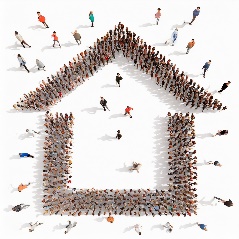 Spett.leREGIONE EMILIA - ROMAGNAArea Politiche per l’AbitareSettore Governo e Qualità del TerritorioViale Aldo Moro n. 3040127 Bologna (BO)PEC: PoliticheAbitative@postacert.regione.emilia-romagna.itSpett.leREGIONE EMILIA - ROMAGNAArea Politiche per l’AbitareSettore Governo e Qualità del TerritorioViale Aldo Moro n. 3040127 Bologna (BO)PEC: PoliticheAbitative@postacert.regione.emilia-romagna.itSpett.leREGIONE EMILIA - ROMAGNAArea Politiche per l’AbitareSettore Governo e Qualità del TerritorioViale Aldo Moro n. 3040127 Bologna (BO)PEC: PoliticheAbitative@postacert.regione.emilia-romagna.itSpett.leREGIONE EMILIA - ROMAGNAArea Politiche per l’AbitareSettore Governo e Qualità del TerritorioViale Aldo Moro n. 3040127 Bologna (BO)PEC: PoliticheAbitative@postacert.regione.emilia-romagna.itSpett.leREGIONE EMILIA - ROMAGNAArea Politiche per l’AbitareSettore Governo e Qualità del TerritorioViale Aldo Moro n. 3040127 Bologna (BO)PEC: PoliticheAbitative@postacert.regione.emilia-romagna.itSpett.leREGIONE EMILIA - ROMAGNAArea Politiche per l’AbitareSettore Governo e Qualità del TerritorioViale Aldo Moro n. 3040127 Bologna (BO)PEC: PoliticheAbitative@postacert.regione.emilia-romagna.itSpett.leREGIONE EMILIA - ROMAGNAArea Politiche per l’AbitareSettore Governo e Qualità del TerritorioViale Aldo Moro n. 3040127 Bologna (BO)PEC: PoliticheAbitative@postacert.regione.emilia-romagna.itSpett.leREGIONE EMILIA - ROMAGNAArea Politiche per l’AbitareSettore Governo e Qualità del TerritorioViale Aldo Moro n. 3040127 Bologna (BO)PEC: PoliticheAbitative@postacert.regione.emilia-romagna.itSpett.leREGIONE EMILIA - ROMAGNAArea Politiche per l’AbitareSettore Governo e Qualità del TerritorioViale Aldo Moro n. 3040127 Bologna (BO)PEC: PoliticheAbitative@postacert.regione.emilia-romagna.itSpett.leREGIONE EMILIA - ROMAGNAArea Politiche per l’AbitareSettore Governo e Qualità del TerritorioViale Aldo Moro n. 3040127 Bologna (BO)PEC: PoliticheAbitative@postacert.regione.emilia-romagna.itSpett.leREGIONE EMILIA - ROMAGNAArea Politiche per l’AbitareSettore Governo e Qualità del TerritorioViale Aldo Moro n. 3040127 Bologna (BO)PEC: PoliticheAbitative@postacert.regione.emilia-romagna.itSpett.leREGIONE EMILIA - ROMAGNAArea Politiche per l’AbitareSettore Governo e Qualità del TerritorioViale Aldo Moro n. 3040127 Bologna (BO)PEC: PoliticheAbitative@postacert.regione.emilia-romagna.itSpett.leREGIONE EMILIA - ROMAGNAArea Politiche per l’AbitareSettore Governo e Qualità del TerritorioViale Aldo Moro n. 3040127 Bologna (BO)PEC: PoliticheAbitative@postacert.regione.emilia-romagna.itSpett.leREGIONE EMILIA - ROMAGNAArea Politiche per l’AbitareSettore Governo e Qualità del TerritorioViale Aldo Moro n. 3040127 Bologna (BO)PEC: PoliticheAbitative@postacert.regione.emilia-romagna.itSpett.leREGIONE EMILIA - ROMAGNAArea Politiche per l’AbitareSettore Governo e Qualità del TerritorioViale Aldo Moro n. 3040127 Bologna (BO)PEC: PoliticheAbitative@postacert.regione.emilia-romagna.itSpett.leREGIONE EMILIA - ROMAGNAArea Politiche per l’AbitareSettore Governo e Qualità del TerritorioViale Aldo Moro n. 3040127 Bologna (BO)PEC: PoliticheAbitative@postacert.regione.emilia-romagna.itSpett.leREGIONE EMILIA - ROMAGNAArea Politiche per l’AbitareSettore Governo e Qualità del TerritorioViale Aldo Moro n. 3040127 Bologna (BO)PEC: PoliticheAbitative@postacert.regione.emilia-romagna.itSpett.leREGIONE EMILIA - ROMAGNAArea Politiche per l’AbitareSettore Governo e Qualità del TerritorioViale Aldo Moro n. 3040127 Bologna (BO)PEC: PoliticheAbitative@postacert.regione.emilia-romagna.itSpett.leREGIONE EMILIA - ROMAGNAArea Politiche per l’AbitareSettore Governo e Qualità del TerritorioViale Aldo Moro n. 3040127 Bologna (BO)PEC: PoliticheAbitative@postacert.regione.emilia-romagna.itSpett.leREGIONE EMILIA - ROMAGNAArea Politiche per l’AbitareSettore Governo e Qualità del TerritorioViale Aldo Moro n. 3040127 Bologna (BO)PEC: PoliticheAbitative@postacert.regione.emilia-romagna.itSpett.leREGIONE EMILIA - ROMAGNAArea Politiche per l’AbitareSettore Governo e Qualità del TerritorioViale Aldo Moro n. 3040127 Bologna (BO)PEC: PoliticheAbitative@postacert.regione.emilia-romagna.itSpett.leREGIONE EMILIA - ROMAGNAArea Politiche per l’AbitareSettore Governo e Qualità del TerritorioViale Aldo Moro n. 3040127 Bologna (BO)PEC: PoliticheAbitative@postacert.regione.emilia-romagna.itSpett.leREGIONE EMILIA - ROMAGNAArea Politiche per l’AbitareSettore Governo e Qualità del TerritorioViale Aldo Moro n. 3040127 Bologna (BO)PEC: PoliticheAbitative@postacert.regione.emilia-romagna.itSpett.leREGIONE EMILIA - ROMAGNAArea Politiche per l’AbitareSettore Governo e Qualità del TerritorioViale Aldo Moro n. 3040127 Bologna (BO)PEC: PoliticheAbitative@postacert.regione.emilia-romagna.itSpett.leREGIONE EMILIA - ROMAGNAArea Politiche per l’AbitareSettore Governo e Qualità del TerritorioViale Aldo Moro n. 3040127 Bologna (BO)PEC: PoliticheAbitative@postacert.regione.emilia-romagna.itSpett.leREGIONE EMILIA - ROMAGNAArea Politiche per l’AbitareSettore Governo e Qualità del TerritorioViale Aldo Moro n. 3040127 Bologna (BO)PEC: PoliticheAbitative@postacert.regione.emilia-romagna.itPROGRAMMA HOUSING SOCIALE 2023Delibera di G.R. n. 2127 del 04/12/2023PROGRAMMA HOUSING SOCIALE 2023Delibera di G.R. n. 2127 del 04/12/2023PROGRAMMA HOUSING SOCIALE 2023Delibera di G.R. n. 2127 del 04/12/2023PROGRAMMA HOUSING SOCIALE 2023Delibera di G.R. n. 2127 del 04/12/2023PROGRAMMA HOUSING SOCIALE 2023Delibera di G.R. n. 2127 del 04/12/2023PROGRAMMA HOUSING SOCIALE 2023Delibera di G.R. n. 2127 del 04/12/2023PROGRAMMA HOUSING SOCIALE 2023Delibera di G.R. n. 2127 del 04/12/2023PROGRAMMA HOUSING SOCIALE 2023Delibera di G.R. n. 2127 del 04/12/2023PROGRAMMA HOUSING SOCIALE 2023Delibera di G.R. n. 2127 del 04/12/2023PROGRAMMA HOUSING SOCIALE 2023Delibera di G.R. n. 2127 del 04/12/2023PROGRAMMA HOUSING SOCIALE 2023Delibera di G.R. n. 2127 del 04/12/2023PROGRAMMA HOUSING SOCIALE 2023Delibera di G.R. n. 2127 del 04/12/2023PROGRAMMA HOUSING SOCIALE 2023Delibera di G.R. n. 2127 del 04/12/2023PROGRAMMA HOUSING SOCIALE 2023Delibera di G.R. n. 2127 del 04/12/2023PROGRAMMA HOUSING SOCIALE 2023Delibera di G.R. n. 2127 del 04/12/2023PROGRAMMA HOUSING SOCIALE 2023Delibera di G.R. n. 2127 del 04/12/2023PROGRAMMA HOUSING SOCIALE 2023Delibera di G.R. n. 2127 del 04/12/2023PROGRAMMA HOUSING SOCIALE 2023Delibera di G.R. n. 2127 del 04/12/2023PROGRAMMA HOUSING SOCIALE 2023Delibera di G.R. n. 2127 del 04/12/2023PROGRAMMA HOUSING SOCIALE 2023Delibera di G.R. n. 2127 del 04/12/2023PROGRAMMA HOUSING SOCIALE 2023Delibera di G.R. n. 2127 del 04/12/2023PROGRAMMA HOUSING SOCIALE 2023Delibera di G.R. n. 2127 del 04/12/2023PROGRAMMA HOUSING SOCIALE 2023Delibera di G.R. n. 2127 del 04/12/2023PROGRAMMA HOUSING SOCIALE 2023Delibera di G.R. n. 2127 del 04/12/2023PROGRAMMA HOUSING SOCIALE 2023Delibera di G.R. n. 2127 del 04/12/2023PROGRAMMA HOUSING SOCIALE 2023Delibera di G.R. n. 2127 del 04/12/2023PROGRAMMA HOUSING SOCIALE 2023Delibera di G.R. n. 2127 del 04/12/2023PROGRAMMA HOUSING SOCIALE 2023Delibera di G.R. n. 2127 del 04/12/2023PROGRAMMA HOUSING SOCIALE 2023Delibera di G.R. n. 2127 del 04/12/2023PROGRAMMA HOUSING SOCIALE 2023Delibera di G.R. n. 2127 del 04/12/2023PROGRAMMA HOUSING SOCIALE 2023Delibera di G.R. n. 2127 del 04/12/2023PROGRAMMA HOUSING SOCIALE 2023Delibera di G.R. n. 2127 del 04/12/2023PROGRAMMA HOUSING SOCIALE 2023Delibera di G.R. n. 2127 del 04/12/2023PROGRAMMA HOUSING SOCIALE 2023Delibera di G.R. n. 2127 del 04/12/2023PROGRAMMA HOUSING SOCIALE 2023Delibera di G.R. n. 2127 del 04/12/2023PROGRAMMA HOUSING SOCIALE 2023Delibera di G.R. n. 2127 del 04/12/2023PROGRAMMA HOUSING SOCIALE 2023Delibera di G.R. n. 2127 del 04/12/2023PROGRAMMA HOUSING SOCIALE 2023Delibera di G.R. n. 2127 del 04/12/2023PROGRAMMA HOUSING SOCIALE 2023Delibera di G.R. n. 2127 del 04/12/2023PROGRAMMA HOUSING SOCIALE 2023Delibera di G.R. n. 2127 del 04/12/2023PROGRAMMA HOUSING SOCIALE 2023Delibera di G.R. n. 2127 del 04/12/2023PROGRAMMA HOUSING SOCIALE 2023Delibera di G.R. n. 2127 del 04/12/2023PROGRAMMA HOUSING SOCIALE 2023Delibera di G.R. n. 2127 del 04/12/2023PROGRAMMA HOUSING SOCIALE 2023Delibera di G.R. n. 2127 del 04/12/2023PROGRAMMA HOUSING SOCIALE 2023Delibera di G.R. n. 2127 del 04/12/2023PROGRAMMA HOUSING SOCIALE 2023Delibera di G.R. n. 2127 del 04/12/2023PROGRAMMA HOUSING SOCIALE 2023Delibera di G.R. n. 2127 del 04/12/2023PROGRAMMA HOUSING SOCIALE 2023Delibera di G.R. n. 2127 del 04/12/2023PROGRAMMA HOUSING SOCIALE 2023Delibera di G.R. n. 2127 del 04/12/2023PROGRAMMA HOUSING SOCIALE 2023Delibera di G.R. n. 2127 del 04/12/2023PROGRAMMA HOUSING SOCIALE 2023Delibera di G.R. n. 2127 del 04/12/2023PROGRAMMA HOUSING SOCIALE 2023Delibera di G.R. n. 2127 del 04/12/2023PROGRAMMA HOUSING SOCIALE 2023Delibera di G.R. n. 2127 del 04/12/2023PROGRAMMA HOUSING SOCIALE 2023Delibera di G.R. n. 2127 del 04/12/2023PROGRAMMA HOUSING SOCIALE 2023Delibera di G.R. n. 2127 del 04/12/2023MODULO DI PRESENTAZIONE DELLA PROPOSTA PER LA PARTECIPAZIONE AL BANDODICHIARAZIONE SOSTITUTIVA DI ATTO DI NOTORIETA'/AUTOCERTIFICAZIONE(tale dichiarazione viene resa in conformità agli articoli 46 e 47 del decreto del Presidente della Repubblica n. 445 del 28 dicembre 2000, nella consapevolezza delle conseguenze anche penali previste dal decreto medesimo per chi attesta il falso)MODULO DI PRESENTAZIONE DELLA PROPOSTA PER LA PARTECIPAZIONE AL BANDODICHIARAZIONE SOSTITUTIVA DI ATTO DI NOTORIETA'/AUTOCERTIFICAZIONE(tale dichiarazione viene resa in conformità agli articoli 46 e 47 del decreto del Presidente della Repubblica n. 445 del 28 dicembre 2000, nella consapevolezza delle conseguenze anche penali previste dal decreto medesimo per chi attesta il falso)MODULO DI PRESENTAZIONE DELLA PROPOSTA PER LA PARTECIPAZIONE AL BANDODICHIARAZIONE SOSTITUTIVA DI ATTO DI NOTORIETA'/AUTOCERTIFICAZIONE(tale dichiarazione viene resa in conformità agli articoli 46 e 47 del decreto del Presidente della Repubblica n. 445 del 28 dicembre 2000, nella consapevolezza delle conseguenze anche penali previste dal decreto medesimo per chi attesta il falso)MODULO DI PRESENTAZIONE DELLA PROPOSTA PER LA PARTECIPAZIONE AL BANDODICHIARAZIONE SOSTITUTIVA DI ATTO DI NOTORIETA'/AUTOCERTIFICAZIONE(tale dichiarazione viene resa in conformità agli articoli 46 e 47 del decreto del Presidente della Repubblica n. 445 del 28 dicembre 2000, nella consapevolezza delle conseguenze anche penali previste dal decreto medesimo per chi attesta il falso)MODULO DI PRESENTAZIONE DELLA PROPOSTA PER LA PARTECIPAZIONE AL BANDODICHIARAZIONE SOSTITUTIVA DI ATTO DI NOTORIETA'/AUTOCERTIFICAZIONE(tale dichiarazione viene resa in conformità agli articoli 46 e 47 del decreto del Presidente della Repubblica n. 445 del 28 dicembre 2000, nella consapevolezza delle conseguenze anche penali previste dal decreto medesimo per chi attesta il falso)MODULO DI PRESENTAZIONE DELLA PROPOSTA PER LA PARTECIPAZIONE AL BANDODICHIARAZIONE SOSTITUTIVA DI ATTO DI NOTORIETA'/AUTOCERTIFICAZIONE(tale dichiarazione viene resa in conformità agli articoli 46 e 47 del decreto del Presidente della Repubblica n. 445 del 28 dicembre 2000, nella consapevolezza delle conseguenze anche penali previste dal decreto medesimo per chi attesta il falso)MODULO DI PRESENTAZIONE DELLA PROPOSTA PER LA PARTECIPAZIONE AL BANDODICHIARAZIONE SOSTITUTIVA DI ATTO DI NOTORIETA'/AUTOCERTIFICAZIONE(tale dichiarazione viene resa in conformità agli articoli 46 e 47 del decreto del Presidente della Repubblica n. 445 del 28 dicembre 2000, nella consapevolezza delle conseguenze anche penali previste dal decreto medesimo per chi attesta il falso)MODULO DI PRESENTAZIONE DELLA PROPOSTA PER LA PARTECIPAZIONE AL BANDODICHIARAZIONE SOSTITUTIVA DI ATTO DI NOTORIETA'/AUTOCERTIFICAZIONE(tale dichiarazione viene resa in conformità agli articoli 46 e 47 del decreto del Presidente della Repubblica n. 445 del 28 dicembre 2000, nella consapevolezza delle conseguenze anche penali previste dal decreto medesimo per chi attesta il falso)MODULO DI PRESENTAZIONE DELLA PROPOSTA PER LA PARTECIPAZIONE AL BANDODICHIARAZIONE SOSTITUTIVA DI ATTO DI NOTORIETA'/AUTOCERTIFICAZIONE(tale dichiarazione viene resa in conformità agli articoli 46 e 47 del decreto del Presidente della Repubblica n. 445 del 28 dicembre 2000, nella consapevolezza delle conseguenze anche penali previste dal decreto medesimo per chi attesta il falso)MODULO DI PRESENTAZIONE DELLA PROPOSTA PER LA PARTECIPAZIONE AL BANDODICHIARAZIONE SOSTITUTIVA DI ATTO DI NOTORIETA'/AUTOCERTIFICAZIONE(tale dichiarazione viene resa in conformità agli articoli 46 e 47 del decreto del Presidente della Repubblica n. 445 del 28 dicembre 2000, nella consapevolezza delle conseguenze anche penali previste dal decreto medesimo per chi attesta il falso)MODULO DI PRESENTAZIONE DELLA PROPOSTA PER LA PARTECIPAZIONE AL BANDODICHIARAZIONE SOSTITUTIVA DI ATTO DI NOTORIETA'/AUTOCERTIFICAZIONE(tale dichiarazione viene resa in conformità agli articoli 46 e 47 del decreto del Presidente della Repubblica n. 445 del 28 dicembre 2000, nella consapevolezza delle conseguenze anche penali previste dal decreto medesimo per chi attesta il falso)MODULO DI PRESENTAZIONE DELLA PROPOSTA PER LA PARTECIPAZIONE AL BANDODICHIARAZIONE SOSTITUTIVA DI ATTO DI NOTORIETA'/AUTOCERTIFICAZIONE(tale dichiarazione viene resa in conformità agli articoli 46 e 47 del decreto del Presidente della Repubblica n. 445 del 28 dicembre 2000, nella consapevolezza delle conseguenze anche penali previste dal decreto medesimo per chi attesta il falso)MODULO DI PRESENTAZIONE DELLA PROPOSTA PER LA PARTECIPAZIONE AL BANDODICHIARAZIONE SOSTITUTIVA DI ATTO DI NOTORIETA'/AUTOCERTIFICAZIONE(tale dichiarazione viene resa in conformità agli articoli 46 e 47 del decreto del Presidente della Repubblica n. 445 del 28 dicembre 2000, nella consapevolezza delle conseguenze anche penali previste dal decreto medesimo per chi attesta il falso)MODULO DI PRESENTAZIONE DELLA PROPOSTA PER LA PARTECIPAZIONE AL BANDODICHIARAZIONE SOSTITUTIVA DI ATTO DI NOTORIETA'/AUTOCERTIFICAZIONE(tale dichiarazione viene resa in conformità agli articoli 46 e 47 del decreto del Presidente della Repubblica n. 445 del 28 dicembre 2000, nella consapevolezza delle conseguenze anche penali previste dal decreto medesimo per chi attesta il falso)MODULO DI PRESENTAZIONE DELLA PROPOSTA PER LA PARTECIPAZIONE AL BANDODICHIARAZIONE SOSTITUTIVA DI ATTO DI NOTORIETA'/AUTOCERTIFICAZIONE(tale dichiarazione viene resa in conformità agli articoli 46 e 47 del decreto del Presidente della Repubblica n. 445 del 28 dicembre 2000, nella consapevolezza delle conseguenze anche penali previste dal decreto medesimo per chi attesta il falso)MODULO DI PRESENTAZIONE DELLA PROPOSTA PER LA PARTECIPAZIONE AL BANDODICHIARAZIONE SOSTITUTIVA DI ATTO DI NOTORIETA'/AUTOCERTIFICAZIONE(tale dichiarazione viene resa in conformità agli articoli 46 e 47 del decreto del Presidente della Repubblica n. 445 del 28 dicembre 2000, nella consapevolezza delle conseguenze anche penali previste dal decreto medesimo per chi attesta il falso)MODULO DI PRESENTAZIONE DELLA PROPOSTA PER LA PARTECIPAZIONE AL BANDODICHIARAZIONE SOSTITUTIVA DI ATTO DI NOTORIETA'/AUTOCERTIFICAZIONE(tale dichiarazione viene resa in conformità agli articoli 46 e 47 del decreto del Presidente della Repubblica n. 445 del 28 dicembre 2000, nella consapevolezza delle conseguenze anche penali previste dal decreto medesimo per chi attesta il falso)MODULO DI PRESENTAZIONE DELLA PROPOSTA PER LA PARTECIPAZIONE AL BANDODICHIARAZIONE SOSTITUTIVA DI ATTO DI NOTORIETA'/AUTOCERTIFICAZIONE(tale dichiarazione viene resa in conformità agli articoli 46 e 47 del decreto del Presidente della Repubblica n. 445 del 28 dicembre 2000, nella consapevolezza delle conseguenze anche penali previste dal decreto medesimo per chi attesta il falso)MODULO DI PRESENTAZIONE DELLA PROPOSTA PER LA PARTECIPAZIONE AL BANDODICHIARAZIONE SOSTITUTIVA DI ATTO DI NOTORIETA'/AUTOCERTIFICAZIONE(tale dichiarazione viene resa in conformità agli articoli 46 e 47 del decreto del Presidente della Repubblica n. 445 del 28 dicembre 2000, nella consapevolezza delle conseguenze anche penali previste dal decreto medesimo per chi attesta il falso)MODULO DI PRESENTAZIONE DELLA PROPOSTA PER LA PARTECIPAZIONE AL BANDODICHIARAZIONE SOSTITUTIVA DI ATTO DI NOTORIETA'/AUTOCERTIFICAZIONE(tale dichiarazione viene resa in conformità agli articoli 46 e 47 del decreto del Presidente della Repubblica n. 445 del 28 dicembre 2000, nella consapevolezza delle conseguenze anche penali previste dal decreto medesimo per chi attesta il falso)MODULO DI PRESENTAZIONE DELLA PROPOSTA PER LA PARTECIPAZIONE AL BANDODICHIARAZIONE SOSTITUTIVA DI ATTO DI NOTORIETA'/AUTOCERTIFICAZIONE(tale dichiarazione viene resa in conformità agli articoli 46 e 47 del decreto del Presidente della Repubblica n. 445 del 28 dicembre 2000, nella consapevolezza delle conseguenze anche penali previste dal decreto medesimo per chi attesta il falso)MODULO DI PRESENTAZIONE DELLA PROPOSTA PER LA PARTECIPAZIONE AL BANDODICHIARAZIONE SOSTITUTIVA DI ATTO DI NOTORIETA'/AUTOCERTIFICAZIONE(tale dichiarazione viene resa in conformità agli articoli 46 e 47 del decreto del Presidente della Repubblica n. 445 del 28 dicembre 2000, nella consapevolezza delle conseguenze anche penali previste dal decreto medesimo per chi attesta il falso)MODULO DI PRESENTAZIONE DELLA PROPOSTA PER LA PARTECIPAZIONE AL BANDODICHIARAZIONE SOSTITUTIVA DI ATTO DI NOTORIETA'/AUTOCERTIFICAZIONE(tale dichiarazione viene resa in conformità agli articoli 46 e 47 del decreto del Presidente della Repubblica n. 445 del 28 dicembre 2000, nella consapevolezza delle conseguenze anche penali previste dal decreto medesimo per chi attesta il falso)MODULO DI PRESENTAZIONE DELLA PROPOSTA PER LA PARTECIPAZIONE AL BANDODICHIARAZIONE SOSTITUTIVA DI ATTO DI NOTORIETA'/AUTOCERTIFICAZIONE(tale dichiarazione viene resa in conformità agli articoli 46 e 47 del decreto del Presidente della Repubblica n. 445 del 28 dicembre 2000, nella consapevolezza delle conseguenze anche penali previste dal decreto medesimo per chi attesta il falso)MODULO DI PRESENTAZIONE DELLA PROPOSTA PER LA PARTECIPAZIONE AL BANDODICHIARAZIONE SOSTITUTIVA DI ATTO DI NOTORIETA'/AUTOCERTIFICAZIONE(tale dichiarazione viene resa in conformità agli articoli 46 e 47 del decreto del Presidente della Repubblica n. 445 del 28 dicembre 2000, nella consapevolezza delle conseguenze anche penali previste dal decreto medesimo per chi attesta il falso)MODULO DI PRESENTAZIONE DELLA PROPOSTA PER LA PARTECIPAZIONE AL BANDODICHIARAZIONE SOSTITUTIVA DI ATTO DI NOTORIETA'/AUTOCERTIFICAZIONE(tale dichiarazione viene resa in conformità agli articoli 46 e 47 del decreto del Presidente della Repubblica n. 445 del 28 dicembre 2000, nella consapevolezza delle conseguenze anche penali previste dal decreto medesimo per chi attesta il falso)MODULO DI PRESENTAZIONE DELLA PROPOSTA PER LA PARTECIPAZIONE AL BANDODICHIARAZIONE SOSTITUTIVA DI ATTO DI NOTORIETA'/AUTOCERTIFICAZIONE(tale dichiarazione viene resa in conformità agli articoli 46 e 47 del decreto del Presidente della Repubblica n. 445 del 28 dicembre 2000, nella consapevolezza delle conseguenze anche penali previste dal decreto medesimo per chi attesta il falso)MODULO DI PRESENTAZIONE DELLA PROPOSTA PER LA PARTECIPAZIONE AL BANDODICHIARAZIONE SOSTITUTIVA DI ATTO DI NOTORIETA'/AUTOCERTIFICAZIONE(tale dichiarazione viene resa in conformità agli articoli 46 e 47 del decreto del Presidente della Repubblica n. 445 del 28 dicembre 2000, nella consapevolezza delle conseguenze anche penali previste dal decreto medesimo per chi attesta il falso)MODULO DI PRESENTAZIONE DELLA PROPOSTA PER LA PARTECIPAZIONE AL BANDODICHIARAZIONE SOSTITUTIVA DI ATTO DI NOTORIETA'/AUTOCERTIFICAZIONE(tale dichiarazione viene resa in conformità agli articoli 46 e 47 del decreto del Presidente della Repubblica n. 445 del 28 dicembre 2000, nella consapevolezza delle conseguenze anche penali previste dal decreto medesimo per chi attesta il falso)MODULO DI PRESENTAZIONE DELLA PROPOSTA PER LA PARTECIPAZIONE AL BANDODICHIARAZIONE SOSTITUTIVA DI ATTO DI NOTORIETA'/AUTOCERTIFICAZIONE(tale dichiarazione viene resa in conformità agli articoli 46 e 47 del decreto del Presidente della Repubblica n. 445 del 28 dicembre 2000, nella consapevolezza delle conseguenze anche penali previste dal decreto medesimo per chi attesta il falso)MODULO DI PRESENTAZIONE DELLA PROPOSTA PER LA PARTECIPAZIONE AL BANDODICHIARAZIONE SOSTITUTIVA DI ATTO DI NOTORIETA'/AUTOCERTIFICAZIONE(tale dichiarazione viene resa in conformità agli articoli 46 e 47 del decreto del Presidente della Repubblica n. 445 del 28 dicembre 2000, nella consapevolezza delle conseguenze anche penali previste dal decreto medesimo per chi attesta il falso)MODULO DI PRESENTAZIONE DELLA PROPOSTA PER LA PARTECIPAZIONE AL BANDODICHIARAZIONE SOSTITUTIVA DI ATTO DI NOTORIETA'/AUTOCERTIFICAZIONE(tale dichiarazione viene resa in conformità agli articoli 46 e 47 del decreto del Presidente della Repubblica n. 445 del 28 dicembre 2000, nella consapevolezza delle conseguenze anche penali previste dal decreto medesimo per chi attesta il falso)MODULO DI PRESENTAZIONE DELLA PROPOSTA PER LA PARTECIPAZIONE AL BANDODICHIARAZIONE SOSTITUTIVA DI ATTO DI NOTORIETA'/AUTOCERTIFICAZIONE(tale dichiarazione viene resa in conformità agli articoli 46 e 47 del decreto del Presidente della Repubblica n. 445 del 28 dicembre 2000, nella consapevolezza delle conseguenze anche penali previste dal decreto medesimo per chi attesta il falso)MODULO DI PRESENTAZIONE DELLA PROPOSTA PER LA PARTECIPAZIONE AL BANDODICHIARAZIONE SOSTITUTIVA DI ATTO DI NOTORIETA'/AUTOCERTIFICAZIONE(tale dichiarazione viene resa in conformità agli articoli 46 e 47 del decreto del Presidente della Repubblica n. 445 del 28 dicembre 2000, nella consapevolezza delle conseguenze anche penali previste dal decreto medesimo per chi attesta il falso)MODULO DI PRESENTAZIONE DELLA PROPOSTA PER LA PARTECIPAZIONE AL BANDODICHIARAZIONE SOSTITUTIVA DI ATTO DI NOTORIETA'/AUTOCERTIFICAZIONE(tale dichiarazione viene resa in conformità agli articoli 46 e 47 del decreto del Presidente della Repubblica n. 445 del 28 dicembre 2000, nella consapevolezza delle conseguenze anche penali previste dal decreto medesimo per chi attesta il falso)MODULO DI PRESENTAZIONE DELLA PROPOSTA PER LA PARTECIPAZIONE AL BANDODICHIARAZIONE SOSTITUTIVA DI ATTO DI NOTORIETA'/AUTOCERTIFICAZIONE(tale dichiarazione viene resa in conformità agli articoli 46 e 47 del decreto del Presidente della Repubblica n. 445 del 28 dicembre 2000, nella consapevolezza delle conseguenze anche penali previste dal decreto medesimo per chi attesta il falso)MODULO DI PRESENTAZIONE DELLA PROPOSTA PER LA PARTECIPAZIONE AL BANDODICHIARAZIONE SOSTITUTIVA DI ATTO DI NOTORIETA'/AUTOCERTIFICAZIONE(tale dichiarazione viene resa in conformità agli articoli 46 e 47 del decreto del Presidente della Repubblica n. 445 del 28 dicembre 2000, nella consapevolezza delle conseguenze anche penali previste dal decreto medesimo per chi attesta il falso)MODULO DI PRESENTAZIONE DELLA PROPOSTA PER LA PARTECIPAZIONE AL BANDODICHIARAZIONE SOSTITUTIVA DI ATTO DI NOTORIETA'/AUTOCERTIFICAZIONE(tale dichiarazione viene resa in conformità agli articoli 46 e 47 del decreto del Presidente della Repubblica n. 445 del 28 dicembre 2000, nella consapevolezza delle conseguenze anche penali previste dal decreto medesimo per chi attesta il falso)MODULO DI PRESENTAZIONE DELLA PROPOSTA PER LA PARTECIPAZIONE AL BANDODICHIARAZIONE SOSTITUTIVA DI ATTO DI NOTORIETA'/AUTOCERTIFICAZIONE(tale dichiarazione viene resa in conformità agli articoli 46 e 47 del decreto del Presidente della Repubblica n. 445 del 28 dicembre 2000, nella consapevolezza delle conseguenze anche penali previste dal decreto medesimo per chi attesta il falso)MODULO DI PRESENTAZIONE DELLA PROPOSTA PER LA PARTECIPAZIONE AL BANDODICHIARAZIONE SOSTITUTIVA DI ATTO DI NOTORIETA'/AUTOCERTIFICAZIONE(tale dichiarazione viene resa in conformità agli articoli 46 e 47 del decreto del Presidente della Repubblica n. 445 del 28 dicembre 2000, nella consapevolezza delle conseguenze anche penali previste dal decreto medesimo per chi attesta il falso)MODULO DI PRESENTAZIONE DELLA PROPOSTA PER LA PARTECIPAZIONE AL BANDODICHIARAZIONE SOSTITUTIVA DI ATTO DI NOTORIETA'/AUTOCERTIFICAZIONE(tale dichiarazione viene resa in conformità agli articoli 46 e 47 del decreto del Presidente della Repubblica n. 445 del 28 dicembre 2000, nella consapevolezza delle conseguenze anche penali previste dal decreto medesimo per chi attesta il falso)MODULO DI PRESENTAZIONE DELLA PROPOSTA PER LA PARTECIPAZIONE AL BANDODICHIARAZIONE SOSTITUTIVA DI ATTO DI NOTORIETA'/AUTOCERTIFICAZIONE(tale dichiarazione viene resa in conformità agli articoli 46 e 47 del decreto del Presidente della Repubblica n. 445 del 28 dicembre 2000, nella consapevolezza delle conseguenze anche penali previste dal decreto medesimo per chi attesta il falso)MODULO DI PRESENTAZIONE DELLA PROPOSTA PER LA PARTECIPAZIONE AL BANDODICHIARAZIONE SOSTITUTIVA DI ATTO DI NOTORIETA'/AUTOCERTIFICAZIONE(tale dichiarazione viene resa in conformità agli articoli 46 e 47 del decreto del Presidente della Repubblica n. 445 del 28 dicembre 2000, nella consapevolezza delle conseguenze anche penali previste dal decreto medesimo per chi attesta il falso)MODULO DI PRESENTAZIONE DELLA PROPOSTA PER LA PARTECIPAZIONE AL BANDODICHIARAZIONE SOSTITUTIVA DI ATTO DI NOTORIETA'/AUTOCERTIFICAZIONE(tale dichiarazione viene resa in conformità agli articoli 46 e 47 del decreto del Presidente della Repubblica n. 445 del 28 dicembre 2000, nella consapevolezza delle conseguenze anche penali previste dal decreto medesimo per chi attesta il falso)MODULO DI PRESENTAZIONE DELLA PROPOSTA PER LA PARTECIPAZIONE AL BANDODICHIARAZIONE SOSTITUTIVA DI ATTO DI NOTORIETA'/AUTOCERTIFICAZIONE(tale dichiarazione viene resa in conformità agli articoli 46 e 47 del decreto del Presidente della Repubblica n. 445 del 28 dicembre 2000, nella consapevolezza delle conseguenze anche penali previste dal decreto medesimo per chi attesta il falso)MODULO DI PRESENTAZIONE DELLA PROPOSTA PER LA PARTECIPAZIONE AL BANDODICHIARAZIONE SOSTITUTIVA DI ATTO DI NOTORIETA'/AUTOCERTIFICAZIONE(tale dichiarazione viene resa in conformità agli articoli 46 e 47 del decreto del Presidente della Repubblica n. 445 del 28 dicembre 2000, nella consapevolezza delle conseguenze anche penali previste dal decreto medesimo per chi attesta il falso)MODULO DI PRESENTAZIONE DELLA PROPOSTA PER LA PARTECIPAZIONE AL BANDODICHIARAZIONE SOSTITUTIVA DI ATTO DI NOTORIETA'/AUTOCERTIFICAZIONE(tale dichiarazione viene resa in conformità agli articoli 46 e 47 del decreto del Presidente della Repubblica n. 445 del 28 dicembre 2000, nella consapevolezza delle conseguenze anche penali previste dal decreto medesimo per chi attesta il falso)MODULO DI PRESENTAZIONE DELLA PROPOSTA PER LA PARTECIPAZIONE AL BANDODICHIARAZIONE SOSTITUTIVA DI ATTO DI NOTORIETA'/AUTOCERTIFICAZIONE(tale dichiarazione viene resa in conformità agli articoli 46 e 47 del decreto del Presidente della Repubblica n. 445 del 28 dicembre 2000, nella consapevolezza delle conseguenze anche penali previste dal decreto medesimo per chi attesta il falso)MODULO DI PRESENTAZIONE DELLA PROPOSTA PER LA PARTECIPAZIONE AL BANDODICHIARAZIONE SOSTITUTIVA DI ATTO DI NOTORIETA'/AUTOCERTIFICAZIONE(tale dichiarazione viene resa in conformità agli articoli 46 e 47 del decreto del Presidente della Repubblica n. 445 del 28 dicembre 2000, nella consapevolezza delle conseguenze anche penali previste dal decreto medesimo per chi attesta il falso)MODULO DI PRESENTAZIONE DELLA PROPOSTA PER LA PARTECIPAZIONE AL BANDODICHIARAZIONE SOSTITUTIVA DI ATTO DI NOTORIETA'/AUTOCERTIFICAZIONE(tale dichiarazione viene resa in conformità agli articoli 46 e 47 del decreto del Presidente della Repubblica n. 445 del 28 dicembre 2000, nella consapevolezza delle conseguenze anche penali previste dal decreto medesimo per chi attesta il falso)MODULO DI PRESENTAZIONE DELLA PROPOSTA PER LA PARTECIPAZIONE AL BANDODICHIARAZIONE SOSTITUTIVA DI ATTO DI NOTORIETA'/AUTOCERTIFICAZIONE(tale dichiarazione viene resa in conformità agli articoli 46 e 47 del decreto del Presidente della Repubblica n. 445 del 28 dicembre 2000, nella consapevolezza delle conseguenze anche penali previste dal decreto medesimo per chi attesta il falso)MODULO DI PRESENTAZIONE DELLA PROPOSTA PER LA PARTECIPAZIONE AL BANDODICHIARAZIONE SOSTITUTIVA DI ATTO DI NOTORIETA'/AUTOCERTIFICAZIONE(tale dichiarazione viene resa in conformità agli articoli 46 e 47 del decreto del Presidente della Repubblica n. 445 del 28 dicembre 2000, nella consapevolezza delle conseguenze anche penali previste dal decreto medesimo per chi attesta il falso)MODULO DI PRESENTAZIONE DELLA PROPOSTA PER LA PARTECIPAZIONE AL BANDODICHIARAZIONE SOSTITUTIVA DI ATTO DI NOTORIETA'/AUTOCERTIFICAZIONE(tale dichiarazione viene resa in conformità agli articoli 46 e 47 del decreto del Presidente della Repubblica n. 445 del 28 dicembre 2000, nella consapevolezza delle conseguenze anche penali previste dal decreto medesimo per chi attesta il falso)MODULO DI PRESENTAZIONE DELLA PROPOSTA PER LA PARTECIPAZIONE AL BANDODICHIARAZIONE SOSTITUTIVA DI ATTO DI NOTORIETA'/AUTOCERTIFICAZIONE(tale dichiarazione viene resa in conformità agli articoli 46 e 47 del decreto del Presidente della Repubblica n. 445 del 28 dicembre 2000, nella consapevolezza delle conseguenze anche penali previste dal decreto medesimo per chi attesta il falso)MODULO DI PRESENTAZIONE DELLA PROPOSTA PER LA PARTECIPAZIONE AL BANDODICHIARAZIONE SOSTITUTIVA DI ATTO DI NOTORIETA'/AUTOCERTIFICAZIONE(tale dichiarazione viene resa in conformità agli articoli 46 e 47 del decreto del Presidente della Repubblica n. 445 del 28 dicembre 2000, nella consapevolezza delle conseguenze anche penali previste dal decreto medesimo per chi attesta il falso)DATI IDENTIFICATIVI DEL PROPONENTEDATI IDENTIFICATIVI DEL PROPONENTEDATI IDENTIFICATIVI DEL PROPONENTEDATI IDENTIFICATIVI DEL PROPONENTEDATI IDENTIFICATIVI DEL PROPONENTEDATI IDENTIFICATIVI DEL PROPONENTEDATI IDENTIFICATIVI DEL PROPONENTEDATI IDENTIFICATIVI DEL PROPONENTEDATI IDENTIFICATIVI DEL PROPONENTEDATI IDENTIFICATIVI DEL PROPONENTEDATI IDENTIFICATIVI DEL PROPONENTEDATI IDENTIFICATIVI DEL PROPONENTEDATI IDENTIFICATIVI DEL PROPONENTEDATI IDENTIFICATIVI DEL PROPONENTEDATI IDENTIFICATIVI DEL PROPONENTEDATI IDENTIFICATIVI DEL PROPONENTEDATI IDENTIFICATIVI DEL PROPONENTEDATI IDENTIFICATIVI DEL PROPONENTEDATI IDENTIFICATIVI DEL PROPONENTEDATI IDENTIFICATIVI DEL PROPONENTEDATI IDENTIFICATIVI DEL PROPONENTEDATI IDENTIFICATIVI DEL PROPONENTEDATI IDENTIFICATIVI DEL PROPONENTEDATI IDENTIFICATIVI DEL PROPONENTEDATI IDENTIFICATIVI DEL PROPONENTEDATI IDENTIFICATIVI DEL PROPONENTEDATI IDENTIFICATIVI DEL PROPONENTEDATI IDENTIFICATIVI DEL PROPONENTEDATI IDENTIFICATIVI DEL PROPONENTEDATI IDENTIFICATIVI DEL PROPONENTEDATI IDENTIFICATIVI DEL PROPONENTEDATI IDENTIFICATIVI DEL PROPONENTEDATI IDENTIFICATIVI DEL PROPONENTEDATI IDENTIFICATIVI DEL PROPONENTEDATI IDENTIFICATIVI DEL PROPONENTEDATI IDENTIFICATIVI DEL PROPONENTEDATI IDENTIFICATIVI DEL PROPONENTEDATI IDENTIFICATIVI DEL PROPONENTEDATI IDENTIFICATIVI DEL PROPONENTEDATI IDENTIFICATIVI DEL PROPONENTEDATI IDENTIFICATIVI DEL PROPONENTEDATI IDENTIFICATIVI DEL PROPONENTEDATI IDENTIFICATIVI DEL PROPONENTEDATI IDENTIFICATIVI DEL PROPONENTEDATI IDENTIFICATIVI DEL PROPONENTEDATI IDENTIFICATIVI DEL PROPONENTEDATI IDENTIFICATIVI DEL PROPONENTEDATI IDENTIFICATIVI DEL PROPONENTEDATI IDENTIFICATIVI DEL PROPONENTEDATI IDENTIFICATIVI DEL PROPONENTEDATI IDENTIFICATIVI DEL PROPONENTEDATI IDENTIFICATIVI DEL PROPONENTEDATI IDENTIFICATIVI DEL PROPONENTEDATI IDENTIFICATIVI DEL PROPONENTEDATI IDENTIFICATIVI DEL PROPONENTELa/Il sottoscritta/oLa/Il sottoscritta/oLa/Il sottoscritta/oLa/Il sottoscritta/oLa/Il sottoscritta/oLa/Il sottoscritta/oLa/Il sottoscritta/oLa/Il sottoscritta/oLa/Il sottoscritta/oLa/Il sottoscritta/oLa/Il sottoscritta/oLa/Il sottoscritta/oLa/Il sottoscritta/oLa/Il sottoscritta/oLa/Il sottoscritta/oCOGNOMECOGNOMECOGNOMECOGNOMECOGNOMECOGNOMECOGNOMECOGNOMECOGNOMECOGNOMECOGNOMECOGNOMECOGNOMECOGNOMECOGNOMENOMENOMENOMENOMENOMENOMENOMENOMENOMENOMENOMENOMENOMENOMENOMENOMENOMENOMENOMENOMENOMENOMENOMENOMEnata/o anata/o anata/o anata/o anata/o anata/o anata/o anata/o anata/o anata/o anata/o aProv.Prov.Prov.Prov.  il  il  il  ilCOMUNE O STATO ESTERO DI NASCITACOMUNE O STATO ESTERO DI NASCITACOMUNE O STATO ESTERO DI NASCITACOMUNE O STATO ESTERO DI NASCITACOMUNE O STATO ESTERO DI NASCITACOMUNE O STATO ESTERO DI NASCITACOMUNE O STATO ESTERO DI NASCITACOMUNE O STATO ESTERO DI NASCITACOMUNE O STATO ESTERO DI NASCITACOMUNE O STATO ESTERO DI NASCITACOMUNE O STATO ESTERO DI NASCITACOMUNE O STATO ESTERO DI NASCITACOMUNE O STATO ESTERO DI NASCITACOMUNE O STATO ESTERO DI NASCITACOMUNE O STATO ESTERO DI NASCITACOMUNE O STATO ESTERO DI NASCITACOMUNE O STATO ESTERO DI NASCITACOMUNE O STATO ESTERO DI NASCITACOMUNE O STATO ESTERO DI NASCITACOMUNE O STATO ESTERO DI NASCITACOMUNE O STATO ESTERO DI NASCITACOMUNE O STATO ESTERO DI NASCITACOMUNE O STATO ESTERO DI NASCITACOMUNE O STATO ESTERO DI NASCITA(SIGLA)(SIGLA)(SIGLA)(SIGLA)(GG/MM/AAAA)(GG/MM/AAAA)(GG/MM/AAAA)(GG/MM/AAAA)(GG/MM/AAAA)(GG/MM/AAAA)(GG/MM/AAAA)(GG/MM/AAAA)residente in comune diresidente in comune diresidente in comune diresidente in comune diresidente in comune diresidente in comune diresidente in comune diresidente in comune diresidente in comune diresidente in comune diresidente in comune diresidente in comune diresidente in comune diresidente in comune diresidente in comune diresidente in comune diresidente in comune diresidente in comune di Prov. Prov. Prov. Prov.COMUNECOMUNECOMUNECOMUNECOMUNECOMUNECOMUNECOMUNECOMUNECOMUNECOMUNECOMUNECOMUNECOMUNECOMUNECOMUNECOMUNECOMUNECOMUNECOMUNECOMUNECOMUNECOMUNECOMUNECOMUNECOMUNECOMUNECOMUNECOMUNECOMUNE(SIGLA)(SIGLA)(SIGLA)viaviaviaviavia Nr. Nr. Nr. Nr. Nr. Nr.VIA – CORSO- PIAZZAVIA – CORSO- PIAZZAVIA – CORSO- PIAZZAVIA – CORSO- PIAZZAVIA – CORSO- PIAZZAVIA – CORSO- PIAZZAVIA – CORSO- PIAZZAVIA – CORSO- PIAZZAVIA – CORSO- PIAZZAVIA – CORSO- PIAZZAVIA – CORSO- PIAZZAVIA – CORSO- PIAZZAVIA – CORSO- PIAZZAVIA – CORSO- PIAZZAVIA – CORSO- PIAZZAVIA – CORSO- PIAZZAVIA – CORSO- PIAZZAVIA – CORSO- PIAZZAVIA – CORSO- PIAZZAVIA – CORSO- PIAZZAVIA – CORSO- PIAZZAVIA – CORSO- PIAZZAVIA – CORSO- PIAZZAVIA – CORSO- PIAZZAVIA – CORSO- PIAZZAVIA – CORSO- PIAZZAVIA – CORSO- PIAZZAVIA – CORSO- PIAZZAVIA – CORSO- PIAZZAVIA – CORSO- PIAZZAVIA – CORSO- PIAZZAVIA – CORSO- PIAZZAVIA – CORSO- PIAZZAVIA – CORSO- PIAZZAVIA – CORSO- PIAZZAVIA – CORSO- PIAZZAVIA – CORSO- PIAZZAN.RO CIVICON.RO CIVICON.RO CIVICON.RO CIVICON.RO CIVICON.RO CIVICON.RO CIVICOcodice fiscalecodice fiscalecodice fiscalecodice fiscalecodice fiscalecodice fiscalecodice fiscalecodice fiscalecodice fiscalecodice fiscalecodice fiscalecodice fiscalecodice fiscale(15 CARATTERI)(15 CARATTERI)(15 CARATTERI)(15 CARATTERI)(15 CARATTERI)(15 CARATTERI)(15 CARATTERI)(15 CARATTERI)(15 CARATTERI)(15 CARATTERI)(15 CARATTERI)(15 CARATTERI)in qualità di:in qualità di:in qualità di:in qualità di:in qualità di:in qualità di:in qualità di:in qualità di:in qualità di:in qualità di:in qualità di:in qualità di:in qualità di:in qualità di:in qualità di:in qualità di:in qualità di:in qualità di:in qualità di:in qualità di:in qualità di:in qualità di:in qualità di:in qualità di:in qualità di:in qualità di:in qualità di:in qualità di:in qualità di:in qualità di:in qualità di:in qualità di:in qualità di:in qualità di:in qualità di:in qualità di:in qualità di:in qualità di:in qualità di:in qualità di:in qualità di:in qualità di:in qualità di:in qualità di:in qualità di:in qualità di:in qualità di:in qualità di:in qualità di:in qualità di:in qualità di:in qualità di:in qualità di:in qualità di:in qualità di:legale rappresentante del soggetto Proponentelegale rappresentante del soggetto Proponentelegale rappresentante del soggetto Proponentelegale rappresentante del soggetto Proponentelegale rappresentante del soggetto Proponentelegale rappresentante del soggetto Proponentelegale rappresentante del soggetto Proponentelegale rappresentante del soggetto Proponentelegale rappresentante del soggetto Proponentelegale rappresentante del soggetto Proponentelegale rappresentante del soggetto Proponentelegale rappresentante del soggetto Proponentelegale rappresentante del soggetto Proponentelegale rappresentante del soggetto Proponentelegale rappresentante del soggetto Proponentelegale rappresentante del soggetto Proponentelegale rappresentante del soggetto Proponentelegale rappresentante del soggetto Proponentelegale rappresentante del soggetto Proponentelegale rappresentante del soggetto Proponentelegale rappresentante del soggetto Proponentelegale rappresentante del soggetto Proponentelegale rappresentante del soggetto Proponentelegale rappresentante del soggetto Proponentelegale rappresentante del soggetto Proponentelegale rappresentante del soggetto Proponentelegale rappresentante del soggetto Proponentelegale rappresentante del soggetto Proponentelegale rappresentante del soggetto Proponentelegale rappresentante del soggetto Proponentelegale rappresentante del soggetto Proponentelegale rappresentante del soggetto Proponentelegale rappresentante del soggetto Proponentelegale rappresentante del soggetto Proponentelegale rappresentante del soggetto Proponentelegale rappresentante del soggetto Proponentelegale rappresentante del soggetto Proponentelegale rappresentante del soggetto Proponentelegale rappresentante del soggetto Proponentelegale rappresentante del soggetto Proponentelegale rappresentante del soggetto Proponentelegale rappresentante del soggetto Proponentelegale rappresentante del soggetto Proponentelegale rappresentante del soggetto Proponentelegale rappresentante del soggetto Proponentelegale rappresentante del soggetto Proponentelegale rappresentante del soggetto Proponentelegale rappresentante del soggetto Proponentelegale rappresentante del soggetto Proponentesoggetto incaricato in virtù di procura speciale allegatasoggetto incaricato in virtù di procura speciale allegatasoggetto incaricato in virtù di procura speciale allegatasoggetto incaricato in virtù di procura speciale allegatasoggetto incaricato in virtù di procura speciale allegatasoggetto incaricato in virtù di procura speciale allegatasoggetto incaricato in virtù di procura speciale allegatasoggetto incaricato in virtù di procura speciale allegatasoggetto incaricato in virtù di procura speciale allegatasoggetto incaricato in virtù di procura speciale allegatasoggetto incaricato in virtù di procura speciale allegatasoggetto incaricato in virtù di procura speciale allegatasoggetto incaricato in virtù di procura speciale allegatasoggetto incaricato in virtù di procura speciale allegatasoggetto incaricato in virtù di procura speciale allegatasoggetto incaricato in virtù di procura speciale allegatasoggetto incaricato in virtù di procura speciale allegatasoggetto incaricato in virtù di procura speciale allegatasoggetto incaricato in virtù di procura speciale allegatasoggetto incaricato in virtù di procura speciale allegatasoggetto incaricato in virtù di procura speciale allegatasoggetto incaricato in virtù di procura speciale allegatasoggetto incaricato in virtù di procura speciale allegatasoggetto incaricato in virtù di procura speciale allegatasoggetto incaricato in virtù di procura speciale allegatasoggetto incaricato in virtù di procura speciale allegatasoggetto incaricato in virtù di procura speciale allegatasoggetto incaricato in virtù di procura speciale allegatasoggetto incaricato in virtù di procura speciale allegatasoggetto incaricato in virtù di procura speciale allegatasoggetto incaricato in virtù di procura speciale allegatasoggetto incaricato in virtù di procura speciale allegatasoggetto incaricato in virtù di procura speciale allegatasoggetto incaricato in virtù di procura speciale allegatasoggetto incaricato in virtù di procura speciale allegatasoggetto incaricato in virtù di procura speciale allegatasoggetto incaricato in virtù di procura speciale allegatasoggetto incaricato in virtù di procura speciale allegatasoggetto incaricato in virtù di procura speciale allegatasoggetto incaricato in virtù di procura speciale allegatasoggetto incaricato in virtù di procura speciale allegatasoggetto incaricato in virtù di procura speciale allegatasoggetto incaricato in virtù di procura speciale allegatasoggetto incaricato in virtù di procura speciale allegatasoggetto incaricato in virtù di procura speciale allegatasoggetto incaricato in virtù di procura speciale allegatasoggetto incaricato in virtù di procura speciale allegatasoggetto incaricato in virtù di procura speciale allegatasoggetto incaricato in virtù di procura speciale allegataDenominazioneDenominazioneDenominazioneDenominazioneDenominazioneDenominazioneDenominazioneDenominazioneDenominazioneDenominazioneDenominazioneDenominazioneDenominazioneDenominazioneDenominazioneDenominazioneDenominazioneForma giuridicaForma giuridicaForma giuridicaForma giuridicaForma giuridicaForma giuridicaForma giuridicaForma giuridicaForma giuridicaForma giuridicaForma giuridicaForma giuridicaForma giuridicaForma giuridicaForma giuridicaForma giuridicaForma giuridicaIndirizzo sede legaleIndirizzo sede legaleIndirizzo sede legaleIndirizzo sede legaleIndirizzo sede legaleIndirizzo sede legaleIndirizzo sede legaleIndirizzo sede legaleIndirizzo sede legaleIndirizzo sede legaleIndirizzo sede legaleIndirizzo sede legaleIndirizzo sede legaleIndirizzo sede legaleIndirizzo sede legaleIndirizzo sede legaleIndirizzo sede legale Nr. Nr. Nr. Nr.VIA – CORSO- PIAZZAVIA – CORSO- PIAZZAVIA – CORSO- PIAZZAVIA – CORSO- PIAZZAVIA – CORSO- PIAZZAVIA – CORSO- PIAZZAVIA – CORSO- PIAZZAVIA – CORSO- PIAZZAVIA – CORSO- PIAZZAVIA – CORSO- PIAZZAVIA – CORSO- PIAZZAVIA – CORSO- PIAZZAVIA – CORSO- PIAZZAVIA – CORSO- PIAZZAVIA – CORSO- PIAZZAVIA – CORSO- PIAZZAVIA – CORSO- PIAZZAVIA – CORSO- PIAZZAVIA – CORSO- PIAZZAVIA – CORSO- PIAZZAVIA – CORSO- PIAZZAVIA – CORSO- PIAZZAVIA – CORSO- PIAZZAVIA – CORSO- PIAZZAVIA – CORSO- PIAZZAVIA – CORSO- PIAZZAVIA – CORSO- PIAZZAVIA – CORSO- PIAZZAVIA – CORSO- PIAZZACIVICOCIVICOCIVICOCIVICOCIVICO Prov. Prov. Prov. Prov.COMUNECOMUNECOMUNECOMUNECOMUNECOMUNECOMUNECOMUNECOMUNECOMUNECOMUNECOMUNECOMUNECOMUNECOMUNECOMUNECOMUNECOMUNECOMUNECOMUNECOMUNECOMUNECOMUNECOMUNECOMUNECOMUNECOMUNECOMUNECOMUNECOMUNECOMUNECOMUNE(SIGLA)(SIGLA)Tel.Tel.Tel.Tel.Tel.Tel.Tel.Tel.Tel.Tel.Tel.Tel.Tel.Tel.Tel.Tel.Tel.E-mailE-mailE-mailE-mailE-mailE-mailE-mailE-mailE-mailE-mailE-mailE-mailE-mailE-mailE-mailE-mailE-mailPECPECPECPECPECPECPECPECPECPECPECPECPECPECPECPECPECCodice fiscaleCodice fiscaleCodice fiscaleCodice fiscaleCodice fiscaleCodice fiscaleCodice fiscaleCodice fiscaleCodice fiscaleCodice fiscaleCodice fiscaleCodice fiscaleCodice fiscaleCodice fiscaleCodice fiscaleCodice fiscaleCodice fiscalePartita IVAPartita IVAPartita IVAPartita IVAPartita IVAPartita IVAPartita IVAPartita IVAPartita IVAPartita IVAPartita IVAPartita IVAPartita IVAPartita IVAPartita IVAPartita IVAPartita IVACodice REACodice REACodice REACodice REACodice REACodice REACodice REACodice REACodice REACodice REACodice REACodice REACodice REACodice REACodice REACodice REACodice REACodice ATECOCodice ATECOCodice ATECOCodice ATECOCodice ATECOCodice ATECOCodice ATECOCodice ATECOCodice ATECOCodice ATECOCodice ATECOCodice ATECOCodice ATECOCodice ATECOCodice ATECOCodice ATECOCodice ATECOcon la proposta sottoindicatacon la proposta sottoindicatacon la proposta sottoindicatacon la proposta sottoindicatacon la proposta sottoindicatacon la proposta sottoindicatacon la proposta sottoindicatacon la proposta sottoindicatacon la proposta sottoindicatacon la proposta sottoindicatacon la proposta sottoindicatacon la proposta sottoindicatacon la proposta sottoindicatacon la proposta sottoindicatacon la proposta sottoindicatacon la proposta sottoindicatacon la proposta sottoindicatacon la proposta sottoindicatacon la proposta sottoindicatacon la proposta sottoindicatacon la proposta sottoindicatacon la proposta sottoindicatacon la proposta sottoindicatacon la proposta sottoindicatacon la proposta sottoindicatacon la proposta sottoindicatacon la proposta sottoindicatacon la proposta sottoindicatacon la proposta sottoindicatacon la proposta sottoindicatacon la proposta sottoindicatacon la proposta sottoindicatacon la proposta sottoindicatacon la proposta sottoindicatacon la proposta sottoindicatacon la proposta sottoindicatacon la proposta sottoindicatacon la proposta sottoindicatacon la proposta sottoindicatacon la proposta sottoindicatacon la proposta sottoindicatacon la proposta sottoindicatacon la proposta sottoindicatacon la proposta sottoindicatacon la proposta sottoindicatacon la proposta sottoindicatacon la proposta sottoindicatacon la proposta sottoindicatacon la proposta sottoindicatacon la proposta sottoindicatacon la proposta sottoindicatacon la proposta sottoindicatacon la proposta sottoindicatacon la proposta sottoindicatacon la proposta sottoindicataDenominazioneDenominazioneDenominazioneDenominazioneDenominazioneDenominazioneDenominazioneDenominazioneDenominazioneDenominazioneDenominazioneDenominazioneDenominazioneDenominazioneDenominazioneDenominazioneDenominazioneviaviaviaviaNr.Nr.Nr.Nr.VIA – CORSO- PIAZZAVIA – CORSO- PIAZZAVIA – CORSO- PIAZZAVIA – CORSO- PIAZZAVIA – CORSO- PIAZZAVIA – CORSO- PIAZZAVIA – CORSO- PIAZZAVIA – CORSO- PIAZZAVIA – CORSO- PIAZZAVIA – CORSO- PIAZZAVIA – CORSO- PIAZZAVIA – CORSO- PIAZZAVIA – CORSO- PIAZZAVIA – CORSO- PIAZZAVIA – CORSO- PIAZZAVIA – CORSO- PIAZZAVIA – CORSO- PIAZZAVIA – CORSO- PIAZZAVIA – CORSO- PIAZZAVIA – CORSO- PIAZZAVIA – CORSO- PIAZZAVIA – CORSO- PIAZZAVIA – CORSO- PIAZZAVIA – CORSO- PIAZZAVIA – CORSO- PIAZZAVIA – CORSO- PIAZZAVIA – CORSO- PIAZZAVIA – CORSO- PIAZZAVIA – CORSO- PIAZZAVIA – CORSO- PIAZZAVIA – CORSO- PIAZZAVIA – CORSO- PIAZZAVIA – CORSO- PIAZZAVIA – CORSO- PIAZZAVIA – CORSO- PIAZZAVIA – CORSO- PIAZZAN. CIVICON. CIVICON. CIVICON. CIVICON. CIVICON. CIVICON. CIVICON. CIVICON. CIVICON. CIVICON. CIVICOComuneComuneComuneComuneComuneComuneComuneComuneComuneComuneComuneComuneProv.Prov.Prov.Prov.Prov.Prov.Prov.COMUNECOMUNECOMUNECOMUNECOMUNECOMUNECOMUNECOMUNECOMUNECOMUNECOMUNECOMUNECOMUNECOMUNECOMUNECOMUNECOMUNECOMUNECOMUNECOMUNECOMUNECOMUNECOMUNECOMUNECOMUNECOMUNECOMUNECOMUNECOMUNECOMUNECOMUNECOMUNE(SIGLA)(SIGLA)(SIGLA)(SIGLA)CHIEDECHIEDECHIEDECHIEDECHIEDECHIEDECHIEDECHIEDECHIEDECHIEDECHIEDECHIEDECHIEDECHIEDECHIEDECHIEDECHIEDECHIEDECHIEDECHIEDECHIEDECHIEDECHIEDECHIEDECHIEDECHIEDECHIEDECHIEDECHIEDECHIEDECHIEDECHIEDECHIEDECHIEDECHIEDECHIEDECHIEDECHIEDECHIEDECHIEDECHIEDECHIEDECHIEDECHIEDECHIEDECHIEDECHIEDECHIEDECHIEDECHIEDECHIEDECHIEDECHIEDECHIEDECHIEDEdi candidarsi al Bando Social Housing 2023 approvato con la Delibera di Giunta n. 2127 del 04/12/2023, per di candidarsi al Bando Social Housing 2023 approvato con la Delibera di Giunta n. 2127 del 04/12/2023, per di candidarsi al Bando Social Housing 2023 approvato con la Delibera di Giunta n. 2127 del 04/12/2023, per di candidarsi al Bando Social Housing 2023 approvato con la Delibera di Giunta n. 2127 del 04/12/2023, per di candidarsi al Bando Social Housing 2023 approvato con la Delibera di Giunta n. 2127 del 04/12/2023, per di candidarsi al Bando Social Housing 2023 approvato con la Delibera di Giunta n. 2127 del 04/12/2023, per di candidarsi al Bando Social Housing 2023 approvato con la Delibera di Giunta n. 2127 del 04/12/2023, per di candidarsi al Bando Social Housing 2023 approvato con la Delibera di Giunta n. 2127 del 04/12/2023, per di candidarsi al Bando Social Housing 2023 approvato con la Delibera di Giunta n. 2127 del 04/12/2023, per di candidarsi al Bando Social Housing 2023 approvato con la Delibera di Giunta n. 2127 del 04/12/2023, per di candidarsi al Bando Social Housing 2023 approvato con la Delibera di Giunta n. 2127 del 04/12/2023, per di candidarsi al Bando Social Housing 2023 approvato con la Delibera di Giunta n. 2127 del 04/12/2023, per di candidarsi al Bando Social Housing 2023 approvato con la Delibera di Giunta n. 2127 del 04/12/2023, per di candidarsi al Bando Social Housing 2023 approvato con la Delibera di Giunta n. 2127 del 04/12/2023, per di candidarsi al Bando Social Housing 2023 approvato con la Delibera di Giunta n. 2127 del 04/12/2023, per di candidarsi al Bando Social Housing 2023 approvato con la Delibera di Giunta n. 2127 del 04/12/2023, per di candidarsi al Bando Social Housing 2023 approvato con la Delibera di Giunta n. 2127 del 04/12/2023, per di candidarsi al Bando Social Housing 2023 approvato con la Delibera di Giunta n. 2127 del 04/12/2023, per di candidarsi al Bando Social Housing 2023 approvato con la Delibera di Giunta n. 2127 del 04/12/2023, per di candidarsi al Bando Social Housing 2023 approvato con la Delibera di Giunta n. 2127 del 04/12/2023, per di candidarsi al Bando Social Housing 2023 approvato con la Delibera di Giunta n. 2127 del 04/12/2023, per di candidarsi al Bando Social Housing 2023 approvato con la Delibera di Giunta n. 2127 del 04/12/2023, per di candidarsi al Bando Social Housing 2023 approvato con la Delibera di Giunta n. 2127 del 04/12/2023, per di candidarsi al Bando Social Housing 2023 approvato con la Delibera di Giunta n. 2127 del 04/12/2023, per di candidarsi al Bando Social Housing 2023 approvato con la Delibera di Giunta n. 2127 del 04/12/2023, per di candidarsi al Bando Social Housing 2023 approvato con la Delibera di Giunta n. 2127 del 04/12/2023, per di candidarsi al Bando Social Housing 2023 approvato con la Delibera di Giunta n. 2127 del 04/12/2023, per di candidarsi al Bando Social Housing 2023 approvato con la Delibera di Giunta n. 2127 del 04/12/2023, per di candidarsi al Bando Social Housing 2023 approvato con la Delibera di Giunta n. 2127 del 04/12/2023, per di candidarsi al Bando Social Housing 2023 approvato con la Delibera di Giunta n. 2127 del 04/12/2023, per di candidarsi al Bando Social Housing 2023 approvato con la Delibera di Giunta n. 2127 del 04/12/2023, per di candidarsi al Bando Social Housing 2023 approvato con la Delibera di Giunta n. 2127 del 04/12/2023, per di candidarsi al Bando Social Housing 2023 approvato con la Delibera di Giunta n. 2127 del 04/12/2023, per di candidarsi al Bando Social Housing 2023 approvato con la Delibera di Giunta n. 2127 del 04/12/2023, per di candidarsi al Bando Social Housing 2023 approvato con la Delibera di Giunta n. 2127 del 04/12/2023, per di candidarsi al Bando Social Housing 2023 approvato con la Delibera di Giunta n. 2127 del 04/12/2023, per di candidarsi al Bando Social Housing 2023 approvato con la Delibera di Giunta n. 2127 del 04/12/2023, per di candidarsi al Bando Social Housing 2023 approvato con la Delibera di Giunta n. 2127 del 04/12/2023, per di candidarsi al Bando Social Housing 2023 approvato con la Delibera di Giunta n. 2127 del 04/12/2023, per di candidarsi al Bando Social Housing 2023 approvato con la Delibera di Giunta n. 2127 del 04/12/2023, per di candidarsi al Bando Social Housing 2023 approvato con la Delibera di Giunta n. 2127 del 04/12/2023, per di candidarsi al Bando Social Housing 2023 approvato con la Delibera di Giunta n. 2127 del 04/12/2023, per di candidarsi al Bando Social Housing 2023 approvato con la Delibera di Giunta n. 2127 del 04/12/2023, per di candidarsi al Bando Social Housing 2023 approvato con la Delibera di Giunta n. 2127 del 04/12/2023, per di candidarsi al Bando Social Housing 2023 approvato con la Delibera di Giunta n. 2127 del 04/12/2023, per di candidarsi al Bando Social Housing 2023 approvato con la Delibera di Giunta n. 2127 del 04/12/2023, per di candidarsi al Bando Social Housing 2023 approvato con la Delibera di Giunta n. 2127 del 04/12/2023, per di candidarsi al Bando Social Housing 2023 approvato con la Delibera di Giunta n. 2127 del 04/12/2023, per di candidarsi al Bando Social Housing 2023 approvato con la Delibera di Giunta n. 2127 del 04/12/2023, per di candidarsi al Bando Social Housing 2023 approvato con la Delibera di Giunta n. 2127 del 04/12/2023, per di candidarsi al Bando Social Housing 2023 approvato con la Delibera di Giunta n. 2127 del 04/12/2023, per di candidarsi al Bando Social Housing 2023 approvato con la Delibera di Giunta n. 2127 del 04/12/2023, per di candidarsi al Bando Social Housing 2023 approvato con la Delibera di Giunta n. 2127 del 04/12/2023, per di candidarsi al Bando Social Housing 2023 approvato con la Delibera di Giunta n. 2127 del 04/12/2023, per di candidarsi al Bando Social Housing 2023 approvato con la Delibera di Giunta n. 2127 del 04/12/2023, per l’ammissione al contributo sottoindicatol’ammissione al contributo sottoindicatol’ammissione al contributo sottoindicatol’ammissione al contributo sottoindicatol’ammissione al contributo sottoindicatol’ammissione al contributo sottoindicatol’ammissione al contributo sottoindicatol’ammissione al contributo sottoindicatol’ammissione al contributo sottoindicatol’ammissione al contributo sottoindicatol’ammissione al contributo sottoindicatol’ammissione al contributo sottoindicatol’ammissione al contributo sottoindicatol’ammissione al contributo sottoindicatol’ammissione al contributo sottoindicatol’ammissione al contributo sottoindicatol’ammissione al contributo sottoindicatol’ammissione al contributo sottoindicatol’ammissione al contributo sottoindicatol’ammissione al contributo sottoindicatol’ammissione al contributo sottoindicatol’ammissione al contributo sottoindicatol’ammissione al contributo sottoindicatol’ammissione al contributo sottoindicatol’ammissione al contributo sottoindicatol’ammissione al contributo sottoindicatol’ammissione al contributo sottoindicatol’ammissione al contributo sottoindicatol’ammissione al contributo sottoindicatol’ammissione al contributo sottoindicatol’ammissione al contributo sottoindicatol’ammissione al contributo sottoindicatol’ammissione al contributo sottoindicatol’ammissione al contributo sottoindicatol’ammissione al contributo sottoindicatol’ammissione al contributo sottoindicatol’ammissione al contributo sottoindicatol’ammissione al contributo sottoindicatol’ammissione al contributo sottoindicatol’ammissione al contributo sottoindicatol’ammissione al contributo sottoindicatol’ammissione al contributo sottoindicatol’ammissione al contributo sottoindicatol’ammissione al contributo sottoindicatol’ammissione al contributo sottoindicatol’ammissione al contributo sottoindicatol’ammissione al contributo sottoindicatol’ammissione al contributo sottoindicatol’ammissione al contributo sottoindicatol’ammissione al contributo sottoindicatol’ammissione al contributo sottoindicatol’ammissione al contributo sottoindicatol’ammissione al contributo sottoindicatol’ammissione al contributo sottoindicatol’ammissione al contributo sottoindicatoCONTRIBUTO 1CONTRIBUTO 1CONTRIBUTO 1CONTRIBUTO 1CONTRIBUTO 1CONTRIBUTO 1CONTRIBUTO 1CONTRIBUTO 1CONTRIBUTO 1CONTRIBUTO 1CONTRIBUTO 1CONTRIBUTO 1CONTRIBUTO 1CONTRIBUTO 1CONTRIBUTO 1CONTRIBUTO 1CONTRIBUTO 1CONTRIBUTO 1CONTRIBUTO 1CONTRIBUTO 1CONTRIBUTO 1CONTRIBUTO 2CONTRIBUTO 2CONTRIBUTO 2CONTRIBUTO 2CONTRIBUTO 2CONTRIBUTO 2CONTRIBUTO 2CONTRIBUTO 2CONTRIBUTO 2CONTRIBUTO 2CONTRIBUTO 2CONTRIBUTO 2CONTRIBUTO TOTALECONTRIBUTO TOTALECONTRIBUTO TOTALECONTRIBUTO TOTALECONTRIBUTO TOTALECONTRIBUTO TOTALECONTRIBUTO TOTALECONTRIBUTO TOTALECONTRIBUTO TOTALECONTRIBUTO TOTALECONTRIBUTO TOTALECONTRIBUTO TOTALECONTRIBUTO TOTALECONTRIBUTO TOTALECONTRIBUTO TOTALECONTRIBUTO TOTALECONTRIBUTO TOTALECONTRIBUTO TOTALECONTRIBUTO TOTALECONTRIBUTO TOTALECONTRIBUTO TOTALECONTRIBUTO TOTALE(€)(€)(€)(€)(€)(€)(€)(€)(€)(€)(€)(€)(€)(€)(€)(€)(€)(€)(€)(€)(€)(€)(€)(€)(€)(€)(€)(€)(€)(€)(€)(€)(€)(€)(€)(€)(€)(€)(€)(€)(€)(€)(€)(€)(€)(€)(€)(€)(€)(€)(€)(€)(€)(€)(€)(CONTRIBUTO 1 + CONTRIBUTO 2)(CONTRIBUTO 1 + CONTRIBUTO 2)(CONTRIBUTO 1 + CONTRIBUTO 2)(CONTRIBUTO 1 + CONTRIBUTO 2)(CONTRIBUTO 1 + CONTRIBUTO 2)(CONTRIBUTO 1 + CONTRIBUTO 2)(CONTRIBUTO 1 + CONTRIBUTO 2)(CONTRIBUTO 1 + CONTRIBUTO 2)(CONTRIBUTO 1 + CONTRIBUTO 2)(CONTRIBUTO 1 + CONTRIBUTO 2)(CONTRIBUTO 1 + CONTRIBUTO 2)(CONTRIBUTO 1 + CONTRIBUTO 2)(CONTRIBUTO 1 + CONTRIBUTO 2)(CONTRIBUTO 1 + CONTRIBUTO 2)(CONTRIBUTO 1 + CONTRIBUTO 2)(CONTRIBUTO 1 + CONTRIBUTO 2)(CONTRIBUTO 1 + CONTRIBUTO 2)(CONTRIBUTO 1 + CONTRIBUTO 2)(CONTRIBUTO 1 + CONTRIBUTO 2)(CONTRIBUTO 1 + CONTRIBUTO 2)(CONTRIBUTO 1 + CONTRIBUTO 2)(CONTRIBUTO 1 + CONTRIBUTO 2)A TAL FINE DICHIARAA TAL FINE DICHIARAA TAL FINE DICHIARAA TAL FINE DICHIARAA TAL FINE DICHIARAA TAL FINE DICHIARAA TAL FINE DICHIARAA TAL FINE DICHIARAA TAL FINE DICHIARAA TAL FINE DICHIARAA TAL FINE DICHIARAA TAL FINE DICHIARAA TAL FINE DICHIARAA TAL FINE DICHIARAA TAL FINE DICHIARAA TAL FINE DICHIARAA TAL FINE DICHIARAA TAL FINE DICHIARAA TAL FINE DICHIARAA TAL FINE DICHIARAA TAL FINE DICHIARAA TAL FINE DICHIARAA TAL FINE DICHIARAA TAL FINE DICHIARAA TAL FINE DICHIARAA TAL FINE DICHIARAA TAL FINE DICHIARAA TAL FINE DICHIARAA TAL FINE DICHIARAA TAL FINE DICHIARAA TAL FINE DICHIARAA TAL FINE DICHIARAA TAL FINE DICHIARAA TAL FINE DICHIARAA TAL FINE DICHIARAA TAL FINE DICHIARAA TAL FINE DICHIARAA TAL FINE DICHIARAA TAL FINE DICHIARAA TAL FINE DICHIARAA TAL FINE DICHIARAA TAL FINE DICHIARAA TAL FINE DICHIARAA TAL FINE DICHIARAA TAL FINE DICHIARAA TAL FINE DICHIARAA TAL FINE DICHIARAA TAL FINE DICHIARAA TAL FINE DICHIARAA TAL FINE DICHIARAA TAL FINE DICHIARAA TAL FINE DICHIARAA TAL FINE DICHIARAA TAL FINE DICHIARAA TAL FINE DICHIARACosto totale della proposta (CP) Costo totale della proposta (CP) Costo totale della proposta (CP) Costo totale della proposta (CP) Costo totale della proposta (CP) Costo totale della proposta (CP) Costo totale della proposta (CP) Costo totale della proposta (CP) Costo totale della proposta (CP) Costo totale della proposta (CP) Costo totale della proposta (CP) Costo totale della proposta (CP) Costo totale della proposta (CP) Costo totale della proposta (CP) Costo totale della proposta (CP) Costo totale della proposta (CP) Costo totale della proposta (CP) Costo totale della proposta (CP) Costo totale della proposta (CP) Costo totale della proposta (CP) Costo totale della proposta (CP) Costo totale della proposta (CP) Costo totale della proposta (CP) Costo totale della proposta (CP) Costo totale della proposta (CP) Costo totale della proposta (CP) Costo totale della proposta (CP) Costo totale della proposta (CP) Costo totale della proposta (CP) Costo totale della proposta (CP) Costo totale della proposta (CP) Costo totale della proposta (CP) Costo totale della proposta (CP) (€)(€)(€)(€)(€)(€)(€)(€)(€)(€)(€)(€)(€)(€)(€)(€)(€)(€)(€)(€)(€)(€)CONSISTENZA DELLA PROPOSTA CONSISTENZA DELLA PROPOSTA CONSISTENZA DELLA PROPOSTA CONSISTENZA DELLA PROPOSTA CONSISTENZA DELLA PROPOSTA CONSISTENZA DELLA PROPOSTA CONSISTENZA DELLA PROPOSTA CONSISTENZA DELLA PROPOSTA CONSISTENZA DELLA PROPOSTA CONSISTENZA DELLA PROPOSTA CONSISTENZA DELLA PROPOSTA CONSISTENZA DELLA PROPOSTA CONSISTENZA DELLA PROPOSTA CONSISTENZA DELLA PROPOSTA CONSISTENZA DELLA PROPOSTA CONSISTENZA DELLA PROPOSTA CONSISTENZA DELLA PROPOSTA CONSISTENZA DELLA PROPOSTA CONSISTENZA DELLA PROPOSTA CONSISTENZA DELLA PROPOSTA CONSISTENZA DELLA PROPOSTA CONSISTENZA DELLA PROPOSTA CONSISTENZA DELLA PROPOSTA CONSISTENZA DELLA PROPOSTA CONSISTENZA DELLA PROPOSTA CONSISTENZA DELLA PROPOSTA CONSISTENZA DELLA PROPOSTA CONSISTENZA DELLA PROPOSTA CONSISTENZA DELLA PROPOSTA CONSISTENZA DELLA PROPOSTA CONSISTENZA DELLA PROPOSTA CONSISTENZA DELLA PROPOSTA CONSISTENZA DELLA PROPOSTA CONSISTENZA DELLA PROPOSTA CONSISTENZA DELLA PROPOSTA CONSISTENZA DELLA PROPOSTA CONSISTENZA DELLA PROPOSTA CONSISTENZA DELLA PROPOSTA CONSISTENZA DELLA PROPOSTA CONSISTENZA DELLA PROPOSTA CONSISTENZA DELLA PROPOSTA CONSISTENZA DELLA PROPOSTA CONSISTENZA DELLA PROPOSTA CONSISTENZA DELLA PROPOSTA CONSISTENZA DELLA PROPOSTA CONSISTENZA DELLA PROPOSTA CONSISTENZA DELLA PROPOSTA CONSISTENZA DELLA PROPOSTA CONSISTENZA DELLA PROPOSTA CONSISTENZA DELLA PROPOSTA CONSISTENZA DELLA PROPOSTA CONSISTENZA DELLA PROPOSTA CONSISTENZA DELLA PROPOSTA CONSISTENZA DELLA PROPOSTA CONSISTENZA DELLA PROPOSTA Cod.Cod.Cod.Cod.Cod.Cod.Cod.Cod.Cod.DESCRIZIONIDESCRIZIONIDESCRIZIONIDESCRIZIONIDESCRIZIONIDESCRIZIONIDESCRIZIONIDESCRIZIONIDESCRIZIONIDESCRIZIONIDESCRIZIONIDESCRIZIONIDESCRIZIONIDESCRIZIONIDESCRIZIONIDESCRIZIONIDESCRIZIONIDESCRIZIONIDESCRIZIONIDESCRIZIONIDESCRIZIONIDESCRIZIONIDESCRIZIONIDESCRIZIONIDESCRIZIONIDESCRIZIONIDESCRIZIONIDESCRIZIONIDESCRIZIONIDESCRIZIONIDESCRIZIONIVALOREVALOREVALOREVALOREVALOREVALOREVALOREVALOREVALOREVALOREVALOREVALOREVALOREVALOREVALORES1S1S1S1S1S1S1S1S1Superficie lorda dello stato di fattoSuperficie lorda dello stato di fattoSuperficie lorda dello stato di fattoSuperficie lorda dello stato di fattoSuperficie lorda dello stato di fattoSuperficie lorda dello stato di fattoSuperficie lorda dello stato di fattoSuperficie lorda dello stato di fattoSuperficie lorda dello stato di fattoSuperficie lorda dello stato di fattoSuperficie lorda dello stato di fattoSuperficie lorda dello stato di fattoSuperficie lorda dello stato di fattoSuperficie lorda dello stato di fattoSuperficie lorda dello stato di fattoSuperficie lorda dello stato di fattoSuperficie lorda dello stato di fattoSuperficie lorda dello stato di fattoSuperficie lorda dello stato di fattoSuperficie lorda dello stato di fattoSuperficie lorda dello stato di fattoSuperficie lorda dello stato di fattoSuperficie lorda dello stato di fattoSuperficie lorda dello stato di fattoSuperficie lorda dello stato di fattoSuperficie lorda dello stato di fattoSuperficie lorda dello stato di fattoSuperficie lorda dello stato di fattoSuperficie lorda dello stato di fattoSuperficie lorda dello stato di fattoSuperficie lorda dello stato di fattoMQMQMQMQMQMQMQMQMQMQMQMQMQMQMQS2S2S2S2S2S2S2S2S2Superficie lorda di progettoSuperficie lorda di progettoSuperficie lorda di progettoSuperficie lorda di progettoSuperficie lorda di progettoSuperficie lorda di progettoSuperficie lorda di progettoSuperficie lorda di progettoSuperficie lorda di progettoSuperficie lorda di progettoSuperficie lorda di progettoSuperficie lorda di progettoSuperficie lorda di progettoSuperficie lorda di progettoSuperficie lorda di progettoSuperficie lorda di progettoSuperficie lorda di progettoSuperficie lorda di progettoSuperficie lorda di progettoSuperficie lorda di progettoSuperficie lorda di progettoSuperficie lorda di progettoSuperficie lorda di progettoSuperficie lorda di progettoSuperficie lorda di progettoSuperficie lorda di progettoSuperficie lorda di progettoSuperficie lorda di progettoSuperficie lorda di progettoSuperficie lorda di progettoSuperficie lorda di progettoMQMQMQMQMQMQMQMQMQMQMQMQMQMQMQNumero di alloggi ERSNumero di alloggi ERSNumero di alloggi ERSNumero di alloggi ERSNumero di alloggi ERSNumero di alloggi ERSNumero di alloggi ERSNumero di alloggi ERSNumero di alloggi ERSNumero di alloggi ERSNumero di alloggi ERSNumero di alloggi ERSNumero di alloggi ERSNumero di alloggi ERSNumero di alloggi ERSNumero di alloggi ERSNumero di alloggi ERSNumero di alloggi ERSNumero di alloggi ERSNumero di alloggi ERSNumero di alloggi ERSNumero di alloggi ERSNumero di alloggi ERSNumero di alloggi ERSNumero di alloggi ERSNumero di alloggi ERSNumero di alloggi ERSNumero di alloggi ERSNumero di alloggi ERSNumero di alloggi ERSNumero di alloggi ERSNUMERONUMERONUMERONUMERONUMERONUMERONUMERONUMERONUMERONUMERONUMERONUMERONUMERONUMERONUMEROS3S3S3S3S3S3S3S3S3Superficie commerciale alloggi ERSSuperficie commerciale alloggi ERSSuperficie commerciale alloggi ERSSuperficie commerciale alloggi ERSSuperficie commerciale alloggi ERSSuperficie commerciale alloggi ERSSuperficie commerciale alloggi ERSSuperficie commerciale alloggi ERSSuperficie commerciale alloggi ERSSuperficie commerciale alloggi ERSSuperficie commerciale alloggi ERSSuperficie commerciale alloggi ERSSuperficie commerciale alloggi ERSSuperficie commerciale alloggi ERSSuperficie commerciale alloggi ERSSuperficie commerciale alloggi ERSSuperficie commerciale alloggi ERSSuperficie commerciale alloggi ERSSuperficie commerciale alloggi ERSSuperficie commerciale alloggi ERSSuperficie commerciale alloggi ERSSuperficie commerciale alloggi ERSSuperficie commerciale alloggi ERSSuperficie commerciale alloggi ERSSuperficie commerciale alloggi ERSSuperficie commerciale alloggi ERSSuperficie commerciale alloggi ERSSuperficie commerciale alloggi ERSSuperficie commerciale alloggi ERSSuperficie commerciale alloggi ERSSuperficie commerciale alloggi ERSMQMQMQMQMQMQMQMQMQMQMQMQMQMQMQNumero di alloggi non ERSNumero di alloggi non ERSNumero di alloggi non ERSNumero di alloggi non ERSNumero di alloggi non ERSNumero di alloggi non ERSNumero di alloggi non ERSNumero di alloggi non ERSNumero di alloggi non ERSNumero di alloggi non ERSNumero di alloggi non ERSNumero di alloggi non ERSNumero di alloggi non ERSNumero di alloggi non ERSNumero di alloggi non ERSNumero di alloggi non ERSNumero di alloggi non ERSNumero di alloggi non ERSNumero di alloggi non ERSNumero di alloggi non ERSNumero di alloggi non ERSNumero di alloggi non ERSNumero di alloggi non ERSNumero di alloggi non ERSNumero di alloggi non ERSNumero di alloggi non ERSNumero di alloggi non ERSNumero di alloggi non ERSNumero di alloggi non ERSNumero di alloggi non ERSNumero di alloggi non ERSNUMERONUMERONUMERONUMERONUMERONUMERONUMERONUMERONUMERONUMERONUMERONUMERONUMERONUMERONUMEROS4S4S4S4S4S4S4S4S4Superficie commerciale alloggi non ERSSuperficie commerciale alloggi non ERSSuperficie commerciale alloggi non ERSSuperficie commerciale alloggi non ERSSuperficie commerciale alloggi non ERSSuperficie commerciale alloggi non ERSSuperficie commerciale alloggi non ERSSuperficie commerciale alloggi non ERSSuperficie commerciale alloggi non ERSSuperficie commerciale alloggi non ERSSuperficie commerciale alloggi non ERSSuperficie commerciale alloggi non ERSSuperficie commerciale alloggi non ERSSuperficie commerciale alloggi non ERSSuperficie commerciale alloggi non ERSSuperficie commerciale alloggi non ERSSuperficie commerciale alloggi non ERSSuperficie commerciale alloggi non ERSSuperficie commerciale alloggi non ERSSuperficie commerciale alloggi non ERSSuperficie commerciale alloggi non ERSSuperficie commerciale alloggi non ERSSuperficie commerciale alloggi non ERSSuperficie commerciale alloggi non ERSSuperficie commerciale alloggi non ERSSuperficie commerciale alloggi non ERSSuperficie commerciale alloggi non ERSSuperficie commerciale alloggi non ERSSuperficie commerciale alloggi non ERSSuperficie commerciale alloggi non ERSSuperficie commerciale alloggi non ERSMQMQMQMQMQMQMQMQMQMQMQMQMQMQMQS5S5S5S5S5S5S5S5S5Superficie commerciale non residenzialeSuperficie commerciale non residenzialeSuperficie commerciale non residenzialeSuperficie commerciale non residenzialeSuperficie commerciale non residenzialeSuperficie commerciale non residenzialeSuperficie commerciale non residenzialeSuperficie commerciale non residenzialeSuperficie commerciale non residenzialeSuperficie commerciale non residenzialeSuperficie commerciale non residenzialeSuperficie commerciale non residenzialeSuperficie commerciale non residenzialeSuperficie commerciale non residenzialeSuperficie commerciale non residenzialeSuperficie commerciale non residenzialeSuperficie commerciale non residenzialeSuperficie commerciale non residenzialeSuperficie commerciale non residenzialeSuperficie commerciale non residenzialeSuperficie commerciale non residenzialeSuperficie commerciale non residenzialeSuperficie commerciale non residenzialeSuperficie commerciale non residenzialeSuperficie commerciale non residenzialeSuperficie commerciale non residenzialeSuperficie commerciale non residenzialeSuperficie commerciale non residenzialeSuperficie commerciale non residenzialeSuperficie commerciale non residenzialeSuperficie commerciale non residenzialeMQMQMQMQMQMQMQMQMQMQMQMQMQMQMQS6S6S6S6S6S6S6S6S6Superficie lorda totale delle parti comuniSuperficie lorda totale delle parti comuniSuperficie lorda totale delle parti comuniSuperficie lorda totale delle parti comuniSuperficie lorda totale delle parti comuniSuperficie lorda totale delle parti comuniSuperficie lorda totale delle parti comuniSuperficie lorda totale delle parti comuniSuperficie lorda totale delle parti comuniSuperficie lorda totale delle parti comuniSuperficie lorda totale delle parti comuniSuperficie lorda totale delle parti comuniSuperficie lorda totale delle parti comuniSuperficie lorda totale delle parti comuniSuperficie lorda totale delle parti comuniSuperficie lorda totale delle parti comuniSuperficie lorda totale delle parti comuniSuperficie lorda totale delle parti comuniSuperficie lorda totale delle parti comuniSuperficie lorda totale delle parti comuniSuperficie lorda totale delle parti comuniSuperficie lorda totale delle parti comuniSuperficie lorda totale delle parti comuniSuperficie lorda totale delle parti comuniSuperficie lorda totale delle parti comuniSuperficie lorda totale delle parti comuniSuperficie lorda totale delle parti comuniSuperficie lorda totale delle parti comuniSuperficie lorda totale delle parti comuniSuperficie lorda totale delle parti comuniSuperficie lorda totale delle parti comuniMQMQMQMQMQMQMQMQMQMQMQMQMQMQMQS7S7S7S7S7S7S7S7S7Altre superfici lorde degli spazi destinati ai servizi agli abitanti e all’abitareAltre superfici lorde degli spazi destinati ai servizi agli abitanti e all’abitareAltre superfici lorde degli spazi destinati ai servizi agli abitanti e all’abitareAltre superfici lorde degli spazi destinati ai servizi agli abitanti e all’abitareAltre superfici lorde degli spazi destinati ai servizi agli abitanti e all’abitareAltre superfici lorde degli spazi destinati ai servizi agli abitanti e all’abitareAltre superfici lorde degli spazi destinati ai servizi agli abitanti e all’abitareAltre superfici lorde degli spazi destinati ai servizi agli abitanti e all’abitareAltre superfici lorde degli spazi destinati ai servizi agli abitanti e all’abitareAltre superfici lorde degli spazi destinati ai servizi agli abitanti e all’abitareAltre superfici lorde degli spazi destinati ai servizi agli abitanti e all’abitareAltre superfici lorde degli spazi destinati ai servizi agli abitanti e all’abitareAltre superfici lorde degli spazi destinati ai servizi agli abitanti e all’abitareAltre superfici lorde degli spazi destinati ai servizi agli abitanti e all’abitareAltre superfici lorde degli spazi destinati ai servizi agli abitanti e all’abitareAltre superfici lorde degli spazi destinati ai servizi agli abitanti e all’abitareAltre superfici lorde degli spazi destinati ai servizi agli abitanti e all’abitareAltre superfici lorde degli spazi destinati ai servizi agli abitanti e all’abitareAltre superfici lorde degli spazi destinati ai servizi agli abitanti e all’abitareAltre superfici lorde degli spazi destinati ai servizi agli abitanti e all’abitareAltre superfici lorde degli spazi destinati ai servizi agli abitanti e all’abitareAltre superfici lorde degli spazi destinati ai servizi agli abitanti e all’abitareAltre superfici lorde degli spazi destinati ai servizi agli abitanti e all’abitareAltre superfici lorde degli spazi destinati ai servizi agli abitanti e all’abitareAltre superfici lorde degli spazi destinati ai servizi agli abitanti e all’abitareAltre superfici lorde degli spazi destinati ai servizi agli abitanti e all’abitareAltre superfici lorde degli spazi destinati ai servizi agli abitanti e all’abitareAltre superfici lorde degli spazi destinati ai servizi agli abitanti e all’abitareAltre superfici lorde degli spazi destinati ai servizi agli abitanti e all’abitareAltre superfici lorde degli spazi destinati ai servizi agli abitanti e all’abitareAltre superfici lorde degli spazi destinati ai servizi agli abitanti e all’abitareMQMQMQMQMQMQMQMQMQMQMQMQMQMQMQPER IL CALCOLO DEL CONTRIBUTO 1PER IL CALCOLO DEL CONTRIBUTO 1PER IL CALCOLO DEL CONTRIBUTO 1PER IL CALCOLO DEL CONTRIBUTO 1PER IL CALCOLO DEL CONTRIBUTO 1PER IL CALCOLO DEL CONTRIBUTO 1PER IL CALCOLO DEL CONTRIBUTO 1PER IL CALCOLO DEL CONTRIBUTO 1PER IL CALCOLO DEL CONTRIBUTO 1PER IL CALCOLO DEL CONTRIBUTO 1PER IL CALCOLO DEL CONTRIBUTO 1PER IL CALCOLO DEL CONTRIBUTO 1PER IL CALCOLO DEL CONTRIBUTO 1PER IL CALCOLO DEL CONTRIBUTO 1PER IL CALCOLO DEL CONTRIBUTO 1PER IL CALCOLO DEL CONTRIBUTO 1PER IL CALCOLO DEL CONTRIBUTO 1PER IL CALCOLO DEL CONTRIBUTO 1PER IL CALCOLO DEL CONTRIBUTO 1PER IL CALCOLO DEL CONTRIBUTO 1PER IL CALCOLO DEL CONTRIBUTO 1PER IL CALCOLO DEL CONTRIBUTO 1PER IL CALCOLO DEL CONTRIBUTO 1PER IL CALCOLO DEL CONTRIBUTO 1PER IL CALCOLO DEL CONTRIBUTO 1PER IL CALCOLO DEL CONTRIBUTO 1PER IL CALCOLO DEL CONTRIBUTO 1PER IL CALCOLO DEL CONTRIBUTO 1PER IL CALCOLO DEL CONTRIBUTO 1PER IL CALCOLO DEL CONTRIBUTO 1PER IL CALCOLO DEL CONTRIBUTO 1PER IL CALCOLO DEL CONTRIBUTO 1PER IL CALCOLO DEL CONTRIBUTO 1PER IL CALCOLO DEL CONTRIBUTO 1PER IL CALCOLO DEL CONTRIBUTO 1PER IL CALCOLO DEL CONTRIBUTO 1PER IL CALCOLO DEL CONTRIBUTO 1PER IL CALCOLO DEL CONTRIBUTO 1PER IL CALCOLO DEL CONTRIBUTO 1PER IL CALCOLO DEL CONTRIBUTO 1PER IL CALCOLO DEL CONTRIBUTO 1PER IL CALCOLO DEL CONTRIBUTO 1PER IL CALCOLO DEL CONTRIBUTO 1PER IL CALCOLO DEL CONTRIBUTO 1PER IL CALCOLO DEL CONTRIBUTO 1PER IL CALCOLO DEL CONTRIBUTO 1(riportare i dati facendo riferimento alla Banca dati delle quotazioni immobiliari portale dell’agenzia delle entrate https://www1.agenziaentrate.gov.it/servizi/geopoi_omi/index.php=)(riportare i dati facendo riferimento alla Banca dati delle quotazioni immobiliari portale dell’agenzia delle entrate https://www1.agenziaentrate.gov.it/servizi/geopoi_omi/index.php=)(riportare i dati facendo riferimento alla Banca dati delle quotazioni immobiliari portale dell’agenzia delle entrate https://www1.agenziaentrate.gov.it/servizi/geopoi_omi/index.php=)(riportare i dati facendo riferimento alla Banca dati delle quotazioni immobiliari portale dell’agenzia delle entrate https://www1.agenziaentrate.gov.it/servizi/geopoi_omi/index.php=)(riportare i dati facendo riferimento alla Banca dati delle quotazioni immobiliari portale dell’agenzia delle entrate https://www1.agenziaentrate.gov.it/servizi/geopoi_omi/index.php=)(riportare i dati facendo riferimento alla Banca dati delle quotazioni immobiliari portale dell’agenzia delle entrate https://www1.agenziaentrate.gov.it/servizi/geopoi_omi/index.php=)(riportare i dati facendo riferimento alla Banca dati delle quotazioni immobiliari portale dell’agenzia delle entrate https://www1.agenziaentrate.gov.it/servizi/geopoi_omi/index.php=)(riportare i dati facendo riferimento alla Banca dati delle quotazioni immobiliari portale dell’agenzia delle entrate https://www1.agenziaentrate.gov.it/servizi/geopoi_omi/index.php=)(riportare i dati facendo riferimento alla Banca dati delle quotazioni immobiliari portale dell’agenzia delle entrate https://www1.agenziaentrate.gov.it/servizi/geopoi_omi/index.php=)(riportare i dati facendo riferimento alla Banca dati delle quotazioni immobiliari portale dell’agenzia delle entrate https://www1.agenziaentrate.gov.it/servizi/geopoi_omi/index.php=)(riportare i dati facendo riferimento alla Banca dati delle quotazioni immobiliari portale dell’agenzia delle entrate https://www1.agenziaentrate.gov.it/servizi/geopoi_omi/index.php=)(riportare i dati facendo riferimento alla Banca dati delle quotazioni immobiliari portale dell’agenzia delle entrate https://www1.agenziaentrate.gov.it/servizi/geopoi_omi/index.php=)(riportare i dati facendo riferimento alla Banca dati delle quotazioni immobiliari portale dell’agenzia delle entrate https://www1.agenziaentrate.gov.it/servizi/geopoi_omi/index.php=)(riportare i dati facendo riferimento alla Banca dati delle quotazioni immobiliari portale dell’agenzia delle entrate https://www1.agenziaentrate.gov.it/servizi/geopoi_omi/index.php=)(riportare i dati facendo riferimento alla Banca dati delle quotazioni immobiliari portale dell’agenzia delle entrate https://www1.agenziaentrate.gov.it/servizi/geopoi_omi/index.php=)(riportare i dati facendo riferimento alla Banca dati delle quotazioni immobiliari portale dell’agenzia delle entrate https://www1.agenziaentrate.gov.it/servizi/geopoi_omi/index.php=)(riportare i dati facendo riferimento alla Banca dati delle quotazioni immobiliari portale dell’agenzia delle entrate https://www1.agenziaentrate.gov.it/servizi/geopoi_omi/index.php=)(riportare i dati facendo riferimento alla Banca dati delle quotazioni immobiliari portale dell’agenzia delle entrate https://www1.agenziaentrate.gov.it/servizi/geopoi_omi/index.php=)(riportare i dati facendo riferimento alla Banca dati delle quotazioni immobiliari portale dell’agenzia delle entrate https://www1.agenziaentrate.gov.it/servizi/geopoi_omi/index.php=)(riportare i dati facendo riferimento alla Banca dati delle quotazioni immobiliari portale dell’agenzia delle entrate https://www1.agenziaentrate.gov.it/servizi/geopoi_omi/index.php=)(riportare i dati facendo riferimento alla Banca dati delle quotazioni immobiliari portale dell’agenzia delle entrate https://www1.agenziaentrate.gov.it/servizi/geopoi_omi/index.php=)(riportare i dati facendo riferimento alla Banca dati delle quotazioni immobiliari portale dell’agenzia delle entrate https://www1.agenziaentrate.gov.it/servizi/geopoi_omi/index.php=)(riportare i dati facendo riferimento alla Banca dati delle quotazioni immobiliari portale dell’agenzia delle entrate https://www1.agenziaentrate.gov.it/servizi/geopoi_omi/index.php=)(riportare i dati facendo riferimento alla Banca dati delle quotazioni immobiliari portale dell’agenzia delle entrate https://www1.agenziaentrate.gov.it/servizi/geopoi_omi/index.php=)(riportare i dati facendo riferimento alla Banca dati delle quotazioni immobiliari portale dell’agenzia delle entrate https://www1.agenziaentrate.gov.it/servizi/geopoi_omi/index.php=)(riportare i dati facendo riferimento alla Banca dati delle quotazioni immobiliari portale dell’agenzia delle entrate https://www1.agenziaentrate.gov.it/servizi/geopoi_omi/index.php=)(riportare i dati facendo riferimento alla Banca dati delle quotazioni immobiliari portale dell’agenzia delle entrate https://www1.agenziaentrate.gov.it/servizi/geopoi_omi/index.php=)(riportare i dati facendo riferimento alla Banca dati delle quotazioni immobiliari portale dell’agenzia delle entrate https://www1.agenziaentrate.gov.it/servizi/geopoi_omi/index.php=)(riportare i dati facendo riferimento alla Banca dati delle quotazioni immobiliari portale dell’agenzia delle entrate https://www1.agenziaentrate.gov.it/servizi/geopoi_omi/index.php=)(riportare i dati facendo riferimento alla Banca dati delle quotazioni immobiliari portale dell’agenzia delle entrate https://www1.agenziaentrate.gov.it/servizi/geopoi_omi/index.php=)(riportare i dati facendo riferimento alla Banca dati delle quotazioni immobiliari portale dell’agenzia delle entrate https://www1.agenziaentrate.gov.it/servizi/geopoi_omi/index.php=)(riportare i dati facendo riferimento alla Banca dati delle quotazioni immobiliari portale dell’agenzia delle entrate https://www1.agenziaentrate.gov.it/servizi/geopoi_omi/index.php=)(riportare i dati facendo riferimento alla Banca dati delle quotazioni immobiliari portale dell’agenzia delle entrate https://www1.agenziaentrate.gov.it/servizi/geopoi_omi/index.php=)(riportare i dati facendo riferimento alla Banca dati delle quotazioni immobiliari portale dell’agenzia delle entrate https://www1.agenziaentrate.gov.it/servizi/geopoi_omi/index.php=)(riportare i dati facendo riferimento alla Banca dati delle quotazioni immobiliari portale dell’agenzia delle entrate https://www1.agenziaentrate.gov.it/servizi/geopoi_omi/index.php=)(riportare i dati facendo riferimento alla Banca dati delle quotazioni immobiliari portale dell’agenzia delle entrate https://www1.agenziaentrate.gov.it/servizi/geopoi_omi/index.php=)(riportare i dati facendo riferimento alla Banca dati delle quotazioni immobiliari portale dell’agenzia delle entrate https://www1.agenziaentrate.gov.it/servizi/geopoi_omi/index.php=)(riportare i dati facendo riferimento alla Banca dati delle quotazioni immobiliari portale dell’agenzia delle entrate https://www1.agenziaentrate.gov.it/servizi/geopoi_omi/index.php=)(riportare i dati facendo riferimento alla Banca dati delle quotazioni immobiliari portale dell’agenzia delle entrate https://www1.agenziaentrate.gov.it/servizi/geopoi_omi/index.php=)(riportare i dati facendo riferimento alla Banca dati delle quotazioni immobiliari portale dell’agenzia delle entrate https://www1.agenziaentrate.gov.it/servizi/geopoi_omi/index.php=)(riportare i dati facendo riferimento alla Banca dati delle quotazioni immobiliari portale dell’agenzia delle entrate https://www1.agenziaentrate.gov.it/servizi/geopoi_omi/index.php=)(riportare i dati facendo riferimento alla Banca dati delle quotazioni immobiliari portale dell’agenzia delle entrate https://www1.agenziaentrate.gov.it/servizi/geopoi_omi/index.php=)(riportare i dati facendo riferimento alla Banca dati delle quotazioni immobiliari portale dell’agenzia delle entrate https://www1.agenziaentrate.gov.it/servizi/geopoi_omi/index.php=)(riportare i dati facendo riferimento alla Banca dati delle quotazioni immobiliari portale dell’agenzia delle entrate https://www1.agenziaentrate.gov.it/servizi/geopoi_omi/index.php=)(riportare i dati facendo riferimento alla Banca dati delle quotazioni immobiliari portale dell’agenzia delle entrate https://www1.agenziaentrate.gov.it/servizi/geopoi_omi/index.php=)(riportare i dati facendo riferimento alla Banca dati delle quotazioni immobiliari portale dell’agenzia delle entrate https://www1.agenziaentrate.gov.it/servizi/geopoi_omi/index.php=)Fascia/zona:Fascia/zona:Fascia/zona:Fascia/zona:Fascia/zona:Fascia/zona:Fascia/zona:Fascia/zona:Fascia/zona:Fascia/zona:Fascia/zona:Fascia/zona:Fascia/zona:Fascia/zona:Fascia/zona:Fascia/zona:Fascia/zona:Fascia/zona:Codice zona:Codice zona:Codice zona:Codice zona:Codice zona:Codice zona:Codice zona:Codice zona:Codice zona:Codice zona:Codice zona:Codice zona:Codice zona:Codice zona:Codice zona:Codice zona:Codice zona:Codice zona:Valore OMI:Valore OMI:Valore OMI:Valore OMI:Valore OMI:Valore OMI:Valore OMI:Valore OMI:Valore OMI:Valore OMI:Valore OMI:Valore OMI:Valore OMI:Valore OMI:Valore OMI:Valore OMI:Valore OMI:Valore OMI:(€/mq x mese)(€/mq x mese)(€/mq x mese)(€/mq x mese)(€/mq x mese)(€/mq x mese)(€/mq x mese)(€/mq x mese)(€/mq x mese)(€/mq x mese)(€/mq x mese)(€/mq x mese)(€/mq x mese)(€/mq x mese)(€/mq x mese)(€/mq x mese)(€/mq x mese)(€/mq x mese)(€/mq x mese)(€/mq x mese)(€/mq x mese)(€/mq x mese)(valore di locazione massimo per abitazioni civili di stato ottimo: nel caso in cui nella banca dati OMI, per la zona luogo dell’intervento, non sia presente la tipologia “abitazioni civili” o lo stato conservativo “ottimo”, si adopereranno i coefficienti di conversione di cui al punto 5.1.3. della DAL 186/2018.)(valore di locazione massimo per abitazioni civili di stato ottimo: nel caso in cui nella banca dati OMI, per la zona luogo dell’intervento, non sia presente la tipologia “abitazioni civili” o lo stato conservativo “ottimo”, si adopereranno i coefficienti di conversione di cui al punto 5.1.3. della DAL 186/2018.)(valore di locazione massimo per abitazioni civili di stato ottimo: nel caso in cui nella banca dati OMI, per la zona luogo dell’intervento, non sia presente la tipologia “abitazioni civili” o lo stato conservativo “ottimo”, si adopereranno i coefficienti di conversione di cui al punto 5.1.3. della DAL 186/2018.)(valore di locazione massimo per abitazioni civili di stato ottimo: nel caso in cui nella banca dati OMI, per la zona luogo dell’intervento, non sia presente la tipologia “abitazioni civili” o lo stato conservativo “ottimo”, si adopereranno i coefficienti di conversione di cui al punto 5.1.3. della DAL 186/2018.)(valore di locazione massimo per abitazioni civili di stato ottimo: nel caso in cui nella banca dati OMI, per la zona luogo dell’intervento, non sia presente la tipologia “abitazioni civili” o lo stato conservativo “ottimo”, si adopereranno i coefficienti di conversione di cui al punto 5.1.3. della DAL 186/2018.)(valore di locazione massimo per abitazioni civili di stato ottimo: nel caso in cui nella banca dati OMI, per la zona luogo dell’intervento, non sia presente la tipologia “abitazioni civili” o lo stato conservativo “ottimo”, si adopereranno i coefficienti di conversione di cui al punto 5.1.3. della DAL 186/2018.)(valore di locazione massimo per abitazioni civili di stato ottimo: nel caso in cui nella banca dati OMI, per la zona luogo dell’intervento, non sia presente la tipologia “abitazioni civili” o lo stato conservativo “ottimo”, si adopereranno i coefficienti di conversione di cui al punto 5.1.3. della DAL 186/2018.)(valore di locazione massimo per abitazioni civili di stato ottimo: nel caso in cui nella banca dati OMI, per la zona luogo dell’intervento, non sia presente la tipologia “abitazioni civili” o lo stato conservativo “ottimo”, si adopereranno i coefficienti di conversione di cui al punto 5.1.3. della DAL 186/2018.)(valore di locazione massimo per abitazioni civili di stato ottimo: nel caso in cui nella banca dati OMI, per la zona luogo dell’intervento, non sia presente la tipologia “abitazioni civili” o lo stato conservativo “ottimo”, si adopereranno i coefficienti di conversione di cui al punto 5.1.3. della DAL 186/2018.)(valore di locazione massimo per abitazioni civili di stato ottimo: nel caso in cui nella banca dati OMI, per la zona luogo dell’intervento, non sia presente la tipologia “abitazioni civili” o lo stato conservativo “ottimo”, si adopereranno i coefficienti di conversione di cui al punto 5.1.3. della DAL 186/2018.)(valore di locazione massimo per abitazioni civili di stato ottimo: nel caso in cui nella banca dati OMI, per la zona luogo dell’intervento, non sia presente la tipologia “abitazioni civili” o lo stato conservativo “ottimo”, si adopereranno i coefficienti di conversione di cui al punto 5.1.3. della DAL 186/2018.)(valore di locazione massimo per abitazioni civili di stato ottimo: nel caso in cui nella banca dati OMI, per la zona luogo dell’intervento, non sia presente la tipologia “abitazioni civili” o lo stato conservativo “ottimo”, si adopereranno i coefficienti di conversione di cui al punto 5.1.3. della DAL 186/2018.)(valore di locazione massimo per abitazioni civili di stato ottimo: nel caso in cui nella banca dati OMI, per la zona luogo dell’intervento, non sia presente la tipologia “abitazioni civili” o lo stato conservativo “ottimo”, si adopereranno i coefficienti di conversione di cui al punto 5.1.3. della DAL 186/2018.)(valore di locazione massimo per abitazioni civili di stato ottimo: nel caso in cui nella banca dati OMI, per la zona luogo dell’intervento, non sia presente la tipologia “abitazioni civili” o lo stato conservativo “ottimo”, si adopereranno i coefficienti di conversione di cui al punto 5.1.3. della DAL 186/2018.)(valore di locazione massimo per abitazioni civili di stato ottimo: nel caso in cui nella banca dati OMI, per la zona luogo dell’intervento, non sia presente la tipologia “abitazioni civili” o lo stato conservativo “ottimo”, si adopereranno i coefficienti di conversione di cui al punto 5.1.3. della DAL 186/2018.)(valore di locazione massimo per abitazioni civili di stato ottimo: nel caso in cui nella banca dati OMI, per la zona luogo dell’intervento, non sia presente la tipologia “abitazioni civili” o lo stato conservativo “ottimo”, si adopereranno i coefficienti di conversione di cui al punto 5.1.3. della DAL 186/2018.)(valore di locazione massimo per abitazioni civili di stato ottimo: nel caso in cui nella banca dati OMI, per la zona luogo dell’intervento, non sia presente la tipologia “abitazioni civili” o lo stato conservativo “ottimo”, si adopereranno i coefficienti di conversione di cui al punto 5.1.3. della DAL 186/2018.)(valore di locazione massimo per abitazioni civili di stato ottimo: nel caso in cui nella banca dati OMI, per la zona luogo dell’intervento, non sia presente la tipologia “abitazioni civili” o lo stato conservativo “ottimo”, si adopereranno i coefficienti di conversione di cui al punto 5.1.3. della DAL 186/2018.)(valore di locazione massimo per abitazioni civili di stato ottimo: nel caso in cui nella banca dati OMI, per la zona luogo dell’intervento, non sia presente la tipologia “abitazioni civili” o lo stato conservativo “ottimo”, si adopereranno i coefficienti di conversione di cui al punto 5.1.3. della DAL 186/2018.)(valore di locazione massimo per abitazioni civili di stato ottimo: nel caso in cui nella banca dati OMI, per la zona luogo dell’intervento, non sia presente la tipologia “abitazioni civili” o lo stato conservativo “ottimo”, si adopereranno i coefficienti di conversione di cui al punto 5.1.3. della DAL 186/2018.)(valore di locazione massimo per abitazioni civili di stato ottimo: nel caso in cui nella banca dati OMI, per la zona luogo dell’intervento, non sia presente la tipologia “abitazioni civili” o lo stato conservativo “ottimo”, si adopereranno i coefficienti di conversione di cui al punto 5.1.3. della DAL 186/2018.)(valore di locazione massimo per abitazioni civili di stato ottimo: nel caso in cui nella banca dati OMI, per la zona luogo dell’intervento, non sia presente la tipologia “abitazioni civili” o lo stato conservativo “ottimo”, si adopereranno i coefficienti di conversione di cui al punto 5.1.3. della DAL 186/2018.)(valore di locazione massimo per abitazioni civili di stato ottimo: nel caso in cui nella banca dati OMI, per la zona luogo dell’intervento, non sia presente la tipologia “abitazioni civili” o lo stato conservativo “ottimo”, si adopereranno i coefficienti di conversione di cui al punto 5.1.3. della DAL 186/2018.)(valore di locazione massimo per abitazioni civili di stato ottimo: nel caso in cui nella banca dati OMI, per la zona luogo dell’intervento, non sia presente la tipologia “abitazioni civili” o lo stato conservativo “ottimo”, si adopereranno i coefficienti di conversione di cui al punto 5.1.3. della DAL 186/2018.)(valore di locazione massimo per abitazioni civili di stato ottimo: nel caso in cui nella banca dati OMI, per la zona luogo dell’intervento, non sia presente la tipologia “abitazioni civili” o lo stato conservativo “ottimo”, si adopereranno i coefficienti di conversione di cui al punto 5.1.3. della DAL 186/2018.)(valore di locazione massimo per abitazioni civili di stato ottimo: nel caso in cui nella banca dati OMI, per la zona luogo dell’intervento, non sia presente la tipologia “abitazioni civili” o lo stato conservativo “ottimo”, si adopereranno i coefficienti di conversione di cui al punto 5.1.3. della DAL 186/2018.)(valore di locazione massimo per abitazioni civili di stato ottimo: nel caso in cui nella banca dati OMI, per la zona luogo dell’intervento, non sia presente la tipologia “abitazioni civili” o lo stato conservativo “ottimo”, si adopereranno i coefficienti di conversione di cui al punto 5.1.3. della DAL 186/2018.)(valore di locazione massimo per abitazioni civili di stato ottimo: nel caso in cui nella banca dati OMI, per la zona luogo dell’intervento, non sia presente la tipologia “abitazioni civili” o lo stato conservativo “ottimo”, si adopereranno i coefficienti di conversione di cui al punto 5.1.3. della DAL 186/2018.)(valore di locazione massimo per abitazioni civili di stato ottimo: nel caso in cui nella banca dati OMI, per la zona luogo dell’intervento, non sia presente la tipologia “abitazioni civili” o lo stato conservativo “ottimo”, si adopereranno i coefficienti di conversione di cui al punto 5.1.3. della DAL 186/2018.)(valore di locazione massimo per abitazioni civili di stato ottimo: nel caso in cui nella banca dati OMI, per la zona luogo dell’intervento, non sia presente la tipologia “abitazioni civili” o lo stato conservativo “ottimo”, si adopereranno i coefficienti di conversione di cui al punto 5.1.3. della DAL 186/2018.)(valore di locazione massimo per abitazioni civili di stato ottimo: nel caso in cui nella banca dati OMI, per la zona luogo dell’intervento, non sia presente la tipologia “abitazioni civili” o lo stato conservativo “ottimo”, si adopereranno i coefficienti di conversione di cui al punto 5.1.3. della DAL 186/2018.)(valore di locazione massimo per abitazioni civili di stato ottimo: nel caso in cui nella banca dati OMI, per la zona luogo dell’intervento, non sia presente la tipologia “abitazioni civili” o lo stato conservativo “ottimo”, si adopereranno i coefficienti di conversione di cui al punto 5.1.3. della DAL 186/2018.)(valore di locazione massimo per abitazioni civili di stato ottimo: nel caso in cui nella banca dati OMI, per la zona luogo dell’intervento, non sia presente la tipologia “abitazioni civili” o lo stato conservativo “ottimo”, si adopereranno i coefficienti di conversione di cui al punto 5.1.3. della DAL 186/2018.)(valore di locazione massimo per abitazioni civili di stato ottimo: nel caso in cui nella banca dati OMI, per la zona luogo dell’intervento, non sia presente la tipologia “abitazioni civili” o lo stato conservativo “ottimo”, si adopereranno i coefficienti di conversione di cui al punto 5.1.3. della DAL 186/2018.)(valore di locazione massimo per abitazioni civili di stato ottimo: nel caso in cui nella banca dati OMI, per la zona luogo dell’intervento, non sia presente la tipologia “abitazioni civili” o lo stato conservativo “ottimo”, si adopereranno i coefficienti di conversione di cui al punto 5.1.3. della DAL 186/2018.)(valore di locazione massimo per abitazioni civili di stato ottimo: nel caso in cui nella banca dati OMI, per la zona luogo dell’intervento, non sia presente la tipologia “abitazioni civili” o lo stato conservativo “ottimo”, si adopereranno i coefficienti di conversione di cui al punto 5.1.3. della DAL 186/2018.)(valore di locazione massimo per abitazioni civili di stato ottimo: nel caso in cui nella banca dati OMI, per la zona luogo dell’intervento, non sia presente la tipologia “abitazioni civili” o lo stato conservativo “ottimo”, si adopereranno i coefficienti di conversione di cui al punto 5.1.3. della DAL 186/2018.)(valore di locazione massimo per abitazioni civili di stato ottimo: nel caso in cui nella banca dati OMI, per la zona luogo dell’intervento, non sia presente la tipologia “abitazioni civili” o lo stato conservativo “ottimo”, si adopereranno i coefficienti di conversione di cui al punto 5.1.3. della DAL 186/2018.)(valore di locazione massimo per abitazioni civili di stato ottimo: nel caso in cui nella banca dati OMI, per la zona luogo dell’intervento, non sia presente la tipologia “abitazioni civili” o lo stato conservativo “ottimo”, si adopereranno i coefficienti di conversione di cui al punto 5.1.3. della DAL 186/2018.)(valore di locazione massimo per abitazioni civili di stato ottimo: nel caso in cui nella banca dati OMI, per la zona luogo dell’intervento, non sia presente la tipologia “abitazioni civili” o lo stato conservativo “ottimo”, si adopereranno i coefficienti di conversione di cui al punto 5.1.3. della DAL 186/2018.)% di riduzione canone di mercato scelta dall'operatore:% di riduzione canone di mercato scelta dall'operatore:% di riduzione canone di mercato scelta dall'operatore:% di riduzione canone di mercato scelta dall'operatore:% di riduzione canone di mercato scelta dall'operatore:% di riduzione canone di mercato scelta dall'operatore:% di riduzione canone di mercato scelta dall'operatore:% di riduzione canone di mercato scelta dall'operatore:% di riduzione canone di mercato scelta dall'operatore:% di riduzione canone di mercato scelta dall'operatore:% di riduzione canone di mercato scelta dall'operatore:% di riduzione canone di mercato scelta dall'operatore:% di riduzione canone di mercato scelta dall'operatore:% di riduzione canone di mercato scelta dall'operatore:% di riduzione canone di mercato scelta dall'operatore:% di riduzione canone di mercato scelta dall'operatore:% di riduzione canone di mercato scelta dall'operatore:% di riduzione canone di mercato scelta dall'operatore:(indicare valore tra 20% e 40%)(indicare valore tra 20% e 40%)(indicare valore tra 20% e 40%)(indicare valore tra 20% e 40%)(indicare valore tra 20% e 40%)(indicare valore tra 20% e 40%)(indicare valore tra 20% e 40%)(indicare valore tra 20% e 40%)(indicare valore tra 20% e 40%)(indicare valore tra 20% e 40%)(indicare valore tra 20% e 40%)(indicare valore tra 20% e 40%)(indicare valore tra 20% e 40%)(indicare valore tra 20% e 40%)(indicare valore tra 20% e 40%)(indicare valore tra 20% e 40%)(indicare valore tra 20% e 40%)(indicare valore tra 20% e 40%)(indicare valore tra 20% e 40%)(indicare valore tra 20% e 40%)(indicare valore tra 20% e 40%)(indicare valore tra 20% e 40%)AAAAAContributo al mq/anno (€) Contributo al mq/anno (€) Contributo al mq/anno (€) Contributo al mq/anno (€) Contributo al mq/anno (€) Contributo al mq/anno (€) Contributo al mq/anno (€) Contributo al mq/anno (€) Contributo al mq/anno (€) Contributo al mq/anno (€) Contributo al mq/anno (€) Contributo al mq/anno (€) Contributo al mq/anno (€) Contributo al mq/anno (€) Contributo al mq/anno (€) Contributo al mq/anno (€) Contributo al mq/anno (€) Contributo al mq/anno (€) (% di riduzione x VALORE OMI x 12 mesi)(% di riduzione x VALORE OMI x 12 mesi)(% di riduzione x VALORE OMI x 12 mesi)(% di riduzione x VALORE OMI x 12 mesi)(% di riduzione x VALORE OMI x 12 mesi)(% di riduzione x VALORE OMI x 12 mesi)(% di riduzione x VALORE OMI x 12 mesi)(% di riduzione x VALORE OMI x 12 mesi)(% di riduzione x VALORE OMI x 12 mesi)(% di riduzione x VALORE OMI x 12 mesi)(% di riduzione x VALORE OMI x 12 mesi)(% di riduzione x VALORE OMI x 12 mesi)(% di riduzione x VALORE OMI x 12 mesi)(% di riduzione x VALORE OMI x 12 mesi)(% di riduzione x VALORE OMI x 12 mesi)(% di riduzione x VALORE OMI x 12 mesi)(% di riduzione x VALORE OMI x 12 mesi)(% di riduzione x VALORE OMI x 12 mesi)(% di riduzione x VALORE OMI x 12 mesi)(% di riduzione x VALORE OMI x 12 mesi)(% di riduzione x VALORE OMI x 12 mesi)(% di riduzione x VALORE OMI x 12 mesi)BBBBBDurata della locazione convenzionataDurata della locazione convenzionataDurata della locazione convenzionataDurata della locazione convenzionataDurata della locazione convenzionataDurata della locazione convenzionataDurata della locazione convenzionataDurata della locazione convenzionataDurata della locazione convenzionataDurata della locazione convenzionataDurata della locazione convenzionataDurata della locazione convenzionataDurata della locazione convenzionataDurata della locazione convenzionataDurata della locazione convenzionataDurata della locazione convenzionataDurata della locazione convenzionataDurata della locazione convenzionata(n. anni)(n. anni)(n. anni)(n. anni)(n. anni)(n. anni)(n. anni)(n. anni)(n. anni)(n. anni)(n. anni)(n. anni)(n. anni)(n. anni)(n. anni)(n. anni)(n. anni)(n. anni)(n. anni)(n. anni)(n. anni)(n. anni)CCCCCSuperficie commerciale alloggi ERSSuperficie commerciale alloggi ERSSuperficie commerciale alloggi ERSSuperficie commerciale alloggi ERSSuperficie commerciale alloggi ERSSuperficie commerciale alloggi ERSSuperficie commerciale alloggi ERSSuperficie commerciale alloggi ERSSuperficie commerciale alloggi ERSSuperficie commerciale alloggi ERSSuperficie commerciale alloggi ERSSuperficie commerciale alloggi ERSSuperficie commerciale alloggi ERSSuperficie commerciale alloggi ERSSuperficie commerciale alloggi ERSSuperficie commerciale alloggi ERSSuperficie commerciale alloggi ERSSuperficie commerciale alloggi ERS(si prenda a riferimento quella già indicata nella tabella delle consistenze S3)(si prenda a riferimento quella già indicata nella tabella delle consistenze S3)(si prenda a riferimento quella già indicata nella tabella delle consistenze S3)(si prenda a riferimento quella già indicata nella tabella delle consistenze S3)(si prenda a riferimento quella già indicata nella tabella delle consistenze S3)(si prenda a riferimento quella già indicata nella tabella delle consistenze S3)(si prenda a riferimento quella già indicata nella tabella delle consistenze S3)(si prenda a riferimento quella già indicata nella tabella delle consistenze S3)(si prenda a riferimento quella già indicata nella tabella delle consistenze S3)(si prenda a riferimento quella già indicata nella tabella delle consistenze S3)(si prenda a riferimento quella già indicata nella tabella delle consistenze S3)(si prenda a riferimento quella già indicata nella tabella delle consistenze S3)(si prenda a riferimento quella già indicata nella tabella delle consistenze S3)(si prenda a riferimento quella già indicata nella tabella delle consistenze S3)(si prenda a riferimento quella già indicata nella tabella delle consistenze S3)(si prenda a riferimento quella già indicata nella tabella delle consistenze S3)(si prenda a riferimento quella già indicata nella tabella delle consistenze S3)(si prenda a riferimento quella già indicata nella tabella delle consistenze S3)(si prenda a riferimento quella già indicata nella tabella delle consistenze S3)(si prenda a riferimento quella già indicata nella tabella delle consistenze S3)(si prenda a riferimento quella già indicata nella tabella delle consistenze S3)(si prenda a riferimento quella già indicata nella tabella delle consistenze S3)CONTRIBUTO 1 (€)CONTRIBUTO 1 (€)CONTRIBUTO 1 (€)CONTRIBUTO 1 (€)CONTRIBUTO 1 (€)CONTRIBUTO 1 (€)CONTRIBUTO 1 (€)CONTRIBUTO 1 (€)CONTRIBUTO 1 (€)CONTRIBUTO 1 (€)CONTRIBUTO 1 (€)CONTRIBUTO 1 (€)CONTRIBUTO 1 (€)CONTRIBUTO 1 (€)CONTRIBUTO 1 (€)CONTRIBUTO 1 (€)CONTRIBUTO 1 (€)CONTRIBUTO 1 (€)(dato dalla formula A x B x C)(dato dalla formula A x B x C)(dato dalla formula A x B x C)(dato dalla formula A x B x C)(dato dalla formula A x B x C)(dato dalla formula A x B x C)(dato dalla formula A x B x C)(dato dalla formula A x B x C)(dato dalla formula A x B x C)(dato dalla formula A x B x C)(dato dalla formula A x B x C)(dato dalla formula A x B x C)(dato dalla formula A x B x C)(dato dalla formula A x B x C)(dato dalla formula A x B x C)(dato dalla formula A x B x C)(dato dalla formula A x B x C)(dato dalla formula A x B x C)(dato dalla formula A x B x C)(dato dalla formula A x B x C)(dato dalla formula A x B x C)(dato dalla formula A x B x C)PER IL CALCOLO DEL CONTRIBUTO 2PER IL CALCOLO DEL CONTRIBUTO 2PER IL CALCOLO DEL CONTRIBUTO 2PER IL CALCOLO DEL CONTRIBUTO 2PER IL CALCOLO DEL CONTRIBUTO 2PER IL CALCOLO DEL CONTRIBUTO 2PER IL CALCOLO DEL CONTRIBUTO 2PER IL CALCOLO DEL CONTRIBUTO 2PER IL CALCOLO DEL CONTRIBUTO 2PER IL CALCOLO DEL CONTRIBUTO 2PER IL CALCOLO DEL CONTRIBUTO 2PER IL CALCOLO DEL CONTRIBUTO 2PER IL CALCOLO DEL CONTRIBUTO 2PER IL CALCOLO DEL CONTRIBUTO 2PER IL CALCOLO DEL CONTRIBUTO 2PER IL CALCOLO DEL CONTRIBUTO 2PER IL CALCOLO DEL CONTRIBUTO 2PER IL CALCOLO DEL CONTRIBUTO 2PER IL CALCOLO DEL CONTRIBUTO 2PER IL CALCOLO DEL CONTRIBUTO 2PER IL CALCOLO DEL CONTRIBUTO 2PER IL CALCOLO DEL CONTRIBUTO 2PER IL CALCOLO DEL CONTRIBUTO 2PER IL CALCOLO DEL CONTRIBUTO 2PER IL CALCOLO DEL CONTRIBUTO 2PER IL CALCOLO DEL CONTRIBUTO 2PER IL CALCOLO DEL CONTRIBUTO 2PER IL CALCOLO DEL CONTRIBUTO 2PER IL CALCOLO DEL CONTRIBUTO 2PER IL CALCOLO DEL CONTRIBUTO 2PER IL CALCOLO DEL CONTRIBUTO 2PER IL CALCOLO DEL CONTRIBUTO 2PER IL CALCOLO DEL CONTRIBUTO 2PER IL CALCOLO DEL CONTRIBUTO 2PER IL CALCOLO DEL CONTRIBUTO 2PER IL CALCOLO DEL CONTRIBUTO 2PER IL CALCOLO DEL CONTRIBUTO 2PER IL CALCOLO DEL CONTRIBUTO 2PER IL CALCOLO DEL CONTRIBUTO 2PER IL CALCOLO DEL CONTRIBUTO 2PER IL CALCOLO DEL CONTRIBUTO 2PER IL CALCOLO DEL CONTRIBUTO 2PER IL CALCOLO DEL CONTRIBUTO 2PER IL CALCOLO DEL CONTRIBUTO 2PER IL CALCOLO DEL CONTRIBUTO 2PER IL CALCOLO DEL CONTRIBUTO 2Fare riferimento al punto 4.4 “Spese ammissibili per il contributo 2” Fare riferimento al punto 4.4 “Spese ammissibili per il contributo 2” Fare riferimento al punto 4.4 “Spese ammissibili per il contributo 2” Fare riferimento al punto 4.4 “Spese ammissibili per il contributo 2” Fare riferimento al punto 4.4 “Spese ammissibili per il contributo 2” Fare riferimento al punto 4.4 “Spese ammissibili per il contributo 2” Fare riferimento al punto 4.4 “Spese ammissibili per il contributo 2” Fare riferimento al punto 4.4 “Spese ammissibili per il contributo 2” Fare riferimento al punto 4.4 “Spese ammissibili per il contributo 2” Fare riferimento al punto 4.4 “Spese ammissibili per il contributo 2” Fare riferimento al punto 4.4 “Spese ammissibili per il contributo 2” Fare riferimento al punto 4.4 “Spese ammissibili per il contributo 2” Fare riferimento al punto 4.4 “Spese ammissibili per il contributo 2” Fare riferimento al punto 4.4 “Spese ammissibili per il contributo 2” Fare riferimento al punto 4.4 “Spese ammissibili per il contributo 2” Fare riferimento al punto 4.4 “Spese ammissibili per il contributo 2” Fare riferimento al punto 4.4 “Spese ammissibili per il contributo 2” Fare riferimento al punto 4.4 “Spese ammissibili per il contributo 2” Fare riferimento al punto 4.4 “Spese ammissibili per il contributo 2” Fare riferimento al punto 4.4 “Spese ammissibili per il contributo 2” Fare riferimento al punto 4.4 “Spese ammissibili per il contributo 2” Fare riferimento al punto 4.4 “Spese ammissibili per il contributo 2” Fare riferimento al punto 4.4 “Spese ammissibili per il contributo 2” Fare riferimento al punto 4.4 “Spese ammissibili per il contributo 2” Fare riferimento al punto 4.4 “Spese ammissibili per il contributo 2” Fare riferimento al punto 4.4 “Spese ammissibili per il contributo 2” Fare riferimento al punto 4.4 “Spese ammissibili per il contributo 2” Fare riferimento al punto 4.4 “Spese ammissibili per il contributo 2” Fare riferimento al punto 4.4 “Spese ammissibili per il contributo 2” Fare riferimento al punto 4.4 “Spese ammissibili per il contributo 2” Fare riferimento al punto 4.4 “Spese ammissibili per il contributo 2” Fare riferimento al punto 4.4 “Spese ammissibili per il contributo 2” Fare riferimento al punto 4.4 “Spese ammissibili per il contributo 2” Fare riferimento al punto 4.4 “Spese ammissibili per il contributo 2” Fare riferimento al punto 4.4 “Spese ammissibili per il contributo 2” Fare riferimento al punto 4.4 “Spese ammissibili per il contributo 2” Fare riferimento al punto 4.4 “Spese ammissibili per il contributo 2” Fare riferimento al punto 4.4 “Spese ammissibili per il contributo 2” Fare riferimento al punto 4.4 “Spese ammissibili per il contributo 2” Fare riferimento al punto 4.4 “Spese ammissibili per il contributo 2” Fare riferimento al punto 4.4 “Spese ammissibili per il contributo 2” Fare riferimento al punto 4.4 “Spese ammissibili per il contributo 2” Fare riferimento al punto 4.4 “Spese ammissibili per il contributo 2” Fare riferimento al punto 4.4 “Spese ammissibili per il contributo 2” Fare riferimento al punto 4.4 “Spese ammissibili per il contributo 2” Fare riferimento al punto 4.4 “Spese ammissibili per il contributo 2” CONTRIBUTO 2 (€)CONTRIBUTO 2 (€)CONTRIBUTO 2 (€)CONTRIBUTO 2 (€)CONTRIBUTO 2 (€)CONTRIBUTO 2 (€)CONTRIBUTO 2 (€)CONTRIBUTO 2 (€)CONTRIBUTO 2 (€)CONTRIBUTO 2 (€)CONTRIBUTO 2 (€)CONTRIBUTO 2 (€)CONTRIBUTO 2 (€)CONTRIBUTO 2 (€)CONTRIBUTO 2 (€)CONTRIBUTO 2 (€)CONTRIBUTO 2 (€)CONTRIBUTO 2 (€)(dato dalla formula: “Numero di alloggi ERS” x “20.000 euro”)(dato dalla formula: “Numero di alloggi ERS” x “20.000 euro”)(dato dalla formula: “Numero di alloggi ERS” x “20.000 euro”)(dato dalla formula: “Numero di alloggi ERS” x “20.000 euro”)(dato dalla formula: “Numero di alloggi ERS” x “20.000 euro”)(dato dalla formula: “Numero di alloggi ERS” x “20.000 euro”)(dato dalla formula: “Numero di alloggi ERS” x “20.000 euro”)(dato dalla formula: “Numero di alloggi ERS” x “20.000 euro”)(dato dalla formula: “Numero di alloggi ERS” x “20.000 euro”)(dato dalla formula: “Numero di alloggi ERS” x “20.000 euro”)(dato dalla formula: “Numero di alloggi ERS” x “20.000 euro”)(dato dalla formula: “Numero di alloggi ERS” x “20.000 euro”)(dato dalla formula: “Numero di alloggi ERS” x “20.000 euro”)(dato dalla formula: “Numero di alloggi ERS” x “20.000 euro”)(dato dalla formula: “Numero di alloggi ERS” x “20.000 euro”)(dato dalla formula: “Numero di alloggi ERS” x “20.000 euro”)(dato dalla formula: “Numero di alloggi ERS” x “20.000 euro”)(dato dalla formula: “Numero di alloggi ERS” x “20.000 euro”)(dato dalla formula: “Numero di alloggi ERS” x “20.000 euro”)(dato dalla formula: “Numero di alloggi ERS” x “20.000 euro”)(dato dalla formula: “Numero di alloggi ERS” x “20.000 euro”)(dato dalla formula: “Numero di alloggi ERS” x “20.000 euro”)DICHIARA INOLTREDICHIARA INOLTREDICHIARA INOLTREDICHIARA INOLTREDICHIARA INOLTREDICHIARA INOLTREDICHIARA INOLTREDICHIARA INOLTREDICHIARA INOLTREDICHIARA INOLTREDICHIARA INOLTREDICHIARA INOLTREDICHIARA INOLTREDICHIARA INOLTREDICHIARA INOLTREDICHIARA INOLTREDICHIARA INOLTREDICHIARA INOLTREDICHIARA INOLTREDICHIARA INOLTREDICHIARA INOLTREDICHIARA INOLTREDICHIARA INOLTREDICHIARA INOLTREDICHIARA INOLTREDICHIARA INOLTREDICHIARA INOLTREDICHIARA INOLTREDICHIARA INOLTREDICHIARA INOLTREDICHIARA INOLTREDICHIARA INOLTREDICHIARA INOLTREDICHIARA INOLTREDICHIARA INOLTREDICHIARA INOLTREDICHIARA INOLTREDICHIARA INOLTREDICHIARA INOLTREDICHIARA INOLTREDICHIARA INOLTREDICHIARA INOLTREDICHIARA INOLTREDICHIARA INOLTREDICHIARA INOLTREDICHIARA INOLTREDICHIARA INOLTREDICHIARA INOLTREDICHIARA INOLTREDICHIARA INOLTREDICHIARA INOLTREDICHIARA INOLTREDICHIARA INOLTREDICHIARA INOLTREDICHIARA INOLTREdi avere preso completa visione e conoscenza di quanto contenuto nel bando e di essere consapevole, in particolare, delle prescrizioni in esso contenutedi avere preso completa visione e conoscenza di quanto contenuto nel bando e di essere consapevole, in particolare, delle prescrizioni in esso contenutedi avere preso completa visione e conoscenza di quanto contenuto nel bando e di essere consapevole, in particolare, delle prescrizioni in esso contenutedi avere preso completa visione e conoscenza di quanto contenuto nel bando e di essere consapevole, in particolare, delle prescrizioni in esso contenutedi avere preso completa visione e conoscenza di quanto contenuto nel bando e di essere consapevole, in particolare, delle prescrizioni in esso contenutedi avere preso completa visione e conoscenza di quanto contenuto nel bando e di essere consapevole, in particolare, delle prescrizioni in esso contenutedi avere preso completa visione e conoscenza di quanto contenuto nel bando e di essere consapevole, in particolare, delle prescrizioni in esso contenutedi avere preso completa visione e conoscenza di quanto contenuto nel bando e di essere consapevole, in particolare, delle prescrizioni in esso contenutedi avere preso completa visione e conoscenza di quanto contenuto nel bando e di essere consapevole, in particolare, delle prescrizioni in esso contenutedi avere preso completa visione e conoscenza di quanto contenuto nel bando e di essere consapevole, in particolare, delle prescrizioni in esso contenutedi avere preso completa visione e conoscenza di quanto contenuto nel bando e di essere consapevole, in particolare, delle prescrizioni in esso contenutedi avere preso completa visione e conoscenza di quanto contenuto nel bando e di essere consapevole, in particolare, delle prescrizioni in esso contenutedi avere preso completa visione e conoscenza di quanto contenuto nel bando e di essere consapevole, in particolare, delle prescrizioni in esso contenutedi avere preso completa visione e conoscenza di quanto contenuto nel bando e di essere consapevole, in particolare, delle prescrizioni in esso contenutedi avere preso completa visione e conoscenza di quanto contenuto nel bando e di essere consapevole, in particolare, delle prescrizioni in esso contenutedi avere preso completa visione e conoscenza di quanto contenuto nel bando e di essere consapevole, in particolare, delle prescrizioni in esso contenutedi avere preso completa visione e conoscenza di quanto contenuto nel bando e di essere consapevole, in particolare, delle prescrizioni in esso contenutedi avere preso completa visione e conoscenza di quanto contenuto nel bando e di essere consapevole, in particolare, delle prescrizioni in esso contenutedi avere preso completa visione e conoscenza di quanto contenuto nel bando e di essere consapevole, in particolare, delle prescrizioni in esso contenutedi avere preso completa visione e conoscenza di quanto contenuto nel bando e di essere consapevole, in particolare, delle prescrizioni in esso contenutedi avere preso completa visione e conoscenza di quanto contenuto nel bando e di essere consapevole, in particolare, delle prescrizioni in esso contenutedi avere preso completa visione e conoscenza di quanto contenuto nel bando e di essere consapevole, in particolare, delle prescrizioni in esso contenutedi avere preso completa visione e conoscenza di quanto contenuto nel bando e di essere consapevole, in particolare, delle prescrizioni in esso contenutedi avere preso completa visione e conoscenza di quanto contenuto nel bando e di essere consapevole, in particolare, delle prescrizioni in esso contenutedi avere preso completa visione e conoscenza di quanto contenuto nel bando e di essere consapevole, in particolare, delle prescrizioni in esso contenutedi avere preso completa visione e conoscenza di quanto contenuto nel bando e di essere consapevole, in particolare, delle prescrizioni in esso contenutedi avere preso completa visione e conoscenza di quanto contenuto nel bando e di essere consapevole, in particolare, delle prescrizioni in esso contenutedi avere preso completa visione e conoscenza di quanto contenuto nel bando e di essere consapevole, in particolare, delle prescrizioni in esso contenutedi avere preso completa visione e conoscenza di quanto contenuto nel bando e di essere consapevole, in particolare, delle prescrizioni in esso contenutedi avere preso completa visione e conoscenza di quanto contenuto nel bando e di essere consapevole, in particolare, delle prescrizioni in esso contenutedi avere preso completa visione e conoscenza di quanto contenuto nel bando e di essere consapevole, in particolare, delle prescrizioni in esso contenutedi avere preso completa visione e conoscenza di quanto contenuto nel bando e di essere consapevole, in particolare, delle prescrizioni in esso contenutedi avere preso completa visione e conoscenza di quanto contenuto nel bando e di essere consapevole, in particolare, delle prescrizioni in esso contenutedi avere preso completa visione e conoscenza di quanto contenuto nel bando e di essere consapevole, in particolare, delle prescrizioni in esso contenutedi avere preso completa visione e conoscenza di quanto contenuto nel bando e di essere consapevole, in particolare, delle prescrizioni in esso contenutedi avere preso completa visione e conoscenza di quanto contenuto nel bando e di essere consapevole, in particolare, delle prescrizioni in esso contenutedi avere preso completa visione e conoscenza di quanto contenuto nel bando e di essere consapevole, in particolare, delle prescrizioni in esso contenutedi avere preso completa visione e conoscenza di quanto contenuto nel bando e di essere consapevole, in particolare, delle prescrizioni in esso contenutedi avere preso completa visione e conoscenza di quanto contenuto nel bando e di essere consapevole, in particolare, delle prescrizioni in esso contenutedi avere preso completa visione e conoscenza di quanto contenuto nel bando e di essere consapevole, in particolare, delle prescrizioni in esso contenutedi avere preso completa visione e conoscenza di quanto contenuto nel bando e di essere consapevole, in particolare, delle prescrizioni in esso contenutedi avere preso completa visione e conoscenza di quanto contenuto nel bando e di essere consapevole, in particolare, delle prescrizioni in esso contenutedi avere preso completa visione e conoscenza di quanto contenuto nel bando e di essere consapevole, in particolare, delle prescrizioni in esso contenutedi avere preso completa visione e conoscenza di quanto contenuto nel bando e di essere consapevole, in particolare, delle prescrizioni in esso contenutedi avere preso completa visione e conoscenza di quanto contenuto nel bando e di essere consapevole, in particolare, delle prescrizioni in esso contenutedi avere preso completa visione e conoscenza di quanto contenuto nel bando e di essere consapevole, in particolare, delle prescrizioni in esso contenutedi avere preso completa visione e conoscenza di quanto contenuto nel bando e di essere consapevole, in particolare, delle prescrizioni in esso contenutedi avere preso completa visione e conoscenza di quanto contenuto nel bando e di essere consapevole, in particolare, delle prescrizioni in esso contenutedi avere preso completa visione e conoscenza di quanto contenuto nel bando e di essere consapevole, in particolare, delle prescrizioni in esso contenutedi possedere una situazione di regolarità contributiva per quanto riguarda la correttezza nei pagamenti e negli adempimenti previdenziali, assistenziali ed assicurativi nei confronti di INPS e INAILdi possedere una situazione di regolarità contributiva per quanto riguarda la correttezza nei pagamenti e negli adempimenti previdenziali, assistenziali ed assicurativi nei confronti di INPS e INAILdi possedere una situazione di regolarità contributiva per quanto riguarda la correttezza nei pagamenti e negli adempimenti previdenziali, assistenziali ed assicurativi nei confronti di INPS e INAILdi possedere una situazione di regolarità contributiva per quanto riguarda la correttezza nei pagamenti e negli adempimenti previdenziali, assistenziali ed assicurativi nei confronti di INPS e INAILdi possedere una situazione di regolarità contributiva per quanto riguarda la correttezza nei pagamenti e negli adempimenti previdenziali, assistenziali ed assicurativi nei confronti di INPS e INAILdi possedere una situazione di regolarità contributiva per quanto riguarda la correttezza nei pagamenti e negli adempimenti previdenziali, assistenziali ed assicurativi nei confronti di INPS e INAILdi possedere una situazione di regolarità contributiva per quanto riguarda la correttezza nei pagamenti e negli adempimenti previdenziali, assistenziali ed assicurativi nei confronti di INPS e INAILdi possedere una situazione di regolarità contributiva per quanto riguarda la correttezza nei pagamenti e negli adempimenti previdenziali, assistenziali ed assicurativi nei confronti di INPS e INAILdi possedere una situazione di regolarità contributiva per quanto riguarda la correttezza nei pagamenti e negli adempimenti previdenziali, assistenziali ed assicurativi nei confronti di INPS e INAILdi possedere una situazione di regolarità contributiva per quanto riguarda la correttezza nei pagamenti e negli adempimenti previdenziali, assistenziali ed assicurativi nei confronti di INPS e INAILdi possedere una situazione di regolarità contributiva per quanto riguarda la correttezza nei pagamenti e negli adempimenti previdenziali, assistenziali ed assicurativi nei confronti di INPS e INAILdi possedere una situazione di regolarità contributiva per quanto riguarda la correttezza nei pagamenti e negli adempimenti previdenziali, assistenziali ed assicurativi nei confronti di INPS e INAILdi possedere una situazione di regolarità contributiva per quanto riguarda la correttezza nei pagamenti e negli adempimenti previdenziali, assistenziali ed assicurativi nei confronti di INPS e INAILdi possedere una situazione di regolarità contributiva per quanto riguarda la correttezza nei pagamenti e negli adempimenti previdenziali, assistenziali ed assicurativi nei confronti di INPS e INAILdi possedere una situazione di regolarità contributiva per quanto riguarda la correttezza nei pagamenti e negli adempimenti previdenziali, assistenziali ed assicurativi nei confronti di INPS e INAILdi possedere una situazione di regolarità contributiva per quanto riguarda la correttezza nei pagamenti e negli adempimenti previdenziali, assistenziali ed assicurativi nei confronti di INPS e INAILdi possedere una situazione di regolarità contributiva per quanto riguarda la correttezza nei pagamenti e negli adempimenti previdenziali, assistenziali ed assicurativi nei confronti di INPS e INAILdi possedere una situazione di regolarità contributiva per quanto riguarda la correttezza nei pagamenti e negli adempimenti previdenziali, assistenziali ed assicurativi nei confronti di INPS e INAILdi possedere una situazione di regolarità contributiva per quanto riguarda la correttezza nei pagamenti e negli adempimenti previdenziali, assistenziali ed assicurativi nei confronti di INPS e INAILdi possedere una situazione di regolarità contributiva per quanto riguarda la correttezza nei pagamenti e negli adempimenti previdenziali, assistenziali ed assicurativi nei confronti di INPS e INAILdi possedere una situazione di regolarità contributiva per quanto riguarda la correttezza nei pagamenti e negli adempimenti previdenziali, assistenziali ed assicurativi nei confronti di INPS e INAILdi possedere una situazione di regolarità contributiva per quanto riguarda la correttezza nei pagamenti e negli adempimenti previdenziali, assistenziali ed assicurativi nei confronti di INPS e INAILdi possedere una situazione di regolarità contributiva per quanto riguarda la correttezza nei pagamenti e negli adempimenti previdenziali, assistenziali ed assicurativi nei confronti di INPS e INAILdi possedere una situazione di regolarità contributiva per quanto riguarda la correttezza nei pagamenti e negli adempimenti previdenziali, assistenziali ed assicurativi nei confronti di INPS e INAILdi possedere una situazione di regolarità contributiva per quanto riguarda la correttezza nei pagamenti e negli adempimenti previdenziali, assistenziali ed assicurativi nei confronti di INPS e INAILdi possedere una situazione di regolarità contributiva per quanto riguarda la correttezza nei pagamenti e negli adempimenti previdenziali, assistenziali ed assicurativi nei confronti di INPS e INAILdi possedere una situazione di regolarità contributiva per quanto riguarda la correttezza nei pagamenti e negli adempimenti previdenziali, assistenziali ed assicurativi nei confronti di INPS e INAILdi possedere una situazione di regolarità contributiva per quanto riguarda la correttezza nei pagamenti e negli adempimenti previdenziali, assistenziali ed assicurativi nei confronti di INPS e INAILdi possedere una situazione di regolarità contributiva per quanto riguarda la correttezza nei pagamenti e negli adempimenti previdenziali, assistenziali ed assicurativi nei confronti di INPS e INAILdi possedere una situazione di regolarità contributiva per quanto riguarda la correttezza nei pagamenti e negli adempimenti previdenziali, assistenziali ed assicurativi nei confronti di INPS e INAILdi possedere una situazione di regolarità contributiva per quanto riguarda la correttezza nei pagamenti e negli adempimenti previdenziali, assistenziali ed assicurativi nei confronti di INPS e INAILdi possedere una situazione di regolarità contributiva per quanto riguarda la correttezza nei pagamenti e negli adempimenti previdenziali, assistenziali ed assicurativi nei confronti di INPS e INAILdi possedere una situazione di regolarità contributiva per quanto riguarda la correttezza nei pagamenti e negli adempimenti previdenziali, assistenziali ed assicurativi nei confronti di INPS e INAILdi possedere una situazione di regolarità contributiva per quanto riguarda la correttezza nei pagamenti e negli adempimenti previdenziali, assistenziali ed assicurativi nei confronti di INPS e INAILdi possedere una situazione di regolarità contributiva per quanto riguarda la correttezza nei pagamenti e negli adempimenti previdenziali, assistenziali ed assicurativi nei confronti di INPS e INAILdi possedere una situazione di regolarità contributiva per quanto riguarda la correttezza nei pagamenti e negli adempimenti previdenziali, assistenziali ed assicurativi nei confronti di INPS e INAILdi possedere una situazione di regolarità contributiva per quanto riguarda la correttezza nei pagamenti e negli adempimenti previdenziali, assistenziali ed assicurativi nei confronti di INPS e INAILdi possedere una situazione di regolarità contributiva per quanto riguarda la correttezza nei pagamenti e negli adempimenti previdenziali, assistenziali ed assicurativi nei confronti di INPS e INAILdi possedere una situazione di regolarità contributiva per quanto riguarda la correttezza nei pagamenti e negli adempimenti previdenziali, assistenziali ed assicurativi nei confronti di INPS e INAILdi possedere una situazione di regolarità contributiva per quanto riguarda la correttezza nei pagamenti e negli adempimenti previdenziali, assistenziali ed assicurativi nei confronti di INPS e INAILdi possedere una situazione di regolarità contributiva per quanto riguarda la correttezza nei pagamenti e negli adempimenti previdenziali, assistenziali ed assicurativi nei confronti di INPS e INAILdi possedere una situazione di regolarità contributiva per quanto riguarda la correttezza nei pagamenti e negli adempimenti previdenziali, assistenziali ed assicurativi nei confronti di INPS e INAILdi possedere una situazione di regolarità contributiva per quanto riguarda la correttezza nei pagamenti e negli adempimenti previdenziali, assistenziali ed assicurativi nei confronti di INPS e INAILdi possedere una situazione di regolarità contributiva per quanto riguarda la correttezza nei pagamenti e negli adempimenti previdenziali, assistenziali ed assicurativi nei confronti di INPS e INAILdi possedere una situazione di regolarità contributiva per quanto riguarda la correttezza nei pagamenti e negli adempimenti previdenziali, assistenziali ed assicurativi nei confronti di INPS e INAILdi possedere una situazione di regolarità contributiva per quanto riguarda la correttezza nei pagamenti e negli adempimenti previdenziali, assistenziali ed assicurativi nei confronti di INPS e INAILdi possedere una situazione di regolarità contributiva per quanto riguarda la correttezza nei pagamenti e negli adempimenti previdenziali, assistenziali ed assicurativi nei confronti di INPS e INAILdi possedere una situazione di regolarità contributiva per quanto riguarda la correttezza nei pagamenti e negli adempimenti previdenziali, assistenziali ed assicurativi nei confronti di INPS e INAILdi possedere una situazione di regolarità contributiva per quanto riguarda la correttezza nei pagamenti e negli adempimenti previdenziali, assistenziali ed assicurativi nei confronti di INPS e INAILdi essere in regola con le vigenti disposizioni in materia fiscale;di essere in regola con le vigenti disposizioni in materia fiscale;di essere in regola con le vigenti disposizioni in materia fiscale;di essere in regola con le vigenti disposizioni in materia fiscale;di essere in regola con le vigenti disposizioni in materia fiscale;di essere in regola con le vigenti disposizioni in materia fiscale;di essere in regola con le vigenti disposizioni in materia fiscale;di essere in regola con le vigenti disposizioni in materia fiscale;di essere in regola con le vigenti disposizioni in materia fiscale;di essere in regola con le vigenti disposizioni in materia fiscale;di essere in regola con le vigenti disposizioni in materia fiscale;di essere in regola con le vigenti disposizioni in materia fiscale;di essere in regola con le vigenti disposizioni in materia fiscale;di essere in regola con le vigenti disposizioni in materia fiscale;di essere in regola con le vigenti disposizioni in materia fiscale;di essere in regola con le vigenti disposizioni in materia fiscale;di essere in regola con le vigenti disposizioni in materia fiscale;di essere in regola con le vigenti disposizioni in materia fiscale;di essere in regola con le vigenti disposizioni in materia fiscale;di essere in regola con le vigenti disposizioni in materia fiscale;di essere in regola con le vigenti disposizioni in materia fiscale;di essere in regola con le vigenti disposizioni in materia fiscale;di essere in regola con le vigenti disposizioni in materia fiscale;di essere in regola con le vigenti disposizioni in materia fiscale;di essere in regola con le vigenti disposizioni in materia fiscale;di essere in regola con le vigenti disposizioni in materia fiscale;di essere in regola con le vigenti disposizioni in materia fiscale;di essere in regola con le vigenti disposizioni in materia fiscale;di essere in regola con le vigenti disposizioni in materia fiscale;di essere in regola con le vigenti disposizioni in materia fiscale;di essere in regola con le vigenti disposizioni in materia fiscale;di essere in regola con le vigenti disposizioni in materia fiscale;di essere in regola con le vigenti disposizioni in materia fiscale;di essere in regola con le vigenti disposizioni in materia fiscale;di essere in regola con le vigenti disposizioni in materia fiscale;di essere in regola con le vigenti disposizioni in materia fiscale;di essere in regola con le vigenti disposizioni in materia fiscale;di essere in regola con le vigenti disposizioni in materia fiscale;di essere in regola con le vigenti disposizioni in materia fiscale;di essere in regola con le vigenti disposizioni in materia fiscale;di essere in regola con le vigenti disposizioni in materia fiscale;di essere in regola con le vigenti disposizioni in materia fiscale;di essere in regola con le vigenti disposizioni in materia fiscale;di essere in regola con le vigenti disposizioni in materia fiscale;di essere in regola con le vigenti disposizioni in materia fiscale;di essere in regola con le vigenti disposizioni in materia fiscale;di essere in regola con le vigenti disposizioni in materia fiscale;di essere in regola con le vigenti disposizioni in materia fiscale;di essere in regola con le vigenti disposizioni in materia fiscale;di rispettare le norme dell’ordinamento giuridico italiano in materia di prevenzione degli infortuni sui luoghi di lavoro e delle malattie professionali, della sicurezza sui luoghi di lavoro, dei contratti collettivi di lavoro e delle normative relative alla tutela dell’ambiente;di rispettare le norme dell’ordinamento giuridico italiano in materia di prevenzione degli infortuni sui luoghi di lavoro e delle malattie professionali, della sicurezza sui luoghi di lavoro, dei contratti collettivi di lavoro e delle normative relative alla tutela dell’ambiente;di rispettare le norme dell’ordinamento giuridico italiano in materia di prevenzione degli infortuni sui luoghi di lavoro e delle malattie professionali, della sicurezza sui luoghi di lavoro, dei contratti collettivi di lavoro e delle normative relative alla tutela dell’ambiente;di rispettare le norme dell’ordinamento giuridico italiano in materia di prevenzione degli infortuni sui luoghi di lavoro e delle malattie professionali, della sicurezza sui luoghi di lavoro, dei contratti collettivi di lavoro e delle normative relative alla tutela dell’ambiente;di rispettare le norme dell’ordinamento giuridico italiano in materia di prevenzione degli infortuni sui luoghi di lavoro e delle malattie professionali, della sicurezza sui luoghi di lavoro, dei contratti collettivi di lavoro e delle normative relative alla tutela dell’ambiente;di rispettare le norme dell’ordinamento giuridico italiano in materia di prevenzione degli infortuni sui luoghi di lavoro e delle malattie professionali, della sicurezza sui luoghi di lavoro, dei contratti collettivi di lavoro e delle normative relative alla tutela dell’ambiente;di rispettare le norme dell’ordinamento giuridico italiano in materia di prevenzione degli infortuni sui luoghi di lavoro e delle malattie professionali, della sicurezza sui luoghi di lavoro, dei contratti collettivi di lavoro e delle normative relative alla tutela dell’ambiente;di rispettare le norme dell’ordinamento giuridico italiano in materia di prevenzione degli infortuni sui luoghi di lavoro e delle malattie professionali, della sicurezza sui luoghi di lavoro, dei contratti collettivi di lavoro e delle normative relative alla tutela dell’ambiente;di rispettare le norme dell’ordinamento giuridico italiano in materia di prevenzione degli infortuni sui luoghi di lavoro e delle malattie professionali, della sicurezza sui luoghi di lavoro, dei contratti collettivi di lavoro e delle normative relative alla tutela dell’ambiente;di rispettare le norme dell’ordinamento giuridico italiano in materia di prevenzione degli infortuni sui luoghi di lavoro e delle malattie professionali, della sicurezza sui luoghi di lavoro, dei contratti collettivi di lavoro e delle normative relative alla tutela dell’ambiente;di rispettare le norme dell’ordinamento giuridico italiano in materia di prevenzione degli infortuni sui luoghi di lavoro e delle malattie professionali, della sicurezza sui luoghi di lavoro, dei contratti collettivi di lavoro e delle normative relative alla tutela dell’ambiente;di rispettare le norme dell’ordinamento giuridico italiano in materia di prevenzione degli infortuni sui luoghi di lavoro e delle malattie professionali, della sicurezza sui luoghi di lavoro, dei contratti collettivi di lavoro e delle normative relative alla tutela dell’ambiente;di rispettare le norme dell’ordinamento giuridico italiano in materia di prevenzione degli infortuni sui luoghi di lavoro e delle malattie professionali, della sicurezza sui luoghi di lavoro, dei contratti collettivi di lavoro e delle normative relative alla tutela dell’ambiente;di rispettare le norme dell’ordinamento giuridico italiano in materia di prevenzione degli infortuni sui luoghi di lavoro e delle malattie professionali, della sicurezza sui luoghi di lavoro, dei contratti collettivi di lavoro e delle normative relative alla tutela dell’ambiente;di rispettare le norme dell’ordinamento giuridico italiano in materia di prevenzione degli infortuni sui luoghi di lavoro e delle malattie professionali, della sicurezza sui luoghi di lavoro, dei contratti collettivi di lavoro e delle normative relative alla tutela dell’ambiente;di rispettare le norme dell’ordinamento giuridico italiano in materia di prevenzione degli infortuni sui luoghi di lavoro e delle malattie professionali, della sicurezza sui luoghi di lavoro, dei contratti collettivi di lavoro e delle normative relative alla tutela dell’ambiente;di rispettare le norme dell’ordinamento giuridico italiano in materia di prevenzione degli infortuni sui luoghi di lavoro e delle malattie professionali, della sicurezza sui luoghi di lavoro, dei contratti collettivi di lavoro e delle normative relative alla tutela dell’ambiente;di rispettare le norme dell’ordinamento giuridico italiano in materia di prevenzione degli infortuni sui luoghi di lavoro e delle malattie professionali, della sicurezza sui luoghi di lavoro, dei contratti collettivi di lavoro e delle normative relative alla tutela dell’ambiente;di rispettare le norme dell’ordinamento giuridico italiano in materia di prevenzione degli infortuni sui luoghi di lavoro e delle malattie professionali, della sicurezza sui luoghi di lavoro, dei contratti collettivi di lavoro e delle normative relative alla tutela dell’ambiente;di rispettare le norme dell’ordinamento giuridico italiano in materia di prevenzione degli infortuni sui luoghi di lavoro e delle malattie professionali, della sicurezza sui luoghi di lavoro, dei contratti collettivi di lavoro e delle normative relative alla tutela dell’ambiente;di rispettare le norme dell’ordinamento giuridico italiano in materia di prevenzione degli infortuni sui luoghi di lavoro e delle malattie professionali, della sicurezza sui luoghi di lavoro, dei contratti collettivi di lavoro e delle normative relative alla tutela dell’ambiente;di rispettare le norme dell’ordinamento giuridico italiano in materia di prevenzione degli infortuni sui luoghi di lavoro e delle malattie professionali, della sicurezza sui luoghi di lavoro, dei contratti collettivi di lavoro e delle normative relative alla tutela dell’ambiente;di rispettare le norme dell’ordinamento giuridico italiano in materia di prevenzione degli infortuni sui luoghi di lavoro e delle malattie professionali, della sicurezza sui luoghi di lavoro, dei contratti collettivi di lavoro e delle normative relative alla tutela dell’ambiente;di rispettare le norme dell’ordinamento giuridico italiano in materia di prevenzione degli infortuni sui luoghi di lavoro e delle malattie professionali, della sicurezza sui luoghi di lavoro, dei contratti collettivi di lavoro e delle normative relative alla tutela dell’ambiente;di rispettare le norme dell’ordinamento giuridico italiano in materia di prevenzione degli infortuni sui luoghi di lavoro e delle malattie professionali, della sicurezza sui luoghi di lavoro, dei contratti collettivi di lavoro e delle normative relative alla tutela dell’ambiente;di rispettare le norme dell’ordinamento giuridico italiano in materia di prevenzione degli infortuni sui luoghi di lavoro e delle malattie professionali, della sicurezza sui luoghi di lavoro, dei contratti collettivi di lavoro e delle normative relative alla tutela dell’ambiente;di rispettare le norme dell’ordinamento giuridico italiano in materia di prevenzione degli infortuni sui luoghi di lavoro e delle malattie professionali, della sicurezza sui luoghi di lavoro, dei contratti collettivi di lavoro e delle normative relative alla tutela dell’ambiente;di rispettare le norme dell’ordinamento giuridico italiano in materia di prevenzione degli infortuni sui luoghi di lavoro e delle malattie professionali, della sicurezza sui luoghi di lavoro, dei contratti collettivi di lavoro e delle normative relative alla tutela dell’ambiente;di rispettare le norme dell’ordinamento giuridico italiano in materia di prevenzione degli infortuni sui luoghi di lavoro e delle malattie professionali, della sicurezza sui luoghi di lavoro, dei contratti collettivi di lavoro e delle normative relative alla tutela dell’ambiente;di rispettare le norme dell’ordinamento giuridico italiano in materia di prevenzione degli infortuni sui luoghi di lavoro e delle malattie professionali, della sicurezza sui luoghi di lavoro, dei contratti collettivi di lavoro e delle normative relative alla tutela dell’ambiente;di rispettare le norme dell’ordinamento giuridico italiano in materia di prevenzione degli infortuni sui luoghi di lavoro e delle malattie professionali, della sicurezza sui luoghi di lavoro, dei contratti collettivi di lavoro e delle normative relative alla tutela dell’ambiente;di rispettare le norme dell’ordinamento giuridico italiano in materia di prevenzione degli infortuni sui luoghi di lavoro e delle malattie professionali, della sicurezza sui luoghi di lavoro, dei contratti collettivi di lavoro e delle normative relative alla tutela dell’ambiente;di rispettare le norme dell’ordinamento giuridico italiano in materia di prevenzione degli infortuni sui luoghi di lavoro e delle malattie professionali, della sicurezza sui luoghi di lavoro, dei contratti collettivi di lavoro e delle normative relative alla tutela dell’ambiente;di rispettare le norme dell’ordinamento giuridico italiano in materia di prevenzione degli infortuni sui luoghi di lavoro e delle malattie professionali, della sicurezza sui luoghi di lavoro, dei contratti collettivi di lavoro e delle normative relative alla tutela dell’ambiente;di rispettare le norme dell’ordinamento giuridico italiano in materia di prevenzione degli infortuni sui luoghi di lavoro e delle malattie professionali, della sicurezza sui luoghi di lavoro, dei contratti collettivi di lavoro e delle normative relative alla tutela dell’ambiente;di rispettare le norme dell’ordinamento giuridico italiano in materia di prevenzione degli infortuni sui luoghi di lavoro e delle malattie professionali, della sicurezza sui luoghi di lavoro, dei contratti collettivi di lavoro e delle normative relative alla tutela dell’ambiente;di rispettare le norme dell’ordinamento giuridico italiano in materia di prevenzione degli infortuni sui luoghi di lavoro e delle malattie professionali, della sicurezza sui luoghi di lavoro, dei contratti collettivi di lavoro e delle normative relative alla tutela dell’ambiente;di rispettare le norme dell’ordinamento giuridico italiano in materia di prevenzione degli infortuni sui luoghi di lavoro e delle malattie professionali, della sicurezza sui luoghi di lavoro, dei contratti collettivi di lavoro e delle normative relative alla tutela dell’ambiente;di rispettare le norme dell’ordinamento giuridico italiano in materia di prevenzione degli infortuni sui luoghi di lavoro e delle malattie professionali, della sicurezza sui luoghi di lavoro, dei contratti collettivi di lavoro e delle normative relative alla tutela dell’ambiente;di rispettare le norme dell’ordinamento giuridico italiano in materia di prevenzione degli infortuni sui luoghi di lavoro e delle malattie professionali, della sicurezza sui luoghi di lavoro, dei contratti collettivi di lavoro e delle normative relative alla tutela dell’ambiente;di rispettare le norme dell’ordinamento giuridico italiano in materia di prevenzione degli infortuni sui luoghi di lavoro e delle malattie professionali, della sicurezza sui luoghi di lavoro, dei contratti collettivi di lavoro e delle normative relative alla tutela dell’ambiente;di rispettare le norme dell’ordinamento giuridico italiano in materia di prevenzione degli infortuni sui luoghi di lavoro e delle malattie professionali, della sicurezza sui luoghi di lavoro, dei contratti collettivi di lavoro e delle normative relative alla tutela dell’ambiente;di rispettare le norme dell’ordinamento giuridico italiano in materia di prevenzione degli infortuni sui luoghi di lavoro e delle malattie professionali, della sicurezza sui luoghi di lavoro, dei contratti collettivi di lavoro e delle normative relative alla tutela dell’ambiente;di rispettare le norme dell’ordinamento giuridico italiano in materia di prevenzione degli infortuni sui luoghi di lavoro e delle malattie professionali, della sicurezza sui luoghi di lavoro, dei contratti collettivi di lavoro e delle normative relative alla tutela dell’ambiente;di rispettare le norme dell’ordinamento giuridico italiano in materia di prevenzione degli infortuni sui luoghi di lavoro e delle malattie professionali, della sicurezza sui luoghi di lavoro, dei contratti collettivi di lavoro e delle normative relative alla tutela dell’ambiente;di rispettare le norme dell’ordinamento giuridico italiano in materia di prevenzione degli infortuni sui luoghi di lavoro e delle malattie professionali, della sicurezza sui luoghi di lavoro, dei contratti collettivi di lavoro e delle normative relative alla tutela dell’ambiente;di rispettare le norme dell’ordinamento giuridico italiano in materia di prevenzione degli infortuni sui luoghi di lavoro e delle malattie professionali, della sicurezza sui luoghi di lavoro, dei contratti collettivi di lavoro e delle normative relative alla tutela dell’ambiente;di rispettare le norme dell’ordinamento giuridico italiano in materia di prevenzione degli infortuni sui luoghi di lavoro e delle malattie professionali, della sicurezza sui luoghi di lavoro, dei contratti collettivi di lavoro e delle normative relative alla tutela dell’ambiente;di rispettare le norme dell’ordinamento giuridico italiano in materia di prevenzione degli infortuni sui luoghi di lavoro e delle malattie professionali, della sicurezza sui luoghi di lavoro, dei contratti collettivi di lavoro e delle normative relative alla tutela dell’ambiente;che non sussistono cause di divieto, di decadenza o di sospensione di cui all’art. 67 del D.lgs. 06/09/2011, n. 159 e s.m.i. (c.d. codice delle leggi antimafia); a tal fine si allega relativa dichiarazione antimafia (utilizzare i modelli resi disponibile sul sito);che non sussistono cause di divieto, di decadenza o di sospensione di cui all’art. 67 del D.lgs. 06/09/2011, n. 159 e s.m.i. (c.d. codice delle leggi antimafia); a tal fine si allega relativa dichiarazione antimafia (utilizzare i modelli resi disponibile sul sito);che non sussistono cause di divieto, di decadenza o di sospensione di cui all’art. 67 del D.lgs. 06/09/2011, n. 159 e s.m.i. (c.d. codice delle leggi antimafia); a tal fine si allega relativa dichiarazione antimafia (utilizzare i modelli resi disponibile sul sito);che non sussistono cause di divieto, di decadenza o di sospensione di cui all’art. 67 del D.lgs. 06/09/2011, n. 159 e s.m.i. (c.d. codice delle leggi antimafia); a tal fine si allega relativa dichiarazione antimafia (utilizzare i modelli resi disponibile sul sito);che non sussistono cause di divieto, di decadenza o di sospensione di cui all’art. 67 del D.lgs. 06/09/2011, n. 159 e s.m.i. (c.d. codice delle leggi antimafia); a tal fine si allega relativa dichiarazione antimafia (utilizzare i modelli resi disponibile sul sito);che non sussistono cause di divieto, di decadenza o di sospensione di cui all’art. 67 del D.lgs. 06/09/2011, n. 159 e s.m.i. (c.d. codice delle leggi antimafia); a tal fine si allega relativa dichiarazione antimafia (utilizzare i modelli resi disponibile sul sito);che non sussistono cause di divieto, di decadenza o di sospensione di cui all’art. 67 del D.lgs. 06/09/2011, n. 159 e s.m.i. (c.d. codice delle leggi antimafia); a tal fine si allega relativa dichiarazione antimafia (utilizzare i modelli resi disponibile sul sito);che non sussistono cause di divieto, di decadenza o di sospensione di cui all’art. 67 del D.lgs. 06/09/2011, n. 159 e s.m.i. (c.d. codice delle leggi antimafia); a tal fine si allega relativa dichiarazione antimafia (utilizzare i modelli resi disponibile sul sito);che non sussistono cause di divieto, di decadenza o di sospensione di cui all’art. 67 del D.lgs. 06/09/2011, n. 159 e s.m.i. (c.d. codice delle leggi antimafia); a tal fine si allega relativa dichiarazione antimafia (utilizzare i modelli resi disponibile sul sito);che non sussistono cause di divieto, di decadenza o di sospensione di cui all’art. 67 del D.lgs. 06/09/2011, n. 159 e s.m.i. (c.d. codice delle leggi antimafia); a tal fine si allega relativa dichiarazione antimafia (utilizzare i modelli resi disponibile sul sito);che non sussistono cause di divieto, di decadenza o di sospensione di cui all’art. 67 del D.lgs. 06/09/2011, n. 159 e s.m.i. (c.d. codice delle leggi antimafia); a tal fine si allega relativa dichiarazione antimafia (utilizzare i modelli resi disponibile sul sito);che non sussistono cause di divieto, di decadenza o di sospensione di cui all’art. 67 del D.lgs. 06/09/2011, n. 159 e s.m.i. (c.d. codice delle leggi antimafia); a tal fine si allega relativa dichiarazione antimafia (utilizzare i modelli resi disponibile sul sito);che non sussistono cause di divieto, di decadenza o di sospensione di cui all’art. 67 del D.lgs. 06/09/2011, n. 159 e s.m.i. (c.d. codice delle leggi antimafia); a tal fine si allega relativa dichiarazione antimafia (utilizzare i modelli resi disponibile sul sito);che non sussistono cause di divieto, di decadenza o di sospensione di cui all’art. 67 del D.lgs. 06/09/2011, n. 159 e s.m.i. (c.d. codice delle leggi antimafia); a tal fine si allega relativa dichiarazione antimafia (utilizzare i modelli resi disponibile sul sito);che non sussistono cause di divieto, di decadenza o di sospensione di cui all’art. 67 del D.lgs. 06/09/2011, n. 159 e s.m.i. (c.d. codice delle leggi antimafia); a tal fine si allega relativa dichiarazione antimafia (utilizzare i modelli resi disponibile sul sito);che non sussistono cause di divieto, di decadenza o di sospensione di cui all’art. 67 del D.lgs. 06/09/2011, n. 159 e s.m.i. (c.d. codice delle leggi antimafia); a tal fine si allega relativa dichiarazione antimafia (utilizzare i modelli resi disponibile sul sito);che non sussistono cause di divieto, di decadenza o di sospensione di cui all’art. 67 del D.lgs. 06/09/2011, n. 159 e s.m.i. (c.d. codice delle leggi antimafia); a tal fine si allega relativa dichiarazione antimafia (utilizzare i modelli resi disponibile sul sito);che non sussistono cause di divieto, di decadenza o di sospensione di cui all’art. 67 del D.lgs. 06/09/2011, n. 159 e s.m.i. (c.d. codice delle leggi antimafia); a tal fine si allega relativa dichiarazione antimafia (utilizzare i modelli resi disponibile sul sito);che non sussistono cause di divieto, di decadenza o di sospensione di cui all’art. 67 del D.lgs. 06/09/2011, n. 159 e s.m.i. (c.d. codice delle leggi antimafia); a tal fine si allega relativa dichiarazione antimafia (utilizzare i modelli resi disponibile sul sito);che non sussistono cause di divieto, di decadenza o di sospensione di cui all’art. 67 del D.lgs. 06/09/2011, n. 159 e s.m.i. (c.d. codice delle leggi antimafia); a tal fine si allega relativa dichiarazione antimafia (utilizzare i modelli resi disponibile sul sito);che non sussistono cause di divieto, di decadenza o di sospensione di cui all’art. 67 del D.lgs. 06/09/2011, n. 159 e s.m.i. (c.d. codice delle leggi antimafia); a tal fine si allega relativa dichiarazione antimafia (utilizzare i modelli resi disponibile sul sito);che non sussistono cause di divieto, di decadenza o di sospensione di cui all’art. 67 del D.lgs. 06/09/2011, n. 159 e s.m.i. (c.d. codice delle leggi antimafia); a tal fine si allega relativa dichiarazione antimafia (utilizzare i modelli resi disponibile sul sito);che non sussistono cause di divieto, di decadenza o di sospensione di cui all’art. 67 del D.lgs. 06/09/2011, n. 159 e s.m.i. (c.d. codice delle leggi antimafia); a tal fine si allega relativa dichiarazione antimafia (utilizzare i modelli resi disponibile sul sito);che non sussistono cause di divieto, di decadenza o di sospensione di cui all’art. 67 del D.lgs. 06/09/2011, n. 159 e s.m.i. (c.d. codice delle leggi antimafia); a tal fine si allega relativa dichiarazione antimafia (utilizzare i modelli resi disponibile sul sito);che non sussistono cause di divieto, di decadenza o di sospensione di cui all’art. 67 del D.lgs. 06/09/2011, n. 159 e s.m.i. (c.d. codice delle leggi antimafia); a tal fine si allega relativa dichiarazione antimafia (utilizzare i modelli resi disponibile sul sito);che non sussistono cause di divieto, di decadenza o di sospensione di cui all’art. 67 del D.lgs. 06/09/2011, n. 159 e s.m.i. (c.d. codice delle leggi antimafia); a tal fine si allega relativa dichiarazione antimafia (utilizzare i modelli resi disponibile sul sito);che non sussistono cause di divieto, di decadenza o di sospensione di cui all’art. 67 del D.lgs. 06/09/2011, n. 159 e s.m.i. (c.d. codice delle leggi antimafia); a tal fine si allega relativa dichiarazione antimafia (utilizzare i modelli resi disponibile sul sito);che non sussistono cause di divieto, di decadenza o di sospensione di cui all’art. 67 del D.lgs. 06/09/2011, n. 159 e s.m.i. (c.d. codice delle leggi antimafia); a tal fine si allega relativa dichiarazione antimafia (utilizzare i modelli resi disponibile sul sito);che non sussistono cause di divieto, di decadenza o di sospensione di cui all’art. 67 del D.lgs. 06/09/2011, n. 159 e s.m.i. (c.d. codice delle leggi antimafia); a tal fine si allega relativa dichiarazione antimafia (utilizzare i modelli resi disponibile sul sito);che non sussistono cause di divieto, di decadenza o di sospensione di cui all’art. 67 del D.lgs. 06/09/2011, n. 159 e s.m.i. (c.d. codice delle leggi antimafia); a tal fine si allega relativa dichiarazione antimafia (utilizzare i modelli resi disponibile sul sito);che non sussistono cause di divieto, di decadenza o di sospensione di cui all’art. 67 del D.lgs. 06/09/2011, n. 159 e s.m.i. (c.d. codice delle leggi antimafia); a tal fine si allega relativa dichiarazione antimafia (utilizzare i modelli resi disponibile sul sito);che non sussistono cause di divieto, di decadenza o di sospensione di cui all’art. 67 del D.lgs. 06/09/2011, n. 159 e s.m.i. (c.d. codice delle leggi antimafia); a tal fine si allega relativa dichiarazione antimafia (utilizzare i modelli resi disponibile sul sito);che non sussistono cause di divieto, di decadenza o di sospensione di cui all’art. 67 del D.lgs. 06/09/2011, n. 159 e s.m.i. (c.d. codice delle leggi antimafia); a tal fine si allega relativa dichiarazione antimafia (utilizzare i modelli resi disponibile sul sito);che non sussistono cause di divieto, di decadenza o di sospensione di cui all’art. 67 del D.lgs. 06/09/2011, n. 159 e s.m.i. (c.d. codice delle leggi antimafia); a tal fine si allega relativa dichiarazione antimafia (utilizzare i modelli resi disponibile sul sito);che non sussistono cause di divieto, di decadenza o di sospensione di cui all’art. 67 del D.lgs. 06/09/2011, n. 159 e s.m.i. (c.d. codice delle leggi antimafia); a tal fine si allega relativa dichiarazione antimafia (utilizzare i modelli resi disponibile sul sito);che non sussistono cause di divieto, di decadenza o di sospensione di cui all’art. 67 del D.lgs. 06/09/2011, n. 159 e s.m.i. (c.d. codice delle leggi antimafia); a tal fine si allega relativa dichiarazione antimafia (utilizzare i modelli resi disponibile sul sito);che non sussistono cause di divieto, di decadenza o di sospensione di cui all’art. 67 del D.lgs. 06/09/2011, n. 159 e s.m.i. (c.d. codice delle leggi antimafia); a tal fine si allega relativa dichiarazione antimafia (utilizzare i modelli resi disponibile sul sito);che non sussistono cause di divieto, di decadenza o di sospensione di cui all’art. 67 del D.lgs. 06/09/2011, n. 159 e s.m.i. (c.d. codice delle leggi antimafia); a tal fine si allega relativa dichiarazione antimafia (utilizzare i modelli resi disponibile sul sito);che non sussistono cause di divieto, di decadenza o di sospensione di cui all’art. 67 del D.lgs. 06/09/2011, n. 159 e s.m.i. (c.d. codice delle leggi antimafia); a tal fine si allega relativa dichiarazione antimafia (utilizzare i modelli resi disponibile sul sito);che non sussistono cause di divieto, di decadenza o di sospensione di cui all’art. 67 del D.lgs. 06/09/2011, n. 159 e s.m.i. (c.d. codice delle leggi antimafia); a tal fine si allega relativa dichiarazione antimafia (utilizzare i modelli resi disponibile sul sito);che non sussistono cause di divieto, di decadenza o di sospensione di cui all’art. 67 del D.lgs. 06/09/2011, n. 159 e s.m.i. (c.d. codice delle leggi antimafia); a tal fine si allega relativa dichiarazione antimafia (utilizzare i modelli resi disponibile sul sito);che non sussistono cause di divieto, di decadenza o di sospensione di cui all’art. 67 del D.lgs. 06/09/2011, n. 159 e s.m.i. (c.d. codice delle leggi antimafia); a tal fine si allega relativa dichiarazione antimafia (utilizzare i modelli resi disponibile sul sito);che non sussistono cause di divieto, di decadenza o di sospensione di cui all’art. 67 del D.lgs. 06/09/2011, n. 159 e s.m.i. (c.d. codice delle leggi antimafia); a tal fine si allega relativa dichiarazione antimafia (utilizzare i modelli resi disponibile sul sito);che non sussistono cause di divieto, di decadenza o di sospensione di cui all’art. 67 del D.lgs. 06/09/2011, n. 159 e s.m.i. (c.d. codice delle leggi antimafia); a tal fine si allega relativa dichiarazione antimafia (utilizzare i modelli resi disponibile sul sito);che non sussistono cause di divieto, di decadenza o di sospensione di cui all’art. 67 del D.lgs. 06/09/2011, n. 159 e s.m.i. (c.d. codice delle leggi antimafia); a tal fine si allega relativa dichiarazione antimafia (utilizzare i modelli resi disponibile sul sito);che non sussistono cause di divieto, di decadenza o di sospensione di cui all’art. 67 del D.lgs. 06/09/2011, n. 159 e s.m.i. (c.d. codice delle leggi antimafia); a tal fine si allega relativa dichiarazione antimafia (utilizzare i modelli resi disponibile sul sito);che non sussistono cause di divieto, di decadenza o di sospensione di cui all’art. 67 del D.lgs. 06/09/2011, n. 159 e s.m.i. (c.d. codice delle leggi antimafia); a tal fine si allega relativa dichiarazione antimafia (utilizzare i modelli resi disponibile sul sito);che non sussistono cause di divieto, di decadenza o di sospensione di cui all’art. 67 del D.lgs. 06/09/2011, n. 159 e s.m.i. (c.d. codice delle leggi antimafia); a tal fine si allega relativa dichiarazione antimafia (utilizzare i modelli resi disponibile sul sito);che non sussistono cause di divieto, di decadenza o di sospensione di cui all’art. 67 del D.lgs. 06/09/2011, n. 159 e s.m.i. (c.d. codice delle leggi antimafia); a tal fine si allega relativa dichiarazione antimafia (utilizzare i modelli resi disponibile sul sito);di non trovarsi in stato di liquidazione giudiziale, concordato preventivo (ad eccezione del concordato preventivo con continuità aziendale in forma diretta o indiretta, per il quale sia già stato adottato il decreto di omologazione previsto dall’art. 112 e ss. del Codice della crisi d'impresa e dell'insolvenza), liquidazione volontaria ed ogni altra procedura concorsuale previsto dal Decreto legislativo 14/2019, così come modificato ai sensi del D.lgs. 83/2022, né avere in corso un procedimento per la dichiarazione di una di tali situazioni nei propri confronti;di non trovarsi in stato di liquidazione giudiziale, concordato preventivo (ad eccezione del concordato preventivo con continuità aziendale in forma diretta o indiretta, per il quale sia già stato adottato il decreto di omologazione previsto dall’art. 112 e ss. del Codice della crisi d'impresa e dell'insolvenza), liquidazione volontaria ed ogni altra procedura concorsuale previsto dal Decreto legislativo 14/2019, così come modificato ai sensi del D.lgs. 83/2022, né avere in corso un procedimento per la dichiarazione di una di tali situazioni nei propri confronti;di non trovarsi in stato di liquidazione giudiziale, concordato preventivo (ad eccezione del concordato preventivo con continuità aziendale in forma diretta o indiretta, per il quale sia già stato adottato il decreto di omologazione previsto dall’art. 112 e ss. del Codice della crisi d'impresa e dell'insolvenza), liquidazione volontaria ed ogni altra procedura concorsuale previsto dal Decreto legislativo 14/2019, così come modificato ai sensi del D.lgs. 83/2022, né avere in corso un procedimento per la dichiarazione di una di tali situazioni nei propri confronti;di non trovarsi in stato di liquidazione giudiziale, concordato preventivo (ad eccezione del concordato preventivo con continuità aziendale in forma diretta o indiretta, per il quale sia già stato adottato il decreto di omologazione previsto dall’art. 112 e ss. del Codice della crisi d'impresa e dell'insolvenza), liquidazione volontaria ed ogni altra procedura concorsuale previsto dal Decreto legislativo 14/2019, così come modificato ai sensi del D.lgs. 83/2022, né avere in corso un procedimento per la dichiarazione di una di tali situazioni nei propri confronti;di non trovarsi in stato di liquidazione giudiziale, concordato preventivo (ad eccezione del concordato preventivo con continuità aziendale in forma diretta o indiretta, per il quale sia già stato adottato il decreto di omologazione previsto dall’art. 112 e ss. del Codice della crisi d'impresa e dell'insolvenza), liquidazione volontaria ed ogni altra procedura concorsuale previsto dal Decreto legislativo 14/2019, così come modificato ai sensi del D.lgs. 83/2022, né avere in corso un procedimento per la dichiarazione di una di tali situazioni nei propri confronti;di non trovarsi in stato di liquidazione giudiziale, concordato preventivo (ad eccezione del concordato preventivo con continuità aziendale in forma diretta o indiretta, per il quale sia già stato adottato il decreto di omologazione previsto dall’art. 112 e ss. del Codice della crisi d'impresa e dell'insolvenza), liquidazione volontaria ed ogni altra procedura concorsuale previsto dal Decreto legislativo 14/2019, così come modificato ai sensi del D.lgs. 83/2022, né avere in corso un procedimento per la dichiarazione di una di tali situazioni nei propri confronti;di non trovarsi in stato di liquidazione giudiziale, concordato preventivo (ad eccezione del concordato preventivo con continuità aziendale in forma diretta o indiretta, per il quale sia già stato adottato il decreto di omologazione previsto dall’art. 112 e ss. del Codice della crisi d'impresa e dell'insolvenza), liquidazione volontaria ed ogni altra procedura concorsuale previsto dal Decreto legislativo 14/2019, così come modificato ai sensi del D.lgs. 83/2022, né avere in corso un procedimento per la dichiarazione di una di tali situazioni nei propri confronti;di non trovarsi in stato di liquidazione giudiziale, concordato preventivo (ad eccezione del concordato preventivo con continuità aziendale in forma diretta o indiretta, per il quale sia già stato adottato il decreto di omologazione previsto dall’art. 112 e ss. del Codice della crisi d'impresa e dell'insolvenza), liquidazione volontaria ed ogni altra procedura concorsuale previsto dal Decreto legislativo 14/2019, così come modificato ai sensi del D.lgs. 83/2022, né avere in corso un procedimento per la dichiarazione di una di tali situazioni nei propri confronti;di non trovarsi in stato di liquidazione giudiziale, concordato preventivo (ad eccezione del concordato preventivo con continuità aziendale in forma diretta o indiretta, per il quale sia già stato adottato il decreto di omologazione previsto dall’art. 112 e ss. del Codice della crisi d'impresa e dell'insolvenza), liquidazione volontaria ed ogni altra procedura concorsuale previsto dal Decreto legislativo 14/2019, così come modificato ai sensi del D.lgs. 83/2022, né avere in corso un procedimento per la dichiarazione di una di tali situazioni nei propri confronti;di non trovarsi in stato di liquidazione giudiziale, concordato preventivo (ad eccezione del concordato preventivo con continuità aziendale in forma diretta o indiretta, per il quale sia già stato adottato il decreto di omologazione previsto dall’art. 112 e ss. del Codice della crisi d'impresa e dell'insolvenza), liquidazione volontaria ed ogni altra procedura concorsuale previsto dal Decreto legislativo 14/2019, così come modificato ai sensi del D.lgs. 83/2022, né avere in corso un procedimento per la dichiarazione di una di tali situazioni nei propri confronti;di non trovarsi in stato di liquidazione giudiziale, concordato preventivo (ad eccezione del concordato preventivo con continuità aziendale in forma diretta o indiretta, per il quale sia già stato adottato il decreto di omologazione previsto dall’art. 112 e ss. del Codice della crisi d'impresa e dell'insolvenza), liquidazione volontaria ed ogni altra procedura concorsuale previsto dal Decreto legislativo 14/2019, così come modificato ai sensi del D.lgs. 83/2022, né avere in corso un procedimento per la dichiarazione di una di tali situazioni nei propri confronti;di non trovarsi in stato di liquidazione giudiziale, concordato preventivo (ad eccezione del concordato preventivo con continuità aziendale in forma diretta o indiretta, per il quale sia già stato adottato il decreto di omologazione previsto dall’art. 112 e ss. del Codice della crisi d'impresa e dell'insolvenza), liquidazione volontaria ed ogni altra procedura concorsuale previsto dal Decreto legislativo 14/2019, così come modificato ai sensi del D.lgs. 83/2022, né avere in corso un procedimento per la dichiarazione di una di tali situazioni nei propri confronti;di non trovarsi in stato di liquidazione giudiziale, concordato preventivo (ad eccezione del concordato preventivo con continuità aziendale in forma diretta o indiretta, per il quale sia già stato adottato il decreto di omologazione previsto dall’art. 112 e ss. del Codice della crisi d'impresa e dell'insolvenza), liquidazione volontaria ed ogni altra procedura concorsuale previsto dal Decreto legislativo 14/2019, così come modificato ai sensi del D.lgs. 83/2022, né avere in corso un procedimento per la dichiarazione di una di tali situazioni nei propri confronti;di non trovarsi in stato di liquidazione giudiziale, concordato preventivo (ad eccezione del concordato preventivo con continuità aziendale in forma diretta o indiretta, per il quale sia già stato adottato il decreto di omologazione previsto dall’art. 112 e ss. del Codice della crisi d'impresa e dell'insolvenza), liquidazione volontaria ed ogni altra procedura concorsuale previsto dal Decreto legislativo 14/2019, così come modificato ai sensi del D.lgs. 83/2022, né avere in corso un procedimento per la dichiarazione di una di tali situazioni nei propri confronti;di non trovarsi in stato di liquidazione giudiziale, concordato preventivo (ad eccezione del concordato preventivo con continuità aziendale in forma diretta o indiretta, per il quale sia già stato adottato il decreto di omologazione previsto dall’art. 112 e ss. del Codice della crisi d'impresa e dell'insolvenza), liquidazione volontaria ed ogni altra procedura concorsuale previsto dal Decreto legislativo 14/2019, così come modificato ai sensi del D.lgs. 83/2022, né avere in corso un procedimento per la dichiarazione di una di tali situazioni nei propri confronti;di non trovarsi in stato di liquidazione giudiziale, concordato preventivo (ad eccezione del concordato preventivo con continuità aziendale in forma diretta o indiretta, per il quale sia già stato adottato il decreto di omologazione previsto dall’art. 112 e ss. del Codice della crisi d'impresa e dell'insolvenza), liquidazione volontaria ed ogni altra procedura concorsuale previsto dal Decreto legislativo 14/2019, così come modificato ai sensi del D.lgs. 83/2022, né avere in corso un procedimento per la dichiarazione di una di tali situazioni nei propri confronti;di non trovarsi in stato di liquidazione giudiziale, concordato preventivo (ad eccezione del concordato preventivo con continuità aziendale in forma diretta o indiretta, per il quale sia già stato adottato il decreto di omologazione previsto dall’art. 112 e ss. del Codice della crisi d'impresa e dell'insolvenza), liquidazione volontaria ed ogni altra procedura concorsuale previsto dal Decreto legislativo 14/2019, così come modificato ai sensi del D.lgs. 83/2022, né avere in corso un procedimento per la dichiarazione di una di tali situazioni nei propri confronti;di non trovarsi in stato di liquidazione giudiziale, concordato preventivo (ad eccezione del concordato preventivo con continuità aziendale in forma diretta o indiretta, per il quale sia già stato adottato il decreto di omologazione previsto dall’art. 112 e ss. del Codice della crisi d'impresa e dell'insolvenza), liquidazione volontaria ed ogni altra procedura concorsuale previsto dal Decreto legislativo 14/2019, così come modificato ai sensi del D.lgs. 83/2022, né avere in corso un procedimento per la dichiarazione di una di tali situazioni nei propri confronti;di non trovarsi in stato di liquidazione giudiziale, concordato preventivo (ad eccezione del concordato preventivo con continuità aziendale in forma diretta o indiretta, per il quale sia già stato adottato il decreto di omologazione previsto dall’art. 112 e ss. del Codice della crisi d'impresa e dell'insolvenza), liquidazione volontaria ed ogni altra procedura concorsuale previsto dal Decreto legislativo 14/2019, così come modificato ai sensi del D.lgs. 83/2022, né avere in corso un procedimento per la dichiarazione di una di tali situazioni nei propri confronti;di non trovarsi in stato di liquidazione giudiziale, concordato preventivo (ad eccezione del concordato preventivo con continuità aziendale in forma diretta o indiretta, per il quale sia già stato adottato il decreto di omologazione previsto dall’art. 112 e ss. del Codice della crisi d'impresa e dell'insolvenza), liquidazione volontaria ed ogni altra procedura concorsuale previsto dal Decreto legislativo 14/2019, così come modificato ai sensi del D.lgs. 83/2022, né avere in corso un procedimento per la dichiarazione di una di tali situazioni nei propri confronti;di non trovarsi in stato di liquidazione giudiziale, concordato preventivo (ad eccezione del concordato preventivo con continuità aziendale in forma diretta o indiretta, per il quale sia già stato adottato il decreto di omologazione previsto dall’art. 112 e ss. del Codice della crisi d'impresa e dell'insolvenza), liquidazione volontaria ed ogni altra procedura concorsuale previsto dal Decreto legislativo 14/2019, così come modificato ai sensi del D.lgs. 83/2022, né avere in corso un procedimento per la dichiarazione di una di tali situazioni nei propri confronti;di non trovarsi in stato di liquidazione giudiziale, concordato preventivo (ad eccezione del concordato preventivo con continuità aziendale in forma diretta o indiretta, per il quale sia già stato adottato il decreto di omologazione previsto dall’art. 112 e ss. del Codice della crisi d'impresa e dell'insolvenza), liquidazione volontaria ed ogni altra procedura concorsuale previsto dal Decreto legislativo 14/2019, così come modificato ai sensi del D.lgs. 83/2022, né avere in corso un procedimento per la dichiarazione di una di tali situazioni nei propri confronti;di non trovarsi in stato di liquidazione giudiziale, concordato preventivo (ad eccezione del concordato preventivo con continuità aziendale in forma diretta o indiretta, per il quale sia già stato adottato il decreto di omologazione previsto dall’art. 112 e ss. del Codice della crisi d'impresa e dell'insolvenza), liquidazione volontaria ed ogni altra procedura concorsuale previsto dal Decreto legislativo 14/2019, così come modificato ai sensi del D.lgs. 83/2022, né avere in corso un procedimento per la dichiarazione di una di tali situazioni nei propri confronti;di non trovarsi in stato di liquidazione giudiziale, concordato preventivo (ad eccezione del concordato preventivo con continuità aziendale in forma diretta o indiretta, per il quale sia già stato adottato il decreto di omologazione previsto dall’art. 112 e ss. del Codice della crisi d'impresa e dell'insolvenza), liquidazione volontaria ed ogni altra procedura concorsuale previsto dal Decreto legislativo 14/2019, così come modificato ai sensi del D.lgs. 83/2022, né avere in corso un procedimento per la dichiarazione di una di tali situazioni nei propri confronti;di non trovarsi in stato di liquidazione giudiziale, concordato preventivo (ad eccezione del concordato preventivo con continuità aziendale in forma diretta o indiretta, per il quale sia già stato adottato il decreto di omologazione previsto dall’art. 112 e ss. del Codice della crisi d'impresa e dell'insolvenza), liquidazione volontaria ed ogni altra procedura concorsuale previsto dal Decreto legislativo 14/2019, così come modificato ai sensi del D.lgs. 83/2022, né avere in corso un procedimento per la dichiarazione di una di tali situazioni nei propri confronti;di non trovarsi in stato di liquidazione giudiziale, concordato preventivo (ad eccezione del concordato preventivo con continuità aziendale in forma diretta o indiretta, per il quale sia già stato adottato il decreto di omologazione previsto dall’art. 112 e ss. del Codice della crisi d'impresa e dell'insolvenza), liquidazione volontaria ed ogni altra procedura concorsuale previsto dal Decreto legislativo 14/2019, così come modificato ai sensi del D.lgs. 83/2022, né avere in corso un procedimento per la dichiarazione di una di tali situazioni nei propri confronti;di non trovarsi in stato di liquidazione giudiziale, concordato preventivo (ad eccezione del concordato preventivo con continuità aziendale in forma diretta o indiretta, per il quale sia già stato adottato il decreto di omologazione previsto dall’art. 112 e ss. del Codice della crisi d'impresa e dell'insolvenza), liquidazione volontaria ed ogni altra procedura concorsuale previsto dal Decreto legislativo 14/2019, così come modificato ai sensi del D.lgs. 83/2022, né avere in corso un procedimento per la dichiarazione di una di tali situazioni nei propri confronti;di non trovarsi in stato di liquidazione giudiziale, concordato preventivo (ad eccezione del concordato preventivo con continuità aziendale in forma diretta o indiretta, per il quale sia già stato adottato il decreto di omologazione previsto dall’art. 112 e ss. del Codice della crisi d'impresa e dell'insolvenza), liquidazione volontaria ed ogni altra procedura concorsuale previsto dal Decreto legislativo 14/2019, così come modificato ai sensi del D.lgs. 83/2022, né avere in corso un procedimento per la dichiarazione di una di tali situazioni nei propri confronti;di non trovarsi in stato di liquidazione giudiziale, concordato preventivo (ad eccezione del concordato preventivo con continuità aziendale in forma diretta o indiretta, per il quale sia già stato adottato il decreto di omologazione previsto dall’art. 112 e ss. del Codice della crisi d'impresa e dell'insolvenza), liquidazione volontaria ed ogni altra procedura concorsuale previsto dal Decreto legislativo 14/2019, così come modificato ai sensi del D.lgs. 83/2022, né avere in corso un procedimento per la dichiarazione di una di tali situazioni nei propri confronti;di non trovarsi in stato di liquidazione giudiziale, concordato preventivo (ad eccezione del concordato preventivo con continuità aziendale in forma diretta o indiretta, per il quale sia già stato adottato il decreto di omologazione previsto dall’art. 112 e ss. del Codice della crisi d'impresa e dell'insolvenza), liquidazione volontaria ed ogni altra procedura concorsuale previsto dal Decreto legislativo 14/2019, così come modificato ai sensi del D.lgs. 83/2022, né avere in corso un procedimento per la dichiarazione di una di tali situazioni nei propri confronti;di non trovarsi in stato di liquidazione giudiziale, concordato preventivo (ad eccezione del concordato preventivo con continuità aziendale in forma diretta o indiretta, per il quale sia già stato adottato il decreto di omologazione previsto dall’art. 112 e ss. del Codice della crisi d'impresa e dell'insolvenza), liquidazione volontaria ed ogni altra procedura concorsuale previsto dal Decreto legislativo 14/2019, così come modificato ai sensi del D.lgs. 83/2022, né avere in corso un procedimento per la dichiarazione di una di tali situazioni nei propri confronti;di non trovarsi in stato di liquidazione giudiziale, concordato preventivo (ad eccezione del concordato preventivo con continuità aziendale in forma diretta o indiretta, per il quale sia già stato adottato il decreto di omologazione previsto dall’art. 112 e ss. del Codice della crisi d'impresa e dell'insolvenza), liquidazione volontaria ed ogni altra procedura concorsuale previsto dal Decreto legislativo 14/2019, così come modificato ai sensi del D.lgs. 83/2022, né avere in corso un procedimento per la dichiarazione di una di tali situazioni nei propri confronti;di non trovarsi in stato di liquidazione giudiziale, concordato preventivo (ad eccezione del concordato preventivo con continuità aziendale in forma diretta o indiretta, per il quale sia già stato adottato il decreto di omologazione previsto dall’art. 112 e ss. del Codice della crisi d'impresa e dell'insolvenza), liquidazione volontaria ed ogni altra procedura concorsuale previsto dal Decreto legislativo 14/2019, così come modificato ai sensi del D.lgs. 83/2022, né avere in corso un procedimento per la dichiarazione di una di tali situazioni nei propri confronti;di non trovarsi in stato di liquidazione giudiziale, concordato preventivo (ad eccezione del concordato preventivo con continuità aziendale in forma diretta o indiretta, per il quale sia già stato adottato il decreto di omologazione previsto dall’art. 112 e ss. del Codice della crisi d'impresa e dell'insolvenza), liquidazione volontaria ed ogni altra procedura concorsuale previsto dal Decreto legislativo 14/2019, così come modificato ai sensi del D.lgs. 83/2022, né avere in corso un procedimento per la dichiarazione di una di tali situazioni nei propri confronti;di non trovarsi in stato di liquidazione giudiziale, concordato preventivo (ad eccezione del concordato preventivo con continuità aziendale in forma diretta o indiretta, per il quale sia già stato adottato il decreto di omologazione previsto dall’art. 112 e ss. del Codice della crisi d'impresa e dell'insolvenza), liquidazione volontaria ed ogni altra procedura concorsuale previsto dal Decreto legislativo 14/2019, così come modificato ai sensi del D.lgs. 83/2022, né avere in corso un procedimento per la dichiarazione di una di tali situazioni nei propri confronti;di non trovarsi in stato di liquidazione giudiziale, concordato preventivo (ad eccezione del concordato preventivo con continuità aziendale in forma diretta o indiretta, per il quale sia già stato adottato il decreto di omologazione previsto dall’art. 112 e ss. del Codice della crisi d'impresa e dell'insolvenza), liquidazione volontaria ed ogni altra procedura concorsuale previsto dal Decreto legislativo 14/2019, così come modificato ai sensi del D.lgs. 83/2022, né avere in corso un procedimento per la dichiarazione di una di tali situazioni nei propri confronti;di non trovarsi in stato di liquidazione giudiziale, concordato preventivo (ad eccezione del concordato preventivo con continuità aziendale in forma diretta o indiretta, per il quale sia già stato adottato il decreto di omologazione previsto dall’art. 112 e ss. del Codice della crisi d'impresa e dell'insolvenza), liquidazione volontaria ed ogni altra procedura concorsuale previsto dal Decreto legislativo 14/2019, così come modificato ai sensi del D.lgs. 83/2022, né avere in corso un procedimento per la dichiarazione di una di tali situazioni nei propri confronti;di non trovarsi in stato di liquidazione giudiziale, concordato preventivo (ad eccezione del concordato preventivo con continuità aziendale in forma diretta o indiretta, per il quale sia già stato adottato il decreto di omologazione previsto dall’art. 112 e ss. del Codice della crisi d'impresa e dell'insolvenza), liquidazione volontaria ed ogni altra procedura concorsuale previsto dal Decreto legislativo 14/2019, così come modificato ai sensi del D.lgs. 83/2022, né avere in corso un procedimento per la dichiarazione di una di tali situazioni nei propri confronti;di non trovarsi in stato di liquidazione giudiziale, concordato preventivo (ad eccezione del concordato preventivo con continuità aziendale in forma diretta o indiretta, per il quale sia già stato adottato il decreto di omologazione previsto dall’art. 112 e ss. del Codice della crisi d'impresa e dell'insolvenza), liquidazione volontaria ed ogni altra procedura concorsuale previsto dal Decreto legislativo 14/2019, così come modificato ai sensi del D.lgs. 83/2022, né avere in corso un procedimento per la dichiarazione di una di tali situazioni nei propri confronti;di non trovarsi in stato di liquidazione giudiziale, concordato preventivo (ad eccezione del concordato preventivo con continuità aziendale in forma diretta o indiretta, per il quale sia già stato adottato il decreto di omologazione previsto dall’art. 112 e ss. del Codice della crisi d'impresa e dell'insolvenza), liquidazione volontaria ed ogni altra procedura concorsuale previsto dal Decreto legislativo 14/2019, così come modificato ai sensi del D.lgs. 83/2022, né avere in corso un procedimento per la dichiarazione di una di tali situazioni nei propri confronti;di non trovarsi in stato di liquidazione giudiziale, concordato preventivo (ad eccezione del concordato preventivo con continuità aziendale in forma diretta o indiretta, per il quale sia già stato adottato il decreto di omologazione previsto dall’art. 112 e ss. del Codice della crisi d'impresa e dell'insolvenza), liquidazione volontaria ed ogni altra procedura concorsuale previsto dal Decreto legislativo 14/2019, così come modificato ai sensi del D.lgs. 83/2022, né avere in corso un procedimento per la dichiarazione di una di tali situazioni nei propri confronti;di non trovarsi in stato di liquidazione giudiziale, concordato preventivo (ad eccezione del concordato preventivo con continuità aziendale in forma diretta o indiretta, per il quale sia già stato adottato il decreto di omologazione previsto dall’art. 112 e ss. del Codice della crisi d'impresa e dell'insolvenza), liquidazione volontaria ed ogni altra procedura concorsuale previsto dal Decreto legislativo 14/2019, così come modificato ai sensi del D.lgs. 83/2022, né avere in corso un procedimento per la dichiarazione di una di tali situazioni nei propri confronti;di non trovarsi in stato di liquidazione giudiziale, concordato preventivo (ad eccezione del concordato preventivo con continuità aziendale in forma diretta o indiretta, per il quale sia già stato adottato il decreto di omologazione previsto dall’art. 112 e ss. del Codice della crisi d'impresa e dell'insolvenza), liquidazione volontaria ed ogni altra procedura concorsuale previsto dal Decreto legislativo 14/2019, così come modificato ai sensi del D.lgs. 83/2022, né avere in corso un procedimento per la dichiarazione di una di tali situazioni nei propri confronti;di non trovarsi in stato di liquidazione giudiziale, concordato preventivo (ad eccezione del concordato preventivo con continuità aziendale in forma diretta o indiretta, per il quale sia già stato adottato il decreto di omologazione previsto dall’art. 112 e ss. del Codice della crisi d'impresa e dell'insolvenza), liquidazione volontaria ed ogni altra procedura concorsuale previsto dal Decreto legislativo 14/2019, così come modificato ai sensi del D.lgs. 83/2022, né avere in corso un procedimento per la dichiarazione di una di tali situazioni nei propri confronti;di non trovarsi in stato di liquidazione giudiziale, concordato preventivo (ad eccezione del concordato preventivo con continuità aziendale in forma diretta o indiretta, per il quale sia già stato adottato il decreto di omologazione previsto dall’art. 112 e ss. del Codice della crisi d'impresa e dell'insolvenza), liquidazione volontaria ed ogni altra procedura concorsuale previsto dal Decreto legislativo 14/2019, così come modificato ai sensi del D.lgs. 83/2022, né avere in corso un procedimento per la dichiarazione di una di tali situazioni nei propri confronti;di non trovarsi in stato di liquidazione giudiziale, concordato preventivo (ad eccezione del concordato preventivo con continuità aziendale in forma diretta o indiretta, per il quale sia già stato adottato il decreto di omologazione previsto dall’art. 112 e ss. del Codice della crisi d'impresa e dell'insolvenza), liquidazione volontaria ed ogni altra procedura concorsuale previsto dal Decreto legislativo 14/2019, così come modificato ai sensi del D.lgs. 83/2022, né avere in corso un procedimento per la dichiarazione di una di tali situazioni nei propri confronti;di non trovarsi in stato di liquidazione giudiziale, concordato preventivo (ad eccezione del concordato preventivo con continuità aziendale in forma diretta o indiretta, per il quale sia già stato adottato il decreto di omologazione previsto dall’art. 112 e ss. del Codice della crisi d'impresa e dell'insolvenza), liquidazione volontaria ed ogni altra procedura concorsuale previsto dal Decreto legislativo 14/2019, così come modificato ai sensi del D.lgs. 83/2022, né avere in corso un procedimento per la dichiarazione di una di tali situazioni nei propri confronti;di non trovarsi in stato di liquidazione giudiziale, concordato preventivo (ad eccezione del concordato preventivo con continuità aziendale in forma diretta o indiretta, per il quale sia già stato adottato il decreto di omologazione previsto dall’art. 112 e ss. del Codice della crisi d'impresa e dell'insolvenza), liquidazione volontaria ed ogni altra procedura concorsuale previsto dal Decreto legislativo 14/2019, così come modificato ai sensi del D.lgs. 83/2022, né avere in corso un procedimento per la dichiarazione di una di tali situazioni nei propri confronti;di non trovarsi in stato di liquidazione giudiziale, concordato preventivo (ad eccezione del concordato preventivo con continuità aziendale in forma diretta o indiretta, per il quale sia già stato adottato il decreto di omologazione previsto dall’art. 112 e ss. del Codice della crisi d'impresa e dell'insolvenza), liquidazione volontaria ed ogni altra procedura concorsuale previsto dal Decreto legislativo 14/2019, così come modificato ai sensi del D.lgs. 83/2022, né avere in corso un procedimento per la dichiarazione di una di tali situazioni nei propri confronti;(se cooperative di abitazione) di essere iscritto all'albo nazionale delle Società Cooperative Edilizie di Abitazioni e loro Consorzi di cui all’art. 13 della L. n. 59/92 e all'albo nazionale delle Società Cooperative di cui all’art. 15 del D.lgs. 220/02 e art. 223 - sexiesdecies comma 1 delle norme di attuazione transitorie del Codice civile;(se cooperative di abitazione) di essere iscritto all'albo nazionale delle Società Cooperative Edilizie di Abitazioni e loro Consorzi di cui all’art. 13 della L. n. 59/92 e all'albo nazionale delle Società Cooperative di cui all’art. 15 del D.lgs. 220/02 e art. 223 - sexiesdecies comma 1 delle norme di attuazione transitorie del Codice civile;(se cooperative di abitazione) di essere iscritto all'albo nazionale delle Società Cooperative Edilizie di Abitazioni e loro Consorzi di cui all’art. 13 della L. n. 59/92 e all'albo nazionale delle Società Cooperative di cui all’art. 15 del D.lgs. 220/02 e art. 223 - sexiesdecies comma 1 delle norme di attuazione transitorie del Codice civile;(se cooperative di abitazione) di essere iscritto all'albo nazionale delle Società Cooperative Edilizie di Abitazioni e loro Consorzi di cui all’art. 13 della L. n. 59/92 e all'albo nazionale delle Società Cooperative di cui all’art. 15 del D.lgs. 220/02 e art. 223 - sexiesdecies comma 1 delle norme di attuazione transitorie del Codice civile;(se cooperative di abitazione) di essere iscritto all'albo nazionale delle Società Cooperative Edilizie di Abitazioni e loro Consorzi di cui all’art. 13 della L. n. 59/92 e all'albo nazionale delle Società Cooperative di cui all’art. 15 del D.lgs. 220/02 e art. 223 - sexiesdecies comma 1 delle norme di attuazione transitorie del Codice civile;(se cooperative di abitazione) di essere iscritto all'albo nazionale delle Società Cooperative Edilizie di Abitazioni e loro Consorzi di cui all’art. 13 della L. n. 59/92 e all'albo nazionale delle Società Cooperative di cui all’art. 15 del D.lgs. 220/02 e art. 223 - sexiesdecies comma 1 delle norme di attuazione transitorie del Codice civile;(se cooperative di abitazione) di essere iscritto all'albo nazionale delle Società Cooperative Edilizie di Abitazioni e loro Consorzi di cui all’art. 13 della L. n. 59/92 e all'albo nazionale delle Società Cooperative di cui all’art. 15 del D.lgs. 220/02 e art. 223 - sexiesdecies comma 1 delle norme di attuazione transitorie del Codice civile;(se cooperative di abitazione) di essere iscritto all'albo nazionale delle Società Cooperative Edilizie di Abitazioni e loro Consorzi di cui all’art. 13 della L. n. 59/92 e all'albo nazionale delle Società Cooperative di cui all’art. 15 del D.lgs. 220/02 e art. 223 - sexiesdecies comma 1 delle norme di attuazione transitorie del Codice civile;(se cooperative di abitazione) di essere iscritto all'albo nazionale delle Società Cooperative Edilizie di Abitazioni e loro Consorzi di cui all’art. 13 della L. n. 59/92 e all'albo nazionale delle Società Cooperative di cui all’art. 15 del D.lgs. 220/02 e art. 223 - sexiesdecies comma 1 delle norme di attuazione transitorie del Codice civile;(se cooperative di abitazione) di essere iscritto all'albo nazionale delle Società Cooperative Edilizie di Abitazioni e loro Consorzi di cui all’art. 13 della L. n. 59/92 e all'albo nazionale delle Società Cooperative di cui all’art. 15 del D.lgs. 220/02 e art. 223 - sexiesdecies comma 1 delle norme di attuazione transitorie del Codice civile;(se cooperative di abitazione) di essere iscritto all'albo nazionale delle Società Cooperative Edilizie di Abitazioni e loro Consorzi di cui all’art. 13 della L. n. 59/92 e all'albo nazionale delle Società Cooperative di cui all’art. 15 del D.lgs. 220/02 e art. 223 - sexiesdecies comma 1 delle norme di attuazione transitorie del Codice civile;(se cooperative di abitazione) di essere iscritto all'albo nazionale delle Società Cooperative Edilizie di Abitazioni e loro Consorzi di cui all’art. 13 della L. n. 59/92 e all'albo nazionale delle Società Cooperative di cui all’art. 15 del D.lgs. 220/02 e art. 223 - sexiesdecies comma 1 delle norme di attuazione transitorie del Codice civile;(se cooperative di abitazione) di essere iscritto all'albo nazionale delle Società Cooperative Edilizie di Abitazioni e loro Consorzi di cui all’art. 13 della L. n. 59/92 e all'albo nazionale delle Società Cooperative di cui all’art. 15 del D.lgs. 220/02 e art. 223 - sexiesdecies comma 1 delle norme di attuazione transitorie del Codice civile;(se cooperative di abitazione) di essere iscritto all'albo nazionale delle Società Cooperative Edilizie di Abitazioni e loro Consorzi di cui all’art. 13 della L. n. 59/92 e all'albo nazionale delle Società Cooperative di cui all’art. 15 del D.lgs. 220/02 e art. 223 - sexiesdecies comma 1 delle norme di attuazione transitorie del Codice civile;(se cooperative di abitazione) di essere iscritto all'albo nazionale delle Società Cooperative Edilizie di Abitazioni e loro Consorzi di cui all’art. 13 della L. n. 59/92 e all'albo nazionale delle Società Cooperative di cui all’art. 15 del D.lgs. 220/02 e art. 223 - sexiesdecies comma 1 delle norme di attuazione transitorie del Codice civile;(se cooperative di abitazione) di essere iscritto all'albo nazionale delle Società Cooperative Edilizie di Abitazioni e loro Consorzi di cui all’art. 13 della L. n. 59/92 e all'albo nazionale delle Società Cooperative di cui all’art. 15 del D.lgs. 220/02 e art. 223 - sexiesdecies comma 1 delle norme di attuazione transitorie del Codice civile;(se cooperative di abitazione) di essere iscritto all'albo nazionale delle Società Cooperative Edilizie di Abitazioni e loro Consorzi di cui all’art. 13 della L. n. 59/92 e all'albo nazionale delle Società Cooperative di cui all’art. 15 del D.lgs. 220/02 e art. 223 - sexiesdecies comma 1 delle norme di attuazione transitorie del Codice civile;(se cooperative di abitazione) di essere iscritto all'albo nazionale delle Società Cooperative Edilizie di Abitazioni e loro Consorzi di cui all’art. 13 della L. n. 59/92 e all'albo nazionale delle Società Cooperative di cui all’art. 15 del D.lgs. 220/02 e art. 223 - sexiesdecies comma 1 delle norme di attuazione transitorie del Codice civile;(se cooperative di abitazione) di essere iscritto all'albo nazionale delle Società Cooperative Edilizie di Abitazioni e loro Consorzi di cui all’art. 13 della L. n. 59/92 e all'albo nazionale delle Società Cooperative di cui all’art. 15 del D.lgs. 220/02 e art. 223 - sexiesdecies comma 1 delle norme di attuazione transitorie del Codice civile;(se cooperative di abitazione) di essere iscritto all'albo nazionale delle Società Cooperative Edilizie di Abitazioni e loro Consorzi di cui all’art. 13 della L. n. 59/92 e all'albo nazionale delle Società Cooperative di cui all’art. 15 del D.lgs. 220/02 e art. 223 - sexiesdecies comma 1 delle norme di attuazione transitorie del Codice civile;(se cooperative di abitazione) di essere iscritto all'albo nazionale delle Società Cooperative Edilizie di Abitazioni e loro Consorzi di cui all’art. 13 della L. n. 59/92 e all'albo nazionale delle Società Cooperative di cui all’art. 15 del D.lgs. 220/02 e art. 223 - sexiesdecies comma 1 delle norme di attuazione transitorie del Codice civile;(se cooperative di abitazione) di essere iscritto all'albo nazionale delle Società Cooperative Edilizie di Abitazioni e loro Consorzi di cui all’art. 13 della L. n. 59/92 e all'albo nazionale delle Società Cooperative di cui all’art. 15 del D.lgs. 220/02 e art. 223 - sexiesdecies comma 1 delle norme di attuazione transitorie del Codice civile;(se cooperative di abitazione) di essere iscritto all'albo nazionale delle Società Cooperative Edilizie di Abitazioni e loro Consorzi di cui all’art. 13 della L. n. 59/92 e all'albo nazionale delle Società Cooperative di cui all’art. 15 del D.lgs. 220/02 e art. 223 - sexiesdecies comma 1 delle norme di attuazione transitorie del Codice civile;(se cooperative di abitazione) di essere iscritto all'albo nazionale delle Società Cooperative Edilizie di Abitazioni e loro Consorzi di cui all’art. 13 della L. n. 59/92 e all'albo nazionale delle Società Cooperative di cui all’art. 15 del D.lgs. 220/02 e art. 223 - sexiesdecies comma 1 delle norme di attuazione transitorie del Codice civile;(se cooperative di abitazione) di essere iscritto all'albo nazionale delle Società Cooperative Edilizie di Abitazioni e loro Consorzi di cui all’art. 13 della L. n. 59/92 e all'albo nazionale delle Società Cooperative di cui all’art. 15 del D.lgs. 220/02 e art. 223 - sexiesdecies comma 1 delle norme di attuazione transitorie del Codice civile;(se cooperative di abitazione) di essere iscritto all'albo nazionale delle Società Cooperative Edilizie di Abitazioni e loro Consorzi di cui all’art. 13 della L. n. 59/92 e all'albo nazionale delle Società Cooperative di cui all’art. 15 del D.lgs. 220/02 e art. 223 - sexiesdecies comma 1 delle norme di attuazione transitorie del Codice civile;(se cooperative di abitazione) di essere iscritto all'albo nazionale delle Società Cooperative Edilizie di Abitazioni e loro Consorzi di cui all’art. 13 della L. n. 59/92 e all'albo nazionale delle Società Cooperative di cui all’art. 15 del D.lgs. 220/02 e art. 223 - sexiesdecies comma 1 delle norme di attuazione transitorie del Codice civile;(se cooperative di abitazione) di essere iscritto all'albo nazionale delle Società Cooperative Edilizie di Abitazioni e loro Consorzi di cui all’art. 13 della L. n. 59/92 e all'albo nazionale delle Società Cooperative di cui all’art. 15 del D.lgs. 220/02 e art. 223 - sexiesdecies comma 1 delle norme di attuazione transitorie del Codice civile;(se cooperative di abitazione) di essere iscritto all'albo nazionale delle Società Cooperative Edilizie di Abitazioni e loro Consorzi di cui all’art. 13 della L. n. 59/92 e all'albo nazionale delle Società Cooperative di cui all’art. 15 del D.lgs. 220/02 e art. 223 - sexiesdecies comma 1 delle norme di attuazione transitorie del Codice civile;(se cooperative di abitazione) di essere iscritto all'albo nazionale delle Società Cooperative Edilizie di Abitazioni e loro Consorzi di cui all’art. 13 della L. n. 59/92 e all'albo nazionale delle Società Cooperative di cui all’art. 15 del D.lgs. 220/02 e art. 223 - sexiesdecies comma 1 delle norme di attuazione transitorie del Codice civile;(se cooperative di abitazione) di essere iscritto all'albo nazionale delle Società Cooperative Edilizie di Abitazioni e loro Consorzi di cui all’art. 13 della L. n. 59/92 e all'albo nazionale delle Società Cooperative di cui all’art. 15 del D.lgs. 220/02 e art. 223 - sexiesdecies comma 1 delle norme di attuazione transitorie del Codice civile;(se cooperative di abitazione) di essere iscritto all'albo nazionale delle Società Cooperative Edilizie di Abitazioni e loro Consorzi di cui all’art. 13 della L. n. 59/92 e all'albo nazionale delle Società Cooperative di cui all’art. 15 del D.lgs. 220/02 e art. 223 - sexiesdecies comma 1 delle norme di attuazione transitorie del Codice civile;(se cooperative di abitazione) di essere iscritto all'albo nazionale delle Società Cooperative Edilizie di Abitazioni e loro Consorzi di cui all’art. 13 della L. n. 59/92 e all'albo nazionale delle Società Cooperative di cui all’art. 15 del D.lgs. 220/02 e art. 223 - sexiesdecies comma 1 delle norme di attuazione transitorie del Codice civile;(se cooperative di abitazione) di essere iscritto all'albo nazionale delle Società Cooperative Edilizie di Abitazioni e loro Consorzi di cui all’art. 13 della L. n. 59/92 e all'albo nazionale delle Società Cooperative di cui all’art. 15 del D.lgs. 220/02 e art. 223 - sexiesdecies comma 1 delle norme di attuazione transitorie del Codice civile;(se cooperative di abitazione) di essere iscritto all'albo nazionale delle Società Cooperative Edilizie di Abitazioni e loro Consorzi di cui all’art. 13 della L. n. 59/92 e all'albo nazionale delle Società Cooperative di cui all’art. 15 del D.lgs. 220/02 e art. 223 - sexiesdecies comma 1 delle norme di attuazione transitorie del Codice civile;(se cooperative di abitazione) di essere iscritto all'albo nazionale delle Società Cooperative Edilizie di Abitazioni e loro Consorzi di cui all’art. 13 della L. n. 59/92 e all'albo nazionale delle Società Cooperative di cui all’art. 15 del D.lgs. 220/02 e art. 223 - sexiesdecies comma 1 delle norme di attuazione transitorie del Codice civile;(se cooperative di abitazione) di essere iscritto all'albo nazionale delle Società Cooperative Edilizie di Abitazioni e loro Consorzi di cui all’art. 13 della L. n. 59/92 e all'albo nazionale delle Società Cooperative di cui all’art. 15 del D.lgs. 220/02 e art. 223 - sexiesdecies comma 1 delle norme di attuazione transitorie del Codice civile;(se cooperative di abitazione) di essere iscritto all'albo nazionale delle Società Cooperative Edilizie di Abitazioni e loro Consorzi di cui all’art. 13 della L. n. 59/92 e all'albo nazionale delle Società Cooperative di cui all’art. 15 del D.lgs. 220/02 e art. 223 - sexiesdecies comma 1 delle norme di attuazione transitorie del Codice civile;(se cooperative di abitazione) di essere iscritto all'albo nazionale delle Società Cooperative Edilizie di Abitazioni e loro Consorzi di cui all’art. 13 della L. n. 59/92 e all'albo nazionale delle Società Cooperative di cui all’art. 15 del D.lgs. 220/02 e art. 223 - sexiesdecies comma 1 delle norme di attuazione transitorie del Codice civile;(se cooperative di abitazione) di essere iscritto all'albo nazionale delle Società Cooperative Edilizie di Abitazioni e loro Consorzi di cui all’art. 13 della L. n. 59/92 e all'albo nazionale delle Società Cooperative di cui all’art. 15 del D.lgs. 220/02 e art. 223 - sexiesdecies comma 1 delle norme di attuazione transitorie del Codice civile;(se cooperative di abitazione) di essere iscritto all'albo nazionale delle Società Cooperative Edilizie di Abitazioni e loro Consorzi di cui all’art. 13 della L. n. 59/92 e all'albo nazionale delle Società Cooperative di cui all’art. 15 del D.lgs. 220/02 e art. 223 - sexiesdecies comma 1 delle norme di attuazione transitorie del Codice civile;(se cooperative di abitazione) di essere iscritto all'albo nazionale delle Società Cooperative Edilizie di Abitazioni e loro Consorzi di cui all’art. 13 della L. n. 59/92 e all'albo nazionale delle Società Cooperative di cui all’art. 15 del D.lgs. 220/02 e art. 223 - sexiesdecies comma 1 delle norme di attuazione transitorie del Codice civile;(se cooperative di abitazione) di essere iscritto all'albo nazionale delle Società Cooperative Edilizie di Abitazioni e loro Consorzi di cui all’art. 13 della L. n. 59/92 e all'albo nazionale delle Società Cooperative di cui all’art. 15 del D.lgs. 220/02 e art. 223 - sexiesdecies comma 1 delle norme di attuazione transitorie del Codice civile;(se cooperative di abitazione) di essere iscritto all'albo nazionale delle Società Cooperative Edilizie di Abitazioni e loro Consorzi di cui all’art. 13 della L. n. 59/92 e all'albo nazionale delle Società Cooperative di cui all’art. 15 del D.lgs. 220/02 e art. 223 - sexiesdecies comma 1 delle norme di attuazione transitorie del Codice civile;(se cooperative di abitazione) di essere iscritto all'albo nazionale delle Società Cooperative Edilizie di Abitazioni e loro Consorzi di cui all’art. 13 della L. n. 59/92 e all'albo nazionale delle Società Cooperative di cui all’art. 15 del D.lgs. 220/02 e art. 223 - sexiesdecies comma 1 delle norme di attuazione transitorie del Codice civile;(se cooperative di abitazione) di essere iscritto all'albo nazionale delle Società Cooperative Edilizie di Abitazioni e loro Consorzi di cui all’art. 13 della L. n. 59/92 e all'albo nazionale delle Società Cooperative di cui all’art. 15 del D.lgs. 220/02 e art. 223 - sexiesdecies comma 1 delle norme di attuazione transitorie del Codice civile;(se cooperative di abitazione) di essere iscritto all'albo nazionale delle Società Cooperative Edilizie di Abitazioni e loro Consorzi di cui all’art. 13 della L. n. 59/92 e all'albo nazionale delle Società Cooperative di cui all’art. 15 del D.lgs. 220/02 e art. 223 - sexiesdecies comma 1 delle norme di attuazione transitorie del Codice civile;(se cooperative di abitazione) di essere iscritto all'albo nazionale delle Società Cooperative Edilizie di Abitazioni e loro Consorzi di cui all’art. 13 della L. n. 59/92 e all'albo nazionale delle Società Cooperative di cui all’art. 15 del D.lgs. 220/02 e art. 223 - sexiesdecies comma 1 delle norme di attuazione transitorie del Codice civile;(se cooperative di abitazione) di essere iscritto all'albo nazionale delle Società Cooperative Edilizie di Abitazioni e loro Consorzi di cui all’art. 13 della L. n. 59/92 e all'albo nazionale delle Società Cooperative di cui all’art. 15 del D.lgs. 220/02 e art. 223 - sexiesdecies comma 1 delle norme di attuazione transitorie del Codice civile;oppureoppureoppureoppureoppureoppureoppureoppureoppureoppureoppureoppureoppureoppureoppureoppureoppureoppureoppureoppureoppureoppureoppureoppureoppureoppureoppureoppureoppureoppureoppureoppureoppureoppureoppureoppureoppureoppureoppureoppureoppureoppureoppureoppureoppureoppureoppureoppureoppure(se imprese di costruzione e loro Consorzi e Cooperative di produzione e lavoro) di essere iscritto alla CCIAA. Dalla visura camerale deve risultare che l’operatore eserciti una attività economica classificata con codice ISTAT ATECO 41.20(se imprese di costruzione e loro Consorzi e Cooperative di produzione e lavoro) di essere iscritto alla CCIAA. Dalla visura camerale deve risultare che l’operatore eserciti una attività economica classificata con codice ISTAT ATECO 41.20(se imprese di costruzione e loro Consorzi e Cooperative di produzione e lavoro) di essere iscritto alla CCIAA. Dalla visura camerale deve risultare che l’operatore eserciti una attività economica classificata con codice ISTAT ATECO 41.20(se imprese di costruzione e loro Consorzi e Cooperative di produzione e lavoro) di essere iscritto alla CCIAA. Dalla visura camerale deve risultare che l’operatore eserciti una attività economica classificata con codice ISTAT ATECO 41.20(se imprese di costruzione e loro Consorzi e Cooperative di produzione e lavoro) di essere iscritto alla CCIAA. Dalla visura camerale deve risultare che l’operatore eserciti una attività economica classificata con codice ISTAT ATECO 41.20(se imprese di costruzione e loro Consorzi e Cooperative di produzione e lavoro) di essere iscritto alla CCIAA. Dalla visura camerale deve risultare che l’operatore eserciti una attività economica classificata con codice ISTAT ATECO 41.20(se imprese di costruzione e loro Consorzi e Cooperative di produzione e lavoro) di essere iscritto alla CCIAA. Dalla visura camerale deve risultare che l’operatore eserciti una attività economica classificata con codice ISTAT ATECO 41.20(se imprese di costruzione e loro Consorzi e Cooperative di produzione e lavoro) di essere iscritto alla CCIAA. Dalla visura camerale deve risultare che l’operatore eserciti una attività economica classificata con codice ISTAT ATECO 41.20(se imprese di costruzione e loro Consorzi e Cooperative di produzione e lavoro) di essere iscritto alla CCIAA. Dalla visura camerale deve risultare che l’operatore eserciti una attività economica classificata con codice ISTAT ATECO 41.20(se imprese di costruzione e loro Consorzi e Cooperative di produzione e lavoro) di essere iscritto alla CCIAA. Dalla visura camerale deve risultare che l’operatore eserciti una attività economica classificata con codice ISTAT ATECO 41.20(se imprese di costruzione e loro Consorzi e Cooperative di produzione e lavoro) di essere iscritto alla CCIAA. Dalla visura camerale deve risultare che l’operatore eserciti una attività economica classificata con codice ISTAT ATECO 41.20(se imprese di costruzione e loro Consorzi e Cooperative di produzione e lavoro) di essere iscritto alla CCIAA. Dalla visura camerale deve risultare che l’operatore eserciti una attività economica classificata con codice ISTAT ATECO 41.20(se imprese di costruzione e loro Consorzi e Cooperative di produzione e lavoro) di essere iscritto alla CCIAA. Dalla visura camerale deve risultare che l’operatore eserciti una attività economica classificata con codice ISTAT ATECO 41.20(se imprese di costruzione e loro Consorzi e Cooperative di produzione e lavoro) di essere iscritto alla CCIAA. Dalla visura camerale deve risultare che l’operatore eserciti una attività economica classificata con codice ISTAT ATECO 41.20(se imprese di costruzione e loro Consorzi e Cooperative di produzione e lavoro) di essere iscritto alla CCIAA. Dalla visura camerale deve risultare che l’operatore eserciti una attività economica classificata con codice ISTAT ATECO 41.20(se imprese di costruzione e loro Consorzi e Cooperative di produzione e lavoro) di essere iscritto alla CCIAA. Dalla visura camerale deve risultare che l’operatore eserciti una attività economica classificata con codice ISTAT ATECO 41.20(se imprese di costruzione e loro Consorzi e Cooperative di produzione e lavoro) di essere iscritto alla CCIAA. Dalla visura camerale deve risultare che l’operatore eserciti una attività economica classificata con codice ISTAT ATECO 41.20(se imprese di costruzione e loro Consorzi e Cooperative di produzione e lavoro) di essere iscritto alla CCIAA. Dalla visura camerale deve risultare che l’operatore eserciti una attività economica classificata con codice ISTAT ATECO 41.20(se imprese di costruzione e loro Consorzi e Cooperative di produzione e lavoro) di essere iscritto alla CCIAA. Dalla visura camerale deve risultare che l’operatore eserciti una attività economica classificata con codice ISTAT ATECO 41.20(se imprese di costruzione e loro Consorzi e Cooperative di produzione e lavoro) di essere iscritto alla CCIAA. Dalla visura camerale deve risultare che l’operatore eserciti una attività economica classificata con codice ISTAT ATECO 41.20(se imprese di costruzione e loro Consorzi e Cooperative di produzione e lavoro) di essere iscritto alla CCIAA. Dalla visura camerale deve risultare che l’operatore eserciti una attività economica classificata con codice ISTAT ATECO 41.20(se imprese di costruzione e loro Consorzi e Cooperative di produzione e lavoro) di essere iscritto alla CCIAA. Dalla visura camerale deve risultare che l’operatore eserciti una attività economica classificata con codice ISTAT ATECO 41.20(se imprese di costruzione e loro Consorzi e Cooperative di produzione e lavoro) di essere iscritto alla CCIAA. Dalla visura camerale deve risultare che l’operatore eserciti una attività economica classificata con codice ISTAT ATECO 41.20(se imprese di costruzione e loro Consorzi e Cooperative di produzione e lavoro) di essere iscritto alla CCIAA. Dalla visura camerale deve risultare che l’operatore eserciti una attività economica classificata con codice ISTAT ATECO 41.20(se imprese di costruzione e loro Consorzi e Cooperative di produzione e lavoro) di essere iscritto alla CCIAA. Dalla visura camerale deve risultare che l’operatore eserciti una attività economica classificata con codice ISTAT ATECO 41.20(se imprese di costruzione e loro Consorzi e Cooperative di produzione e lavoro) di essere iscritto alla CCIAA. Dalla visura camerale deve risultare che l’operatore eserciti una attività economica classificata con codice ISTAT ATECO 41.20(se imprese di costruzione e loro Consorzi e Cooperative di produzione e lavoro) di essere iscritto alla CCIAA. Dalla visura camerale deve risultare che l’operatore eserciti una attività economica classificata con codice ISTAT ATECO 41.20(se imprese di costruzione e loro Consorzi e Cooperative di produzione e lavoro) di essere iscritto alla CCIAA. Dalla visura camerale deve risultare che l’operatore eserciti una attività economica classificata con codice ISTAT ATECO 41.20(se imprese di costruzione e loro Consorzi e Cooperative di produzione e lavoro) di essere iscritto alla CCIAA. Dalla visura camerale deve risultare che l’operatore eserciti una attività economica classificata con codice ISTAT ATECO 41.20(se imprese di costruzione e loro Consorzi e Cooperative di produzione e lavoro) di essere iscritto alla CCIAA. Dalla visura camerale deve risultare che l’operatore eserciti una attività economica classificata con codice ISTAT ATECO 41.20(se imprese di costruzione e loro Consorzi e Cooperative di produzione e lavoro) di essere iscritto alla CCIAA. Dalla visura camerale deve risultare che l’operatore eserciti una attività economica classificata con codice ISTAT ATECO 41.20(se imprese di costruzione e loro Consorzi e Cooperative di produzione e lavoro) di essere iscritto alla CCIAA. Dalla visura camerale deve risultare che l’operatore eserciti una attività economica classificata con codice ISTAT ATECO 41.20(se imprese di costruzione e loro Consorzi e Cooperative di produzione e lavoro) di essere iscritto alla CCIAA. Dalla visura camerale deve risultare che l’operatore eserciti una attività economica classificata con codice ISTAT ATECO 41.20(se imprese di costruzione e loro Consorzi e Cooperative di produzione e lavoro) di essere iscritto alla CCIAA. Dalla visura camerale deve risultare che l’operatore eserciti una attività economica classificata con codice ISTAT ATECO 41.20(se imprese di costruzione e loro Consorzi e Cooperative di produzione e lavoro) di essere iscritto alla CCIAA. Dalla visura camerale deve risultare che l’operatore eserciti una attività economica classificata con codice ISTAT ATECO 41.20(se imprese di costruzione e loro Consorzi e Cooperative di produzione e lavoro) di essere iscritto alla CCIAA. Dalla visura camerale deve risultare che l’operatore eserciti una attività economica classificata con codice ISTAT ATECO 41.20(se imprese di costruzione e loro Consorzi e Cooperative di produzione e lavoro) di essere iscritto alla CCIAA. Dalla visura camerale deve risultare che l’operatore eserciti una attività economica classificata con codice ISTAT ATECO 41.20(se imprese di costruzione e loro Consorzi e Cooperative di produzione e lavoro) di essere iscritto alla CCIAA. Dalla visura camerale deve risultare che l’operatore eserciti una attività economica classificata con codice ISTAT ATECO 41.20(se imprese di costruzione e loro Consorzi e Cooperative di produzione e lavoro) di essere iscritto alla CCIAA. Dalla visura camerale deve risultare che l’operatore eserciti una attività economica classificata con codice ISTAT ATECO 41.20(se imprese di costruzione e loro Consorzi e Cooperative di produzione e lavoro) di essere iscritto alla CCIAA. Dalla visura camerale deve risultare che l’operatore eserciti una attività economica classificata con codice ISTAT ATECO 41.20(se imprese di costruzione e loro Consorzi e Cooperative di produzione e lavoro) di essere iscritto alla CCIAA. Dalla visura camerale deve risultare che l’operatore eserciti una attività economica classificata con codice ISTAT ATECO 41.20(se imprese di costruzione e loro Consorzi e Cooperative di produzione e lavoro) di essere iscritto alla CCIAA. Dalla visura camerale deve risultare che l’operatore eserciti una attività economica classificata con codice ISTAT ATECO 41.20(se imprese di costruzione e loro Consorzi e Cooperative di produzione e lavoro) di essere iscritto alla CCIAA. Dalla visura camerale deve risultare che l’operatore eserciti una attività economica classificata con codice ISTAT ATECO 41.20(se imprese di costruzione e loro Consorzi e Cooperative di produzione e lavoro) di essere iscritto alla CCIAA. Dalla visura camerale deve risultare che l’operatore eserciti una attività economica classificata con codice ISTAT ATECO 41.20(se imprese di costruzione e loro Consorzi e Cooperative di produzione e lavoro) di essere iscritto alla CCIAA. Dalla visura camerale deve risultare che l’operatore eserciti una attività economica classificata con codice ISTAT ATECO 41.20(se imprese di costruzione e loro Consorzi e Cooperative di produzione e lavoro) di essere iscritto alla CCIAA. Dalla visura camerale deve risultare che l’operatore eserciti una attività economica classificata con codice ISTAT ATECO 41.20(se imprese di costruzione e loro Consorzi e Cooperative di produzione e lavoro) di essere iscritto alla CCIAA. Dalla visura camerale deve risultare che l’operatore eserciti una attività economica classificata con codice ISTAT ATECO 41.20(se imprese di costruzione e loro Consorzi e Cooperative di produzione e lavoro) di essere iscritto alla CCIAA. Dalla visura camerale deve risultare che l’operatore eserciti una attività economica classificata con codice ISTAT ATECO 41.20(se imprese di costruzione e loro Consorzi e Cooperative di produzione e lavoro) di essere iscritto alla CCIAA. Dalla visura camerale deve risultare che l’operatore eserciti una attività economica classificata con codice ISTAT ATECO 41.20che i lavori per la realizzazione degli interventi oggetto di contributo non sono stati avviati al momento di presentazione della presente domanda;che i lavori per la realizzazione degli interventi oggetto di contributo non sono stati avviati al momento di presentazione della presente domanda;che i lavori per la realizzazione degli interventi oggetto di contributo non sono stati avviati al momento di presentazione della presente domanda;che i lavori per la realizzazione degli interventi oggetto di contributo non sono stati avviati al momento di presentazione della presente domanda;che i lavori per la realizzazione degli interventi oggetto di contributo non sono stati avviati al momento di presentazione della presente domanda;che i lavori per la realizzazione degli interventi oggetto di contributo non sono stati avviati al momento di presentazione della presente domanda;che i lavori per la realizzazione degli interventi oggetto di contributo non sono stati avviati al momento di presentazione della presente domanda;che i lavori per la realizzazione degli interventi oggetto di contributo non sono stati avviati al momento di presentazione della presente domanda;che i lavori per la realizzazione degli interventi oggetto di contributo non sono stati avviati al momento di presentazione della presente domanda;che i lavori per la realizzazione degli interventi oggetto di contributo non sono stati avviati al momento di presentazione della presente domanda;che i lavori per la realizzazione degli interventi oggetto di contributo non sono stati avviati al momento di presentazione della presente domanda;che i lavori per la realizzazione degli interventi oggetto di contributo non sono stati avviati al momento di presentazione della presente domanda;che i lavori per la realizzazione degli interventi oggetto di contributo non sono stati avviati al momento di presentazione della presente domanda;che i lavori per la realizzazione degli interventi oggetto di contributo non sono stati avviati al momento di presentazione della presente domanda;che i lavori per la realizzazione degli interventi oggetto di contributo non sono stati avviati al momento di presentazione della presente domanda;che i lavori per la realizzazione degli interventi oggetto di contributo non sono stati avviati al momento di presentazione della presente domanda;che i lavori per la realizzazione degli interventi oggetto di contributo non sono stati avviati al momento di presentazione della presente domanda;che i lavori per la realizzazione degli interventi oggetto di contributo non sono stati avviati al momento di presentazione della presente domanda;che i lavori per la realizzazione degli interventi oggetto di contributo non sono stati avviati al momento di presentazione della presente domanda;che i lavori per la realizzazione degli interventi oggetto di contributo non sono stati avviati al momento di presentazione della presente domanda;che i lavori per la realizzazione degli interventi oggetto di contributo non sono stati avviati al momento di presentazione della presente domanda;che i lavori per la realizzazione degli interventi oggetto di contributo non sono stati avviati al momento di presentazione della presente domanda;che i lavori per la realizzazione degli interventi oggetto di contributo non sono stati avviati al momento di presentazione della presente domanda;che i lavori per la realizzazione degli interventi oggetto di contributo non sono stati avviati al momento di presentazione della presente domanda;che i lavori per la realizzazione degli interventi oggetto di contributo non sono stati avviati al momento di presentazione della presente domanda;che i lavori per la realizzazione degli interventi oggetto di contributo non sono stati avviati al momento di presentazione della presente domanda;che i lavori per la realizzazione degli interventi oggetto di contributo non sono stati avviati al momento di presentazione della presente domanda;che i lavori per la realizzazione degli interventi oggetto di contributo non sono stati avviati al momento di presentazione della presente domanda;che i lavori per la realizzazione degli interventi oggetto di contributo non sono stati avviati al momento di presentazione della presente domanda;che i lavori per la realizzazione degli interventi oggetto di contributo non sono stati avviati al momento di presentazione della presente domanda;che i lavori per la realizzazione degli interventi oggetto di contributo non sono stati avviati al momento di presentazione della presente domanda;che i lavori per la realizzazione degli interventi oggetto di contributo non sono stati avviati al momento di presentazione della presente domanda;che i lavori per la realizzazione degli interventi oggetto di contributo non sono stati avviati al momento di presentazione della presente domanda;che i lavori per la realizzazione degli interventi oggetto di contributo non sono stati avviati al momento di presentazione della presente domanda;che i lavori per la realizzazione degli interventi oggetto di contributo non sono stati avviati al momento di presentazione della presente domanda;che i lavori per la realizzazione degli interventi oggetto di contributo non sono stati avviati al momento di presentazione della presente domanda;che i lavori per la realizzazione degli interventi oggetto di contributo non sono stati avviati al momento di presentazione della presente domanda;che i lavori per la realizzazione degli interventi oggetto di contributo non sono stati avviati al momento di presentazione della presente domanda;che i lavori per la realizzazione degli interventi oggetto di contributo non sono stati avviati al momento di presentazione della presente domanda;che i lavori per la realizzazione degli interventi oggetto di contributo non sono stati avviati al momento di presentazione della presente domanda;che i lavori per la realizzazione degli interventi oggetto di contributo non sono stati avviati al momento di presentazione della presente domanda;che i lavori per la realizzazione degli interventi oggetto di contributo non sono stati avviati al momento di presentazione della presente domanda;che i lavori per la realizzazione degli interventi oggetto di contributo non sono stati avviati al momento di presentazione della presente domanda;che i lavori per la realizzazione degli interventi oggetto di contributo non sono stati avviati al momento di presentazione della presente domanda;che i lavori per la realizzazione degli interventi oggetto di contributo non sono stati avviati al momento di presentazione della presente domanda;che i lavori per la realizzazione degli interventi oggetto di contributo non sono stati avviati al momento di presentazione della presente domanda;che i lavori per la realizzazione degli interventi oggetto di contributo non sono stati avviati al momento di presentazione della presente domanda;che i lavori per la realizzazione degli interventi oggetto di contributo non sono stati avviati al momento di presentazione della presente domanda;che i lavori per la realizzazione degli interventi oggetto di contributo non sono stati avviati al momento di presentazione della presente domanda;che la proposta prevede l’adesione di altri soggetti per la realizzazione della come da dichiarazione allegata alla presente domanda (FACOLTATIVO)che la proposta prevede l’adesione di altri soggetti per la realizzazione della come da dichiarazione allegata alla presente domanda (FACOLTATIVO)che la proposta prevede l’adesione di altri soggetti per la realizzazione della come da dichiarazione allegata alla presente domanda (FACOLTATIVO)che la proposta prevede l’adesione di altri soggetti per la realizzazione della come da dichiarazione allegata alla presente domanda (FACOLTATIVO)che la proposta prevede l’adesione di altri soggetti per la realizzazione della come da dichiarazione allegata alla presente domanda (FACOLTATIVO)che la proposta prevede l’adesione di altri soggetti per la realizzazione della come da dichiarazione allegata alla presente domanda (FACOLTATIVO)che la proposta prevede l’adesione di altri soggetti per la realizzazione della come da dichiarazione allegata alla presente domanda (FACOLTATIVO)che la proposta prevede l’adesione di altri soggetti per la realizzazione della come da dichiarazione allegata alla presente domanda (FACOLTATIVO)che la proposta prevede l’adesione di altri soggetti per la realizzazione della come da dichiarazione allegata alla presente domanda (FACOLTATIVO)che la proposta prevede l’adesione di altri soggetti per la realizzazione della come da dichiarazione allegata alla presente domanda (FACOLTATIVO)che la proposta prevede l’adesione di altri soggetti per la realizzazione della come da dichiarazione allegata alla presente domanda (FACOLTATIVO)che la proposta prevede l’adesione di altri soggetti per la realizzazione della come da dichiarazione allegata alla presente domanda (FACOLTATIVO)che la proposta prevede l’adesione di altri soggetti per la realizzazione della come da dichiarazione allegata alla presente domanda (FACOLTATIVO)che la proposta prevede l’adesione di altri soggetti per la realizzazione della come da dichiarazione allegata alla presente domanda (FACOLTATIVO)che la proposta prevede l’adesione di altri soggetti per la realizzazione della come da dichiarazione allegata alla presente domanda (FACOLTATIVO)che la proposta prevede l’adesione di altri soggetti per la realizzazione della come da dichiarazione allegata alla presente domanda (FACOLTATIVO)che la proposta prevede l’adesione di altri soggetti per la realizzazione della come da dichiarazione allegata alla presente domanda (FACOLTATIVO)che la proposta prevede l’adesione di altri soggetti per la realizzazione della come da dichiarazione allegata alla presente domanda (FACOLTATIVO)che la proposta prevede l’adesione di altri soggetti per la realizzazione della come da dichiarazione allegata alla presente domanda (FACOLTATIVO)che la proposta prevede l’adesione di altri soggetti per la realizzazione della come da dichiarazione allegata alla presente domanda (FACOLTATIVO)che la proposta prevede l’adesione di altri soggetti per la realizzazione della come da dichiarazione allegata alla presente domanda (FACOLTATIVO)che la proposta prevede l’adesione di altri soggetti per la realizzazione della come da dichiarazione allegata alla presente domanda (FACOLTATIVO)che la proposta prevede l’adesione di altri soggetti per la realizzazione della come da dichiarazione allegata alla presente domanda (FACOLTATIVO)che la proposta prevede l’adesione di altri soggetti per la realizzazione della come da dichiarazione allegata alla presente domanda (FACOLTATIVO)che la proposta prevede l’adesione di altri soggetti per la realizzazione della come da dichiarazione allegata alla presente domanda (FACOLTATIVO)che la proposta prevede l’adesione di altri soggetti per la realizzazione della come da dichiarazione allegata alla presente domanda (FACOLTATIVO)che la proposta prevede l’adesione di altri soggetti per la realizzazione della come da dichiarazione allegata alla presente domanda (FACOLTATIVO)che la proposta prevede l’adesione di altri soggetti per la realizzazione della come da dichiarazione allegata alla presente domanda (FACOLTATIVO)che la proposta prevede l’adesione di altri soggetti per la realizzazione della come da dichiarazione allegata alla presente domanda (FACOLTATIVO)che la proposta prevede l’adesione di altri soggetti per la realizzazione della come da dichiarazione allegata alla presente domanda (FACOLTATIVO)che la proposta prevede l’adesione di altri soggetti per la realizzazione della come da dichiarazione allegata alla presente domanda (FACOLTATIVO)che la proposta prevede l’adesione di altri soggetti per la realizzazione della come da dichiarazione allegata alla presente domanda (FACOLTATIVO)che la proposta prevede l’adesione di altri soggetti per la realizzazione della come da dichiarazione allegata alla presente domanda (FACOLTATIVO)che la proposta prevede l’adesione di altri soggetti per la realizzazione della come da dichiarazione allegata alla presente domanda (FACOLTATIVO)che la proposta prevede l’adesione di altri soggetti per la realizzazione della come da dichiarazione allegata alla presente domanda (FACOLTATIVO)che la proposta prevede l’adesione di altri soggetti per la realizzazione della come da dichiarazione allegata alla presente domanda (FACOLTATIVO)che la proposta prevede l’adesione di altri soggetti per la realizzazione della come da dichiarazione allegata alla presente domanda (FACOLTATIVO)che la proposta prevede l’adesione di altri soggetti per la realizzazione della come da dichiarazione allegata alla presente domanda (FACOLTATIVO)che la proposta prevede l’adesione di altri soggetti per la realizzazione della come da dichiarazione allegata alla presente domanda (FACOLTATIVO)che la proposta prevede l’adesione di altri soggetti per la realizzazione della come da dichiarazione allegata alla presente domanda (FACOLTATIVO)che la proposta prevede l’adesione di altri soggetti per la realizzazione della come da dichiarazione allegata alla presente domanda (FACOLTATIVO)che la proposta prevede l’adesione di altri soggetti per la realizzazione della come da dichiarazione allegata alla presente domanda (FACOLTATIVO)che la proposta prevede l’adesione di altri soggetti per la realizzazione della come da dichiarazione allegata alla presente domanda (FACOLTATIVO)che la proposta prevede l’adesione di altri soggetti per la realizzazione della come da dichiarazione allegata alla presente domanda (FACOLTATIVO)che la proposta prevede l’adesione di altri soggetti per la realizzazione della come da dichiarazione allegata alla presente domanda (FACOLTATIVO)che la proposta prevede l’adesione di altri soggetti per la realizzazione della come da dichiarazione allegata alla presente domanda (FACOLTATIVO)che la proposta prevede l’adesione di altri soggetti per la realizzazione della come da dichiarazione allegata alla presente domanda (FACOLTATIVO)che la proposta prevede l’adesione di altri soggetti per la realizzazione della come da dichiarazione allegata alla presente domanda (FACOLTATIVO)che la proposta prevede l’adesione di altri soggetti per la realizzazione della come da dichiarazione allegata alla presente domanda (FACOLTATIVO)Nel caso allegare dichiarazione secondo il modello pubblicato nella sezione “Modulistica” del sito https://regioneer.it/BandoSH2023Nel caso allegare dichiarazione secondo il modello pubblicato nella sezione “Modulistica” del sito https://regioneer.it/BandoSH2023Nel caso allegare dichiarazione secondo il modello pubblicato nella sezione “Modulistica” del sito https://regioneer.it/BandoSH2023Nel caso allegare dichiarazione secondo il modello pubblicato nella sezione “Modulistica” del sito https://regioneer.it/BandoSH2023Nel caso allegare dichiarazione secondo il modello pubblicato nella sezione “Modulistica” del sito https://regioneer.it/BandoSH2023Nel caso allegare dichiarazione secondo il modello pubblicato nella sezione “Modulistica” del sito https://regioneer.it/BandoSH2023Nel caso allegare dichiarazione secondo il modello pubblicato nella sezione “Modulistica” del sito https://regioneer.it/BandoSH2023Nel caso allegare dichiarazione secondo il modello pubblicato nella sezione “Modulistica” del sito https://regioneer.it/BandoSH2023Nel caso allegare dichiarazione secondo il modello pubblicato nella sezione “Modulistica” del sito https://regioneer.it/BandoSH2023Nel caso allegare dichiarazione secondo il modello pubblicato nella sezione “Modulistica” del sito https://regioneer.it/BandoSH2023Nel caso allegare dichiarazione secondo il modello pubblicato nella sezione “Modulistica” del sito https://regioneer.it/BandoSH2023Nel caso allegare dichiarazione secondo il modello pubblicato nella sezione “Modulistica” del sito https://regioneer.it/BandoSH2023Nel caso allegare dichiarazione secondo il modello pubblicato nella sezione “Modulistica” del sito https://regioneer.it/BandoSH2023Nel caso allegare dichiarazione secondo il modello pubblicato nella sezione “Modulistica” del sito https://regioneer.it/BandoSH2023Nel caso allegare dichiarazione secondo il modello pubblicato nella sezione “Modulistica” del sito https://regioneer.it/BandoSH2023Nel caso allegare dichiarazione secondo il modello pubblicato nella sezione “Modulistica” del sito https://regioneer.it/BandoSH2023Nel caso allegare dichiarazione secondo il modello pubblicato nella sezione “Modulistica” del sito https://regioneer.it/BandoSH2023Nel caso allegare dichiarazione secondo il modello pubblicato nella sezione “Modulistica” del sito https://regioneer.it/BandoSH2023Nel caso allegare dichiarazione secondo il modello pubblicato nella sezione “Modulistica” del sito https://regioneer.it/BandoSH2023Nel caso allegare dichiarazione secondo il modello pubblicato nella sezione “Modulistica” del sito https://regioneer.it/BandoSH2023Nel caso allegare dichiarazione secondo il modello pubblicato nella sezione “Modulistica” del sito https://regioneer.it/BandoSH2023Nel caso allegare dichiarazione secondo il modello pubblicato nella sezione “Modulistica” del sito https://regioneer.it/BandoSH2023Nel caso allegare dichiarazione secondo il modello pubblicato nella sezione “Modulistica” del sito https://regioneer.it/BandoSH2023Nel caso allegare dichiarazione secondo il modello pubblicato nella sezione “Modulistica” del sito https://regioneer.it/BandoSH2023Nel caso allegare dichiarazione secondo il modello pubblicato nella sezione “Modulistica” del sito https://regioneer.it/BandoSH2023Nel caso allegare dichiarazione secondo il modello pubblicato nella sezione “Modulistica” del sito https://regioneer.it/BandoSH2023Nel caso allegare dichiarazione secondo il modello pubblicato nella sezione “Modulistica” del sito https://regioneer.it/BandoSH2023Nel caso allegare dichiarazione secondo il modello pubblicato nella sezione “Modulistica” del sito https://regioneer.it/BandoSH2023Nel caso allegare dichiarazione secondo il modello pubblicato nella sezione “Modulistica” del sito https://regioneer.it/BandoSH2023Nel caso allegare dichiarazione secondo il modello pubblicato nella sezione “Modulistica” del sito https://regioneer.it/BandoSH2023Nel caso allegare dichiarazione secondo il modello pubblicato nella sezione “Modulistica” del sito https://regioneer.it/BandoSH2023Nel caso allegare dichiarazione secondo il modello pubblicato nella sezione “Modulistica” del sito https://regioneer.it/BandoSH2023Nel caso allegare dichiarazione secondo il modello pubblicato nella sezione “Modulistica” del sito https://regioneer.it/BandoSH2023Nel caso allegare dichiarazione secondo il modello pubblicato nella sezione “Modulistica” del sito https://regioneer.it/BandoSH2023Nel caso allegare dichiarazione secondo il modello pubblicato nella sezione “Modulistica” del sito https://regioneer.it/BandoSH2023Nel caso allegare dichiarazione secondo il modello pubblicato nella sezione “Modulistica” del sito https://regioneer.it/BandoSH2023Nel caso allegare dichiarazione secondo il modello pubblicato nella sezione “Modulistica” del sito https://regioneer.it/BandoSH2023Nel caso allegare dichiarazione secondo il modello pubblicato nella sezione “Modulistica” del sito https://regioneer.it/BandoSH2023Nel caso allegare dichiarazione secondo il modello pubblicato nella sezione “Modulistica” del sito https://regioneer.it/BandoSH2023Nel caso allegare dichiarazione secondo il modello pubblicato nella sezione “Modulistica” del sito https://regioneer.it/BandoSH2023Nel caso allegare dichiarazione secondo il modello pubblicato nella sezione “Modulistica” del sito https://regioneer.it/BandoSH2023Nel caso allegare dichiarazione secondo il modello pubblicato nella sezione “Modulistica” del sito https://regioneer.it/BandoSH2023Nel caso allegare dichiarazione secondo il modello pubblicato nella sezione “Modulistica” del sito https://regioneer.it/BandoSH2023Nel caso allegare dichiarazione secondo il modello pubblicato nella sezione “Modulistica” del sito https://regioneer.it/BandoSH2023Nel caso allegare dichiarazione secondo il modello pubblicato nella sezione “Modulistica” del sito https://regioneer.it/BandoSH2023Nel caso allegare dichiarazione secondo il modello pubblicato nella sezione “Modulistica” del sito https://regioneer.it/BandoSH2023Nel caso allegare dichiarazione secondo il modello pubblicato nella sezione “Modulistica” del sito https://regioneer.it/BandoSH2023Nel caso allegare dichiarazione secondo il modello pubblicato nella sezione “Modulistica” del sito https://regioneer.it/BandoSH2023Nel caso allegare dichiarazione secondo il modello pubblicato nella sezione “Modulistica” del sito https://regioneer.it/BandoSH2023di aver preso atto dell’informativa sul trattamento dei dati allegata al bando (Allegato 3) e di acconsentire al trattamento dei dati stessi;di aver preso atto dell’informativa sul trattamento dei dati allegata al bando (Allegato 3) e di acconsentire al trattamento dei dati stessi;di aver preso atto dell’informativa sul trattamento dei dati allegata al bando (Allegato 3) e di acconsentire al trattamento dei dati stessi;di aver preso atto dell’informativa sul trattamento dei dati allegata al bando (Allegato 3) e di acconsentire al trattamento dei dati stessi;di aver preso atto dell’informativa sul trattamento dei dati allegata al bando (Allegato 3) e di acconsentire al trattamento dei dati stessi;di aver preso atto dell’informativa sul trattamento dei dati allegata al bando (Allegato 3) e di acconsentire al trattamento dei dati stessi;di aver preso atto dell’informativa sul trattamento dei dati allegata al bando (Allegato 3) e di acconsentire al trattamento dei dati stessi;di aver preso atto dell’informativa sul trattamento dei dati allegata al bando (Allegato 3) e di acconsentire al trattamento dei dati stessi;di aver preso atto dell’informativa sul trattamento dei dati allegata al bando (Allegato 3) e di acconsentire al trattamento dei dati stessi;di aver preso atto dell’informativa sul trattamento dei dati allegata al bando (Allegato 3) e di acconsentire al trattamento dei dati stessi;di aver preso atto dell’informativa sul trattamento dei dati allegata al bando (Allegato 3) e di acconsentire al trattamento dei dati stessi;di aver preso atto dell’informativa sul trattamento dei dati allegata al bando (Allegato 3) e di acconsentire al trattamento dei dati stessi;di aver preso atto dell’informativa sul trattamento dei dati allegata al bando (Allegato 3) e di acconsentire al trattamento dei dati stessi;di aver preso atto dell’informativa sul trattamento dei dati allegata al bando (Allegato 3) e di acconsentire al trattamento dei dati stessi;di aver preso atto dell’informativa sul trattamento dei dati allegata al bando (Allegato 3) e di acconsentire al trattamento dei dati stessi;di aver preso atto dell’informativa sul trattamento dei dati allegata al bando (Allegato 3) e di acconsentire al trattamento dei dati stessi;di aver preso atto dell’informativa sul trattamento dei dati allegata al bando (Allegato 3) e di acconsentire al trattamento dei dati stessi;di aver preso atto dell’informativa sul trattamento dei dati allegata al bando (Allegato 3) e di acconsentire al trattamento dei dati stessi;di aver preso atto dell’informativa sul trattamento dei dati allegata al bando (Allegato 3) e di acconsentire al trattamento dei dati stessi;di aver preso atto dell’informativa sul trattamento dei dati allegata al bando (Allegato 3) e di acconsentire al trattamento dei dati stessi;di aver preso atto dell’informativa sul trattamento dei dati allegata al bando (Allegato 3) e di acconsentire al trattamento dei dati stessi;di aver preso atto dell’informativa sul trattamento dei dati allegata al bando (Allegato 3) e di acconsentire al trattamento dei dati stessi;di aver preso atto dell’informativa sul trattamento dei dati allegata al bando (Allegato 3) e di acconsentire al trattamento dei dati stessi;di aver preso atto dell’informativa sul trattamento dei dati allegata al bando (Allegato 3) e di acconsentire al trattamento dei dati stessi;di aver preso atto dell’informativa sul trattamento dei dati allegata al bando (Allegato 3) e di acconsentire al trattamento dei dati stessi;di aver preso atto dell’informativa sul trattamento dei dati allegata al bando (Allegato 3) e di acconsentire al trattamento dei dati stessi;di aver preso atto dell’informativa sul trattamento dei dati allegata al bando (Allegato 3) e di acconsentire al trattamento dei dati stessi;di aver preso atto dell’informativa sul trattamento dei dati allegata al bando (Allegato 3) e di acconsentire al trattamento dei dati stessi;di aver preso atto dell’informativa sul trattamento dei dati allegata al bando (Allegato 3) e di acconsentire al trattamento dei dati stessi;di aver preso atto dell’informativa sul trattamento dei dati allegata al bando (Allegato 3) e di acconsentire al trattamento dei dati stessi;di aver preso atto dell’informativa sul trattamento dei dati allegata al bando (Allegato 3) e di acconsentire al trattamento dei dati stessi;di aver preso atto dell’informativa sul trattamento dei dati allegata al bando (Allegato 3) e di acconsentire al trattamento dei dati stessi;di aver preso atto dell’informativa sul trattamento dei dati allegata al bando (Allegato 3) e di acconsentire al trattamento dei dati stessi;di aver preso atto dell’informativa sul trattamento dei dati allegata al bando (Allegato 3) e di acconsentire al trattamento dei dati stessi;di aver preso atto dell’informativa sul trattamento dei dati allegata al bando (Allegato 3) e di acconsentire al trattamento dei dati stessi;di aver preso atto dell’informativa sul trattamento dei dati allegata al bando (Allegato 3) e di acconsentire al trattamento dei dati stessi;di aver preso atto dell’informativa sul trattamento dei dati allegata al bando (Allegato 3) e di acconsentire al trattamento dei dati stessi;di aver preso atto dell’informativa sul trattamento dei dati allegata al bando (Allegato 3) e di acconsentire al trattamento dei dati stessi;di aver preso atto dell’informativa sul trattamento dei dati allegata al bando (Allegato 3) e di acconsentire al trattamento dei dati stessi;di aver preso atto dell’informativa sul trattamento dei dati allegata al bando (Allegato 3) e di acconsentire al trattamento dei dati stessi;di aver preso atto dell’informativa sul trattamento dei dati allegata al bando (Allegato 3) e di acconsentire al trattamento dei dati stessi;di aver preso atto dell’informativa sul trattamento dei dati allegata al bando (Allegato 3) e di acconsentire al trattamento dei dati stessi;di aver preso atto dell’informativa sul trattamento dei dati allegata al bando (Allegato 3) e di acconsentire al trattamento dei dati stessi;di aver preso atto dell’informativa sul trattamento dei dati allegata al bando (Allegato 3) e di acconsentire al trattamento dei dati stessi;di aver preso atto dell’informativa sul trattamento dei dati allegata al bando (Allegato 3) e di acconsentire al trattamento dei dati stessi;di aver preso atto dell’informativa sul trattamento dei dati allegata al bando (Allegato 3) e di acconsentire al trattamento dei dati stessi;di aver preso atto dell’informativa sul trattamento dei dati allegata al bando (Allegato 3) e di acconsentire al trattamento dei dati stessi;di aver preso atto dell’informativa sul trattamento dei dati allegata al bando (Allegato 3) e di acconsentire al trattamento dei dati stessi;di aver preso atto dell’informativa sul trattamento dei dati allegata al bando (Allegato 3) e di acconsentire al trattamento dei dati stessi;IL PROPONENTE, INFINE SI IMPEGNAIL PROPONENTE, INFINE SI IMPEGNAIL PROPONENTE, INFINE SI IMPEGNAIL PROPONENTE, INFINE SI IMPEGNAIL PROPONENTE, INFINE SI IMPEGNAIL PROPONENTE, INFINE SI IMPEGNAIL PROPONENTE, INFINE SI IMPEGNAIL PROPONENTE, INFINE SI IMPEGNAIL PROPONENTE, INFINE SI IMPEGNAIL PROPONENTE, INFINE SI IMPEGNAIL PROPONENTE, INFINE SI IMPEGNAIL PROPONENTE, INFINE SI IMPEGNAIL PROPONENTE, INFINE SI IMPEGNAIL PROPONENTE, INFINE SI IMPEGNAIL PROPONENTE, INFINE SI IMPEGNAIL PROPONENTE, INFINE SI IMPEGNAIL PROPONENTE, INFINE SI IMPEGNAIL PROPONENTE, INFINE SI IMPEGNAIL PROPONENTE, INFINE SI IMPEGNAIL PROPONENTE, INFINE SI IMPEGNAIL PROPONENTE, INFINE SI IMPEGNAIL PROPONENTE, INFINE SI IMPEGNAIL PROPONENTE, INFINE SI IMPEGNAIL PROPONENTE, INFINE SI IMPEGNAIL PROPONENTE, INFINE SI IMPEGNAIL PROPONENTE, INFINE SI IMPEGNAIL PROPONENTE, INFINE SI IMPEGNAIL PROPONENTE, INFINE SI IMPEGNAIL PROPONENTE, INFINE SI IMPEGNAIL PROPONENTE, INFINE SI IMPEGNAIL PROPONENTE, INFINE SI IMPEGNAIL PROPONENTE, INFINE SI IMPEGNAIL PROPONENTE, INFINE SI IMPEGNAIL PROPONENTE, INFINE SI IMPEGNAIL PROPONENTE, INFINE SI IMPEGNAIL PROPONENTE, INFINE SI IMPEGNAIL PROPONENTE, INFINE SI IMPEGNAIL PROPONENTE, INFINE SI IMPEGNAIL PROPONENTE, INFINE SI IMPEGNAIL PROPONENTE, INFINE SI IMPEGNAIL PROPONENTE, INFINE SI IMPEGNAIL PROPONENTE, INFINE SI IMPEGNAIL PROPONENTE, INFINE SI IMPEGNAIL PROPONENTE, INFINE SI IMPEGNAIL PROPONENTE, INFINE SI IMPEGNAIL PROPONENTE, INFINE SI IMPEGNAIL PROPONENTE, INFINE SI IMPEGNAIL PROPONENTE, INFINE SI IMPEGNAIL PROPONENTE, INFINE SI IMPEGNAIL PROPONENTE, INFINE SI IMPEGNAIL PROPONENTE, INFINE SI IMPEGNAIL PROPONENTE, INFINE SI IMPEGNAIL PROPONENTE, INFINE SI IMPEGNAIL PROPONENTE, INFINE SI IMPEGNAIL PROPONENTE, INFINE SI IMPEGNAa rispettare tutti gli obblighi previsti nel bando a carico dei beneficiari del contributo;a rispettare tutti gli obblighi previsti nel bando a carico dei beneficiari del contributo;a rispettare tutti gli obblighi previsti nel bando a carico dei beneficiari del contributo;a rispettare tutti gli obblighi previsti nel bando a carico dei beneficiari del contributo;a rispettare tutti gli obblighi previsti nel bando a carico dei beneficiari del contributo;a rispettare tutti gli obblighi previsti nel bando a carico dei beneficiari del contributo;a rispettare tutti gli obblighi previsti nel bando a carico dei beneficiari del contributo;a rispettare tutti gli obblighi previsti nel bando a carico dei beneficiari del contributo;a rispettare tutti gli obblighi previsti nel bando a carico dei beneficiari del contributo;a rispettare tutti gli obblighi previsti nel bando a carico dei beneficiari del contributo;a rispettare tutti gli obblighi previsti nel bando a carico dei beneficiari del contributo;a rispettare tutti gli obblighi previsti nel bando a carico dei beneficiari del contributo;a rispettare tutti gli obblighi previsti nel bando a carico dei beneficiari del contributo;a rispettare tutti gli obblighi previsti nel bando a carico dei beneficiari del contributo;a rispettare tutti gli obblighi previsti nel bando a carico dei beneficiari del contributo;a rispettare tutti gli obblighi previsti nel bando a carico dei beneficiari del contributo;a rispettare tutti gli obblighi previsti nel bando a carico dei beneficiari del contributo;a rispettare tutti gli obblighi previsti nel bando a carico dei beneficiari del contributo;a rispettare tutti gli obblighi previsti nel bando a carico dei beneficiari del contributo;a rispettare tutti gli obblighi previsti nel bando a carico dei beneficiari del contributo;a rispettare tutti gli obblighi previsti nel bando a carico dei beneficiari del contributo;a rispettare tutti gli obblighi previsti nel bando a carico dei beneficiari del contributo;a rispettare tutti gli obblighi previsti nel bando a carico dei beneficiari del contributo;a rispettare tutti gli obblighi previsti nel bando a carico dei beneficiari del contributo;a rispettare tutti gli obblighi previsti nel bando a carico dei beneficiari del contributo;a rispettare tutti gli obblighi previsti nel bando a carico dei beneficiari del contributo;a rispettare tutti gli obblighi previsti nel bando a carico dei beneficiari del contributo;a rispettare tutti gli obblighi previsti nel bando a carico dei beneficiari del contributo;a rispettare tutti gli obblighi previsti nel bando a carico dei beneficiari del contributo;a rispettare tutti gli obblighi previsti nel bando a carico dei beneficiari del contributo;a rispettare tutti gli obblighi previsti nel bando a carico dei beneficiari del contributo;a rispettare tutti gli obblighi previsti nel bando a carico dei beneficiari del contributo;a rispettare tutti gli obblighi previsti nel bando a carico dei beneficiari del contributo;a rispettare tutti gli obblighi previsti nel bando a carico dei beneficiari del contributo;a rispettare tutti gli obblighi previsti nel bando a carico dei beneficiari del contributo;a rispettare tutti gli obblighi previsti nel bando a carico dei beneficiari del contributo;a rispettare tutti gli obblighi previsti nel bando a carico dei beneficiari del contributo;a rispettare tutti gli obblighi previsti nel bando a carico dei beneficiari del contributo;a rispettare tutti gli obblighi previsti nel bando a carico dei beneficiari del contributo;a rispettare tutti gli obblighi previsti nel bando a carico dei beneficiari del contributo;a rispettare tutti gli obblighi previsti nel bando a carico dei beneficiari del contributo;a rispettare tutti gli obblighi previsti nel bando a carico dei beneficiari del contributo;a rispettare tutti gli obblighi previsti nel bando a carico dei beneficiari del contributo;a rispettare tutti gli obblighi previsti nel bando a carico dei beneficiari del contributo;a rispettare tutti gli obblighi previsti nel bando a carico dei beneficiari del contributo;a rispettare tutti gli obblighi previsti nel bando a carico dei beneficiari del contributo;a rispettare tutti gli obblighi previsti nel bando a carico dei beneficiari del contributo;a rispettare tutti gli obblighi previsti nel bando a carico dei beneficiari del contributo;a rispettare tutti gli obblighi previsti nel bando a carico dei beneficiari del contributo;a garantire la destinazione degli alloggi per la durata indicata, nonché le modalità e le condizioni per l’assegnazione degli alloggi ai nuclei beneficiari, come previsto dal Bando;a garantire la destinazione degli alloggi per la durata indicata, nonché le modalità e le condizioni per l’assegnazione degli alloggi ai nuclei beneficiari, come previsto dal Bando;a garantire la destinazione degli alloggi per la durata indicata, nonché le modalità e le condizioni per l’assegnazione degli alloggi ai nuclei beneficiari, come previsto dal Bando;a garantire la destinazione degli alloggi per la durata indicata, nonché le modalità e le condizioni per l’assegnazione degli alloggi ai nuclei beneficiari, come previsto dal Bando;a garantire la destinazione degli alloggi per la durata indicata, nonché le modalità e le condizioni per l’assegnazione degli alloggi ai nuclei beneficiari, come previsto dal Bando;a garantire la destinazione degli alloggi per la durata indicata, nonché le modalità e le condizioni per l’assegnazione degli alloggi ai nuclei beneficiari, come previsto dal Bando;a garantire la destinazione degli alloggi per la durata indicata, nonché le modalità e le condizioni per l’assegnazione degli alloggi ai nuclei beneficiari, come previsto dal Bando;a garantire la destinazione degli alloggi per la durata indicata, nonché le modalità e le condizioni per l’assegnazione degli alloggi ai nuclei beneficiari, come previsto dal Bando;a garantire la destinazione degli alloggi per la durata indicata, nonché le modalità e le condizioni per l’assegnazione degli alloggi ai nuclei beneficiari, come previsto dal Bando;a garantire la destinazione degli alloggi per la durata indicata, nonché le modalità e le condizioni per l’assegnazione degli alloggi ai nuclei beneficiari, come previsto dal Bando;a garantire la destinazione degli alloggi per la durata indicata, nonché le modalità e le condizioni per l’assegnazione degli alloggi ai nuclei beneficiari, come previsto dal Bando;a garantire la destinazione degli alloggi per la durata indicata, nonché le modalità e le condizioni per l’assegnazione degli alloggi ai nuclei beneficiari, come previsto dal Bando;a garantire la destinazione degli alloggi per la durata indicata, nonché le modalità e le condizioni per l’assegnazione degli alloggi ai nuclei beneficiari, come previsto dal Bando;a garantire la destinazione degli alloggi per la durata indicata, nonché le modalità e le condizioni per l’assegnazione degli alloggi ai nuclei beneficiari, come previsto dal Bando;a garantire la destinazione degli alloggi per la durata indicata, nonché le modalità e le condizioni per l’assegnazione degli alloggi ai nuclei beneficiari, come previsto dal Bando;a garantire la destinazione degli alloggi per la durata indicata, nonché le modalità e le condizioni per l’assegnazione degli alloggi ai nuclei beneficiari, come previsto dal Bando;a garantire la destinazione degli alloggi per la durata indicata, nonché le modalità e le condizioni per l’assegnazione degli alloggi ai nuclei beneficiari, come previsto dal Bando;a garantire la destinazione degli alloggi per la durata indicata, nonché le modalità e le condizioni per l’assegnazione degli alloggi ai nuclei beneficiari, come previsto dal Bando;a garantire la destinazione degli alloggi per la durata indicata, nonché le modalità e le condizioni per l’assegnazione degli alloggi ai nuclei beneficiari, come previsto dal Bando;a garantire la destinazione degli alloggi per la durata indicata, nonché le modalità e le condizioni per l’assegnazione degli alloggi ai nuclei beneficiari, come previsto dal Bando;a garantire la destinazione degli alloggi per la durata indicata, nonché le modalità e le condizioni per l’assegnazione degli alloggi ai nuclei beneficiari, come previsto dal Bando;a garantire la destinazione degli alloggi per la durata indicata, nonché le modalità e le condizioni per l’assegnazione degli alloggi ai nuclei beneficiari, come previsto dal Bando;a garantire la destinazione degli alloggi per la durata indicata, nonché le modalità e le condizioni per l’assegnazione degli alloggi ai nuclei beneficiari, come previsto dal Bando;a garantire la destinazione degli alloggi per la durata indicata, nonché le modalità e le condizioni per l’assegnazione degli alloggi ai nuclei beneficiari, come previsto dal Bando;a garantire la destinazione degli alloggi per la durata indicata, nonché le modalità e le condizioni per l’assegnazione degli alloggi ai nuclei beneficiari, come previsto dal Bando;a garantire la destinazione degli alloggi per la durata indicata, nonché le modalità e le condizioni per l’assegnazione degli alloggi ai nuclei beneficiari, come previsto dal Bando;a garantire la destinazione degli alloggi per la durata indicata, nonché le modalità e le condizioni per l’assegnazione degli alloggi ai nuclei beneficiari, come previsto dal Bando;a garantire la destinazione degli alloggi per la durata indicata, nonché le modalità e le condizioni per l’assegnazione degli alloggi ai nuclei beneficiari, come previsto dal Bando;a garantire la destinazione degli alloggi per la durata indicata, nonché le modalità e le condizioni per l’assegnazione degli alloggi ai nuclei beneficiari, come previsto dal Bando;a garantire la destinazione degli alloggi per la durata indicata, nonché le modalità e le condizioni per l’assegnazione degli alloggi ai nuclei beneficiari, come previsto dal Bando;a garantire la destinazione degli alloggi per la durata indicata, nonché le modalità e le condizioni per l’assegnazione degli alloggi ai nuclei beneficiari, come previsto dal Bando;a garantire la destinazione degli alloggi per la durata indicata, nonché le modalità e le condizioni per l’assegnazione degli alloggi ai nuclei beneficiari, come previsto dal Bando;a garantire la destinazione degli alloggi per la durata indicata, nonché le modalità e le condizioni per l’assegnazione degli alloggi ai nuclei beneficiari, come previsto dal Bando;a garantire la destinazione degli alloggi per la durata indicata, nonché le modalità e le condizioni per l’assegnazione degli alloggi ai nuclei beneficiari, come previsto dal Bando;a garantire la destinazione degli alloggi per la durata indicata, nonché le modalità e le condizioni per l’assegnazione degli alloggi ai nuclei beneficiari, come previsto dal Bando;a garantire la destinazione degli alloggi per la durata indicata, nonché le modalità e le condizioni per l’assegnazione degli alloggi ai nuclei beneficiari, come previsto dal Bando;a garantire la destinazione degli alloggi per la durata indicata, nonché le modalità e le condizioni per l’assegnazione degli alloggi ai nuclei beneficiari, come previsto dal Bando;a garantire la destinazione degli alloggi per la durata indicata, nonché le modalità e le condizioni per l’assegnazione degli alloggi ai nuclei beneficiari, come previsto dal Bando;a garantire la destinazione degli alloggi per la durata indicata, nonché le modalità e le condizioni per l’assegnazione degli alloggi ai nuclei beneficiari, come previsto dal Bando;a garantire la destinazione degli alloggi per la durata indicata, nonché le modalità e le condizioni per l’assegnazione degli alloggi ai nuclei beneficiari, come previsto dal Bando;a garantire la destinazione degli alloggi per la durata indicata, nonché le modalità e le condizioni per l’assegnazione degli alloggi ai nuclei beneficiari, come previsto dal Bando;a garantire la destinazione degli alloggi per la durata indicata, nonché le modalità e le condizioni per l’assegnazione degli alloggi ai nuclei beneficiari, come previsto dal Bando;a garantire la destinazione degli alloggi per la durata indicata, nonché le modalità e le condizioni per l’assegnazione degli alloggi ai nuclei beneficiari, come previsto dal Bando;a garantire la destinazione degli alloggi per la durata indicata, nonché le modalità e le condizioni per l’assegnazione degli alloggi ai nuclei beneficiari, come previsto dal Bando;a garantire la destinazione degli alloggi per la durata indicata, nonché le modalità e le condizioni per l’assegnazione degli alloggi ai nuclei beneficiari, come previsto dal Bando;a garantire la destinazione degli alloggi per la durata indicata, nonché le modalità e le condizioni per l’assegnazione degli alloggi ai nuclei beneficiari, come previsto dal Bando;a garantire la destinazione degli alloggi per la durata indicata, nonché le modalità e le condizioni per l’assegnazione degli alloggi ai nuclei beneficiari, come previsto dal Bando;a garantire la destinazione degli alloggi per la durata indicata, nonché le modalità e le condizioni per l’assegnazione degli alloggi ai nuclei beneficiari, come previsto dal Bando;a garantire la destinazione degli alloggi per la durata indicata, nonché le modalità e le condizioni per l’assegnazione degli alloggi ai nuclei beneficiari, come previsto dal Bando;a restituire l’importo del contributo erogato, maggiorato degli interessi legali maturati, in caso di inadempienza rispetto agli obblighi previsti nel bando;a restituire l’importo del contributo erogato, maggiorato degli interessi legali maturati, in caso di inadempienza rispetto agli obblighi previsti nel bando;a restituire l’importo del contributo erogato, maggiorato degli interessi legali maturati, in caso di inadempienza rispetto agli obblighi previsti nel bando;a restituire l’importo del contributo erogato, maggiorato degli interessi legali maturati, in caso di inadempienza rispetto agli obblighi previsti nel bando;a restituire l’importo del contributo erogato, maggiorato degli interessi legali maturati, in caso di inadempienza rispetto agli obblighi previsti nel bando;a restituire l’importo del contributo erogato, maggiorato degli interessi legali maturati, in caso di inadempienza rispetto agli obblighi previsti nel bando;a restituire l’importo del contributo erogato, maggiorato degli interessi legali maturati, in caso di inadempienza rispetto agli obblighi previsti nel bando;a restituire l’importo del contributo erogato, maggiorato degli interessi legali maturati, in caso di inadempienza rispetto agli obblighi previsti nel bando;a restituire l’importo del contributo erogato, maggiorato degli interessi legali maturati, in caso di inadempienza rispetto agli obblighi previsti nel bando;a restituire l’importo del contributo erogato, maggiorato degli interessi legali maturati, in caso di inadempienza rispetto agli obblighi previsti nel bando;a restituire l’importo del contributo erogato, maggiorato degli interessi legali maturati, in caso di inadempienza rispetto agli obblighi previsti nel bando;a restituire l’importo del contributo erogato, maggiorato degli interessi legali maturati, in caso di inadempienza rispetto agli obblighi previsti nel bando;a restituire l’importo del contributo erogato, maggiorato degli interessi legali maturati, in caso di inadempienza rispetto agli obblighi previsti nel bando;a restituire l’importo del contributo erogato, maggiorato degli interessi legali maturati, in caso di inadempienza rispetto agli obblighi previsti nel bando;a restituire l’importo del contributo erogato, maggiorato degli interessi legali maturati, in caso di inadempienza rispetto agli obblighi previsti nel bando;a restituire l’importo del contributo erogato, maggiorato degli interessi legali maturati, in caso di inadempienza rispetto agli obblighi previsti nel bando;a restituire l’importo del contributo erogato, maggiorato degli interessi legali maturati, in caso di inadempienza rispetto agli obblighi previsti nel bando;a restituire l’importo del contributo erogato, maggiorato degli interessi legali maturati, in caso di inadempienza rispetto agli obblighi previsti nel bando;a restituire l’importo del contributo erogato, maggiorato degli interessi legali maturati, in caso di inadempienza rispetto agli obblighi previsti nel bando;a restituire l’importo del contributo erogato, maggiorato degli interessi legali maturati, in caso di inadempienza rispetto agli obblighi previsti nel bando;a restituire l’importo del contributo erogato, maggiorato degli interessi legali maturati, in caso di inadempienza rispetto agli obblighi previsti nel bando;a restituire l’importo del contributo erogato, maggiorato degli interessi legali maturati, in caso di inadempienza rispetto agli obblighi previsti nel bando;a restituire l’importo del contributo erogato, maggiorato degli interessi legali maturati, in caso di inadempienza rispetto agli obblighi previsti nel bando;a restituire l’importo del contributo erogato, maggiorato degli interessi legali maturati, in caso di inadempienza rispetto agli obblighi previsti nel bando;a restituire l’importo del contributo erogato, maggiorato degli interessi legali maturati, in caso di inadempienza rispetto agli obblighi previsti nel bando;a restituire l’importo del contributo erogato, maggiorato degli interessi legali maturati, in caso di inadempienza rispetto agli obblighi previsti nel bando;a restituire l’importo del contributo erogato, maggiorato degli interessi legali maturati, in caso di inadempienza rispetto agli obblighi previsti nel bando;a restituire l’importo del contributo erogato, maggiorato degli interessi legali maturati, in caso di inadempienza rispetto agli obblighi previsti nel bando;a restituire l’importo del contributo erogato, maggiorato degli interessi legali maturati, in caso di inadempienza rispetto agli obblighi previsti nel bando;a restituire l’importo del contributo erogato, maggiorato degli interessi legali maturati, in caso di inadempienza rispetto agli obblighi previsti nel bando;a restituire l’importo del contributo erogato, maggiorato degli interessi legali maturati, in caso di inadempienza rispetto agli obblighi previsti nel bando;a restituire l’importo del contributo erogato, maggiorato degli interessi legali maturati, in caso di inadempienza rispetto agli obblighi previsti nel bando;a restituire l’importo del contributo erogato, maggiorato degli interessi legali maturati, in caso di inadempienza rispetto agli obblighi previsti nel bando;a restituire l’importo del contributo erogato, maggiorato degli interessi legali maturati, in caso di inadempienza rispetto agli obblighi previsti nel bando;a restituire l’importo del contributo erogato, maggiorato degli interessi legali maturati, in caso di inadempienza rispetto agli obblighi previsti nel bando;a restituire l’importo del contributo erogato, maggiorato degli interessi legali maturati, in caso di inadempienza rispetto agli obblighi previsti nel bando;a restituire l’importo del contributo erogato, maggiorato degli interessi legali maturati, in caso di inadempienza rispetto agli obblighi previsti nel bando;a restituire l’importo del contributo erogato, maggiorato degli interessi legali maturati, in caso di inadempienza rispetto agli obblighi previsti nel bando;a restituire l’importo del contributo erogato, maggiorato degli interessi legali maturati, in caso di inadempienza rispetto agli obblighi previsti nel bando;a restituire l’importo del contributo erogato, maggiorato degli interessi legali maturati, in caso di inadempienza rispetto agli obblighi previsti nel bando;a restituire l’importo del contributo erogato, maggiorato degli interessi legali maturati, in caso di inadempienza rispetto agli obblighi previsti nel bando;a restituire l’importo del contributo erogato, maggiorato degli interessi legali maturati, in caso di inadempienza rispetto agli obblighi previsti nel bando;a restituire l’importo del contributo erogato, maggiorato degli interessi legali maturati, in caso di inadempienza rispetto agli obblighi previsti nel bando;a restituire l’importo del contributo erogato, maggiorato degli interessi legali maturati, in caso di inadempienza rispetto agli obblighi previsti nel bando;a restituire l’importo del contributo erogato, maggiorato degli interessi legali maturati, in caso di inadempienza rispetto agli obblighi previsti nel bando;a restituire l’importo del contributo erogato, maggiorato degli interessi legali maturati, in caso di inadempienza rispetto agli obblighi previsti nel bando;a restituire l’importo del contributo erogato, maggiorato degli interessi legali maturati, in caso di inadempienza rispetto agli obblighi previsti nel bando;a restituire l’importo del contributo erogato, maggiorato degli interessi legali maturati, in caso di inadempienza rispetto agli obblighi previsti nel bando;a restituire l’importo del contributo erogato, maggiorato degli interessi legali maturati, in caso di inadempienza rispetto agli obblighi previsti nel bando;ad accogliere ed elaborare gli elementi e le indicazioni derivanti dalle attività di accompagnamento descritte nel bando al fine di accrescere gli standard qualitativi delle proposte nelle varie fasi di sviluppo;ad accogliere ed elaborare gli elementi e le indicazioni derivanti dalle attività di accompagnamento descritte nel bando al fine di accrescere gli standard qualitativi delle proposte nelle varie fasi di sviluppo;ad accogliere ed elaborare gli elementi e le indicazioni derivanti dalle attività di accompagnamento descritte nel bando al fine di accrescere gli standard qualitativi delle proposte nelle varie fasi di sviluppo;ad accogliere ed elaborare gli elementi e le indicazioni derivanti dalle attività di accompagnamento descritte nel bando al fine di accrescere gli standard qualitativi delle proposte nelle varie fasi di sviluppo;ad accogliere ed elaborare gli elementi e le indicazioni derivanti dalle attività di accompagnamento descritte nel bando al fine di accrescere gli standard qualitativi delle proposte nelle varie fasi di sviluppo;ad accogliere ed elaborare gli elementi e le indicazioni derivanti dalle attività di accompagnamento descritte nel bando al fine di accrescere gli standard qualitativi delle proposte nelle varie fasi di sviluppo;ad accogliere ed elaborare gli elementi e le indicazioni derivanti dalle attività di accompagnamento descritte nel bando al fine di accrescere gli standard qualitativi delle proposte nelle varie fasi di sviluppo;ad accogliere ed elaborare gli elementi e le indicazioni derivanti dalle attività di accompagnamento descritte nel bando al fine di accrescere gli standard qualitativi delle proposte nelle varie fasi di sviluppo;ad accogliere ed elaborare gli elementi e le indicazioni derivanti dalle attività di accompagnamento descritte nel bando al fine di accrescere gli standard qualitativi delle proposte nelle varie fasi di sviluppo;ad accogliere ed elaborare gli elementi e le indicazioni derivanti dalle attività di accompagnamento descritte nel bando al fine di accrescere gli standard qualitativi delle proposte nelle varie fasi di sviluppo;ad accogliere ed elaborare gli elementi e le indicazioni derivanti dalle attività di accompagnamento descritte nel bando al fine di accrescere gli standard qualitativi delle proposte nelle varie fasi di sviluppo;ad accogliere ed elaborare gli elementi e le indicazioni derivanti dalle attività di accompagnamento descritte nel bando al fine di accrescere gli standard qualitativi delle proposte nelle varie fasi di sviluppo;ad accogliere ed elaborare gli elementi e le indicazioni derivanti dalle attività di accompagnamento descritte nel bando al fine di accrescere gli standard qualitativi delle proposte nelle varie fasi di sviluppo;ad accogliere ed elaborare gli elementi e le indicazioni derivanti dalle attività di accompagnamento descritte nel bando al fine di accrescere gli standard qualitativi delle proposte nelle varie fasi di sviluppo;ad accogliere ed elaborare gli elementi e le indicazioni derivanti dalle attività di accompagnamento descritte nel bando al fine di accrescere gli standard qualitativi delle proposte nelle varie fasi di sviluppo;ad accogliere ed elaborare gli elementi e le indicazioni derivanti dalle attività di accompagnamento descritte nel bando al fine di accrescere gli standard qualitativi delle proposte nelle varie fasi di sviluppo;ad accogliere ed elaborare gli elementi e le indicazioni derivanti dalle attività di accompagnamento descritte nel bando al fine di accrescere gli standard qualitativi delle proposte nelle varie fasi di sviluppo;ad accogliere ed elaborare gli elementi e le indicazioni derivanti dalle attività di accompagnamento descritte nel bando al fine di accrescere gli standard qualitativi delle proposte nelle varie fasi di sviluppo;ad accogliere ed elaborare gli elementi e le indicazioni derivanti dalle attività di accompagnamento descritte nel bando al fine di accrescere gli standard qualitativi delle proposte nelle varie fasi di sviluppo;ad accogliere ed elaborare gli elementi e le indicazioni derivanti dalle attività di accompagnamento descritte nel bando al fine di accrescere gli standard qualitativi delle proposte nelle varie fasi di sviluppo;ad accogliere ed elaborare gli elementi e le indicazioni derivanti dalle attività di accompagnamento descritte nel bando al fine di accrescere gli standard qualitativi delle proposte nelle varie fasi di sviluppo;ad accogliere ed elaborare gli elementi e le indicazioni derivanti dalle attività di accompagnamento descritte nel bando al fine di accrescere gli standard qualitativi delle proposte nelle varie fasi di sviluppo;ad accogliere ed elaborare gli elementi e le indicazioni derivanti dalle attività di accompagnamento descritte nel bando al fine di accrescere gli standard qualitativi delle proposte nelle varie fasi di sviluppo;ad accogliere ed elaborare gli elementi e le indicazioni derivanti dalle attività di accompagnamento descritte nel bando al fine di accrescere gli standard qualitativi delle proposte nelle varie fasi di sviluppo;ad accogliere ed elaborare gli elementi e le indicazioni derivanti dalle attività di accompagnamento descritte nel bando al fine di accrescere gli standard qualitativi delle proposte nelle varie fasi di sviluppo;ad accogliere ed elaborare gli elementi e le indicazioni derivanti dalle attività di accompagnamento descritte nel bando al fine di accrescere gli standard qualitativi delle proposte nelle varie fasi di sviluppo;ad accogliere ed elaborare gli elementi e le indicazioni derivanti dalle attività di accompagnamento descritte nel bando al fine di accrescere gli standard qualitativi delle proposte nelle varie fasi di sviluppo;ad accogliere ed elaborare gli elementi e le indicazioni derivanti dalle attività di accompagnamento descritte nel bando al fine di accrescere gli standard qualitativi delle proposte nelle varie fasi di sviluppo;ad accogliere ed elaborare gli elementi e le indicazioni derivanti dalle attività di accompagnamento descritte nel bando al fine di accrescere gli standard qualitativi delle proposte nelle varie fasi di sviluppo;ad accogliere ed elaborare gli elementi e le indicazioni derivanti dalle attività di accompagnamento descritte nel bando al fine di accrescere gli standard qualitativi delle proposte nelle varie fasi di sviluppo;ad accogliere ed elaborare gli elementi e le indicazioni derivanti dalle attività di accompagnamento descritte nel bando al fine di accrescere gli standard qualitativi delle proposte nelle varie fasi di sviluppo;ad accogliere ed elaborare gli elementi e le indicazioni derivanti dalle attività di accompagnamento descritte nel bando al fine di accrescere gli standard qualitativi delle proposte nelle varie fasi di sviluppo;ad accogliere ed elaborare gli elementi e le indicazioni derivanti dalle attività di accompagnamento descritte nel bando al fine di accrescere gli standard qualitativi delle proposte nelle varie fasi di sviluppo;ad accogliere ed elaborare gli elementi e le indicazioni derivanti dalle attività di accompagnamento descritte nel bando al fine di accrescere gli standard qualitativi delle proposte nelle varie fasi di sviluppo;ad accogliere ed elaborare gli elementi e le indicazioni derivanti dalle attività di accompagnamento descritte nel bando al fine di accrescere gli standard qualitativi delle proposte nelle varie fasi di sviluppo;ad accogliere ed elaborare gli elementi e le indicazioni derivanti dalle attività di accompagnamento descritte nel bando al fine di accrescere gli standard qualitativi delle proposte nelle varie fasi di sviluppo;ad accogliere ed elaborare gli elementi e le indicazioni derivanti dalle attività di accompagnamento descritte nel bando al fine di accrescere gli standard qualitativi delle proposte nelle varie fasi di sviluppo;ad accogliere ed elaborare gli elementi e le indicazioni derivanti dalle attività di accompagnamento descritte nel bando al fine di accrescere gli standard qualitativi delle proposte nelle varie fasi di sviluppo;ad accogliere ed elaborare gli elementi e le indicazioni derivanti dalle attività di accompagnamento descritte nel bando al fine di accrescere gli standard qualitativi delle proposte nelle varie fasi di sviluppo;ad accogliere ed elaborare gli elementi e le indicazioni derivanti dalle attività di accompagnamento descritte nel bando al fine di accrescere gli standard qualitativi delle proposte nelle varie fasi di sviluppo;ad accogliere ed elaborare gli elementi e le indicazioni derivanti dalle attività di accompagnamento descritte nel bando al fine di accrescere gli standard qualitativi delle proposte nelle varie fasi di sviluppo;ad accogliere ed elaborare gli elementi e le indicazioni derivanti dalle attività di accompagnamento descritte nel bando al fine di accrescere gli standard qualitativi delle proposte nelle varie fasi di sviluppo;ad accogliere ed elaborare gli elementi e le indicazioni derivanti dalle attività di accompagnamento descritte nel bando al fine di accrescere gli standard qualitativi delle proposte nelle varie fasi di sviluppo;ad accogliere ed elaborare gli elementi e le indicazioni derivanti dalle attività di accompagnamento descritte nel bando al fine di accrescere gli standard qualitativi delle proposte nelle varie fasi di sviluppo;ad accogliere ed elaborare gli elementi e le indicazioni derivanti dalle attività di accompagnamento descritte nel bando al fine di accrescere gli standard qualitativi delle proposte nelle varie fasi di sviluppo;ad accogliere ed elaborare gli elementi e le indicazioni derivanti dalle attività di accompagnamento descritte nel bando al fine di accrescere gli standard qualitativi delle proposte nelle varie fasi di sviluppo;ad accogliere ed elaborare gli elementi e le indicazioni derivanti dalle attività di accompagnamento descritte nel bando al fine di accrescere gli standard qualitativi delle proposte nelle varie fasi di sviluppo;ad accogliere ed elaborare gli elementi e le indicazioni derivanti dalle attività di accompagnamento descritte nel bando al fine di accrescere gli standard qualitativi delle proposte nelle varie fasi di sviluppo;ad accogliere ed elaborare gli elementi e le indicazioni derivanti dalle attività di accompagnamento descritte nel bando al fine di accrescere gli standard qualitativi delle proposte nelle varie fasi di sviluppo;a sviluppare la proposta coerentemente con quanto dichiarato in sede di domanda e come di seguito indicato nella “DESCRIZIONE DELLA PROPOSTA”, ed in particolare a garantire il rispetto e la rispondenza di quanto ha determinato l’attribuzione dei punteggi e la graduatoria.a sviluppare la proposta coerentemente con quanto dichiarato in sede di domanda e come di seguito indicato nella “DESCRIZIONE DELLA PROPOSTA”, ed in particolare a garantire il rispetto e la rispondenza di quanto ha determinato l’attribuzione dei punteggi e la graduatoria.a sviluppare la proposta coerentemente con quanto dichiarato in sede di domanda e come di seguito indicato nella “DESCRIZIONE DELLA PROPOSTA”, ed in particolare a garantire il rispetto e la rispondenza di quanto ha determinato l’attribuzione dei punteggi e la graduatoria.a sviluppare la proposta coerentemente con quanto dichiarato in sede di domanda e come di seguito indicato nella “DESCRIZIONE DELLA PROPOSTA”, ed in particolare a garantire il rispetto e la rispondenza di quanto ha determinato l’attribuzione dei punteggi e la graduatoria.a sviluppare la proposta coerentemente con quanto dichiarato in sede di domanda e come di seguito indicato nella “DESCRIZIONE DELLA PROPOSTA”, ed in particolare a garantire il rispetto e la rispondenza di quanto ha determinato l’attribuzione dei punteggi e la graduatoria.a sviluppare la proposta coerentemente con quanto dichiarato in sede di domanda e come di seguito indicato nella “DESCRIZIONE DELLA PROPOSTA”, ed in particolare a garantire il rispetto e la rispondenza di quanto ha determinato l’attribuzione dei punteggi e la graduatoria.a sviluppare la proposta coerentemente con quanto dichiarato in sede di domanda e come di seguito indicato nella “DESCRIZIONE DELLA PROPOSTA”, ed in particolare a garantire il rispetto e la rispondenza di quanto ha determinato l’attribuzione dei punteggi e la graduatoria.a sviluppare la proposta coerentemente con quanto dichiarato in sede di domanda e come di seguito indicato nella “DESCRIZIONE DELLA PROPOSTA”, ed in particolare a garantire il rispetto e la rispondenza di quanto ha determinato l’attribuzione dei punteggi e la graduatoria.a sviluppare la proposta coerentemente con quanto dichiarato in sede di domanda e come di seguito indicato nella “DESCRIZIONE DELLA PROPOSTA”, ed in particolare a garantire il rispetto e la rispondenza di quanto ha determinato l’attribuzione dei punteggi e la graduatoria.a sviluppare la proposta coerentemente con quanto dichiarato in sede di domanda e come di seguito indicato nella “DESCRIZIONE DELLA PROPOSTA”, ed in particolare a garantire il rispetto e la rispondenza di quanto ha determinato l’attribuzione dei punteggi e la graduatoria.a sviluppare la proposta coerentemente con quanto dichiarato in sede di domanda e come di seguito indicato nella “DESCRIZIONE DELLA PROPOSTA”, ed in particolare a garantire il rispetto e la rispondenza di quanto ha determinato l’attribuzione dei punteggi e la graduatoria.a sviluppare la proposta coerentemente con quanto dichiarato in sede di domanda e come di seguito indicato nella “DESCRIZIONE DELLA PROPOSTA”, ed in particolare a garantire il rispetto e la rispondenza di quanto ha determinato l’attribuzione dei punteggi e la graduatoria.a sviluppare la proposta coerentemente con quanto dichiarato in sede di domanda e come di seguito indicato nella “DESCRIZIONE DELLA PROPOSTA”, ed in particolare a garantire il rispetto e la rispondenza di quanto ha determinato l’attribuzione dei punteggi e la graduatoria.a sviluppare la proposta coerentemente con quanto dichiarato in sede di domanda e come di seguito indicato nella “DESCRIZIONE DELLA PROPOSTA”, ed in particolare a garantire il rispetto e la rispondenza di quanto ha determinato l’attribuzione dei punteggi e la graduatoria.a sviluppare la proposta coerentemente con quanto dichiarato in sede di domanda e come di seguito indicato nella “DESCRIZIONE DELLA PROPOSTA”, ed in particolare a garantire il rispetto e la rispondenza di quanto ha determinato l’attribuzione dei punteggi e la graduatoria.a sviluppare la proposta coerentemente con quanto dichiarato in sede di domanda e come di seguito indicato nella “DESCRIZIONE DELLA PROPOSTA”, ed in particolare a garantire il rispetto e la rispondenza di quanto ha determinato l’attribuzione dei punteggi e la graduatoria.a sviluppare la proposta coerentemente con quanto dichiarato in sede di domanda e come di seguito indicato nella “DESCRIZIONE DELLA PROPOSTA”, ed in particolare a garantire il rispetto e la rispondenza di quanto ha determinato l’attribuzione dei punteggi e la graduatoria.a sviluppare la proposta coerentemente con quanto dichiarato in sede di domanda e come di seguito indicato nella “DESCRIZIONE DELLA PROPOSTA”, ed in particolare a garantire il rispetto e la rispondenza di quanto ha determinato l’attribuzione dei punteggi e la graduatoria.a sviluppare la proposta coerentemente con quanto dichiarato in sede di domanda e come di seguito indicato nella “DESCRIZIONE DELLA PROPOSTA”, ed in particolare a garantire il rispetto e la rispondenza di quanto ha determinato l’attribuzione dei punteggi e la graduatoria.a sviluppare la proposta coerentemente con quanto dichiarato in sede di domanda e come di seguito indicato nella “DESCRIZIONE DELLA PROPOSTA”, ed in particolare a garantire il rispetto e la rispondenza di quanto ha determinato l’attribuzione dei punteggi e la graduatoria.a sviluppare la proposta coerentemente con quanto dichiarato in sede di domanda e come di seguito indicato nella “DESCRIZIONE DELLA PROPOSTA”, ed in particolare a garantire il rispetto e la rispondenza di quanto ha determinato l’attribuzione dei punteggi e la graduatoria.a sviluppare la proposta coerentemente con quanto dichiarato in sede di domanda e come di seguito indicato nella “DESCRIZIONE DELLA PROPOSTA”, ed in particolare a garantire il rispetto e la rispondenza di quanto ha determinato l’attribuzione dei punteggi e la graduatoria.a sviluppare la proposta coerentemente con quanto dichiarato in sede di domanda e come di seguito indicato nella “DESCRIZIONE DELLA PROPOSTA”, ed in particolare a garantire il rispetto e la rispondenza di quanto ha determinato l’attribuzione dei punteggi e la graduatoria.a sviluppare la proposta coerentemente con quanto dichiarato in sede di domanda e come di seguito indicato nella “DESCRIZIONE DELLA PROPOSTA”, ed in particolare a garantire il rispetto e la rispondenza di quanto ha determinato l’attribuzione dei punteggi e la graduatoria.a sviluppare la proposta coerentemente con quanto dichiarato in sede di domanda e come di seguito indicato nella “DESCRIZIONE DELLA PROPOSTA”, ed in particolare a garantire il rispetto e la rispondenza di quanto ha determinato l’attribuzione dei punteggi e la graduatoria.a sviluppare la proposta coerentemente con quanto dichiarato in sede di domanda e come di seguito indicato nella “DESCRIZIONE DELLA PROPOSTA”, ed in particolare a garantire il rispetto e la rispondenza di quanto ha determinato l’attribuzione dei punteggi e la graduatoria.a sviluppare la proposta coerentemente con quanto dichiarato in sede di domanda e come di seguito indicato nella “DESCRIZIONE DELLA PROPOSTA”, ed in particolare a garantire il rispetto e la rispondenza di quanto ha determinato l’attribuzione dei punteggi e la graduatoria.a sviluppare la proposta coerentemente con quanto dichiarato in sede di domanda e come di seguito indicato nella “DESCRIZIONE DELLA PROPOSTA”, ed in particolare a garantire il rispetto e la rispondenza di quanto ha determinato l’attribuzione dei punteggi e la graduatoria.a sviluppare la proposta coerentemente con quanto dichiarato in sede di domanda e come di seguito indicato nella “DESCRIZIONE DELLA PROPOSTA”, ed in particolare a garantire il rispetto e la rispondenza di quanto ha determinato l’attribuzione dei punteggi e la graduatoria.a sviluppare la proposta coerentemente con quanto dichiarato in sede di domanda e come di seguito indicato nella “DESCRIZIONE DELLA PROPOSTA”, ed in particolare a garantire il rispetto e la rispondenza di quanto ha determinato l’attribuzione dei punteggi e la graduatoria.a sviluppare la proposta coerentemente con quanto dichiarato in sede di domanda e come di seguito indicato nella “DESCRIZIONE DELLA PROPOSTA”, ed in particolare a garantire il rispetto e la rispondenza di quanto ha determinato l’attribuzione dei punteggi e la graduatoria.a sviluppare la proposta coerentemente con quanto dichiarato in sede di domanda e come di seguito indicato nella “DESCRIZIONE DELLA PROPOSTA”, ed in particolare a garantire il rispetto e la rispondenza di quanto ha determinato l’attribuzione dei punteggi e la graduatoria.a sviluppare la proposta coerentemente con quanto dichiarato in sede di domanda e come di seguito indicato nella “DESCRIZIONE DELLA PROPOSTA”, ed in particolare a garantire il rispetto e la rispondenza di quanto ha determinato l’attribuzione dei punteggi e la graduatoria.a sviluppare la proposta coerentemente con quanto dichiarato in sede di domanda e come di seguito indicato nella “DESCRIZIONE DELLA PROPOSTA”, ed in particolare a garantire il rispetto e la rispondenza di quanto ha determinato l’attribuzione dei punteggi e la graduatoria.a sviluppare la proposta coerentemente con quanto dichiarato in sede di domanda e come di seguito indicato nella “DESCRIZIONE DELLA PROPOSTA”, ed in particolare a garantire il rispetto e la rispondenza di quanto ha determinato l’attribuzione dei punteggi e la graduatoria.a sviluppare la proposta coerentemente con quanto dichiarato in sede di domanda e come di seguito indicato nella “DESCRIZIONE DELLA PROPOSTA”, ed in particolare a garantire il rispetto e la rispondenza di quanto ha determinato l’attribuzione dei punteggi e la graduatoria.a sviluppare la proposta coerentemente con quanto dichiarato in sede di domanda e come di seguito indicato nella “DESCRIZIONE DELLA PROPOSTA”, ed in particolare a garantire il rispetto e la rispondenza di quanto ha determinato l’attribuzione dei punteggi e la graduatoria.a sviluppare la proposta coerentemente con quanto dichiarato in sede di domanda e come di seguito indicato nella “DESCRIZIONE DELLA PROPOSTA”, ed in particolare a garantire il rispetto e la rispondenza di quanto ha determinato l’attribuzione dei punteggi e la graduatoria.a sviluppare la proposta coerentemente con quanto dichiarato in sede di domanda e come di seguito indicato nella “DESCRIZIONE DELLA PROPOSTA”, ed in particolare a garantire il rispetto e la rispondenza di quanto ha determinato l’attribuzione dei punteggi e la graduatoria.a sviluppare la proposta coerentemente con quanto dichiarato in sede di domanda e come di seguito indicato nella “DESCRIZIONE DELLA PROPOSTA”, ed in particolare a garantire il rispetto e la rispondenza di quanto ha determinato l’attribuzione dei punteggi e la graduatoria.a sviluppare la proposta coerentemente con quanto dichiarato in sede di domanda e come di seguito indicato nella “DESCRIZIONE DELLA PROPOSTA”, ed in particolare a garantire il rispetto e la rispondenza di quanto ha determinato l’attribuzione dei punteggi e la graduatoria.a sviluppare la proposta coerentemente con quanto dichiarato in sede di domanda e come di seguito indicato nella “DESCRIZIONE DELLA PROPOSTA”, ed in particolare a garantire il rispetto e la rispondenza di quanto ha determinato l’attribuzione dei punteggi e la graduatoria.a sviluppare la proposta coerentemente con quanto dichiarato in sede di domanda e come di seguito indicato nella “DESCRIZIONE DELLA PROPOSTA”, ed in particolare a garantire il rispetto e la rispondenza di quanto ha determinato l’attribuzione dei punteggi e la graduatoria.a sviluppare la proposta coerentemente con quanto dichiarato in sede di domanda e come di seguito indicato nella “DESCRIZIONE DELLA PROPOSTA”, ed in particolare a garantire il rispetto e la rispondenza di quanto ha determinato l’attribuzione dei punteggi e la graduatoria.a sviluppare la proposta coerentemente con quanto dichiarato in sede di domanda e come di seguito indicato nella “DESCRIZIONE DELLA PROPOSTA”, ed in particolare a garantire il rispetto e la rispondenza di quanto ha determinato l’attribuzione dei punteggi e la graduatoria.a sviluppare la proposta coerentemente con quanto dichiarato in sede di domanda e come di seguito indicato nella “DESCRIZIONE DELLA PROPOSTA”, ed in particolare a garantire il rispetto e la rispondenza di quanto ha determinato l’attribuzione dei punteggi e la graduatoria.a sviluppare la proposta coerentemente con quanto dichiarato in sede di domanda e come di seguito indicato nella “DESCRIZIONE DELLA PROPOSTA”, ed in particolare a garantire il rispetto e la rispondenza di quanto ha determinato l’attribuzione dei punteggi e la graduatoria.a sviluppare la proposta coerentemente con quanto dichiarato in sede di domanda e come di seguito indicato nella “DESCRIZIONE DELLA PROPOSTA”, ed in particolare a garantire il rispetto e la rispondenza di quanto ha determinato l’attribuzione dei punteggi e la graduatoria.a sviluppare la proposta coerentemente con quanto dichiarato in sede di domanda e come di seguito indicato nella “DESCRIZIONE DELLA PROPOSTA”, ed in particolare a garantire il rispetto e la rispondenza di quanto ha determinato l’attribuzione dei punteggi e la graduatoria.DESCRIZIONE DELLA PROPOSTADESCRIZIONE DELLA PROPOSTADESCRIZIONE DELLA PROPOSTADESCRIZIONE DELLA PROPOSTADESCRIZIONE DELLA PROPOSTADESCRIZIONE DELLA PROPOSTADESCRIZIONE DELLA PROPOSTADESCRIZIONE DELLA PROPOSTADESCRIZIONE DELLA PROPOSTADESCRIZIONE DELLA PROPOSTADESCRIZIONE DELLA PROPOSTADESCRIZIONE DELLA PROPOSTADESCRIZIONE DELLA PROPOSTADESCRIZIONE DELLA PROPOSTADESCRIZIONE DELLA PROPOSTADESCRIZIONE DELLA PROPOSTADESCRIZIONE DELLA PROPOSTADESCRIZIONE DELLA PROPOSTADESCRIZIONE DELLA PROPOSTADESCRIZIONE DELLA PROPOSTADESCRIZIONE DELLA PROPOSTADESCRIZIONE DELLA PROPOSTADESCRIZIONE DELLA PROPOSTADESCRIZIONE DELLA PROPOSTADESCRIZIONE DELLA PROPOSTADESCRIZIONE DELLA PROPOSTADESCRIZIONE DELLA PROPOSTADESCRIZIONE DELLA PROPOSTADESCRIZIONE DELLA PROPOSTADESCRIZIONE DELLA PROPOSTADESCRIZIONE DELLA PROPOSTADESCRIZIONE DELLA PROPOSTADESCRIZIONE DELLA PROPOSTADESCRIZIONE DELLA PROPOSTADESCRIZIONE DELLA PROPOSTADESCRIZIONE DELLA PROPOSTADESCRIZIONE DELLA PROPOSTADESCRIZIONE DELLA PROPOSTADESCRIZIONE DELLA PROPOSTADESCRIZIONE DELLA PROPOSTADESCRIZIONE DELLA PROPOSTADESCRIZIONE DELLA PROPOSTADESCRIZIONE DELLA PROPOSTADESCRIZIONE DELLA PROPOSTADESCRIZIONE DELLA PROPOSTADESCRIZIONE DELLA PROPOSTADESCRIZIONE DELLA PROPOSTADESCRIZIONE DELLA PROPOSTADESCRIZIONE DELLA PROPOSTADESCRIZIONE DELLA PROPOSTADESCRIZIONE DELLA PROPOSTADESCRIZIONE DELLA PROPOSTADESCRIZIONE DELLA PROPOSTADESCRIZIONE DELLA PROPOSTADESCRIZIONE DELLA PROPOSTAIndicare chiaramente i dati e le informazioni necessarie al fine di attribuire il punteggio secondo i criteri definiti dal bandoIndicare chiaramente i dati e le informazioni necessarie al fine di attribuire il punteggio secondo i criteri definiti dal bandoIndicare chiaramente i dati e le informazioni necessarie al fine di attribuire il punteggio secondo i criteri definiti dal bandoIndicare chiaramente i dati e le informazioni necessarie al fine di attribuire il punteggio secondo i criteri definiti dal bandoIndicare chiaramente i dati e le informazioni necessarie al fine di attribuire il punteggio secondo i criteri definiti dal bandoIndicare chiaramente i dati e le informazioni necessarie al fine di attribuire il punteggio secondo i criteri definiti dal bandoIndicare chiaramente i dati e le informazioni necessarie al fine di attribuire il punteggio secondo i criteri definiti dal bandoIndicare chiaramente i dati e le informazioni necessarie al fine di attribuire il punteggio secondo i criteri definiti dal bandoIndicare chiaramente i dati e le informazioni necessarie al fine di attribuire il punteggio secondo i criteri definiti dal bandoIndicare chiaramente i dati e le informazioni necessarie al fine di attribuire il punteggio secondo i criteri definiti dal bandoIndicare chiaramente i dati e le informazioni necessarie al fine di attribuire il punteggio secondo i criteri definiti dal bandoIndicare chiaramente i dati e le informazioni necessarie al fine di attribuire il punteggio secondo i criteri definiti dal bandoIndicare chiaramente i dati e le informazioni necessarie al fine di attribuire il punteggio secondo i criteri definiti dal bandoIndicare chiaramente i dati e le informazioni necessarie al fine di attribuire il punteggio secondo i criteri definiti dal bandoIndicare chiaramente i dati e le informazioni necessarie al fine di attribuire il punteggio secondo i criteri definiti dal bandoIndicare chiaramente i dati e le informazioni necessarie al fine di attribuire il punteggio secondo i criteri definiti dal bandoIndicare chiaramente i dati e le informazioni necessarie al fine di attribuire il punteggio secondo i criteri definiti dal bandoIndicare chiaramente i dati e le informazioni necessarie al fine di attribuire il punteggio secondo i criteri definiti dal bandoIndicare chiaramente i dati e le informazioni necessarie al fine di attribuire il punteggio secondo i criteri definiti dal bandoIndicare chiaramente i dati e le informazioni necessarie al fine di attribuire il punteggio secondo i criteri definiti dal bandoIndicare chiaramente i dati e le informazioni necessarie al fine di attribuire il punteggio secondo i criteri definiti dal bandoIndicare chiaramente i dati e le informazioni necessarie al fine di attribuire il punteggio secondo i criteri definiti dal bandoIndicare chiaramente i dati e le informazioni necessarie al fine di attribuire il punteggio secondo i criteri definiti dal bandoIndicare chiaramente i dati e le informazioni necessarie al fine di attribuire il punteggio secondo i criteri definiti dal bandoIndicare chiaramente i dati e le informazioni necessarie al fine di attribuire il punteggio secondo i criteri definiti dal bandoIndicare chiaramente i dati e le informazioni necessarie al fine di attribuire il punteggio secondo i criteri definiti dal bandoIndicare chiaramente i dati e le informazioni necessarie al fine di attribuire il punteggio secondo i criteri definiti dal bandoIndicare chiaramente i dati e le informazioni necessarie al fine di attribuire il punteggio secondo i criteri definiti dal bandoIndicare chiaramente i dati e le informazioni necessarie al fine di attribuire il punteggio secondo i criteri definiti dal bandoIndicare chiaramente i dati e le informazioni necessarie al fine di attribuire il punteggio secondo i criteri definiti dal bandoIndicare chiaramente i dati e le informazioni necessarie al fine di attribuire il punteggio secondo i criteri definiti dal bandoIndicare chiaramente i dati e le informazioni necessarie al fine di attribuire il punteggio secondo i criteri definiti dal bandoIndicare chiaramente i dati e le informazioni necessarie al fine di attribuire il punteggio secondo i criteri definiti dal bandoIndicare chiaramente i dati e le informazioni necessarie al fine di attribuire il punteggio secondo i criteri definiti dal bandoIndicare chiaramente i dati e le informazioni necessarie al fine di attribuire il punteggio secondo i criteri definiti dal bandoIndicare chiaramente i dati e le informazioni necessarie al fine di attribuire il punteggio secondo i criteri definiti dal bandoIndicare chiaramente i dati e le informazioni necessarie al fine di attribuire il punteggio secondo i criteri definiti dal bandoIndicare chiaramente i dati e le informazioni necessarie al fine di attribuire il punteggio secondo i criteri definiti dal bandoIndicare chiaramente i dati e le informazioni necessarie al fine di attribuire il punteggio secondo i criteri definiti dal bandoIndicare chiaramente i dati e le informazioni necessarie al fine di attribuire il punteggio secondo i criteri definiti dal bandoIndicare chiaramente i dati e le informazioni necessarie al fine di attribuire il punteggio secondo i criteri definiti dal bandoIndicare chiaramente i dati e le informazioni necessarie al fine di attribuire il punteggio secondo i criteri definiti dal bandoIndicare chiaramente i dati e le informazioni necessarie al fine di attribuire il punteggio secondo i criteri definiti dal bandoIndicare chiaramente i dati e le informazioni necessarie al fine di attribuire il punteggio secondo i criteri definiti dal bandoIndicare chiaramente i dati e le informazioni necessarie al fine di attribuire il punteggio secondo i criteri definiti dal bandoIndicare chiaramente i dati e le informazioni necessarie al fine di attribuire il punteggio secondo i criteri definiti dal bandoIndicare chiaramente i dati e le informazioni necessarie al fine di attribuire il punteggio secondo i criteri definiti dal bandoIndicare chiaramente i dati e le informazioni necessarie al fine di attribuire il punteggio secondo i criteri definiti dal bandoIndicare chiaramente i dati e le informazioni necessarie al fine di attribuire il punteggio secondo i criteri definiti dal bandoIndicare chiaramente i dati e le informazioni necessarie al fine di attribuire il punteggio secondo i criteri definiti dal bandoIndicare chiaramente i dati e le informazioni necessarie al fine di attribuire il punteggio secondo i criteri definiti dal bandoIndicare chiaramente i dati e le informazioni necessarie al fine di attribuire il punteggio secondo i criteri definiti dal bandoIndicare chiaramente i dati e le informazioni necessarie al fine di attribuire il punteggio secondo i criteri definiti dal bandoIndicare chiaramente i dati e le informazioni necessarie al fine di attribuire il punteggio secondo i criteri definiti dal bandoIndicare chiaramente i dati e le informazioni necessarie al fine di attribuire il punteggio secondo i criteri definiti dal bandoFINALITA’FINALITA’FINALITA’FINALITA’FINALITA’FINALITA’FINALITA’FINALITA’FINALITA’FINALITA’FINALITA’FINALITA’FINALITA’FINALITA’FINALITA’FINALITA’FINALITA’FINALITA’FINALITA’FINALITA’FINALITA’FINALITA’FINALITA’FINALITA’FINALITA’FINALITA’FINALITA’FINALITA’FINALITA’FINALITA’FINALITA’FINALITA’FINALITA’FINALITA’FINALITA’FINALITA’FINALITA’FINALITA’FINALITA’FINALITA’FINALITA’FINALITA’FINALITA’FINALITA’FINALITA’FINALITA’FINALITA’FINALITA’FINALITA’FINALITA’FINALITA’FINALITA’FINALITA’FINALITA’FINALITA’Descrivere i principali obiettivi e finalità della proposta, anche in relazione alla analisi dei bisogni e al contesto territoriale e sociale di riferimento;Identificare gli elementi di forza e di debolezza intrinseci.Sottolineare i punti ritenuti più importanti e di interesse, precisando gli elementi di innovazione;Descrivere in sintesi le fasi, le attività e gli strumenti principali adottati per la realizzazione della proposta che poi saranno ampliati nella descrizione edilizia e del progetto socialeDescrivere i principali obiettivi e finalità della proposta, anche in relazione alla analisi dei bisogni e al contesto territoriale e sociale di riferimento;Identificare gli elementi di forza e di debolezza intrinseci.Sottolineare i punti ritenuti più importanti e di interesse, precisando gli elementi di innovazione;Descrivere in sintesi le fasi, le attività e gli strumenti principali adottati per la realizzazione della proposta che poi saranno ampliati nella descrizione edilizia e del progetto socialeDescrivere i principali obiettivi e finalità della proposta, anche in relazione alla analisi dei bisogni e al contesto territoriale e sociale di riferimento;Identificare gli elementi di forza e di debolezza intrinseci.Sottolineare i punti ritenuti più importanti e di interesse, precisando gli elementi di innovazione;Descrivere in sintesi le fasi, le attività e gli strumenti principali adottati per la realizzazione della proposta che poi saranno ampliati nella descrizione edilizia e del progetto socialeDescrivere i principali obiettivi e finalità della proposta, anche in relazione alla analisi dei bisogni e al contesto territoriale e sociale di riferimento;Identificare gli elementi di forza e di debolezza intrinseci.Sottolineare i punti ritenuti più importanti e di interesse, precisando gli elementi di innovazione;Descrivere in sintesi le fasi, le attività e gli strumenti principali adottati per la realizzazione della proposta che poi saranno ampliati nella descrizione edilizia e del progetto socialeDescrivere i principali obiettivi e finalità della proposta, anche in relazione alla analisi dei bisogni e al contesto territoriale e sociale di riferimento;Identificare gli elementi di forza e di debolezza intrinseci.Sottolineare i punti ritenuti più importanti e di interesse, precisando gli elementi di innovazione;Descrivere in sintesi le fasi, le attività e gli strumenti principali adottati per la realizzazione della proposta che poi saranno ampliati nella descrizione edilizia e del progetto socialeDescrivere i principali obiettivi e finalità della proposta, anche in relazione alla analisi dei bisogni e al contesto territoriale e sociale di riferimento;Identificare gli elementi di forza e di debolezza intrinseci.Sottolineare i punti ritenuti più importanti e di interesse, precisando gli elementi di innovazione;Descrivere in sintesi le fasi, le attività e gli strumenti principali adottati per la realizzazione della proposta che poi saranno ampliati nella descrizione edilizia e del progetto socialeDescrivere i principali obiettivi e finalità della proposta, anche in relazione alla analisi dei bisogni e al contesto territoriale e sociale di riferimento;Identificare gli elementi di forza e di debolezza intrinseci.Sottolineare i punti ritenuti più importanti e di interesse, precisando gli elementi di innovazione;Descrivere in sintesi le fasi, le attività e gli strumenti principali adottati per la realizzazione della proposta che poi saranno ampliati nella descrizione edilizia e del progetto socialeDescrivere i principali obiettivi e finalità della proposta, anche in relazione alla analisi dei bisogni e al contesto territoriale e sociale di riferimento;Identificare gli elementi di forza e di debolezza intrinseci.Sottolineare i punti ritenuti più importanti e di interesse, precisando gli elementi di innovazione;Descrivere in sintesi le fasi, le attività e gli strumenti principali adottati per la realizzazione della proposta che poi saranno ampliati nella descrizione edilizia e del progetto socialeDescrivere i principali obiettivi e finalità della proposta, anche in relazione alla analisi dei bisogni e al contesto territoriale e sociale di riferimento;Identificare gli elementi di forza e di debolezza intrinseci.Sottolineare i punti ritenuti più importanti e di interesse, precisando gli elementi di innovazione;Descrivere in sintesi le fasi, le attività e gli strumenti principali adottati per la realizzazione della proposta che poi saranno ampliati nella descrizione edilizia e del progetto socialeDescrivere i principali obiettivi e finalità della proposta, anche in relazione alla analisi dei bisogni e al contesto territoriale e sociale di riferimento;Identificare gli elementi di forza e di debolezza intrinseci.Sottolineare i punti ritenuti più importanti e di interesse, precisando gli elementi di innovazione;Descrivere in sintesi le fasi, le attività e gli strumenti principali adottati per la realizzazione della proposta che poi saranno ampliati nella descrizione edilizia e del progetto socialeDescrivere i principali obiettivi e finalità della proposta, anche in relazione alla analisi dei bisogni e al contesto territoriale e sociale di riferimento;Identificare gli elementi di forza e di debolezza intrinseci.Sottolineare i punti ritenuti più importanti e di interesse, precisando gli elementi di innovazione;Descrivere in sintesi le fasi, le attività e gli strumenti principali adottati per la realizzazione della proposta che poi saranno ampliati nella descrizione edilizia e del progetto socialeDescrivere i principali obiettivi e finalità della proposta, anche in relazione alla analisi dei bisogni e al contesto territoriale e sociale di riferimento;Identificare gli elementi di forza e di debolezza intrinseci.Sottolineare i punti ritenuti più importanti e di interesse, precisando gli elementi di innovazione;Descrivere in sintesi le fasi, le attività e gli strumenti principali adottati per la realizzazione della proposta che poi saranno ampliati nella descrizione edilizia e del progetto socialeDescrivere i principali obiettivi e finalità della proposta, anche in relazione alla analisi dei bisogni e al contesto territoriale e sociale di riferimento;Identificare gli elementi di forza e di debolezza intrinseci.Sottolineare i punti ritenuti più importanti e di interesse, precisando gli elementi di innovazione;Descrivere in sintesi le fasi, le attività e gli strumenti principali adottati per la realizzazione della proposta che poi saranno ampliati nella descrizione edilizia e del progetto socialeDescrivere i principali obiettivi e finalità della proposta, anche in relazione alla analisi dei bisogni e al contesto territoriale e sociale di riferimento;Identificare gli elementi di forza e di debolezza intrinseci.Sottolineare i punti ritenuti più importanti e di interesse, precisando gli elementi di innovazione;Descrivere in sintesi le fasi, le attività e gli strumenti principali adottati per la realizzazione della proposta che poi saranno ampliati nella descrizione edilizia e del progetto socialeDescrivere i principali obiettivi e finalità della proposta, anche in relazione alla analisi dei bisogni e al contesto territoriale e sociale di riferimento;Identificare gli elementi di forza e di debolezza intrinseci.Sottolineare i punti ritenuti più importanti e di interesse, precisando gli elementi di innovazione;Descrivere in sintesi le fasi, le attività e gli strumenti principali adottati per la realizzazione della proposta che poi saranno ampliati nella descrizione edilizia e del progetto socialeDescrivere i principali obiettivi e finalità della proposta, anche in relazione alla analisi dei bisogni e al contesto territoriale e sociale di riferimento;Identificare gli elementi di forza e di debolezza intrinseci.Sottolineare i punti ritenuti più importanti e di interesse, precisando gli elementi di innovazione;Descrivere in sintesi le fasi, le attività e gli strumenti principali adottati per la realizzazione della proposta che poi saranno ampliati nella descrizione edilizia e del progetto socialeDescrivere i principali obiettivi e finalità della proposta, anche in relazione alla analisi dei bisogni e al contesto territoriale e sociale di riferimento;Identificare gli elementi di forza e di debolezza intrinseci.Sottolineare i punti ritenuti più importanti e di interesse, precisando gli elementi di innovazione;Descrivere in sintesi le fasi, le attività e gli strumenti principali adottati per la realizzazione della proposta che poi saranno ampliati nella descrizione edilizia e del progetto socialeDescrivere i principali obiettivi e finalità della proposta, anche in relazione alla analisi dei bisogni e al contesto territoriale e sociale di riferimento;Identificare gli elementi di forza e di debolezza intrinseci.Sottolineare i punti ritenuti più importanti e di interesse, precisando gli elementi di innovazione;Descrivere in sintesi le fasi, le attività e gli strumenti principali adottati per la realizzazione della proposta che poi saranno ampliati nella descrizione edilizia e del progetto socialeDescrivere i principali obiettivi e finalità della proposta, anche in relazione alla analisi dei bisogni e al contesto territoriale e sociale di riferimento;Identificare gli elementi di forza e di debolezza intrinseci.Sottolineare i punti ritenuti più importanti e di interesse, precisando gli elementi di innovazione;Descrivere in sintesi le fasi, le attività e gli strumenti principali adottati per la realizzazione della proposta che poi saranno ampliati nella descrizione edilizia e del progetto socialeDescrivere i principali obiettivi e finalità della proposta, anche in relazione alla analisi dei bisogni e al contesto territoriale e sociale di riferimento;Identificare gli elementi di forza e di debolezza intrinseci.Sottolineare i punti ritenuti più importanti e di interesse, precisando gli elementi di innovazione;Descrivere in sintesi le fasi, le attività e gli strumenti principali adottati per la realizzazione della proposta che poi saranno ampliati nella descrizione edilizia e del progetto socialeDescrivere i principali obiettivi e finalità della proposta, anche in relazione alla analisi dei bisogni e al contesto territoriale e sociale di riferimento;Identificare gli elementi di forza e di debolezza intrinseci.Sottolineare i punti ritenuti più importanti e di interesse, precisando gli elementi di innovazione;Descrivere in sintesi le fasi, le attività e gli strumenti principali adottati per la realizzazione della proposta che poi saranno ampliati nella descrizione edilizia e del progetto socialeDescrivere i principali obiettivi e finalità della proposta, anche in relazione alla analisi dei bisogni e al contesto territoriale e sociale di riferimento;Identificare gli elementi di forza e di debolezza intrinseci.Sottolineare i punti ritenuti più importanti e di interesse, precisando gli elementi di innovazione;Descrivere in sintesi le fasi, le attività e gli strumenti principali adottati per la realizzazione della proposta che poi saranno ampliati nella descrizione edilizia e del progetto socialeDescrivere i principali obiettivi e finalità della proposta, anche in relazione alla analisi dei bisogni e al contesto territoriale e sociale di riferimento;Identificare gli elementi di forza e di debolezza intrinseci.Sottolineare i punti ritenuti più importanti e di interesse, precisando gli elementi di innovazione;Descrivere in sintesi le fasi, le attività e gli strumenti principali adottati per la realizzazione della proposta che poi saranno ampliati nella descrizione edilizia e del progetto socialeDescrivere i principali obiettivi e finalità della proposta, anche in relazione alla analisi dei bisogni e al contesto territoriale e sociale di riferimento;Identificare gli elementi di forza e di debolezza intrinseci.Sottolineare i punti ritenuti più importanti e di interesse, precisando gli elementi di innovazione;Descrivere in sintesi le fasi, le attività e gli strumenti principali adottati per la realizzazione della proposta che poi saranno ampliati nella descrizione edilizia e del progetto socialeDescrivere i principali obiettivi e finalità della proposta, anche in relazione alla analisi dei bisogni e al contesto territoriale e sociale di riferimento;Identificare gli elementi di forza e di debolezza intrinseci.Sottolineare i punti ritenuti più importanti e di interesse, precisando gli elementi di innovazione;Descrivere in sintesi le fasi, le attività e gli strumenti principali adottati per la realizzazione della proposta che poi saranno ampliati nella descrizione edilizia e del progetto socialeDescrivere i principali obiettivi e finalità della proposta, anche in relazione alla analisi dei bisogni e al contesto territoriale e sociale di riferimento;Identificare gli elementi di forza e di debolezza intrinseci.Sottolineare i punti ritenuti più importanti e di interesse, precisando gli elementi di innovazione;Descrivere in sintesi le fasi, le attività e gli strumenti principali adottati per la realizzazione della proposta che poi saranno ampliati nella descrizione edilizia e del progetto socialeDescrivere i principali obiettivi e finalità della proposta, anche in relazione alla analisi dei bisogni e al contesto territoriale e sociale di riferimento;Identificare gli elementi di forza e di debolezza intrinseci.Sottolineare i punti ritenuti più importanti e di interesse, precisando gli elementi di innovazione;Descrivere in sintesi le fasi, le attività e gli strumenti principali adottati per la realizzazione della proposta che poi saranno ampliati nella descrizione edilizia e del progetto socialeDescrivere i principali obiettivi e finalità della proposta, anche in relazione alla analisi dei bisogni e al contesto territoriale e sociale di riferimento;Identificare gli elementi di forza e di debolezza intrinseci.Sottolineare i punti ritenuti più importanti e di interesse, precisando gli elementi di innovazione;Descrivere in sintesi le fasi, le attività e gli strumenti principali adottati per la realizzazione della proposta che poi saranno ampliati nella descrizione edilizia e del progetto socialeDescrivere i principali obiettivi e finalità della proposta, anche in relazione alla analisi dei bisogni e al contesto territoriale e sociale di riferimento;Identificare gli elementi di forza e di debolezza intrinseci.Sottolineare i punti ritenuti più importanti e di interesse, precisando gli elementi di innovazione;Descrivere in sintesi le fasi, le attività e gli strumenti principali adottati per la realizzazione della proposta che poi saranno ampliati nella descrizione edilizia e del progetto socialeDescrivere i principali obiettivi e finalità della proposta, anche in relazione alla analisi dei bisogni e al contesto territoriale e sociale di riferimento;Identificare gli elementi di forza e di debolezza intrinseci.Sottolineare i punti ritenuti più importanti e di interesse, precisando gli elementi di innovazione;Descrivere in sintesi le fasi, le attività e gli strumenti principali adottati per la realizzazione della proposta che poi saranno ampliati nella descrizione edilizia e del progetto socialeDescrivere i principali obiettivi e finalità della proposta, anche in relazione alla analisi dei bisogni e al contesto territoriale e sociale di riferimento;Identificare gli elementi di forza e di debolezza intrinseci.Sottolineare i punti ritenuti più importanti e di interesse, precisando gli elementi di innovazione;Descrivere in sintesi le fasi, le attività e gli strumenti principali adottati per la realizzazione della proposta che poi saranno ampliati nella descrizione edilizia e del progetto socialeDescrivere i principali obiettivi e finalità della proposta, anche in relazione alla analisi dei bisogni e al contesto territoriale e sociale di riferimento;Identificare gli elementi di forza e di debolezza intrinseci.Sottolineare i punti ritenuti più importanti e di interesse, precisando gli elementi di innovazione;Descrivere in sintesi le fasi, le attività e gli strumenti principali adottati per la realizzazione della proposta che poi saranno ampliati nella descrizione edilizia e del progetto socialeDescrivere i principali obiettivi e finalità della proposta, anche in relazione alla analisi dei bisogni e al contesto territoriale e sociale di riferimento;Identificare gli elementi di forza e di debolezza intrinseci.Sottolineare i punti ritenuti più importanti e di interesse, precisando gli elementi di innovazione;Descrivere in sintesi le fasi, le attività e gli strumenti principali adottati per la realizzazione della proposta che poi saranno ampliati nella descrizione edilizia e del progetto socialeDescrivere i principali obiettivi e finalità della proposta, anche in relazione alla analisi dei bisogni e al contesto territoriale e sociale di riferimento;Identificare gli elementi di forza e di debolezza intrinseci.Sottolineare i punti ritenuti più importanti e di interesse, precisando gli elementi di innovazione;Descrivere in sintesi le fasi, le attività e gli strumenti principali adottati per la realizzazione della proposta che poi saranno ampliati nella descrizione edilizia e del progetto socialeDescrivere i principali obiettivi e finalità della proposta, anche in relazione alla analisi dei bisogni e al contesto territoriale e sociale di riferimento;Identificare gli elementi di forza e di debolezza intrinseci.Sottolineare i punti ritenuti più importanti e di interesse, precisando gli elementi di innovazione;Descrivere in sintesi le fasi, le attività e gli strumenti principali adottati per la realizzazione della proposta che poi saranno ampliati nella descrizione edilizia e del progetto socialeDescrivere i principali obiettivi e finalità della proposta, anche in relazione alla analisi dei bisogni e al contesto territoriale e sociale di riferimento;Identificare gli elementi di forza e di debolezza intrinseci.Sottolineare i punti ritenuti più importanti e di interesse, precisando gli elementi di innovazione;Descrivere in sintesi le fasi, le attività e gli strumenti principali adottati per la realizzazione della proposta che poi saranno ampliati nella descrizione edilizia e del progetto socialeDescrivere i principali obiettivi e finalità della proposta, anche in relazione alla analisi dei bisogni e al contesto territoriale e sociale di riferimento;Identificare gli elementi di forza e di debolezza intrinseci.Sottolineare i punti ritenuti più importanti e di interesse, precisando gli elementi di innovazione;Descrivere in sintesi le fasi, le attività e gli strumenti principali adottati per la realizzazione della proposta che poi saranno ampliati nella descrizione edilizia e del progetto socialeDescrivere i principali obiettivi e finalità della proposta, anche in relazione alla analisi dei bisogni e al contesto territoriale e sociale di riferimento;Identificare gli elementi di forza e di debolezza intrinseci.Sottolineare i punti ritenuti più importanti e di interesse, precisando gli elementi di innovazione;Descrivere in sintesi le fasi, le attività e gli strumenti principali adottati per la realizzazione della proposta che poi saranno ampliati nella descrizione edilizia e del progetto socialeDescrivere i principali obiettivi e finalità della proposta, anche in relazione alla analisi dei bisogni e al contesto territoriale e sociale di riferimento;Identificare gli elementi di forza e di debolezza intrinseci.Sottolineare i punti ritenuti più importanti e di interesse, precisando gli elementi di innovazione;Descrivere in sintesi le fasi, le attività e gli strumenti principali adottati per la realizzazione della proposta che poi saranno ampliati nella descrizione edilizia e del progetto socialeDescrivere i principali obiettivi e finalità della proposta, anche in relazione alla analisi dei bisogni e al contesto territoriale e sociale di riferimento;Identificare gli elementi di forza e di debolezza intrinseci.Sottolineare i punti ritenuti più importanti e di interesse, precisando gli elementi di innovazione;Descrivere in sintesi le fasi, le attività e gli strumenti principali adottati per la realizzazione della proposta che poi saranno ampliati nella descrizione edilizia e del progetto socialeDescrivere i principali obiettivi e finalità della proposta, anche in relazione alla analisi dei bisogni e al contesto territoriale e sociale di riferimento;Identificare gli elementi di forza e di debolezza intrinseci.Sottolineare i punti ritenuti più importanti e di interesse, precisando gli elementi di innovazione;Descrivere in sintesi le fasi, le attività e gli strumenti principali adottati per la realizzazione della proposta che poi saranno ampliati nella descrizione edilizia e del progetto socialeDescrivere i principali obiettivi e finalità della proposta, anche in relazione alla analisi dei bisogni e al contesto territoriale e sociale di riferimento;Identificare gli elementi di forza e di debolezza intrinseci.Sottolineare i punti ritenuti più importanti e di interesse, precisando gli elementi di innovazione;Descrivere in sintesi le fasi, le attività e gli strumenti principali adottati per la realizzazione della proposta che poi saranno ampliati nella descrizione edilizia e del progetto socialeDescrivere i principali obiettivi e finalità della proposta, anche in relazione alla analisi dei bisogni e al contesto territoriale e sociale di riferimento;Identificare gli elementi di forza e di debolezza intrinseci.Sottolineare i punti ritenuti più importanti e di interesse, precisando gli elementi di innovazione;Descrivere in sintesi le fasi, le attività e gli strumenti principali adottati per la realizzazione della proposta che poi saranno ampliati nella descrizione edilizia e del progetto socialeDescrivere i principali obiettivi e finalità della proposta, anche in relazione alla analisi dei bisogni e al contesto territoriale e sociale di riferimento;Identificare gli elementi di forza e di debolezza intrinseci.Sottolineare i punti ritenuti più importanti e di interesse, precisando gli elementi di innovazione;Descrivere in sintesi le fasi, le attività e gli strumenti principali adottati per la realizzazione della proposta che poi saranno ampliati nella descrizione edilizia e del progetto socialeDescrivere i principali obiettivi e finalità della proposta, anche in relazione alla analisi dei bisogni e al contesto territoriale e sociale di riferimento;Identificare gli elementi di forza e di debolezza intrinseci.Sottolineare i punti ritenuti più importanti e di interesse, precisando gli elementi di innovazione;Descrivere in sintesi le fasi, le attività e gli strumenti principali adottati per la realizzazione della proposta che poi saranno ampliati nella descrizione edilizia e del progetto socialeDescrivere i principali obiettivi e finalità della proposta, anche in relazione alla analisi dei bisogni e al contesto territoriale e sociale di riferimento;Identificare gli elementi di forza e di debolezza intrinseci.Sottolineare i punti ritenuti più importanti e di interesse, precisando gli elementi di innovazione;Descrivere in sintesi le fasi, le attività e gli strumenti principali adottati per la realizzazione della proposta che poi saranno ampliati nella descrizione edilizia e del progetto socialeDescrivere i principali obiettivi e finalità della proposta, anche in relazione alla analisi dei bisogni e al contesto territoriale e sociale di riferimento;Identificare gli elementi di forza e di debolezza intrinseci.Sottolineare i punti ritenuti più importanti e di interesse, precisando gli elementi di innovazione;Descrivere in sintesi le fasi, le attività e gli strumenti principali adottati per la realizzazione della proposta che poi saranno ampliati nella descrizione edilizia e del progetto socialeDescrivere i principali obiettivi e finalità della proposta, anche in relazione alla analisi dei bisogni e al contesto territoriale e sociale di riferimento;Identificare gli elementi di forza e di debolezza intrinseci.Sottolineare i punti ritenuti più importanti e di interesse, precisando gli elementi di innovazione;Descrivere in sintesi le fasi, le attività e gli strumenti principali adottati per la realizzazione della proposta che poi saranno ampliati nella descrizione edilizia e del progetto socialeDescrivere i principali obiettivi e finalità della proposta, anche in relazione alla analisi dei bisogni e al contesto territoriale e sociale di riferimento;Identificare gli elementi di forza e di debolezza intrinseci.Sottolineare i punti ritenuti più importanti e di interesse, precisando gli elementi di innovazione;Descrivere in sintesi le fasi, le attività e gli strumenti principali adottati per la realizzazione della proposta che poi saranno ampliati nella descrizione edilizia e del progetto socialeDescrivere i principali obiettivi e finalità della proposta, anche in relazione alla analisi dei bisogni e al contesto territoriale e sociale di riferimento;Identificare gli elementi di forza e di debolezza intrinseci.Sottolineare i punti ritenuti più importanti e di interesse, precisando gli elementi di innovazione;Descrivere in sintesi le fasi, le attività e gli strumenti principali adottati per la realizzazione della proposta che poi saranno ampliati nella descrizione edilizia e del progetto socialeDescrivere i principali obiettivi e finalità della proposta, anche in relazione alla analisi dei bisogni e al contesto territoriale e sociale di riferimento;Identificare gli elementi di forza e di debolezza intrinseci.Sottolineare i punti ritenuti più importanti e di interesse, precisando gli elementi di innovazione;Descrivere in sintesi le fasi, le attività e gli strumenti principali adottati per la realizzazione della proposta che poi saranno ampliati nella descrizione edilizia e del progetto socialeDescrivere i principali obiettivi e finalità della proposta, anche in relazione alla analisi dei bisogni e al contesto territoriale e sociale di riferimento;Identificare gli elementi di forza e di debolezza intrinseci.Sottolineare i punti ritenuti più importanti e di interesse, precisando gli elementi di innovazione;Descrivere in sintesi le fasi, le attività e gli strumenti principali adottati per la realizzazione della proposta che poi saranno ampliati nella descrizione edilizia e del progetto socialeDescrivere i principali obiettivi e finalità della proposta, anche in relazione alla analisi dei bisogni e al contesto territoriale e sociale di riferimento;Identificare gli elementi di forza e di debolezza intrinseci.Sottolineare i punti ritenuti più importanti e di interesse, precisando gli elementi di innovazione;Descrivere in sintesi le fasi, le attività e gli strumenti principali adottati per la realizzazione della proposta che poi saranno ampliati nella descrizione edilizia e del progetto socialeDescrivere i principali obiettivi e finalità della proposta, anche in relazione alla analisi dei bisogni e al contesto territoriale e sociale di riferimento;Identificare gli elementi di forza e di debolezza intrinseci.Sottolineare i punti ritenuti più importanti e di interesse, precisando gli elementi di innovazione;Descrivere in sintesi le fasi, le attività e gli strumenti principali adottati per la realizzazione della proposta che poi saranno ampliati nella descrizione edilizia e del progetto socialeDescrivere i principali obiettivi e finalità della proposta, anche in relazione alla analisi dei bisogni e al contesto territoriale e sociale di riferimento;Identificare gli elementi di forza e di debolezza intrinseci.Sottolineare i punti ritenuti più importanti e di interesse, precisando gli elementi di innovazione;Descrivere in sintesi le fasi, le attività e gli strumenti principali adottati per la realizzazione della proposta che poi saranno ampliati nella descrizione edilizia e del progetto sociale5.300 CARATTERI (SPAZI INCLUSI)5.300 CARATTERI (SPAZI INCLUSI)5.300 CARATTERI (SPAZI INCLUSI)5.300 CARATTERI (SPAZI INCLUSI)5.300 CARATTERI (SPAZI INCLUSI)5.300 CARATTERI (SPAZI INCLUSI)5.300 CARATTERI (SPAZI INCLUSI)5.300 CARATTERI (SPAZI INCLUSI)5.300 CARATTERI (SPAZI INCLUSI)5.300 CARATTERI (SPAZI INCLUSI)5.300 CARATTERI (SPAZI INCLUSI)5.300 CARATTERI (SPAZI INCLUSI)5.300 CARATTERI (SPAZI INCLUSI)5.300 CARATTERI (SPAZI INCLUSI)5.300 CARATTERI (SPAZI INCLUSI)5.300 CARATTERI (SPAZI INCLUSI)5.300 CARATTERI (SPAZI INCLUSI)5.300 CARATTERI (SPAZI INCLUSI)5.300 CARATTERI (SPAZI INCLUSI)5.300 CARATTERI (SPAZI INCLUSI)5.300 CARATTERI (SPAZI INCLUSI)5.300 CARATTERI (SPAZI INCLUSI)5.300 CARATTERI (SPAZI INCLUSI)5.300 CARATTERI (SPAZI INCLUSI)5.300 CARATTERI (SPAZI INCLUSI)5.300 CARATTERI (SPAZI INCLUSI)5.300 CARATTERI (SPAZI INCLUSI)5.300 CARATTERI (SPAZI INCLUSI)5.300 CARATTERI (SPAZI INCLUSI)5.300 CARATTERI (SPAZI INCLUSI)5.300 CARATTERI (SPAZI INCLUSI)5.300 CARATTERI (SPAZI INCLUSI)5.300 CARATTERI (SPAZI INCLUSI)5.300 CARATTERI (SPAZI INCLUSI)5.300 CARATTERI (SPAZI INCLUSI)5.300 CARATTERI (SPAZI INCLUSI)5.300 CARATTERI (SPAZI INCLUSI)5.300 CARATTERI (SPAZI INCLUSI)5.300 CARATTERI (SPAZI INCLUSI)5.300 CARATTERI (SPAZI INCLUSI)5.300 CARATTERI (SPAZI INCLUSI)5.300 CARATTERI (SPAZI INCLUSI)5.300 CARATTERI (SPAZI INCLUSI)5.300 CARATTERI (SPAZI INCLUSI)5.300 CARATTERI (SPAZI INCLUSI)5.300 CARATTERI (SPAZI INCLUSI)5.300 CARATTERI (SPAZI INCLUSI)5.300 CARATTERI (SPAZI INCLUSI)5.300 CARATTERI (SPAZI INCLUSI)5.300 CARATTERI (SPAZI INCLUSI)5.300 CARATTERI (SPAZI INCLUSI)5.300 CARATTERI (SPAZI INCLUSI)5.300 CARATTERI (SPAZI INCLUSI)5.300 CARATTERI (SPAZI INCLUSI)5.300 CARATTERI (SPAZI INCLUSI)QUADRO DI STIMA DEI COSTI AL NETTO DEGLI EVENTUALI COSTI DI ACQUISIZIONE DEGLI IMMOBILIQUADRO DI STIMA DEI COSTI AL NETTO DEGLI EVENTUALI COSTI DI ACQUISIZIONE DEGLI IMMOBILIQUADRO DI STIMA DEI COSTI AL NETTO DEGLI EVENTUALI COSTI DI ACQUISIZIONE DEGLI IMMOBILIQUADRO DI STIMA DEI COSTI AL NETTO DEGLI EVENTUALI COSTI DI ACQUISIZIONE DEGLI IMMOBILIQUADRO DI STIMA DEI COSTI AL NETTO DEGLI EVENTUALI COSTI DI ACQUISIZIONE DEGLI IMMOBILIQUADRO DI STIMA DEI COSTI AL NETTO DEGLI EVENTUALI COSTI DI ACQUISIZIONE DEGLI IMMOBILIQUADRO DI STIMA DEI COSTI AL NETTO DEGLI EVENTUALI COSTI DI ACQUISIZIONE DEGLI IMMOBILIQUADRO DI STIMA DEI COSTI AL NETTO DEGLI EVENTUALI COSTI DI ACQUISIZIONE DEGLI IMMOBILIQUADRO DI STIMA DEI COSTI AL NETTO DEGLI EVENTUALI COSTI DI ACQUISIZIONE DEGLI IMMOBILIQUADRO DI STIMA DEI COSTI AL NETTO DEGLI EVENTUALI COSTI DI ACQUISIZIONE DEGLI IMMOBILIQUADRO DI STIMA DEI COSTI AL NETTO DEGLI EVENTUALI COSTI DI ACQUISIZIONE DEGLI IMMOBILIQUADRO DI STIMA DEI COSTI AL NETTO DEGLI EVENTUALI COSTI DI ACQUISIZIONE DEGLI IMMOBILIQUADRO DI STIMA DEI COSTI AL NETTO DEGLI EVENTUALI COSTI DI ACQUISIZIONE DEGLI IMMOBILIQUADRO DI STIMA DEI COSTI AL NETTO DEGLI EVENTUALI COSTI DI ACQUISIZIONE DEGLI IMMOBILIQUADRO DI STIMA DEI COSTI AL NETTO DEGLI EVENTUALI COSTI DI ACQUISIZIONE DEGLI IMMOBILIQUADRO DI STIMA DEI COSTI AL NETTO DEGLI EVENTUALI COSTI DI ACQUISIZIONE DEGLI IMMOBILIQUADRO DI STIMA DEI COSTI AL NETTO DEGLI EVENTUALI COSTI DI ACQUISIZIONE DEGLI IMMOBILIQUADRO DI STIMA DEI COSTI AL NETTO DEGLI EVENTUALI COSTI DI ACQUISIZIONE DEGLI IMMOBILIQUADRO DI STIMA DEI COSTI AL NETTO DEGLI EVENTUALI COSTI DI ACQUISIZIONE DEGLI IMMOBILIQUADRO DI STIMA DEI COSTI AL NETTO DEGLI EVENTUALI COSTI DI ACQUISIZIONE DEGLI IMMOBILIQUADRO DI STIMA DEI COSTI AL NETTO DEGLI EVENTUALI COSTI DI ACQUISIZIONE DEGLI IMMOBILIQUADRO DI STIMA DEI COSTI AL NETTO DEGLI EVENTUALI COSTI DI ACQUISIZIONE DEGLI IMMOBILIQUADRO DI STIMA DEI COSTI AL NETTO DEGLI EVENTUALI COSTI DI ACQUISIZIONE DEGLI IMMOBILIQUADRO DI STIMA DEI COSTI AL NETTO DEGLI EVENTUALI COSTI DI ACQUISIZIONE DEGLI IMMOBILIQUADRO DI STIMA DEI COSTI AL NETTO DEGLI EVENTUALI COSTI DI ACQUISIZIONE DEGLI IMMOBILIQUADRO DI STIMA DEI COSTI AL NETTO DEGLI EVENTUALI COSTI DI ACQUISIZIONE DEGLI IMMOBILIQUADRO DI STIMA DEI COSTI AL NETTO DEGLI EVENTUALI COSTI DI ACQUISIZIONE DEGLI IMMOBILIQUADRO DI STIMA DEI COSTI AL NETTO DEGLI EVENTUALI COSTI DI ACQUISIZIONE DEGLI IMMOBILIQUADRO DI STIMA DEI COSTI AL NETTO DEGLI EVENTUALI COSTI DI ACQUISIZIONE DEGLI IMMOBILIQUADRO DI STIMA DEI COSTI AL NETTO DEGLI EVENTUALI COSTI DI ACQUISIZIONE DEGLI IMMOBILIQUADRO DI STIMA DEI COSTI AL NETTO DEGLI EVENTUALI COSTI DI ACQUISIZIONE DEGLI IMMOBILIQUADRO DI STIMA DEI COSTI AL NETTO DEGLI EVENTUALI COSTI DI ACQUISIZIONE DEGLI IMMOBILIQUADRO DI STIMA DEI COSTI AL NETTO DEGLI EVENTUALI COSTI DI ACQUISIZIONE DEGLI IMMOBILIQUADRO DI STIMA DEI COSTI AL NETTO DEGLI EVENTUALI COSTI DI ACQUISIZIONE DEGLI IMMOBILIQUADRO DI STIMA DEI COSTI AL NETTO DEGLI EVENTUALI COSTI DI ACQUISIZIONE DEGLI IMMOBILIQUADRO DI STIMA DEI COSTI AL NETTO DEGLI EVENTUALI COSTI DI ACQUISIZIONE DEGLI IMMOBILIQUADRO DI STIMA DEI COSTI AL NETTO DEGLI EVENTUALI COSTI DI ACQUISIZIONE DEGLI IMMOBILIQUADRO DI STIMA DEI COSTI AL NETTO DEGLI EVENTUALI COSTI DI ACQUISIZIONE DEGLI IMMOBILIQUADRO DI STIMA DEI COSTI AL NETTO DEGLI EVENTUALI COSTI DI ACQUISIZIONE DEGLI IMMOBILIQUADRO DI STIMA DEI COSTI AL NETTO DEGLI EVENTUALI COSTI DI ACQUISIZIONE DEGLI IMMOBILIQUADRO DI STIMA DEI COSTI AL NETTO DEGLI EVENTUALI COSTI DI ACQUISIZIONE DEGLI IMMOBILIQUADRO DI STIMA DEI COSTI AL NETTO DEGLI EVENTUALI COSTI DI ACQUISIZIONE DEGLI IMMOBILIQUADRO DI STIMA DEI COSTI AL NETTO DEGLI EVENTUALI COSTI DI ACQUISIZIONE DEGLI IMMOBILIQUADRO DI STIMA DEI COSTI AL NETTO DEGLI EVENTUALI COSTI DI ACQUISIZIONE DEGLI IMMOBILIQUADRO DI STIMA DEI COSTI AL NETTO DEGLI EVENTUALI COSTI DI ACQUISIZIONE DEGLI IMMOBILIQUADRO DI STIMA DEI COSTI AL NETTO DEGLI EVENTUALI COSTI DI ACQUISIZIONE DEGLI IMMOBILIQUADRO DI STIMA DEI COSTI AL NETTO DEGLI EVENTUALI COSTI DI ACQUISIZIONE DEGLI IMMOBILIQUADRO DI STIMA DEI COSTI AL NETTO DEGLI EVENTUALI COSTI DI ACQUISIZIONE DEGLI IMMOBILIQUADRO DI STIMA DEI COSTI AL NETTO DEGLI EVENTUALI COSTI DI ACQUISIZIONE DEGLI IMMOBILIQUADRO DI STIMA DEI COSTI AL NETTO DEGLI EVENTUALI COSTI DI ACQUISIZIONE DEGLI IMMOBILIQUADRO DI STIMA DEI COSTI AL NETTO DEGLI EVENTUALI COSTI DI ACQUISIZIONE DEGLI IMMOBILIQUADRO DI STIMA DEI COSTI AL NETTO DEGLI EVENTUALI COSTI DI ACQUISIZIONE DEGLI IMMOBILIQUADRO DI STIMA DEI COSTI AL NETTO DEGLI EVENTUALI COSTI DI ACQUISIZIONE DEGLI IMMOBILIQUADRO DI STIMA DEI COSTI AL NETTO DEGLI EVENTUALI COSTI DI ACQUISIZIONE DEGLI IMMOBILIQUADRO DI STIMA DEI COSTI AL NETTO DEGLI EVENTUALI COSTI DI ACQUISIZIONE DEGLI IMMOBILICod.Cod.Cod.Cod.Cod.Cod.Cod.Cod.Cod.Cod.CATEGORIECATEGORIECATEGORIECATEGORIECATEGORIECATEGORIECATEGORIECATEGORIECATEGORIECATEGORIECATEGORIECATEGORIECATEGORIECATEGORIECATEGORIECATEGORIECATEGORIECATEGORIECATEGORIECATEGORIECATEGORIECATEGORIECATEGORIECATEGORIECATEGORIECATEGORIECATEGORIECATEGORIECOSTO TOTALE STIMATO (€)COSTO TOTALE STIMATO (€)COSTO TOTALE STIMATO (€)COSTO TOTALE STIMATO (€)COSTO TOTALE STIMATO (€)COSTO TOTALE STIMATO (€)COSTO TOTALE STIMATO (€)COSTO TOTALE STIMATO (€)COSTO TOTALE STIMATO (€)COSTO TOTALE STIMATO (€)COSTO TOTALE STIMATO (€)COSTO TOTALE STIMATO (€)COSTO TOTALE STIMATO (€)COSTO TOTALE STIMATO (€)COSTO TOTALE STIMATO (€)COSTO TOTALE STIMATO (€)COSTO TOTALE STIMATO (€)AAOPERE EDILI comprese le spese tecniche e di progettazioneOPERE EDILI comprese le spese tecniche e di progettazioneOPERE EDILI comprese le spese tecniche e di progettazioneOPERE EDILI comprese le spese tecniche e di progettazioneOPERE EDILI comprese le spese tecniche e di progettazioneOPERE EDILI comprese le spese tecniche e di progettazioneOPERE EDILI comprese le spese tecniche e di progettazioneOPERE EDILI comprese le spese tecniche e di progettazioneOPERE EDILI comprese le spese tecniche e di progettazioneOPERE EDILI comprese le spese tecniche e di progettazioneOPERE EDILI comprese le spese tecniche e di progettazioneOPERE EDILI comprese le spese tecniche e di progettazioneOPERE EDILI comprese le spese tecniche e di progettazioneOPERE EDILI comprese le spese tecniche e di progettazioneOPERE EDILI comprese le spese tecniche e di progettazioneOPERE EDILI comprese le spese tecniche e di progettazioneOPERE EDILI comprese le spese tecniche e di progettazioneOPERE EDILI comprese le spese tecniche e di progettazioneOPERE EDILI comprese le spese tecniche e di progettazioneOPERE EDILI comprese le spese tecniche e di progettazioneOPERE EDILI comprese le spese tecniche e di progettazioneOPERE EDILI comprese le spese tecniche e di progettazioneOPERE EDILI comprese le spese tecniche e di progettazioneOPERE EDILI comprese le spese tecniche e di progettazioneOPERE EDILI comprese le spese tecniche e di progettazioneOPERE EDILI comprese le spese tecniche e di progettazioneOPERE EDILI comprese le spese tecniche e di progettazioneOPERE EDILI comprese le spese tecniche e di progettazioneTotale €Totale €Totale €Totale €Totale €Totale €Totale €A1A1A1A1A1A1A1A1di cui alloggidi cui alloggidi cui alloggidi cui alloggidi cui alloggidi cui alloggidi cui alloggidi cui alloggidi cui alloggidi cui alloggidi cui alloggidi cui alloggidi cui alloggidi cui alloggidi cui alloggidi cui alloggidi cui alloggidi cui alloggidi cui alloggidi cui alloggidi cui alloggidi cui alloggidi cui alloggidi cui alloggidi cui alloggidi cui alloggidi cui alloggidi cui alloggi€€€€€€€A2A2A2A2A2A2A2A2di cui spazi per servizi e parti comuni di cui spazi per servizi e parti comuni di cui spazi per servizi e parti comuni di cui spazi per servizi e parti comuni di cui spazi per servizi e parti comuni di cui spazi per servizi e parti comuni di cui spazi per servizi e parti comuni di cui spazi per servizi e parti comuni di cui spazi per servizi e parti comuni di cui spazi per servizi e parti comuni di cui spazi per servizi e parti comuni di cui spazi per servizi e parti comuni di cui spazi per servizi e parti comuni di cui spazi per servizi e parti comuni di cui spazi per servizi e parti comuni di cui spazi per servizi e parti comuni di cui spazi per servizi e parti comuni di cui spazi per servizi e parti comuni di cui spazi per servizi e parti comuni di cui spazi per servizi e parti comuni di cui spazi per servizi e parti comuni di cui spazi per servizi e parti comuni di cui spazi per servizi e parti comuni di cui spazi per servizi e parti comuni di cui spazi per servizi e parti comuni di cui spazi per servizi e parti comuni di cui spazi per servizi e parti comuni di cui spazi per servizi e parti comuni €€€€€€€BBACQUISTI E ALLESTIMENTO di arredi, attrezzature, macchinari, funzionali alla sistemazione delle parti comuni e degli spazi dedicati ai servizi agli abitanti e all’abitareACQUISTI E ALLESTIMENTO di arredi, attrezzature, macchinari, funzionali alla sistemazione delle parti comuni e degli spazi dedicati ai servizi agli abitanti e all’abitareACQUISTI E ALLESTIMENTO di arredi, attrezzature, macchinari, funzionali alla sistemazione delle parti comuni e degli spazi dedicati ai servizi agli abitanti e all’abitareACQUISTI E ALLESTIMENTO di arredi, attrezzature, macchinari, funzionali alla sistemazione delle parti comuni e degli spazi dedicati ai servizi agli abitanti e all’abitareACQUISTI E ALLESTIMENTO di arredi, attrezzature, macchinari, funzionali alla sistemazione delle parti comuni e degli spazi dedicati ai servizi agli abitanti e all’abitareACQUISTI E ALLESTIMENTO di arredi, attrezzature, macchinari, funzionali alla sistemazione delle parti comuni e degli spazi dedicati ai servizi agli abitanti e all’abitareACQUISTI E ALLESTIMENTO di arredi, attrezzature, macchinari, funzionali alla sistemazione delle parti comuni e degli spazi dedicati ai servizi agli abitanti e all’abitareACQUISTI E ALLESTIMENTO di arredi, attrezzature, macchinari, funzionali alla sistemazione delle parti comuni e degli spazi dedicati ai servizi agli abitanti e all’abitareACQUISTI E ALLESTIMENTO di arredi, attrezzature, macchinari, funzionali alla sistemazione delle parti comuni e degli spazi dedicati ai servizi agli abitanti e all’abitareACQUISTI E ALLESTIMENTO di arredi, attrezzature, macchinari, funzionali alla sistemazione delle parti comuni e degli spazi dedicati ai servizi agli abitanti e all’abitareACQUISTI E ALLESTIMENTO di arredi, attrezzature, macchinari, funzionali alla sistemazione delle parti comuni e degli spazi dedicati ai servizi agli abitanti e all’abitareACQUISTI E ALLESTIMENTO di arredi, attrezzature, macchinari, funzionali alla sistemazione delle parti comuni e degli spazi dedicati ai servizi agli abitanti e all’abitareACQUISTI E ALLESTIMENTO di arredi, attrezzature, macchinari, funzionali alla sistemazione delle parti comuni e degli spazi dedicati ai servizi agli abitanti e all’abitareACQUISTI E ALLESTIMENTO di arredi, attrezzature, macchinari, funzionali alla sistemazione delle parti comuni e degli spazi dedicati ai servizi agli abitanti e all’abitareACQUISTI E ALLESTIMENTO di arredi, attrezzature, macchinari, funzionali alla sistemazione delle parti comuni e degli spazi dedicati ai servizi agli abitanti e all’abitareACQUISTI E ALLESTIMENTO di arredi, attrezzature, macchinari, funzionali alla sistemazione delle parti comuni e degli spazi dedicati ai servizi agli abitanti e all’abitareACQUISTI E ALLESTIMENTO di arredi, attrezzature, macchinari, funzionali alla sistemazione delle parti comuni e degli spazi dedicati ai servizi agli abitanti e all’abitareACQUISTI E ALLESTIMENTO di arredi, attrezzature, macchinari, funzionali alla sistemazione delle parti comuni e degli spazi dedicati ai servizi agli abitanti e all’abitareACQUISTI E ALLESTIMENTO di arredi, attrezzature, macchinari, funzionali alla sistemazione delle parti comuni e degli spazi dedicati ai servizi agli abitanti e all’abitareACQUISTI E ALLESTIMENTO di arredi, attrezzature, macchinari, funzionali alla sistemazione delle parti comuni e degli spazi dedicati ai servizi agli abitanti e all’abitareACQUISTI E ALLESTIMENTO di arredi, attrezzature, macchinari, funzionali alla sistemazione delle parti comuni e degli spazi dedicati ai servizi agli abitanti e all’abitareACQUISTI E ALLESTIMENTO di arredi, attrezzature, macchinari, funzionali alla sistemazione delle parti comuni e degli spazi dedicati ai servizi agli abitanti e all’abitareACQUISTI E ALLESTIMENTO di arredi, attrezzature, macchinari, funzionali alla sistemazione delle parti comuni e degli spazi dedicati ai servizi agli abitanti e all’abitareACQUISTI E ALLESTIMENTO di arredi, attrezzature, macchinari, funzionali alla sistemazione delle parti comuni e degli spazi dedicati ai servizi agli abitanti e all’abitareACQUISTI E ALLESTIMENTO di arredi, attrezzature, macchinari, funzionali alla sistemazione delle parti comuni e degli spazi dedicati ai servizi agli abitanti e all’abitareACQUISTI E ALLESTIMENTO di arredi, attrezzature, macchinari, funzionali alla sistemazione delle parti comuni e degli spazi dedicati ai servizi agli abitanti e all’abitareACQUISTI E ALLESTIMENTO di arredi, attrezzature, macchinari, funzionali alla sistemazione delle parti comuni e degli spazi dedicati ai servizi agli abitanti e all’abitareACQUISTI E ALLESTIMENTO di arredi, attrezzature, macchinari, funzionali alla sistemazione delle parti comuni e degli spazi dedicati ai servizi agli abitanti e all’abitareTotale €Totale €Totale €Totale €Totale €Totale €Totale €CCGESTIONE SERVIZI AGLI ABITANTI E ALL’ABITAREGESTIONE SERVIZI AGLI ABITANTI E ALL’ABITAREGESTIONE SERVIZI AGLI ABITANTI E ALL’ABITAREGESTIONE SERVIZI AGLI ABITANTI E ALL’ABITAREGESTIONE SERVIZI AGLI ABITANTI E ALL’ABITAREGESTIONE SERVIZI AGLI ABITANTI E ALL’ABITAREGESTIONE SERVIZI AGLI ABITANTI E ALL’ABITAREGESTIONE SERVIZI AGLI ABITANTI E ALL’ABITAREGESTIONE SERVIZI AGLI ABITANTI E ALL’ABITAREGESTIONE SERVIZI AGLI ABITANTI E ALL’ABITAREGESTIONE SERVIZI AGLI ABITANTI E ALL’ABITAREGESTIONE SERVIZI AGLI ABITANTI E ALL’ABITAREGESTIONE SERVIZI AGLI ABITANTI E ALL’ABITAREGESTIONE SERVIZI AGLI ABITANTI E ALL’ABITAREGESTIONE SERVIZI AGLI ABITANTI E ALL’ABITAREGESTIONE SERVIZI AGLI ABITANTI E ALL’ABITAREGESTIONE SERVIZI AGLI ABITANTI E ALL’ABITAREGESTIONE SERVIZI AGLI ABITANTI E ALL’ABITAREGESTIONE SERVIZI AGLI ABITANTI E ALL’ABITAREGESTIONE SERVIZI AGLI ABITANTI E ALL’ABITAREGESTIONE SERVIZI AGLI ABITANTI E ALL’ABITAREGESTIONE SERVIZI AGLI ABITANTI E ALL’ABITAREGESTIONE SERVIZI AGLI ABITANTI E ALL’ABITAREGESTIONE SERVIZI AGLI ABITANTI E ALL’ABITAREGESTIONE SERVIZI AGLI ABITANTI E ALL’ABITAREGESTIONE SERVIZI AGLI ABITANTI E ALL’ABITAREGESTIONE SERVIZI AGLI ABITANTI E ALL’ABITAREGESTIONE SERVIZI AGLI ABITANTI E ALL’ABITARETotale €Totale €Totale €Totale €Totale €Totale €Totale €C1C1C1C1C1C1C1C1di cui costi per il progetto dei servizi e costi di accompagnamentodi cui costi per il progetto dei servizi e costi di accompagnamentodi cui costi per il progetto dei servizi e costi di accompagnamentodi cui costi per il progetto dei servizi e costi di accompagnamentodi cui costi per il progetto dei servizi e costi di accompagnamentodi cui costi per il progetto dei servizi e costi di accompagnamentodi cui costi per il progetto dei servizi e costi di accompagnamentodi cui costi per il progetto dei servizi e costi di accompagnamentodi cui costi per il progetto dei servizi e costi di accompagnamentodi cui costi per il progetto dei servizi e costi di accompagnamentodi cui costi per il progetto dei servizi e costi di accompagnamentodi cui costi per il progetto dei servizi e costi di accompagnamentodi cui costi per il progetto dei servizi e costi di accompagnamentodi cui costi per il progetto dei servizi e costi di accompagnamentodi cui costi per il progetto dei servizi e costi di accompagnamentodi cui costi per il progetto dei servizi e costi di accompagnamentodi cui costi per il progetto dei servizi e costi di accompagnamentodi cui costi per il progetto dei servizi e costi di accompagnamentodi cui costi per il progetto dei servizi e costi di accompagnamentodi cui costi per il progetto dei servizi e costi di accompagnamentodi cui costi per il progetto dei servizi e costi di accompagnamentodi cui costi per il progetto dei servizi e costi di accompagnamentodi cui costi per il progetto dei servizi e costi di accompagnamentodi cui costi per il progetto dei servizi e costi di accompagnamentodi cui costi per il progetto dei servizi e costi di accompagnamentodi cui costi per il progetto dei servizi e costi di accompagnamentodi cui costi per il progetto dei servizi e costi di accompagnamentodi cui costi per il progetto dei servizi e costi di accompagnamento€€€€€€€C2C2C2C2C2C2C2C2di cui costi per la gestione dei servizi per la durata previstadi cui costi per la gestione dei servizi per la durata previstadi cui costi per la gestione dei servizi per la durata previstadi cui costi per la gestione dei servizi per la durata previstadi cui costi per la gestione dei servizi per la durata previstadi cui costi per la gestione dei servizi per la durata previstadi cui costi per la gestione dei servizi per la durata previstadi cui costi per la gestione dei servizi per la durata previstadi cui costi per la gestione dei servizi per la durata previstadi cui costi per la gestione dei servizi per la durata previstadi cui costi per la gestione dei servizi per la durata previstadi cui costi per la gestione dei servizi per la durata previstadi cui costi per la gestione dei servizi per la durata previstadi cui costi per la gestione dei servizi per la durata previstadi cui costi per la gestione dei servizi per la durata previstadi cui costi per la gestione dei servizi per la durata previstadi cui costi per la gestione dei servizi per la durata previstadi cui costi per la gestione dei servizi per la durata previstadi cui costi per la gestione dei servizi per la durata previstadi cui costi per la gestione dei servizi per la durata previstadi cui costi per la gestione dei servizi per la durata previstadi cui costi per la gestione dei servizi per la durata previstadi cui costi per la gestione dei servizi per la durata previstadi cui costi per la gestione dei servizi per la durata previstadi cui costi per la gestione dei servizi per la durata previstadi cui costi per la gestione dei servizi per la durata previstadi cui costi per la gestione dei servizi per la durata previstadi cui costi per la gestione dei servizi per la durata prevista€€€€€€€I contenuti della tabella sono indicativi e servono a definire la coerenza con le parti descrittive della proposta e saranno prese a riferimento per le valutazioni nelle fasi successive.I contenuti della tabella sono indicativi e servono a definire la coerenza con le parti descrittive della proposta e saranno prese a riferimento per le valutazioni nelle fasi successive.I contenuti della tabella sono indicativi e servono a definire la coerenza con le parti descrittive della proposta e saranno prese a riferimento per le valutazioni nelle fasi successive.I contenuti della tabella sono indicativi e servono a definire la coerenza con le parti descrittive della proposta e saranno prese a riferimento per le valutazioni nelle fasi successive.I contenuti della tabella sono indicativi e servono a definire la coerenza con le parti descrittive della proposta e saranno prese a riferimento per le valutazioni nelle fasi successive.I contenuti della tabella sono indicativi e servono a definire la coerenza con le parti descrittive della proposta e saranno prese a riferimento per le valutazioni nelle fasi successive.I contenuti della tabella sono indicativi e servono a definire la coerenza con le parti descrittive della proposta e saranno prese a riferimento per le valutazioni nelle fasi successive.I contenuti della tabella sono indicativi e servono a definire la coerenza con le parti descrittive della proposta e saranno prese a riferimento per le valutazioni nelle fasi successive.I contenuti della tabella sono indicativi e servono a definire la coerenza con le parti descrittive della proposta e saranno prese a riferimento per le valutazioni nelle fasi successive.I contenuti della tabella sono indicativi e servono a definire la coerenza con le parti descrittive della proposta e saranno prese a riferimento per le valutazioni nelle fasi successive.I contenuti della tabella sono indicativi e servono a definire la coerenza con le parti descrittive della proposta e saranno prese a riferimento per le valutazioni nelle fasi successive.I contenuti della tabella sono indicativi e servono a definire la coerenza con le parti descrittive della proposta e saranno prese a riferimento per le valutazioni nelle fasi successive.I contenuti della tabella sono indicativi e servono a definire la coerenza con le parti descrittive della proposta e saranno prese a riferimento per le valutazioni nelle fasi successive.I contenuti della tabella sono indicativi e servono a definire la coerenza con le parti descrittive della proposta e saranno prese a riferimento per le valutazioni nelle fasi successive.I contenuti della tabella sono indicativi e servono a definire la coerenza con le parti descrittive della proposta e saranno prese a riferimento per le valutazioni nelle fasi successive.I contenuti della tabella sono indicativi e servono a definire la coerenza con le parti descrittive della proposta e saranno prese a riferimento per le valutazioni nelle fasi successive.I contenuti della tabella sono indicativi e servono a definire la coerenza con le parti descrittive della proposta e saranno prese a riferimento per le valutazioni nelle fasi successive.I contenuti della tabella sono indicativi e servono a definire la coerenza con le parti descrittive della proposta e saranno prese a riferimento per le valutazioni nelle fasi successive.I contenuti della tabella sono indicativi e servono a definire la coerenza con le parti descrittive della proposta e saranno prese a riferimento per le valutazioni nelle fasi successive.I contenuti della tabella sono indicativi e servono a definire la coerenza con le parti descrittive della proposta e saranno prese a riferimento per le valutazioni nelle fasi successive.I contenuti della tabella sono indicativi e servono a definire la coerenza con le parti descrittive della proposta e saranno prese a riferimento per le valutazioni nelle fasi successive.I contenuti della tabella sono indicativi e servono a definire la coerenza con le parti descrittive della proposta e saranno prese a riferimento per le valutazioni nelle fasi successive.I contenuti della tabella sono indicativi e servono a definire la coerenza con le parti descrittive della proposta e saranno prese a riferimento per le valutazioni nelle fasi successive.I contenuti della tabella sono indicativi e servono a definire la coerenza con le parti descrittive della proposta e saranno prese a riferimento per le valutazioni nelle fasi successive.I contenuti della tabella sono indicativi e servono a definire la coerenza con le parti descrittive della proposta e saranno prese a riferimento per le valutazioni nelle fasi successive.I contenuti della tabella sono indicativi e servono a definire la coerenza con le parti descrittive della proposta e saranno prese a riferimento per le valutazioni nelle fasi successive.I contenuti della tabella sono indicativi e servono a definire la coerenza con le parti descrittive della proposta e saranno prese a riferimento per le valutazioni nelle fasi successive.I contenuti della tabella sono indicativi e servono a definire la coerenza con le parti descrittive della proposta e saranno prese a riferimento per le valutazioni nelle fasi successive.I contenuti della tabella sono indicativi e servono a definire la coerenza con le parti descrittive della proposta e saranno prese a riferimento per le valutazioni nelle fasi successive.I contenuti della tabella sono indicativi e servono a definire la coerenza con le parti descrittive della proposta e saranno prese a riferimento per le valutazioni nelle fasi successive.I contenuti della tabella sono indicativi e servono a definire la coerenza con le parti descrittive della proposta e saranno prese a riferimento per le valutazioni nelle fasi successive.I contenuti della tabella sono indicativi e servono a definire la coerenza con le parti descrittive della proposta e saranno prese a riferimento per le valutazioni nelle fasi successive.I contenuti della tabella sono indicativi e servono a definire la coerenza con le parti descrittive della proposta e saranno prese a riferimento per le valutazioni nelle fasi successive.I contenuti della tabella sono indicativi e servono a definire la coerenza con le parti descrittive della proposta e saranno prese a riferimento per le valutazioni nelle fasi successive.I contenuti della tabella sono indicativi e servono a definire la coerenza con le parti descrittive della proposta e saranno prese a riferimento per le valutazioni nelle fasi successive.I contenuti della tabella sono indicativi e servono a definire la coerenza con le parti descrittive della proposta e saranno prese a riferimento per le valutazioni nelle fasi successive.I contenuti della tabella sono indicativi e servono a definire la coerenza con le parti descrittive della proposta e saranno prese a riferimento per le valutazioni nelle fasi successive.I contenuti della tabella sono indicativi e servono a definire la coerenza con le parti descrittive della proposta e saranno prese a riferimento per le valutazioni nelle fasi successive.I contenuti della tabella sono indicativi e servono a definire la coerenza con le parti descrittive della proposta e saranno prese a riferimento per le valutazioni nelle fasi successive.I contenuti della tabella sono indicativi e servono a definire la coerenza con le parti descrittive della proposta e saranno prese a riferimento per le valutazioni nelle fasi successive.I contenuti della tabella sono indicativi e servono a definire la coerenza con le parti descrittive della proposta e saranno prese a riferimento per le valutazioni nelle fasi successive.I contenuti della tabella sono indicativi e servono a definire la coerenza con le parti descrittive della proposta e saranno prese a riferimento per le valutazioni nelle fasi successive.I contenuti della tabella sono indicativi e servono a definire la coerenza con le parti descrittive della proposta e saranno prese a riferimento per le valutazioni nelle fasi successive.I contenuti della tabella sono indicativi e servono a definire la coerenza con le parti descrittive della proposta e saranno prese a riferimento per le valutazioni nelle fasi successive.I contenuti della tabella sono indicativi e servono a definire la coerenza con le parti descrittive della proposta e saranno prese a riferimento per le valutazioni nelle fasi successive.I contenuti della tabella sono indicativi e servono a definire la coerenza con le parti descrittive della proposta e saranno prese a riferimento per le valutazioni nelle fasi successive.I contenuti della tabella sono indicativi e servono a definire la coerenza con le parti descrittive della proposta e saranno prese a riferimento per le valutazioni nelle fasi successive.I contenuti della tabella sono indicativi e servono a definire la coerenza con le parti descrittive della proposta e saranno prese a riferimento per le valutazioni nelle fasi successive.I contenuti della tabella sono indicativi e servono a definire la coerenza con le parti descrittive della proposta e saranno prese a riferimento per le valutazioni nelle fasi successive.I contenuti della tabella sono indicativi e servono a definire la coerenza con le parti descrittive della proposta e saranno prese a riferimento per le valutazioni nelle fasi successive.I contenuti della tabella sono indicativi e servono a definire la coerenza con le parti descrittive della proposta e saranno prese a riferimento per le valutazioni nelle fasi successive.I contenuti della tabella sono indicativi e servono a definire la coerenza con le parti descrittive della proposta e saranno prese a riferimento per le valutazioni nelle fasi successive.I contenuti della tabella sono indicativi e servono a definire la coerenza con le parti descrittive della proposta e saranno prese a riferimento per le valutazioni nelle fasi successive.I contenuti della tabella sono indicativi e servono a definire la coerenza con le parti descrittive della proposta e saranno prese a riferimento per le valutazioni nelle fasi successive.I contenuti della tabella sono indicativi e servono a definire la coerenza con le parti descrittive della proposta e saranno prese a riferimento per le valutazioni nelle fasi successive.CONTESTO URBANO E STATO DI FATTOCONTESTO URBANO E STATO DI FATTOCONTESTO URBANO E STATO DI FATTOCONTESTO URBANO E STATO DI FATTOCONTESTO URBANO E STATO DI FATTOCONTESTO URBANO E STATO DI FATTOCONTESTO URBANO E STATO DI FATTOCONTESTO URBANO E STATO DI FATTOCONTESTO URBANO E STATO DI FATTOCONTESTO URBANO E STATO DI FATTOCONTESTO URBANO E STATO DI FATTOCONTESTO URBANO E STATO DI FATTOCONTESTO URBANO E STATO DI FATTOCONTESTO URBANO E STATO DI FATTOCONTESTO URBANO E STATO DI FATTOCONTESTO URBANO E STATO DI FATTOCONTESTO URBANO E STATO DI FATTOCONTESTO URBANO E STATO DI FATTOCONTESTO URBANO E STATO DI FATTOCONTESTO URBANO E STATO DI FATTOCONTESTO URBANO E STATO DI FATTOCONTESTO URBANO E STATO DI FATTOCONTESTO URBANO E STATO DI FATTOCONTESTO URBANO E STATO DI FATTOCONTESTO URBANO E STATO DI FATTOCONTESTO URBANO E STATO DI FATTOCONTESTO URBANO E STATO DI FATTOCONTESTO URBANO E STATO DI FATTOCONTESTO URBANO E STATO DI FATTOCONTESTO URBANO E STATO DI FATTOCONTESTO URBANO E STATO DI FATTOCONTESTO URBANO E STATO DI FATTOCONTESTO URBANO E STATO DI FATTOCONTESTO URBANO E STATO DI FATTOCONTESTO URBANO E STATO DI FATTOCONTESTO URBANO E STATO DI FATTOCONTESTO URBANO E STATO DI FATTOCONTESTO URBANO E STATO DI FATTOCONTESTO URBANO E STATO DI FATTOCONTESTO URBANO E STATO DI FATTOCONTESTO URBANO E STATO DI FATTOCONTESTO URBANO E STATO DI FATTOCONTESTO URBANO E STATO DI FATTOCONTESTO URBANO E STATO DI FATTOCONTESTO URBANO E STATO DI FATTOCONTESTO URBANO E STATO DI FATTOCONTESTO URBANO E STATO DI FATTOCONTESTO URBANO E STATO DI FATTOCONTESTO URBANO E STATO DI FATTOCONTESTO URBANO E STATO DI FATTOCONTESTO URBANO E STATO DI FATTOCONTESTO URBANO E STATO DI FATTOCONTESTO URBANO E STATO DI FATTOCONTESTO URBANO E STATO DI FATTOCONTESTO URBANO E STATO DI FATTOINDICE DI POTENZIALE FRAGILITÀ ABITATIVA 2021INDICE DI POTENZIALE FRAGILITÀ ABITATIVA 2021INDICE DI POTENZIALE FRAGILITÀ ABITATIVA 2021INDICE DI POTENZIALE FRAGILITÀ ABITATIVA 2021INDICE DI POTENZIALE FRAGILITÀ ABITATIVA 2021INDICE DI POTENZIALE FRAGILITÀ ABITATIVA 2021INDICE DI POTENZIALE FRAGILITÀ ABITATIVA 2021INDICE DI POTENZIALE FRAGILITÀ ABITATIVA 2021INDICE DI POTENZIALE FRAGILITÀ ABITATIVA 2021INDICE DI POTENZIALE FRAGILITÀ ABITATIVA 2021INDICE DI POTENZIALE FRAGILITÀ ABITATIVA 2021INDICE DI POTENZIALE FRAGILITÀ ABITATIVA 2021INDICE DI POTENZIALE FRAGILITÀ ABITATIVA 2021INDICE DI POTENZIALE FRAGILITÀ ABITATIVA 2021INDICE DI POTENZIALE FRAGILITÀ ABITATIVA 2021INDICE DI POTENZIALE FRAGILITÀ ABITATIVA 2021INDICE DI POTENZIALE FRAGILITÀ ABITATIVA 2021INDICE DI POTENZIALE FRAGILITÀ ABITATIVA 2021INDICE DI POTENZIALE FRAGILITÀ ABITATIVA 2021INDICE DI POTENZIALE FRAGILITÀ ABITATIVA 2021INDICE DI POTENZIALE FRAGILITÀ ABITATIVA 2021INDICE DI POTENZIALE FRAGILITÀ ABITATIVA 2021INDICE DI POTENZIALE FRAGILITÀ ABITATIVA 2021INDICE DI POTENZIALE FRAGILITÀ ABITATIVA 2021INDICE DI POTENZIALE FRAGILITÀ ABITATIVA 2021INDICE DI POTENZIALE FRAGILITÀ ABITATIVA 2021INDICE DI POTENZIALE FRAGILITÀ ABITATIVA 2021INDICE DI POTENZIALE FRAGILITÀ ABITATIVA 2021INDICE DI POTENZIALE FRAGILITÀ ABITATIVA 2021INDICE DI POTENZIALE FRAGILITÀ ABITATIVA 2021INDICE DI POTENZIALE FRAGILITÀ ABITATIVA 2021INDICE DI POTENZIALE FRAGILITÀ ABITATIVA 2021INDICE DI POTENZIALE FRAGILITÀ ABITATIVA 2021INDICE DI POTENZIALE FRAGILITÀ ABITATIVA 2021INDICE DI POTENZIALE FRAGILITÀ ABITATIVA 2021INDICE DI POTENZIALE FRAGILITÀ ABITATIVA 2021INDICE DI POTENZIALE FRAGILITÀ ABITATIVA 2021INDICE DI POTENZIALE FRAGILITÀ ABITATIVA 2021INDICE DI POTENZIALE FRAGILITÀ ABITATIVA 2021INDICE DI POTENZIALE FRAGILITÀ ABITATIVA 2021INDICE DI POTENZIALE FRAGILITÀ ABITATIVA 2021INDICE DI POTENZIALE FRAGILITÀ ABITATIVA 2021INDICE DI POTENZIALE FRAGILITÀ ABITATIVA 2021INDICE DI POTENZIALE FRAGILITÀ ABITATIVA 2021INDICE DI POTENZIALE FRAGILITÀ ABITATIVA 2021INDICE DI POTENZIALE FRAGILITÀ ABITATIVA 2021INDICE DI POTENZIALE FRAGILITÀ ABITATIVA 2021INDICE DI POTENZIALE FRAGILITÀ ABITATIVA 2021INDICE DI POTENZIALE FRAGILITÀ ABITATIVA 2021INDICE DI POTENZIALE FRAGILITÀ ABITATIVA 2021INDICE DI POTENZIALE FRAGILITÀ ABITATIVA 2021INDICE DI POTENZIALE FRAGILITÀ ABITATIVA 2021INDICE DI POTENZIALE FRAGILITÀ ABITATIVA 2021INDICE DI POTENZIALE FRAGILITÀ ABITATIVA 2021INDICE DI POTENZIALE FRAGILITÀ ABITATIVA 2021Da FABER - Fabbisogni Abitativi in Emilia-Romagna - Emilia-Romagna- selezionare il macro-ambito “Disagio abitativo e vulnerabilità”, quindi scegliere l’indicatore “Indice di potenziale fragilità abitativa 2021”Da FABER - Fabbisogni Abitativi in Emilia-Romagna - Emilia-Romagna- selezionare il macro-ambito “Disagio abitativo e vulnerabilità”, quindi scegliere l’indicatore “Indice di potenziale fragilità abitativa 2021”Da FABER - Fabbisogni Abitativi in Emilia-Romagna - Emilia-Romagna- selezionare il macro-ambito “Disagio abitativo e vulnerabilità”, quindi scegliere l’indicatore “Indice di potenziale fragilità abitativa 2021”Da FABER - Fabbisogni Abitativi in Emilia-Romagna - Emilia-Romagna- selezionare il macro-ambito “Disagio abitativo e vulnerabilità”, quindi scegliere l’indicatore “Indice di potenziale fragilità abitativa 2021”Da FABER - Fabbisogni Abitativi in Emilia-Romagna - Emilia-Romagna- selezionare il macro-ambito “Disagio abitativo e vulnerabilità”, quindi scegliere l’indicatore “Indice di potenziale fragilità abitativa 2021”Da FABER - Fabbisogni Abitativi in Emilia-Romagna - Emilia-Romagna- selezionare il macro-ambito “Disagio abitativo e vulnerabilità”, quindi scegliere l’indicatore “Indice di potenziale fragilità abitativa 2021”Da FABER - Fabbisogni Abitativi in Emilia-Romagna - Emilia-Romagna- selezionare il macro-ambito “Disagio abitativo e vulnerabilità”, quindi scegliere l’indicatore “Indice di potenziale fragilità abitativa 2021”Da FABER - Fabbisogni Abitativi in Emilia-Romagna - Emilia-Romagna- selezionare il macro-ambito “Disagio abitativo e vulnerabilità”, quindi scegliere l’indicatore “Indice di potenziale fragilità abitativa 2021”Da FABER - Fabbisogni Abitativi in Emilia-Romagna - Emilia-Romagna- selezionare il macro-ambito “Disagio abitativo e vulnerabilità”, quindi scegliere l’indicatore “Indice di potenziale fragilità abitativa 2021”Da FABER - Fabbisogni Abitativi in Emilia-Romagna - Emilia-Romagna- selezionare il macro-ambito “Disagio abitativo e vulnerabilità”, quindi scegliere l’indicatore “Indice di potenziale fragilità abitativa 2021”Da FABER - Fabbisogni Abitativi in Emilia-Romagna - Emilia-Romagna- selezionare il macro-ambito “Disagio abitativo e vulnerabilità”, quindi scegliere l’indicatore “Indice di potenziale fragilità abitativa 2021”Da FABER - Fabbisogni Abitativi in Emilia-Romagna - Emilia-Romagna- selezionare il macro-ambito “Disagio abitativo e vulnerabilità”, quindi scegliere l’indicatore “Indice di potenziale fragilità abitativa 2021”Da FABER - Fabbisogni Abitativi in Emilia-Romagna - Emilia-Romagna- selezionare il macro-ambito “Disagio abitativo e vulnerabilità”, quindi scegliere l’indicatore “Indice di potenziale fragilità abitativa 2021”Da FABER - Fabbisogni Abitativi in Emilia-Romagna - Emilia-Romagna- selezionare il macro-ambito “Disagio abitativo e vulnerabilità”, quindi scegliere l’indicatore “Indice di potenziale fragilità abitativa 2021”Da FABER - Fabbisogni Abitativi in Emilia-Romagna - Emilia-Romagna- selezionare il macro-ambito “Disagio abitativo e vulnerabilità”, quindi scegliere l’indicatore “Indice di potenziale fragilità abitativa 2021”Da FABER - Fabbisogni Abitativi in Emilia-Romagna - Emilia-Romagna- selezionare il macro-ambito “Disagio abitativo e vulnerabilità”, quindi scegliere l’indicatore “Indice di potenziale fragilità abitativa 2021”Da FABER - Fabbisogni Abitativi in Emilia-Romagna - Emilia-Romagna- selezionare il macro-ambito “Disagio abitativo e vulnerabilità”, quindi scegliere l’indicatore “Indice di potenziale fragilità abitativa 2021”Da FABER - Fabbisogni Abitativi in Emilia-Romagna - Emilia-Romagna- selezionare il macro-ambito “Disagio abitativo e vulnerabilità”, quindi scegliere l’indicatore “Indice di potenziale fragilità abitativa 2021”Da FABER - Fabbisogni Abitativi in Emilia-Romagna - Emilia-Romagna- selezionare il macro-ambito “Disagio abitativo e vulnerabilità”, quindi scegliere l’indicatore “Indice di potenziale fragilità abitativa 2021”Da FABER - Fabbisogni Abitativi in Emilia-Romagna - Emilia-Romagna- selezionare il macro-ambito “Disagio abitativo e vulnerabilità”, quindi scegliere l’indicatore “Indice di potenziale fragilità abitativa 2021”Da FABER - Fabbisogni Abitativi in Emilia-Romagna - Emilia-Romagna- selezionare il macro-ambito “Disagio abitativo e vulnerabilità”, quindi scegliere l’indicatore “Indice di potenziale fragilità abitativa 2021”Da FABER - Fabbisogni Abitativi in Emilia-Romagna - Emilia-Romagna- selezionare il macro-ambito “Disagio abitativo e vulnerabilità”, quindi scegliere l’indicatore “Indice di potenziale fragilità abitativa 2021”Da FABER - Fabbisogni Abitativi in Emilia-Romagna - Emilia-Romagna- selezionare il macro-ambito “Disagio abitativo e vulnerabilità”, quindi scegliere l’indicatore “Indice di potenziale fragilità abitativa 2021”Da FABER - Fabbisogni Abitativi in Emilia-Romagna - Emilia-Romagna- selezionare il macro-ambito “Disagio abitativo e vulnerabilità”, quindi scegliere l’indicatore “Indice di potenziale fragilità abitativa 2021”Da FABER - Fabbisogni Abitativi in Emilia-Romagna - Emilia-Romagna- selezionare il macro-ambito “Disagio abitativo e vulnerabilità”, quindi scegliere l’indicatore “Indice di potenziale fragilità abitativa 2021”Da FABER - Fabbisogni Abitativi in Emilia-Romagna - Emilia-Romagna- selezionare il macro-ambito “Disagio abitativo e vulnerabilità”, quindi scegliere l’indicatore “Indice di potenziale fragilità abitativa 2021”Da FABER - Fabbisogni Abitativi in Emilia-Romagna - Emilia-Romagna- selezionare il macro-ambito “Disagio abitativo e vulnerabilità”, quindi scegliere l’indicatore “Indice di potenziale fragilità abitativa 2021”Da FABER - Fabbisogni Abitativi in Emilia-Romagna - Emilia-Romagna- selezionare il macro-ambito “Disagio abitativo e vulnerabilità”, quindi scegliere l’indicatore “Indice di potenziale fragilità abitativa 2021”Da FABER - Fabbisogni Abitativi in Emilia-Romagna - Emilia-Romagna- selezionare il macro-ambito “Disagio abitativo e vulnerabilità”, quindi scegliere l’indicatore “Indice di potenziale fragilità abitativa 2021”Da FABER - Fabbisogni Abitativi in Emilia-Romagna - Emilia-Romagna- selezionare il macro-ambito “Disagio abitativo e vulnerabilità”, quindi scegliere l’indicatore “Indice di potenziale fragilità abitativa 2021”Da FABER - Fabbisogni Abitativi in Emilia-Romagna - Emilia-Romagna- selezionare il macro-ambito “Disagio abitativo e vulnerabilità”, quindi scegliere l’indicatore “Indice di potenziale fragilità abitativa 2021”Da FABER - Fabbisogni Abitativi in Emilia-Romagna - Emilia-Romagna- selezionare il macro-ambito “Disagio abitativo e vulnerabilità”, quindi scegliere l’indicatore “Indice di potenziale fragilità abitativa 2021”Da FABER - Fabbisogni Abitativi in Emilia-Romagna - Emilia-Romagna- selezionare il macro-ambito “Disagio abitativo e vulnerabilità”, quindi scegliere l’indicatore “Indice di potenziale fragilità abitativa 2021”Da FABER - Fabbisogni Abitativi in Emilia-Romagna - Emilia-Romagna- selezionare il macro-ambito “Disagio abitativo e vulnerabilità”, quindi scegliere l’indicatore “Indice di potenziale fragilità abitativa 2021”Da FABER - Fabbisogni Abitativi in Emilia-Romagna - Emilia-Romagna- selezionare il macro-ambito “Disagio abitativo e vulnerabilità”, quindi scegliere l’indicatore “Indice di potenziale fragilità abitativa 2021”Da FABER - Fabbisogni Abitativi in Emilia-Romagna - Emilia-Romagna- selezionare il macro-ambito “Disagio abitativo e vulnerabilità”, quindi scegliere l’indicatore “Indice di potenziale fragilità abitativa 2021”Da FABER - Fabbisogni Abitativi in Emilia-Romagna - Emilia-Romagna- selezionare il macro-ambito “Disagio abitativo e vulnerabilità”, quindi scegliere l’indicatore “Indice di potenziale fragilità abitativa 2021”Da FABER - Fabbisogni Abitativi in Emilia-Romagna - Emilia-Romagna- selezionare il macro-ambito “Disagio abitativo e vulnerabilità”, quindi scegliere l’indicatore “Indice di potenziale fragilità abitativa 2021”Da FABER - Fabbisogni Abitativi in Emilia-Romagna - Emilia-Romagna- selezionare il macro-ambito “Disagio abitativo e vulnerabilità”, quindi scegliere l’indicatore “Indice di potenziale fragilità abitativa 2021”Da FABER - Fabbisogni Abitativi in Emilia-Romagna - Emilia-Romagna- selezionare il macro-ambito “Disagio abitativo e vulnerabilità”, quindi scegliere l’indicatore “Indice di potenziale fragilità abitativa 2021”Da FABER - Fabbisogni Abitativi in Emilia-Romagna - Emilia-Romagna- selezionare il macro-ambito “Disagio abitativo e vulnerabilità”, quindi scegliere l’indicatore “Indice di potenziale fragilità abitativa 2021”Da FABER - Fabbisogni Abitativi in Emilia-Romagna - Emilia-Romagna- selezionare il macro-ambito “Disagio abitativo e vulnerabilità”, quindi scegliere l’indicatore “Indice di potenziale fragilità abitativa 2021”Da FABER - Fabbisogni Abitativi in Emilia-Romagna - Emilia-Romagna- selezionare il macro-ambito “Disagio abitativo e vulnerabilità”, quindi scegliere l’indicatore “Indice di potenziale fragilità abitativa 2021”Da FABER - Fabbisogni Abitativi in Emilia-Romagna - Emilia-Romagna- selezionare il macro-ambito “Disagio abitativo e vulnerabilità”, quindi scegliere l’indicatore “Indice di potenziale fragilità abitativa 2021”Da FABER - Fabbisogni Abitativi in Emilia-Romagna - Emilia-Romagna- selezionare il macro-ambito “Disagio abitativo e vulnerabilità”, quindi scegliere l’indicatore “Indice di potenziale fragilità abitativa 2021”Da FABER - Fabbisogni Abitativi in Emilia-Romagna - Emilia-Romagna- selezionare il macro-ambito “Disagio abitativo e vulnerabilità”, quindi scegliere l’indicatore “Indice di potenziale fragilità abitativa 2021”Da FABER - Fabbisogni Abitativi in Emilia-Romagna - Emilia-Romagna- selezionare il macro-ambito “Disagio abitativo e vulnerabilità”, quindi scegliere l’indicatore “Indice di potenziale fragilità abitativa 2021”Da FABER - Fabbisogni Abitativi in Emilia-Romagna - Emilia-Romagna- selezionare il macro-ambito “Disagio abitativo e vulnerabilità”, quindi scegliere l’indicatore “Indice di potenziale fragilità abitativa 2021”Da FABER - Fabbisogni Abitativi in Emilia-Romagna - Emilia-Romagna- selezionare il macro-ambito “Disagio abitativo e vulnerabilità”, quindi scegliere l’indicatore “Indice di potenziale fragilità abitativa 2021”Da FABER - Fabbisogni Abitativi in Emilia-Romagna - Emilia-Romagna- selezionare il macro-ambito “Disagio abitativo e vulnerabilità”, quindi scegliere l’indicatore “Indice di potenziale fragilità abitativa 2021”Da FABER - Fabbisogni Abitativi in Emilia-Romagna - Emilia-Romagna- selezionare il macro-ambito “Disagio abitativo e vulnerabilità”, quindi scegliere l’indicatore “Indice di potenziale fragilità abitativa 2021”Da FABER - Fabbisogni Abitativi in Emilia-Romagna - Emilia-Romagna- selezionare il macro-ambito “Disagio abitativo e vulnerabilità”, quindi scegliere l’indicatore “Indice di potenziale fragilità abitativa 2021”Da FABER - Fabbisogni Abitativi in Emilia-Romagna - Emilia-Romagna- selezionare il macro-ambito “Disagio abitativo e vulnerabilità”, quindi scegliere l’indicatore “Indice di potenziale fragilità abitativa 2021”Da FABER - Fabbisogni Abitativi in Emilia-Romagna - Emilia-Romagna- selezionare il macro-ambito “Disagio abitativo e vulnerabilità”, quindi scegliere l’indicatore “Indice di potenziale fragilità abitativa 2021”Da FABER - Fabbisogni Abitativi in Emilia-Romagna - Emilia-Romagna- selezionare il macro-ambito “Disagio abitativo e vulnerabilità”, quindi scegliere l’indicatore “Indice di potenziale fragilità abitativa 2021”altoaltoaltoaltoaltoaltoaltoaltoaltoaltoaltoaltoaltoaltoaltoaltoaltoaltoaltoaltoaltoaltoaltoaltoaltoaltoaltoaltoaltoaltoaltoaltoaltoaltoaltoaltoaltoaltoaltoaltoaltoaltoaltoaltoaltoaltoaltoaltoaltoDESCRIZIONE DEL CONTESTO URBANODESCRIZIONE DEL CONTESTO URBANODESCRIZIONE DEL CONTESTO URBANODESCRIZIONE DEL CONTESTO URBANODESCRIZIONE DEL CONTESTO URBANODESCRIZIONE DEL CONTESTO URBANODESCRIZIONE DEL CONTESTO URBANODESCRIZIONE DEL CONTESTO URBANODESCRIZIONE DEL CONTESTO URBANODESCRIZIONE DEL CONTESTO URBANODESCRIZIONE DEL CONTESTO URBANODESCRIZIONE DEL CONTESTO URBANODESCRIZIONE DEL CONTESTO URBANODESCRIZIONE DEL CONTESTO URBANODESCRIZIONE DEL CONTESTO URBANODESCRIZIONE DEL CONTESTO URBANODESCRIZIONE DEL CONTESTO URBANODESCRIZIONE DEL CONTESTO URBANODESCRIZIONE DEL CONTESTO URBANODESCRIZIONE DEL CONTESTO URBANODESCRIZIONE DEL CONTESTO URBANODESCRIZIONE DEL CONTESTO URBANODESCRIZIONE DEL CONTESTO URBANODESCRIZIONE DEL CONTESTO URBANODESCRIZIONE DEL CONTESTO URBANODESCRIZIONE DEL CONTESTO URBANODESCRIZIONE DEL CONTESTO URBANODESCRIZIONE DEL CONTESTO URBANODESCRIZIONE DEL CONTESTO URBANODESCRIZIONE DEL CONTESTO URBANODESCRIZIONE DEL CONTESTO URBANODESCRIZIONE DEL CONTESTO URBANODESCRIZIONE DEL CONTESTO URBANODESCRIZIONE DEL CONTESTO URBANODESCRIZIONE DEL CONTESTO URBANODESCRIZIONE DEL CONTESTO URBANODESCRIZIONE DEL CONTESTO URBANODESCRIZIONE DEL CONTESTO URBANODESCRIZIONE DEL CONTESTO URBANODESCRIZIONE DEL CONTESTO URBANODESCRIZIONE DEL CONTESTO URBANODESCRIZIONE DEL CONTESTO URBANODESCRIZIONE DEL CONTESTO URBANODESCRIZIONE DEL CONTESTO URBANODESCRIZIONE DEL CONTESTO URBANODESCRIZIONE DEL CONTESTO URBANODESCRIZIONE DEL CONTESTO URBANODESCRIZIONE DEL CONTESTO URBANODESCRIZIONE DEL CONTESTO URBANODESCRIZIONE DEL CONTESTO URBANODESCRIZIONE DEL CONTESTO URBANODESCRIZIONE DEL CONTESTO URBANODESCRIZIONE DEL CONTESTO URBANODESCRIZIONE DEL CONTESTO URBANODESCRIZIONE DEL CONTESTO URBANOFornire informazioni sulla domanda di fabbisogno abitativo del Comune in cui si colloca la proposta, anche attraverso dati demografia, contesto economico, disagio abitativo (comuni ATA, banca dati FABER, dati ISTAT, valori di canone medi di locazione del contesto - OMI). Le informazioni fornite vanno ad arricchire ed argomentare l’indice di fragilità abitativa per la definizione del degrado fisico e sociale;Descrivere il tessuto urbano in termini di potenzialità, polarità urbane, criticità e degrado fisico e sociale.Fornire informazioni sulla domanda di fabbisogno abitativo del Comune in cui si colloca la proposta, anche attraverso dati demografia, contesto economico, disagio abitativo (comuni ATA, banca dati FABER, dati ISTAT, valori di canone medi di locazione del contesto - OMI). Le informazioni fornite vanno ad arricchire ed argomentare l’indice di fragilità abitativa per la definizione del degrado fisico e sociale;Descrivere il tessuto urbano in termini di potenzialità, polarità urbane, criticità e degrado fisico e sociale.Fornire informazioni sulla domanda di fabbisogno abitativo del Comune in cui si colloca la proposta, anche attraverso dati demografia, contesto economico, disagio abitativo (comuni ATA, banca dati FABER, dati ISTAT, valori di canone medi di locazione del contesto - OMI). Le informazioni fornite vanno ad arricchire ed argomentare l’indice di fragilità abitativa per la definizione del degrado fisico e sociale;Descrivere il tessuto urbano in termini di potenzialità, polarità urbane, criticità e degrado fisico e sociale.Fornire informazioni sulla domanda di fabbisogno abitativo del Comune in cui si colloca la proposta, anche attraverso dati demografia, contesto economico, disagio abitativo (comuni ATA, banca dati FABER, dati ISTAT, valori di canone medi di locazione del contesto - OMI). Le informazioni fornite vanno ad arricchire ed argomentare l’indice di fragilità abitativa per la definizione del degrado fisico e sociale;Descrivere il tessuto urbano in termini di potenzialità, polarità urbane, criticità e degrado fisico e sociale.Fornire informazioni sulla domanda di fabbisogno abitativo del Comune in cui si colloca la proposta, anche attraverso dati demografia, contesto economico, disagio abitativo (comuni ATA, banca dati FABER, dati ISTAT, valori di canone medi di locazione del contesto - OMI). Le informazioni fornite vanno ad arricchire ed argomentare l’indice di fragilità abitativa per la definizione del degrado fisico e sociale;Descrivere il tessuto urbano in termini di potenzialità, polarità urbane, criticità e degrado fisico e sociale.Fornire informazioni sulla domanda di fabbisogno abitativo del Comune in cui si colloca la proposta, anche attraverso dati demografia, contesto economico, disagio abitativo (comuni ATA, banca dati FABER, dati ISTAT, valori di canone medi di locazione del contesto - OMI). Le informazioni fornite vanno ad arricchire ed argomentare l’indice di fragilità abitativa per la definizione del degrado fisico e sociale;Descrivere il tessuto urbano in termini di potenzialità, polarità urbane, criticità e degrado fisico e sociale.Fornire informazioni sulla domanda di fabbisogno abitativo del Comune in cui si colloca la proposta, anche attraverso dati demografia, contesto economico, disagio abitativo (comuni ATA, banca dati FABER, dati ISTAT, valori di canone medi di locazione del contesto - OMI). Le informazioni fornite vanno ad arricchire ed argomentare l’indice di fragilità abitativa per la definizione del degrado fisico e sociale;Descrivere il tessuto urbano in termini di potenzialità, polarità urbane, criticità e degrado fisico e sociale.Fornire informazioni sulla domanda di fabbisogno abitativo del Comune in cui si colloca la proposta, anche attraverso dati demografia, contesto economico, disagio abitativo (comuni ATA, banca dati FABER, dati ISTAT, valori di canone medi di locazione del contesto - OMI). Le informazioni fornite vanno ad arricchire ed argomentare l’indice di fragilità abitativa per la definizione del degrado fisico e sociale;Descrivere il tessuto urbano in termini di potenzialità, polarità urbane, criticità e degrado fisico e sociale.Fornire informazioni sulla domanda di fabbisogno abitativo del Comune in cui si colloca la proposta, anche attraverso dati demografia, contesto economico, disagio abitativo (comuni ATA, banca dati FABER, dati ISTAT, valori di canone medi di locazione del contesto - OMI). Le informazioni fornite vanno ad arricchire ed argomentare l’indice di fragilità abitativa per la definizione del degrado fisico e sociale;Descrivere il tessuto urbano in termini di potenzialità, polarità urbane, criticità e degrado fisico e sociale.Fornire informazioni sulla domanda di fabbisogno abitativo del Comune in cui si colloca la proposta, anche attraverso dati demografia, contesto economico, disagio abitativo (comuni ATA, banca dati FABER, dati ISTAT, valori di canone medi di locazione del contesto - OMI). Le informazioni fornite vanno ad arricchire ed argomentare l’indice di fragilità abitativa per la definizione del degrado fisico e sociale;Descrivere il tessuto urbano in termini di potenzialità, polarità urbane, criticità e degrado fisico e sociale.Fornire informazioni sulla domanda di fabbisogno abitativo del Comune in cui si colloca la proposta, anche attraverso dati demografia, contesto economico, disagio abitativo (comuni ATA, banca dati FABER, dati ISTAT, valori di canone medi di locazione del contesto - OMI). Le informazioni fornite vanno ad arricchire ed argomentare l’indice di fragilità abitativa per la definizione del degrado fisico e sociale;Descrivere il tessuto urbano in termini di potenzialità, polarità urbane, criticità e degrado fisico e sociale.Fornire informazioni sulla domanda di fabbisogno abitativo del Comune in cui si colloca la proposta, anche attraverso dati demografia, contesto economico, disagio abitativo (comuni ATA, banca dati FABER, dati ISTAT, valori di canone medi di locazione del contesto - OMI). Le informazioni fornite vanno ad arricchire ed argomentare l’indice di fragilità abitativa per la definizione del degrado fisico e sociale;Descrivere il tessuto urbano in termini di potenzialità, polarità urbane, criticità e degrado fisico e sociale.Fornire informazioni sulla domanda di fabbisogno abitativo del Comune in cui si colloca la proposta, anche attraverso dati demografia, contesto economico, disagio abitativo (comuni ATA, banca dati FABER, dati ISTAT, valori di canone medi di locazione del contesto - OMI). Le informazioni fornite vanno ad arricchire ed argomentare l’indice di fragilità abitativa per la definizione del degrado fisico e sociale;Descrivere il tessuto urbano in termini di potenzialità, polarità urbane, criticità e degrado fisico e sociale.Fornire informazioni sulla domanda di fabbisogno abitativo del Comune in cui si colloca la proposta, anche attraverso dati demografia, contesto economico, disagio abitativo (comuni ATA, banca dati FABER, dati ISTAT, valori di canone medi di locazione del contesto - OMI). Le informazioni fornite vanno ad arricchire ed argomentare l’indice di fragilità abitativa per la definizione del degrado fisico e sociale;Descrivere il tessuto urbano in termini di potenzialità, polarità urbane, criticità e degrado fisico e sociale.Fornire informazioni sulla domanda di fabbisogno abitativo del Comune in cui si colloca la proposta, anche attraverso dati demografia, contesto economico, disagio abitativo (comuni ATA, banca dati FABER, dati ISTAT, valori di canone medi di locazione del contesto - OMI). Le informazioni fornite vanno ad arricchire ed argomentare l’indice di fragilità abitativa per la definizione del degrado fisico e sociale;Descrivere il tessuto urbano in termini di potenzialità, polarità urbane, criticità e degrado fisico e sociale.Fornire informazioni sulla domanda di fabbisogno abitativo del Comune in cui si colloca la proposta, anche attraverso dati demografia, contesto economico, disagio abitativo (comuni ATA, banca dati FABER, dati ISTAT, valori di canone medi di locazione del contesto - OMI). Le informazioni fornite vanno ad arricchire ed argomentare l’indice di fragilità abitativa per la definizione del degrado fisico e sociale;Descrivere il tessuto urbano in termini di potenzialità, polarità urbane, criticità e degrado fisico e sociale.Fornire informazioni sulla domanda di fabbisogno abitativo del Comune in cui si colloca la proposta, anche attraverso dati demografia, contesto economico, disagio abitativo (comuni ATA, banca dati FABER, dati ISTAT, valori di canone medi di locazione del contesto - OMI). Le informazioni fornite vanno ad arricchire ed argomentare l’indice di fragilità abitativa per la definizione del degrado fisico e sociale;Descrivere il tessuto urbano in termini di potenzialità, polarità urbane, criticità e degrado fisico e sociale.Fornire informazioni sulla domanda di fabbisogno abitativo del Comune in cui si colloca la proposta, anche attraverso dati demografia, contesto economico, disagio abitativo (comuni ATA, banca dati FABER, dati ISTAT, valori di canone medi di locazione del contesto - OMI). Le informazioni fornite vanno ad arricchire ed argomentare l’indice di fragilità abitativa per la definizione del degrado fisico e sociale;Descrivere il tessuto urbano in termini di potenzialità, polarità urbane, criticità e degrado fisico e sociale.Fornire informazioni sulla domanda di fabbisogno abitativo del Comune in cui si colloca la proposta, anche attraverso dati demografia, contesto economico, disagio abitativo (comuni ATA, banca dati FABER, dati ISTAT, valori di canone medi di locazione del contesto - OMI). Le informazioni fornite vanno ad arricchire ed argomentare l’indice di fragilità abitativa per la definizione del degrado fisico e sociale;Descrivere il tessuto urbano in termini di potenzialità, polarità urbane, criticità e degrado fisico e sociale.Fornire informazioni sulla domanda di fabbisogno abitativo del Comune in cui si colloca la proposta, anche attraverso dati demografia, contesto economico, disagio abitativo (comuni ATA, banca dati FABER, dati ISTAT, valori di canone medi di locazione del contesto - OMI). Le informazioni fornite vanno ad arricchire ed argomentare l’indice di fragilità abitativa per la definizione del degrado fisico e sociale;Descrivere il tessuto urbano in termini di potenzialità, polarità urbane, criticità e degrado fisico e sociale.Fornire informazioni sulla domanda di fabbisogno abitativo del Comune in cui si colloca la proposta, anche attraverso dati demografia, contesto economico, disagio abitativo (comuni ATA, banca dati FABER, dati ISTAT, valori di canone medi di locazione del contesto - OMI). Le informazioni fornite vanno ad arricchire ed argomentare l’indice di fragilità abitativa per la definizione del degrado fisico e sociale;Descrivere il tessuto urbano in termini di potenzialità, polarità urbane, criticità e degrado fisico e sociale.Fornire informazioni sulla domanda di fabbisogno abitativo del Comune in cui si colloca la proposta, anche attraverso dati demografia, contesto economico, disagio abitativo (comuni ATA, banca dati FABER, dati ISTAT, valori di canone medi di locazione del contesto - OMI). Le informazioni fornite vanno ad arricchire ed argomentare l’indice di fragilità abitativa per la definizione del degrado fisico e sociale;Descrivere il tessuto urbano in termini di potenzialità, polarità urbane, criticità e degrado fisico e sociale.Fornire informazioni sulla domanda di fabbisogno abitativo del Comune in cui si colloca la proposta, anche attraverso dati demografia, contesto economico, disagio abitativo (comuni ATA, banca dati FABER, dati ISTAT, valori di canone medi di locazione del contesto - OMI). Le informazioni fornite vanno ad arricchire ed argomentare l’indice di fragilità abitativa per la definizione del degrado fisico e sociale;Descrivere il tessuto urbano in termini di potenzialità, polarità urbane, criticità e degrado fisico e sociale.Fornire informazioni sulla domanda di fabbisogno abitativo del Comune in cui si colloca la proposta, anche attraverso dati demografia, contesto economico, disagio abitativo (comuni ATA, banca dati FABER, dati ISTAT, valori di canone medi di locazione del contesto - OMI). Le informazioni fornite vanno ad arricchire ed argomentare l’indice di fragilità abitativa per la definizione del degrado fisico e sociale;Descrivere il tessuto urbano in termini di potenzialità, polarità urbane, criticità e degrado fisico e sociale.Fornire informazioni sulla domanda di fabbisogno abitativo del Comune in cui si colloca la proposta, anche attraverso dati demografia, contesto economico, disagio abitativo (comuni ATA, banca dati FABER, dati ISTAT, valori di canone medi di locazione del contesto - OMI). Le informazioni fornite vanno ad arricchire ed argomentare l’indice di fragilità abitativa per la definizione del degrado fisico e sociale;Descrivere il tessuto urbano in termini di potenzialità, polarità urbane, criticità e degrado fisico e sociale.Fornire informazioni sulla domanda di fabbisogno abitativo del Comune in cui si colloca la proposta, anche attraverso dati demografia, contesto economico, disagio abitativo (comuni ATA, banca dati FABER, dati ISTAT, valori di canone medi di locazione del contesto - OMI). Le informazioni fornite vanno ad arricchire ed argomentare l’indice di fragilità abitativa per la definizione del degrado fisico e sociale;Descrivere il tessuto urbano in termini di potenzialità, polarità urbane, criticità e degrado fisico e sociale.Fornire informazioni sulla domanda di fabbisogno abitativo del Comune in cui si colloca la proposta, anche attraverso dati demografia, contesto economico, disagio abitativo (comuni ATA, banca dati FABER, dati ISTAT, valori di canone medi di locazione del contesto - OMI). Le informazioni fornite vanno ad arricchire ed argomentare l’indice di fragilità abitativa per la definizione del degrado fisico e sociale;Descrivere il tessuto urbano in termini di potenzialità, polarità urbane, criticità e degrado fisico e sociale.Fornire informazioni sulla domanda di fabbisogno abitativo del Comune in cui si colloca la proposta, anche attraverso dati demografia, contesto economico, disagio abitativo (comuni ATA, banca dati FABER, dati ISTAT, valori di canone medi di locazione del contesto - OMI). Le informazioni fornite vanno ad arricchire ed argomentare l’indice di fragilità abitativa per la definizione del degrado fisico e sociale;Descrivere il tessuto urbano in termini di potenzialità, polarità urbane, criticità e degrado fisico e sociale.Fornire informazioni sulla domanda di fabbisogno abitativo del Comune in cui si colloca la proposta, anche attraverso dati demografia, contesto economico, disagio abitativo (comuni ATA, banca dati FABER, dati ISTAT, valori di canone medi di locazione del contesto - OMI). Le informazioni fornite vanno ad arricchire ed argomentare l’indice di fragilità abitativa per la definizione del degrado fisico e sociale;Descrivere il tessuto urbano in termini di potenzialità, polarità urbane, criticità e degrado fisico e sociale.Fornire informazioni sulla domanda di fabbisogno abitativo del Comune in cui si colloca la proposta, anche attraverso dati demografia, contesto economico, disagio abitativo (comuni ATA, banca dati FABER, dati ISTAT, valori di canone medi di locazione del contesto - OMI). Le informazioni fornite vanno ad arricchire ed argomentare l’indice di fragilità abitativa per la definizione del degrado fisico e sociale;Descrivere il tessuto urbano in termini di potenzialità, polarità urbane, criticità e degrado fisico e sociale.Fornire informazioni sulla domanda di fabbisogno abitativo del Comune in cui si colloca la proposta, anche attraverso dati demografia, contesto economico, disagio abitativo (comuni ATA, banca dati FABER, dati ISTAT, valori di canone medi di locazione del contesto - OMI). Le informazioni fornite vanno ad arricchire ed argomentare l’indice di fragilità abitativa per la definizione del degrado fisico e sociale;Descrivere il tessuto urbano in termini di potenzialità, polarità urbane, criticità e degrado fisico e sociale.Fornire informazioni sulla domanda di fabbisogno abitativo del Comune in cui si colloca la proposta, anche attraverso dati demografia, contesto economico, disagio abitativo (comuni ATA, banca dati FABER, dati ISTAT, valori di canone medi di locazione del contesto - OMI). Le informazioni fornite vanno ad arricchire ed argomentare l’indice di fragilità abitativa per la definizione del degrado fisico e sociale;Descrivere il tessuto urbano in termini di potenzialità, polarità urbane, criticità e degrado fisico e sociale.Fornire informazioni sulla domanda di fabbisogno abitativo del Comune in cui si colloca la proposta, anche attraverso dati demografia, contesto economico, disagio abitativo (comuni ATA, banca dati FABER, dati ISTAT, valori di canone medi di locazione del contesto - OMI). Le informazioni fornite vanno ad arricchire ed argomentare l’indice di fragilità abitativa per la definizione del degrado fisico e sociale;Descrivere il tessuto urbano in termini di potenzialità, polarità urbane, criticità e degrado fisico e sociale.Fornire informazioni sulla domanda di fabbisogno abitativo del Comune in cui si colloca la proposta, anche attraverso dati demografia, contesto economico, disagio abitativo (comuni ATA, banca dati FABER, dati ISTAT, valori di canone medi di locazione del contesto - OMI). Le informazioni fornite vanno ad arricchire ed argomentare l’indice di fragilità abitativa per la definizione del degrado fisico e sociale;Descrivere il tessuto urbano in termini di potenzialità, polarità urbane, criticità e degrado fisico e sociale.Fornire informazioni sulla domanda di fabbisogno abitativo del Comune in cui si colloca la proposta, anche attraverso dati demografia, contesto economico, disagio abitativo (comuni ATA, banca dati FABER, dati ISTAT, valori di canone medi di locazione del contesto - OMI). Le informazioni fornite vanno ad arricchire ed argomentare l’indice di fragilità abitativa per la definizione del degrado fisico e sociale;Descrivere il tessuto urbano in termini di potenzialità, polarità urbane, criticità e degrado fisico e sociale.Fornire informazioni sulla domanda di fabbisogno abitativo del Comune in cui si colloca la proposta, anche attraverso dati demografia, contesto economico, disagio abitativo (comuni ATA, banca dati FABER, dati ISTAT, valori di canone medi di locazione del contesto - OMI). Le informazioni fornite vanno ad arricchire ed argomentare l’indice di fragilità abitativa per la definizione del degrado fisico e sociale;Descrivere il tessuto urbano in termini di potenzialità, polarità urbane, criticità e degrado fisico e sociale.Fornire informazioni sulla domanda di fabbisogno abitativo del Comune in cui si colloca la proposta, anche attraverso dati demografia, contesto economico, disagio abitativo (comuni ATA, banca dati FABER, dati ISTAT, valori di canone medi di locazione del contesto - OMI). Le informazioni fornite vanno ad arricchire ed argomentare l’indice di fragilità abitativa per la definizione del degrado fisico e sociale;Descrivere il tessuto urbano in termini di potenzialità, polarità urbane, criticità e degrado fisico e sociale.Fornire informazioni sulla domanda di fabbisogno abitativo del Comune in cui si colloca la proposta, anche attraverso dati demografia, contesto economico, disagio abitativo (comuni ATA, banca dati FABER, dati ISTAT, valori di canone medi di locazione del contesto - OMI). Le informazioni fornite vanno ad arricchire ed argomentare l’indice di fragilità abitativa per la definizione del degrado fisico e sociale;Descrivere il tessuto urbano in termini di potenzialità, polarità urbane, criticità e degrado fisico e sociale.Fornire informazioni sulla domanda di fabbisogno abitativo del Comune in cui si colloca la proposta, anche attraverso dati demografia, contesto economico, disagio abitativo (comuni ATA, banca dati FABER, dati ISTAT, valori di canone medi di locazione del contesto - OMI). Le informazioni fornite vanno ad arricchire ed argomentare l’indice di fragilità abitativa per la definizione del degrado fisico e sociale;Descrivere il tessuto urbano in termini di potenzialità, polarità urbane, criticità e degrado fisico e sociale.Fornire informazioni sulla domanda di fabbisogno abitativo del Comune in cui si colloca la proposta, anche attraverso dati demografia, contesto economico, disagio abitativo (comuni ATA, banca dati FABER, dati ISTAT, valori di canone medi di locazione del contesto - OMI). Le informazioni fornite vanno ad arricchire ed argomentare l’indice di fragilità abitativa per la definizione del degrado fisico e sociale;Descrivere il tessuto urbano in termini di potenzialità, polarità urbane, criticità e degrado fisico e sociale.Fornire informazioni sulla domanda di fabbisogno abitativo del Comune in cui si colloca la proposta, anche attraverso dati demografia, contesto economico, disagio abitativo (comuni ATA, banca dati FABER, dati ISTAT, valori di canone medi di locazione del contesto - OMI). Le informazioni fornite vanno ad arricchire ed argomentare l’indice di fragilità abitativa per la definizione del degrado fisico e sociale;Descrivere il tessuto urbano in termini di potenzialità, polarità urbane, criticità e degrado fisico e sociale.Fornire informazioni sulla domanda di fabbisogno abitativo del Comune in cui si colloca la proposta, anche attraverso dati demografia, contesto economico, disagio abitativo (comuni ATA, banca dati FABER, dati ISTAT, valori di canone medi di locazione del contesto - OMI). Le informazioni fornite vanno ad arricchire ed argomentare l’indice di fragilità abitativa per la definizione del degrado fisico e sociale;Descrivere il tessuto urbano in termini di potenzialità, polarità urbane, criticità e degrado fisico e sociale.Fornire informazioni sulla domanda di fabbisogno abitativo del Comune in cui si colloca la proposta, anche attraverso dati demografia, contesto economico, disagio abitativo (comuni ATA, banca dati FABER, dati ISTAT, valori di canone medi di locazione del contesto - OMI). Le informazioni fornite vanno ad arricchire ed argomentare l’indice di fragilità abitativa per la definizione del degrado fisico e sociale;Descrivere il tessuto urbano in termini di potenzialità, polarità urbane, criticità e degrado fisico e sociale.Fornire informazioni sulla domanda di fabbisogno abitativo del Comune in cui si colloca la proposta, anche attraverso dati demografia, contesto economico, disagio abitativo (comuni ATA, banca dati FABER, dati ISTAT, valori di canone medi di locazione del contesto - OMI). Le informazioni fornite vanno ad arricchire ed argomentare l’indice di fragilità abitativa per la definizione del degrado fisico e sociale;Descrivere il tessuto urbano in termini di potenzialità, polarità urbane, criticità e degrado fisico e sociale.Fornire informazioni sulla domanda di fabbisogno abitativo del Comune in cui si colloca la proposta, anche attraverso dati demografia, contesto economico, disagio abitativo (comuni ATA, banca dati FABER, dati ISTAT, valori di canone medi di locazione del contesto - OMI). Le informazioni fornite vanno ad arricchire ed argomentare l’indice di fragilità abitativa per la definizione del degrado fisico e sociale;Descrivere il tessuto urbano in termini di potenzialità, polarità urbane, criticità e degrado fisico e sociale.Fornire informazioni sulla domanda di fabbisogno abitativo del Comune in cui si colloca la proposta, anche attraverso dati demografia, contesto economico, disagio abitativo (comuni ATA, banca dati FABER, dati ISTAT, valori di canone medi di locazione del contesto - OMI). Le informazioni fornite vanno ad arricchire ed argomentare l’indice di fragilità abitativa per la definizione del degrado fisico e sociale;Descrivere il tessuto urbano in termini di potenzialità, polarità urbane, criticità e degrado fisico e sociale.Fornire informazioni sulla domanda di fabbisogno abitativo del Comune in cui si colloca la proposta, anche attraverso dati demografia, contesto economico, disagio abitativo (comuni ATA, banca dati FABER, dati ISTAT, valori di canone medi di locazione del contesto - OMI). Le informazioni fornite vanno ad arricchire ed argomentare l’indice di fragilità abitativa per la definizione del degrado fisico e sociale;Descrivere il tessuto urbano in termini di potenzialità, polarità urbane, criticità e degrado fisico e sociale.Fornire informazioni sulla domanda di fabbisogno abitativo del Comune in cui si colloca la proposta, anche attraverso dati demografia, contesto economico, disagio abitativo (comuni ATA, banca dati FABER, dati ISTAT, valori di canone medi di locazione del contesto - OMI). Le informazioni fornite vanno ad arricchire ed argomentare l’indice di fragilità abitativa per la definizione del degrado fisico e sociale;Descrivere il tessuto urbano in termini di potenzialità, polarità urbane, criticità e degrado fisico e sociale.Fornire informazioni sulla domanda di fabbisogno abitativo del Comune in cui si colloca la proposta, anche attraverso dati demografia, contesto economico, disagio abitativo (comuni ATA, banca dati FABER, dati ISTAT, valori di canone medi di locazione del contesto - OMI). Le informazioni fornite vanno ad arricchire ed argomentare l’indice di fragilità abitativa per la definizione del degrado fisico e sociale;Descrivere il tessuto urbano in termini di potenzialità, polarità urbane, criticità e degrado fisico e sociale.Fornire informazioni sulla domanda di fabbisogno abitativo del Comune in cui si colloca la proposta, anche attraverso dati demografia, contesto economico, disagio abitativo (comuni ATA, banca dati FABER, dati ISTAT, valori di canone medi di locazione del contesto - OMI). Le informazioni fornite vanno ad arricchire ed argomentare l’indice di fragilità abitativa per la definizione del degrado fisico e sociale;Descrivere il tessuto urbano in termini di potenzialità, polarità urbane, criticità e degrado fisico e sociale.Fornire informazioni sulla domanda di fabbisogno abitativo del Comune in cui si colloca la proposta, anche attraverso dati demografia, contesto economico, disagio abitativo (comuni ATA, banca dati FABER, dati ISTAT, valori di canone medi di locazione del contesto - OMI). Le informazioni fornite vanno ad arricchire ed argomentare l’indice di fragilità abitativa per la definizione del degrado fisico e sociale;Descrivere il tessuto urbano in termini di potenzialità, polarità urbane, criticità e degrado fisico e sociale.Fornire informazioni sulla domanda di fabbisogno abitativo del Comune in cui si colloca la proposta, anche attraverso dati demografia, contesto economico, disagio abitativo (comuni ATA, banca dati FABER, dati ISTAT, valori di canone medi di locazione del contesto - OMI). Le informazioni fornite vanno ad arricchire ed argomentare l’indice di fragilità abitativa per la definizione del degrado fisico e sociale;Descrivere il tessuto urbano in termini di potenzialità, polarità urbane, criticità e degrado fisico e sociale.Fornire informazioni sulla domanda di fabbisogno abitativo del Comune in cui si colloca la proposta, anche attraverso dati demografia, contesto economico, disagio abitativo (comuni ATA, banca dati FABER, dati ISTAT, valori di canone medi di locazione del contesto - OMI). Le informazioni fornite vanno ad arricchire ed argomentare l’indice di fragilità abitativa per la definizione del degrado fisico e sociale;Descrivere il tessuto urbano in termini di potenzialità, polarità urbane, criticità e degrado fisico e sociale.Fornire informazioni sulla domanda di fabbisogno abitativo del Comune in cui si colloca la proposta, anche attraverso dati demografia, contesto economico, disagio abitativo (comuni ATA, banca dati FABER, dati ISTAT, valori di canone medi di locazione del contesto - OMI). Le informazioni fornite vanno ad arricchire ed argomentare l’indice di fragilità abitativa per la definizione del degrado fisico e sociale;Descrivere il tessuto urbano in termini di potenzialità, polarità urbane, criticità e degrado fisico e sociale.Fornire informazioni sulla domanda di fabbisogno abitativo del Comune in cui si colloca la proposta, anche attraverso dati demografia, contesto economico, disagio abitativo (comuni ATA, banca dati FABER, dati ISTAT, valori di canone medi di locazione del contesto - OMI). Le informazioni fornite vanno ad arricchire ed argomentare l’indice di fragilità abitativa per la definizione del degrado fisico e sociale;Descrivere il tessuto urbano in termini di potenzialità, polarità urbane, criticità e degrado fisico e sociale.5.300 CARATTERI (SPAZI INCLUSI)5.300 CARATTERI (SPAZI INCLUSI)5.300 CARATTERI (SPAZI INCLUSI)5.300 CARATTERI (SPAZI INCLUSI)5.300 CARATTERI (SPAZI INCLUSI)5.300 CARATTERI (SPAZI INCLUSI)5.300 CARATTERI (SPAZI INCLUSI)5.300 CARATTERI (SPAZI INCLUSI)5.300 CARATTERI (SPAZI INCLUSI)5.300 CARATTERI (SPAZI INCLUSI)5.300 CARATTERI (SPAZI INCLUSI)5.300 CARATTERI (SPAZI INCLUSI)5.300 CARATTERI (SPAZI INCLUSI)5.300 CARATTERI (SPAZI INCLUSI)5.300 CARATTERI (SPAZI INCLUSI)5.300 CARATTERI (SPAZI INCLUSI)5.300 CARATTERI (SPAZI INCLUSI)5.300 CARATTERI (SPAZI INCLUSI)5.300 CARATTERI (SPAZI INCLUSI)5.300 CARATTERI (SPAZI INCLUSI)5.300 CARATTERI (SPAZI INCLUSI)5.300 CARATTERI (SPAZI INCLUSI)5.300 CARATTERI (SPAZI INCLUSI)5.300 CARATTERI (SPAZI INCLUSI)5.300 CARATTERI (SPAZI INCLUSI)5.300 CARATTERI (SPAZI INCLUSI)5.300 CARATTERI (SPAZI INCLUSI)5.300 CARATTERI (SPAZI INCLUSI)5.300 CARATTERI (SPAZI INCLUSI)5.300 CARATTERI (SPAZI INCLUSI)5.300 CARATTERI (SPAZI INCLUSI)5.300 CARATTERI (SPAZI INCLUSI)5.300 CARATTERI (SPAZI INCLUSI)5.300 CARATTERI (SPAZI INCLUSI)5.300 CARATTERI (SPAZI INCLUSI)5.300 CARATTERI (SPAZI INCLUSI)5.300 CARATTERI (SPAZI INCLUSI)5.300 CARATTERI (SPAZI INCLUSI)5.300 CARATTERI (SPAZI INCLUSI)5.300 CARATTERI (SPAZI INCLUSI)5.300 CARATTERI (SPAZI INCLUSI)5.300 CARATTERI (SPAZI INCLUSI)5.300 CARATTERI (SPAZI INCLUSI)5.300 CARATTERI (SPAZI INCLUSI)5.300 CARATTERI (SPAZI INCLUSI)5.300 CARATTERI (SPAZI INCLUSI)5.300 CARATTERI (SPAZI INCLUSI)5.300 CARATTERI (SPAZI INCLUSI)5.300 CARATTERI (SPAZI INCLUSI)5.300 CARATTERI (SPAZI INCLUSI)5.300 CARATTERI (SPAZI INCLUSI)5.300 CARATTERI (SPAZI INCLUSI)5.300 CARATTERI (SPAZI INCLUSI)5.300 CARATTERI (SPAZI INCLUSI)5.300 CARATTERI (SPAZI INCLUSI)INDIVIDUAZIONE DEI SERVIZIINDIVIDUAZIONE DEI SERVIZIINDIVIDUAZIONE DEI SERVIZIINDIVIDUAZIONE DEI SERVIZIINDIVIDUAZIONE DEI SERVIZIINDIVIDUAZIONE DEI SERVIZIINDIVIDUAZIONE DEI SERVIZIINDIVIDUAZIONE DEI SERVIZIINDIVIDUAZIONE DEI SERVIZIINDIVIDUAZIONE DEI SERVIZIINDIVIDUAZIONE DEI SERVIZIINDIVIDUAZIONE DEI SERVIZIINDIVIDUAZIONE DEI SERVIZIINDIVIDUAZIONE DEI SERVIZIINDIVIDUAZIONE DEI SERVIZIINDIVIDUAZIONE DEI SERVIZIINDIVIDUAZIONE DEI SERVIZIINDIVIDUAZIONE DEI SERVIZIINDIVIDUAZIONE DEI SERVIZIINDIVIDUAZIONE DEI SERVIZIINDIVIDUAZIONE DEI SERVIZIINDIVIDUAZIONE DEI SERVIZIINDIVIDUAZIONE DEI SERVIZIINDIVIDUAZIONE DEI SERVIZIINDIVIDUAZIONE DEI SERVIZIINDIVIDUAZIONE DEI SERVIZIINDIVIDUAZIONE DEI SERVIZIINDIVIDUAZIONE DEI SERVIZIINDIVIDUAZIONE DEI SERVIZIINDIVIDUAZIONE DEI SERVIZIINDIVIDUAZIONE DEI SERVIZIINDIVIDUAZIONE DEI SERVIZIINDIVIDUAZIONE DEI SERVIZIINDIVIDUAZIONE DEI SERVIZIINDIVIDUAZIONE DEI SERVIZIINDIVIDUAZIONE DEI SERVIZIINDIVIDUAZIONE DEI SERVIZIINDIVIDUAZIONE DEI SERVIZIINDIVIDUAZIONE DEI SERVIZIINDIVIDUAZIONE DEI SERVIZIINDIVIDUAZIONE DEI SERVIZIINDIVIDUAZIONE DEI SERVIZIINDIVIDUAZIONE DEI SERVIZIINDIVIDUAZIONE DEI SERVIZIINDIVIDUAZIONE DEI SERVIZIINDIVIDUAZIONE DEI SERVIZIINDIVIDUAZIONE DEI SERVIZIINDIVIDUAZIONE DEI SERVIZIINDIVIDUAZIONE DEI SERVIZIINDIVIDUAZIONE DEI SERVIZIINDIVIDUAZIONE DEI SERVIZIINDIVIDUAZIONE DEI SERVIZIINDIVIDUAZIONE DEI SERVIZIINDIVIDUAZIONE DEI SERVIZIINDIVIDUAZIONE DEI SERVIZIIndicare quelli presenti nel raggio di 1 km dalla localizzazione della proposta (scelta multipla)Indicare quelli presenti nel raggio di 1 km dalla localizzazione della proposta (scelta multipla)Indicare quelli presenti nel raggio di 1 km dalla localizzazione della proposta (scelta multipla)Indicare quelli presenti nel raggio di 1 km dalla localizzazione della proposta (scelta multipla)Indicare quelli presenti nel raggio di 1 km dalla localizzazione della proposta (scelta multipla)Indicare quelli presenti nel raggio di 1 km dalla localizzazione della proposta (scelta multipla)Indicare quelli presenti nel raggio di 1 km dalla localizzazione della proposta (scelta multipla)Indicare quelli presenti nel raggio di 1 km dalla localizzazione della proposta (scelta multipla)Indicare quelli presenti nel raggio di 1 km dalla localizzazione della proposta (scelta multipla)Indicare quelli presenti nel raggio di 1 km dalla localizzazione della proposta (scelta multipla)Indicare quelli presenti nel raggio di 1 km dalla localizzazione della proposta (scelta multipla)Indicare quelli presenti nel raggio di 1 km dalla localizzazione della proposta (scelta multipla)Indicare quelli presenti nel raggio di 1 km dalla localizzazione della proposta (scelta multipla)Indicare quelli presenti nel raggio di 1 km dalla localizzazione della proposta (scelta multipla)Indicare quelli presenti nel raggio di 1 km dalla localizzazione della proposta (scelta multipla)Indicare quelli presenti nel raggio di 1 km dalla localizzazione della proposta (scelta multipla)Indicare quelli presenti nel raggio di 1 km dalla localizzazione della proposta (scelta multipla)Indicare quelli presenti nel raggio di 1 km dalla localizzazione della proposta (scelta multipla)Indicare quelli presenti nel raggio di 1 km dalla localizzazione della proposta (scelta multipla)Indicare quelli presenti nel raggio di 1 km dalla localizzazione della proposta (scelta multipla)Indicare quelli presenti nel raggio di 1 km dalla localizzazione della proposta (scelta multipla)Indicare quelli presenti nel raggio di 1 km dalla localizzazione della proposta (scelta multipla)Indicare quelli presenti nel raggio di 1 km dalla localizzazione della proposta (scelta multipla)Indicare quelli presenti nel raggio di 1 km dalla localizzazione della proposta (scelta multipla)Indicare quelli presenti nel raggio di 1 km dalla localizzazione della proposta (scelta multipla)Indicare quelli presenti nel raggio di 1 km dalla localizzazione della proposta (scelta multipla)Indicare quelli presenti nel raggio di 1 km dalla localizzazione della proposta (scelta multipla)Indicare quelli presenti nel raggio di 1 km dalla localizzazione della proposta (scelta multipla)Indicare quelli presenti nel raggio di 1 km dalla localizzazione della proposta (scelta multipla)Indicare quelli presenti nel raggio di 1 km dalla localizzazione della proposta (scelta multipla)Indicare quelli presenti nel raggio di 1 km dalla localizzazione della proposta (scelta multipla)Indicare quelli presenti nel raggio di 1 km dalla localizzazione della proposta (scelta multipla)Indicare quelli presenti nel raggio di 1 km dalla localizzazione della proposta (scelta multipla)Indicare quelli presenti nel raggio di 1 km dalla localizzazione della proposta (scelta multipla)Indicare quelli presenti nel raggio di 1 km dalla localizzazione della proposta (scelta multipla)Indicare quelli presenti nel raggio di 1 km dalla localizzazione della proposta (scelta multipla)Indicare quelli presenti nel raggio di 1 km dalla localizzazione della proposta (scelta multipla)Indicare quelli presenti nel raggio di 1 km dalla localizzazione della proposta (scelta multipla)Indicare quelli presenti nel raggio di 1 km dalla localizzazione della proposta (scelta multipla)Indicare quelli presenti nel raggio di 1 km dalla localizzazione della proposta (scelta multipla)Indicare quelli presenti nel raggio di 1 km dalla localizzazione della proposta (scelta multipla)Indicare quelli presenti nel raggio di 1 km dalla localizzazione della proposta (scelta multipla)Indicare quelli presenti nel raggio di 1 km dalla localizzazione della proposta (scelta multipla)Indicare quelli presenti nel raggio di 1 km dalla localizzazione della proposta (scelta multipla)Indicare quelli presenti nel raggio di 1 km dalla localizzazione della proposta (scelta multipla)Indicare quelli presenti nel raggio di 1 km dalla localizzazione della proposta (scelta multipla)Indicare quelli presenti nel raggio di 1 km dalla localizzazione della proposta (scelta multipla)Indicare quelli presenti nel raggio di 1 km dalla localizzazione della proposta (scelta multipla)Indicare quelli presenti nel raggio di 1 km dalla localizzazione della proposta (scelta multipla)Indicare quelli presenti nel raggio di 1 km dalla localizzazione della proposta (scelta multipla)Indicare quelli presenti nel raggio di 1 km dalla localizzazione della proposta (scelta multipla)Indicare quelli presenti nel raggio di 1 km dalla localizzazione della proposta (scelta multipla)Indicare quelli presenti nel raggio di 1 km dalla localizzazione della proposta (scelta multipla)Indicare quelli presenti nel raggio di 1 km dalla localizzazione della proposta (scelta multipla)Indicare quelli presenti nel raggio di 1 km dalla localizzazione della proposta (scelta multipla)SERVIZI DI RANGOLOCALESERVIZI DI RANGOLOCALESERVIZI DI RANGOLOCALESERVIZI DI RANGOLOCALESERVIZI DI RANGOLOCALESERVIZI DI RANGOLOCALESERVIZI DI RANGOLOCALESERVIZI DI RANGOLOCALESERVIZI DI RANGOLOCALESERVIZI DI RANGOLOCALESERVIZI DI RANGOLOCALESERVIZI DI RANGOLOCALESERVIZI DI RANGOLOCALESERVIZI DI RANGOLOCALESERVIZI DI RANGOLOCALESERVIZI DI RANGOLOCALESERVIZI DI RANGOLOCALESERVIZI DI RANGOLOCALESERVIZI DI RANGOLOCALESERVIZI DI RANGOLOCALESERVIZI DI RANGOLOCALESERVIZI DI RANGOLOCALESERVIZI DI RANGOURBANOSERVIZI DI RANGOURBANOSERVIZI DI RANGOURBANOSERVIZI DI RANGOURBANOSERVIZI DI RANGOURBANOSERVIZI DI RANGOURBANOSERVIZI DI RANGOURBANOSERVIZI DI RANGOURBANOSERVIZI DI RANGOURBANOSERVIZI DI RANGOURBANOSERVIZI DI RANGOURBANOSERVIZI DI RANGOURBANOSERVIZI DI RANGO SOVRACOMUNALESERVIZI DI RANGO SOVRACOMUNALESERVIZI DI RANGO SOVRACOMUNALESERVIZI DI RANGO SOVRACOMUNALESERVIZI DI RANGO SOVRACOMUNALESERVIZI DI RANGO SOVRACOMUNALESERVIZI DI RANGO SOVRACOMUNALESERVIZI DI RANGO SOVRACOMUNALESERVIZI DI RANGO SOVRACOMUNALESERVIZI DI RANGO SOVRACOMUNALESERVIZI DI RANGO SOVRACOMUNALESERVIZI DI RANGO SOVRACOMUNALESERVIZI DI RANGO SOVRACOMUNALESERVIZI DI RANGO SOVRACOMUNALESERVIZI DI RANGO SOVRACOMUNALESERVIZI DI RANGO SOVRACOMUNALESERVIZI DI RANGO SOVRACOMUNALESERVIZI DI RANGO SOVRACOMUNALESERVIZI DI RANGO SOVRACOMUNALESERVIZI DI RANGO SOVRACOMUNALESERVIZI DI RANGO SOVRACOMUNALEcommercio di vicinatocommercio di vicinatocommercio di vicinatocommercio di vicinatocommercio di vicinatocommercio di vicinatocommercio di vicinatocommercio di vicinatocommercio di vicinatocommercio di vicinatocommercio di vicinatocommercio di vicinatocommercio di vicinatocommercio di vicinatocommercio di vicinatocommercio di vicinatocommercio di vicinatocommercio di vicinatocommercio di vicinatocommercio di vicinatoservizi aggregativi di quartiereservizi aggregativi di quartiereservizi aggregativi di quartiereservizi aggregativi di quartiereservizi aggregativi di quartiereservizi aggregativi di quartiereservizi aggregativi di quartiereservizi aggregativi di quartiereservizi aggregativi di quartiereservizi aggregativi di quartiereservizi aggregativi di quartierepunti di interesse culturalepunti di interesse culturalepunti di interesse culturalepunti di interesse culturalepunti di interesse culturalepunti di interesse culturalepunti di interesse culturalepunti di interesse culturalepunti di interesse culturalepunti di interesse culturalepunti di interesse culturalepunti di interesse culturalepunti di interesse culturalepunti di interesse culturalepunti di interesse culturalepunti di interesse culturalepunti di interesse culturalepunti di interesse culturalepunti di interesse culturalecentri sportivicentri sportivicentri sportivicentri sportivicentri sportivicentri sportivicentri sportivicentri sportivicentri sportivicentri sportivicentri sportivicentri sportivicentri sportivicentri sportivicentri sportivicentri sportivicentri sportivicentri sportivicentri sportivicentri sportiviscuole secondariescuole secondariescuole secondariescuole secondariescuole secondariescuole secondariescuole secondariescuole secondariescuole secondariescuole secondariescuole secondarieuniversitàuniversitàuniversitàuniversitàuniversitàuniversitàuniversitàuniversitàuniversitàuniversitàuniversitàuniversitàuniversitàuniversitàuniversitàuniversitàuniversitàuniversitàuniversitàscuole primariescuole primariescuole primariescuole primariescuole primariescuole primariescuole primariescuole primariescuole primariescuole primariescuole primariescuole primariescuole primariescuole primariescuole primariescuole primariescuole primariescuole primariescuole primariescuole primarieluoghi di cultoluoghi di cultoluoghi di cultoluoghi di cultoluoghi di cultoluoghi di cultoluoghi di cultoluoghi di cultoluoghi di cultoluoghi di cultoluoghi di cultoospedaliospedaliospedaliospedaliospedaliospedaliospedaliospedaliospedaliospedaliospedaliospedaliospedaliospedaliospedaliospedaliospedaliospedaliospedaligiardini pubblici di quartieregiardini pubblici di quartieregiardini pubblici di quartieregiardini pubblici di quartieregiardini pubblici di quartieregiardini pubblici di quartieregiardini pubblici di quartieregiardini pubblici di quartieregiardini pubblici di quartieregiardini pubblici di quartieregiardini pubblici di quartieregiardini pubblici di quartieregiardini pubblici di quartieregiardini pubblici di quartieregiardini pubblici di quartieregiardini pubblici di quartieregiardini pubblici di quartieregiardini pubblici di quartieregiardini pubblici di quartieregiardini pubblici di quartierebibliotechebibliotechebibliotechebibliotechebibliotechebibliotechebibliotechebibliotechebibliotechebibliotechebibliotecheparchi di interesse cittadinoparchi di interesse cittadinoparchi di interesse cittadinoparchi di interesse cittadinoparchi di interesse cittadinoparchi di interesse cittadinoparchi di interesse cittadinoparchi di interesse cittadinoparchi di interesse cittadinoparchi di interesse cittadinoparchi di interesse cittadinoparchi di interesse cittadinoparchi di interesse cittadinoparchi di interesse cittadinoparchi di interesse cittadinoparchi di interesse cittadinoparchi di interesse cittadinoparchi di interesse cittadinoparchi di interesse cittadinonessun servizionessun servizionessun servizionessun servizionessun servizionessun servizionessun servizionessun servizionessun servizionessun servizionessun servizionessun servizionessun servizionessun servizionessun servizionessun servizionessun servizionessun servizionessun servizionessun serviziospazi di intrattenimento (cinema, teatri, spazi per concerti, ecc.)spazi di intrattenimento (cinema, teatri, spazi per concerti, ecc.)spazi di intrattenimento (cinema, teatri, spazi per concerti, ecc.)spazi di intrattenimento (cinema, teatri, spazi per concerti, ecc.)spazi di intrattenimento (cinema, teatri, spazi per concerti, ecc.)spazi di intrattenimento (cinema, teatri, spazi per concerti, ecc.)spazi di intrattenimento (cinema, teatri, spazi per concerti, ecc.)spazi di intrattenimento (cinema, teatri, spazi per concerti, ecc.)spazi di intrattenimento (cinema, teatri, spazi per concerti, ecc.)spazi di intrattenimento (cinema, teatri, spazi per concerti, ecc.)spazi di intrattenimento (cinema, teatri, spazi per concerti, ecc.)stadi e strutture sportive di rilievo extra-urbanistadi e strutture sportive di rilievo extra-urbanistadi e strutture sportive di rilievo extra-urbanistadi e strutture sportive di rilievo extra-urbanistadi e strutture sportive di rilievo extra-urbanistadi e strutture sportive di rilievo extra-urbanistadi e strutture sportive di rilievo extra-urbanistadi e strutture sportive di rilievo extra-urbanistadi e strutture sportive di rilievo extra-urbanistadi e strutture sportive di rilievo extra-urbanistadi e strutture sportive di rilievo extra-urbanistadi e strutture sportive di rilievo extra-urbanistadi e strutture sportive di rilievo extra-urbanistadi e strutture sportive di rilievo extra-urbanistadi e strutture sportive di rilievo extra-urbanistadi e strutture sportive di rilievo extra-urbanistadi e strutture sportive di rilievo extra-urbanistadi e strutture sportive di rilievo extra-urbanistadi e strutture sportive di rilievo extra-urbaniparchiparchiparchiparchiparchiparchiparchiparchiparchiparchiparchinessun servizionessun servizionessun servizionessun servizionessun servizionessun servizionessun servizionessun servizionessun servizionessun servizionessun servizionessun servizionessun servizionessun servizionessun servizionessun servizionessun servizionessun servizionessun serviziopostepostepostepostepostepostepostepostepostepostepostepresidi sociosanitari di quartierepresidi sociosanitari di quartierepresidi sociosanitari di quartierepresidi sociosanitari di quartierepresidi sociosanitari di quartierepresidi sociosanitari di quartierepresidi sociosanitari di quartierepresidi sociosanitari di quartierepresidi sociosanitari di quartierepresidi sociosanitari di quartierepresidi sociosanitari di quartierenessun servizionessun servizionessun servizionessun servizionessun servizionessun servizionessun servizionessun servizionessun servizionessun servizionessun servizioSTATO DI FATTO DELL’OGGETTO DELLA PROPOSTASTATO DI FATTO DELL’OGGETTO DELLA PROPOSTASTATO DI FATTO DELL’OGGETTO DELLA PROPOSTASTATO DI FATTO DELL’OGGETTO DELLA PROPOSTASTATO DI FATTO DELL’OGGETTO DELLA PROPOSTASTATO DI FATTO DELL’OGGETTO DELLA PROPOSTASTATO DI FATTO DELL’OGGETTO DELLA PROPOSTASTATO DI FATTO DELL’OGGETTO DELLA PROPOSTASTATO DI FATTO DELL’OGGETTO DELLA PROPOSTASTATO DI FATTO DELL’OGGETTO DELLA PROPOSTASTATO DI FATTO DELL’OGGETTO DELLA PROPOSTASTATO DI FATTO DELL’OGGETTO DELLA PROPOSTASTATO DI FATTO DELL’OGGETTO DELLA PROPOSTASTATO DI FATTO DELL’OGGETTO DELLA PROPOSTASTATO DI FATTO DELL’OGGETTO DELLA PROPOSTASTATO DI FATTO DELL’OGGETTO DELLA PROPOSTASTATO DI FATTO DELL’OGGETTO DELLA PROPOSTASTATO DI FATTO DELL’OGGETTO DELLA PROPOSTASTATO DI FATTO DELL’OGGETTO DELLA PROPOSTASTATO DI FATTO DELL’OGGETTO DELLA PROPOSTASTATO DI FATTO DELL’OGGETTO DELLA PROPOSTASTATO DI FATTO DELL’OGGETTO DELLA PROPOSTASTATO DI FATTO DELL’OGGETTO DELLA PROPOSTASTATO DI FATTO DELL’OGGETTO DELLA PROPOSTASTATO DI FATTO DELL’OGGETTO DELLA PROPOSTASTATO DI FATTO DELL’OGGETTO DELLA PROPOSTASTATO DI FATTO DELL’OGGETTO DELLA PROPOSTASTATO DI FATTO DELL’OGGETTO DELLA PROPOSTASTATO DI FATTO DELL’OGGETTO DELLA PROPOSTASTATO DI FATTO DELL’OGGETTO DELLA PROPOSTASTATO DI FATTO DELL’OGGETTO DELLA PROPOSTASTATO DI FATTO DELL’OGGETTO DELLA PROPOSTASTATO DI FATTO DELL’OGGETTO DELLA PROPOSTASTATO DI FATTO DELL’OGGETTO DELLA PROPOSTASTATO DI FATTO DELL’OGGETTO DELLA PROPOSTASTATO DI FATTO DELL’OGGETTO DELLA PROPOSTASTATO DI FATTO DELL’OGGETTO DELLA PROPOSTASTATO DI FATTO DELL’OGGETTO DELLA PROPOSTASTATO DI FATTO DELL’OGGETTO DELLA PROPOSTASTATO DI FATTO DELL’OGGETTO DELLA PROPOSTASTATO DI FATTO DELL’OGGETTO DELLA PROPOSTASTATO DI FATTO DELL’OGGETTO DELLA PROPOSTASTATO DI FATTO DELL’OGGETTO DELLA PROPOSTASTATO DI FATTO DELL’OGGETTO DELLA PROPOSTASTATO DI FATTO DELL’OGGETTO DELLA PROPOSTASTATO DI FATTO DELL’OGGETTO DELLA PROPOSTASTATO DI FATTO DELL’OGGETTO DELLA PROPOSTASTATO DI FATTO DELL’OGGETTO DELLA PROPOSTASTATO DI FATTO DELL’OGGETTO DELLA PROPOSTASTATO DI FATTO DELL’OGGETTO DELLA PROPOSTASTATO DI FATTO DELL’OGGETTO DELLA PROPOSTASTATO DI FATTO DELL’OGGETTO DELLA PROPOSTASTATO DI FATTO DELL’OGGETTO DELLA PROPOSTASTATO DI FATTO DELL’OGGETTO DELLA PROPOSTASTATO DI FATTO DELL’OGGETTO DELLA PROPOSTADescrivere il lotto e/o dell’immobile oggetto di intervento, presi a riferimento per il progettoDescrivere il lotto e/o dell’immobile oggetto di intervento, presi a riferimento per il progettoDescrivere il lotto e/o dell’immobile oggetto di intervento, presi a riferimento per il progettoDescrivere il lotto e/o dell’immobile oggetto di intervento, presi a riferimento per il progettoDescrivere il lotto e/o dell’immobile oggetto di intervento, presi a riferimento per il progettoDescrivere il lotto e/o dell’immobile oggetto di intervento, presi a riferimento per il progettoDescrivere il lotto e/o dell’immobile oggetto di intervento, presi a riferimento per il progettoDescrivere il lotto e/o dell’immobile oggetto di intervento, presi a riferimento per il progettoDescrivere il lotto e/o dell’immobile oggetto di intervento, presi a riferimento per il progettoDescrivere il lotto e/o dell’immobile oggetto di intervento, presi a riferimento per il progettoDescrivere il lotto e/o dell’immobile oggetto di intervento, presi a riferimento per il progettoDescrivere il lotto e/o dell’immobile oggetto di intervento, presi a riferimento per il progettoDescrivere il lotto e/o dell’immobile oggetto di intervento, presi a riferimento per il progettoDescrivere il lotto e/o dell’immobile oggetto di intervento, presi a riferimento per il progettoDescrivere il lotto e/o dell’immobile oggetto di intervento, presi a riferimento per il progettoDescrivere il lotto e/o dell’immobile oggetto di intervento, presi a riferimento per il progettoDescrivere il lotto e/o dell’immobile oggetto di intervento, presi a riferimento per il progettoDescrivere il lotto e/o dell’immobile oggetto di intervento, presi a riferimento per il progettoDescrivere il lotto e/o dell’immobile oggetto di intervento, presi a riferimento per il progettoDescrivere il lotto e/o dell’immobile oggetto di intervento, presi a riferimento per il progettoDescrivere il lotto e/o dell’immobile oggetto di intervento, presi a riferimento per il progettoDescrivere il lotto e/o dell’immobile oggetto di intervento, presi a riferimento per il progettoDescrivere il lotto e/o dell’immobile oggetto di intervento, presi a riferimento per il progettoDescrivere il lotto e/o dell’immobile oggetto di intervento, presi a riferimento per il progettoDescrivere il lotto e/o dell’immobile oggetto di intervento, presi a riferimento per il progettoDescrivere il lotto e/o dell’immobile oggetto di intervento, presi a riferimento per il progettoDescrivere il lotto e/o dell’immobile oggetto di intervento, presi a riferimento per il progettoDescrivere il lotto e/o dell’immobile oggetto di intervento, presi a riferimento per il progettoDescrivere il lotto e/o dell’immobile oggetto di intervento, presi a riferimento per il progettoDescrivere il lotto e/o dell’immobile oggetto di intervento, presi a riferimento per il progettoDescrivere il lotto e/o dell’immobile oggetto di intervento, presi a riferimento per il progettoDescrivere il lotto e/o dell’immobile oggetto di intervento, presi a riferimento per il progettoDescrivere il lotto e/o dell’immobile oggetto di intervento, presi a riferimento per il progettoDescrivere il lotto e/o dell’immobile oggetto di intervento, presi a riferimento per il progettoDescrivere il lotto e/o dell’immobile oggetto di intervento, presi a riferimento per il progettoDescrivere il lotto e/o dell’immobile oggetto di intervento, presi a riferimento per il progettoDescrivere il lotto e/o dell’immobile oggetto di intervento, presi a riferimento per il progettoDescrivere il lotto e/o dell’immobile oggetto di intervento, presi a riferimento per il progettoDescrivere il lotto e/o dell’immobile oggetto di intervento, presi a riferimento per il progettoDescrivere il lotto e/o dell’immobile oggetto di intervento, presi a riferimento per il progettoDescrivere il lotto e/o dell’immobile oggetto di intervento, presi a riferimento per il progettoDescrivere il lotto e/o dell’immobile oggetto di intervento, presi a riferimento per il progettoDescrivere il lotto e/o dell’immobile oggetto di intervento, presi a riferimento per il progettoDescrivere il lotto e/o dell’immobile oggetto di intervento, presi a riferimento per il progettoDescrivere il lotto e/o dell’immobile oggetto di intervento, presi a riferimento per il progettoDescrivere il lotto e/o dell’immobile oggetto di intervento, presi a riferimento per il progettoDescrivere il lotto e/o dell’immobile oggetto di intervento, presi a riferimento per il progettoDescrivere il lotto e/o dell’immobile oggetto di intervento, presi a riferimento per il progettoDescrivere il lotto e/o dell’immobile oggetto di intervento, presi a riferimento per il progettoDescrivere il lotto e/o dell’immobile oggetto di intervento, presi a riferimento per il progettoDescrivere il lotto e/o dell’immobile oggetto di intervento, presi a riferimento per il progettoDescrivere il lotto e/o dell’immobile oggetto di intervento, presi a riferimento per il progettoDescrivere il lotto e/o dell’immobile oggetto di intervento, presi a riferimento per il progettoDescrivere il lotto e/o dell’immobile oggetto di intervento, presi a riferimento per il progettoDescrivere il lotto e/o dell’immobile oggetto di intervento, presi a riferimento per il progetto5.300 CARATTERI (SPAZI INCLUSI)5.300 CARATTERI (SPAZI INCLUSI)5.300 CARATTERI (SPAZI INCLUSI)5.300 CARATTERI (SPAZI INCLUSI)5.300 CARATTERI (SPAZI INCLUSI)5.300 CARATTERI (SPAZI INCLUSI)5.300 CARATTERI (SPAZI INCLUSI)5.300 CARATTERI (SPAZI INCLUSI)5.300 CARATTERI (SPAZI INCLUSI)5.300 CARATTERI (SPAZI INCLUSI)5.300 CARATTERI (SPAZI INCLUSI)5.300 CARATTERI (SPAZI INCLUSI)5.300 CARATTERI (SPAZI INCLUSI)5.300 CARATTERI (SPAZI INCLUSI)5.300 CARATTERI (SPAZI INCLUSI)5.300 CARATTERI (SPAZI INCLUSI)5.300 CARATTERI (SPAZI INCLUSI)5.300 CARATTERI (SPAZI INCLUSI)5.300 CARATTERI (SPAZI INCLUSI)5.300 CARATTERI (SPAZI INCLUSI)5.300 CARATTERI (SPAZI INCLUSI)5.300 CARATTERI (SPAZI INCLUSI)5.300 CARATTERI (SPAZI INCLUSI)5.300 CARATTERI (SPAZI INCLUSI)5.300 CARATTERI (SPAZI INCLUSI)5.300 CARATTERI (SPAZI INCLUSI)5.300 CARATTERI (SPAZI INCLUSI)5.300 CARATTERI (SPAZI INCLUSI)5.300 CARATTERI (SPAZI INCLUSI)5.300 CARATTERI (SPAZI INCLUSI)5.300 CARATTERI (SPAZI INCLUSI)5.300 CARATTERI (SPAZI INCLUSI)5.300 CARATTERI (SPAZI INCLUSI)5.300 CARATTERI (SPAZI INCLUSI)5.300 CARATTERI (SPAZI INCLUSI)5.300 CARATTERI (SPAZI INCLUSI)5.300 CARATTERI (SPAZI INCLUSI)5.300 CARATTERI (SPAZI INCLUSI)5.300 CARATTERI (SPAZI INCLUSI)5.300 CARATTERI (SPAZI INCLUSI)5.300 CARATTERI (SPAZI INCLUSI)5.300 CARATTERI (SPAZI INCLUSI)5.300 CARATTERI (SPAZI INCLUSI)5.300 CARATTERI (SPAZI INCLUSI)5.300 CARATTERI (SPAZI INCLUSI)5.300 CARATTERI (SPAZI INCLUSI)5.300 CARATTERI (SPAZI INCLUSI)5.300 CARATTERI (SPAZI INCLUSI)5.300 CARATTERI (SPAZI INCLUSI)5.300 CARATTERI (SPAZI INCLUSI)5.300 CARATTERI (SPAZI INCLUSI)5.300 CARATTERI (SPAZI INCLUSI)5.300 CARATTERI (SPAZI INCLUSI)5.300 CARATTERI (SPAZI INCLUSI)5.300 CARATTERI (SPAZI INCLUSI)OGGETTO DELLA PROPOSTAOGGETTO DELLA PROPOSTAOGGETTO DELLA PROPOSTAOGGETTO DELLA PROPOSTAOGGETTO DELLA PROPOSTAOGGETTO DELLA PROPOSTAOGGETTO DELLA PROPOSTAOGGETTO DELLA PROPOSTAOGGETTO DELLA PROPOSTAOGGETTO DELLA PROPOSTAOGGETTO DELLA PROPOSTAOGGETTO DELLA PROPOSTAOGGETTO DELLA PROPOSTAOGGETTO DELLA PROPOSTAOGGETTO DELLA PROPOSTAOGGETTO DELLA PROPOSTAOGGETTO DELLA PROPOSTAOGGETTO DELLA PROPOSTAOGGETTO DELLA PROPOSTAOGGETTO DELLA PROPOSTAOGGETTO DELLA PROPOSTAOGGETTO DELLA PROPOSTAOGGETTO DELLA PROPOSTAOGGETTO DELLA PROPOSTAOGGETTO DELLA PROPOSTAOGGETTO DELLA PROPOSTAOGGETTO DELLA PROPOSTAOGGETTO DELLA PROPOSTAOGGETTO DELLA PROPOSTAOGGETTO DELLA PROPOSTAOGGETTO DELLA PROPOSTAOGGETTO DELLA PROPOSTAOGGETTO DELLA PROPOSTAOGGETTO DELLA PROPOSTAOGGETTO DELLA PROPOSTAOGGETTO DELLA PROPOSTAOGGETTO DELLA PROPOSTAOGGETTO DELLA PROPOSTAOGGETTO DELLA PROPOSTAOGGETTO DELLA PROPOSTAOGGETTO DELLA PROPOSTAOGGETTO DELLA PROPOSTAOGGETTO DELLA PROPOSTAOGGETTO DELLA PROPOSTAOGGETTO DELLA PROPOSTAOGGETTO DELLA PROPOSTAOGGETTO DELLA PROPOSTAOGGETTO DELLA PROPOSTAOGGETTO DELLA PROPOSTAOGGETTO DELLA PROPOSTAOGGETTO DELLA PROPOSTAOGGETTO DELLA PROPOSTAOGGETTO DELLA PROPOSTAOGGETTO DELLA PROPOSTAOGGETTO DELLA PROPOSTALotto inedificatoLotto inedificatoLotto inedificatoLotto inedificatoLotto inedificatoLotto inedificatoLotto inedificatoLotto inedificatoLotto inedificatoLotto inedificatoLotto inedificatoLotto inedificatoLotto inedificatoLotto inedificatoLotto inedificatoLotto inedificatoLotto inedificatoLotto inedificatoLotto inedificatoLotto inedificatoLotto inedificatoLotto inedificatoLotto inedificatoLotto inedificatoLotto inedificatoLotto inedificatoLotto inedificatoLotto inedificatoLotto inedificatoLotto inedificatoLotto inedificatoLotto inedificatoLotto inedificatoLotto inedificatoLotto inedificatoLotto inedificatoLotto inedificatoLotto inedificatoLotto inedificatoLotto inedificatoLotto inedificatoLotto inedificatoLotto inedificatoLotto inedificatoLotto inedificatoLotto inedificatoLotto inedificatoLotto inedificatoLotto inedificatoFabbricato interoFabbricato interoFabbricato interoFabbricato interoFabbricato interoFabbricato interoFabbricato interoFabbricato interoFabbricato interoFabbricato interoFabbricato interoFabbricato interoFabbricato interoFabbricato interoFabbricato interoFabbricato interoFabbricato interoFabbricato interoFabbricato interoFabbricato interoFabbricato interoFabbricato interoFabbricato interoFabbricato interoFabbricato interoFabbricato interoFabbricato interoFabbricato interoFabbricato interoFabbricato interoFabbricato interoFabbricato interoFabbricato interoFabbricato interoFabbricato interoFabbricato interoFabbricato interoFabbricato interoFabbricato interoFabbricato interoFabbricato interoFabbricato interoFabbricato interoFabbricato interoFabbricato interoFabbricato interoFabbricato interoFabbricato interoFabbricato interoAltroAltroAltroAltroAltroAltroAltroAltroAltroAltroAltroAltroAltroAltroAltroAltroAltroAltroAltroAltroAltroAltroAltroAltroAltroAltroAltroAltroAltroAltroAltroAltroAltroAltroAltroAltroAltroAltroAltroAltroAltroAltroAltroAltroAltroAltroAltroAltroAltroPROGETTO EDILIZIOPROGETTO EDILIZIOPROGETTO EDILIZIOPROGETTO EDILIZIOPROGETTO EDILIZIOPROGETTO EDILIZIOPROGETTO EDILIZIOPROGETTO EDILIZIOPROGETTO EDILIZIOPROGETTO EDILIZIOPROGETTO EDILIZIOPROGETTO EDILIZIOPROGETTO EDILIZIOPROGETTO EDILIZIOPROGETTO EDILIZIOPROGETTO EDILIZIOPROGETTO EDILIZIOPROGETTO EDILIZIOPROGETTO EDILIZIOPROGETTO EDILIZIOPROGETTO EDILIZIOPROGETTO EDILIZIOPROGETTO EDILIZIOPROGETTO EDILIZIOPROGETTO EDILIZIOPROGETTO EDILIZIOPROGETTO EDILIZIOPROGETTO EDILIZIOPROGETTO EDILIZIOPROGETTO EDILIZIOPROGETTO EDILIZIOPROGETTO EDILIZIOPROGETTO EDILIZIOPROGETTO EDILIZIOPROGETTO EDILIZIOPROGETTO EDILIZIOPROGETTO EDILIZIOPROGETTO EDILIZIOPROGETTO EDILIZIOPROGETTO EDILIZIOPROGETTO EDILIZIOPROGETTO EDILIZIOPROGETTO EDILIZIOPROGETTO EDILIZIOPROGETTO EDILIZIOPROGETTO EDILIZIOPROGETTO EDILIZIOPROGETTO EDILIZIOPROGETTO EDILIZIOPROGETTO EDILIZIOPROGETTO EDILIZIOPROGETTO EDILIZIOPROGETTO EDILIZIOPROGETTO EDILIZIOPROGETTO EDILIZIOTIPOLOGIA DI INTERVENTOTIPOLOGIA DI INTERVENTOTIPOLOGIA DI INTERVENTOTIPOLOGIA DI INTERVENTOTIPOLOGIA DI INTERVENTOTIPOLOGIA DI INTERVENTOTIPOLOGIA DI INTERVENTOTIPOLOGIA DI INTERVENTOTIPOLOGIA DI INTERVENTOTIPOLOGIA DI INTERVENTOTIPOLOGIA DI INTERVENTOTIPOLOGIA DI INTERVENTOTIPOLOGIA DI INTERVENTOTIPOLOGIA DI INTERVENTOTIPOLOGIA DI INTERVENTOTIPOLOGIA DI INTERVENTOTIPOLOGIA DI INTERVENTOTIPOLOGIA DI INTERVENTOTIPOLOGIA DI INTERVENTOTIPOLOGIA DI INTERVENTOTIPOLOGIA DI INTERVENTOTIPOLOGIA DI INTERVENTOTIPOLOGIA DI INTERVENTOTIPOLOGIA DI INTERVENTOTIPOLOGIA DI INTERVENTOTIPOLOGIA DI INTERVENTOTIPOLOGIA DI INTERVENTOTIPOLOGIA DI INTERVENTOTIPOLOGIA DI INTERVENTOTIPOLOGIA DI INTERVENTOTIPOLOGIA DI INTERVENTOTIPOLOGIA DI INTERVENTOTIPOLOGIA DI INTERVENTOTIPOLOGIA DI INTERVENTOTIPOLOGIA DI INTERVENTOTIPOLOGIA DI INTERVENTOTIPOLOGIA DI INTERVENTOTIPOLOGIA DI INTERVENTOTIPOLOGIA DI INTERVENTOTIPOLOGIA DI INTERVENTOTIPOLOGIA DI INTERVENTOTIPOLOGIA DI INTERVENTOTIPOLOGIA DI INTERVENTOTIPOLOGIA DI INTERVENTOTIPOLOGIA DI INTERVENTOTIPOLOGIA DI INTERVENTOTIPOLOGIA DI INTERVENTOTIPOLOGIA DI INTERVENTOTIPOLOGIA DI INTERVENTOTIPOLOGIA DI INTERVENTOTIPOLOGIA DI INTERVENTOTIPOLOGIA DI INTERVENTOTIPOLOGIA DI INTERVENTOTIPOLOGIA DI INTERVENTOTIPOLOGIA DI INTERVENTOSecondo le definizioni dell’Allegato 1 art. 9 comma 1 della L.R 15/2013Secondo le definizioni dell’Allegato 1 art. 9 comma 1 della L.R 15/2013Secondo le definizioni dell’Allegato 1 art. 9 comma 1 della L.R 15/2013Secondo le definizioni dell’Allegato 1 art. 9 comma 1 della L.R 15/2013Secondo le definizioni dell’Allegato 1 art. 9 comma 1 della L.R 15/2013Secondo le definizioni dell’Allegato 1 art. 9 comma 1 della L.R 15/2013Secondo le definizioni dell’Allegato 1 art. 9 comma 1 della L.R 15/2013Secondo le definizioni dell’Allegato 1 art. 9 comma 1 della L.R 15/2013Secondo le definizioni dell’Allegato 1 art. 9 comma 1 della L.R 15/2013Secondo le definizioni dell’Allegato 1 art. 9 comma 1 della L.R 15/2013Secondo le definizioni dell’Allegato 1 art. 9 comma 1 della L.R 15/2013Secondo le definizioni dell’Allegato 1 art. 9 comma 1 della L.R 15/2013Secondo le definizioni dell’Allegato 1 art. 9 comma 1 della L.R 15/2013Secondo le definizioni dell’Allegato 1 art. 9 comma 1 della L.R 15/2013Secondo le definizioni dell’Allegato 1 art. 9 comma 1 della L.R 15/2013Secondo le definizioni dell’Allegato 1 art. 9 comma 1 della L.R 15/2013Secondo le definizioni dell’Allegato 1 art. 9 comma 1 della L.R 15/2013Secondo le definizioni dell’Allegato 1 art. 9 comma 1 della L.R 15/2013Secondo le definizioni dell’Allegato 1 art. 9 comma 1 della L.R 15/2013Secondo le definizioni dell’Allegato 1 art. 9 comma 1 della L.R 15/2013Secondo le definizioni dell’Allegato 1 art. 9 comma 1 della L.R 15/2013Secondo le definizioni dell’Allegato 1 art. 9 comma 1 della L.R 15/2013Secondo le definizioni dell’Allegato 1 art. 9 comma 1 della L.R 15/2013Secondo le definizioni dell’Allegato 1 art. 9 comma 1 della L.R 15/2013Secondo le definizioni dell’Allegato 1 art. 9 comma 1 della L.R 15/2013Secondo le definizioni dell’Allegato 1 art. 9 comma 1 della L.R 15/2013Secondo le definizioni dell’Allegato 1 art. 9 comma 1 della L.R 15/2013Secondo le definizioni dell’Allegato 1 art. 9 comma 1 della L.R 15/2013Secondo le definizioni dell’Allegato 1 art. 9 comma 1 della L.R 15/2013Secondo le definizioni dell’Allegato 1 art. 9 comma 1 della L.R 15/2013Secondo le definizioni dell’Allegato 1 art. 9 comma 1 della L.R 15/2013Secondo le definizioni dell’Allegato 1 art. 9 comma 1 della L.R 15/2013Secondo le definizioni dell’Allegato 1 art. 9 comma 1 della L.R 15/2013Secondo le definizioni dell’Allegato 1 art. 9 comma 1 della L.R 15/2013Secondo le definizioni dell’Allegato 1 art. 9 comma 1 della L.R 15/2013Secondo le definizioni dell’Allegato 1 art. 9 comma 1 della L.R 15/2013Secondo le definizioni dell’Allegato 1 art. 9 comma 1 della L.R 15/2013Secondo le definizioni dell’Allegato 1 art. 9 comma 1 della L.R 15/2013Secondo le definizioni dell’Allegato 1 art. 9 comma 1 della L.R 15/2013Secondo le definizioni dell’Allegato 1 art. 9 comma 1 della L.R 15/2013Secondo le definizioni dell’Allegato 1 art. 9 comma 1 della L.R 15/2013Secondo le definizioni dell’Allegato 1 art. 9 comma 1 della L.R 15/2013Secondo le definizioni dell’Allegato 1 art. 9 comma 1 della L.R 15/2013Secondo le definizioni dell’Allegato 1 art. 9 comma 1 della L.R 15/2013Secondo le definizioni dell’Allegato 1 art. 9 comma 1 della L.R 15/2013Secondo le definizioni dell’Allegato 1 art. 9 comma 1 della L.R 15/2013Secondo le definizioni dell’Allegato 1 art. 9 comma 1 della L.R 15/2013Secondo le definizioni dell’Allegato 1 art. 9 comma 1 della L.R 15/2013Secondo le definizioni dell’Allegato 1 art. 9 comma 1 della L.R 15/2013Secondo le definizioni dell’Allegato 1 art. 9 comma 1 della L.R 15/2013Secondo le definizioni dell’Allegato 1 art. 9 comma 1 della L.R 15/2013Secondo le definizioni dell’Allegato 1 art. 9 comma 1 della L.R 15/2013Secondo le definizioni dell’Allegato 1 art. 9 comma 1 della L.R 15/2013Secondo le definizioni dell’Allegato 1 art. 9 comma 1 della L.R 15/2013Secondo le definizioni dell’Allegato 1 art. 9 comma 1 della L.R 15/2013Lotto inedificatoLotto inedificatoLotto inedificatoLotto inedificatoLotto inedificatoLotto inedificatoLotto inedificatoLotto inedificatoLotto inedificatoLotto inedificatoLotto inedificatoLotto inedificatoLotto inedificatoLotto inedificatoLotto inedificatoLotto inedificatoLotto inedificatoLotto inedificatoLotto inedificatoLotto inedificatoLotto inedificatoLotto inedificatoLotto inedificatoLotto inedificatoLotto inedificatoLotto inedificatoLotto inedificatoLotto inedificatoLotto inedificatoLotto inedificatoLotto inedificatoLotto inedificatoLotto inedificatoLotto inedificatoLotto inedificatoLotto inedificatoLotto inedificatoLotto inedificatoLotto inedificatoLotto inedificatoLotto inedificatoLotto inedificatoLotto inedificatoLotto inedificatoLotto inedificatoLotto inedificatoLotto inedificatoLotto inedificatoLotto inedificatoRestauro e risanamento conservativoRestauro e risanamento conservativoRestauro e risanamento conservativoRestauro e risanamento conservativoRestauro e risanamento conservativoRestauro e risanamento conservativoRestauro e risanamento conservativoRestauro e risanamento conservativoRestauro e risanamento conservativoRestauro e risanamento conservativoRestauro e risanamento conservativoRestauro e risanamento conservativoRestauro e risanamento conservativoRestauro e risanamento conservativoRestauro e risanamento conservativoRestauro e risanamento conservativoRestauro e risanamento conservativoRestauro e risanamento conservativoRestauro e risanamento conservativoRestauro e risanamento conservativoRestauro e risanamento conservativoRestauro e risanamento conservativoRestauro e risanamento conservativoRestauro e risanamento conservativoRestauro e risanamento conservativoRestauro e risanamento conservativoRestauro e risanamento conservativoRestauro e risanamento conservativoRestauro e risanamento conservativoRestauro e risanamento conservativoRestauro e risanamento conservativoRestauro e risanamento conservativoRestauro e risanamento conservativoRestauro e risanamento conservativoRestauro e risanamento conservativoRestauro e risanamento conservativoRestauro e risanamento conservativoRestauro e risanamento conservativoRestauro e risanamento conservativoRestauro e risanamento conservativoRestauro e risanamento conservativoRestauro e risanamento conservativoRestauro e risanamento conservativoRestauro e risanamento conservativoRestauro e risanamento conservativoRestauro e risanamento conservativoRestauro e risanamento conservativoRestauro e risanamento conservativoRestauro e risanamento conservativoRistrutturazione ediliziaRistrutturazione ediliziaRistrutturazione ediliziaRistrutturazione ediliziaRistrutturazione ediliziaRistrutturazione ediliziaRistrutturazione ediliziaRistrutturazione ediliziaRistrutturazione ediliziaRistrutturazione ediliziaRistrutturazione ediliziaRistrutturazione ediliziaRistrutturazione ediliziaRistrutturazione ediliziaRistrutturazione ediliziaRistrutturazione ediliziaRistrutturazione ediliziaRistrutturazione ediliziaRistrutturazione ediliziaRistrutturazione ediliziaRistrutturazione ediliziaRistrutturazione ediliziaRistrutturazione ediliziaRistrutturazione ediliziaRistrutturazione ediliziaRistrutturazione ediliziaRistrutturazione ediliziaRistrutturazione ediliziaRistrutturazione ediliziaRistrutturazione ediliziaRistrutturazione ediliziaRistrutturazione ediliziaRistrutturazione ediliziaRistrutturazione ediliziaRistrutturazione ediliziaRistrutturazione ediliziaRistrutturazione ediliziaRistrutturazione ediliziaRistrutturazione ediliziaRistrutturazione ediliziaRistrutturazione ediliziaRistrutturazione ediliziaRistrutturazione ediliziaRistrutturazione ediliziaRistrutturazione ediliziaRistrutturazione ediliziaRistrutturazione ediliziaRistrutturazione ediliziaRistrutturazione ediliziaManutenzione straordinariaManutenzione straordinariaManutenzione straordinariaManutenzione straordinariaManutenzione straordinariaManutenzione straordinariaManutenzione straordinariaManutenzione straordinariaManutenzione straordinariaManutenzione straordinariaManutenzione straordinariaManutenzione straordinariaManutenzione straordinariaManutenzione straordinariaManutenzione straordinariaManutenzione straordinariaManutenzione straordinariaManutenzione straordinariaManutenzione straordinariaManutenzione straordinariaManutenzione straordinariaManutenzione straordinariaManutenzione straordinariaManutenzione straordinariaManutenzione straordinariaManutenzione straordinariaManutenzione straordinariaManutenzione straordinariaManutenzione straordinariaManutenzione straordinariaManutenzione straordinariaManutenzione straordinariaManutenzione straordinariaManutenzione straordinariaManutenzione straordinariaManutenzione straordinariaManutenzione straordinariaManutenzione straordinariaManutenzione straordinariaManutenzione straordinariaManutenzione straordinariaManutenzione straordinariaManutenzione straordinariaManutenzione straordinariaManutenzione straordinariaManutenzione straordinariaManutenzione straordinariaManutenzione straordinariaManutenzione straordinariaRestauro scientificoRestauro scientificoRestauro scientificoRestauro scientificoRestauro scientificoRestauro scientificoRestauro scientificoRestauro scientificoRestauro scientificoRestauro scientificoRestauro scientificoRestauro scientificoRestauro scientificoRestauro scientificoRestauro scientificoRestauro scientificoRestauro scientificoRestauro scientificoRestauro scientificoRestauro scientificoRestauro scientificoRestauro scientificoRestauro scientificoRestauro scientificoRestauro scientificoRestauro scientificoRestauro scientificoRestauro scientificoRestauro scientificoRestauro scientificoRestauro scientificoRestauro scientificoRestauro scientificoRestauro scientificoRestauro scientificoRestauro scientificoRestauro scientificoRestauro scientificoRestauro scientificoRestauro scientificoRestauro scientificoRestauro scientificoRestauro scientificoRestauro scientificoRestauro scientificoRestauro scientificoRestauro scientificoRestauro scientificoRestauro scientificoNuova costruzioneNuova costruzioneNuova costruzioneNuova costruzioneNuova costruzioneNuova costruzioneNuova costruzioneNuova costruzioneNuova costruzioneNuova costruzioneNuova costruzioneNuova costruzioneNuova costruzioneNuova costruzioneNuova costruzioneNuova costruzioneNuova costruzioneNuova costruzioneNuova costruzioneNuova costruzioneNuova costruzioneNuova costruzioneNuova costruzioneNuova costruzioneNuova costruzioneNuova costruzioneNuova costruzioneNuova costruzioneNuova costruzioneNuova costruzioneNuova costruzioneNuova costruzioneNuova costruzioneNuova costruzioneNuova costruzioneNuova costruzioneNuova costruzioneNuova costruzioneNuova costruzioneNuova costruzioneNuova costruzioneNuova costruzioneNuova costruzioneNuova costruzioneNuova costruzioneNuova costruzioneNuova costruzioneNuova costruzioneNuova costruzioneDESCRIZIONE DEI CARATTERI DEL PROGETTO EDILIZIODESCRIZIONE DEI CARATTERI DEL PROGETTO EDILIZIODESCRIZIONE DEI CARATTERI DEL PROGETTO EDILIZIODESCRIZIONE DEI CARATTERI DEL PROGETTO EDILIZIODESCRIZIONE DEI CARATTERI DEL PROGETTO EDILIZIODESCRIZIONE DEI CARATTERI DEL PROGETTO EDILIZIODESCRIZIONE DEI CARATTERI DEL PROGETTO EDILIZIODESCRIZIONE DEI CARATTERI DEL PROGETTO EDILIZIODESCRIZIONE DEI CARATTERI DEL PROGETTO EDILIZIODESCRIZIONE DEI CARATTERI DEL PROGETTO EDILIZIODESCRIZIONE DEI CARATTERI DEL PROGETTO EDILIZIODESCRIZIONE DEI CARATTERI DEL PROGETTO EDILIZIODESCRIZIONE DEI CARATTERI DEL PROGETTO EDILIZIODESCRIZIONE DEI CARATTERI DEL PROGETTO EDILIZIODESCRIZIONE DEI CARATTERI DEL PROGETTO EDILIZIODESCRIZIONE DEI CARATTERI DEL PROGETTO EDILIZIODESCRIZIONE DEI CARATTERI DEL PROGETTO EDILIZIODESCRIZIONE DEI CARATTERI DEL PROGETTO EDILIZIODESCRIZIONE DEI CARATTERI DEL PROGETTO EDILIZIODESCRIZIONE DEI CARATTERI DEL PROGETTO EDILIZIODESCRIZIONE DEI CARATTERI DEL PROGETTO EDILIZIODESCRIZIONE DEI CARATTERI DEL PROGETTO EDILIZIODESCRIZIONE DEI CARATTERI DEL PROGETTO EDILIZIODESCRIZIONE DEI CARATTERI DEL PROGETTO EDILIZIODESCRIZIONE DEI CARATTERI DEL PROGETTO EDILIZIODESCRIZIONE DEI CARATTERI DEL PROGETTO EDILIZIODESCRIZIONE DEI CARATTERI DEL PROGETTO EDILIZIODESCRIZIONE DEI CARATTERI DEL PROGETTO EDILIZIODESCRIZIONE DEI CARATTERI DEL PROGETTO EDILIZIODESCRIZIONE DEI CARATTERI DEL PROGETTO EDILIZIODESCRIZIONE DEI CARATTERI DEL PROGETTO EDILIZIODESCRIZIONE DEI CARATTERI DEL PROGETTO EDILIZIODESCRIZIONE DEI CARATTERI DEL PROGETTO EDILIZIODESCRIZIONE DEI CARATTERI DEL PROGETTO EDILIZIODESCRIZIONE DEI CARATTERI DEL PROGETTO EDILIZIODESCRIZIONE DEI CARATTERI DEL PROGETTO EDILIZIODESCRIZIONE DEI CARATTERI DEL PROGETTO EDILIZIODESCRIZIONE DEI CARATTERI DEL PROGETTO EDILIZIODESCRIZIONE DEI CARATTERI DEL PROGETTO EDILIZIODESCRIZIONE DEI CARATTERI DEL PROGETTO EDILIZIODESCRIZIONE DEI CARATTERI DEL PROGETTO EDILIZIODESCRIZIONE DEI CARATTERI DEL PROGETTO EDILIZIODESCRIZIONE DEI CARATTERI DEL PROGETTO EDILIZIODESCRIZIONE DEI CARATTERI DEL PROGETTO EDILIZIODESCRIZIONE DEI CARATTERI DEL PROGETTO EDILIZIODESCRIZIONE DEI CARATTERI DEL PROGETTO EDILIZIODESCRIZIONE DEI CARATTERI DEL PROGETTO EDILIZIODESCRIZIONE DEI CARATTERI DEL PROGETTO EDILIZIODESCRIZIONE DEI CARATTERI DEL PROGETTO EDILIZIODESCRIZIONE DEI CARATTERI DEL PROGETTO EDILIZIODESCRIZIONE DEI CARATTERI DEL PROGETTO EDILIZIODESCRIZIONE DEI CARATTERI DEL PROGETTO EDILIZIODESCRIZIONE DEI CARATTERI DEL PROGETTO EDILIZIODESCRIZIONE DEI CARATTERI DEL PROGETTO EDILIZIODESCRIZIONE DEI CARATTERI DEL PROGETTO EDILIZIODescrivere le scelte progettuali quali: tipologia edilizia, modularità e flessibilità d’uso degli alloggi nel tempo e/o nello spazio, qualificazione degli alloggi per la presenza di eventuali superfici accessorie (logge, terrazzi, ecc.), interventi fisici di ricucitura, ecc. facendo riferimento al target dei nuclei beneficiari.Fornire indicazioni sugli elementi di qualificazione progettuali delle aree e spazi comuni condominiali o ad uso collettivo a servizio degli abitanti e dell’abitare, comprensivo di quelli aperti.Fornire indicazioni sulle soluzioni tecnologiche ed edilizie di progetto volte a migliorare la gestione e ridurne i costi (energia, acque, confort abitativo, ecc.).Descrivere le scelte progettuali quali: tipologia edilizia, modularità e flessibilità d’uso degli alloggi nel tempo e/o nello spazio, qualificazione degli alloggi per la presenza di eventuali superfici accessorie (logge, terrazzi, ecc.), interventi fisici di ricucitura, ecc. facendo riferimento al target dei nuclei beneficiari.Fornire indicazioni sugli elementi di qualificazione progettuali delle aree e spazi comuni condominiali o ad uso collettivo a servizio degli abitanti e dell’abitare, comprensivo di quelli aperti.Fornire indicazioni sulle soluzioni tecnologiche ed edilizie di progetto volte a migliorare la gestione e ridurne i costi (energia, acque, confort abitativo, ecc.).Descrivere le scelte progettuali quali: tipologia edilizia, modularità e flessibilità d’uso degli alloggi nel tempo e/o nello spazio, qualificazione degli alloggi per la presenza di eventuali superfici accessorie (logge, terrazzi, ecc.), interventi fisici di ricucitura, ecc. facendo riferimento al target dei nuclei beneficiari.Fornire indicazioni sugli elementi di qualificazione progettuali delle aree e spazi comuni condominiali o ad uso collettivo a servizio degli abitanti e dell’abitare, comprensivo di quelli aperti.Fornire indicazioni sulle soluzioni tecnologiche ed edilizie di progetto volte a migliorare la gestione e ridurne i costi (energia, acque, confort abitativo, ecc.).Descrivere le scelte progettuali quali: tipologia edilizia, modularità e flessibilità d’uso degli alloggi nel tempo e/o nello spazio, qualificazione degli alloggi per la presenza di eventuali superfici accessorie (logge, terrazzi, ecc.), interventi fisici di ricucitura, ecc. facendo riferimento al target dei nuclei beneficiari.Fornire indicazioni sugli elementi di qualificazione progettuali delle aree e spazi comuni condominiali o ad uso collettivo a servizio degli abitanti e dell’abitare, comprensivo di quelli aperti.Fornire indicazioni sulle soluzioni tecnologiche ed edilizie di progetto volte a migliorare la gestione e ridurne i costi (energia, acque, confort abitativo, ecc.).Descrivere le scelte progettuali quali: tipologia edilizia, modularità e flessibilità d’uso degli alloggi nel tempo e/o nello spazio, qualificazione degli alloggi per la presenza di eventuali superfici accessorie (logge, terrazzi, ecc.), interventi fisici di ricucitura, ecc. facendo riferimento al target dei nuclei beneficiari.Fornire indicazioni sugli elementi di qualificazione progettuali delle aree e spazi comuni condominiali o ad uso collettivo a servizio degli abitanti e dell’abitare, comprensivo di quelli aperti.Fornire indicazioni sulle soluzioni tecnologiche ed edilizie di progetto volte a migliorare la gestione e ridurne i costi (energia, acque, confort abitativo, ecc.).Descrivere le scelte progettuali quali: tipologia edilizia, modularità e flessibilità d’uso degli alloggi nel tempo e/o nello spazio, qualificazione degli alloggi per la presenza di eventuali superfici accessorie (logge, terrazzi, ecc.), interventi fisici di ricucitura, ecc. facendo riferimento al target dei nuclei beneficiari.Fornire indicazioni sugli elementi di qualificazione progettuali delle aree e spazi comuni condominiali o ad uso collettivo a servizio degli abitanti e dell’abitare, comprensivo di quelli aperti.Fornire indicazioni sulle soluzioni tecnologiche ed edilizie di progetto volte a migliorare la gestione e ridurne i costi (energia, acque, confort abitativo, ecc.).Descrivere le scelte progettuali quali: tipologia edilizia, modularità e flessibilità d’uso degli alloggi nel tempo e/o nello spazio, qualificazione degli alloggi per la presenza di eventuali superfici accessorie (logge, terrazzi, ecc.), interventi fisici di ricucitura, ecc. facendo riferimento al target dei nuclei beneficiari.Fornire indicazioni sugli elementi di qualificazione progettuali delle aree e spazi comuni condominiali o ad uso collettivo a servizio degli abitanti e dell’abitare, comprensivo di quelli aperti.Fornire indicazioni sulle soluzioni tecnologiche ed edilizie di progetto volte a migliorare la gestione e ridurne i costi (energia, acque, confort abitativo, ecc.).Descrivere le scelte progettuali quali: tipologia edilizia, modularità e flessibilità d’uso degli alloggi nel tempo e/o nello spazio, qualificazione degli alloggi per la presenza di eventuali superfici accessorie (logge, terrazzi, ecc.), interventi fisici di ricucitura, ecc. facendo riferimento al target dei nuclei beneficiari.Fornire indicazioni sugli elementi di qualificazione progettuali delle aree e spazi comuni condominiali o ad uso collettivo a servizio degli abitanti e dell’abitare, comprensivo di quelli aperti.Fornire indicazioni sulle soluzioni tecnologiche ed edilizie di progetto volte a migliorare la gestione e ridurne i costi (energia, acque, confort abitativo, ecc.).Descrivere le scelte progettuali quali: tipologia edilizia, modularità e flessibilità d’uso degli alloggi nel tempo e/o nello spazio, qualificazione degli alloggi per la presenza di eventuali superfici accessorie (logge, terrazzi, ecc.), interventi fisici di ricucitura, ecc. facendo riferimento al target dei nuclei beneficiari.Fornire indicazioni sugli elementi di qualificazione progettuali delle aree e spazi comuni condominiali o ad uso collettivo a servizio degli abitanti e dell’abitare, comprensivo di quelli aperti.Fornire indicazioni sulle soluzioni tecnologiche ed edilizie di progetto volte a migliorare la gestione e ridurne i costi (energia, acque, confort abitativo, ecc.).Descrivere le scelte progettuali quali: tipologia edilizia, modularità e flessibilità d’uso degli alloggi nel tempo e/o nello spazio, qualificazione degli alloggi per la presenza di eventuali superfici accessorie (logge, terrazzi, ecc.), interventi fisici di ricucitura, ecc. facendo riferimento al target dei nuclei beneficiari.Fornire indicazioni sugli elementi di qualificazione progettuali delle aree e spazi comuni condominiali o ad uso collettivo a servizio degli abitanti e dell’abitare, comprensivo di quelli aperti.Fornire indicazioni sulle soluzioni tecnologiche ed edilizie di progetto volte a migliorare la gestione e ridurne i costi (energia, acque, confort abitativo, ecc.).Descrivere le scelte progettuali quali: tipologia edilizia, modularità e flessibilità d’uso degli alloggi nel tempo e/o nello spazio, qualificazione degli alloggi per la presenza di eventuali superfici accessorie (logge, terrazzi, ecc.), interventi fisici di ricucitura, ecc. facendo riferimento al target dei nuclei beneficiari.Fornire indicazioni sugli elementi di qualificazione progettuali delle aree e spazi comuni condominiali o ad uso collettivo a servizio degli abitanti e dell’abitare, comprensivo di quelli aperti.Fornire indicazioni sulle soluzioni tecnologiche ed edilizie di progetto volte a migliorare la gestione e ridurne i costi (energia, acque, confort abitativo, ecc.).Descrivere le scelte progettuali quali: tipologia edilizia, modularità e flessibilità d’uso degli alloggi nel tempo e/o nello spazio, qualificazione degli alloggi per la presenza di eventuali superfici accessorie (logge, terrazzi, ecc.), interventi fisici di ricucitura, ecc. facendo riferimento al target dei nuclei beneficiari.Fornire indicazioni sugli elementi di qualificazione progettuali delle aree e spazi comuni condominiali o ad uso collettivo a servizio degli abitanti e dell’abitare, comprensivo di quelli aperti.Fornire indicazioni sulle soluzioni tecnologiche ed edilizie di progetto volte a migliorare la gestione e ridurne i costi (energia, acque, confort abitativo, ecc.).Descrivere le scelte progettuali quali: tipologia edilizia, modularità e flessibilità d’uso degli alloggi nel tempo e/o nello spazio, qualificazione degli alloggi per la presenza di eventuali superfici accessorie (logge, terrazzi, ecc.), interventi fisici di ricucitura, ecc. facendo riferimento al target dei nuclei beneficiari.Fornire indicazioni sugli elementi di qualificazione progettuali delle aree e spazi comuni condominiali o ad uso collettivo a servizio degli abitanti e dell’abitare, comprensivo di quelli aperti.Fornire indicazioni sulle soluzioni tecnologiche ed edilizie di progetto volte a migliorare la gestione e ridurne i costi (energia, acque, confort abitativo, ecc.).Descrivere le scelte progettuali quali: tipologia edilizia, modularità e flessibilità d’uso degli alloggi nel tempo e/o nello spazio, qualificazione degli alloggi per la presenza di eventuali superfici accessorie (logge, terrazzi, ecc.), interventi fisici di ricucitura, ecc. facendo riferimento al target dei nuclei beneficiari.Fornire indicazioni sugli elementi di qualificazione progettuali delle aree e spazi comuni condominiali o ad uso collettivo a servizio degli abitanti e dell’abitare, comprensivo di quelli aperti.Fornire indicazioni sulle soluzioni tecnologiche ed edilizie di progetto volte a migliorare la gestione e ridurne i costi (energia, acque, confort abitativo, ecc.).Descrivere le scelte progettuali quali: tipologia edilizia, modularità e flessibilità d’uso degli alloggi nel tempo e/o nello spazio, qualificazione degli alloggi per la presenza di eventuali superfici accessorie (logge, terrazzi, ecc.), interventi fisici di ricucitura, ecc. facendo riferimento al target dei nuclei beneficiari.Fornire indicazioni sugli elementi di qualificazione progettuali delle aree e spazi comuni condominiali o ad uso collettivo a servizio degli abitanti e dell’abitare, comprensivo di quelli aperti.Fornire indicazioni sulle soluzioni tecnologiche ed edilizie di progetto volte a migliorare la gestione e ridurne i costi (energia, acque, confort abitativo, ecc.).Descrivere le scelte progettuali quali: tipologia edilizia, modularità e flessibilità d’uso degli alloggi nel tempo e/o nello spazio, qualificazione degli alloggi per la presenza di eventuali superfici accessorie (logge, terrazzi, ecc.), interventi fisici di ricucitura, ecc. facendo riferimento al target dei nuclei beneficiari.Fornire indicazioni sugli elementi di qualificazione progettuali delle aree e spazi comuni condominiali o ad uso collettivo a servizio degli abitanti e dell’abitare, comprensivo di quelli aperti.Fornire indicazioni sulle soluzioni tecnologiche ed edilizie di progetto volte a migliorare la gestione e ridurne i costi (energia, acque, confort abitativo, ecc.).Descrivere le scelte progettuali quali: tipologia edilizia, modularità e flessibilità d’uso degli alloggi nel tempo e/o nello spazio, qualificazione degli alloggi per la presenza di eventuali superfici accessorie (logge, terrazzi, ecc.), interventi fisici di ricucitura, ecc. facendo riferimento al target dei nuclei beneficiari.Fornire indicazioni sugli elementi di qualificazione progettuali delle aree e spazi comuni condominiali o ad uso collettivo a servizio degli abitanti e dell’abitare, comprensivo di quelli aperti.Fornire indicazioni sulle soluzioni tecnologiche ed edilizie di progetto volte a migliorare la gestione e ridurne i costi (energia, acque, confort abitativo, ecc.).Descrivere le scelte progettuali quali: tipologia edilizia, modularità e flessibilità d’uso degli alloggi nel tempo e/o nello spazio, qualificazione degli alloggi per la presenza di eventuali superfici accessorie (logge, terrazzi, ecc.), interventi fisici di ricucitura, ecc. facendo riferimento al target dei nuclei beneficiari.Fornire indicazioni sugli elementi di qualificazione progettuali delle aree e spazi comuni condominiali o ad uso collettivo a servizio degli abitanti e dell’abitare, comprensivo di quelli aperti.Fornire indicazioni sulle soluzioni tecnologiche ed edilizie di progetto volte a migliorare la gestione e ridurne i costi (energia, acque, confort abitativo, ecc.).Descrivere le scelte progettuali quali: tipologia edilizia, modularità e flessibilità d’uso degli alloggi nel tempo e/o nello spazio, qualificazione degli alloggi per la presenza di eventuali superfici accessorie (logge, terrazzi, ecc.), interventi fisici di ricucitura, ecc. facendo riferimento al target dei nuclei beneficiari.Fornire indicazioni sugli elementi di qualificazione progettuali delle aree e spazi comuni condominiali o ad uso collettivo a servizio degli abitanti e dell’abitare, comprensivo di quelli aperti.Fornire indicazioni sulle soluzioni tecnologiche ed edilizie di progetto volte a migliorare la gestione e ridurne i costi (energia, acque, confort abitativo, ecc.).Descrivere le scelte progettuali quali: tipologia edilizia, modularità e flessibilità d’uso degli alloggi nel tempo e/o nello spazio, qualificazione degli alloggi per la presenza di eventuali superfici accessorie (logge, terrazzi, ecc.), interventi fisici di ricucitura, ecc. facendo riferimento al target dei nuclei beneficiari.Fornire indicazioni sugli elementi di qualificazione progettuali delle aree e spazi comuni condominiali o ad uso collettivo a servizio degli abitanti e dell’abitare, comprensivo di quelli aperti.Fornire indicazioni sulle soluzioni tecnologiche ed edilizie di progetto volte a migliorare la gestione e ridurne i costi (energia, acque, confort abitativo, ecc.).Descrivere le scelte progettuali quali: tipologia edilizia, modularità e flessibilità d’uso degli alloggi nel tempo e/o nello spazio, qualificazione degli alloggi per la presenza di eventuali superfici accessorie (logge, terrazzi, ecc.), interventi fisici di ricucitura, ecc. facendo riferimento al target dei nuclei beneficiari.Fornire indicazioni sugli elementi di qualificazione progettuali delle aree e spazi comuni condominiali o ad uso collettivo a servizio degli abitanti e dell’abitare, comprensivo di quelli aperti.Fornire indicazioni sulle soluzioni tecnologiche ed edilizie di progetto volte a migliorare la gestione e ridurne i costi (energia, acque, confort abitativo, ecc.).Descrivere le scelte progettuali quali: tipologia edilizia, modularità e flessibilità d’uso degli alloggi nel tempo e/o nello spazio, qualificazione degli alloggi per la presenza di eventuali superfici accessorie (logge, terrazzi, ecc.), interventi fisici di ricucitura, ecc. facendo riferimento al target dei nuclei beneficiari.Fornire indicazioni sugli elementi di qualificazione progettuali delle aree e spazi comuni condominiali o ad uso collettivo a servizio degli abitanti e dell’abitare, comprensivo di quelli aperti.Fornire indicazioni sulle soluzioni tecnologiche ed edilizie di progetto volte a migliorare la gestione e ridurne i costi (energia, acque, confort abitativo, ecc.).Descrivere le scelte progettuali quali: tipologia edilizia, modularità e flessibilità d’uso degli alloggi nel tempo e/o nello spazio, qualificazione degli alloggi per la presenza di eventuali superfici accessorie (logge, terrazzi, ecc.), interventi fisici di ricucitura, ecc. facendo riferimento al target dei nuclei beneficiari.Fornire indicazioni sugli elementi di qualificazione progettuali delle aree e spazi comuni condominiali o ad uso collettivo a servizio degli abitanti e dell’abitare, comprensivo di quelli aperti.Fornire indicazioni sulle soluzioni tecnologiche ed edilizie di progetto volte a migliorare la gestione e ridurne i costi (energia, acque, confort abitativo, ecc.).Descrivere le scelte progettuali quali: tipologia edilizia, modularità e flessibilità d’uso degli alloggi nel tempo e/o nello spazio, qualificazione degli alloggi per la presenza di eventuali superfici accessorie (logge, terrazzi, ecc.), interventi fisici di ricucitura, ecc. facendo riferimento al target dei nuclei beneficiari.Fornire indicazioni sugli elementi di qualificazione progettuali delle aree e spazi comuni condominiali o ad uso collettivo a servizio degli abitanti e dell’abitare, comprensivo di quelli aperti.Fornire indicazioni sulle soluzioni tecnologiche ed edilizie di progetto volte a migliorare la gestione e ridurne i costi (energia, acque, confort abitativo, ecc.).Descrivere le scelte progettuali quali: tipologia edilizia, modularità e flessibilità d’uso degli alloggi nel tempo e/o nello spazio, qualificazione degli alloggi per la presenza di eventuali superfici accessorie (logge, terrazzi, ecc.), interventi fisici di ricucitura, ecc. facendo riferimento al target dei nuclei beneficiari.Fornire indicazioni sugli elementi di qualificazione progettuali delle aree e spazi comuni condominiali o ad uso collettivo a servizio degli abitanti e dell’abitare, comprensivo di quelli aperti.Fornire indicazioni sulle soluzioni tecnologiche ed edilizie di progetto volte a migliorare la gestione e ridurne i costi (energia, acque, confort abitativo, ecc.).Descrivere le scelte progettuali quali: tipologia edilizia, modularità e flessibilità d’uso degli alloggi nel tempo e/o nello spazio, qualificazione degli alloggi per la presenza di eventuali superfici accessorie (logge, terrazzi, ecc.), interventi fisici di ricucitura, ecc. facendo riferimento al target dei nuclei beneficiari.Fornire indicazioni sugli elementi di qualificazione progettuali delle aree e spazi comuni condominiali o ad uso collettivo a servizio degli abitanti e dell’abitare, comprensivo di quelli aperti.Fornire indicazioni sulle soluzioni tecnologiche ed edilizie di progetto volte a migliorare la gestione e ridurne i costi (energia, acque, confort abitativo, ecc.).Descrivere le scelte progettuali quali: tipologia edilizia, modularità e flessibilità d’uso degli alloggi nel tempo e/o nello spazio, qualificazione degli alloggi per la presenza di eventuali superfici accessorie (logge, terrazzi, ecc.), interventi fisici di ricucitura, ecc. facendo riferimento al target dei nuclei beneficiari.Fornire indicazioni sugli elementi di qualificazione progettuali delle aree e spazi comuni condominiali o ad uso collettivo a servizio degli abitanti e dell’abitare, comprensivo di quelli aperti.Fornire indicazioni sulle soluzioni tecnologiche ed edilizie di progetto volte a migliorare la gestione e ridurne i costi (energia, acque, confort abitativo, ecc.).Descrivere le scelte progettuali quali: tipologia edilizia, modularità e flessibilità d’uso degli alloggi nel tempo e/o nello spazio, qualificazione degli alloggi per la presenza di eventuali superfici accessorie (logge, terrazzi, ecc.), interventi fisici di ricucitura, ecc. facendo riferimento al target dei nuclei beneficiari.Fornire indicazioni sugli elementi di qualificazione progettuali delle aree e spazi comuni condominiali o ad uso collettivo a servizio degli abitanti e dell’abitare, comprensivo di quelli aperti.Fornire indicazioni sulle soluzioni tecnologiche ed edilizie di progetto volte a migliorare la gestione e ridurne i costi (energia, acque, confort abitativo, ecc.).Descrivere le scelte progettuali quali: tipologia edilizia, modularità e flessibilità d’uso degli alloggi nel tempo e/o nello spazio, qualificazione degli alloggi per la presenza di eventuali superfici accessorie (logge, terrazzi, ecc.), interventi fisici di ricucitura, ecc. facendo riferimento al target dei nuclei beneficiari.Fornire indicazioni sugli elementi di qualificazione progettuali delle aree e spazi comuni condominiali o ad uso collettivo a servizio degli abitanti e dell’abitare, comprensivo di quelli aperti.Fornire indicazioni sulle soluzioni tecnologiche ed edilizie di progetto volte a migliorare la gestione e ridurne i costi (energia, acque, confort abitativo, ecc.).Descrivere le scelte progettuali quali: tipologia edilizia, modularità e flessibilità d’uso degli alloggi nel tempo e/o nello spazio, qualificazione degli alloggi per la presenza di eventuali superfici accessorie (logge, terrazzi, ecc.), interventi fisici di ricucitura, ecc. facendo riferimento al target dei nuclei beneficiari.Fornire indicazioni sugli elementi di qualificazione progettuali delle aree e spazi comuni condominiali o ad uso collettivo a servizio degli abitanti e dell’abitare, comprensivo di quelli aperti.Fornire indicazioni sulle soluzioni tecnologiche ed edilizie di progetto volte a migliorare la gestione e ridurne i costi (energia, acque, confort abitativo, ecc.).Descrivere le scelte progettuali quali: tipologia edilizia, modularità e flessibilità d’uso degli alloggi nel tempo e/o nello spazio, qualificazione degli alloggi per la presenza di eventuali superfici accessorie (logge, terrazzi, ecc.), interventi fisici di ricucitura, ecc. facendo riferimento al target dei nuclei beneficiari.Fornire indicazioni sugli elementi di qualificazione progettuali delle aree e spazi comuni condominiali o ad uso collettivo a servizio degli abitanti e dell’abitare, comprensivo di quelli aperti.Fornire indicazioni sulle soluzioni tecnologiche ed edilizie di progetto volte a migliorare la gestione e ridurne i costi (energia, acque, confort abitativo, ecc.).Descrivere le scelte progettuali quali: tipologia edilizia, modularità e flessibilità d’uso degli alloggi nel tempo e/o nello spazio, qualificazione degli alloggi per la presenza di eventuali superfici accessorie (logge, terrazzi, ecc.), interventi fisici di ricucitura, ecc. facendo riferimento al target dei nuclei beneficiari.Fornire indicazioni sugli elementi di qualificazione progettuali delle aree e spazi comuni condominiali o ad uso collettivo a servizio degli abitanti e dell’abitare, comprensivo di quelli aperti.Fornire indicazioni sulle soluzioni tecnologiche ed edilizie di progetto volte a migliorare la gestione e ridurne i costi (energia, acque, confort abitativo, ecc.).Descrivere le scelte progettuali quali: tipologia edilizia, modularità e flessibilità d’uso degli alloggi nel tempo e/o nello spazio, qualificazione degli alloggi per la presenza di eventuali superfici accessorie (logge, terrazzi, ecc.), interventi fisici di ricucitura, ecc. facendo riferimento al target dei nuclei beneficiari.Fornire indicazioni sugli elementi di qualificazione progettuali delle aree e spazi comuni condominiali o ad uso collettivo a servizio degli abitanti e dell’abitare, comprensivo di quelli aperti.Fornire indicazioni sulle soluzioni tecnologiche ed edilizie di progetto volte a migliorare la gestione e ridurne i costi (energia, acque, confort abitativo, ecc.).Descrivere le scelte progettuali quali: tipologia edilizia, modularità e flessibilità d’uso degli alloggi nel tempo e/o nello spazio, qualificazione degli alloggi per la presenza di eventuali superfici accessorie (logge, terrazzi, ecc.), interventi fisici di ricucitura, ecc. facendo riferimento al target dei nuclei beneficiari.Fornire indicazioni sugli elementi di qualificazione progettuali delle aree e spazi comuni condominiali o ad uso collettivo a servizio degli abitanti e dell’abitare, comprensivo di quelli aperti.Fornire indicazioni sulle soluzioni tecnologiche ed edilizie di progetto volte a migliorare la gestione e ridurne i costi (energia, acque, confort abitativo, ecc.).Descrivere le scelte progettuali quali: tipologia edilizia, modularità e flessibilità d’uso degli alloggi nel tempo e/o nello spazio, qualificazione degli alloggi per la presenza di eventuali superfici accessorie (logge, terrazzi, ecc.), interventi fisici di ricucitura, ecc. facendo riferimento al target dei nuclei beneficiari.Fornire indicazioni sugli elementi di qualificazione progettuali delle aree e spazi comuni condominiali o ad uso collettivo a servizio degli abitanti e dell’abitare, comprensivo di quelli aperti.Fornire indicazioni sulle soluzioni tecnologiche ed edilizie di progetto volte a migliorare la gestione e ridurne i costi (energia, acque, confort abitativo, ecc.).Descrivere le scelte progettuali quali: tipologia edilizia, modularità e flessibilità d’uso degli alloggi nel tempo e/o nello spazio, qualificazione degli alloggi per la presenza di eventuali superfici accessorie (logge, terrazzi, ecc.), interventi fisici di ricucitura, ecc. facendo riferimento al target dei nuclei beneficiari.Fornire indicazioni sugli elementi di qualificazione progettuali delle aree e spazi comuni condominiali o ad uso collettivo a servizio degli abitanti e dell’abitare, comprensivo di quelli aperti.Fornire indicazioni sulle soluzioni tecnologiche ed edilizie di progetto volte a migliorare la gestione e ridurne i costi (energia, acque, confort abitativo, ecc.).Descrivere le scelte progettuali quali: tipologia edilizia, modularità e flessibilità d’uso degli alloggi nel tempo e/o nello spazio, qualificazione degli alloggi per la presenza di eventuali superfici accessorie (logge, terrazzi, ecc.), interventi fisici di ricucitura, ecc. facendo riferimento al target dei nuclei beneficiari.Fornire indicazioni sugli elementi di qualificazione progettuali delle aree e spazi comuni condominiali o ad uso collettivo a servizio degli abitanti e dell’abitare, comprensivo di quelli aperti.Fornire indicazioni sulle soluzioni tecnologiche ed edilizie di progetto volte a migliorare la gestione e ridurne i costi (energia, acque, confort abitativo, ecc.).Descrivere le scelte progettuali quali: tipologia edilizia, modularità e flessibilità d’uso degli alloggi nel tempo e/o nello spazio, qualificazione degli alloggi per la presenza di eventuali superfici accessorie (logge, terrazzi, ecc.), interventi fisici di ricucitura, ecc. facendo riferimento al target dei nuclei beneficiari.Fornire indicazioni sugli elementi di qualificazione progettuali delle aree e spazi comuni condominiali o ad uso collettivo a servizio degli abitanti e dell’abitare, comprensivo di quelli aperti.Fornire indicazioni sulle soluzioni tecnologiche ed edilizie di progetto volte a migliorare la gestione e ridurne i costi (energia, acque, confort abitativo, ecc.).Descrivere le scelte progettuali quali: tipologia edilizia, modularità e flessibilità d’uso degli alloggi nel tempo e/o nello spazio, qualificazione degli alloggi per la presenza di eventuali superfici accessorie (logge, terrazzi, ecc.), interventi fisici di ricucitura, ecc. facendo riferimento al target dei nuclei beneficiari.Fornire indicazioni sugli elementi di qualificazione progettuali delle aree e spazi comuni condominiali o ad uso collettivo a servizio degli abitanti e dell’abitare, comprensivo di quelli aperti.Fornire indicazioni sulle soluzioni tecnologiche ed edilizie di progetto volte a migliorare la gestione e ridurne i costi (energia, acque, confort abitativo, ecc.).Descrivere le scelte progettuali quali: tipologia edilizia, modularità e flessibilità d’uso degli alloggi nel tempo e/o nello spazio, qualificazione degli alloggi per la presenza di eventuali superfici accessorie (logge, terrazzi, ecc.), interventi fisici di ricucitura, ecc. facendo riferimento al target dei nuclei beneficiari.Fornire indicazioni sugli elementi di qualificazione progettuali delle aree e spazi comuni condominiali o ad uso collettivo a servizio degli abitanti e dell’abitare, comprensivo di quelli aperti.Fornire indicazioni sulle soluzioni tecnologiche ed edilizie di progetto volte a migliorare la gestione e ridurne i costi (energia, acque, confort abitativo, ecc.).Descrivere le scelte progettuali quali: tipologia edilizia, modularità e flessibilità d’uso degli alloggi nel tempo e/o nello spazio, qualificazione degli alloggi per la presenza di eventuali superfici accessorie (logge, terrazzi, ecc.), interventi fisici di ricucitura, ecc. facendo riferimento al target dei nuclei beneficiari.Fornire indicazioni sugli elementi di qualificazione progettuali delle aree e spazi comuni condominiali o ad uso collettivo a servizio degli abitanti e dell’abitare, comprensivo di quelli aperti.Fornire indicazioni sulle soluzioni tecnologiche ed edilizie di progetto volte a migliorare la gestione e ridurne i costi (energia, acque, confort abitativo, ecc.).Descrivere le scelte progettuali quali: tipologia edilizia, modularità e flessibilità d’uso degli alloggi nel tempo e/o nello spazio, qualificazione degli alloggi per la presenza di eventuali superfici accessorie (logge, terrazzi, ecc.), interventi fisici di ricucitura, ecc. facendo riferimento al target dei nuclei beneficiari.Fornire indicazioni sugli elementi di qualificazione progettuali delle aree e spazi comuni condominiali o ad uso collettivo a servizio degli abitanti e dell’abitare, comprensivo di quelli aperti.Fornire indicazioni sulle soluzioni tecnologiche ed edilizie di progetto volte a migliorare la gestione e ridurne i costi (energia, acque, confort abitativo, ecc.).Descrivere le scelte progettuali quali: tipologia edilizia, modularità e flessibilità d’uso degli alloggi nel tempo e/o nello spazio, qualificazione degli alloggi per la presenza di eventuali superfici accessorie (logge, terrazzi, ecc.), interventi fisici di ricucitura, ecc. facendo riferimento al target dei nuclei beneficiari.Fornire indicazioni sugli elementi di qualificazione progettuali delle aree e spazi comuni condominiali o ad uso collettivo a servizio degli abitanti e dell’abitare, comprensivo di quelli aperti.Fornire indicazioni sulle soluzioni tecnologiche ed edilizie di progetto volte a migliorare la gestione e ridurne i costi (energia, acque, confort abitativo, ecc.).Descrivere le scelte progettuali quali: tipologia edilizia, modularità e flessibilità d’uso degli alloggi nel tempo e/o nello spazio, qualificazione degli alloggi per la presenza di eventuali superfici accessorie (logge, terrazzi, ecc.), interventi fisici di ricucitura, ecc. facendo riferimento al target dei nuclei beneficiari.Fornire indicazioni sugli elementi di qualificazione progettuali delle aree e spazi comuni condominiali o ad uso collettivo a servizio degli abitanti e dell’abitare, comprensivo di quelli aperti.Fornire indicazioni sulle soluzioni tecnologiche ed edilizie di progetto volte a migliorare la gestione e ridurne i costi (energia, acque, confort abitativo, ecc.).Descrivere le scelte progettuali quali: tipologia edilizia, modularità e flessibilità d’uso degli alloggi nel tempo e/o nello spazio, qualificazione degli alloggi per la presenza di eventuali superfici accessorie (logge, terrazzi, ecc.), interventi fisici di ricucitura, ecc. facendo riferimento al target dei nuclei beneficiari.Fornire indicazioni sugli elementi di qualificazione progettuali delle aree e spazi comuni condominiali o ad uso collettivo a servizio degli abitanti e dell’abitare, comprensivo di quelli aperti.Fornire indicazioni sulle soluzioni tecnologiche ed edilizie di progetto volte a migliorare la gestione e ridurne i costi (energia, acque, confort abitativo, ecc.).Descrivere le scelte progettuali quali: tipologia edilizia, modularità e flessibilità d’uso degli alloggi nel tempo e/o nello spazio, qualificazione degli alloggi per la presenza di eventuali superfici accessorie (logge, terrazzi, ecc.), interventi fisici di ricucitura, ecc. facendo riferimento al target dei nuclei beneficiari.Fornire indicazioni sugli elementi di qualificazione progettuali delle aree e spazi comuni condominiali o ad uso collettivo a servizio degli abitanti e dell’abitare, comprensivo di quelli aperti.Fornire indicazioni sulle soluzioni tecnologiche ed edilizie di progetto volte a migliorare la gestione e ridurne i costi (energia, acque, confort abitativo, ecc.).Descrivere le scelte progettuali quali: tipologia edilizia, modularità e flessibilità d’uso degli alloggi nel tempo e/o nello spazio, qualificazione degli alloggi per la presenza di eventuali superfici accessorie (logge, terrazzi, ecc.), interventi fisici di ricucitura, ecc. facendo riferimento al target dei nuclei beneficiari.Fornire indicazioni sugli elementi di qualificazione progettuali delle aree e spazi comuni condominiali o ad uso collettivo a servizio degli abitanti e dell’abitare, comprensivo di quelli aperti.Fornire indicazioni sulle soluzioni tecnologiche ed edilizie di progetto volte a migliorare la gestione e ridurne i costi (energia, acque, confort abitativo, ecc.).Descrivere le scelte progettuali quali: tipologia edilizia, modularità e flessibilità d’uso degli alloggi nel tempo e/o nello spazio, qualificazione degli alloggi per la presenza di eventuali superfici accessorie (logge, terrazzi, ecc.), interventi fisici di ricucitura, ecc. facendo riferimento al target dei nuclei beneficiari.Fornire indicazioni sugli elementi di qualificazione progettuali delle aree e spazi comuni condominiali o ad uso collettivo a servizio degli abitanti e dell’abitare, comprensivo di quelli aperti.Fornire indicazioni sulle soluzioni tecnologiche ed edilizie di progetto volte a migliorare la gestione e ridurne i costi (energia, acque, confort abitativo, ecc.).Descrivere le scelte progettuali quali: tipologia edilizia, modularità e flessibilità d’uso degli alloggi nel tempo e/o nello spazio, qualificazione degli alloggi per la presenza di eventuali superfici accessorie (logge, terrazzi, ecc.), interventi fisici di ricucitura, ecc. facendo riferimento al target dei nuclei beneficiari.Fornire indicazioni sugli elementi di qualificazione progettuali delle aree e spazi comuni condominiali o ad uso collettivo a servizio degli abitanti e dell’abitare, comprensivo di quelli aperti.Fornire indicazioni sulle soluzioni tecnologiche ed edilizie di progetto volte a migliorare la gestione e ridurne i costi (energia, acque, confort abitativo, ecc.).Descrivere le scelte progettuali quali: tipologia edilizia, modularità e flessibilità d’uso degli alloggi nel tempo e/o nello spazio, qualificazione degli alloggi per la presenza di eventuali superfici accessorie (logge, terrazzi, ecc.), interventi fisici di ricucitura, ecc. facendo riferimento al target dei nuclei beneficiari.Fornire indicazioni sugli elementi di qualificazione progettuali delle aree e spazi comuni condominiali o ad uso collettivo a servizio degli abitanti e dell’abitare, comprensivo di quelli aperti.Fornire indicazioni sulle soluzioni tecnologiche ed edilizie di progetto volte a migliorare la gestione e ridurne i costi (energia, acque, confort abitativo, ecc.).Descrivere le scelte progettuali quali: tipologia edilizia, modularità e flessibilità d’uso degli alloggi nel tempo e/o nello spazio, qualificazione degli alloggi per la presenza di eventuali superfici accessorie (logge, terrazzi, ecc.), interventi fisici di ricucitura, ecc. facendo riferimento al target dei nuclei beneficiari.Fornire indicazioni sugli elementi di qualificazione progettuali delle aree e spazi comuni condominiali o ad uso collettivo a servizio degli abitanti e dell’abitare, comprensivo di quelli aperti.Fornire indicazioni sulle soluzioni tecnologiche ed edilizie di progetto volte a migliorare la gestione e ridurne i costi (energia, acque, confort abitativo, ecc.).Descrivere le scelte progettuali quali: tipologia edilizia, modularità e flessibilità d’uso degli alloggi nel tempo e/o nello spazio, qualificazione degli alloggi per la presenza di eventuali superfici accessorie (logge, terrazzi, ecc.), interventi fisici di ricucitura, ecc. facendo riferimento al target dei nuclei beneficiari.Fornire indicazioni sugli elementi di qualificazione progettuali delle aree e spazi comuni condominiali o ad uso collettivo a servizio degli abitanti e dell’abitare, comprensivo di quelli aperti.Fornire indicazioni sulle soluzioni tecnologiche ed edilizie di progetto volte a migliorare la gestione e ridurne i costi (energia, acque, confort abitativo, ecc.).Descrivere le scelte progettuali quali: tipologia edilizia, modularità e flessibilità d’uso degli alloggi nel tempo e/o nello spazio, qualificazione degli alloggi per la presenza di eventuali superfici accessorie (logge, terrazzi, ecc.), interventi fisici di ricucitura, ecc. facendo riferimento al target dei nuclei beneficiari.Fornire indicazioni sugli elementi di qualificazione progettuali delle aree e spazi comuni condominiali o ad uso collettivo a servizio degli abitanti e dell’abitare, comprensivo di quelli aperti.Fornire indicazioni sulle soluzioni tecnologiche ed edilizie di progetto volte a migliorare la gestione e ridurne i costi (energia, acque, confort abitativo, ecc.).Descrivere le scelte progettuali quali: tipologia edilizia, modularità e flessibilità d’uso degli alloggi nel tempo e/o nello spazio, qualificazione degli alloggi per la presenza di eventuali superfici accessorie (logge, terrazzi, ecc.), interventi fisici di ricucitura, ecc. facendo riferimento al target dei nuclei beneficiari.Fornire indicazioni sugli elementi di qualificazione progettuali delle aree e spazi comuni condominiali o ad uso collettivo a servizio degli abitanti e dell’abitare, comprensivo di quelli aperti.Fornire indicazioni sulle soluzioni tecnologiche ed edilizie di progetto volte a migliorare la gestione e ridurne i costi (energia, acque, confort abitativo, ecc.).Descrivere le scelte progettuali quali: tipologia edilizia, modularità e flessibilità d’uso degli alloggi nel tempo e/o nello spazio, qualificazione degli alloggi per la presenza di eventuali superfici accessorie (logge, terrazzi, ecc.), interventi fisici di ricucitura, ecc. facendo riferimento al target dei nuclei beneficiari.Fornire indicazioni sugli elementi di qualificazione progettuali delle aree e spazi comuni condominiali o ad uso collettivo a servizio degli abitanti e dell’abitare, comprensivo di quelli aperti.Fornire indicazioni sulle soluzioni tecnologiche ed edilizie di progetto volte a migliorare la gestione e ridurne i costi (energia, acque, confort abitativo, ecc.).10.600 CARATTERI (SPAZI INCLUSI)10.600 CARATTERI (SPAZI INCLUSI)10.600 CARATTERI (SPAZI INCLUSI)10.600 CARATTERI (SPAZI INCLUSI)10.600 CARATTERI (SPAZI INCLUSI)10.600 CARATTERI (SPAZI INCLUSI)10.600 CARATTERI (SPAZI INCLUSI)10.600 CARATTERI (SPAZI INCLUSI)10.600 CARATTERI (SPAZI INCLUSI)10.600 CARATTERI (SPAZI INCLUSI)10.600 CARATTERI (SPAZI INCLUSI)10.600 CARATTERI (SPAZI INCLUSI)10.600 CARATTERI (SPAZI INCLUSI)10.600 CARATTERI (SPAZI INCLUSI)10.600 CARATTERI (SPAZI INCLUSI)10.600 CARATTERI (SPAZI INCLUSI)10.600 CARATTERI (SPAZI INCLUSI)10.600 CARATTERI (SPAZI INCLUSI)10.600 CARATTERI (SPAZI INCLUSI)10.600 CARATTERI (SPAZI INCLUSI)10.600 CARATTERI (SPAZI INCLUSI)10.600 CARATTERI (SPAZI INCLUSI)10.600 CARATTERI (SPAZI INCLUSI)10.600 CARATTERI (SPAZI INCLUSI)10.600 CARATTERI (SPAZI INCLUSI)10.600 CARATTERI (SPAZI INCLUSI)10.600 CARATTERI (SPAZI INCLUSI)10.600 CARATTERI (SPAZI INCLUSI)10.600 CARATTERI (SPAZI INCLUSI)10.600 CARATTERI (SPAZI INCLUSI)10.600 CARATTERI (SPAZI INCLUSI)10.600 CARATTERI (SPAZI INCLUSI)10.600 CARATTERI (SPAZI INCLUSI)10.600 CARATTERI (SPAZI INCLUSI)10.600 CARATTERI (SPAZI INCLUSI)10.600 CARATTERI (SPAZI INCLUSI)10.600 CARATTERI (SPAZI INCLUSI)10.600 CARATTERI (SPAZI INCLUSI)10.600 CARATTERI (SPAZI INCLUSI)10.600 CARATTERI (SPAZI INCLUSI)10.600 CARATTERI (SPAZI INCLUSI)10.600 CARATTERI (SPAZI INCLUSI)10.600 CARATTERI (SPAZI INCLUSI)10.600 CARATTERI (SPAZI INCLUSI)10.600 CARATTERI (SPAZI INCLUSI)10.600 CARATTERI (SPAZI INCLUSI)10.600 CARATTERI (SPAZI INCLUSI)10.600 CARATTERI (SPAZI INCLUSI)10.600 CARATTERI (SPAZI INCLUSI)10.600 CARATTERI (SPAZI INCLUSI)10.600 CARATTERI (SPAZI INCLUSI)10.600 CARATTERI (SPAZI INCLUSI)10.600 CARATTERI (SPAZI INCLUSI)10.600 CARATTERI (SPAZI INCLUSI)10.600 CARATTERI (SPAZI INCLUSI)PROGETTO SOCIALEPROGETTO SOCIALEPROGETTO SOCIALEPROGETTO SOCIALEPROGETTO SOCIALEPROGETTO SOCIALEPROGETTO SOCIALEPROGETTO SOCIALEPROGETTO SOCIALEPROGETTO SOCIALEPROGETTO SOCIALEPROGETTO SOCIALEPROGETTO SOCIALEPROGETTO SOCIALEPROGETTO SOCIALEPROGETTO SOCIALEPROGETTO SOCIALEPROGETTO SOCIALEPROGETTO SOCIALEPROGETTO SOCIALEPROGETTO SOCIALEPROGETTO SOCIALEPROGETTO SOCIALEPROGETTO SOCIALEPROGETTO SOCIALEPROGETTO SOCIALEPROGETTO SOCIALEPROGETTO SOCIALEPROGETTO SOCIALEPROGETTO SOCIALEPROGETTO SOCIALEPROGETTO SOCIALEPROGETTO SOCIALEPROGETTO SOCIALEPROGETTO SOCIALEPROGETTO SOCIALEPROGETTO SOCIALEPROGETTO SOCIALEPROGETTO SOCIALEPROGETTO SOCIALEPROGETTO SOCIALEPROGETTO SOCIALEPROGETTO SOCIALEPROGETTO SOCIALEPROGETTO SOCIALEPROGETTO SOCIALEPROGETTO SOCIALEPROGETTO SOCIALEPROGETTO SOCIALEPROGETTO SOCIALEPROGETTO SOCIALEPROGETTO SOCIALEPROGETTO SOCIALEPROGETTO SOCIALEPROGETTO SOCIALEDESCRIZIONE DELLE CARATTERISTICHE DEL PROGETTODESCRIZIONE DELLE CARATTERISTICHE DEL PROGETTODESCRIZIONE DELLE CARATTERISTICHE DEL PROGETTODESCRIZIONE DELLE CARATTERISTICHE DEL PROGETTODESCRIZIONE DELLE CARATTERISTICHE DEL PROGETTODESCRIZIONE DELLE CARATTERISTICHE DEL PROGETTODESCRIZIONE DELLE CARATTERISTICHE DEL PROGETTODESCRIZIONE DELLE CARATTERISTICHE DEL PROGETTODESCRIZIONE DELLE CARATTERISTICHE DEL PROGETTODESCRIZIONE DELLE CARATTERISTICHE DEL PROGETTODESCRIZIONE DELLE CARATTERISTICHE DEL PROGETTODESCRIZIONE DELLE CARATTERISTICHE DEL PROGETTODESCRIZIONE DELLE CARATTERISTICHE DEL PROGETTODESCRIZIONE DELLE CARATTERISTICHE DEL PROGETTODESCRIZIONE DELLE CARATTERISTICHE DEL PROGETTODESCRIZIONE DELLE CARATTERISTICHE DEL PROGETTODESCRIZIONE DELLE CARATTERISTICHE DEL PROGETTODESCRIZIONE DELLE CARATTERISTICHE DEL PROGETTODESCRIZIONE DELLE CARATTERISTICHE DEL PROGETTODESCRIZIONE DELLE CARATTERISTICHE DEL PROGETTODESCRIZIONE DELLE CARATTERISTICHE DEL PROGETTODESCRIZIONE DELLE CARATTERISTICHE DEL PROGETTODESCRIZIONE DELLE CARATTERISTICHE DEL PROGETTODESCRIZIONE DELLE CARATTERISTICHE DEL PROGETTODESCRIZIONE DELLE CARATTERISTICHE DEL PROGETTODESCRIZIONE DELLE CARATTERISTICHE DEL PROGETTODESCRIZIONE DELLE CARATTERISTICHE DEL PROGETTODESCRIZIONE DELLE CARATTERISTICHE DEL PROGETTODESCRIZIONE DELLE CARATTERISTICHE DEL PROGETTODESCRIZIONE DELLE CARATTERISTICHE DEL PROGETTODESCRIZIONE DELLE CARATTERISTICHE DEL PROGETTODESCRIZIONE DELLE CARATTERISTICHE DEL PROGETTODESCRIZIONE DELLE CARATTERISTICHE DEL PROGETTODESCRIZIONE DELLE CARATTERISTICHE DEL PROGETTODESCRIZIONE DELLE CARATTERISTICHE DEL PROGETTODESCRIZIONE DELLE CARATTERISTICHE DEL PROGETTODESCRIZIONE DELLE CARATTERISTICHE DEL PROGETTODESCRIZIONE DELLE CARATTERISTICHE DEL PROGETTODESCRIZIONE DELLE CARATTERISTICHE DEL PROGETTODESCRIZIONE DELLE CARATTERISTICHE DEL PROGETTODESCRIZIONE DELLE CARATTERISTICHE DEL PROGETTODESCRIZIONE DELLE CARATTERISTICHE DEL PROGETTODESCRIZIONE DELLE CARATTERISTICHE DEL PROGETTODESCRIZIONE DELLE CARATTERISTICHE DEL PROGETTODESCRIZIONE DELLE CARATTERISTICHE DEL PROGETTODESCRIZIONE DELLE CARATTERISTICHE DEL PROGETTODESCRIZIONE DELLE CARATTERISTICHE DEL PROGETTODESCRIZIONE DELLE CARATTERISTICHE DEL PROGETTODESCRIZIONE DELLE CARATTERISTICHE DEL PROGETTODESCRIZIONE DELLE CARATTERISTICHE DEL PROGETTODESCRIZIONE DELLE CARATTERISTICHE DEL PROGETTODESCRIZIONE DELLE CARATTERISTICHE DEL PROGETTODESCRIZIONE DELLE CARATTERISTICHE DEL PROGETTODESCRIZIONE DELLE CARATTERISTICHE DEL PROGETTODESCRIZIONE DELLE CARATTERISTICHE DEL PROGETTODescrivere le caratteristiche dei servizi offerti ai residenti e/o alla popolazione che si intendono garantire nello sviluppo progettuale in coerenza con le scelte ed il contesto.Eventuali sinergie con altre politiche abitative (ERP, target specifici …).Forme di collaborazione, sia in sede di costruzione della proposta, che in sede di gestione, che si ritiene di attivare, specificando, se già determinate, a quali soggetti si rivolgano e con quali modalità.Attività che si ritengono funzionali alla definizione della proposta (quali ad esempio attività di ascolto, condivisione e partecipazione, comunicazione) realizzati e da realizzare anche in sede di elaborazione di approfondimenti progettuali successivi. Tali attività, se previste, dovranno trovare rispondenze nel quadro dei costi stimati. Fornire indicazioni sulla forma di gestione, ad esempio indicando tipologia (soggetto proponente stesso, soggetto terzo, nuclei beneficiari), eventuali compiti assegnati, competenze richieste. Evidenziare le ricadute quantitative/qualitative auspicate del progetto sociale sia per i beneficiari diretti, per la comunità/vicinato, per il territorio nel suo complesso e forme di monitoraggio che serviranno per la valutazione e misurazione degli impatti e l’individuazione degli indicatori e degli strumenti di misurazione.Descrivere le caratteristiche dei servizi offerti ai residenti e/o alla popolazione che si intendono garantire nello sviluppo progettuale in coerenza con le scelte ed il contesto.Eventuali sinergie con altre politiche abitative (ERP, target specifici …).Forme di collaborazione, sia in sede di costruzione della proposta, che in sede di gestione, che si ritiene di attivare, specificando, se già determinate, a quali soggetti si rivolgano e con quali modalità.Attività che si ritengono funzionali alla definizione della proposta (quali ad esempio attività di ascolto, condivisione e partecipazione, comunicazione) realizzati e da realizzare anche in sede di elaborazione di approfondimenti progettuali successivi. Tali attività, se previste, dovranno trovare rispondenze nel quadro dei costi stimati. Fornire indicazioni sulla forma di gestione, ad esempio indicando tipologia (soggetto proponente stesso, soggetto terzo, nuclei beneficiari), eventuali compiti assegnati, competenze richieste. Evidenziare le ricadute quantitative/qualitative auspicate del progetto sociale sia per i beneficiari diretti, per la comunità/vicinato, per il territorio nel suo complesso e forme di monitoraggio che serviranno per la valutazione e misurazione degli impatti e l’individuazione degli indicatori e degli strumenti di misurazione.Descrivere le caratteristiche dei servizi offerti ai residenti e/o alla popolazione che si intendono garantire nello sviluppo progettuale in coerenza con le scelte ed il contesto.Eventuali sinergie con altre politiche abitative (ERP, target specifici …).Forme di collaborazione, sia in sede di costruzione della proposta, che in sede di gestione, che si ritiene di attivare, specificando, se già determinate, a quali soggetti si rivolgano e con quali modalità.Attività che si ritengono funzionali alla definizione della proposta (quali ad esempio attività di ascolto, condivisione e partecipazione, comunicazione) realizzati e da realizzare anche in sede di elaborazione di approfondimenti progettuali successivi. Tali attività, se previste, dovranno trovare rispondenze nel quadro dei costi stimati. Fornire indicazioni sulla forma di gestione, ad esempio indicando tipologia (soggetto proponente stesso, soggetto terzo, nuclei beneficiari), eventuali compiti assegnati, competenze richieste. Evidenziare le ricadute quantitative/qualitative auspicate del progetto sociale sia per i beneficiari diretti, per la comunità/vicinato, per il territorio nel suo complesso e forme di monitoraggio che serviranno per la valutazione e misurazione degli impatti e l’individuazione degli indicatori e degli strumenti di misurazione.Descrivere le caratteristiche dei servizi offerti ai residenti e/o alla popolazione che si intendono garantire nello sviluppo progettuale in coerenza con le scelte ed il contesto.Eventuali sinergie con altre politiche abitative (ERP, target specifici …).Forme di collaborazione, sia in sede di costruzione della proposta, che in sede di gestione, che si ritiene di attivare, specificando, se già determinate, a quali soggetti si rivolgano e con quali modalità.Attività che si ritengono funzionali alla definizione della proposta (quali ad esempio attività di ascolto, condivisione e partecipazione, comunicazione) realizzati e da realizzare anche in sede di elaborazione di approfondimenti progettuali successivi. Tali attività, se previste, dovranno trovare rispondenze nel quadro dei costi stimati. Fornire indicazioni sulla forma di gestione, ad esempio indicando tipologia (soggetto proponente stesso, soggetto terzo, nuclei beneficiari), eventuali compiti assegnati, competenze richieste. Evidenziare le ricadute quantitative/qualitative auspicate del progetto sociale sia per i beneficiari diretti, per la comunità/vicinato, per il territorio nel suo complesso e forme di monitoraggio che serviranno per la valutazione e misurazione degli impatti e l’individuazione degli indicatori e degli strumenti di misurazione.Descrivere le caratteristiche dei servizi offerti ai residenti e/o alla popolazione che si intendono garantire nello sviluppo progettuale in coerenza con le scelte ed il contesto.Eventuali sinergie con altre politiche abitative (ERP, target specifici …).Forme di collaborazione, sia in sede di costruzione della proposta, che in sede di gestione, che si ritiene di attivare, specificando, se già determinate, a quali soggetti si rivolgano e con quali modalità.Attività che si ritengono funzionali alla definizione della proposta (quali ad esempio attività di ascolto, condivisione e partecipazione, comunicazione) realizzati e da realizzare anche in sede di elaborazione di approfondimenti progettuali successivi. Tali attività, se previste, dovranno trovare rispondenze nel quadro dei costi stimati. Fornire indicazioni sulla forma di gestione, ad esempio indicando tipologia (soggetto proponente stesso, soggetto terzo, nuclei beneficiari), eventuali compiti assegnati, competenze richieste. Evidenziare le ricadute quantitative/qualitative auspicate del progetto sociale sia per i beneficiari diretti, per la comunità/vicinato, per il territorio nel suo complesso e forme di monitoraggio che serviranno per la valutazione e misurazione degli impatti e l’individuazione degli indicatori e degli strumenti di misurazione.Descrivere le caratteristiche dei servizi offerti ai residenti e/o alla popolazione che si intendono garantire nello sviluppo progettuale in coerenza con le scelte ed il contesto.Eventuali sinergie con altre politiche abitative (ERP, target specifici …).Forme di collaborazione, sia in sede di costruzione della proposta, che in sede di gestione, che si ritiene di attivare, specificando, se già determinate, a quali soggetti si rivolgano e con quali modalità.Attività che si ritengono funzionali alla definizione della proposta (quali ad esempio attività di ascolto, condivisione e partecipazione, comunicazione) realizzati e da realizzare anche in sede di elaborazione di approfondimenti progettuali successivi. Tali attività, se previste, dovranno trovare rispondenze nel quadro dei costi stimati. Fornire indicazioni sulla forma di gestione, ad esempio indicando tipologia (soggetto proponente stesso, soggetto terzo, nuclei beneficiari), eventuali compiti assegnati, competenze richieste. Evidenziare le ricadute quantitative/qualitative auspicate del progetto sociale sia per i beneficiari diretti, per la comunità/vicinato, per il territorio nel suo complesso e forme di monitoraggio che serviranno per la valutazione e misurazione degli impatti e l’individuazione degli indicatori e degli strumenti di misurazione.Descrivere le caratteristiche dei servizi offerti ai residenti e/o alla popolazione che si intendono garantire nello sviluppo progettuale in coerenza con le scelte ed il contesto.Eventuali sinergie con altre politiche abitative (ERP, target specifici …).Forme di collaborazione, sia in sede di costruzione della proposta, che in sede di gestione, che si ritiene di attivare, specificando, se già determinate, a quali soggetti si rivolgano e con quali modalità.Attività che si ritengono funzionali alla definizione della proposta (quali ad esempio attività di ascolto, condivisione e partecipazione, comunicazione) realizzati e da realizzare anche in sede di elaborazione di approfondimenti progettuali successivi. Tali attività, se previste, dovranno trovare rispondenze nel quadro dei costi stimati. Fornire indicazioni sulla forma di gestione, ad esempio indicando tipologia (soggetto proponente stesso, soggetto terzo, nuclei beneficiari), eventuali compiti assegnati, competenze richieste. Evidenziare le ricadute quantitative/qualitative auspicate del progetto sociale sia per i beneficiari diretti, per la comunità/vicinato, per il territorio nel suo complesso e forme di monitoraggio che serviranno per la valutazione e misurazione degli impatti e l’individuazione degli indicatori e degli strumenti di misurazione.Descrivere le caratteristiche dei servizi offerti ai residenti e/o alla popolazione che si intendono garantire nello sviluppo progettuale in coerenza con le scelte ed il contesto.Eventuali sinergie con altre politiche abitative (ERP, target specifici …).Forme di collaborazione, sia in sede di costruzione della proposta, che in sede di gestione, che si ritiene di attivare, specificando, se già determinate, a quali soggetti si rivolgano e con quali modalità.Attività che si ritengono funzionali alla definizione della proposta (quali ad esempio attività di ascolto, condivisione e partecipazione, comunicazione) realizzati e da realizzare anche in sede di elaborazione di approfondimenti progettuali successivi. Tali attività, se previste, dovranno trovare rispondenze nel quadro dei costi stimati. Fornire indicazioni sulla forma di gestione, ad esempio indicando tipologia (soggetto proponente stesso, soggetto terzo, nuclei beneficiari), eventuali compiti assegnati, competenze richieste. Evidenziare le ricadute quantitative/qualitative auspicate del progetto sociale sia per i beneficiari diretti, per la comunità/vicinato, per il territorio nel suo complesso e forme di monitoraggio che serviranno per la valutazione e misurazione degli impatti e l’individuazione degli indicatori e degli strumenti di misurazione.Descrivere le caratteristiche dei servizi offerti ai residenti e/o alla popolazione che si intendono garantire nello sviluppo progettuale in coerenza con le scelte ed il contesto.Eventuali sinergie con altre politiche abitative (ERP, target specifici …).Forme di collaborazione, sia in sede di costruzione della proposta, che in sede di gestione, che si ritiene di attivare, specificando, se già determinate, a quali soggetti si rivolgano e con quali modalità.Attività che si ritengono funzionali alla definizione della proposta (quali ad esempio attività di ascolto, condivisione e partecipazione, comunicazione) realizzati e da realizzare anche in sede di elaborazione di approfondimenti progettuali successivi. Tali attività, se previste, dovranno trovare rispondenze nel quadro dei costi stimati. Fornire indicazioni sulla forma di gestione, ad esempio indicando tipologia (soggetto proponente stesso, soggetto terzo, nuclei beneficiari), eventuali compiti assegnati, competenze richieste. Evidenziare le ricadute quantitative/qualitative auspicate del progetto sociale sia per i beneficiari diretti, per la comunità/vicinato, per il territorio nel suo complesso e forme di monitoraggio che serviranno per la valutazione e misurazione degli impatti e l’individuazione degli indicatori e degli strumenti di misurazione.Descrivere le caratteristiche dei servizi offerti ai residenti e/o alla popolazione che si intendono garantire nello sviluppo progettuale in coerenza con le scelte ed il contesto.Eventuali sinergie con altre politiche abitative (ERP, target specifici …).Forme di collaborazione, sia in sede di costruzione della proposta, che in sede di gestione, che si ritiene di attivare, specificando, se già determinate, a quali soggetti si rivolgano e con quali modalità.Attività che si ritengono funzionali alla definizione della proposta (quali ad esempio attività di ascolto, condivisione e partecipazione, comunicazione) realizzati e da realizzare anche in sede di elaborazione di approfondimenti progettuali successivi. Tali attività, se previste, dovranno trovare rispondenze nel quadro dei costi stimati. Fornire indicazioni sulla forma di gestione, ad esempio indicando tipologia (soggetto proponente stesso, soggetto terzo, nuclei beneficiari), eventuali compiti assegnati, competenze richieste. Evidenziare le ricadute quantitative/qualitative auspicate del progetto sociale sia per i beneficiari diretti, per la comunità/vicinato, per il territorio nel suo complesso e forme di monitoraggio che serviranno per la valutazione e misurazione degli impatti e l’individuazione degli indicatori e degli strumenti di misurazione.Descrivere le caratteristiche dei servizi offerti ai residenti e/o alla popolazione che si intendono garantire nello sviluppo progettuale in coerenza con le scelte ed il contesto.Eventuali sinergie con altre politiche abitative (ERP, target specifici …).Forme di collaborazione, sia in sede di costruzione della proposta, che in sede di gestione, che si ritiene di attivare, specificando, se già determinate, a quali soggetti si rivolgano e con quali modalità.Attività che si ritengono funzionali alla definizione della proposta (quali ad esempio attività di ascolto, condivisione e partecipazione, comunicazione) realizzati e da realizzare anche in sede di elaborazione di approfondimenti progettuali successivi. Tali attività, se previste, dovranno trovare rispondenze nel quadro dei costi stimati. Fornire indicazioni sulla forma di gestione, ad esempio indicando tipologia (soggetto proponente stesso, soggetto terzo, nuclei beneficiari), eventuali compiti assegnati, competenze richieste. Evidenziare le ricadute quantitative/qualitative auspicate del progetto sociale sia per i beneficiari diretti, per la comunità/vicinato, per il territorio nel suo complesso e forme di monitoraggio che serviranno per la valutazione e misurazione degli impatti e l’individuazione degli indicatori e degli strumenti di misurazione.Descrivere le caratteristiche dei servizi offerti ai residenti e/o alla popolazione che si intendono garantire nello sviluppo progettuale in coerenza con le scelte ed il contesto.Eventuali sinergie con altre politiche abitative (ERP, target specifici …).Forme di collaborazione, sia in sede di costruzione della proposta, che in sede di gestione, che si ritiene di attivare, specificando, se già determinate, a quali soggetti si rivolgano e con quali modalità.Attività che si ritengono funzionali alla definizione della proposta (quali ad esempio attività di ascolto, condivisione e partecipazione, comunicazione) realizzati e da realizzare anche in sede di elaborazione di approfondimenti progettuali successivi. Tali attività, se previste, dovranno trovare rispondenze nel quadro dei costi stimati. Fornire indicazioni sulla forma di gestione, ad esempio indicando tipologia (soggetto proponente stesso, soggetto terzo, nuclei beneficiari), eventuali compiti assegnati, competenze richieste. Evidenziare le ricadute quantitative/qualitative auspicate del progetto sociale sia per i beneficiari diretti, per la comunità/vicinato, per il territorio nel suo complesso e forme di monitoraggio che serviranno per la valutazione e misurazione degli impatti e l’individuazione degli indicatori e degli strumenti di misurazione.Descrivere le caratteristiche dei servizi offerti ai residenti e/o alla popolazione che si intendono garantire nello sviluppo progettuale in coerenza con le scelte ed il contesto.Eventuali sinergie con altre politiche abitative (ERP, target specifici …).Forme di collaborazione, sia in sede di costruzione della proposta, che in sede di gestione, che si ritiene di attivare, specificando, se già determinate, a quali soggetti si rivolgano e con quali modalità.Attività che si ritengono funzionali alla definizione della proposta (quali ad esempio attività di ascolto, condivisione e partecipazione, comunicazione) realizzati e da realizzare anche in sede di elaborazione di approfondimenti progettuali successivi. Tali attività, se previste, dovranno trovare rispondenze nel quadro dei costi stimati. Fornire indicazioni sulla forma di gestione, ad esempio indicando tipologia (soggetto proponente stesso, soggetto terzo, nuclei beneficiari), eventuali compiti assegnati, competenze richieste. Evidenziare le ricadute quantitative/qualitative auspicate del progetto sociale sia per i beneficiari diretti, per la comunità/vicinato, per il territorio nel suo complesso e forme di monitoraggio che serviranno per la valutazione e misurazione degli impatti e l’individuazione degli indicatori e degli strumenti di misurazione.Descrivere le caratteristiche dei servizi offerti ai residenti e/o alla popolazione che si intendono garantire nello sviluppo progettuale in coerenza con le scelte ed il contesto.Eventuali sinergie con altre politiche abitative (ERP, target specifici …).Forme di collaborazione, sia in sede di costruzione della proposta, che in sede di gestione, che si ritiene di attivare, specificando, se già determinate, a quali soggetti si rivolgano e con quali modalità.Attività che si ritengono funzionali alla definizione della proposta (quali ad esempio attività di ascolto, condivisione e partecipazione, comunicazione) realizzati e da realizzare anche in sede di elaborazione di approfondimenti progettuali successivi. Tali attività, se previste, dovranno trovare rispondenze nel quadro dei costi stimati. Fornire indicazioni sulla forma di gestione, ad esempio indicando tipologia (soggetto proponente stesso, soggetto terzo, nuclei beneficiari), eventuali compiti assegnati, competenze richieste. Evidenziare le ricadute quantitative/qualitative auspicate del progetto sociale sia per i beneficiari diretti, per la comunità/vicinato, per il territorio nel suo complesso e forme di monitoraggio che serviranno per la valutazione e misurazione degli impatti e l’individuazione degli indicatori e degli strumenti di misurazione.Descrivere le caratteristiche dei servizi offerti ai residenti e/o alla popolazione che si intendono garantire nello sviluppo progettuale in coerenza con le scelte ed il contesto.Eventuali sinergie con altre politiche abitative (ERP, target specifici …).Forme di collaborazione, sia in sede di costruzione della proposta, che in sede di gestione, che si ritiene di attivare, specificando, se già determinate, a quali soggetti si rivolgano e con quali modalità.Attività che si ritengono funzionali alla definizione della proposta (quali ad esempio attività di ascolto, condivisione e partecipazione, comunicazione) realizzati e da realizzare anche in sede di elaborazione di approfondimenti progettuali successivi. Tali attività, se previste, dovranno trovare rispondenze nel quadro dei costi stimati. Fornire indicazioni sulla forma di gestione, ad esempio indicando tipologia (soggetto proponente stesso, soggetto terzo, nuclei beneficiari), eventuali compiti assegnati, competenze richieste. Evidenziare le ricadute quantitative/qualitative auspicate del progetto sociale sia per i beneficiari diretti, per la comunità/vicinato, per il territorio nel suo complesso e forme di monitoraggio che serviranno per la valutazione e misurazione degli impatti e l’individuazione degli indicatori e degli strumenti di misurazione.Descrivere le caratteristiche dei servizi offerti ai residenti e/o alla popolazione che si intendono garantire nello sviluppo progettuale in coerenza con le scelte ed il contesto.Eventuali sinergie con altre politiche abitative (ERP, target specifici …).Forme di collaborazione, sia in sede di costruzione della proposta, che in sede di gestione, che si ritiene di attivare, specificando, se già determinate, a quali soggetti si rivolgano e con quali modalità.Attività che si ritengono funzionali alla definizione della proposta (quali ad esempio attività di ascolto, condivisione e partecipazione, comunicazione) realizzati e da realizzare anche in sede di elaborazione di approfondimenti progettuali successivi. Tali attività, se previste, dovranno trovare rispondenze nel quadro dei costi stimati. Fornire indicazioni sulla forma di gestione, ad esempio indicando tipologia (soggetto proponente stesso, soggetto terzo, nuclei beneficiari), eventuali compiti assegnati, competenze richieste. Evidenziare le ricadute quantitative/qualitative auspicate del progetto sociale sia per i beneficiari diretti, per la comunità/vicinato, per il territorio nel suo complesso e forme di monitoraggio che serviranno per la valutazione e misurazione degli impatti e l’individuazione degli indicatori e degli strumenti di misurazione.Descrivere le caratteristiche dei servizi offerti ai residenti e/o alla popolazione che si intendono garantire nello sviluppo progettuale in coerenza con le scelte ed il contesto.Eventuali sinergie con altre politiche abitative (ERP, target specifici …).Forme di collaborazione, sia in sede di costruzione della proposta, che in sede di gestione, che si ritiene di attivare, specificando, se già determinate, a quali soggetti si rivolgano e con quali modalità.Attività che si ritengono funzionali alla definizione della proposta (quali ad esempio attività di ascolto, condivisione e partecipazione, comunicazione) realizzati e da realizzare anche in sede di elaborazione di approfondimenti progettuali successivi. Tali attività, se previste, dovranno trovare rispondenze nel quadro dei costi stimati. Fornire indicazioni sulla forma di gestione, ad esempio indicando tipologia (soggetto proponente stesso, soggetto terzo, nuclei beneficiari), eventuali compiti assegnati, competenze richieste. Evidenziare le ricadute quantitative/qualitative auspicate del progetto sociale sia per i beneficiari diretti, per la comunità/vicinato, per il territorio nel suo complesso e forme di monitoraggio che serviranno per la valutazione e misurazione degli impatti e l’individuazione degli indicatori e degli strumenti di misurazione.Descrivere le caratteristiche dei servizi offerti ai residenti e/o alla popolazione che si intendono garantire nello sviluppo progettuale in coerenza con le scelte ed il contesto.Eventuali sinergie con altre politiche abitative (ERP, target specifici …).Forme di collaborazione, sia in sede di costruzione della proposta, che in sede di gestione, che si ritiene di attivare, specificando, se già determinate, a quali soggetti si rivolgano e con quali modalità.Attività che si ritengono funzionali alla definizione della proposta (quali ad esempio attività di ascolto, condivisione e partecipazione, comunicazione) realizzati e da realizzare anche in sede di elaborazione di approfondimenti progettuali successivi. Tali attività, se previste, dovranno trovare rispondenze nel quadro dei costi stimati. Fornire indicazioni sulla forma di gestione, ad esempio indicando tipologia (soggetto proponente stesso, soggetto terzo, nuclei beneficiari), eventuali compiti assegnati, competenze richieste. Evidenziare le ricadute quantitative/qualitative auspicate del progetto sociale sia per i beneficiari diretti, per la comunità/vicinato, per il territorio nel suo complesso e forme di monitoraggio che serviranno per la valutazione e misurazione degli impatti e l’individuazione degli indicatori e degli strumenti di misurazione.Descrivere le caratteristiche dei servizi offerti ai residenti e/o alla popolazione che si intendono garantire nello sviluppo progettuale in coerenza con le scelte ed il contesto.Eventuali sinergie con altre politiche abitative (ERP, target specifici …).Forme di collaborazione, sia in sede di costruzione della proposta, che in sede di gestione, che si ritiene di attivare, specificando, se già determinate, a quali soggetti si rivolgano e con quali modalità.Attività che si ritengono funzionali alla definizione della proposta (quali ad esempio attività di ascolto, condivisione e partecipazione, comunicazione) realizzati e da realizzare anche in sede di elaborazione di approfondimenti progettuali successivi. Tali attività, se previste, dovranno trovare rispondenze nel quadro dei costi stimati. Fornire indicazioni sulla forma di gestione, ad esempio indicando tipologia (soggetto proponente stesso, soggetto terzo, nuclei beneficiari), eventuali compiti assegnati, competenze richieste. Evidenziare le ricadute quantitative/qualitative auspicate del progetto sociale sia per i beneficiari diretti, per la comunità/vicinato, per il territorio nel suo complesso e forme di monitoraggio che serviranno per la valutazione e misurazione degli impatti e l’individuazione degli indicatori e degli strumenti di misurazione.Descrivere le caratteristiche dei servizi offerti ai residenti e/o alla popolazione che si intendono garantire nello sviluppo progettuale in coerenza con le scelte ed il contesto.Eventuali sinergie con altre politiche abitative (ERP, target specifici …).Forme di collaborazione, sia in sede di costruzione della proposta, che in sede di gestione, che si ritiene di attivare, specificando, se già determinate, a quali soggetti si rivolgano e con quali modalità.Attività che si ritengono funzionali alla definizione della proposta (quali ad esempio attività di ascolto, condivisione e partecipazione, comunicazione) realizzati e da realizzare anche in sede di elaborazione di approfondimenti progettuali successivi. Tali attività, se previste, dovranno trovare rispondenze nel quadro dei costi stimati. Fornire indicazioni sulla forma di gestione, ad esempio indicando tipologia (soggetto proponente stesso, soggetto terzo, nuclei beneficiari), eventuali compiti assegnati, competenze richieste. Evidenziare le ricadute quantitative/qualitative auspicate del progetto sociale sia per i beneficiari diretti, per la comunità/vicinato, per il territorio nel suo complesso e forme di monitoraggio che serviranno per la valutazione e misurazione degli impatti e l’individuazione degli indicatori e degli strumenti di misurazione.Descrivere le caratteristiche dei servizi offerti ai residenti e/o alla popolazione che si intendono garantire nello sviluppo progettuale in coerenza con le scelte ed il contesto.Eventuali sinergie con altre politiche abitative (ERP, target specifici …).Forme di collaborazione, sia in sede di costruzione della proposta, che in sede di gestione, che si ritiene di attivare, specificando, se già determinate, a quali soggetti si rivolgano e con quali modalità.Attività che si ritengono funzionali alla definizione della proposta (quali ad esempio attività di ascolto, condivisione e partecipazione, comunicazione) realizzati e da realizzare anche in sede di elaborazione di approfondimenti progettuali successivi. Tali attività, se previste, dovranno trovare rispondenze nel quadro dei costi stimati. Fornire indicazioni sulla forma di gestione, ad esempio indicando tipologia (soggetto proponente stesso, soggetto terzo, nuclei beneficiari), eventuali compiti assegnati, competenze richieste. Evidenziare le ricadute quantitative/qualitative auspicate del progetto sociale sia per i beneficiari diretti, per la comunità/vicinato, per il territorio nel suo complesso e forme di monitoraggio che serviranno per la valutazione e misurazione degli impatti e l’individuazione degli indicatori e degli strumenti di misurazione.Descrivere le caratteristiche dei servizi offerti ai residenti e/o alla popolazione che si intendono garantire nello sviluppo progettuale in coerenza con le scelte ed il contesto.Eventuali sinergie con altre politiche abitative (ERP, target specifici …).Forme di collaborazione, sia in sede di costruzione della proposta, che in sede di gestione, che si ritiene di attivare, specificando, se già determinate, a quali soggetti si rivolgano e con quali modalità.Attività che si ritengono funzionali alla definizione della proposta (quali ad esempio attività di ascolto, condivisione e partecipazione, comunicazione) realizzati e da realizzare anche in sede di elaborazione di approfondimenti progettuali successivi. Tali attività, se previste, dovranno trovare rispondenze nel quadro dei costi stimati. Fornire indicazioni sulla forma di gestione, ad esempio indicando tipologia (soggetto proponente stesso, soggetto terzo, nuclei beneficiari), eventuali compiti assegnati, competenze richieste. Evidenziare le ricadute quantitative/qualitative auspicate del progetto sociale sia per i beneficiari diretti, per la comunità/vicinato, per il territorio nel suo complesso e forme di monitoraggio che serviranno per la valutazione e misurazione degli impatti e l’individuazione degli indicatori e degli strumenti di misurazione.Descrivere le caratteristiche dei servizi offerti ai residenti e/o alla popolazione che si intendono garantire nello sviluppo progettuale in coerenza con le scelte ed il contesto.Eventuali sinergie con altre politiche abitative (ERP, target specifici …).Forme di collaborazione, sia in sede di costruzione della proposta, che in sede di gestione, che si ritiene di attivare, specificando, se già determinate, a quali soggetti si rivolgano e con quali modalità.Attività che si ritengono funzionali alla definizione della proposta (quali ad esempio attività di ascolto, condivisione e partecipazione, comunicazione) realizzati e da realizzare anche in sede di elaborazione di approfondimenti progettuali successivi. Tali attività, se previste, dovranno trovare rispondenze nel quadro dei costi stimati. Fornire indicazioni sulla forma di gestione, ad esempio indicando tipologia (soggetto proponente stesso, soggetto terzo, nuclei beneficiari), eventuali compiti assegnati, competenze richieste. Evidenziare le ricadute quantitative/qualitative auspicate del progetto sociale sia per i beneficiari diretti, per la comunità/vicinato, per il territorio nel suo complesso e forme di monitoraggio che serviranno per la valutazione e misurazione degli impatti e l’individuazione degli indicatori e degli strumenti di misurazione.Descrivere le caratteristiche dei servizi offerti ai residenti e/o alla popolazione che si intendono garantire nello sviluppo progettuale in coerenza con le scelte ed il contesto.Eventuali sinergie con altre politiche abitative (ERP, target specifici …).Forme di collaborazione, sia in sede di costruzione della proposta, che in sede di gestione, che si ritiene di attivare, specificando, se già determinate, a quali soggetti si rivolgano e con quali modalità.Attività che si ritengono funzionali alla definizione della proposta (quali ad esempio attività di ascolto, condivisione e partecipazione, comunicazione) realizzati e da realizzare anche in sede di elaborazione di approfondimenti progettuali successivi. Tali attività, se previste, dovranno trovare rispondenze nel quadro dei costi stimati. Fornire indicazioni sulla forma di gestione, ad esempio indicando tipologia (soggetto proponente stesso, soggetto terzo, nuclei beneficiari), eventuali compiti assegnati, competenze richieste. Evidenziare le ricadute quantitative/qualitative auspicate del progetto sociale sia per i beneficiari diretti, per la comunità/vicinato, per il territorio nel suo complesso e forme di monitoraggio che serviranno per la valutazione e misurazione degli impatti e l’individuazione degli indicatori e degli strumenti di misurazione.Descrivere le caratteristiche dei servizi offerti ai residenti e/o alla popolazione che si intendono garantire nello sviluppo progettuale in coerenza con le scelte ed il contesto.Eventuali sinergie con altre politiche abitative (ERP, target specifici …).Forme di collaborazione, sia in sede di costruzione della proposta, che in sede di gestione, che si ritiene di attivare, specificando, se già determinate, a quali soggetti si rivolgano e con quali modalità.Attività che si ritengono funzionali alla definizione della proposta (quali ad esempio attività di ascolto, condivisione e partecipazione, comunicazione) realizzati e da realizzare anche in sede di elaborazione di approfondimenti progettuali successivi. Tali attività, se previste, dovranno trovare rispondenze nel quadro dei costi stimati. Fornire indicazioni sulla forma di gestione, ad esempio indicando tipologia (soggetto proponente stesso, soggetto terzo, nuclei beneficiari), eventuali compiti assegnati, competenze richieste. Evidenziare le ricadute quantitative/qualitative auspicate del progetto sociale sia per i beneficiari diretti, per la comunità/vicinato, per il territorio nel suo complesso e forme di monitoraggio che serviranno per la valutazione e misurazione degli impatti e l’individuazione degli indicatori e degli strumenti di misurazione.Descrivere le caratteristiche dei servizi offerti ai residenti e/o alla popolazione che si intendono garantire nello sviluppo progettuale in coerenza con le scelte ed il contesto.Eventuali sinergie con altre politiche abitative (ERP, target specifici …).Forme di collaborazione, sia in sede di costruzione della proposta, che in sede di gestione, che si ritiene di attivare, specificando, se già determinate, a quali soggetti si rivolgano e con quali modalità.Attività che si ritengono funzionali alla definizione della proposta (quali ad esempio attività di ascolto, condivisione e partecipazione, comunicazione) realizzati e da realizzare anche in sede di elaborazione di approfondimenti progettuali successivi. Tali attività, se previste, dovranno trovare rispondenze nel quadro dei costi stimati. Fornire indicazioni sulla forma di gestione, ad esempio indicando tipologia (soggetto proponente stesso, soggetto terzo, nuclei beneficiari), eventuali compiti assegnati, competenze richieste. Evidenziare le ricadute quantitative/qualitative auspicate del progetto sociale sia per i beneficiari diretti, per la comunità/vicinato, per il territorio nel suo complesso e forme di monitoraggio che serviranno per la valutazione e misurazione degli impatti e l’individuazione degli indicatori e degli strumenti di misurazione.Descrivere le caratteristiche dei servizi offerti ai residenti e/o alla popolazione che si intendono garantire nello sviluppo progettuale in coerenza con le scelte ed il contesto.Eventuali sinergie con altre politiche abitative (ERP, target specifici …).Forme di collaborazione, sia in sede di costruzione della proposta, che in sede di gestione, che si ritiene di attivare, specificando, se già determinate, a quali soggetti si rivolgano e con quali modalità.Attività che si ritengono funzionali alla definizione della proposta (quali ad esempio attività di ascolto, condivisione e partecipazione, comunicazione) realizzati e da realizzare anche in sede di elaborazione di approfondimenti progettuali successivi. Tali attività, se previste, dovranno trovare rispondenze nel quadro dei costi stimati. Fornire indicazioni sulla forma di gestione, ad esempio indicando tipologia (soggetto proponente stesso, soggetto terzo, nuclei beneficiari), eventuali compiti assegnati, competenze richieste. Evidenziare le ricadute quantitative/qualitative auspicate del progetto sociale sia per i beneficiari diretti, per la comunità/vicinato, per il territorio nel suo complesso e forme di monitoraggio che serviranno per la valutazione e misurazione degli impatti e l’individuazione degli indicatori e degli strumenti di misurazione.Descrivere le caratteristiche dei servizi offerti ai residenti e/o alla popolazione che si intendono garantire nello sviluppo progettuale in coerenza con le scelte ed il contesto.Eventuali sinergie con altre politiche abitative (ERP, target specifici …).Forme di collaborazione, sia in sede di costruzione della proposta, che in sede di gestione, che si ritiene di attivare, specificando, se già determinate, a quali soggetti si rivolgano e con quali modalità.Attività che si ritengono funzionali alla definizione della proposta (quali ad esempio attività di ascolto, condivisione e partecipazione, comunicazione) realizzati e da realizzare anche in sede di elaborazione di approfondimenti progettuali successivi. Tali attività, se previste, dovranno trovare rispondenze nel quadro dei costi stimati. Fornire indicazioni sulla forma di gestione, ad esempio indicando tipologia (soggetto proponente stesso, soggetto terzo, nuclei beneficiari), eventuali compiti assegnati, competenze richieste. Evidenziare le ricadute quantitative/qualitative auspicate del progetto sociale sia per i beneficiari diretti, per la comunità/vicinato, per il territorio nel suo complesso e forme di monitoraggio che serviranno per la valutazione e misurazione degli impatti e l’individuazione degli indicatori e degli strumenti di misurazione.Descrivere le caratteristiche dei servizi offerti ai residenti e/o alla popolazione che si intendono garantire nello sviluppo progettuale in coerenza con le scelte ed il contesto.Eventuali sinergie con altre politiche abitative (ERP, target specifici …).Forme di collaborazione, sia in sede di costruzione della proposta, che in sede di gestione, che si ritiene di attivare, specificando, se già determinate, a quali soggetti si rivolgano e con quali modalità.Attività che si ritengono funzionali alla definizione della proposta (quali ad esempio attività di ascolto, condivisione e partecipazione, comunicazione) realizzati e da realizzare anche in sede di elaborazione di approfondimenti progettuali successivi. Tali attività, se previste, dovranno trovare rispondenze nel quadro dei costi stimati. Fornire indicazioni sulla forma di gestione, ad esempio indicando tipologia (soggetto proponente stesso, soggetto terzo, nuclei beneficiari), eventuali compiti assegnati, competenze richieste. Evidenziare le ricadute quantitative/qualitative auspicate del progetto sociale sia per i beneficiari diretti, per la comunità/vicinato, per il territorio nel suo complesso e forme di monitoraggio che serviranno per la valutazione e misurazione degli impatti e l’individuazione degli indicatori e degli strumenti di misurazione.Descrivere le caratteristiche dei servizi offerti ai residenti e/o alla popolazione che si intendono garantire nello sviluppo progettuale in coerenza con le scelte ed il contesto.Eventuali sinergie con altre politiche abitative (ERP, target specifici …).Forme di collaborazione, sia in sede di costruzione della proposta, che in sede di gestione, che si ritiene di attivare, specificando, se già determinate, a quali soggetti si rivolgano e con quali modalità.Attività che si ritengono funzionali alla definizione della proposta (quali ad esempio attività di ascolto, condivisione e partecipazione, comunicazione) realizzati e da realizzare anche in sede di elaborazione di approfondimenti progettuali successivi. Tali attività, se previste, dovranno trovare rispondenze nel quadro dei costi stimati. Fornire indicazioni sulla forma di gestione, ad esempio indicando tipologia (soggetto proponente stesso, soggetto terzo, nuclei beneficiari), eventuali compiti assegnati, competenze richieste. Evidenziare le ricadute quantitative/qualitative auspicate del progetto sociale sia per i beneficiari diretti, per la comunità/vicinato, per il territorio nel suo complesso e forme di monitoraggio che serviranno per la valutazione e misurazione degli impatti e l’individuazione degli indicatori e degli strumenti di misurazione.Descrivere le caratteristiche dei servizi offerti ai residenti e/o alla popolazione che si intendono garantire nello sviluppo progettuale in coerenza con le scelte ed il contesto.Eventuali sinergie con altre politiche abitative (ERP, target specifici …).Forme di collaborazione, sia in sede di costruzione della proposta, che in sede di gestione, che si ritiene di attivare, specificando, se già determinate, a quali soggetti si rivolgano e con quali modalità.Attività che si ritengono funzionali alla definizione della proposta (quali ad esempio attività di ascolto, condivisione e partecipazione, comunicazione) realizzati e da realizzare anche in sede di elaborazione di approfondimenti progettuali successivi. Tali attività, se previste, dovranno trovare rispondenze nel quadro dei costi stimati. Fornire indicazioni sulla forma di gestione, ad esempio indicando tipologia (soggetto proponente stesso, soggetto terzo, nuclei beneficiari), eventuali compiti assegnati, competenze richieste. Evidenziare le ricadute quantitative/qualitative auspicate del progetto sociale sia per i beneficiari diretti, per la comunità/vicinato, per il territorio nel suo complesso e forme di monitoraggio che serviranno per la valutazione e misurazione degli impatti e l’individuazione degli indicatori e degli strumenti di misurazione.Descrivere le caratteristiche dei servizi offerti ai residenti e/o alla popolazione che si intendono garantire nello sviluppo progettuale in coerenza con le scelte ed il contesto.Eventuali sinergie con altre politiche abitative (ERP, target specifici …).Forme di collaborazione, sia in sede di costruzione della proposta, che in sede di gestione, che si ritiene di attivare, specificando, se già determinate, a quali soggetti si rivolgano e con quali modalità.Attività che si ritengono funzionali alla definizione della proposta (quali ad esempio attività di ascolto, condivisione e partecipazione, comunicazione) realizzati e da realizzare anche in sede di elaborazione di approfondimenti progettuali successivi. Tali attività, se previste, dovranno trovare rispondenze nel quadro dei costi stimati. Fornire indicazioni sulla forma di gestione, ad esempio indicando tipologia (soggetto proponente stesso, soggetto terzo, nuclei beneficiari), eventuali compiti assegnati, competenze richieste. Evidenziare le ricadute quantitative/qualitative auspicate del progetto sociale sia per i beneficiari diretti, per la comunità/vicinato, per il territorio nel suo complesso e forme di monitoraggio che serviranno per la valutazione e misurazione degli impatti e l’individuazione degli indicatori e degli strumenti di misurazione.Descrivere le caratteristiche dei servizi offerti ai residenti e/o alla popolazione che si intendono garantire nello sviluppo progettuale in coerenza con le scelte ed il contesto.Eventuali sinergie con altre politiche abitative (ERP, target specifici …).Forme di collaborazione, sia in sede di costruzione della proposta, che in sede di gestione, che si ritiene di attivare, specificando, se già determinate, a quali soggetti si rivolgano e con quali modalità.Attività che si ritengono funzionali alla definizione della proposta (quali ad esempio attività di ascolto, condivisione e partecipazione, comunicazione) realizzati e da realizzare anche in sede di elaborazione di approfondimenti progettuali successivi. Tali attività, se previste, dovranno trovare rispondenze nel quadro dei costi stimati. Fornire indicazioni sulla forma di gestione, ad esempio indicando tipologia (soggetto proponente stesso, soggetto terzo, nuclei beneficiari), eventuali compiti assegnati, competenze richieste. Evidenziare le ricadute quantitative/qualitative auspicate del progetto sociale sia per i beneficiari diretti, per la comunità/vicinato, per il territorio nel suo complesso e forme di monitoraggio che serviranno per la valutazione e misurazione degli impatti e l’individuazione degli indicatori e degli strumenti di misurazione.Descrivere le caratteristiche dei servizi offerti ai residenti e/o alla popolazione che si intendono garantire nello sviluppo progettuale in coerenza con le scelte ed il contesto.Eventuali sinergie con altre politiche abitative (ERP, target specifici …).Forme di collaborazione, sia in sede di costruzione della proposta, che in sede di gestione, che si ritiene di attivare, specificando, se già determinate, a quali soggetti si rivolgano e con quali modalità.Attività che si ritengono funzionali alla definizione della proposta (quali ad esempio attività di ascolto, condivisione e partecipazione, comunicazione) realizzati e da realizzare anche in sede di elaborazione di approfondimenti progettuali successivi. Tali attività, se previste, dovranno trovare rispondenze nel quadro dei costi stimati. Fornire indicazioni sulla forma di gestione, ad esempio indicando tipologia (soggetto proponente stesso, soggetto terzo, nuclei beneficiari), eventuali compiti assegnati, competenze richieste. Evidenziare le ricadute quantitative/qualitative auspicate del progetto sociale sia per i beneficiari diretti, per la comunità/vicinato, per il territorio nel suo complesso e forme di monitoraggio che serviranno per la valutazione e misurazione degli impatti e l’individuazione degli indicatori e degli strumenti di misurazione.Descrivere le caratteristiche dei servizi offerti ai residenti e/o alla popolazione che si intendono garantire nello sviluppo progettuale in coerenza con le scelte ed il contesto.Eventuali sinergie con altre politiche abitative (ERP, target specifici …).Forme di collaborazione, sia in sede di costruzione della proposta, che in sede di gestione, che si ritiene di attivare, specificando, se già determinate, a quali soggetti si rivolgano e con quali modalità.Attività che si ritengono funzionali alla definizione della proposta (quali ad esempio attività di ascolto, condivisione e partecipazione, comunicazione) realizzati e da realizzare anche in sede di elaborazione di approfondimenti progettuali successivi. Tali attività, se previste, dovranno trovare rispondenze nel quadro dei costi stimati. Fornire indicazioni sulla forma di gestione, ad esempio indicando tipologia (soggetto proponente stesso, soggetto terzo, nuclei beneficiari), eventuali compiti assegnati, competenze richieste. Evidenziare le ricadute quantitative/qualitative auspicate del progetto sociale sia per i beneficiari diretti, per la comunità/vicinato, per il territorio nel suo complesso e forme di monitoraggio che serviranno per la valutazione e misurazione degli impatti e l’individuazione degli indicatori e degli strumenti di misurazione.Descrivere le caratteristiche dei servizi offerti ai residenti e/o alla popolazione che si intendono garantire nello sviluppo progettuale in coerenza con le scelte ed il contesto.Eventuali sinergie con altre politiche abitative (ERP, target specifici …).Forme di collaborazione, sia in sede di costruzione della proposta, che in sede di gestione, che si ritiene di attivare, specificando, se già determinate, a quali soggetti si rivolgano e con quali modalità.Attività che si ritengono funzionali alla definizione della proposta (quali ad esempio attività di ascolto, condivisione e partecipazione, comunicazione) realizzati e da realizzare anche in sede di elaborazione di approfondimenti progettuali successivi. Tali attività, se previste, dovranno trovare rispondenze nel quadro dei costi stimati. Fornire indicazioni sulla forma di gestione, ad esempio indicando tipologia (soggetto proponente stesso, soggetto terzo, nuclei beneficiari), eventuali compiti assegnati, competenze richieste. Evidenziare le ricadute quantitative/qualitative auspicate del progetto sociale sia per i beneficiari diretti, per la comunità/vicinato, per il territorio nel suo complesso e forme di monitoraggio che serviranno per la valutazione e misurazione degli impatti e l’individuazione degli indicatori e degli strumenti di misurazione.Descrivere le caratteristiche dei servizi offerti ai residenti e/o alla popolazione che si intendono garantire nello sviluppo progettuale in coerenza con le scelte ed il contesto.Eventuali sinergie con altre politiche abitative (ERP, target specifici …).Forme di collaborazione, sia in sede di costruzione della proposta, che in sede di gestione, che si ritiene di attivare, specificando, se già determinate, a quali soggetti si rivolgano e con quali modalità.Attività che si ritengono funzionali alla definizione della proposta (quali ad esempio attività di ascolto, condivisione e partecipazione, comunicazione) realizzati e da realizzare anche in sede di elaborazione di approfondimenti progettuali successivi. Tali attività, se previste, dovranno trovare rispondenze nel quadro dei costi stimati. Fornire indicazioni sulla forma di gestione, ad esempio indicando tipologia (soggetto proponente stesso, soggetto terzo, nuclei beneficiari), eventuali compiti assegnati, competenze richieste. Evidenziare le ricadute quantitative/qualitative auspicate del progetto sociale sia per i beneficiari diretti, per la comunità/vicinato, per il territorio nel suo complesso e forme di monitoraggio che serviranno per la valutazione e misurazione degli impatti e l’individuazione degli indicatori e degli strumenti di misurazione.Descrivere le caratteristiche dei servizi offerti ai residenti e/o alla popolazione che si intendono garantire nello sviluppo progettuale in coerenza con le scelte ed il contesto.Eventuali sinergie con altre politiche abitative (ERP, target specifici …).Forme di collaborazione, sia in sede di costruzione della proposta, che in sede di gestione, che si ritiene di attivare, specificando, se già determinate, a quali soggetti si rivolgano e con quali modalità.Attività che si ritengono funzionali alla definizione della proposta (quali ad esempio attività di ascolto, condivisione e partecipazione, comunicazione) realizzati e da realizzare anche in sede di elaborazione di approfondimenti progettuali successivi. Tali attività, se previste, dovranno trovare rispondenze nel quadro dei costi stimati. Fornire indicazioni sulla forma di gestione, ad esempio indicando tipologia (soggetto proponente stesso, soggetto terzo, nuclei beneficiari), eventuali compiti assegnati, competenze richieste. Evidenziare le ricadute quantitative/qualitative auspicate del progetto sociale sia per i beneficiari diretti, per la comunità/vicinato, per il territorio nel suo complesso e forme di monitoraggio che serviranno per la valutazione e misurazione degli impatti e l’individuazione degli indicatori e degli strumenti di misurazione.Descrivere le caratteristiche dei servizi offerti ai residenti e/o alla popolazione che si intendono garantire nello sviluppo progettuale in coerenza con le scelte ed il contesto.Eventuali sinergie con altre politiche abitative (ERP, target specifici …).Forme di collaborazione, sia in sede di costruzione della proposta, che in sede di gestione, che si ritiene di attivare, specificando, se già determinate, a quali soggetti si rivolgano e con quali modalità.Attività che si ritengono funzionali alla definizione della proposta (quali ad esempio attività di ascolto, condivisione e partecipazione, comunicazione) realizzati e da realizzare anche in sede di elaborazione di approfondimenti progettuali successivi. Tali attività, se previste, dovranno trovare rispondenze nel quadro dei costi stimati. Fornire indicazioni sulla forma di gestione, ad esempio indicando tipologia (soggetto proponente stesso, soggetto terzo, nuclei beneficiari), eventuali compiti assegnati, competenze richieste. Evidenziare le ricadute quantitative/qualitative auspicate del progetto sociale sia per i beneficiari diretti, per la comunità/vicinato, per il territorio nel suo complesso e forme di monitoraggio che serviranno per la valutazione e misurazione degli impatti e l’individuazione degli indicatori e degli strumenti di misurazione.Descrivere le caratteristiche dei servizi offerti ai residenti e/o alla popolazione che si intendono garantire nello sviluppo progettuale in coerenza con le scelte ed il contesto.Eventuali sinergie con altre politiche abitative (ERP, target specifici …).Forme di collaborazione, sia in sede di costruzione della proposta, che in sede di gestione, che si ritiene di attivare, specificando, se già determinate, a quali soggetti si rivolgano e con quali modalità.Attività che si ritengono funzionali alla definizione della proposta (quali ad esempio attività di ascolto, condivisione e partecipazione, comunicazione) realizzati e da realizzare anche in sede di elaborazione di approfondimenti progettuali successivi. Tali attività, se previste, dovranno trovare rispondenze nel quadro dei costi stimati. Fornire indicazioni sulla forma di gestione, ad esempio indicando tipologia (soggetto proponente stesso, soggetto terzo, nuclei beneficiari), eventuali compiti assegnati, competenze richieste. Evidenziare le ricadute quantitative/qualitative auspicate del progetto sociale sia per i beneficiari diretti, per la comunità/vicinato, per il territorio nel suo complesso e forme di monitoraggio che serviranno per la valutazione e misurazione degli impatti e l’individuazione degli indicatori e degli strumenti di misurazione.Descrivere le caratteristiche dei servizi offerti ai residenti e/o alla popolazione che si intendono garantire nello sviluppo progettuale in coerenza con le scelte ed il contesto.Eventuali sinergie con altre politiche abitative (ERP, target specifici …).Forme di collaborazione, sia in sede di costruzione della proposta, che in sede di gestione, che si ritiene di attivare, specificando, se già determinate, a quali soggetti si rivolgano e con quali modalità.Attività che si ritengono funzionali alla definizione della proposta (quali ad esempio attività di ascolto, condivisione e partecipazione, comunicazione) realizzati e da realizzare anche in sede di elaborazione di approfondimenti progettuali successivi. Tali attività, se previste, dovranno trovare rispondenze nel quadro dei costi stimati. Fornire indicazioni sulla forma di gestione, ad esempio indicando tipologia (soggetto proponente stesso, soggetto terzo, nuclei beneficiari), eventuali compiti assegnati, competenze richieste. Evidenziare le ricadute quantitative/qualitative auspicate del progetto sociale sia per i beneficiari diretti, per la comunità/vicinato, per il territorio nel suo complesso e forme di monitoraggio che serviranno per la valutazione e misurazione degli impatti e l’individuazione degli indicatori e degli strumenti di misurazione.Descrivere le caratteristiche dei servizi offerti ai residenti e/o alla popolazione che si intendono garantire nello sviluppo progettuale in coerenza con le scelte ed il contesto.Eventuali sinergie con altre politiche abitative (ERP, target specifici …).Forme di collaborazione, sia in sede di costruzione della proposta, che in sede di gestione, che si ritiene di attivare, specificando, se già determinate, a quali soggetti si rivolgano e con quali modalità.Attività che si ritengono funzionali alla definizione della proposta (quali ad esempio attività di ascolto, condivisione e partecipazione, comunicazione) realizzati e da realizzare anche in sede di elaborazione di approfondimenti progettuali successivi. Tali attività, se previste, dovranno trovare rispondenze nel quadro dei costi stimati. Fornire indicazioni sulla forma di gestione, ad esempio indicando tipologia (soggetto proponente stesso, soggetto terzo, nuclei beneficiari), eventuali compiti assegnati, competenze richieste. Evidenziare le ricadute quantitative/qualitative auspicate del progetto sociale sia per i beneficiari diretti, per la comunità/vicinato, per il territorio nel suo complesso e forme di monitoraggio che serviranno per la valutazione e misurazione degli impatti e l’individuazione degli indicatori e degli strumenti di misurazione.Descrivere le caratteristiche dei servizi offerti ai residenti e/o alla popolazione che si intendono garantire nello sviluppo progettuale in coerenza con le scelte ed il contesto.Eventuali sinergie con altre politiche abitative (ERP, target specifici …).Forme di collaborazione, sia in sede di costruzione della proposta, che in sede di gestione, che si ritiene di attivare, specificando, se già determinate, a quali soggetti si rivolgano e con quali modalità.Attività che si ritengono funzionali alla definizione della proposta (quali ad esempio attività di ascolto, condivisione e partecipazione, comunicazione) realizzati e da realizzare anche in sede di elaborazione di approfondimenti progettuali successivi. Tali attività, se previste, dovranno trovare rispondenze nel quadro dei costi stimati. Fornire indicazioni sulla forma di gestione, ad esempio indicando tipologia (soggetto proponente stesso, soggetto terzo, nuclei beneficiari), eventuali compiti assegnati, competenze richieste. Evidenziare le ricadute quantitative/qualitative auspicate del progetto sociale sia per i beneficiari diretti, per la comunità/vicinato, per il territorio nel suo complesso e forme di monitoraggio che serviranno per la valutazione e misurazione degli impatti e l’individuazione degli indicatori e degli strumenti di misurazione.Descrivere le caratteristiche dei servizi offerti ai residenti e/o alla popolazione che si intendono garantire nello sviluppo progettuale in coerenza con le scelte ed il contesto.Eventuali sinergie con altre politiche abitative (ERP, target specifici …).Forme di collaborazione, sia in sede di costruzione della proposta, che in sede di gestione, che si ritiene di attivare, specificando, se già determinate, a quali soggetti si rivolgano e con quali modalità.Attività che si ritengono funzionali alla definizione della proposta (quali ad esempio attività di ascolto, condivisione e partecipazione, comunicazione) realizzati e da realizzare anche in sede di elaborazione di approfondimenti progettuali successivi. Tali attività, se previste, dovranno trovare rispondenze nel quadro dei costi stimati. Fornire indicazioni sulla forma di gestione, ad esempio indicando tipologia (soggetto proponente stesso, soggetto terzo, nuclei beneficiari), eventuali compiti assegnati, competenze richieste. Evidenziare le ricadute quantitative/qualitative auspicate del progetto sociale sia per i beneficiari diretti, per la comunità/vicinato, per il territorio nel suo complesso e forme di monitoraggio che serviranno per la valutazione e misurazione degli impatti e l’individuazione degli indicatori e degli strumenti di misurazione.Descrivere le caratteristiche dei servizi offerti ai residenti e/o alla popolazione che si intendono garantire nello sviluppo progettuale in coerenza con le scelte ed il contesto.Eventuali sinergie con altre politiche abitative (ERP, target specifici …).Forme di collaborazione, sia in sede di costruzione della proposta, che in sede di gestione, che si ritiene di attivare, specificando, se già determinate, a quali soggetti si rivolgano e con quali modalità.Attività che si ritengono funzionali alla definizione della proposta (quali ad esempio attività di ascolto, condivisione e partecipazione, comunicazione) realizzati e da realizzare anche in sede di elaborazione di approfondimenti progettuali successivi. Tali attività, se previste, dovranno trovare rispondenze nel quadro dei costi stimati. Fornire indicazioni sulla forma di gestione, ad esempio indicando tipologia (soggetto proponente stesso, soggetto terzo, nuclei beneficiari), eventuali compiti assegnati, competenze richieste. Evidenziare le ricadute quantitative/qualitative auspicate del progetto sociale sia per i beneficiari diretti, per la comunità/vicinato, per il territorio nel suo complesso e forme di monitoraggio che serviranno per la valutazione e misurazione degli impatti e l’individuazione degli indicatori e degli strumenti di misurazione.Descrivere le caratteristiche dei servizi offerti ai residenti e/o alla popolazione che si intendono garantire nello sviluppo progettuale in coerenza con le scelte ed il contesto.Eventuali sinergie con altre politiche abitative (ERP, target specifici …).Forme di collaborazione, sia in sede di costruzione della proposta, che in sede di gestione, che si ritiene di attivare, specificando, se già determinate, a quali soggetti si rivolgano e con quali modalità.Attività che si ritengono funzionali alla definizione della proposta (quali ad esempio attività di ascolto, condivisione e partecipazione, comunicazione) realizzati e da realizzare anche in sede di elaborazione di approfondimenti progettuali successivi. Tali attività, se previste, dovranno trovare rispondenze nel quadro dei costi stimati. Fornire indicazioni sulla forma di gestione, ad esempio indicando tipologia (soggetto proponente stesso, soggetto terzo, nuclei beneficiari), eventuali compiti assegnati, competenze richieste. Evidenziare le ricadute quantitative/qualitative auspicate del progetto sociale sia per i beneficiari diretti, per la comunità/vicinato, per il territorio nel suo complesso e forme di monitoraggio che serviranno per la valutazione e misurazione degli impatti e l’individuazione degli indicatori e degli strumenti di misurazione.Descrivere le caratteristiche dei servizi offerti ai residenti e/o alla popolazione che si intendono garantire nello sviluppo progettuale in coerenza con le scelte ed il contesto.Eventuali sinergie con altre politiche abitative (ERP, target specifici …).Forme di collaborazione, sia in sede di costruzione della proposta, che in sede di gestione, che si ritiene di attivare, specificando, se già determinate, a quali soggetti si rivolgano e con quali modalità.Attività che si ritengono funzionali alla definizione della proposta (quali ad esempio attività di ascolto, condivisione e partecipazione, comunicazione) realizzati e da realizzare anche in sede di elaborazione di approfondimenti progettuali successivi. Tali attività, se previste, dovranno trovare rispondenze nel quadro dei costi stimati. Fornire indicazioni sulla forma di gestione, ad esempio indicando tipologia (soggetto proponente stesso, soggetto terzo, nuclei beneficiari), eventuali compiti assegnati, competenze richieste. Evidenziare le ricadute quantitative/qualitative auspicate del progetto sociale sia per i beneficiari diretti, per la comunità/vicinato, per il territorio nel suo complesso e forme di monitoraggio che serviranno per la valutazione e misurazione degli impatti e l’individuazione degli indicatori e degli strumenti di misurazione.Descrivere le caratteristiche dei servizi offerti ai residenti e/o alla popolazione che si intendono garantire nello sviluppo progettuale in coerenza con le scelte ed il contesto.Eventuali sinergie con altre politiche abitative (ERP, target specifici …).Forme di collaborazione, sia in sede di costruzione della proposta, che in sede di gestione, che si ritiene di attivare, specificando, se già determinate, a quali soggetti si rivolgano e con quali modalità.Attività che si ritengono funzionali alla definizione della proposta (quali ad esempio attività di ascolto, condivisione e partecipazione, comunicazione) realizzati e da realizzare anche in sede di elaborazione di approfondimenti progettuali successivi. Tali attività, se previste, dovranno trovare rispondenze nel quadro dei costi stimati. Fornire indicazioni sulla forma di gestione, ad esempio indicando tipologia (soggetto proponente stesso, soggetto terzo, nuclei beneficiari), eventuali compiti assegnati, competenze richieste. Evidenziare le ricadute quantitative/qualitative auspicate del progetto sociale sia per i beneficiari diretti, per la comunità/vicinato, per il territorio nel suo complesso e forme di monitoraggio che serviranno per la valutazione e misurazione degli impatti e l’individuazione degli indicatori e degli strumenti di misurazione.Descrivere le caratteristiche dei servizi offerti ai residenti e/o alla popolazione che si intendono garantire nello sviluppo progettuale in coerenza con le scelte ed il contesto.Eventuali sinergie con altre politiche abitative (ERP, target specifici …).Forme di collaborazione, sia in sede di costruzione della proposta, che in sede di gestione, che si ritiene di attivare, specificando, se già determinate, a quali soggetti si rivolgano e con quali modalità.Attività che si ritengono funzionali alla definizione della proposta (quali ad esempio attività di ascolto, condivisione e partecipazione, comunicazione) realizzati e da realizzare anche in sede di elaborazione di approfondimenti progettuali successivi. Tali attività, se previste, dovranno trovare rispondenze nel quadro dei costi stimati. Fornire indicazioni sulla forma di gestione, ad esempio indicando tipologia (soggetto proponente stesso, soggetto terzo, nuclei beneficiari), eventuali compiti assegnati, competenze richieste. Evidenziare le ricadute quantitative/qualitative auspicate del progetto sociale sia per i beneficiari diretti, per la comunità/vicinato, per il territorio nel suo complesso e forme di monitoraggio che serviranno per la valutazione e misurazione degli impatti e l’individuazione degli indicatori e degli strumenti di misurazione.Descrivere le caratteristiche dei servizi offerti ai residenti e/o alla popolazione che si intendono garantire nello sviluppo progettuale in coerenza con le scelte ed il contesto.Eventuali sinergie con altre politiche abitative (ERP, target specifici …).Forme di collaborazione, sia in sede di costruzione della proposta, che in sede di gestione, che si ritiene di attivare, specificando, se già determinate, a quali soggetti si rivolgano e con quali modalità.Attività che si ritengono funzionali alla definizione della proposta (quali ad esempio attività di ascolto, condivisione e partecipazione, comunicazione) realizzati e da realizzare anche in sede di elaborazione di approfondimenti progettuali successivi. Tali attività, se previste, dovranno trovare rispondenze nel quadro dei costi stimati. Fornire indicazioni sulla forma di gestione, ad esempio indicando tipologia (soggetto proponente stesso, soggetto terzo, nuclei beneficiari), eventuali compiti assegnati, competenze richieste. Evidenziare le ricadute quantitative/qualitative auspicate del progetto sociale sia per i beneficiari diretti, per la comunità/vicinato, per il territorio nel suo complesso e forme di monitoraggio che serviranno per la valutazione e misurazione degli impatti e l’individuazione degli indicatori e degli strumenti di misurazione.Descrivere le caratteristiche dei servizi offerti ai residenti e/o alla popolazione che si intendono garantire nello sviluppo progettuale in coerenza con le scelte ed il contesto.Eventuali sinergie con altre politiche abitative (ERP, target specifici …).Forme di collaborazione, sia in sede di costruzione della proposta, che in sede di gestione, che si ritiene di attivare, specificando, se già determinate, a quali soggetti si rivolgano e con quali modalità.Attività che si ritengono funzionali alla definizione della proposta (quali ad esempio attività di ascolto, condivisione e partecipazione, comunicazione) realizzati e da realizzare anche in sede di elaborazione di approfondimenti progettuali successivi. Tali attività, se previste, dovranno trovare rispondenze nel quadro dei costi stimati. Fornire indicazioni sulla forma di gestione, ad esempio indicando tipologia (soggetto proponente stesso, soggetto terzo, nuclei beneficiari), eventuali compiti assegnati, competenze richieste. Evidenziare le ricadute quantitative/qualitative auspicate del progetto sociale sia per i beneficiari diretti, per la comunità/vicinato, per il territorio nel suo complesso e forme di monitoraggio che serviranno per la valutazione e misurazione degli impatti e l’individuazione degli indicatori e degli strumenti di misurazione.Descrivere le caratteristiche dei servizi offerti ai residenti e/o alla popolazione che si intendono garantire nello sviluppo progettuale in coerenza con le scelte ed il contesto.Eventuali sinergie con altre politiche abitative (ERP, target specifici …).Forme di collaborazione, sia in sede di costruzione della proposta, che in sede di gestione, che si ritiene di attivare, specificando, se già determinate, a quali soggetti si rivolgano e con quali modalità.Attività che si ritengono funzionali alla definizione della proposta (quali ad esempio attività di ascolto, condivisione e partecipazione, comunicazione) realizzati e da realizzare anche in sede di elaborazione di approfondimenti progettuali successivi. Tali attività, se previste, dovranno trovare rispondenze nel quadro dei costi stimati. Fornire indicazioni sulla forma di gestione, ad esempio indicando tipologia (soggetto proponente stesso, soggetto terzo, nuclei beneficiari), eventuali compiti assegnati, competenze richieste. Evidenziare le ricadute quantitative/qualitative auspicate del progetto sociale sia per i beneficiari diretti, per la comunità/vicinato, per il territorio nel suo complesso e forme di monitoraggio che serviranno per la valutazione e misurazione degli impatti e l’individuazione degli indicatori e degli strumenti di misurazione.Descrivere le caratteristiche dei servizi offerti ai residenti e/o alla popolazione che si intendono garantire nello sviluppo progettuale in coerenza con le scelte ed il contesto.Eventuali sinergie con altre politiche abitative (ERP, target specifici …).Forme di collaborazione, sia in sede di costruzione della proposta, che in sede di gestione, che si ritiene di attivare, specificando, se già determinate, a quali soggetti si rivolgano e con quali modalità.Attività che si ritengono funzionali alla definizione della proposta (quali ad esempio attività di ascolto, condivisione e partecipazione, comunicazione) realizzati e da realizzare anche in sede di elaborazione di approfondimenti progettuali successivi. Tali attività, se previste, dovranno trovare rispondenze nel quadro dei costi stimati. Fornire indicazioni sulla forma di gestione, ad esempio indicando tipologia (soggetto proponente stesso, soggetto terzo, nuclei beneficiari), eventuali compiti assegnati, competenze richieste. Evidenziare le ricadute quantitative/qualitative auspicate del progetto sociale sia per i beneficiari diretti, per la comunità/vicinato, per il territorio nel suo complesso e forme di monitoraggio che serviranno per la valutazione e misurazione degli impatti e l’individuazione degli indicatori e degli strumenti di misurazione.Descrivere le caratteristiche dei servizi offerti ai residenti e/o alla popolazione che si intendono garantire nello sviluppo progettuale in coerenza con le scelte ed il contesto.Eventuali sinergie con altre politiche abitative (ERP, target specifici …).Forme di collaborazione, sia in sede di costruzione della proposta, che in sede di gestione, che si ritiene di attivare, specificando, se già determinate, a quali soggetti si rivolgano e con quali modalità.Attività che si ritengono funzionali alla definizione della proposta (quali ad esempio attività di ascolto, condivisione e partecipazione, comunicazione) realizzati e da realizzare anche in sede di elaborazione di approfondimenti progettuali successivi. Tali attività, se previste, dovranno trovare rispondenze nel quadro dei costi stimati. Fornire indicazioni sulla forma di gestione, ad esempio indicando tipologia (soggetto proponente stesso, soggetto terzo, nuclei beneficiari), eventuali compiti assegnati, competenze richieste. Evidenziare le ricadute quantitative/qualitative auspicate del progetto sociale sia per i beneficiari diretti, per la comunità/vicinato, per il territorio nel suo complesso e forme di monitoraggio che serviranno per la valutazione e misurazione degli impatti e l’individuazione degli indicatori e degli strumenti di misurazione.Descrivere le caratteristiche dei servizi offerti ai residenti e/o alla popolazione che si intendono garantire nello sviluppo progettuale in coerenza con le scelte ed il contesto.Eventuali sinergie con altre politiche abitative (ERP, target specifici …).Forme di collaborazione, sia in sede di costruzione della proposta, che in sede di gestione, che si ritiene di attivare, specificando, se già determinate, a quali soggetti si rivolgano e con quali modalità.Attività che si ritengono funzionali alla definizione della proposta (quali ad esempio attività di ascolto, condivisione e partecipazione, comunicazione) realizzati e da realizzare anche in sede di elaborazione di approfondimenti progettuali successivi. Tali attività, se previste, dovranno trovare rispondenze nel quadro dei costi stimati. Fornire indicazioni sulla forma di gestione, ad esempio indicando tipologia (soggetto proponente stesso, soggetto terzo, nuclei beneficiari), eventuali compiti assegnati, competenze richieste. Evidenziare le ricadute quantitative/qualitative auspicate del progetto sociale sia per i beneficiari diretti, per la comunità/vicinato, per il territorio nel suo complesso e forme di monitoraggio che serviranno per la valutazione e misurazione degli impatti e l’individuazione degli indicatori e degli strumenti di misurazione.10.600 CARATTERI (SPAZI INCLUSI)10.600 CARATTERI (SPAZI INCLUSI)10.600 CARATTERI (SPAZI INCLUSI)10.600 CARATTERI (SPAZI INCLUSI)10.600 CARATTERI (SPAZI INCLUSI)10.600 CARATTERI (SPAZI INCLUSI)10.600 CARATTERI (SPAZI INCLUSI)10.600 CARATTERI (SPAZI INCLUSI)10.600 CARATTERI (SPAZI INCLUSI)10.600 CARATTERI (SPAZI INCLUSI)10.600 CARATTERI (SPAZI INCLUSI)10.600 CARATTERI (SPAZI INCLUSI)10.600 CARATTERI (SPAZI INCLUSI)10.600 CARATTERI (SPAZI INCLUSI)10.600 CARATTERI (SPAZI INCLUSI)10.600 CARATTERI (SPAZI INCLUSI)10.600 CARATTERI (SPAZI INCLUSI)10.600 CARATTERI (SPAZI INCLUSI)10.600 CARATTERI (SPAZI INCLUSI)10.600 CARATTERI (SPAZI INCLUSI)10.600 CARATTERI (SPAZI INCLUSI)10.600 CARATTERI (SPAZI INCLUSI)10.600 CARATTERI (SPAZI INCLUSI)10.600 CARATTERI (SPAZI INCLUSI)10.600 CARATTERI (SPAZI INCLUSI)10.600 CARATTERI (SPAZI INCLUSI)10.600 CARATTERI (SPAZI INCLUSI)10.600 CARATTERI (SPAZI INCLUSI)10.600 CARATTERI (SPAZI INCLUSI)10.600 CARATTERI (SPAZI INCLUSI)10.600 CARATTERI (SPAZI INCLUSI)10.600 CARATTERI (SPAZI INCLUSI)10.600 CARATTERI (SPAZI INCLUSI)10.600 CARATTERI (SPAZI INCLUSI)10.600 CARATTERI (SPAZI INCLUSI)10.600 CARATTERI (SPAZI INCLUSI)10.600 CARATTERI (SPAZI INCLUSI)10.600 CARATTERI (SPAZI INCLUSI)10.600 CARATTERI (SPAZI INCLUSI)10.600 CARATTERI (SPAZI INCLUSI)10.600 CARATTERI (SPAZI INCLUSI)10.600 CARATTERI (SPAZI INCLUSI)10.600 CARATTERI (SPAZI INCLUSI)10.600 CARATTERI (SPAZI INCLUSI)10.600 CARATTERI (SPAZI INCLUSI)10.600 CARATTERI (SPAZI INCLUSI)10.600 CARATTERI (SPAZI INCLUSI)10.600 CARATTERI (SPAZI INCLUSI)10.600 CARATTERI (SPAZI INCLUSI)10.600 CARATTERI (SPAZI INCLUSI)10.600 CARATTERI (SPAZI INCLUSI)10.600 CARATTERI (SPAZI INCLUSI)10.600 CARATTERI (SPAZI INCLUSI)10.600 CARATTERI (SPAZI INCLUSI)10.600 CARATTERI (SPAZI INCLUSI)VINCOLO DI DESTINAZIONE DEGLI ALLOGGI OGGETTO DI CONTRIBUTOVINCOLO DI DESTINAZIONE DEGLI ALLOGGI OGGETTO DI CONTRIBUTOVINCOLO DI DESTINAZIONE DEGLI ALLOGGI OGGETTO DI CONTRIBUTOVINCOLO DI DESTINAZIONE DEGLI ALLOGGI OGGETTO DI CONTRIBUTOVINCOLO DI DESTINAZIONE DEGLI ALLOGGI OGGETTO DI CONTRIBUTOVINCOLO DI DESTINAZIONE DEGLI ALLOGGI OGGETTO DI CONTRIBUTOVINCOLO DI DESTINAZIONE DEGLI ALLOGGI OGGETTO DI CONTRIBUTOVINCOLO DI DESTINAZIONE DEGLI ALLOGGI OGGETTO DI CONTRIBUTOVINCOLO DI DESTINAZIONE DEGLI ALLOGGI OGGETTO DI CONTRIBUTOVINCOLO DI DESTINAZIONE DEGLI ALLOGGI OGGETTO DI CONTRIBUTOVINCOLO DI DESTINAZIONE DEGLI ALLOGGI OGGETTO DI CONTRIBUTOVINCOLO DI DESTINAZIONE DEGLI ALLOGGI OGGETTO DI CONTRIBUTOVINCOLO DI DESTINAZIONE DEGLI ALLOGGI OGGETTO DI CONTRIBUTOVINCOLO DI DESTINAZIONE DEGLI ALLOGGI OGGETTO DI CONTRIBUTOVINCOLO DI DESTINAZIONE DEGLI ALLOGGI OGGETTO DI CONTRIBUTOVINCOLO DI DESTINAZIONE DEGLI ALLOGGI OGGETTO DI CONTRIBUTOVINCOLO DI DESTINAZIONE DEGLI ALLOGGI OGGETTO DI CONTRIBUTOVINCOLO DI DESTINAZIONE DEGLI ALLOGGI OGGETTO DI CONTRIBUTOVINCOLO DI DESTINAZIONE DEGLI ALLOGGI OGGETTO DI CONTRIBUTOVINCOLO DI DESTINAZIONE DEGLI ALLOGGI OGGETTO DI CONTRIBUTOVINCOLO DI DESTINAZIONE DEGLI ALLOGGI OGGETTO DI CONTRIBUTOVINCOLO DI DESTINAZIONE DEGLI ALLOGGI OGGETTO DI CONTRIBUTOVINCOLO DI DESTINAZIONE DEGLI ALLOGGI OGGETTO DI CONTRIBUTOVINCOLO DI DESTINAZIONE DEGLI ALLOGGI OGGETTO DI CONTRIBUTOVINCOLO DI DESTINAZIONE DEGLI ALLOGGI OGGETTO DI CONTRIBUTOVINCOLO DI DESTINAZIONE DEGLI ALLOGGI OGGETTO DI CONTRIBUTOVINCOLO DI DESTINAZIONE DEGLI ALLOGGI OGGETTO DI CONTRIBUTOVINCOLO DI DESTINAZIONE DEGLI ALLOGGI OGGETTO DI CONTRIBUTOVINCOLO DI DESTINAZIONE DEGLI ALLOGGI OGGETTO DI CONTRIBUTOVINCOLO DI DESTINAZIONE DEGLI ALLOGGI OGGETTO DI CONTRIBUTOVINCOLO DI DESTINAZIONE DEGLI ALLOGGI OGGETTO DI CONTRIBUTOVINCOLO DI DESTINAZIONE DEGLI ALLOGGI OGGETTO DI CONTRIBUTOVINCOLO DI DESTINAZIONE DEGLI ALLOGGI OGGETTO DI CONTRIBUTOVINCOLO DI DESTINAZIONE DEGLI ALLOGGI OGGETTO DI CONTRIBUTOVINCOLO DI DESTINAZIONE DEGLI ALLOGGI OGGETTO DI CONTRIBUTOVINCOLO DI DESTINAZIONE DEGLI ALLOGGI OGGETTO DI CONTRIBUTOVINCOLO DI DESTINAZIONE DEGLI ALLOGGI OGGETTO DI CONTRIBUTOVINCOLO DI DESTINAZIONE DEGLI ALLOGGI OGGETTO DI CONTRIBUTOVINCOLO DI DESTINAZIONE DEGLI ALLOGGI OGGETTO DI CONTRIBUTOVINCOLO DI DESTINAZIONE DEGLI ALLOGGI OGGETTO DI CONTRIBUTOVINCOLO DI DESTINAZIONE DEGLI ALLOGGI OGGETTO DI CONTRIBUTOVINCOLO DI DESTINAZIONE DEGLI ALLOGGI OGGETTO DI CONTRIBUTOVINCOLO DI DESTINAZIONE DEGLI ALLOGGI OGGETTO DI CONTRIBUTOVINCOLO DI DESTINAZIONE DEGLI ALLOGGI OGGETTO DI CONTRIBUTOVINCOLO DI DESTINAZIONE DEGLI ALLOGGI OGGETTO DI CONTRIBUTOVINCOLO DI DESTINAZIONE DEGLI ALLOGGI OGGETTO DI CONTRIBUTOVINCOLO DI DESTINAZIONE DEGLI ALLOGGI OGGETTO DI CONTRIBUTOVINCOLO DI DESTINAZIONE DEGLI ALLOGGI OGGETTO DI CONTRIBUTOVINCOLO DI DESTINAZIONE DEGLI ALLOGGI OGGETTO DI CONTRIBUTOVINCOLO DI DESTINAZIONE DEGLI ALLOGGI OGGETTO DI CONTRIBUTOVINCOLO DI DESTINAZIONE DEGLI ALLOGGI OGGETTO DI CONTRIBUTOVINCOLO DI DESTINAZIONE DEGLI ALLOGGI OGGETTO DI CONTRIBUTOVINCOLO DI DESTINAZIONE DEGLI ALLOGGI OGGETTO DI CONTRIBUTOVINCOLO DI DESTINAZIONE DEGLI ALLOGGI OGGETTO DI CONTRIBUTOVINCOLO DI DESTINAZIONE DEGLI ALLOGGI OGGETTO DI CONTRIBUTOLocazione/godimento permanente (oltre i 25 anni)Locazione/godimento permanente (oltre i 25 anni)Locazione/godimento permanente (oltre i 25 anni)Locazione/godimento permanente (oltre i 25 anni)Locazione/godimento permanente (oltre i 25 anni)Locazione/godimento permanente (oltre i 25 anni)Locazione/godimento permanente (oltre i 25 anni)Locazione/godimento permanente (oltre i 25 anni)Locazione/godimento permanente (oltre i 25 anni)Locazione/godimento permanente (oltre i 25 anni)Locazione/godimento permanente (oltre i 25 anni)Locazione/godimento permanente (oltre i 25 anni)Locazione/godimento permanente (oltre i 25 anni)Locazione/godimento permanente (oltre i 25 anni)Locazione/godimento permanente (oltre i 25 anni)Locazione/godimento permanente (oltre i 25 anni)Locazione/godimento permanente (oltre i 25 anni)Locazione/godimento permanente (oltre i 25 anni)Locazione/godimento permanente (oltre i 25 anni)Locazione/godimento permanente (oltre i 25 anni)Locazione/godimento permanente (oltre i 25 anni)Locazione/godimento permanente (oltre i 25 anni)Locazione/godimento permanente (oltre i 25 anni)Locazione/godimento permanente (oltre i 25 anni)Locazione/godimento permanente (oltre i 25 anni)Locazione/godimento permanente (oltre i 25 anni)Locazione/godimento permanente (oltre i 25 anni)Locazione/godimento permanente (oltre i 25 anni)Locazione/godimento permanente (oltre i 25 anni)Locazione/godimento permanente (oltre i 25 anni)Locazione/godimento permanente (oltre i 25 anni)Locazione/godimento permanente (oltre i 25 anni)Locazione/godimento permanente (oltre i 25 anni)Locazione/godimento permanente (oltre i 25 anni)Locazione/godimento permanente (oltre i 25 anni)Locazione/godimento permanente (oltre i 25 anni)Locazione/godimento permanente (oltre i 25 anni)Locazione/godimento permanente (oltre i 25 anni)Locazione/godimento permanente (oltre i 25 anni)Locazione/godimento permanente (oltre i 25 anni)Locazione/godimento permanente (oltre i 25 anni)Locazione/godimento permanente (oltre i 25 anni)Locazione/godimento permanente (oltre i 25 anni)Locazione/godimento permanente (oltre i 25 anni)Locazione/godimento permanente (oltre i 25 anni)Locazione/godimento permanente (oltre i 25 anni)Locazione/godimento permanente (oltre i 25 anni)Locazione/godimento permanente (oltre i 25 anni)Locazione/godimento permanente (oltre i 25 anni)Locazione/godimento a termine (maggiore o uguale ai 10 anni)Locazione/godimento a termine (maggiore o uguale ai 10 anni)Locazione/godimento a termine (maggiore o uguale ai 10 anni)Locazione/godimento a termine (maggiore o uguale ai 10 anni)Locazione/godimento a termine (maggiore o uguale ai 10 anni)Locazione/godimento a termine (maggiore o uguale ai 10 anni)Locazione/godimento a termine (maggiore o uguale ai 10 anni)Locazione/godimento a termine (maggiore o uguale ai 10 anni)Locazione/godimento a termine (maggiore o uguale ai 10 anni)Locazione/godimento a termine (maggiore o uguale ai 10 anni)Locazione/godimento a termine (maggiore o uguale ai 10 anni)Locazione/godimento a termine (maggiore o uguale ai 10 anni)Locazione/godimento a termine (maggiore o uguale ai 10 anni)Locazione/godimento a termine (maggiore o uguale ai 10 anni)Locazione/godimento a termine (maggiore o uguale ai 10 anni)Locazione/godimento a termine (maggiore o uguale ai 10 anni)Locazione/godimento a termine (maggiore o uguale ai 10 anni)Locazione/godimento a termine (maggiore o uguale ai 10 anni)Locazione/godimento a termine (maggiore o uguale ai 10 anni)Locazione/godimento a termine (maggiore o uguale ai 10 anni)Locazione/godimento a termine (maggiore o uguale ai 10 anni)Locazione/godimento a termine (maggiore o uguale ai 10 anni)Locazione/godimento a termine (maggiore o uguale ai 10 anni)Locazione/godimento a termine (maggiore o uguale ai 10 anni)Locazione/godimento a termine (maggiore o uguale ai 10 anni)Locazione/godimento a termine (maggiore o uguale ai 10 anni)Locazione/godimento a termine (maggiore o uguale ai 10 anni)Locazione/godimento a termine (maggiore o uguale ai 10 anni)Locazione/godimento a termine (maggiore o uguale ai 10 anni)Locazione/godimento a termine (maggiore o uguale ai 10 anni)Locazione/godimento a termine (maggiore o uguale ai 10 anni)Locazione/godimento a termine (maggiore o uguale ai 10 anni)Locazione/godimento a termine (maggiore o uguale ai 10 anni)Locazione/godimento a termine (maggiore o uguale ai 10 anni)Locazione/godimento a termine (maggiore o uguale ai 10 anni)Locazione/godimento a termine (maggiore o uguale ai 10 anni)Locazione/godimento a termine (maggiore o uguale ai 10 anni)Locazione/godimento a termine (maggiore o uguale ai 10 anni)Locazione/godimento a termine (maggiore o uguale ai 10 anni)Locazione/godimento a termine (maggiore o uguale ai 10 anni)Locazione/godimento a termine (maggiore o uguale ai 10 anni)Locazione/godimento a termine (maggiore o uguale ai 10 anni)Locazione/godimento a termine (maggiore o uguale ai 10 anni)Locazione/godimento a termine (maggiore o uguale ai 10 anni)Locazione/godimento a termine (maggiore o uguale ai 10 anni)Locazione/godimento a termine (maggiore o uguale ai 10 anni)Locazione/godimento a termine (maggiore o uguale ai 10 anni)Locazione/godimento a termine (maggiore o uguale ai 10 anni)Locazione/godimento a termine (maggiore o uguale ai 10 anni)CANONE ERSCANONE ERSCANONE ERSCANONE ERSCANONE ERSCANONE ERSCANONE ERSCANONE ERSCANONE ERSCANONE ERSCANONE ERSCANONE ERSCANONE ERSCANONE ERSCANONE ERSCANONE ERSCANONE ERSCANONE ERSCANONE ERSCANONE ERSCANONE ERSCANONE ERSCANONE ERSCANONE ERSCANONE ERSCANONE ERSCANONE ERSCANONE ERSCANONE ERSCANONE ERSCANONE ERSCANONE ERSCANONE ERSCANONE ERSCANONE ERSCANONE ERSCANONE ERSCANONE ERSCANONE ERSCANONE ERSCANONE ERSCANONE ERSCANONE ERSCANONE ERSCANONE ERSCANONE ERSCANONE ERSCANONE ERSCANONE ERSCANONE ERSCANONE ERSCANONE ERSCANONE ERSCANONE ERSCANONE ERSTenere a riferimento che il canone che si andrà a determinare dovrà corrispondere alla % di riduzione sul canone di mercato scelta ed in ogni caso, non potrà essere superiore al canone concordatoTenere a riferimento che il canone che si andrà a determinare dovrà corrispondere alla % di riduzione sul canone di mercato scelta ed in ogni caso, non potrà essere superiore al canone concordatoTenere a riferimento che il canone che si andrà a determinare dovrà corrispondere alla % di riduzione sul canone di mercato scelta ed in ogni caso, non potrà essere superiore al canone concordatoTenere a riferimento che il canone che si andrà a determinare dovrà corrispondere alla % di riduzione sul canone di mercato scelta ed in ogni caso, non potrà essere superiore al canone concordatoTenere a riferimento che il canone che si andrà a determinare dovrà corrispondere alla % di riduzione sul canone di mercato scelta ed in ogni caso, non potrà essere superiore al canone concordatoTenere a riferimento che il canone che si andrà a determinare dovrà corrispondere alla % di riduzione sul canone di mercato scelta ed in ogni caso, non potrà essere superiore al canone concordatoTenere a riferimento che il canone che si andrà a determinare dovrà corrispondere alla % di riduzione sul canone di mercato scelta ed in ogni caso, non potrà essere superiore al canone concordatoTenere a riferimento che il canone che si andrà a determinare dovrà corrispondere alla % di riduzione sul canone di mercato scelta ed in ogni caso, non potrà essere superiore al canone concordatoTenere a riferimento che il canone che si andrà a determinare dovrà corrispondere alla % di riduzione sul canone di mercato scelta ed in ogni caso, non potrà essere superiore al canone concordatoTenere a riferimento che il canone che si andrà a determinare dovrà corrispondere alla % di riduzione sul canone di mercato scelta ed in ogni caso, non potrà essere superiore al canone concordatoTenere a riferimento che il canone che si andrà a determinare dovrà corrispondere alla % di riduzione sul canone di mercato scelta ed in ogni caso, non potrà essere superiore al canone concordatoTenere a riferimento che il canone che si andrà a determinare dovrà corrispondere alla % di riduzione sul canone di mercato scelta ed in ogni caso, non potrà essere superiore al canone concordatoTenere a riferimento che il canone che si andrà a determinare dovrà corrispondere alla % di riduzione sul canone di mercato scelta ed in ogni caso, non potrà essere superiore al canone concordatoTenere a riferimento che il canone che si andrà a determinare dovrà corrispondere alla % di riduzione sul canone di mercato scelta ed in ogni caso, non potrà essere superiore al canone concordatoTenere a riferimento che il canone che si andrà a determinare dovrà corrispondere alla % di riduzione sul canone di mercato scelta ed in ogni caso, non potrà essere superiore al canone concordatoTenere a riferimento che il canone che si andrà a determinare dovrà corrispondere alla % di riduzione sul canone di mercato scelta ed in ogni caso, non potrà essere superiore al canone concordatoTenere a riferimento che il canone che si andrà a determinare dovrà corrispondere alla % di riduzione sul canone di mercato scelta ed in ogni caso, non potrà essere superiore al canone concordatoTenere a riferimento che il canone che si andrà a determinare dovrà corrispondere alla % di riduzione sul canone di mercato scelta ed in ogni caso, non potrà essere superiore al canone concordatoTenere a riferimento che il canone che si andrà a determinare dovrà corrispondere alla % di riduzione sul canone di mercato scelta ed in ogni caso, non potrà essere superiore al canone concordatoTenere a riferimento che il canone che si andrà a determinare dovrà corrispondere alla % di riduzione sul canone di mercato scelta ed in ogni caso, non potrà essere superiore al canone concordatoTenere a riferimento che il canone che si andrà a determinare dovrà corrispondere alla % di riduzione sul canone di mercato scelta ed in ogni caso, non potrà essere superiore al canone concordatoTenere a riferimento che il canone che si andrà a determinare dovrà corrispondere alla % di riduzione sul canone di mercato scelta ed in ogni caso, non potrà essere superiore al canone concordatoTenere a riferimento che il canone che si andrà a determinare dovrà corrispondere alla % di riduzione sul canone di mercato scelta ed in ogni caso, non potrà essere superiore al canone concordatoTenere a riferimento che il canone che si andrà a determinare dovrà corrispondere alla % di riduzione sul canone di mercato scelta ed in ogni caso, non potrà essere superiore al canone concordatoTenere a riferimento che il canone che si andrà a determinare dovrà corrispondere alla % di riduzione sul canone di mercato scelta ed in ogni caso, non potrà essere superiore al canone concordatoTenere a riferimento che il canone che si andrà a determinare dovrà corrispondere alla % di riduzione sul canone di mercato scelta ed in ogni caso, non potrà essere superiore al canone concordatoTenere a riferimento che il canone che si andrà a determinare dovrà corrispondere alla % di riduzione sul canone di mercato scelta ed in ogni caso, non potrà essere superiore al canone concordatoTenere a riferimento che il canone che si andrà a determinare dovrà corrispondere alla % di riduzione sul canone di mercato scelta ed in ogni caso, non potrà essere superiore al canone concordatoTenere a riferimento che il canone che si andrà a determinare dovrà corrispondere alla % di riduzione sul canone di mercato scelta ed in ogni caso, non potrà essere superiore al canone concordatoTenere a riferimento che il canone che si andrà a determinare dovrà corrispondere alla % di riduzione sul canone di mercato scelta ed in ogni caso, non potrà essere superiore al canone concordatoTenere a riferimento che il canone che si andrà a determinare dovrà corrispondere alla % di riduzione sul canone di mercato scelta ed in ogni caso, non potrà essere superiore al canone concordatoTenere a riferimento che il canone che si andrà a determinare dovrà corrispondere alla % di riduzione sul canone di mercato scelta ed in ogni caso, non potrà essere superiore al canone concordatoTenere a riferimento che il canone che si andrà a determinare dovrà corrispondere alla % di riduzione sul canone di mercato scelta ed in ogni caso, non potrà essere superiore al canone concordatoTenere a riferimento che il canone che si andrà a determinare dovrà corrispondere alla % di riduzione sul canone di mercato scelta ed in ogni caso, non potrà essere superiore al canone concordatoTenere a riferimento che il canone che si andrà a determinare dovrà corrispondere alla % di riduzione sul canone di mercato scelta ed in ogni caso, non potrà essere superiore al canone concordatoTenere a riferimento che il canone che si andrà a determinare dovrà corrispondere alla % di riduzione sul canone di mercato scelta ed in ogni caso, non potrà essere superiore al canone concordatoTenere a riferimento che il canone che si andrà a determinare dovrà corrispondere alla % di riduzione sul canone di mercato scelta ed in ogni caso, non potrà essere superiore al canone concordatoTenere a riferimento che il canone che si andrà a determinare dovrà corrispondere alla % di riduzione sul canone di mercato scelta ed in ogni caso, non potrà essere superiore al canone concordatoTenere a riferimento che il canone che si andrà a determinare dovrà corrispondere alla % di riduzione sul canone di mercato scelta ed in ogni caso, non potrà essere superiore al canone concordatoTenere a riferimento che il canone che si andrà a determinare dovrà corrispondere alla % di riduzione sul canone di mercato scelta ed in ogni caso, non potrà essere superiore al canone concordatoTenere a riferimento che il canone che si andrà a determinare dovrà corrispondere alla % di riduzione sul canone di mercato scelta ed in ogni caso, non potrà essere superiore al canone concordatoTenere a riferimento che il canone che si andrà a determinare dovrà corrispondere alla % di riduzione sul canone di mercato scelta ed in ogni caso, non potrà essere superiore al canone concordatoTenere a riferimento che il canone che si andrà a determinare dovrà corrispondere alla % di riduzione sul canone di mercato scelta ed in ogni caso, non potrà essere superiore al canone concordatoTenere a riferimento che il canone che si andrà a determinare dovrà corrispondere alla % di riduzione sul canone di mercato scelta ed in ogni caso, non potrà essere superiore al canone concordatoTenere a riferimento che il canone che si andrà a determinare dovrà corrispondere alla % di riduzione sul canone di mercato scelta ed in ogni caso, non potrà essere superiore al canone concordatoTenere a riferimento che il canone che si andrà a determinare dovrà corrispondere alla % di riduzione sul canone di mercato scelta ed in ogni caso, non potrà essere superiore al canone concordatoTenere a riferimento che il canone che si andrà a determinare dovrà corrispondere alla % di riduzione sul canone di mercato scelta ed in ogni caso, non potrà essere superiore al canone concordatoTenere a riferimento che il canone che si andrà a determinare dovrà corrispondere alla % di riduzione sul canone di mercato scelta ed in ogni caso, non potrà essere superiore al canone concordatoTenere a riferimento che il canone che si andrà a determinare dovrà corrispondere alla % di riduzione sul canone di mercato scelta ed in ogni caso, non potrà essere superiore al canone concordatoTenere a riferimento che il canone che si andrà a determinare dovrà corrispondere alla % di riduzione sul canone di mercato scelta ed in ogni caso, non potrà essere superiore al canone concordatoTenere a riferimento che il canone che si andrà a determinare dovrà corrispondere alla % di riduzione sul canone di mercato scelta ed in ogni caso, non potrà essere superiore al canone concordatoTenere a riferimento che il canone che si andrà a determinare dovrà corrispondere alla % di riduzione sul canone di mercato scelta ed in ogni caso, non potrà essere superiore al canone concordatoTenere a riferimento che il canone che si andrà a determinare dovrà corrispondere alla % di riduzione sul canone di mercato scelta ed in ogni caso, non potrà essere superiore al canone concordatoTenere a riferimento che il canone che si andrà a determinare dovrà corrispondere alla % di riduzione sul canone di mercato scelta ed in ogni caso, non potrà essere superiore al canone concordatoTenere a riferimento che il canone che si andrà a determinare dovrà corrispondere alla % di riduzione sul canone di mercato scelta ed in ogni caso, non potrà essere superiore al canone concordatoCanone pari al concordatoCanone pari al concordatoCanone pari al concordatoCanone pari al concordatoCanone pari al concordatoCanone pari al concordatoCanone pari al concordatoCanone pari al concordatoCanone pari al concordatoCanone pari al concordatoCanone pari al concordatoCanone pari al concordatoCanone pari al concordatoCanone pari al concordatoCanone pari al concordatoCanone pari al concordatoCanone pari al concordatoCanone pari al concordatoCanone pari al concordatoCanone pari al concordatoCanone pari al concordatoCanone pari al concordatoCanone pari al concordatoCanone pari al concordatoCanone pari al concordatoCanone pari al concordatoCanone pari al concordatoCanone pari al concordatoCanone pari al concordatoCanone pari al concordatoCanone pari al concordatoCanone pari al concordatoCanone pari al concordatoCanone pari al concordatoCanone pari al concordatoCanone pari al concordatoCanone pari al concordatoCanone pari al concordatoCanone pari al concordatoCanone pari al concordatoCanone pari al concordatoCanone pari al concordatoCanone pari al concordatoCanone pari al concordatoCanone pari al concordatoCanone pari al concordatoCanone pari al concordatoCanone pari al concordatoCanone pari al concordatoCanone sotto al concordato (in ragione della % di contributo richiesto)Canone sotto al concordato (in ragione della % di contributo richiesto)Canone sotto al concordato (in ragione della % di contributo richiesto)Canone sotto al concordato (in ragione della % di contributo richiesto)Canone sotto al concordato (in ragione della % di contributo richiesto)Canone sotto al concordato (in ragione della % di contributo richiesto)Canone sotto al concordato (in ragione della % di contributo richiesto)Canone sotto al concordato (in ragione della % di contributo richiesto)Canone sotto al concordato (in ragione della % di contributo richiesto)Canone sotto al concordato (in ragione della % di contributo richiesto)Canone sotto al concordato (in ragione della % di contributo richiesto)Canone sotto al concordato (in ragione della % di contributo richiesto)Canone sotto al concordato (in ragione della % di contributo richiesto)Canone sotto al concordato (in ragione della % di contributo richiesto)Canone sotto al concordato (in ragione della % di contributo richiesto)Canone sotto al concordato (in ragione della % di contributo richiesto)Canone sotto al concordato (in ragione della % di contributo richiesto)Canone sotto al concordato (in ragione della % di contributo richiesto)Canone sotto al concordato (in ragione della % di contributo richiesto)Canone sotto al concordato (in ragione della % di contributo richiesto)Canone sotto al concordato (in ragione della % di contributo richiesto)Canone sotto al concordato (in ragione della % di contributo richiesto)Canone sotto al concordato (in ragione della % di contributo richiesto)Canone sotto al concordato (in ragione della % di contributo richiesto)Canone sotto al concordato (in ragione della % di contributo richiesto)Canone sotto al concordato (in ragione della % di contributo richiesto)Canone sotto al concordato (in ragione della % di contributo richiesto)Canone sotto al concordato (in ragione della % di contributo richiesto)Canone sotto al concordato (in ragione della % di contributo richiesto)Canone sotto al concordato (in ragione della % di contributo richiesto)Canone sotto al concordato (in ragione della % di contributo richiesto)Canone sotto al concordato (in ragione della % di contributo richiesto)Canone sotto al concordato (in ragione della % di contributo richiesto)Canone sotto al concordato (in ragione della % di contributo richiesto)Canone sotto al concordato (in ragione della % di contributo richiesto)Canone sotto al concordato (in ragione della % di contributo richiesto)Canone sotto al concordato (in ragione della % di contributo richiesto)Canone sotto al concordato (in ragione della % di contributo richiesto)Canone sotto al concordato (in ragione della % di contributo richiesto)Canone sotto al concordato (in ragione della % di contributo richiesto)Canone sotto al concordato (in ragione della % di contributo richiesto)Canone sotto al concordato (in ragione della % di contributo richiesto)Canone sotto al concordato (in ragione della % di contributo richiesto)Canone sotto al concordato (in ragione della % di contributo richiesto)Canone sotto al concordato (in ragione della % di contributo richiesto)Canone sotto al concordato (in ragione della % di contributo richiesto)Canone sotto al concordato (in ragione della % di contributo richiesto)Canone sotto al concordato (in ragione della % di contributo richiesto)Canone sotto al concordato (in ragione della % di contributo richiesto)FATTIBILITA’FATTIBILITA’FATTIBILITA’FATTIBILITA’FATTIBILITA’FATTIBILITA’FATTIBILITA’FATTIBILITA’FATTIBILITA’FATTIBILITA’FATTIBILITA’FATTIBILITA’FATTIBILITA’FATTIBILITA’FATTIBILITA’FATTIBILITA’FATTIBILITA’FATTIBILITA’FATTIBILITA’FATTIBILITA’FATTIBILITA’FATTIBILITA’FATTIBILITA’FATTIBILITA’FATTIBILITA’FATTIBILITA’FATTIBILITA’FATTIBILITA’FATTIBILITA’FATTIBILITA’FATTIBILITA’FATTIBILITA’FATTIBILITA’FATTIBILITA’FATTIBILITA’FATTIBILITA’FATTIBILITA’FATTIBILITA’FATTIBILITA’FATTIBILITA’FATTIBILITA’FATTIBILITA’FATTIBILITA’FATTIBILITA’FATTIBILITA’FATTIBILITA’FATTIBILITA’FATTIBILITA’FATTIBILITA’FATTIBILITA’FATTIBILITA’FATTIBILITA’FATTIBILITA’FATTIBILITA’FATTIBILITA’DIRITTI SULL’IMMOBILE OGGETTO DELLA PROPOSTADIRITTI SULL’IMMOBILE OGGETTO DELLA PROPOSTADIRITTI SULL’IMMOBILE OGGETTO DELLA PROPOSTADIRITTI SULL’IMMOBILE OGGETTO DELLA PROPOSTADIRITTI SULL’IMMOBILE OGGETTO DELLA PROPOSTADIRITTI SULL’IMMOBILE OGGETTO DELLA PROPOSTADIRITTI SULL’IMMOBILE OGGETTO DELLA PROPOSTADIRITTI SULL’IMMOBILE OGGETTO DELLA PROPOSTADIRITTI SULL’IMMOBILE OGGETTO DELLA PROPOSTADIRITTI SULL’IMMOBILE OGGETTO DELLA PROPOSTADIRITTI SULL’IMMOBILE OGGETTO DELLA PROPOSTADIRITTI SULL’IMMOBILE OGGETTO DELLA PROPOSTADIRITTI SULL’IMMOBILE OGGETTO DELLA PROPOSTADIRITTI SULL’IMMOBILE OGGETTO DELLA PROPOSTADIRITTI SULL’IMMOBILE OGGETTO DELLA PROPOSTADIRITTI SULL’IMMOBILE OGGETTO DELLA PROPOSTADIRITTI SULL’IMMOBILE OGGETTO DELLA PROPOSTADIRITTI SULL’IMMOBILE OGGETTO DELLA PROPOSTADIRITTI SULL’IMMOBILE OGGETTO DELLA PROPOSTADIRITTI SULL’IMMOBILE OGGETTO DELLA PROPOSTADIRITTI SULL’IMMOBILE OGGETTO DELLA PROPOSTADIRITTI SULL’IMMOBILE OGGETTO DELLA PROPOSTADIRITTI SULL’IMMOBILE OGGETTO DELLA PROPOSTADIRITTI SULL’IMMOBILE OGGETTO DELLA PROPOSTADIRITTI SULL’IMMOBILE OGGETTO DELLA PROPOSTADIRITTI SULL’IMMOBILE OGGETTO DELLA PROPOSTADIRITTI SULL’IMMOBILE OGGETTO DELLA PROPOSTADIRITTI SULL’IMMOBILE OGGETTO DELLA PROPOSTADIRITTI SULL’IMMOBILE OGGETTO DELLA PROPOSTADIRITTI SULL’IMMOBILE OGGETTO DELLA PROPOSTADIRITTI SULL’IMMOBILE OGGETTO DELLA PROPOSTADIRITTI SULL’IMMOBILE OGGETTO DELLA PROPOSTADIRITTI SULL’IMMOBILE OGGETTO DELLA PROPOSTADIRITTI SULL’IMMOBILE OGGETTO DELLA PROPOSTADIRITTI SULL’IMMOBILE OGGETTO DELLA PROPOSTADIRITTI SULL’IMMOBILE OGGETTO DELLA PROPOSTADIRITTI SULL’IMMOBILE OGGETTO DELLA PROPOSTADIRITTI SULL’IMMOBILE OGGETTO DELLA PROPOSTADIRITTI SULL’IMMOBILE OGGETTO DELLA PROPOSTADIRITTI SULL’IMMOBILE OGGETTO DELLA PROPOSTADIRITTI SULL’IMMOBILE OGGETTO DELLA PROPOSTADIRITTI SULL’IMMOBILE OGGETTO DELLA PROPOSTADIRITTI SULL’IMMOBILE OGGETTO DELLA PROPOSTADIRITTI SULL’IMMOBILE OGGETTO DELLA PROPOSTADIRITTI SULL’IMMOBILE OGGETTO DELLA PROPOSTADIRITTI SULL’IMMOBILE OGGETTO DELLA PROPOSTADIRITTI SULL’IMMOBILE OGGETTO DELLA PROPOSTADIRITTI SULL’IMMOBILE OGGETTO DELLA PROPOSTADIRITTI SULL’IMMOBILE OGGETTO DELLA PROPOSTADIRITTI SULL’IMMOBILE OGGETTO DELLA PROPOSTADIRITTI SULL’IMMOBILE OGGETTO DELLA PROPOSTADIRITTI SULL’IMMOBILE OGGETTO DELLA PROPOSTADIRITTI SULL’IMMOBILE OGGETTO DELLA PROPOSTADIRITTI SULL’IMMOBILE OGGETTO DELLA PROPOSTADIRITTI SULL’IMMOBILE OGGETTO DELLA PROPOSTAI diritti sull’immobile devono essere di durata pari o superiore al vincolo sulla locazione indicatoI diritti sull’immobile devono essere di durata pari o superiore al vincolo sulla locazione indicatoI diritti sull’immobile devono essere di durata pari o superiore al vincolo sulla locazione indicatoI diritti sull’immobile devono essere di durata pari o superiore al vincolo sulla locazione indicatoI diritti sull’immobile devono essere di durata pari o superiore al vincolo sulla locazione indicatoI diritti sull’immobile devono essere di durata pari o superiore al vincolo sulla locazione indicatoI diritti sull’immobile devono essere di durata pari o superiore al vincolo sulla locazione indicatoI diritti sull’immobile devono essere di durata pari o superiore al vincolo sulla locazione indicatoI diritti sull’immobile devono essere di durata pari o superiore al vincolo sulla locazione indicatoI diritti sull’immobile devono essere di durata pari o superiore al vincolo sulla locazione indicatoI diritti sull’immobile devono essere di durata pari o superiore al vincolo sulla locazione indicatoI diritti sull’immobile devono essere di durata pari o superiore al vincolo sulla locazione indicatoI diritti sull’immobile devono essere di durata pari o superiore al vincolo sulla locazione indicatoI diritti sull’immobile devono essere di durata pari o superiore al vincolo sulla locazione indicatoI diritti sull’immobile devono essere di durata pari o superiore al vincolo sulla locazione indicatoI diritti sull’immobile devono essere di durata pari o superiore al vincolo sulla locazione indicatoI diritti sull’immobile devono essere di durata pari o superiore al vincolo sulla locazione indicatoI diritti sull’immobile devono essere di durata pari o superiore al vincolo sulla locazione indicatoI diritti sull’immobile devono essere di durata pari o superiore al vincolo sulla locazione indicatoI diritti sull’immobile devono essere di durata pari o superiore al vincolo sulla locazione indicatoI diritti sull’immobile devono essere di durata pari o superiore al vincolo sulla locazione indicatoI diritti sull’immobile devono essere di durata pari o superiore al vincolo sulla locazione indicatoI diritti sull’immobile devono essere di durata pari o superiore al vincolo sulla locazione indicatoI diritti sull’immobile devono essere di durata pari o superiore al vincolo sulla locazione indicatoI diritti sull’immobile devono essere di durata pari o superiore al vincolo sulla locazione indicatoI diritti sull’immobile devono essere di durata pari o superiore al vincolo sulla locazione indicatoI diritti sull’immobile devono essere di durata pari o superiore al vincolo sulla locazione indicatoI diritti sull’immobile devono essere di durata pari o superiore al vincolo sulla locazione indicatoI diritti sull’immobile devono essere di durata pari o superiore al vincolo sulla locazione indicatoI diritti sull’immobile devono essere di durata pari o superiore al vincolo sulla locazione indicatoI diritti sull’immobile devono essere di durata pari o superiore al vincolo sulla locazione indicatoI diritti sull’immobile devono essere di durata pari o superiore al vincolo sulla locazione indicatoI diritti sull’immobile devono essere di durata pari o superiore al vincolo sulla locazione indicatoI diritti sull’immobile devono essere di durata pari o superiore al vincolo sulla locazione indicatoI diritti sull’immobile devono essere di durata pari o superiore al vincolo sulla locazione indicatoI diritti sull’immobile devono essere di durata pari o superiore al vincolo sulla locazione indicatoI diritti sull’immobile devono essere di durata pari o superiore al vincolo sulla locazione indicatoI diritti sull’immobile devono essere di durata pari o superiore al vincolo sulla locazione indicatoI diritti sull’immobile devono essere di durata pari o superiore al vincolo sulla locazione indicatoI diritti sull’immobile devono essere di durata pari o superiore al vincolo sulla locazione indicatoI diritti sull’immobile devono essere di durata pari o superiore al vincolo sulla locazione indicatoI diritti sull’immobile devono essere di durata pari o superiore al vincolo sulla locazione indicatoI diritti sull’immobile devono essere di durata pari o superiore al vincolo sulla locazione indicatoI diritti sull’immobile devono essere di durata pari o superiore al vincolo sulla locazione indicatoI diritti sull’immobile devono essere di durata pari o superiore al vincolo sulla locazione indicatoI diritti sull’immobile devono essere di durata pari o superiore al vincolo sulla locazione indicatoI diritti sull’immobile devono essere di durata pari o superiore al vincolo sulla locazione indicatoI diritti sull’immobile devono essere di durata pari o superiore al vincolo sulla locazione indicatoI diritti sull’immobile devono essere di durata pari o superiore al vincolo sulla locazione indicatoI diritti sull’immobile devono essere di durata pari o superiore al vincolo sulla locazione indicatoI diritti sull’immobile devono essere di durata pari o superiore al vincolo sulla locazione indicatoI diritti sull’immobile devono essere di durata pari o superiore al vincolo sulla locazione indicatoI diritti sull’immobile devono essere di durata pari o superiore al vincolo sulla locazione indicatoI diritti sull’immobile devono essere di durata pari o superiore al vincolo sulla locazione indicatoI diritti sull’immobile devono essere di durata pari o superiore al vincolo sulla locazione indicatoDiritti reali già acquisiti al momento della presentazione della domanda;Diritti reali già acquisiti al momento della presentazione della domanda;Diritti reali già acquisiti al momento della presentazione della domanda;Diritti reali già acquisiti al momento della presentazione della domanda;Diritti reali già acquisiti al momento della presentazione della domanda;Diritti reali già acquisiti al momento della presentazione della domanda;Diritti reali già acquisiti al momento della presentazione della domanda;Diritti reali già acquisiti al momento della presentazione della domanda;Diritti reali già acquisiti al momento della presentazione della domanda;Diritti reali già acquisiti al momento della presentazione della domanda;Diritti reali già acquisiti al momento della presentazione della domanda;Diritti reali già acquisiti al momento della presentazione della domanda;Diritti reali già acquisiti al momento della presentazione della domanda;Diritti reali già acquisiti al momento della presentazione della domanda;Diritti reali già acquisiti al momento della presentazione della domanda;Diritti reali già acquisiti al momento della presentazione della domanda;Diritti reali già acquisiti al momento della presentazione della domanda;Diritti reali già acquisiti al momento della presentazione della domanda;Diritti reali già acquisiti al momento della presentazione della domanda;Diritti reali già acquisiti al momento della presentazione della domanda;Diritti reali già acquisiti al momento della presentazione della domanda;Diritti reali già acquisiti al momento della presentazione della domanda;Diritti reali già acquisiti al momento della presentazione della domanda;Diritti reali già acquisiti al momento della presentazione della domanda;Diritti reali già acquisiti al momento della presentazione della domanda;Diritti reali già acquisiti al momento della presentazione della domanda;Diritti reali già acquisiti al momento della presentazione della domanda;Diritti reali già acquisiti al momento della presentazione della domanda;Diritti reali già acquisiti al momento della presentazione della domanda;Diritti reali già acquisiti al momento della presentazione della domanda;Diritti reali già acquisiti al momento della presentazione della domanda;Diritti reali già acquisiti al momento della presentazione della domanda;Diritti reali già acquisiti al momento della presentazione della domanda;Diritti reali già acquisiti al momento della presentazione della domanda;Diritti reali già acquisiti al momento della presentazione della domanda;Diritti reali già acquisiti al momento della presentazione della domanda;Diritti reali già acquisiti al momento della presentazione della domanda;Diritti reali già acquisiti al momento della presentazione della domanda;Diritti reali già acquisiti al momento della presentazione della domanda;Diritti reali già acquisiti al momento della presentazione della domanda;Diritti reali già acquisiti al momento della presentazione della domanda;Diritti reali già acquisiti al momento della presentazione della domanda;Diritti reali già acquisiti al momento della presentazione della domanda;Diritti reali già acquisiti al momento della presentazione della domanda;Diritti reali già acquisiti al momento della presentazione della domanda;Diritti reali già acquisiti al momento della presentazione della domanda;Diritti reali già acquisiti al momento della presentazione della domanda;Diritti reali già acquisiti al momento della presentazione della domanda;Diritti reali già acquisiti al momento della presentazione della domanda;Impegno scritto a trasferire i diritti dell’immobile al proponente entro la presentazione del progetto esecutivo (allegare documentazione comprovante)Impegno scritto a trasferire i diritti dell’immobile al proponente entro la presentazione del progetto esecutivo (allegare documentazione comprovante)Impegno scritto a trasferire i diritti dell’immobile al proponente entro la presentazione del progetto esecutivo (allegare documentazione comprovante)Impegno scritto a trasferire i diritti dell’immobile al proponente entro la presentazione del progetto esecutivo (allegare documentazione comprovante)Impegno scritto a trasferire i diritti dell’immobile al proponente entro la presentazione del progetto esecutivo (allegare documentazione comprovante)Impegno scritto a trasferire i diritti dell’immobile al proponente entro la presentazione del progetto esecutivo (allegare documentazione comprovante)Impegno scritto a trasferire i diritti dell’immobile al proponente entro la presentazione del progetto esecutivo (allegare documentazione comprovante)Impegno scritto a trasferire i diritti dell’immobile al proponente entro la presentazione del progetto esecutivo (allegare documentazione comprovante)Impegno scritto a trasferire i diritti dell’immobile al proponente entro la presentazione del progetto esecutivo (allegare documentazione comprovante)Impegno scritto a trasferire i diritti dell’immobile al proponente entro la presentazione del progetto esecutivo (allegare documentazione comprovante)Impegno scritto a trasferire i diritti dell’immobile al proponente entro la presentazione del progetto esecutivo (allegare documentazione comprovante)Impegno scritto a trasferire i diritti dell’immobile al proponente entro la presentazione del progetto esecutivo (allegare documentazione comprovante)Impegno scritto a trasferire i diritti dell’immobile al proponente entro la presentazione del progetto esecutivo (allegare documentazione comprovante)Impegno scritto a trasferire i diritti dell’immobile al proponente entro la presentazione del progetto esecutivo (allegare documentazione comprovante)Impegno scritto a trasferire i diritti dell’immobile al proponente entro la presentazione del progetto esecutivo (allegare documentazione comprovante)Impegno scritto a trasferire i diritti dell’immobile al proponente entro la presentazione del progetto esecutivo (allegare documentazione comprovante)Impegno scritto a trasferire i diritti dell’immobile al proponente entro la presentazione del progetto esecutivo (allegare documentazione comprovante)Impegno scritto a trasferire i diritti dell’immobile al proponente entro la presentazione del progetto esecutivo (allegare documentazione comprovante)Impegno scritto a trasferire i diritti dell’immobile al proponente entro la presentazione del progetto esecutivo (allegare documentazione comprovante)Impegno scritto a trasferire i diritti dell’immobile al proponente entro la presentazione del progetto esecutivo (allegare documentazione comprovante)Impegno scritto a trasferire i diritti dell’immobile al proponente entro la presentazione del progetto esecutivo (allegare documentazione comprovante)Impegno scritto a trasferire i diritti dell’immobile al proponente entro la presentazione del progetto esecutivo (allegare documentazione comprovante)Impegno scritto a trasferire i diritti dell’immobile al proponente entro la presentazione del progetto esecutivo (allegare documentazione comprovante)Impegno scritto a trasferire i diritti dell’immobile al proponente entro la presentazione del progetto esecutivo (allegare documentazione comprovante)Impegno scritto a trasferire i diritti dell’immobile al proponente entro la presentazione del progetto esecutivo (allegare documentazione comprovante)Impegno scritto a trasferire i diritti dell’immobile al proponente entro la presentazione del progetto esecutivo (allegare documentazione comprovante)Impegno scritto a trasferire i diritti dell’immobile al proponente entro la presentazione del progetto esecutivo (allegare documentazione comprovante)Impegno scritto a trasferire i diritti dell’immobile al proponente entro la presentazione del progetto esecutivo (allegare documentazione comprovante)Impegno scritto a trasferire i diritti dell’immobile al proponente entro la presentazione del progetto esecutivo (allegare documentazione comprovante)Impegno scritto a trasferire i diritti dell’immobile al proponente entro la presentazione del progetto esecutivo (allegare documentazione comprovante)Impegno scritto a trasferire i diritti dell’immobile al proponente entro la presentazione del progetto esecutivo (allegare documentazione comprovante)Impegno scritto a trasferire i diritti dell’immobile al proponente entro la presentazione del progetto esecutivo (allegare documentazione comprovante)Impegno scritto a trasferire i diritti dell’immobile al proponente entro la presentazione del progetto esecutivo (allegare documentazione comprovante)Impegno scritto a trasferire i diritti dell’immobile al proponente entro la presentazione del progetto esecutivo (allegare documentazione comprovante)Impegno scritto a trasferire i diritti dell’immobile al proponente entro la presentazione del progetto esecutivo (allegare documentazione comprovante)Impegno scritto a trasferire i diritti dell’immobile al proponente entro la presentazione del progetto esecutivo (allegare documentazione comprovante)Impegno scritto a trasferire i diritti dell’immobile al proponente entro la presentazione del progetto esecutivo (allegare documentazione comprovante)Impegno scritto a trasferire i diritti dell’immobile al proponente entro la presentazione del progetto esecutivo (allegare documentazione comprovante)Impegno scritto a trasferire i diritti dell’immobile al proponente entro la presentazione del progetto esecutivo (allegare documentazione comprovante)Impegno scritto a trasferire i diritti dell’immobile al proponente entro la presentazione del progetto esecutivo (allegare documentazione comprovante)Impegno scritto a trasferire i diritti dell’immobile al proponente entro la presentazione del progetto esecutivo (allegare documentazione comprovante)Impegno scritto a trasferire i diritti dell’immobile al proponente entro la presentazione del progetto esecutivo (allegare documentazione comprovante)Impegno scritto a trasferire i diritti dell’immobile al proponente entro la presentazione del progetto esecutivo (allegare documentazione comprovante)Impegno scritto a trasferire i diritti dell’immobile al proponente entro la presentazione del progetto esecutivo (allegare documentazione comprovante)Impegno scritto a trasferire i diritti dell’immobile al proponente entro la presentazione del progetto esecutivo (allegare documentazione comprovante)Impegno scritto a trasferire i diritti dell’immobile al proponente entro la presentazione del progetto esecutivo (allegare documentazione comprovante)Impegno scritto a trasferire i diritti dell’immobile al proponente entro la presentazione del progetto esecutivo (allegare documentazione comprovante)Impegno scritto a trasferire i diritti dell’immobile al proponente entro la presentazione del progetto esecutivo (allegare documentazione comprovante)Impegno scritto a trasferire i diritti dell’immobile al proponente entro la presentazione del progetto esecutivo (allegare documentazione comprovante)Assenso ad intervenire sulle parti comuni attestata dai condomini (allegare documentazione comprovante)Assenso ad intervenire sulle parti comuni attestata dai condomini (allegare documentazione comprovante)Assenso ad intervenire sulle parti comuni attestata dai condomini (allegare documentazione comprovante)Assenso ad intervenire sulle parti comuni attestata dai condomini (allegare documentazione comprovante)Assenso ad intervenire sulle parti comuni attestata dai condomini (allegare documentazione comprovante)Assenso ad intervenire sulle parti comuni attestata dai condomini (allegare documentazione comprovante)Assenso ad intervenire sulle parti comuni attestata dai condomini (allegare documentazione comprovante)Assenso ad intervenire sulle parti comuni attestata dai condomini (allegare documentazione comprovante)Assenso ad intervenire sulle parti comuni attestata dai condomini (allegare documentazione comprovante)Assenso ad intervenire sulle parti comuni attestata dai condomini (allegare documentazione comprovante)Assenso ad intervenire sulle parti comuni attestata dai condomini (allegare documentazione comprovante)Assenso ad intervenire sulle parti comuni attestata dai condomini (allegare documentazione comprovante)Assenso ad intervenire sulle parti comuni attestata dai condomini (allegare documentazione comprovante)Assenso ad intervenire sulle parti comuni attestata dai condomini (allegare documentazione comprovante)Assenso ad intervenire sulle parti comuni attestata dai condomini (allegare documentazione comprovante)Assenso ad intervenire sulle parti comuni attestata dai condomini (allegare documentazione comprovante)Assenso ad intervenire sulle parti comuni attestata dai condomini (allegare documentazione comprovante)Assenso ad intervenire sulle parti comuni attestata dai condomini (allegare documentazione comprovante)Assenso ad intervenire sulle parti comuni attestata dai condomini (allegare documentazione comprovante)Assenso ad intervenire sulle parti comuni attestata dai condomini (allegare documentazione comprovante)Assenso ad intervenire sulle parti comuni attestata dai condomini (allegare documentazione comprovante)Assenso ad intervenire sulle parti comuni attestata dai condomini (allegare documentazione comprovante)Assenso ad intervenire sulle parti comuni attestata dai condomini (allegare documentazione comprovante)Assenso ad intervenire sulle parti comuni attestata dai condomini (allegare documentazione comprovante)Assenso ad intervenire sulle parti comuni attestata dai condomini (allegare documentazione comprovante)Assenso ad intervenire sulle parti comuni attestata dai condomini (allegare documentazione comprovante)Assenso ad intervenire sulle parti comuni attestata dai condomini (allegare documentazione comprovante)Assenso ad intervenire sulle parti comuni attestata dai condomini (allegare documentazione comprovante)Assenso ad intervenire sulle parti comuni attestata dai condomini (allegare documentazione comprovante)Assenso ad intervenire sulle parti comuni attestata dai condomini (allegare documentazione comprovante)Assenso ad intervenire sulle parti comuni attestata dai condomini (allegare documentazione comprovante)Assenso ad intervenire sulle parti comuni attestata dai condomini (allegare documentazione comprovante)Assenso ad intervenire sulle parti comuni attestata dai condomini (allegare documentazione comprovante)Assenso ad intervenire sulle parti comuni attestata dai condomini (allegare documentazione comprovante)Assenso ad intervenire sulle parti comuni attestata dai condomini (allegare documentazione comprovante)Assenso ad intervenire sulle parti comuni attestata dai condomini (allegare documentazione comprovante)Assenso ad intervenire sulle parti comuni attestata dai condomini (allegare documentazione comprovante)Assenso ad intervenire sulle parti comuni attestata dai condomini (allegare documentazione comprovante)Assenso ad intervenire sulle parti comuni attestata dai condomini (allegare documentazione comprovante)Assenso ad intervenire sulle parti comuni attestata dai condomini (allegare documentazione comprovante)Assenso ad intervenire sulle parti comuni attestata dai condomini (allegare documentazione comprovante)Assenso ad intervenire sulle parti comuni attestata dai condomini (allegare documentazione comprovante)Assenso ad intervenire sulle parti comuni attestata dai condomini (allegare documentazione comprovante)Assenso ad intervenire sulle parti comuni attestata dai condomini (allegare documentazione comprovante)Assenso ad intervenire sulle parti comuni attestata dai condomini (allegare documentazione comprovante)Assenso ad intervenire sulle parti comuni attestata dai condomini (allegare documentazione comprovante)Assenso ad intervenire sulle parti comuni attestata dai condomini (allegare documentazione comprovante)Assenso ad intervenire sulle parti comuni attestata dai condomini (allegare documentazione comprovante)Assenso ad intervenire sulle parti comuni attestata dai condomini (allegare documentazione comprovante)DESCRIZIONE DELLA FATTIBILITÀ TECNICO-ECONOMICADESCRIZIONE DELLA FATTIBILITÀ TECNICO-ECONOMICADESCRIZIONE DELLA FATTIBILITÀ TECNICO-ECONOMICADESCRIZIONE DELLA FATTIBILITÀ TECNICO-ECONOMICADESCRIZIONE DELLA FATTIBILITÀ TECNICO-ECONOMICADESCRIZIONE DELLA FATTIBILITÀ TECNICO-ECONOMICADESCRIZIONE DELLA FATTIBILITÀ TECNICO-ECONOMICADESCRIZIONE DELLA FATTIBILITÀ TECNICO-ECONOMICADESCRIZIONE DELLA FATTIBILITÀ TECNICO-ECONOMICADESCRIZIONE DELLA FATTIBILITÀ TECNICO-ECONOMICADESCRIZIONE DELLA FATTIBILITÀ TECNICO-ECONOMICADESCRIZIONE DELLA FATTIBILITÀ TECNICO-ECONOMICADESCRIZIONE DELLA FATTIBILITÀ TECNICO-ECONOMICADESCRIZIONE DELLA FATTIBILITÀ TECNICO-ECONOMICADESCRIZIONE DELLA FATTIBILITÀ TECNICO-ECONOMICADESCRIZIONE DELLA FATTIBILITÀ TECNICO-ECONOMICADESCRIZIONE DELLA FATTIBILITÀ TECNICO-ECONOMICADESCRIZIONE DELLA FATTIBILITÀ TECNICO-ECONOMICADESCRIZIONE DELLA FATTIBILITÀ TECNICO-ECONOMICADESCRIZIONE DELLA FATTIBILITÀ TECNICO-ECONOMICADESCRIZIONE DELLA FATTIBILITÀ TECNICO-ECONOMICADESCRIZIONE DELLA FATTIBILITÀ TECNICO-ECONOMICADESCRIZIONE DELLA FATTIBILITÀ TECNICO-ECONOMICADESCRIZIONE DELLA FATTIBILITÀ TECNICO-ECONOMICADESCRIZIONE DELLA FATTIBILITÀ TECNICO-ECONOMICADESCRIZIONE DELLA FATTIBILITÀ TECNICO-ECONOMICADESCRIZIONE DELLA FATTIBILITÀ TECNICO-ECONOMICADESCRIZIONE DELLA FATTIBILITÀ TECNICO-ECONOMICADESCRIZIONE DELLA FATTIBILITÀ TECNICO-ECONOMICADESCRIZIONE DELLA FATTIBILITÀ TECNICO-ECONOMICADESCRIZIONE DELLA FATTIBILITÀ TECNICO-ECONOMICADESCRIZIONE DELLA FATTIBILITÀ TECNICO-ECONOMICADESCRIZIONE DELLA FATTIBILITÀ TECNICO-ECONOMICADESCRIZIONE DELLA FATTIBILITÀ TECNICO-ECONOMICADESCRIZIONE DELLA FATTIBILITÀ TECNICO-ECONOMICADESCRIZIONE DELLA FATTIBILITÀ TECNICO-ECONOMICADESCRIZIONE DELLA FATTIBILITÀ TECNICO-ECONOMICADESCRIZIONE DELLA FATTIBILITÀ TECNICO-ECONOMICADESCRIZIONE DELLA FATTIBILITÀ TECNICO-ECONOMICADESCRIZIONE DELLA FATTIBILITÀ TECNICO-ECONOMICADESCRIZIONE DELLA FATTIBILITÀ TECNICO-ECONOMICADESCRIZIONE DELLA FATTIBILITÀ TECNICO-ECONOMICADESCRIZIONE DELLA FATTIBILITÀ TECNICO-ECONOMICADESCRIZIONE DELLA FATTIBILITÀ TECNICO-ECONOMICADESCRIZIONE DELLA FATTIBILITÀ TECNICO-ECONOMICADESCRIZIONE DELLA FATTIBILITÀ TECNICO-ECONOMICADESCRIZIONE DELLA FATTIBILITÀ TECNICO-ECONOMICADESCRIZIONE DELLA FATTIBILITÀ TECNICO-ECONOMICADESCRIZIONE DELLA FATTIBILITÀ TECNICO-ECONOMICADESCRIZIONE DELLA FATTIBILITÀ TECNICO-ECONOMICADESCRIZIONE DELLA FATTIBILITÀ TECNICO-ECONOMICADESCRIZIONE DELLA FATTIBILITÀ TECNICO-ECONOMICADESCRIZIONE DELLA FATTIBILITÀ TECNICO-ECONOMICADESCRIZIONE DELLA FATTIBILITÀ TECNICO-ECONOMICADESCRIZIONE DELLA FATTIBILITÀ TECNICO-ECONOMICADescrivere elementi volti a comprendere le condizioni di fattibilità rispetto alla realizzazione dell’intervento al momento della presentazione della domanda: livello di progettazione edilizia, strumenti per garantire la copertura economica e forme di cofinanziamento locale certe (a titolo esemplificativo: risorse derivanti da altri soggetti, forme agevolate di accesso al credito, ecc.);Specificare se gli alloggi oggetto della proposta sono occupati al momento della presentazione della domanda.Indicare altre eventuali condizioni di fattibilità che potrebbero rappresentare ostacoli nelle tempistiche previste di inizio lavoriDescrivere elementi volti a comprendere le condizioni di fattibilità rispetto alla realizzazione dell’intervento al momento della presentazione della domanda: livello di progettazione edilizia, strumenti per garantire la copertura economica e forme di cofinanziamento locale certe (a titolo esemplificativo: risorse derivanti da altri soggetti, forme agevolate di accesso al credito, ecc.);Specificare se gli alloggi oggetto della proposta sono occupati al momento della presentazione della domanda.Indicare altre eventuali condizioni di fattibilità che potrebbero rappresentare ostacoli nelle tempistiche previste di inizio lavoriDescrivere elementi volti a comprendere le condizioni di fattibilità rispetto alla realizzazione dell’intervento al momento della presentazione della domanda: livello di progettazione edilizia, strumenti per garantire la copertura economica e forme di cofinanziamento locale certe (a titolo esemplificativo: risorse derivanti da altri soggetti, forme agevolate di accesso al credito, ecc.);Specificare se gli alloggi oggetto della proposta sono occupati al momento della presentazione della domanda.Indicare altre eventuali condizioni di fattibilità che potrebbero rappresentare ostacoli nelle tempistiche previste di inizio lavoriDescrivere elementi volti a comprendere le condizioni di fattibilità rispetto alla realizzazione dell’intervento al momento della presentazione della domanda: livello di progettazione edilizia, strumenti per garantire la copertura economica e forme di cofinanziamento locale certe (a titolo esemplificativo: risorse derivanti da altri soggetti, forme agevolate di accesso al credito, ecc.);Specificare se gli alloggi oggetto della proposta sono occupati al momento della presentazione della domanda.Indicare altre eventuali condizioni di fattibilità che potrebbero rappresentare ostacoli nelle tempistiche previste di inizio lavoriDescrivere elementi volti a comprendere le condizioni di fattibilità rispetto alla realizzazione dell’intervento al momento della presentazione della domanda: livello di progettazione edilizia, strumenti per garantire la copertura economica e forme di cofinanziamento locale certe (a titolo esemplificativo: risorse derivanti da altri soggetti, forme agevolate di accesso al credito, ecc.);Specificare se gli alloggi oggetto della proposta sono occupati al momento della presentazione della domanda.Indicare altre eventuali condizioni di fattibilità che potrebbero rappresentare ostacoli nelle tempistiche previste di inizio lavoriDescrivere elementi volti a comprendere le condizioni di fattibilità rispetto alla realizzazione dell’intervento al momento della presentazione della domanda: livello di progettazione edilizia, strumenti per garantire la copertura economica e forme di cofinanziamento locale certe (a titolo esemplificativo: risorse derivanti da altri soggetti, forme agevolate di accesso al credito, ecc.);Specificare se gli alloggi oggetto della proposta sono occupati al momento della presentazione della domanda.Indicare altre eventuali condizioni di fattibilità che potrebbero rappresentare ostacoli nelle tempistiche previste di inizio lavoriDescrivere elementi volti a comprendere le condizioni di fattibilità rispetto alla realizzazione dell’intervento al momento della presentazione della domanda: livello di progettazione edilizia, strumenti per garantire la copertura economica e forme di cofinanziamento locale certe (a titolo esemplificativo: risorse derivanti da altri soggetti, forme agevolate di accesso al credito, ecc.);Specificare se gli alloggi oggetto della proposta sono occupati al momento della presentazione della domanda.Indicare altre eventuali condizioni di fattibilità che potrebbero rappresentare ostacoli nelle tempistiche previste di inizio lavoriDescrivere elementi volti a comprendere le condizioni di fattibilità rispetto alla realizzazione dell’intervento al momento della presentazione della domanda: livello di progettazione edilizia, strumenti per garantire la copertura economica e forme di cofinanziamento locale certe (a titolo esemplificativo: risorse derivanti da altri soggetti, forme agevolate di accesso al credito, ecc.);Specificare se gli alloggi oggetto della proposta sono occupati al momento della presentazione della domanda.Indicare altre eventuali condizioni di fattibilità che potrebbero rappresentare ostacoli nelle tempistiche previste di inizio lavoriDescrivere elementi volti a comprendere le condizioni di fattibilità rispetto alla realizzazione dell’intervento al momento della presentazione della domanda: livello di progettazione edilizia, strumenti per garantire la copertura economica e forme di cofinanziamento locale certe (a titolo esemplificativo: risorse derivanti da altri soggetti, forme agevolate di accesso al credito, ecc.);Specificare se gli alloggi oggetto della proposta sono occupati al momento della presentazione della domanda.Indicare altre eventuali condizioni di fattibilità che potrebbero rappresentare ostacoli nelle tempistiche previste di inizio lavoriDescrivere elementi volti a comprendere le condizioni di fattibilità rispetto alla realizzazione dell’intervento al momento della presentazione della domanda: livello di progettazione edilizia, strumenti per garantire la copertura economica e forme di cofinanziamento locale certe (a titolo esemplificativo: risorse derivanti da altri soggetti, forme agevolate di accesso al credito, ecc.);Specificare se gli alloggi oggetto della proposta sono occupati al momento della presentazione della domanda.Indicare altre eventuali condizioni di fattibilità che potrebbero rappresentare ostacoli nelle tempistiche previste di inizio lavoriDescrivere elementi volti a comprendere le condizioni di fattibilità rispetto alla realizzazione dell’intervento al momento della presentazione della domanda: livello di progettazione edilizia, strumenti per garantire la copertura economica e forme di cofinanziamento locale certe (a titolo esemplificativo: risorse derivanti da altri soggetti, forme agevolate di accesso al credito, ecc.);Specificare se gli alloggi oggetto della proposta sono occupati al momento della presentazione della domanda.Indicare altre eventuali condizioni di fattibilità che potrebbero rappresentare ostacoli nelle tempistiche previste di inizio lavoriDescrivere elementi volti a comprendere le condizioni di fattibilità rispetto alla realizzazione dell’intervento al momento della presentazione della domanda: livello di progettazione edilizia, strumenti per garantire la copertura economica e forme di cofinanziamento locale certe (a titolo esemplificativo: risorse derivanti da altri soggetti, forme agevolate di accesso al credito, ecc.);Specificare se gli alloggi oggetto della proposta sono occupati al momento della presentazione della domanda.Indicare altre eventuali condizioni di fattibilità che potrebbero rappresentare ostacoli nelle tempistiche previste di inizio lavoriDescrivere elementi volti a comprendere le condizioni di fattibilità rispetto alla realizzazione dell’intervento al momento della presentazione della domanda: livello di progettazione edilizia, strumenti per garantire la copertura economica e forme di cofinanziamento locale certe (a titolo esemplificativo: risorse derivanti da altri soggetti, forme agevolate di accesso al credito, ecc.);Specificare se gli alloggi oggetto della proposta sono occupati al momento della presentazione della domanda.Indicare altre eventuali condizioni di fattibilità che potrebbero rappresentare ostacoli nelle tempistiche previste di inizio lavoriDescrivere elementi volti a comprendere le condizioni di fattibilità rispetto alla realizzazione dell’intervento al momento della presentazione della domanda: livello di progettazione edilizia, strumenti per garantire la copertura economica e forme di cofinanziamento locale certe (a titolo esemplificativo: risorse derivanti da altri soggetti, forme agevolate di accesso al credito, ecc.);Specificare se gli alloggi oggetto della proposta sono occupati al momento della presentazione della domanda.Indicare altre eventuali condizioni di fattibilità che potrebbero rappresentare ostacoli nelle tempistiche previste di inizio lavoriDescrivere elementi volti a comprendere le condizioni di fattibilità rispetto alla realizzazione dell’intervento al momento della presentazione della domanda: livello di progettazione edilizia, strumenti per garantire la copertura economica e forme di cofinanziamento locale certe (a titolo esemplificativo: risorse derivanti da altri soggetti, forme agevolate di accesso al credito, ecc.);Specificare se gli alloggi oggetto della proposta sono occupati al momento della presentazione della domanda.Indicare altre eventuali condizioni di fattibilità che potrebbero rappresentare ostacoli nelle tempistiche previste di inizio lavoriDescrivere elementi volti a comprendere le condizioni di fattibilità rispetto alla realizzazione dell’intervento al momento della presentazione della domanda: livello di progettazione edilizia, strumenti per garantire la copertura economica e forme di cofinanziamento locale certe (a titolo esemplificativo: risorse derivanti da altri soggetti, forme agevolate di accesso al credito, ecc.);Specificare se gli alloggi oggetto della proposta sono occupati al momento della presentazione della domanda.Indicare altre eventuali condizioni di fattibilità che potrebbero rappresentare ostacoli nelle tempistiche previste di inizio lavoriDescrivere elementi volti a comprendere le condizioni di fattibilità rispetto alla realizzazione dell’intervento al momento della presentazione della domanda: livello di progettazione edilizia, strumenti per garantire la copertura economica e forme di cofinanziamento locale certe (a titolo esemplificativo: risorse derivanti da altri soggetti, forme agevolate di accesso al credito, ecc.);Specificare se gli alloggi oggetto della proposta sono occupati al momento della presentazione della domanda.Indicare altre eventuali condizioni di fattibilità che potrebbero rappresentare ostacoli nelle tempistiche previste di inizio lavoriDescrivere elementi volti a comprendere le condizioni di fattibilità rispetto alla realizzazione dell’intervento al momento della presentazione della domanda: livello di progettazione edilizia, strumenti per garantire la copertura economica e forme di cofinanziamento locale certe (a titolo esemplificativo: risorse derivanti da altri soggetti, forme agevolate di accesso al credito, ecc.);Specificare se gli alloggi oggetto della proposta sono occupati al momento della presentazione della domanda.Indicare altre eventuali condizioni di fattibilità che potrebbero rappresentare ostacoli nelle tempistiche previste di inizio lavoriDescrivere elementi volti a comprendere le condizioni di fattibilità rispetto alla realizzazione dell’intervento al momento della presentazione della domanda: livello di progettazione edilizia, strumenti per garantire la copertura economica e forme di cofinanziamento locale certe (a titolo esemplificativo: risorse derivanti da altri soggetti, forme agevolate di accesso al credito, ecc.);Specificare se gli alloggi oggetto della proposta sono occupati al momento della presentazione della domanda.Indicare altre eventuali condizioni di fattibilità che potrebbero rappresentare ostacoli nelle tempistiche previste di inizio lavoriDescrivere elementi volti a comprendere le condizioni di fattibilità rispetto alla realizzazione dell’intervento al momento della presentazione della domanda: livello di progettazione edilizia, strumenti per garantire la copertura economica e forme di cofinanziamento locale certe (a titolo esemplificativo: risorse derivanti da altri soggetti, forme agevolate di accesso al credito, ecc.);Specificare se gli alloggi oggetto della proposta sono occupati al momento della presentazione della domanda.Indicare altre eventuali condizioni di fattibilità che potrebbero rappresentare ostacoli nelle tempistiche previste di inizio lavoriDescrivere elementi volti a comprendere le condizioni di fattibilità rispetto alla realizzazione dell’intervento al momento della presentazione della domanda: livello di progettazione edilizia, strumenti per garantire la copertura economica e forme di cofinanziamento locale certe (a titolo esemplificativo: risorse derivanti da altri soggetti, forme agevolate di accesso al credito, ecc.);Specificare se gli alloggi oggetto della proposta sono occupati al momento della presentazione della domanda.Indicare altre eventuali condizioni di fattibilità che potrebbero rappresentare ostacoli nelle tempistiche previste di inizio lavoriDescrivere elementi volti a comprendere le condizioni di fattibilità rispetto alla realizzazione dell’intervento al momento della presentazione della domanda: livello di progettazione edilizia, strumenti per garantire la copertura economica e forme di cofinanziamento locale certe (a titolo esemplificativo: risorse derivanti da altri soggetti, forme agevolate di accesso al credito, ecc.);Specificare se gli alloggi oggetto della proposta sono occupati al momento della presentazione della domanda.Indicare altre eventuali condizioni di fattibilità che potrebbero rappresentare ostacoli nelle tempistiche previste di inizio lavoriDescrivere elementi volti a comprendere le condizioni di fattibilità rispetto alla realizzazione dell’intervento al momento della presentazione della domanda: livello di progettazione edilizia, strumenti per garantire la copertura economica e forme di cofinanziamento locale certe (a titolo esemplificativo: risorse derivanti da altri soggetti, forme agevolate di accesso al credito, ecc.);Specificare se gli alloggi oggetto della proposta sono occupati al momento della presentazione della domanda.Indicare altre eventuali condizioni di fattibilità che potrebbero rappresentare ostacoli nelle tempistiche previste di inizio lavoriDescrivere elementi volti a comprendere le condizioni di fattibilità rispetto alla realizzazione dell’intervento al momento della presentazione della domanda: livello di progettazione edilizia, strumenti per garantire la copertura economica e forme di cofinanziamento locale certe (a titolo esemplificativo: risorse derivanti da altri soggetti, forme agevolate di accesso al credito, ecc.);Specificare se gli alloggi oggetto della proposta sono occupati al momento della presentazione della domanda.Indicare altre eventuali condizioni di fattibilità che potrebbero rappresentare ostacoli nelle tempistiche previste di inizio lavoriDescrivere elementi volti a comprendere le condizioni di fattibilità rispetto alla realizzazione dell’intervento al momento della presentazione della domanda: livello di progettazione edilizia, strumenti per garantire la copertura economica e forme di cofinanziamento locale certe (a titolo esemplificativo: risorse derivanti da altri soggetti, forme agevolate di accesso al credito, ecc.);Specificare se gli alloggi oggetto della proposta sono occupati al momento della presentazione della domanda.Indicare altre eventuali condizioni di fattibilità che potrebbero rappresentare ostacoli nelle tempistiche previste di inizio lavoriDescrivere elementi volti a comprendere le condizioni di fattibilità rispetto alla realizzazione dell’intervento al momento della presentazione della domanda: livello di progettazione edilizia, strumenti per garantire la copertura economica e forme di cofinanziamento locale certe (a titolo esemplificativo: risorse derivanti da altri soggetti, forme agevolate di accesso al credito, ecc.);Specificare se gli alloggi oggetto della proposta sono occupati al momento della presentazione della domanda.Indicare altre eventuali condizioni di fattibilità che potrebbero rappresentare ostacoli nelle tempistiche previste di inizio lavoriDescrivere elementi volti a comprendere le condizioni di fattibilità rispetto alla realizzazione dell’intervento al momento della presentazione della domanda: livello di progettazione edilizia, strumenti per garantire la copertura economica e forme di cofinanziamento locale certe (a titolo esemplificativo: risorse derivanti da altri soggetti, forme agevolate di accesso al credito, ecc.);Specificare se gli alloggi oggetto della proposta sono occupati al momento della presentazione della domanda.Indicare altre eventuali condizioni di fattibilità che potrebbero rappresentare ostacoli nelle tempistiche previste di inizio lavoriDescrivere elementi volti a comprendere le condizioni di fattibilità rispetto alla realizzazione dell’intervento al momento della presentazione della domanda: livello di progettazione edilizia, strumenti per garantire la copertura economica e forme di cofinanziamento locale certe (a titolo esemplificativo: risorse derivanti da altri soggetti, forme agevolate di accesso al credito, ecc.);Specificare se gli alloggi oggetto della proposta sono occupati al momento della presentazione della domanda.Indicare altre eventuali condizioni di fattibilità che potrebbero rappresentare ostacoli nelle tempistiche previste di inizio lavoriDescrivere elementi volti a comprendere le condizioni di fattibilità rispetto alla realizzazione dell’intervento al momento della presentazione della domanda: livello di progettazione edilizia, strumenti per garantire la copertura economica e forme di cofinanziamento locale certe (a titolo esemplificativo: risorse derivanti da altri soggetti, forme agevolate di accesso al credito, ecc.);Specificare se gli alloggi oggetto della proposta sono occupati al momento della presentazione della domanda.Indicare altre eventuali condizioni di fattibilità che potrebbero rappresentare ostacoli nelle tempistiche previste di inizio lavoriDescrivere elementi volti a comprendere le condizioni di fattibilità rispetto alla realizzazione dell’intervento al momento della presentazione della domanda: livello di progettazione edilizia, strumenti per garantire la copertura economica e forme di cofinanziamento locale certe (a titolo esemplificativo: risorse derivanti da altri soggetti, forme agevolate di accesso al credito, ecc.);Specificare se gli alloggi oggetto della proposta sono occupati al momento della presentazione della domanda.Indicare altre eventuali condizioni di fattibilità che potrebbero rappresentare ostacoli nelle tempistiche previste di inizio lavoriDescrivere elementi volti a comprendere le condizioni di fattibilità rispetto alla realizzazione dell’intervento al momento della presentazione della domanda: livello di progettazione edilizia, strumenti per garantire la copertura economica e forme di cofinanziamento locale certe (a titolo esemplificativo: risorse derivanti da altri soggetti, forme agevolate di accesso al credito, ecc.);Specificare se gli alloggi oggetto della proposta sono occupati al momento della presentazione della domanda.Indicare altre eventuali condizioni di fattibilità che potrebbero rappresentare ostacoli nelle tempistiche previste di inizio lavoriDescrivere elementi volti a comprendere le condizioni di fattibilità rispetto alla realizzazione dell’intervento al momento della presentazione della domanda: livello di progettazione edilizia, strumenti per garantire la copertura economica e forme di cofinanziamento locale certe (a titolo esemplificativo: risorse derivanti da altri soggetti, forme agevolate di accesso al credito, ecc.);Specificare se gli alloggi oggetto della proposta sono occupati al momento della presentazione della domanda.Indicare altre eventuali condizioni di fattibilità che potrebbero rappresentare ostacoli nelle tempistiche previste di inizio lavoriDescrivere elementi volti a comprendere le condizioni di fattibilità rispetto alla realizzazione dell’intervento al momento della presentazione della domanda: livello di progettazione edilizia, strumenti per garantire la copertura economica e forme di cofinanziamento locale certe (a titolo esemplificativo: risorse derivanti da altri soggetti, forme agevolate di accesso al credito, ecc.);Specificare se gli alloggi oggetto della proposta sono occupati al momento della presentazione della domanda.Indicare altre eventuali condizioni di fattibilità che potrebbero rappresentare ostacoli nelle tempistiche previste di inizio lavoriDescrivere elementi volti a comprendere le condizioni di fattibilità rispetto alla realizzazione dell’intervento al momento della presentazione della domanda: livello di progettazione edilizia, strumenti per garantire la copertura economica e forme di cofinanziamento locale certe (a titolo esemplificativo: risorse derivanti da altri soggetti, forme agevolate di accesso al credito, ecc.);Specificare se gli alloggi oggetto della proposta sono occupati al momento della presentazione della domanda.Indicare altre eventuali condizioni di fattibilità che potrebbero rappresentare ostacoli nelle tempistiche previste di inizio lavoriDescrivere elementi volti a comprendere le condizioni di fattibilità rispetto alla realizzazione dell’intervento al momento della presentazione della domanda: livello di progettazione edilizia, strumenti per garantire la copertura economica e forme di cofinanziamento locale certe (a titolo esemplificativo: risorse derivanti da altri soggetti, forme agevolate di accesso al credito, ecc.);Specificare se gli alloggi oggetto della proposta sono occupati al momento della presentazione della domanda.Indicare altre eventuali condizioni di fattibilità che potrebbero rappresentare ostacoli nelle tempistiche previste di inizio lavoriDescrivere elementi volti a comprendere le condizioni di fattibilità rispetto alla realizzazione dell’intervento al momento della presentazione della domanda: livello di progettazione edilizia, strumenti per garantire la copertura economica e forme di cofinanziamento locale certe (a titolo esemplificativo: risorse derivanti da altri soggetti, forme agevolate di accesso al credito, ecc.);Specificare se gli alloggi oggetto della proposta sono occupati al momento della presentazione della domanda.Indicare altre eventuali condizioni di fattibilità che potrebbero rappresentare ostacoli nelle tempistiche previste di inizio lavoriDescrivere elementi volti a comprendere le condizioni di fattibilità rispetto alla realizzazione dell’intervento al momento della presentazione della domanda: livello di progettazione edilizia, strumenti per garantire la copertura economica e forme di cofinanziamento locale certe (a titolo esemplificativo: risorse derivanti da altri soggetti, forme agevolate di accesso al credito, ecc.);Specificare se gli alloggi oggetto della proposta sono occupati al momento della presentazione della domanda.Indicare altre eventuali condizioni di fattibilità che potrebbero rappresentare ostacoli nelle tempistiche previste di inizio lavoriDescrivere elementi volti a comprendere le condizioni di fattibilità rispetto alla realizzazione dell’intervento al momento della presentazione della domanda: livello di progettazione edilizia, strumenti per garantire la copertura economica e forme di cofinanziamento locale certe (a titolo esemplificativo: risorse derivanti da altri soggetti, forme agevolate di accesso al credito, ecc.);Specificare se gli alloggi oggetto della proposta sono occupati al momento della presentazione della domanda.Indicare altre eventuali condizioni di fattibilità che potrebbero rappresentare ostacoli nelle tempistiche previste di inizio lavoriDescrivere elementi volti a comprendere le condizioni di fattibilità rispetto alla realizzazione dell’intervento al momento della presentazione della domanda: livello di progettazione edilizia, strumenti per garantire la copertura economica e forme di cofinanziamento locale certe (a titolo esemplificativo: risorse derivanti da altri soggetti, forme agevolate di accesso al credito, ecc.);Specificare se gli alloggi oggetto della proposta sono occupati al momento della presentazione della domanda.Indicare altre eventuali condizioni di fattibilità che potrebbero rappresentare ostacoli nelle tempistiche previste di inizio lavoriDescrivere elementi volti a comprendere le condizioni di fattibilità rispetto alla realizzazione dell’intervento al momento della presentazione della domanda: livello di progettazione edilizia, strumenti per garantire la copertura economica e forme di cofinanziamento locale certe (a titolo esemplificativo: risorse derivanti da altri soggetti, forme agevolate di accesso al credito, ecc.);Specificare se gli alloggi oggetto della proposta sono occupati al momento della presentazione della domanda.Indicare altre eventuali condizioni di fattibilità che potrebbero rappresentare ostacoli nelle tempistiche previste di inizio lavoriDescrivere elementi volti a comprendere le condizioni di fattibilità rispetto alla realizzazione dell’intervento al momento della presentazione della domanda: livello di progettazione edilizia, strumenti per garantire la copertura economica e forme di cofinanziamento locale certe (a titolo esemplificativo: risorse derivanti da altri soggetti, forme agevolate di accesso al credito, ecc.);Specificare se gli alloggi oggetto della proposta sono occupati al momento della presentazione della domanda.Indicare altre eventuali condizioni di fattibilità che potrebbero rappresentare ostacoli nelle tempistiche previste di inizio lavoriDescrivere elementi volti a comprendere le condizioni di fattibilità rispetto alla realizzazione dell’intervento al momento della presentazione della domanda: livello di progettazione edilizia, strumenti per garantire la copertura economica e forme di cofinanziamento locale certe (a titolo esemplificativo: risorse derivanti da altri soggetti, forme agevolate di accesso al credito, ecc.);Specificare se gli alloggi oggetto della proposta sono occupati al momento della presentazione della domanda.Indicare altre eventuali condizioni di fattibilità che potrebbero rappresentare ostacoli nelle tempistiche previste di inizio lavoriDescrivere elementi volti a comprendere le condizioni di fattibilità rispetto alla realizzazione dell’intervento al momento della presentazione della domanda: livello di progettazione edilizia, strumenti per garantire la copertura economica e forme di cofinanziamento locale certe (a titolo esemplificativo: risorse derivanti da altri soggetti, forme agevolate di accesso al credito, ecc.);Specificare se gli alloggi oggetto della proposta sono occupati al momento della presentazione della domanda.Indicare altre eventuali condizioni di fattibilità che potrebbero rappresentare ostacoli nelle tempistiche previste di inizio lavoriDescrivere elementi volti a comprendere le condizioni di fattibilità rispetto alla realizzazione dell’intervento al momento della presentazione della domanda: livello di progettazione edilizia, strumenti per garantire la copertura economica e forme di cofinanziamento locale certe (a titolo esemplificativo: risorse derivanti da altri soggetti, forme agevolate di accesso al credito, ecc.);Specificare se gli alloggi oggetto della proposta sono occupati al momento della presentazione della domanda.Indicare altre eventuali condizioni di fattibilità che potrebbero rappresentare ostacoli nelle tempistiche previste di inizio lavoriDescrivere elementi volti a comprendere le condizioni di fattibilità rispetto alla realizzazione dell’intervento al momento della presentazione della domanda: livello di progettazione edilizia, strumenti per garantire la copertura economica e forme di cofinanziamento locale certe (a titolo esemplificativo: risorse derivanti da altri soggetti, forme agevolate di accesso al credito, ecc.);Specificare se gli alloggi oggetto della proposta sono occupati al momento della presentazione della domanda.Indicare altre eventuali condizioni di fattibilità che potrebbero rappresentare ostacoli nelle tempistiche previste di inizio lavoriDescrivere elementi volti a comprendere le condizioni di fattibilità rispetto alla realizzazione dell’intervento al momento della presentazione della domanda: livello di progettazione edilizia, strumenti per garantire la copertura economica e forme di cofinanziamento locale certe (a titolo esemplificativo: risorse derivanti da altri soggetti, forme agevolate di accesso al credito, ecc.);Specificare se gli alloggi oggetto della proposta sono occupati al momento della presentazione della domanda.Indicare altre eventuali condizioni di fattibilità che potrebbero rappresentare ostacoli nelle tempistiche previste di inizio lavoriDescrivere elementi volti a comprendere le condizioni di fattibilità rispetto alla realizzazione dell’intervento al momento della presentazione della domanda: livello di progettazione edilizia, strumenti per garantire la copertura economica e forme di cofinanziamento locale certe (a titolo esemplificativo: risorse derivanti da altri soggetti, forme agevolate di accesso al credito, ecc.);Specificare se gli alloggi oggetto della proposta sono occupati al momento della presentazione della domanda.Indicare altre eventuali condizioni di fattibilità che potrebbero rappresentare ostacoli nelle tempistiche previste di inizio lavoriDescrivere elementi volti a comprendere le condizioni di fattibilità rispetto alla realizzazione dell’intervento al momento della presentazione della domanda: livello di progettazione edilizia, strumenti per garantire la copertura economica e forme di cofinanziamento locale certe (a titolo esemplificativo: risorse derivanti da altri soggetti, forme agevolate di accesso al credito, ecc.);Specificare se gli alloggi oggetto della proposta sono occupati al momento della presentazione della domanda.Indicare altre eventuali condizioni di fattibilità che potrebbero rappresentare ostacoli nelle tempistiche previste di inizio lavoriDescrivere elementi volti a comprendere le condizioni di fattibilità rispetto alla realizzazione dell’intervento al momento della presentazione della domanda: livello di progettazione edilizia, strumenti per garantire la copertura economica e forme di cofinanziamento locale certe (a titolo esemplificativo: risorse derivanti da altri soggetti, forme agevolate di accesso al credito, ecc.);Specificare se gli alloggi oggetto della proposta sono occupati al momento della presentazione della domanda.Indicare altre eventuali condizioni di fattibilità che potrebbero rappresentare ostacoli nelle tempistiche previste di inizio lavoriDescrivere elementi volti a comprendere le condizioni di fattibilità rispetto alla realizzazione dell’intervento al momento della presentazione della domanda: livello di progettazione edilizia, strumenti per garantire la copertura economica e forme di cofinanziamento locale certe (a titolo esemplificativo: risorse derivanti da altri soggetti, forme agevolate di accesso al credito, ecc.);Specificare se gli alloggi oggetto della proposta sono occupati al momento della presentazione della domanda.Indicare altre eventuali condizioni di fattibilità che potrebbero rappresentare ostacoli nelle tempistiche previste di inizio lavoriDescrivere elementi volti a comprendere le condizioni di fattibilità rispetto alla realizzazione dell’intervento al momento della presentazione della domanda: livello di progettazione edilizia, strumenti per garantire la copertura economica e forme di cofinanziamento locale certe (a titolo esemplificativo: risorse derivanti da altri soggetti, forme agevolate di accesso al credito, ecc.);Specificare se gli alloggi oggetto della proposta sono occupati al momento della presentazione della domanda.Indicare altre eventuali condizioni di fattibilità che potrebbero rappresentare ostacoli nelle tempistiche previste di inizio lavoriDescrivere elementi volti a comprendere le condizioni di fattibilità rispetto alla realizzazione dell’intervento al momento della presentazione della domanda: livello di progettazione edilizia, strumenti per garantire la copertura economica e forme di cofinanziamento locale certe (a titolo esemplificativo: risorse derivanti da altri soggetti, forme agevolate di accesso al credito, ecc.);Specificare se gli alloggi oggetto della proposta sono occupati al momento della presentazione della domanda.Indicare altre eventuali condizioni di fattibilità che potrebbero rappresentare ostacoli nelle tempistiche previste di inizio lavoriDescrivere elementi volti a comprendere le condizioni di fattibilità rispetto alla realizzazione dell’intervento al momento della presentazione della domanda: livello di progettazione edilizia, strumenti per garantire la copertura economica e forme di cofinanziamento locale certe (a titolo esemplificativo: risorse derivanti da altri soggetti, forme agevolate di accesso al credito, ecc.);Specificare se gli alloggi oggetto della proposta sono occupati al momento della presentazione della domanda.Indicare altre eventuali condizioni di fattibilità che potrebbero rappresentare ostacoli nelle tempistiche previste di inizio lavoriDescrivere elementi volti a comprendere le condizioni di fattibilità rispetto alla realizzazione dell’intervento al momento della presentazione della domanda: livello di progettazione edilizia, strumenti per garantire la copertura economica e forme di cofinanziamento locale certe (a titolo esemplificativo: risorse derivanti da altri soggetti, forme agevolate di accesso al credito, ecc.);Specificare se gli alloggi oggetto della proposta sono occupati al momento della presentazione della domanda.Indicare altre eventuali condizioni di fattibilità che potrebbero rappresentare ostacoli nelle tempistiche previste di inizio lavoriDescrivere elementi volti a comprendere le condizioni di fattibilità rispetto alla realizzazione dell’intervento al momento della presentazione della domanda: livello di progettazione edilizia, strumenti per garantire la copertura economica e forme di cofinanziamento locale certe (a titolo esemplificativo: risorse derivanti da altri soggetti, forme agevolate di accesso al credito, ecc.);Specificare se gli alloggi oggetto della proposta sono occupati al momento della presentazione della domanda.Indicare altre eventuali condizioni di fattibilità che potrebbero rappresentare ostacoli nelle tempistiche previste di inizio lavori5.300 CARATTERI (SPAZI INCLUSI)5.300 CARATTERI (SPAZI INCLUSI)5.300 CARATTERI (SPAZI INCLUSI)5.300 CARATTERI (SPAZI INCLUSI)5.300 CARATTERI (SPAZI INCLUSI)5.300 CARATTERI (SPAZI INCLUSI)5.300 CARATTERI (SPAZI INCLUSI)5.300 CARATTERI (SPAZI INCLUSI)5.300 CARATTERI (SPAZI INCLUSI)5.300 CARATTERI (SPAZI INCLUSI)5.300 CARATTERI (SPAZI INCLUSI)5.300 CARATTERI (SPAZI INCLUSI)5.300 CARATTERI (SPAZI INCLUSI)5.300 CARATTERI (SPAZI INCLUSI)5.300 CARATTERI (SPAZI INCLUSI)5.300 CARATTERI (SPAZI INCLUSI)5.300 CARATTERI (SPAZI INCLUSI)5.300 CARATTERI (SPAZI INCLUSI)5.300 CARATTERI (SPAZI INCLUSI)5.300 CARATTERI (SPAZI INCLUSI)5.300 CARATTERI (SPAZI INCLUSI)5.300 CARATTERI (SPAZI INCLUSI)5.300 CARATTERI (SPAZI INCLUSI)5.300 CARATTERI (SPAZI INCLUSI)5.300 CARATTERI (SPAZI INCLUSI)5.300 CARATTERI (SPAZI INCLUSI)5.300 CARATTERI (SPAZI INCLUSI)5.300 CARATTERI (SPAZI INCLUSI)5.300 CARATTERI (SPAZI INCLUSI)5.300 CARATTERI (SPAZI INCLUSI)5.300 CARATTERI (SPAZI INCLUSI)5.300 CARATTERI (SPAZI INCLUSI)5.300 CARATTERI (SPAZI INCLUSI)5.300 CARATTERI (SPAZI INCLUSI)5.300 CARATTERI (SPAZI INCLUSI)5.300 CARATTERI (SPAZI INCLUSI)5.300 CARATTERI (SPAZI INCLUSI)5.300 CARATTERI (SPAZI INCLUSI)5.300 CARATTERI (SPAZI INCLUSI)5.300 CARATTERI (SPAZI INCLUSI)5.300 CARATTERI (SPAZI INCLUSI)5.300 CARATTERI (SPAZI INCLUSI)5.300 CARATTERI (SPAZI INCLUSI)5.300 CARATTERI (SPAZI INCLUSI)5.300 CARATTERI (SPAZI INCLUSI)5.300 CARATTERI (SPAZI INCLUSI)5.300 CARATTERI (SPAZI INCLUSI)5.300 CARATTERI (SPAZI INCLUSI)5.300 CARATTERI (SPAZI INCLUSI)5.300 CARATTERI (SPAZI INCLUSI)5.300 CARATTERI (SPAZI INCLUSI)5.300 CARATTERI (SPAZI INCLUSI)5.300 CARATTERI (SPAZI INCLUSI)5.300 CARATTERI (SPAZI INCLUSI)5.300 CARATTERI (SPAZI INCLUSI)COFINANZIAMENTICOFINANZIAMENTICOFINANZIAMENTICOFINANZIAMENTICOFINANZIAMENTICOFINANZIAMENTICOFINANZIAMENTICOFINANZIAMENTICOFINANZIAMENTICOFINANZIAMENTICOFINANZIAMENTICOFINANZIAMENTICOFINANZIAMENTICOFINANZIAMENTICOFINANZIAMENTICOFINANZIAMENTICOFINANZIAMENTICOFINANZIAMENTICOFINANZIAMENTICOFINANZIAMENTICOFINANZIAMENTICOFINANZIAMENTICOFINANZIAMENTICOFINANZIAMENTICOFINANZIAMENTICOFINANZIAMENTICOFINANZIAMENTICOFINANZIAMENTICOFINANZIAMENTICOFINANZIAMENTICOFINANZIAMENTICOFINANZIAMENTICOFINANZIAMENTICOFINANZIAMENTICOFINANZIAMENTICOFINANZIAMENTICOFINANZIAMENTICOFINANZIAMENTICOFINANZIAMENTICOFINANZIAMENTICOFINANZIAMENTICOFINANZIAMENTICOFINANZIAMENTICOFINANZIAMENTICOFINANZIAMENTICOFINANZIAMENTICOFINANZIAMENTICOFINANZIAMENTICOFINANZIAMENTICOFINANZIAMENTICOFINANZIAMENTICOFINANZIAMENTICOFINANZIAMENTICOFINANZIAMENTICOFINANZIAMENTIIndicare eventuali fonti ed importiIndicare eventuali fonti ed importiIndicare eventuali fonti ed importiIndicare eventuali fonti ed importiIndicare eventuali fonti ed importiIndicare eventuali fonti ed importiIndicare eventuali fonti ed importiIndicare eventuali fonti ed importiIndicare eventuali fonti ed importiIndicare eventuali fonti ed importiIndicare eventuali fonti ed importiIndicare eventuali fonti ed importiIndicare eventuali fonti ed importiIndicare eventuali fonti ed importiIndicare eventuali fonti ed importiIndicare eventuali fonti ed importiIndicare eventuali fonti ed importiIndicare eventuali fonti ed importiIndicare eventuali fonti ed importiIndicare eventuali fonti ed importiIndicare eventuali fonti ed importiIndicare eventuali fonti ed importiIndicare eventuali fonti ed importiIndicare eventuali fonti ed importiIndicare eventuali fonti ed importiIndicare eventuali fonti ed importiIndicare eventuali fonti ed importiIndicare eventuali fonti ed importiIndicare eventuali fonti ed importiIndicare eventuali fonti ed importiIndicare eventuali fonti ed importiIndicare eventuali fonti ed importiIndicare eventuali fonti ed importiIndicare eventuali fonti ed importiIndicare eventuali fonti ed importiIndicare eventuali fonti ed importiIndicare eventuali fonti ed importiIndicare eventuali fonti ed importiIndicare eventuali fonti ed importiIndicare eventuali fonti ed importiIndicare eventuali fonti ed importiIndicare eventuali fonti ed importiIndicare eventuali fonti ed importiIndicare eventuali fonti ed importiIndicare eventuali fonti ed importiIndicare eventuali fonti ed importiIndicare eventuali fonti ed importiIndicare eventuali fonti ed importiIndicare eventuali fonti ed importiIndicare eventuali fonti ed importiIndicare eventuali fonti ed importiIndicare eventuali fonti ed importiIndicare eventuali fonti ed importiIndicare eventuali fonti ed importiIndicare eventuali fonti ed importiFonte di cofinanziamentoFonte di cofinanziamentoFonte di cofinanziamentoFonte di cofinanziamentoFonte di cofinanziamentoFonte di cofinanziamentoFonte di cofinanziamentoFonte di cofinanziamentoFonte di cofinanziamentoFonte di cofinanziamentoFonte di cofinanziamentoFonte di cofinanziamentoFonte di cofinanziamentoFonte di cofinanziamentoFonte di cofinanziamentoFonte di cofinanziamentoFonte di cofinanziamentoFonte di cofinanziamentoFonte di cofinanziamentoFonte di cofinanziamentoFonte di cofinanziamentoFonte di cofinanziamentoFonte di cofinanziamentoFonte di cofinanziamentoFonte di cofinanziamentoFonte di cofinanziamentoFonte di cofinanziamentoFonte di cofinanziamentoFonte di cofinanziamentoFonte di cofinanziamentoFonte di cofinanziamentoFonte di cofinanziamentoFonte di cofinanziamentoFonte di cofinanziamentoFonte di cofinanziamentoFonte di cofinanziamentoFonte di cofinanziamentoFonte di cofinanziamentoFonte di cofinanziamentoFonte di cofinanziamentoFonte di cofinanziamentoImportoImportoImportoImportoImportoImportoImportoImportoImportoImportoImportoImportoImportoImportoCONSISTENZA DI VINCOLI SULL’IMMOBILECONSISTENZA DI VINCOLI SULL’IMMOBILECONSISTENZA DI VINCOLI SULL’IMMOBILECONSISTENZA DI VINCOLI SULL’IMMOBILECONSISTENZA DI VINCOLI SULL’IMMOBILECONSISTENZA DI VINCOLI SULL’IMMOBILECONSISTENZA DI VINCOLI SULL’IMMOBILECONSISTENZA DI VINCOLI SULL’IMMOBILECONSISTENZA DI VINCOLI SULL’IMMOBILECONSISTENZA DI VINCOLI SULL’IMMOBILECONSISTENZA DI VINCOLI SULL’IMMOBILECONSISTENZA DI VINCOLI SULL’IMMOBILECONSISTENZA DI VINCOLI SULL’IMMOBILECONSISTENZA DI VINCOLI SULL’IMMOBILECONSISTENZA DI VINCOLI SULL’IMMOBILECONSISTENZA DI VINCOLI SULL’IMMOBILECONSISTENZA DI VINCOLI SULL’IMMOBILECONSISTENZA DI VINCOLI SULL’IMMOBILECONSISTENZA DI VINCOLI SULL’IMMOBILECONSISTENZA DI VINCOLI SULL’IMMOBILECONSISTENZA DI VINCOLI SULL’IMMOBILECONSISTENZA DI VINCOLI SULL’IMMOBILECONSISTENZA DI VINCOLI SULL’IMMOBILECONSISTENZA DI VINCOLI SULL’IMMOBILECONSISTENZA DI VINCOLI SULL’IMMOBILECONSISTENZA DI VINCOLI SULL’IMMOBILECONSISTENZA DI VINCOLI SULL’IMMOBILECONSISTENZA DI VINCOLI SULL’IMMOBILECONSISTENZA DI VINCOLI SULL’IMMOBILECONSISTENZA DI VINCOLI SULL’IMMOBILECONSISTENZA DI VINCOLI SULL’IMMOBILECONSISTENZA DI VINCOLI SULL’IMMOBILECONSISTENZA DI VINCOLI SULL’IMMOBILECONSISTENZA DI VINCOLI SULL’IMMOBILECONSISTENZA DI VINCOLI SULL’IMMOBILECONSISTENZA DI VINCOLI SULL’IMMOBILECONSISTENZA DI VINCOLI SULL’IMMOBILECONSISTENZA DI VINCOLI SULL’IMMOBILECONSISTENZA DI VINCOLI SULL’IMMOBILECONSISTENZA DI VINCOLI SULL’IMMOBILECONSISTENZA DI VINCOLI SULL’IMMOBILECONSISTENZA DI VINCOLI SULL’IMMOBILECONSISTENZA DI VINCOLI SULL’IMMOBILECONSISTENZA DI VINCOLI SULL’IMMOBILECONSISTENZA DI VINCOLI SULL’IMMOBILECONSISTENZA DI VINCOLI SULL’IMMOBILECONSISTENZA DI VINCOLI SULL’IMMOBILECONSISTENZA DI VINCOLI SULL’IMMOBILECONSISTENZA DI VINCOLI SULL’IMMOBILECONSISTENZA DI VINCOLI SULL’IMMOBILECONSISTENZA DI VINCOLI SULL’IMMOBILECONSISTENZA DI VINCOLI SULL’IMMOBILECONSISTENZA DI VINCOLI SULL’IMMOBILECONSISTENZA DI VINCOLI SULL’IMMOBILECONSISTENZA DI VINCOLI SULL’IMMOBILEDescrivere i vincoli che persistono sull’immobile evidenziando se gli iter autorizzativi sono già avviati o menoDescrivere i vincoli che persistono sull’immobile evidenziando se gli iter autorizzativi sono già avviati o menoDescrivere i vincoli che persistono sull’immobile evidenziando se gli iter autorizzativi sono già avviati o menoDescrivere i vincoli che persistono sull’immobile evidenziando se gli iter autorizzativi sono già avviati o menoDescrivere i vincoli che persistono sull’immobile evidenziando se gli iter autorizzativi sono già avviati o menoDescrivere i vincoli che persistono sull’immobile evidenziando se gli iter autorizzativi sono già avviati o menoDescrivere i vincoli che persistono sull’immobile evidenziando se gli iter autorizzativi sono già avviati o menoDescrivere i vincoli che persistono sull’immobile evidenziando se gli iter autorizzativi sono già avviati o menoDescrivere i vincoli che persistono sull’immobile evidenziando se gli iter autorizzativi sono già avviati o menoDescrivere i vincoli che persistono sull’immobile evidenziando se gli iter autorizzativi sono già avviati o menoDescrivere i vincoli che persistono sull’immobile evidenziando se gli iter autorizzativi sono già avviati o menoDescrivere i vincoli che persistono sull’immobile evidenziando se gli iter autorizzativi sono già avviati o menoDescrivere i vincoli che persistono sull’immobile evidenziando se gli iter autorizzativi sono già avviati o menoDescrivere i vincoli che persistono sull’immobile evidenziando se gli iter autorizzativi sono già avviati o menoDescrivere i vincoli che persistono sull’immobile evidenziando se gli iter autorizzativi sono già avviati o menoDescrivere i vincoli che persistono sull’immobile evidenziando se gli iter autorizzativi sono già avviati o menoDescrivere i vincoli che persistono sull’immobile evidenziando se gli iter autorizzativi sono già avviati o menoDescrivere i vincoli che persistono sull’immobile evidenziando se gli iter autorizzativi sono già avviati o menoDescrivere i vincoli che persistono sull’immobile evidenziando se gli iter autorizzativi sono già avviati o menoDescrivere i vincoli che persistono sull’immobile evidenziando se gli iter autorizzativi sono già avviati o menoDescrivere i vincoli che persistono sull’immobile evidenziando se gli iter autorizzativi sono già avviati o menoDescrivere i vincoli che persistono sull’immobile evidenziando se gli iter autorizzativi sono già avviati o menoDescrivere i vincoli che persistono sull’immobile evidenziando se gli iter autorizzativi sono già avviati o menoDescrivere i vincoli che persistono sull’immobile evidenziando se gli iter autorizzativi sono già avviati o menoDescrivere i vincoli che persistono sull’immobile evidenziando se gli iter autorizzativi sono già avviati o menoDescrivere i vincoli che persistono sull’immobile evidenziando se gli iter autorizzativi sono già avviati o menoDescrivere i vincoli che persistono sull’immobile evidenziando se gli iter autorizzativi sono già avviati o menoDescrivere i vincoli che persistono sull’immobile evidenziando se gli iter autorizzativi sono già avviati o menoDescrivere i vincoli che persistono sull’immobile evidenziando se gli iter autorizzativi sono già avviati o menoDescrivere i vincoli che persistono sull’immobile evidenziando se gli iter autorizzativi sono già avviati o menoDescrivere i vincoli che persistono sull’immobile evidenziando se gli iter autorizzativi sono già avviati o menoDescrivere i vincoli che persistono sull’immobile evidenziando se gli iter autorizzativi sono già avviati o menoDescrivere i vincoli che persistono sull’immobile evidenziando se gli iter autorizzativi sono già avviati o menoDescrivere i vincoli che persistono sull’immobile evidenziando se gli iter autorizzativi sono già avviati o menoDescrivere i vincoli che persistono sull’immobile evidenziando se gli iter autorizzativi sono già avviati o menoDescrivere i vincoli che persistono sull’immobile evidenziando se gli iter autorizzativi sono già avviati o menoDescrivere i vincoli che persistono sull’immobile evidenziando se gli iter autorizzativi sono già avviati o menoDescrivere i vincoli che persistono sull’immobile evidenziando se gli iter autorizzativi sono già avviati o menoDescrivere i vincoli che persistono sull’immobile evidenziando se gli iter autorizzativi sono già avviati o menoDescrivere i vincoli che persistono sull’immobile evidenziando se gli iter autorizzativi sono già avviati o menoDescrivere i vincoli che persistono sull’immobile evidenziando se gli iter autorizzativi sono già avviati o menoDescrivere i vincoli che persistono sull’immobile evidenziando se gli iter autorizzativi sono già avviati o menoDescrivere i vincoli che persistono sull’immobile evidenziando se gli iter autorizzativi sono già avviati o menoDescrivere i vincoli che persistono sull’immobile evidenziando se gli iter autorizzativi sono già avviati o menoDescrivere i vincoli che persistono sull’immobile evidenziando se gli iter autorizzativi sono già avviati o menoDescrivere i vincoli che persistono sull’immobile evidenziando se gli iter autorizzativi sono già avviati o menoDescrivere i vincoli che persistono sull’immobile evidenziando se gli iter autorizzativi sono già avviati o menoDescrivere i vincoli che persistono sull’immobile evidenziando se gli iter autorizzativi sono già avviati o menoDescrivere i vincoli che persistono sull’immobile evidenziando se gli iter autorizzativi sono già avviati o menoDescrivere i vincoli che persistono sull’immobile evidenziando se gli iter autorizzativi sono già avviati o menoDescrivere i vincoli che persistono sull’immobile evidenziando se gli iter autorizzativi sono già avviati o menoDescrivere i vincoli che persistono sull’immobile evidenziando se gli iter autorizzativi sono già avviati o menoDescrivere i vincoli che persistono sull’immobile evidenziando se gli iter autorizzativi sono già avviati o menoDescrivere i vincoli che persistono sull’immobile evidenziando se gli iter autorizzativi sono già avviati o menoDescrivere i vincoli che persistono sull’immobile evidenziando se gli iter autorizzativi sono già avviati o meno5.300 CARATTERI (SPAZI INCLUSI)5.300 CARATTERI (SPAZI INCLUSI)5.300 CARATTERI (SPAZI INCLUSI)5.300 CARATTERI (SPAZI INCLUSI)5.300 CARATTERI (SPAZI INCLUSI)5.300 CARATTERI (SPAZI INCLUSI)5.300 CARATTERI (SPAZI INCLUSI)5.300 CARATTERI (SPAZI INCLUSI)5.300 CARATTERI (SPAZI INCLUSI)5.300 CARATTERI (SPAZI INCLUSI)5.300 CARATTERI (SPAZI INCLUSI)5.300 CARATTERI (SPAZI INCLUSI)5.300 CARATTERI (SPAZI INCLUSI)5.300 CARATTERI (SPAZI INCLUSI)5.300 CARATTERI (SPAZI INCLUSI)5.300 CARATTERI (SPAZI INCLUSI)5.300 CARATTERI (SPAZI INCLUSI)5.300 CARATTERI (SPAZI INCLUSI)5.300 CARATTERI (SPAZI INCLUSI)5.300 CARATTERI (SPAZI INCLUSI)5.300 CARATTERI (SPAZI INCLUSI)5.300 CARATTERI (SPAZI INCLUSI)5.300 CARATTERI (SPAZI INCLUSI)5.300 CARATTERI (SPAZI INCLUSI)5.300 CARATTERI (SPAZI INCLUSI)5.300 CARATTERI (SPAZI INCLUSI)5.300 CARATTERI (SPAZI INCLUSI)5.300 CARATTERI (SPAZI INCLUSI)5.300 CARATTERI (SPAZI INCLUSI)5.300 CARATTERI (SPAZI INCLUSI)5.300 CARATTERI (SPAZI INCLUSI)5.300 CARATTERI (SPAZI INCLUSI)5.300 CARATTERI (SPAZI INCLUSI)5.300 CARATTERI (SPAZI INCLUSI)5.300 CARATTERI (SPAZI INCLUSI)5.300 CARATTERI (SPAZI INCLUSI)5.300 CARATTERI (SPAZI INCLUSI)5.300 CARATTERI (SPAZI INCLUSI)5.300 CARATTERI (SPAZI INCLUSI)5.300 CARATTERI (SPAZI INCLUSI)5.300 CARATTERI (SPAZI INCLUSI)5.300 CARATTERI (SPAZI INCLUSI)5.300 CARATTERI (SPAZI INCLUSI)5.300 CARATTERI (SPAZI INCLUSI)5.300 CARATTERI (SPAZI INCLUSI)5.300 CARATTERI (SPAZI INCLUSI)5.300 CARATTERI (SPAZI INCLUSI)5.300 CARATTERI (SPAZI INCLUSI)5.300 CARATTERI (SPAZI INCLUSI)5.300 CARATTERI (SPAZI INCLUSI)5.300 CARATTERI (SPAZI INCLUSI)5.300 CARATTERI (SPAZI INCLUSI)5.300 CARATTERI (SPAZI INCLUSI)5.300 CARATTERI (SPAZI INCLUSI)5.300 CARATTERI (SPAZI INCLUSI)CRONOPROGRAMMACRONOPROGRAMMACRONOPROGRAMMACRONOPROGRAMMACRONOPROGRAMMACRONOPROGRAMMACRONOPROGRAMMACRONOPROGRAMMACRONOPROGRAMMACRONOPROGRAMMACRONOPROGRAMMACRONOPROGRAMMACRONOPROGRAMMACRONOPROGRAMMACRONOPROGRAMMACRONOPROGRAMMACRONOPROGRAMMACRONOPROGRAMMACRONOPROGRAMMACRONOPROGRAMMACRONOPROGRAMMACRONOPROGRAMMACRONOPROGRAMMACRONOPROGRAMMACRONOPROGRAMMACRONOPROGRAMMACRONOPROGRAMMACRONOPROGRAMMACRONOPROGRAMMACRONOPROGRAMMACRONOPROGRAMMACRONOPROGRAMMACRONOPROGRAMMACRONOPROGRAMMACRONOPROGRAMMACRONOPROGRAMMACRONOPROGRAMMACRONOPROGRAMMACRONOPROGRAMMACRONOPROGRAMMACRONOPROGRAMMACRONOPROGRAMMACRONOPROGRAMMACRONOPROGRAMMACRONOPROGRAMMACRONOPROGRAMMACRONOPROGRAMMACRONOPROGRAMMACRONOPROGRAMMACRONOPROGRAMMACRONOPROGRAMMACRONOPROGRAMMACRONOPROGRAMMACRONOPROGRAMMACRONOPROGRAMMAEventoEventoEventoEventoEventoEventoEventoEventoEventoEventoEventoEventoEventoEventoEventoEventoEventoEventoEventoEventoEventoEventoEventoEventoEventoEventoEventoEventoEventoEventoEventoEventoEventoEventoEventoEventoEventoTermini entro i quali si prevedeTermini entro i quali si prevedeTermini entro i quali si prevedeTermini entro i quali si prevedeTermini entro i quali si prevedeTermini entro i quali si prevedeTermini entro i quali si prevedeTermini entro i quali si prevedeTermini entro i quali si prevedeTermini entro i quali si prevedeTermini entro i quali si prevedeTermini entro i quali si prevedeTermini entro i quali si prevedeTermini entro i quali si prevedeTermini entro i quali si prevedeTermini entro i quali si prevedeTermini entro i quali si prevedeTermini entro i quali si prevedeTrasmissione del progetto esecutivo*Trasmissione del progetto esecutivo*Trasmissione del progetto esecutivo*Trasmissione del progetto esecutivo*Trasmissione del progetto esecutivo*Trasmissione del progetto esecutivo*Trasmissione del progetto esecutivo*Trasmissione del progetto esecutivo*Trasmissione del progetto esecutivo*Trasmissione del progetto esecutivo*Trasmissione del progetto esecutivo*Trasmissione del progetto esecutivo*Trasmissione del progetto esecutivo*Trasmissione del progetto esecutivo*Trasmissione del progetto esecutivo*Trasmissione del progetto esecutivo*Trasmissione del progetto esecutivo*Trasmissione del progetto esecutivo*Trasmissione del progetto esecutivo*Trasmissione del progetto esecutivo*Trasmissione del progetto esecutivo*Trasmissione del progetto esecutivo*Trasmissione del progetto esecutivo*Trasmissione del progetto esecutivo*Trasmissione del progetto esecutivo*Trasmissione del progetto esecutivo*Trasmissione del progetto esecutivo*Trasmissione del progetto esecutivo*Trasmissione del progetto esecutivo*Trasmissione del progetto esecutivo*Trasmissione del progetto esecutivo*Trasmissione del progetto esecutivo*Trasmissione del progetto esecutivo*Trasmissione del progetto esecutivo*Trasmissione del progetto esecutivo*Trasmissione del progetto esecutivo*Trasmissione del progetto esecutivo*GG/MM/AAAAGG/MM/AAAAGG/MM/AAAAGG/MM/AAAAGG/MM/AAAAGG/MM/AAAAGG/MM/AAAAGG/MM/AAAAGG/MM/AAAAGG/MM/AAAAGG/MM/AAAAGG/MM/AAAAGG/MM/AAAAGG/MM/AAAAGG/MM/AAAAGG/MM/AAAAGG/MM/AAAAGG/MM/AAAAInizio lavori **Inizio lavori **Inizio lavori **Inizio lavori **Inizio lavori **Inizio lavori **Inizio lavori **Inizio lavori **Inizio lavori **Inizio lavori **Inizio lavori **Inizio lavori **Inizio lavori **Inizio lavori **Inizio lavori **Inizio lavori **Inizio lavori **Inizio lavori **Inizio lavori **Inizio lavori **Inizio lavori **Inizio lavori **Inizio lavori **Inizio lavori **Inizio lavori **Inizio lavori **Inizio lavori **Inizio lavori **Inizio lavori **Inizio lavori **Inizio lavori **Inizio lavori **Inizio lavori **Inizio lavori **Inizio lavori **Inizio lavori **Inizio lavori **GG/MM/AAAAGG/MM/AAAAGG/MM/AAAAGG/MM/AAAAGG/MM/AAAAGG/MM/AAAAGG/MM/AAAAGG/MM/AAAAGG/MM/AAAAGG/MM/AAAAGG/MM/AAAAGG/MM/AAAAGG/MM/AAAAGG/MM/AAAAGG/MM/AAAAGG/MM/AAAAGG/MM/AAAAGG/MM/AAAAFine lavori***Fine lavori***Fine lavori***Fine lavori***Fine lavori***Fine lavori***Fine lavori***Fine lavori***Fine lavori***Fine lavori***Fine lavori***Fine lavori***Fine lavori***Fine lavori***Fine lavori***Fine lavori***Fine lavori***Fine lavori***Fine lavori***Fine lavori***Fine lavori***Fine lavori***Fine lavori***Fine lavori***Fine lavori***Fine lavori***Fine lavori***Fine lavori***Fine lavori***Fine lavori***Fine lavori***Fine lavori***Fine lavori***Fine lavori***Fine lavori***Fine lavori***Fine lavori***GG/MM/AAAAGG/MM/AAAAGG/MM/AAAAGG/MM/AAAAGG/MM/AAAAGG/MM/AAAAGG/MM/AAAAGG/MM/AAAAGG/MM/AAAAGG/MM/AAAAGG/MM/AAAAGG/MM/AAAAGG/MM/AAAAGG/MM/AAAAGG/MM/AAAAGG/MM/AAAAGG/MM/AAAAGG/MM/AAAAAssegnazione degli alloggi ai nuclei beneficiari ****Assegnazione degli alloggi ai nuclei beneficiari ****Assegnazione degli alloggi ai nuclei beneficiari ****Assegnazione degli alloggi ai nuclei beneficiari ****Assegnazione degli alloggi ai nuclei beneficiari ****Assegnazione degli alloggi ai nuclei beneficiari ****Assegnazione degli alloggi ai nuclei beneficiari ****Assegnazione degli alloggi ai nuclei beneficiari ****Assegnazione degli alloggi ai nuclei beneficiari ****Assegnazione degli alloggi ai nuclei beneficiari ****Assegnazione degli alloggi ai nuclei beneficiari ****Assegnazione degli alloggi ai nuclei beneficiari ****Assegnazione degli alloggi ai nuclei beneficiari ****Assegnazione degli alloggi ai nuclei beneficiari ****Assegnazione degli alloggi ai nuclei beneficiari ****Assegnazione degli alloggi ai nuclei beneficiari ****Assegnazione degli alloggi ai nuclei beneficiari ****Assegnazione degli alloggi ai nuclei beneficiari ****Assegnazione degli alloggi ai nuclei beneficiari ****Assegnazione degli alloggi ai nuclei beneficiari ****Assegnazione degli alloggi ai nuclei beneficiari ****Assegnazione degli alloggi ai nuclei beneficiari ****Assegnazione degli alloggi ai nuclei beneficiari ****Assegnazione degli alloggi ai nuclei beneficiari ****Assegnazione degli alloggi ai nuclei beneficiari ****Assegnazione degli alloggi ai nuclei beneficiari ****Assegnazione degli alloggi ai nuclei beneficiari ****Assegnazione degli alloggi ai nuclei beneficiari ****Assegnazione degli alloggi ai nuclei beneficiari ****Assegnazione degli alloggi ai nuclei beneficiari ****Assegnazione degli alloggi ai nuclei beneficiari ****Assegnazione degli alloggi ai nuclei beneficiari ****Assegnazione degli alloggi ai nuclei beneficiari ****Assegnazione degli alloggi ai nuclei beneficiari ****Assegnazione degli alloggi ai nuclei beneficiari ****Assegnazione degli alloggi ai nuclei beneficiari ****Assegnazione degli alloggi ai nuclei beneficiari ****GG/MM/AAAAGG/MM/AAAAGG/MM/AAAAGG/MM/AAAAGG/MM/AAAAGG/MM/AAAAGG/MM/AAAAGG/MM/AAAAGG/MM/AAAAGG/MM/AAAAGG/MM/AAAAGG/MM/AAAAGG/MM/AAAAGG/MM/AAAAGG/MM/AAAAGG/MM/AAAAGG/MM/AAAAGG/MM/AAAA*******entro il termine max del 31/01/2025entro il termine max del 31/01/2025entro il termine max del 31/01/2025entro il termine max del 31/01/2025entro il termine max del 31/01/2025entro il termine max del 31/01/2025entro il termine max del 31/01/2025entro il termine max del 31/01/2025entro il termine max del 31/01/2025entro il termine max del 31/01/2025entro il termine max del 31/01/2025entro il termine max del 31/01/2025entro il termine max del 31/01/2025entro il termine max del 31/01/2025entro il termine max del 31/01/2025entro il termine max del 31/01/2025entro il termine max del 31/01/2025entro il termine max del 31/01/2025entro il termine max del 31/01/2025entro il termine max del 31/01/2025entro il termine max del 31/01/2025entro il termine max del 31/01/2025entro il termine max del 31/01/2025entro il termine max del 31/01/2025entro il termine max del 31/01/2025entro il termine max del 31/01/2025entro il termine max del 31/01/2025entro il termine max del 31/01/2025entro il termine max del 31/01/2025entro il termine max del 31/01/2025entro il termine max del 31/01/2025entro il termine max del 31/01/2025entro il termine max del 31/01/2025entro il termine max del 31/01/2025entro il termine max del 31/01/2025entro il termine max del 31/01/2025entro il termine max del 31/01/2025entro il termine max del 31/01/2025entro il termine max del 31/01/2025entro il termine max del 31/01/2025entro il termine max del 31/01/2025entro il termine max del 31/01/2025entro il termine max del 31/01/2025entro il termine max del 31/01/2025entro il termine max del 31/01/2025entro il termine max del 31/01/2025entro il termine max del 31/01/2025entro il termine max del 31/01/2025**************entro il termine max di 13 mesi dalla pubblicazione della graduatoria di concessione del contributo sul BURERTentro il termine max di 13 mesi dalla pubblicazione della graduatoria di concessione del contributo sul BURERTentro il termine max di 13 mesi dalla pubblicazione della graduatoria di concessione del contributo sul BURERTentro il termine max di 13 mesi dalla pubblicazione della graduatoria di concessione del contributo sul BURERTentro il termine max di 13 mesi dalla pubblicazione della graduatoria di concessione del contributo sul BURERTentro il termine max di 13 mesi dalla pubblicazione della graduatoria di concessione del contributo sul BURERTentro il termine max di 13 mesi dalla pubblicazione della graduatoria di concessione del contributo sul BURERTentro il termine max di 13 mesi dalla pubblicazione della graduatoria di concessione del contributo sul BURERTentro il termine max di 13 mesi dalla pubblicazione della graduatoria di concessione del contributo sul BURERTentro il termine max di 13 mesi dalla pubblicazione della graduatoria di concessione del contributo sul BURERTentro il termine max di 13 mesi dalla pubblicazione della graduatoria di concessione del contributo sul BURERTentro il termine max di 13 mesi dalla pubblicazione della graduatoria di concessione del contributo sul BURERTentro il termine max di 13 mesi dalla pubblicazione della graduatoria di concessione del contributo sul BURERTentro il termine max di 13 mesi dalla pubblicazione della graduatoria di concessione del contributo sul BURERTentro il termine max di 13 mesi dalla pubblicazione della graduatoria di concessione del contributo sul BURERTentro il termine max di 13 mesi dalla pubblicazione della graduatoria di concessione del contributo sul BURERTentro il termine max di 13 mesi dalla pubblicazione della graduatoria di concessione del contributo sul BURERTentro il termine max di 13 mesi dalla pubblicazione della graduatoria di concessione del contributo sul BURERTentro il termine max di 13 mesi dalla pubblicazione della graduatoria di concessione del contributo sul BURERTentro il termine max di 13 mesi dalla pubblicazione della graduatoria di concessione del contributo sul BURERTentro il termine max di 13 mesi dalla pubblicazione della graduatoria di concessione del contributo sul BURERTentro il termine max di 13 mesi dalla pubblicazione della graduatoria di concessione del contributo sul BURERTentro il termine max di 13 mesi dalla pubblicazione della graduatoria di concessione del contributo sul BURERTentro il termine max di 13 mesi dalla pubblicazione della graduatoria di concessione del contributo sul BURERTentro il termine max di 13 mesi dalla pubblicazione della graduatoria di concessione del contributo sul BURERTentro il termine max di 13 mesi dalla pubblicazione della graduatoria di concessione del contributo sul BURERTentro il termine max di 13 mesi dalla pubblicazione della graduatoria di concessione del contributo sul BURERTentro il termine max di 13 mesi dalla pubblicazione della graduatoria di concessione del contributo sul BURERTentro il termine max di 13 mesi dalla pubblicazione della graduatoria di concessione del contributo sul BURERTentro il termine max di 13 mesi dalla pubblicazione della graduatoria di concessione del contributo sul BURERTentro il termine max di 13 mesi dalla pubblicazione della graduatoria di concessione del contributo sul BURERTentro il termine max di 13 mesi dalla pubblicazione della graduatoria di concessione del contributo sul BURERTentro il termine max di 13 mesi dalla pubblicazione della graduatoria di concessione del contributo sul BURERTentro il termine max di 13 mesi dalla pubblicazione della graduatoria di concessione del contributo sul BURERTentro il termine max di 13 mesi dalla pubblicazione della graduatoria di concessione del contributo sul BURERTentro il termine max di 13 mesi dalla pubblicazione della graduatoria di concessione del contributo sul BURERTentro il termine max di 13 mesi dalla pubblicazione della graduatoria di concessione del contributo sul BURERTentro il termine max di 13 mesi dalla pubblicazione della graduatoria di concessione del contributo sul BURERTentro il termine max di 13 mesi dalla pubblicazione della graduatoria di concessione del contributo sul BURERTentro il termine max di 13 mesi dalla pubblicazione della graduatoria di concessione del contributo sul BURERTentro il termine max di 13 mesi dalla pubblicazione della graduatoria di concessione del contributo sul BURERTentro il termine max di 13 mesi dalla pubblicazione della graduatoria di concessione del contributo sul BURERTentro il termine max di 13 mesi dalla pubblicazione della graduatoria di concessione del contributo sul BURERTentro il termine max di 13 mesi dalla pubblicazione della graduatoria di concessione del contributo sul BURERTentro il termine max di 13 mesi dalla pubblicazione della graduatoria di concessione del contributo sul BURERTentro il termine max di 13 mesi dalla pubblicazione della graduatoria di concessione del contributo sul BURERTentro il termine max di 13 mesi dalla pubblicazione della graduatoria di concessione del contributo sul BURERTentro il termine max di 13 mesi dalla pubblicazione della graduatoria di concessione del contributo sul BURERT*********************entro il termine max di 3 anni dall’inizio lavorientro il termine max di 3 anni dall’inizio lavorientro il termine max di 3 anni dall’inizio lavorientro il termine max di 3 anni dall’inizio lavorientro il termine max di 3 anni dall’inizio lavorientro il termine max di 3 anni dall’inizio lavorientro il termine max di 3 anni dall’inizio lavorientro il termine max di 3 anni dall’inizio lavorientro il termine max di 3 anni dall’inizio lavorientro il termine max di 3 anni dall’inizio lavorientro il termine max di 3 anni dall’inizio lavorientro il termine max di 3 anni dall’inizio lavorientro il termine max di 3 anni dall’inizio lavorientro il termine max di 3 anni dall’inizio lavorientro il termine max di 3 anni dall’inizio lavorientro il termine max di 3 anni dall’inizio lavorientro il termine max di 3 anni dall’inizio lavorientro il termine max di 3 anni dall’inizio lavorientro il termine max di 3 anni dall’inizio lavorientro il termine max di 3 anni dall’inizio lavorientro il termine max di 3 anni dall’inizio lavorientro il termine max di 3 anni dall’inizio lavorientro il termine max di 3 anni dall’inizio lavorientro il termine max di 3 anni dall’inizio lavorientro il termine max di 3 anni dall’inizio lavorientro il termine max di 3 anni dall’inizio lavorientro il termine max di 3 anni dall’inizio lavorientro il termine max di 3 anni dall’inizio lavorientro il termine max di 3 anni dall’inizio lavorientro il termine max di 3 anni dall’inizio lavorientro il termine max di 3 anni dall’inizio lavorientro il termine max di 3 anni dall’inizio lavorientro il termine max di 3 anni dall’inizio lavorientro il termine max di 3 anni dall’inizio lavorientro il termine max di 3 anni dall’inizio lavorientro il termine max di 3 anni dall’inizio lavorientro il termine max di 3 anni dall’inizio lavorientro il termine max di 3 anni dall’inizio lavorientro il termine max di 3 anni dall’inizio lavorientro il termine max di 3 anni dall’inizio lavorientro il termine max di 3 anni dall’inizio lavorientro il termine max di 3 anni dall’inizio lavorientro il termine max di 3 anni dall’inizio lavorientro il termine max di 3 anni dall’inizio lavorientro il termine max di 3 anni dall’inizio lavorientro il termine max di 3 anni dall’inizio lavorientro il termine max di 3 anni dall’inizio lavorientro il termine max di 3 anni dall’inizio lavori****************************entro 90 giorni dalla data di fine lavorientro 90 giorni dalla data di fine lavorientro 90 giorni dalla data di fine lavorientro 90 giorni dalla data di fine lavorientro 90 giorni dalla data di fine lavorientro 90 giorni dalla data di fine lavorientro 90 giorni dalla data di fine lavorientro 90 giorni dalla data di fine lavorientro 90 giorni dalla data di fine lavorientro 90 giorni dalla data di fine lavorientro 90 giorni dalla data di fine lavorientro 90 giorni dalla data di fine lavorientro 90 giorni dalla data di fine lavorientro 90 giorni dalla data di fine lavorientro 90 giorni dalla data di fine lavorientro 90 giorni dalla data di fine lavorientro 90 giorni dalla data di fine lavorientro 90 giorni dalla data di fine lavorientro 90 giorni dalla data di fine lavorientro 90 giorni dalla data di fine lavorientro 90 giorni dalla data di fine lavorientro 90 giorni dalla data di fine lavorientro 90 giorni dalla data di fine lavorientro 90 giorni dalla data di fine lavorientro 90 giorni dalla data di fine lavorientro 90 giorni dalla data di fine lavorientro 90 giorni dalla data di fine lavorientro 90 giorni dalla data di fine lavorientro 90 giorni dalla data di fine lavorientro 90 giorni dalla data di fine lavorientro 90 giorni dalla data di fine lavorientro 90 giorni dalla data di fine lavorientro 90 giorni dalla data di fine lavorientro 90 giorni dalla data di fine lavorientro 90 giorni dalla data di fine lavorientro 90 giorni dalla data di fine lavorientro 90 giorni dalla data di fine lavorientro 90 giorni dalla data di fine lavorientro 90 giorni dalla data di fine lavorientro 90 giorni dalla data di fine lavorientro 90 giorni dalla data di fine lavorientro 90 giorni dalla data di fine lavorientro 90 giorni dalla data di fine lavorientro 90 giorni dalla data di fine lavorientro 90 giorni dalla data di fine lavorientro 90 giorni dalla data di fine lavorientro 90 giorni dalla data di fine lavorientro 90 giorni dalla data di fine lavoriLa data di fine lavori verrà presa a riferimento per imputare l’esigibilità della spesa in ottemperanza al D.lgs. n. 118/2011 e s.m.i., al fine di imputare correttamente la spesa sul bilancio regionale. L’indicazione dell’esigibilità vincolerà l’erogazione del contributo, ovvero non sarà possibile anticipare la liquidazione rispetto all’anno indicato nel cronoprogramma.La data di fine lavori verrà presa a riferimento per imputare l’esigibilità della spesa in ottemperanza al D.lgs. n. 118/2011 e s.m.i., al fine di imputare correttamente la spesa sul bilancio regionale. L’indicazione dell’esigibilità vincolerà l’erogazione del contributo, ovvero non sarà possibile anticipare la liquidazione rispetto all’anno indicato nel cronoprogramma.La data di fine lavori verrà presa a riferimento per imputare l’esigibilità della spesa in ottemperanza al D.lgs. n. 118/2011 e s.m.i., al fine di imputare correttamente la spesa sul bilancio regionale. L’indicazione dell’esigibilità vincolerà l’erogazione del contributo, ovvero non sarà possibile anticipare la liquidazione rispetto all’anno indicato nel cronoprogramma.La data di fine lavori verrà presa a riferimento per imputare l’esigibilità della spesa in ottemperanza al D.lgs. n. 118/2011 e s.m.i., al fine di imputare correttamente la spesa sul bilancio regionale. L’indicazione dell’esigibilità vincolerà l’erogazione del contributo, ovvero non sarà possibile anticipare la liquidazione rispetto all’anno indicato nel cronoprogramma.La data di fine lavori verrà presa a riferimento per imputare l’esigibilità della spesa in ottemperanza al D.lgs. n. 118/2011 e s.m.i., al fine di imputare correttamente la spesa sul bilancio regionale. L’indicazione dell’esigibilità vincolerà l’erogazione del contributo, ovvero non sarà possibile anticipare la liquidazione rispetto all’anno indicato nel cronoprogramma.La data di fine lavori verrà presa a riferimento per imputare l’esigibilità della spesa in ottemperanza al D.lgs. n. 118/2011 e s.m.i., al fine di imputare correttamente la spesa sul bilancio regionale. L’indicazione dell’esigibilità vincolerà l’erogazione del contributo, ovvero non sarà possibile anticipare la liquidazione rispetto all’anno indicato nel cronoprogramma.La data di fine lavori verrà presa a riferimento per imputare l’esigibilità della spesa in ottemperanza al D.lgs. n. 118/2011 e s.m.i., al fine di imputare correttamente la spesa sul bilancio regionale. L’indicazione dell’esigibilità vincolerà l’erogazione del contributo, ovvero non sarà possibile anticipare la liquidazione rispetto all’anno indicato nel cronoprogramma.La data di fine lavori verrà presa a riferimento per imputare l’esigibilità della spesa in ottemperanza al D.lgs. n. 118/2011 e s.m.i., al fine di imputare correttamente la spesa sul bilancio regionale. L’indicazione dell’esigibilità vincolerà l’erogazione del contributo, ovvero non sarà possibile anticipare la liquidazione rispetto all’anno indicato nel cronoprogramma.La data di fine lavori verrà presa a riferimento per imputare l’esigibilità della spesa in ottemperanza al D.lgs. n. 118/2011 e s.m.i., al fine di imputare correttamente la spesa sul bilancio regionale. L’indicazione dell’esigibilità vincolerà l’erogazione del contributo, ovvero non sarà possibile anticipare la liquidazione rispetto all’anno indicato nel cronoprogramma.La data di fine lavori verrà presa a riferimento per imputare l’esigibilità della spesa in ottemperanza al D.lgs. n. 118/2011 e s.m.i., al fine di imputare correttamente la spesa sul bilancio regionale. L’indicazione dell’esigibilità vincolerà l’erogazione del contributo, ovvero non sarà possibile anticipare la liquidazione rispetto all’anno indicato nel cronoprogramma.La data di fine lavori verrà presa a riferimento per imputare l’esigibilità della spesa in ottemperanza al D.lgs. n. 118/2011 e s.m.i., al fine di imputare correttamente la spesa sul bilancio regionale. L’indicazione dell’esigibilità vincolerà l’erogazione del contributo, ovvero non sarà possibile anticipare la liquidazione rispetto all’anno indicato nel cronoprogramma.La data di fine lavori verrà presa a riferimento per imputare l’esigibilità della spesa in ottemperanza al D.lgs. n. 118/2011 e s.m.i., al fine di imputare correttamente la spesa sul bilancio regionale. L’indicazione dell’esigibilità vincolerà l’erogazione del contributo, ovvero non sarà possibile anticipare la liquidazione rispetto all’anno indicato nel cronoprogramma.La data di fine lavori verrà presa a riferimento per imputare l’esigibilità della spesa in ottemperanza al D.lgs. n. 118/2011 e s.m.i., al fine di imputare correttamente la spesa sul bilancio regionale. L’indicazione dell’esigibilità vincolerà l’erogazione del contributo, ovvero non sarà possibile anticipare la liquidazione rispetto all’anno indicato nel cronoprogramma.La data di fine lavori verrà presa a riferimento per imputare l’esigibilità della spesa in ottemperanza al D.lgs. n. 118/2011 e s.m.i., al fine di imputare correttamente la spesa sul bilancio regionale. L’indicazione dell’esigibilità vincolerà l’erogazione del contributo, ovvero non sarà possibile anticipare la liquidazione rispetto all’anno indicato nel cronoprogramma.La data di fine lavori verrà presa a riferimento per imputare l’esigibilità della spesa in ottemperanza al D.lgs. n. 118/2011 e s.m.i., al fine di imputare correttamente la spesa sul bilancio regionale. L’indicazione dell’esigibilità vincolerà l’erogazione del contributo, ovvero non sarà possibile anticipare la liquidazione rispetto all’anno indicato nel cronoprogramma.La data di fine lavori verrà presa a riferimento per imputare l’esigibilità della spesa in ottemperanza al D.lgs. n. 118/2011 e s.m.i., al fine di imputare correttamente la spesa sul bilancio regionale. L’indicazione dell’esigibilità vincolerà l’erogazione del contributo, ovvero non sarà possibile anticipare la liquidazione rispetto all’anno indicato nel cronoprogramma.La data di fine lavori verrà presa a riferimento per imputare l’esigibilità della spesa in ottemperanza al D.lgs. n. 118/2011 e s.m.i., al fine di imputare correttamente la spesa sul bilancio regionale. L’indicazione dell’esigibilità vincolerà l’erogazione del contributo, ovvero non sarà possibile anticipare la liquidazione rispetto all’anno indicato nel cronoprogramma.La data di fine lavori verrà presa a riferimento per imputare l’esigibilità della spesa in ottemperanza al D.lgs. n. 118/2011 e s.m.i., al fine di imputare correttamente la spesa sul bilancio regionale. L’indicazione dell’esigibilità vincolerà l’erogazione del contributo, ovvero non sarà possibile anticipare la liquidazione rispetto all’anno indicato nel cronoprogramma.La data di fine lavori verrà presa a riferimento per imputare l’esigibilità della spesa in ottemperanza al D.lgs. n. 118/2011 e s.m.i., al fine di imputare correttamente la spesa sul bilancio regionale. L’indicazione dell’esigibilità vincolerà l’erogazione del contributo, ovvero non sarà possibile anticipare la liquidazione rispetto all’anno indicato nel cronoprogramma.La data di fine lavori verrà presa a riferimento per imputare l’esigibilità della spesa in ottemperanza al D.lgs. n. 118/2011 e s.m.i., al fine di imputare correttamente la spesa sul bilancio regionale. L’indicazione dell’esigibilità vincolerà l’erogazione del contributo, ovvero non sarà possibile anticipare la liquidazione rispetto all’anno indicato nel cronoprogramma.La data di fine lavori verrà presa a riferimento per imputare l’esigibilità della spesa in ottemperanza al D.lgs. n. 118/2011 e s.m.i., al fine di imputare correttamente la spesa sul bilancio regionale. L’indicazione dell’esigibilità vincolerà l’erogazione del contributo, ovvero non sarà possibile anticipare la liquidazione rispetto all’anno indicato nel cronoprogramma.La data di fine lavori verrà presa a riferimento per imputare l’esigibilità della spesa in ottemperanza al D.lgs. n. 118/2011 e s.m.i., al fine di imputare correttamente la spesa sul bilancio regionale. L’indicazione dell’esigibilità vincolerà l’erogazione del contributo, ovvero non sarà possibile anticipare la liquidazione rispetto all’anno indicato nel cronoprogramma.La data di fine lavori verrà presa a riferimento per imputare l’esigibilità della spesa in ottemperanza al D.lgs. n. 118/2011 e s.m.i., al fine di imputare correttamente la spesa sul bilancio regionale. L’indicazione dell’esigibilità vincolerà l’erogazione del contributo, ovvero non sarà possibile anticipare la liquidazione rispetto all’anno indicato nel cronoprogramma.La data di fine lavori verrà presa a riferimento per imputare l’esigibilità della spesa in ottemperanza al D.lgs. n. 118/2011 e s.m.i., al fine di imputare correttamente la spesa sul bilancio regionale. L’indicazione dell’esigibilità vincolerà l’erogazione del contributo, ovvero non sarà possibile anticipare la liquidazione rispetto all’anno indicato nel cronoprogramma.La data di fine lavori verrà presa a riferimento per imputare l’esigibilità della spesa in ottemperanza al D.lgs. n. 118/2011 e s.m.i., al fine di imputare correttamente la spesa sul bilancio regionale. L’indicazione dell’esigibilità vincolerà l’erogazione del contributo, ovvero non sarà possibile anticipare la liquidazione rispetto all’anno indicato nel cronoprogramma.La data di fine lavori verrà presa a riferimento per imputare l’esigibilità della spesa in ottemperanza al D.lgs. n. 118/2011 e s.m.i., al fine di imputare correttamente la spesa sul bilancio regionale. L’indicazione dell’esigibilità vincolerà l’erogazione del contributo, ovvero non sarà possibile anticipare la liquidazione rispetto all’anno indicato nel cronoprogramma.La data di fine lavori verrà presa a riferimento per imputare l’esigibilità della spesa in ottemperanza al D.lgs. n. 118/2011 e s.m.i., al fine di imputare correttamente la spesa sul bilancio regionale. L’indicazione dell’esigibilità vincolerà l’erogazione del contributo, ovvero non sarà possibile anticipare la liquidazione rispetto all’anno indicato nel cronoprogramma.La data di fine lavori verrà presa a riferimento per imputare l’esigibilità della spesa in ottemperanza al D.lgs. n. 118/2011 e s.m.i., al fine di imputare correttamente la spesa sul bilancio regionale. L’indicazione dell’esigibilità vincolerà l’erogazione del contributo, ovvero non sarà possibile anticipare la liquidazione rispetto all’anno indicato nel cronoprogramma.La data di fine lavori verrà presa a riferimento per imputare l’esigibilità della spesa in ottemperanza al D.lgs. n. 118/2011 e s.m.i., al fine di imputare correttamente la spesa sul bilancio regionale. L’indicazione dell’esigibilità vincolerà l’erogazione del contributo, ovvero non sarà possibile anticipare la liquidazione rispetto all’anno indicato nel cronoprogramma.La data di fine lavori verrà presa a riferimento per imputare l’esigibilità della spesa in ottemperanza al D.lgs. n. 118/2011 e s.m.i., al fine di imputare correttamente la spesa sul bilancio regionale. L’indicazione dell’esigibilità vincolerà l’erogazione del contributo, ovvero non sarà possibile anticipare la liquidazione rispetto all’anno indicato nel cronoprogramma.La data di fine lavori verrà presa a riferimento per imputare l’esigibilità della spesa in ottemperanza al D.lgs. n. 118/2011 e s.m.i., al fine di imputare correttamente la spesa sul bilancio regionale. L’indicazione dell’esigibilità vincolerà l’erogazione del contributo, ovvero non sarà possibile anticipare la liquidazione rispetto all’anno indicato nel cronoprogramma.La data di fine lavori verrà presa a riferimento per imputare l’esigibilità della spesa in ottemperanza al D.lgs. n. 118/2011 e s.m.i., al fine di imputare correttamente la spesa sul bilancio regionale. L’indicazione dell’esigibilità vincolerà l’erogazione del contributo, ovvero non sarà possibile anticipare la liquidazione rispetto all’anno indicato nel cronoprogramma.La data di fine lavori verrà presa a riferimento per imputare l’esigibilità della spesa in ottemperanza al D.lgs. n. 118/2011 e s.m.i., al fine di imputare correttamente la spesa sul bilancio regionale. L’indicazione dell’esigibilità vincolerà l’erogazione del contributo, ovvero non sarà possibile anticipare la liquidazione rispetto all’anno indicato nel cronoprogramma.La data di fine lavori verrà presa a riferimento per imputare l’esigibilità della spesa in ottemperanza al D.lgs. n. 118/2011 e s.m.i., al fine di imputare correttamente la spesa sul bilancio regionale. L’indicazione dell’esigibilità vincolerà l’erogazione del contributo, ovvero non sarà possibile anticipare la liquidazione rispetto all’anno indicato nel cronoprogramma.La data di fine lavori verrà presa a riferimento per imputare l’esigibilità della spesa in ottemperanza al D.lgs. n. 118/2011 e s.m.i., al fine di imputare correttamente la spesa sul bilancio regionale. L’indicazione dell’esigibilità vincolerà l’erogazione del contributo, ovvero non sarà possibile anticipare la liquidazione rispetto all’anno indicato nel cronoprogramma.La data di fine lavori verrà presa a riferimento per imputare l’esigibilità della spesa in ottemperanza al D.lgs. n. 118/2011 e s.m.i., al fine di imputare correttamente la spesa sul bilancio regionale. L’indicazione dell’esigibilità vincolerà l’erogazione del contributo, ovvero non sarà possibile anticipare la liquidazione rispetto all’anno indicato nel cronoprogramma.La data di fine lavori verrà presa a riferimento per imputare l’esigibilità della spesa in ottemperanza al D.lgs. n. 118/2011 e s.m.i., al fine di imputare correttamente la spesa sul bilancio regionale. L’indicazione dell’esigibilità vincolerà l’erogazione del contributo, ovvero non sarà possibile anticipare la liquidazione rispetto all’anno indicato nel cronoprogramma.La data di fine lavori verrà presa a riferimento per imputare l’esigibilità della spesa in ottemperanza al D.lgs. n. 118/2011 e s.m.i., al fine di imputare correttamente la spesa sul bilancio regionale. L’indicazione dell’esigibilità vincolerà l’erogazione del contributo, ovvero non sarà possibile anticipare la liquidazione rispetto all’anno indicato nel cronoprogramma.La data di fine lavori verrà presa a riferimento per imputare l’esigibilità della spesa in ottemperanza al D.lgs. n. 118/2011 e s.m.i., al fine di imputare correttamente la spesa sul bilancio regionale. L’indicazione dell’esigibilità vincolerà l’erogazione del contributo, ovvero non sarà possibile anticipare la liquidazione rispetto all’anno indicato nel cronoprogramma.La data di fine lavori verrà presa a riferimento per imputare l’esigibilità della spesa in ottemperanza al D.lgs. n. 118/2011 e s.m.i., al fine di imputare correttamente la spesa sul bilancio regionale. L’indicazione dell’esigibilità vincolerà l’erogazione del contributo, ovvero non sarà possibile anticipare la liquidazione rispetto all’anno indicato nel cronoprogramma.La data di fine lavori verrà presa a riferimento per imputare l’esigibilità della spesa in ottemperanza al D.lgs. n. 118/2011 e s.m.i., al fine di imputare correttamente la spesa sul bilancio regionale. L’indicazione dell’esigibilità vincolerà l’erogazione del contributo, ovvero non sarà possibile anticipare la liquidazione rispetto all’anno indicato nel cronoprogramma.La data di fine lavori verrà presa a riferimento per imputare l’esigibilità della spesa in ottemperanza al D.lgs. n. 118/2011 e s.m.i., al fine di imputare correttamente la spesa sul bilancio regionale. L’indicazione dell’esigibilità vincolerà l’erogazione del contributo, ovvero non sarà possibile anticipare la liquidazione rispetto all’anno indicato nel cronoprogramma.La data di fine lavori verrà presa a riferimento per imputare l’esigibilità della spesa in ottemperanza al D.lgs. n. 118/2011 e s.m.i., al fine di imputare correttamente la spesa sul bilancio regionale. L’indicazione dell’esigibilità vincolerà l’erogazione del contributo, ovvero non sarà possibile anticipare la liquidazione rispetto all’anno indicato nel cronoprogramma.La data di fine lavori verrà presa a riferimento per imputare l’esigibilità della spesa in ottemperanza al D.lgs. n. 118/2011 e s.m.i., al fine di imputare correttamente la spesa sul bilancio regionale. L’indicazione dell’esigibilità vincolerà l’erogazione del contributo, ovvero non sarà possibile anticipare la liquidazione rispetto all’anno indicato nel cronoprogramma.La data di fine lavori verrà presa a riferimento per imputare l’esigibilità della spesa in ottemperanza al D.lgs. n. 118/2011 e s.m.i., al fine di imputare correttamente la spesa sul bilancio regionale. L’indicazione dell’esigibilità vincolerà l’erogazione del contributo, ovvero non sarà possibile anticipare la liquidazione rispetto all’anno indicato nel cronoprogramma.La data di fine lavori verrà presa a riferimento per imputare l’esigibilità della spesa in ottemperanza al D.lgs. n. 118/2011 e s.m.i., al fine di imputare correttamente la spesa sul bilancio regionale. L’indicazione dell’esigibilità vincolerà l’erogazione del contributo, ovvero non sarà possibile anticipare la liquidazione rispetto all’anno indicato nel cronoprogramma.La data di fine lavori verrà presa a riferimento per imputare l’esigibilità della spesa in ottemperanza al D.lgs. n. 118/2011 e s.m.i., al fine di imputare correttamente la spesa sul bilancio regionale. L’indicazione dell’esigibilità vincolerà l’erogazione del contributo, ovvero non sarà possibile anticipare la liquidazione rispetto all’anno indicato nel cronoprogramma.La data di fine lavori verrà presa a riferimento per imputare l’esigibilità della spesa in ottemperanza al D.lgs. n. 118/2011 e s.m.i., al fine di imputare correttamente la spesa sul bilancio regionale. L’indicazione dell’esigibilità vincolerà l’erogazione del contributo, ovvero non sarà possibile anticipare la liquidazione rispetto all’anno indicato nel cronoprogramma.La data di fine lavori verrà presa a riferimento per imputare l’esigibilità della spesa in ottemperanza al D.lgs. n. 118/2011 e s.m.i., al fine di imputare correttamente la spesa sul bilancio regionale. L’indicazione dell’esigibilità vincolerà l’erogazione del contributo, ovvero non sarà possibile anticipare la liquidazione rispetto all’anno indicato nel cronoprogramma.La data di fine lavori verrà presa a riferimento per imputare l’esigibilità della spesa in ottemperanza al D.lgs. n. 118/2011 e s.m.i., al fine di imputare correttamente la spesa sul bilancio regionale. L’indicazione dell’esigibilità vincolerà l’erogazione del contributo, ovvero non sarà possibile anticipare la liquidazione rispetto all’anno indicato nel cronoprogramma.La data di fine lavori verrà presa a riferimento per imputare l’esigibilità della spesa in ottemperanza al D.lgs. n. 118/2011 e s.m.i., al fine di imputare correttamente la spesa sul bilancio regionale. L’indicazione dell’esigibilità vincolerà l’erogazione del contributo, ovvero non sarà possibile anticipare la liquidazione rispetto all’anno indicato nel cronoprogramma.La data di fine lavori verrà presa a riferimento per imputare l’esigibilità della spesa in ottemperanza al D.lgs. n. 118/2011 e s.m.i., al fine di imputare correttamente la spesa sul bilancio regionale. L’indicazione dell’esigibilità vincolerà l’erogazione del contributo, ovvero non sarà possibile anticipare la liquidazione rispetto all’anno indicato nel cronoprogramma.La data di fine lavori verrà presa a riferimento per imputare l’esigibilità della spesa in ottemperanza al D.lgs. n. 118/2011 e s.m.i., al fine di imputare correttamente la spesa sul bilancio regionale. L’indicazione dell’esigibilità vincolerà l’erogazione del contributo, ovvero non sarà possibile anticipare la liquidazione rispetto all’anno indicato nel cronoprogramma.La data di fine lavori verrà presa a riferimento per imputare l’esigibilità della spesa in ottemperanza al D.lgs. n. 118/2011 e s.m.i., al fine di imputare correttamente la spesa sul bilancio regionale. L’indicazione dell’esigibilità vincolerà l’erogazione del contributo, ovvero non sarà possibile anticipare la liquidazione rispetto all’anno indicato nel cronoprogramma.La data di fine lavori verrà presa a riferimento per imputare l’esigibilità della spesa in ottemperanza al D.lgs. n. 118/2011 e s.m.i., al fine di imputare correttamente la spesa sul bilancio regionale. L’indicazione dell’esigibilità vincolerà l’erogazione del contributo, ovvero non sarà possibile anticipare la liquidazione rispetto all’anno indicato nel cronoprogramma.QUALIFICAZIONE SOGGETTO PROPONENTEQUALIFICAZIONE SOGGETTO PROPONENTEQUALIFICAZIONE SOGGETTO PROPONENTEQUALIFICAZIONE SOGGETTO PROPONENTEQUALIFICAZIONE SOGGETTO PROPONENTEQUALIFICAZIONE SOGGETTO PROPONENTEQUALIFICAZIONE SOGGETTO PROPONENTEQUALIFICAZIONE SOGGETTO PROPONENTEQUALIFICAZIONE SOGGETTO PROPONENTEQUALIFICAZIONE SOGGETTO PROPONENTEQUALIFICAZIONE SOGGETTO PROPONENTEQUALIFICAZIONE SOGGETTO PROPONENTEQUALIFICAZIONE SOGGETTO PROPONENTEQUALIFICAZIONE SOGGETTO PROPONENTEQUALIFICAZIONE SOGGETTO PROPONENTEQUALIFICAZIONE SOGGETTO PROPONENTEQUALIFICAZIONE SOGGETTO PROPONENTEQUALIFICAZIONE SOGGETTO PROPONENTEQUALIFICAZIONE SOGGETTO PROPONENTEQUALIFICAZIONE SOGGETTO PROPONENTEQUALIFICAZIONE SOGGETTO PROPONENTEQUALIFICAZIONE SOGGETTO PROPONENTEQUALIFICAZIONE SOGGETTO PROPONENTEQUALIFICAZIONE SOGGETTO PROPONENTEQUALIFICAZIONE SOGGETTO PROPONENTEQUALIFICAZIONE SOGGETTO PROPONENTEQUALIFICAZIONE SOGGETTO PROPONENTEQUALIFICAZIONE SOGGETTO PROPONENTEQUALIFICAZIONE SOGGETTO PROPONENTEQUALIFICAZIONE SOGGETTO PROPONENTEQUALIFICAZIONE SOGGETTO PROPONENTEQUALIFICAZIONE SOGGETTO PROPONENTEQUALIFICAZIONE SOGGETTO PROPONENTEQUALIFICAZIONE SOGGETTO PROPONENTEQUALIFICAZIONE SOGGETTO PROPONENTEQUALIFICAZIONE SOGGETTO PROPONENTEQUALIFICAZIONE SOGGETTO PROPONENTEQUALIFICAZIONE SOGGETTO PROPONENTEQUALIFICAZIONE SOGGETTO PROPONENTEQUALIFICAZIONE SOGGETTO PROPONENTEQUALIFICAZIONE SOGGETTO PROPONENTEQUALIFICAZIONE SOGGETTO PROPONENTEQUALIFICAZIONE SOGGETTO PROPONENTEQUALIFICAZIONE SOGGETTO PROPONENTEQUALIFICAZIONE SOGGETTO PROPONENTEQUALIFICAZIONE SOGGETTO PROPONENTEQUALIFICAZIONE SOGGETTO PROPONENTEQUALIFICAZIONE SOGGETTO PROPONENTEQUALIFICAZIONE SOGGETTO PROPONENTEQUALIFICAZIONE SOGGETTO PROPONENTEQUALIFICAZIONE SOGGETTO PROPONENTEQUALIFICAZIONE SOGGETTO PROPONENTEQUALIFICAZIONE SOGGETTO PROPONENTEQUALIFICAZIONE SOGGETTO PROPONENTEQUALIFICAZIONE SOGGETTO PROPONENTEDIMENSIONE AZIENDALEDIMENSIONE AZIENDALEDIMENSIONE AZIENDALEDIMENSIONE AZIENDALEDIMENSIONE AZIENDALEDIMENSIONE AZIENDALEDIMENSIONE AZIENDALEDIMENSIONE AZIENDALEDIMENSIONE AZIENDALEDIMENSIONE AZIENDALEDIMENSIONE AZIENDALEDIMENSIONE AZIENDALEDIMENSIONE AZIENDALEDIMENSIONE AZIENDALEDIMENSIONE AZIENDALEDIMENSIONE AZIENDALEDIMENSIONE AZIENDALEDIMENSIONE AZIENDALEDIMENSIONE AZIENDALEDIMENSIONE AZIENDALEDIMENSIONE AZIENDALEDIMENSIONE AZIENDALEDIMENSIONE AZIENDALEDIMENSIONE AZIENDALEDIMENSIONE AZIENDALEDIMENSIONE AZIENDALEDIMENSIONE AZIENDALEDIMENSIONE AZIENDALEDIMENSIONE AZIENDALEDIMENSIONE AZIENDALEDIMENSIONE AZIENDALEDIMENSIONE AZIENDALEDIMENSIONE AZIENDALEDIMENSIONE AZIENDALEDIMENSIONE AZIENDALEDIMENSIONE AZIENDALEDIMENSIONE AZIENDALEDIMENSIONE AZIENDALEDIMENSIONE AZIENDALEDIMENSIONE AZIENDALEDIMENSIONE AZIENDALEDIMENSIONE AZIENDALEDIMENSIONE AZIENDALEDIMENSIONE AZIENDALEDIMENSIONE AZIENDALEDIMENSIONE AZIENDALEDIMENSIONE AZIENDALEDIMENSIONE AZIENDALEDIMENSIONE AZIENDALEDIMENSIONE AZIENDALEDIMENSIONE AZIENDALEDIMENSIONE AZIENDALEDIMENSIONE AZIENDALEDIMENSIONE AZIENDALEDIMENSIONE AZIENDALEI seguenti parametri dimensionali vanno indicati sui due anni contabili precedenti:I seguenti parametri dimensionali vanno indicati sui due anni contabili precedenti:I seguenti parametri dimensionali vanno indicati sui due anni contabili precedenti:I seguenti parametri dimensionali vanno indicati sui due anni contabili precedenti:I seguenti parametri dimensionali vanno indicati sui due anni contabili precedenti:I seguenti parametri dimensionali vanno indicati sui due anni contabili precedenti:I seguenti parametri dimensionali vanno indicati sui due anni contabili precedenti:I seguenti parametri dimensionali vanno indicati sui due anni contabili precedenti:I seguenti parametri dimensionali vanno indicati sui due anni contabili precedenti:I seguenti parametri dimensionali vanno indicati sui due anni contabili precedenti:I seguenti parametri dimensionali vanno indicati sui due anni contabili precedenti:I seguenti parametri dimensionali vanno indicati sui due anni contabili precedenti:I seguenti parametri dimensionali vanno indicati sui due anni contabili precedenti:I seguenti parametri dimensionali vanno indicati sui due anni contabili precedenti:I seguenti parametri dimensionali vanno indicati sui due anni contabili precedenti:I seguenti parametri dimensionali vanno indicati sui due anni contabili precedenti:I seguenti parametri dimensionali vanno indicati sui due anni contabili precedenti:I seguenti parametri dimensionali vanno indicati sui due anni contabili precedenti:I seguenti parametri dimensionali vanno indicati sui due anni contabili precedenti:I seguenti parametri dimensionali vanno indicati sui due anni contabili precedenti:I seguenti parametri dimensionali vanno indicati sui due anni contabili precedenti:I seguenti parametri dimensionali vanno indicati sui due anni contabili precedenti:I seguenti parametri dimensionali vanno indicati sui due anni contabili precedenti:I seguenti parametri dimensionali vanno indicati sui due anni contabili precedenti:I seguenti parametri dimensionali vanno indicati sui due anni contabili precedenti:I seguenti parametri dimensionali vanno indicati sui due anni contabili precedenti:I seguenti parametri dimensionali vanno indicati sui due anni contabili precedenti:I seguenti parametri dimensionali vanno indicati sui due anni contabili precedenti:I seguenti parametri dimensionali vanno indicati sui due anni contabili precedenti:I seguenti parametri dimensionali vanno indicati sui due anni contabili precedenti:I seguenti parametri dimensionali vanno indicati sui due anni contabili precedenti:I seguenti parametri dimensionali vanno indicati sui due anni contabili precedenti:I seguenti parametri dimensionali vanno indicati sui due anni contabili precedenti:I seguenti parametri dimensionali vanno indicati sui due anni contabili precedenti:I seguenti parametri dimensionali vanno indicati sui due anni contabili precedenti:I seguenti parametri dimensionali vanno indicati sui due anni contabili precedenti:I seguenti parametri dimensionali vanno indicati sui due anni contabili precedenti:I seguenti parametri dimensionali vanno indicati sui due anni contabili precedenti:I seguenti parametri dimensionali vanno indicati sui due anni contabili precedenti:I seguenti parametri dimensionali vanno indicati sui due anni contabili precedenti:I seguenti parametri dimensionali vanno indicati sui due anni contabili precedenti:I seguenti parametri dimensionali vanno indicati sui due anni contabili precedenti:I seguenti parametri dimensionali vanno indicati sui due anni contabili precedenti:I seguenti parametri dimensionali vanno indicati sui due anni contabili precedenti:I seguenti parametri dimensionali vanno indicati sui due anni contabili precedenti:I seguenti parametri dimensionali vanno indicati sui due anni contabili precedenti:I seguenti parametri dimensionali vanno indicati sui due anni contabili precedenti:I seguenti parametri dimensionali vanno indicati sui due anni contabili precedenti:I seguenti parametri dimensionali vanno indicati sui due anni contabili precedenti:I seguenti parametri dimensionali vanno indicati sui due anni contabili precedenti:I seguenti parametri dimensionali vanno indicati sui due anni contabili precedenti:I seguenti parametri dimensionali vanno indicati sui due anni contabili precedenti:I seguenti parametri dimensionali vanno indicati sui due anni contabili precedenti:I seguenti parametri dimensionali vanno indicati sui due anni contabili precedenti:I seguenti parametri dimensionali vanno indicati sui due anni contabili precedenti:Anno contabileAnno contabileAnno contabileAnno contabileAnno contabileAnno contabileAnno contabileAnno contabileAnno contabileAnno contabileAnno contabileAnno contabileAnno contabileAnno contabileAnno contabileAnno contabileAnno contabileAnno contabileAnno contabileAnno contabileNumero di dipendentiNumero di dipendentiNumero di dipendentiNumero di dipendentiNumero di dipendentiNumero di dipendentiNumero di dipendentiFatturatoFatturatoFatturatoFatturatoFatturatoFatturatoFatturatoFatturatoFatturatoFatturatoFatturatoFatturatoFatturatoStato patrimonialeStato patrimonialeStato patrimonialeStato patrimonialeStato patrimonialeStato patrimonialeStato patrimonialeStato patrimonialeStato patrimonialeStato patrimonialeStato patrimonialeStato patrimonialeStato patrimonialeStato patrimonialeStato patrimoniale20222022202220222022202220222022202220222022202220222022202220222022202220222022(EURO)(EURO)(EURO)(EURO)(EURO)(EURO)(EURO)(EURO)(EURO)(EURO)(EURO)(EURO)(EURO)(EURO)(EURO)(EURO)(EURO)(EURO)(EURO)(EURO)(EURO)(EURO)(EURO)(EURO)(EURO)(EURO)(EURO)(EURO)20232023202320232023202320232023202320232023202320232023202320232023202320232023(EURO)(EURO)(EURO)(EURO)(EURO)(EURO)(EURO)(EURO)(EURO)(EURO)(EURO)(EURO)(EURO)(EURO)(EURO)(EURO)(EURO)(EURO)(EURO)(EURO)(EURO)(EURO)(EURO)(EURO)(EURO)(EURO)(EURO)(EURO)SOSTENIBILITÀ FINANZIARIASOSTENIBILITÀ FINANZIARIASOSTENIBILITÀ FINANZIARIASOSTENIBILITÀ FINANZIARIASOSTENIBILITÀ FINANZIARIASOSTENIBILITÀ FINANZIARIASOSTENIBILITÀ FINANZIARIASOSTENIBILITÀ FINANZIARIASOSTENIBILITÀ FINANZIARIASOSTENIBILITÀ FINANZIARIASOSTENIBILITÀ FINANZIARIASOSTENIBILITÀ FINANZIARIASOSTENIBILITÀ FINANZIARIASOSTENIBILITÀ FINANZIARIASOSTENIBILITÀ FINANZIARIASOSTENIBILITÀ FINANZIARIASOSTENIBILITÀ FINANZIARIASOSTENIBILITÀ FINANZIARIASOSTENIBILITÀ FINANZIARIASOSTENIBILITÀ FINANZIARIASOSTENIBILITÀ FINANZIARIASOSTENIBILITÀ FINANZIARIASOSTENIBILITÀ FINANZIARIASOSTENIBILITÀ FINANZIARIASOSTENIBILITÀ FINANZIARIASOSTENIBILITÀ FINANZIARIASOSTENIBILITÀ FINANZIARIASOSTENIBILITÀ FINANZIARIASOSTENIBILITÀ FINANZIARIASOSTENIBILITÀ FINANZIARIASOSTENIBILITÀ FINANZIARIASOSTENIBILITÀ FINANZIARIASOSTENIBILITÀ FINANZIARIASOSTENIBILITÀ FINANZIARIASOSTENIBILITÀ FINANZIARIASOSTENIBILITÀ FINANZIARIASOSTENIBILITÀ FINANZIARIASOSTENIBILITÀ FINANZIARIASOSTENIBILITÀ FINANZIARIASOSTENIBILITÀ FINANZIARIASOSTENIBILITÀ FINANZIARIASOSTENIBILITÀ FINANZIARIASOSTENIBILITÀ FINANZIARIASOSTENIBILITÀ FINANZIARIASOSTENIBILITÀ FINANZIARIASOSTENIBILITÀ FINANZIARIASOSTENIBILITÀ FINANZIARIASOSTENIBILITÀ FINANZIARIASOSTENIBILITÀ FINANZIARIASOSTENIBILITÀ FINANZIARIASOSTENIBILITÀ FINANZIARIASOSTENIBILITÀ FINANZIARIASOSTENIBILITÀ FINANZIARIASOSTENIBILITÀ FINANZIARIASOSTENIBILITÀ FINANZIARIAFatturato medio dell’ultimo triennio o dell’ultimo fatturato registrato (F)Fatturato medio dell’ultimo triennio o dell’ultimo fatturato registrato (F)Fatturato medio dell’ultimo triennio o dell’ultimo fatturato registrato (F)Fatturato medio dell’ultimo triennio o dell’ultimo fatturato registrato (F)Fatturato medio dell’ultimo triennio o dell’ultimo fatturato registrato (F)Fatturato medio dell’ultimo triennio o dell’ultimo fatturato registrato (F)Fatturato medio dell’ultimo triennio o dell’ultimo fatturato registrato (F)Fatturato medio dell’ultimo triennio o dell’ultimo fatturato registrato (F)Fatturato medio dell’ultimo triennio o dell’ultimo fatturato registrato (F)Fatturato medio dell’ultimo triennio o dell’ultimo fatturato registrato (F)Fatturato medio dell’ultimo triennio o dell’ultimo fatturato registrato (F)Fatturato medio dell’ultimo triennio o dell’ultimo fatturato registrato (F)Fatturato medio dell’ultimo triennio o dell’ultimo fatturato registrato (F)Fatturato medio dell’ultimo triennio o dell’ultimo fatturato registrato (F)Fatturato medio dell’ultimo triennio o dell’ultimo fatturato registrato (F)Fatturato medio dell’ultimo triennio o dell’ultimo fatturato registrato (F)Fatturato medio dell’ultimo triennio o dell’ultimo fatturato registrato (F)Fatturato medio dell’ultimo triennio o dell’ultimo fatturato registrato (F)Fatturato medio dell’ultimo triennio o dell’ultimo fatturato registrato (F)Fatturato medio dell’ultimo triennio o dell’ultimo fatturato registrato (F)Fatturato medio dell’ultimo triennio o dell’ultimo fatturato registrato (F)Fatturato medio dell’ultimo triennio o dell’ultimo fatturato registrato (F)Fatturato medio dell’ultimo triennio o dell’ultimo fatturato registrato (F)Fatturato medio dell’ultimo triennio o dell’ultimo fatturato registrato (F)Fatturato medio dell’ultimo triennio o dell’ultimo fatturato registrato (F)Fatturato medio dell’ultimo triennio o dell’ultimo fatturato registrato (F)Fatturato medio dell’ultimo triennio o dell’ultimo fatturato registrato (F)Fatturato medio dell’ultimo triennio o dell’ultimo fatturato registrato (F)Sostenibilità finanziaria CP*****/FSostenibilità finanziaria CP*****/FSostenibilità finanziaria CP*****/FSostenibilità finanziaria CP*****/FSostenibilità finanziaria CP*****/FSostenibilità finanziaria CP*****/FSostenibilità finanziaria CP*****/FSostenibilità finanziaria CP*****/FSostenibilità finanziaria CP*****/FSostenibilità finanziaria CP*****/FSostenibilità finanziaria CP*****/FSostenibilità finanziaria CP*****/FSostenibilità finanziaria CP*****/FSostenibilità finanziaria CP*****/FSostenibilità finanziaria CP*****/FSostenibilità finanziaria CP*****/FSostenibilità finanziaria CP*****/FSostenibilità finanziaria CP*****/FSostenibilità finanziaria CP*****/FSostenibilità finanziaria CP*****/FSostenibilità finanziaria CP*****/FSostenibilità finanziaria CP*****/FSostenibilità finanziaria CP*****/FSostenibilità finanziaria CP*****/FSostenibilità finanziaria CP*****/FSostenibilità finanziaria CP*****/FSostenibilità finanziaria CP*****/F€€€€€€€€€€€€€€€€€€€€€€€€€€€€%%%%%%%%%%%%%%%%%%%%%%%%%%%***********************************CP = Costo Totale Proposta indicato a pag. 2CP = Costo Totale Proposta indicato a pag. 2CP = Costo Totale Proposta indicato a pag. 2CP = Costo Totale Proposta indicato a pag. 2CP = Costo Totale Proposta indicato a pag. 2CP = Costo Totale Proposta indicato a pag. 2CP = Costo Totale Proposta indicato a pag. 2CP = Costo Totale Proposta indicato a pag. 2CP = Costo Totale Proposta indicato a pag. 2CP = Costo Totale Proposta indicato a pag. 2CP = Costo Totale Proposta indicato a pag. 2CP = Costo Totale Proposta indicato a pag. 2CP = Costo Totale Proposta indicato a pag. 2CP = Costo Totale Proposta indicato a pag. 2CP = Costo Totale Proposta indicato a pag. 2CP = Costo Totale Proposta indicato a pag. 2CP = Costo Totale Proposta indicato a pag. 2CP = Costo Totale Proposta indicato a pag. 2CP = Costo Totale Proposta indicato a pag. 2CP = Costo Totale Proposta indicato a pag. 2CP = Costo Totale Proposta indicato a pag. 2CP = Costo Totale Proposta indicato a pag. 2CP = Costo Totale Proposta indicato a pag. 2CP = Costo Totale Proposta indicato a pag. 2CP = Costo Totale Proposta indicato a pag. 2CP = Costo Totale Proposta indicato a pag. 2CP = Costo Totale Proposta indicato a pag. 2CP = Costo Totale Proposta indicato a pag. 2CP = Costo Totale Proposta indicato a pag. 2CP = Costo Totale Proposta indicato a pag. 2CP = Costo Totale Proposta indicato a pag. 2CP = Costo Totale Proposta indicato a pag. 2CP = Costo Totale Proposta indicato a pag. 2CP = Costo Totale Proposta indicato a pag. 2CP = Costo Totale Proposta indicato a pag. 2CP = Costo Totale Proposta indicato a pag. 2CP = Costo Totale Proposta indicato a pag. 2CP = Costo Totale Proposta indicato a pag. 2CP = Costo Totale Proposta indicato a pag. 2CP = Costo Totale Proposta indicato a pag. 2CP = Costo Totale Proposta indicato a pag. 2CP = Costo Totale Proposta indicato a pag. 2CP = Costo Totale Proposta indicato a pag. 2CP = Costo Totale Proposta indicato a pag. 2CP = Costo Totale Proposta indicato a pag. 2CP = Costo Totale Proposta indicato a pag. 2CP = Costo Totale Proposta indicato a pag. 2CP = Costo Totale Proposta indicato a pag. 2ESPERIENZE DI SOCIAL HOUSINGESPERIENZE DI SOCIAL HOUSINGESPERIENZE DI SOCIAL HOUSINGESPERIENZE DI SOCIAL HOUSINGESPERIENZE DI SOCIAL HOUSINGESPERIENZE DI SOCIAL HOUSINGESPERIENZE DI SOCIAL HOUSINGESPERIENZE DI SOCIAL HOUSINGESPERIENZE DI SOCIAL HOUSINGESPERIENZE DI SOCIAL HOUSINGESPERIENZE DI SOCIAL HOUSINGESPERIENZE DI SOCIAL HOUSINGESPERIENZE DI SOCIAL HOUSINGESPERIENZE DI SOCIAL HOUSINGESPERIENZE DI SOCIAL HOUSINGESPERIENZE DI SOCIAL HOUSINGESPERIENZE DI SOCIAL HOUSINGESPERIENZE DI SOCIAL HOUSINGESPERIENZE DI SOCIAL HOUSINGESPERIENZE DI SOCIAL HOUSINGESPERIENZE DI SOCIAL HOUSINGESPERIENZE DI SOCIAL HOUSINGESPERIENZE DI SOCIAL HOUSINGESPERIENZE DI SOCIAL HOUSINGESPERIENZE DI SOCIAL HOUSINGESPERIENZE DI SOCIAL HOUSINGESPERIENZE DI SOCIAL HOUSINGESPERIENZE DI SOCIAL HOUSINGESPERIENZE DI SOCIAL HOUSINGESPERIENZE DI SOCIAL HOUSINGESPERIENZE DI SOCIAL HOUSINGESPERIENZE DI SOCIAL HOUSINGESPERIENZE DI SOCIAL HOUSINGESPERIENZE DI SOCIAL HOUSINGESPERIENZE DI SOCIAL HOUSINGESPERIENZE DI SOCIAL HOUSINGESPERIENZE DI SOCIAL HOUSINGESPERIENZE DI SOCIAL HOUSINGESPERIENZE DI SOCIAL HOUSINGESPERIENZE DI SOCIAL HOUSINGESPERIENZE DI SOCIAL HOUSINGESPERIENZE DI SOCIAL HOUSINGESPERIENZE DI SOCIAL HOUSINGESPERIENZE DI SOCIAL HOUSINGESPERIENZE DI SOCIAL HOUSINGESPERIENZE DI SOCIAL HOUSINGESPERIENZE DI SOCIAL HOUSINGESPERIENZE DI SOCIAL HOUSINGESPERIENZE DI SOCIAL HOUSINGESPERIENZE DI SOCIAL HOUSINGESPERIENZE DI SOCIAL HOUSINGESPERIENZE DI SOCIAL HOUSINGESPERIENZE DI SOCIAL HOUSINGESPERIENZE DI SOCIAL HOUSINGESPERIENZE DI SOCIAL HOUSINGFornire informazioni relative a precedenti realizzazioni di Social Housing con soluzioni innovative ed in linea con il presente bando avviate negli ultimi 10 anni (possono essere indicati anche progetti in corso di realizzazione)Fornire informazioni relative a precedenti realizzazioni di Social Housing con soluzioni innovative ed in linea con il presente bando avviate negli ultimi 10 anni (possono essere indicati anche progetti in corso di realizzazione)Fornire informazioni relative a precedenti realizzazioni di Social Housing con soluzioni innovative ed in linea con il presente bando avviate negli ultimi 10 anni (possono essere indicati anche progetti in corso di realizzazione)Fornire informazioni relative a precedenti realizzazioni di Social Housing con soluzioni innovative ed in linea con il presente bando avviate negli ultimi 10 anni (possono essere indicati anche progetti in corso di realizzazione)Fornire informazioni relative a precedenti realizzazioni di Social Housing con soluzioni innovative ed in linea con il presente bando avviate negli ultimi 10 anni (possono essere indicati anche progetti in corso di realizzazione)Fornire informazioni relative a precedenti realizzazioni di Social Housing con soluzioni innovative ed in linea con il presente bando avviate negli ultimi 10 anni (possono essere indicati anche progetti in corso di realizzazione)Fornire informazioni relative a precedenti realizzazioni di Social Housing con soluzioni innovative ed in linea con il presente bando avviate negli ultimi 10 anni (possono essere indicati anche progetti in corso di realizzazione)Fornire informazioni relative a precedenti realizzazioni di Social Housing con soluzioni innovative ed in linea con il presente bando avviate negli ultimi 10 anni (possono essere indicati anche progetti in corso di realizzazione)Fornire informazioni relative a precedenti realizzazioni di Social Housing con soluzioni innovative ed in linea con il presente bando avviate negli ultimi 10 anni (possono essere indicati anche progetti in corso di realizzazione)Fornire informazioni relative a precedenti realizzazioni di Social Housing con soluzioni innovative ed in linea con il presente bando avviate negli ultimi 10 anni (possono essere indicati anche progetti in corso di realizzazione)Fornire informazioni relative a precedenti realizzazioni di Social Housing con soluzioni innovative ed in linea con il presente bando avviate negli ultimi 10 anni (possono essere indicati anche progetti in corso di realizzazione)Fornire informazioni relative a precedenti realizzazioni di Social Housing con soluzioni innovative ed in linea con il presente bando avviate negli ultimi 10 anni (possono essere indicati anche progetti in corso di realizzazione)Fornire informazioni relative a precedenti realizzazioni di Social Housing con soluzioni innovative ed in linea con il presente bando avviate negli ultimi 10 anni (possono essere indicati anche progetti in corso di realizzazione)Fornire informazioni relative a precedenti realizzazioni di Social Housing con soluzioni innovative ed in linea con il presente bando avviate negli ultimi 10 anni (possono essere indicati anche progetti in corso di realizzazione)Fornire informazioni relative a precedenti realizzazioni di Social Housing con soluzioni innovative ed in linea con il presente bando avviate negli ultimi 10 anni (possono essere indicati anche progetti in corso di realizzazione)Fornire informazioni relative a precedenti realizzazioni di Social Housing con soluzioni innovative ed in linea con il presente bando avviate negli ultimi 10 anni (possono essere indicati anche progetti in corso di realizzazione)Fornire informazioni relative a precedenti realizzazioni di Social Housing con soluzioni innovative ed in linea con il presente bando avviate negli ultimi 10 anni (possono essere indicati anche progetti in corso di realizzazione)Fornire informazioni relative a precedenti realizzazioni di Social Housing con soluzioni innovative ed in linea con il presente bando avviate negli ultimi 10 anni (possono essere indicati anche progetti in corso di realizzazione)Fornire informazioni relative a precedenti realizzazioni di Social Housing con soluzioni innovative ed in linea con il presente bando avviate negli ultimi 10 anni (possono essere indicati anche progetti in corso di realizzazione)Fornire informazioni relative a precedenti realizzazioni di Social Housing con soluzioni innovative ed in linea con il presente bando avviate negli ultimi 10 anni (possono essere indicati anche progetti in corso di realizzazione)Fornire informazioni relative a precedenti realizzazioni di Social Housing con soluzioni innovative ed in linea con il presente bando avviate negli ultimi 10 anni (possono essere indicati anche progetti in corso di realizzazione)Fornire informazioni relative a precedenti realizzazioni di Social Housing con soluzioni innovative ed in linea con il presente bando avviate negli ultimi 10 anni (possono essere indicati anche progetti in corso di realizzazione)Fornire informazioni relative a precedenti realizzazioni di Social Housing con soluzioni innovative ed in linea con il presente bando avviate negli ultimi 10 anni (possono essere indicati anche progetti in corso di realizzazione)Fornire informazioni relative a precedenti realizzazioni di Social Housing con soluzioni innovative ed in linea con il presente bando avviate negli ultimi 10 anni (possono essere indicati anche progetti in corso di realizzazione)Fornire informazioni relative a precedenti realizzazioni di Social Housing con soluzioni innovative ed in linea con il presente bando avviate negli ultimi 10 anni (possono essere indicati anche progetti in corso di realizzazione)Fornire informazioni relative a precedenti realizzazioni di Social Housing con soluzioni innovative ed in linea con il presente bando avviate negli ultimi 10 anni (possono essere indicati anche progetti in corso di realizzazione)Fornire informazioni relative a precedenti realizzazioni di Social Housing con soluzioni innovative ed in linea con il presente bando avviate negli ultimi 10 anni (possono essere indicati anche progetti in corso di realizzazione)Fornire informazioni relative a precedenti realizzazioni di Social Housing con soluzioni innovative ed in linea con il presente bando avviate negli ultimi 10 anni (possono essere indicati anche progetti in corso di realizzazione)Fornire informazioni relative a precedenti realizzazioni di Social Housing con soluzioni innovative ed in linea con il presente bando avviate negli ultimi 10 anni (possono essere indicati anche progetti in corso di realizzazione)Fornire informazioni relative a precedenti realizzazioni di Social Housing con soluzioni innovative ed in linea con il presente bando avviate negli ultimi 10 anni (possono essere indicati anche progetti in corso di realizzazione)Fornire informazioni relative a precedenti realizzazioni di Social Housing con soluzioni innovative ed in linea con il presente bando avviate negli ultimi 10 anni (possono essere indicati anche progetti in corso di realizzazione)Fornire informazioni relative a precedenti realizzazioni di Social Housing con soluzioni innovative ed in linea con il presente bando avviate negli ultimi 10 anni (possono essere indicati anche progetti in corso di realizzazione)Fornire informazioni relative a precedenti realizzazioni di Social Housing con soluzioni innovative ed in linea con il presente bando avviate negli ultimi 10 anni (possono essere indicati anche progetti in corso di realizzazione)Fornire informazioni relative a precedenti realizzazioni di Social Housing con soluzioni innovative ed in linea con il presente bando avviate negli ultimi 10 anni (possono essere indicati anche progetti in corso di realizzazione)Fornire informazioni relative a precedenti realizzazioni di Social Housing con soluzioni innovative ed in linea con il presente bando avviate negli ultimi 10 anni (possono essere indicati anche progetti in corso di realizzazione)Fornire informazioni relative a precedenti realizzazioni di Social Housing con soluzioni innovative ed in linea con il presente bando avviate negli ultimi 10 anni (possono essere indicati anche progetti in corso di realizzazione)Fornire informazioni relative a precedenti realizzazioni di Social Housing con soluzioni innovative ed in linea con il presente bando avviate negli ultimi 10 anni (possono essere indicati anche progetti in corso di realizzazione)Fornire informazioni relative a precedenti realizzazioni di Social Housing con soluzioni innovative ed in linea con il presente bando avviate negli ultimi 10 anni (possono essere indicati anche progetti in corso di realizzazione)Fornire informazioni relative a precedenti realizzazioni di Social Housing con soluzioni innovative ed in linea con il presente bando avviate negli ultimi 10 anni (possono essere indicati anche progetti in corso di realizzazione)Fornire informazioni relative a precedenti realizzazioni di Social Housing con soluzioni innovative ed in linea con il presente bando avviate negli ultimi 10 anni (possono essere indicati anche progetti in corso di realizzazione)Fornire informazioni relative a precedenti realizzazioni di Social Housing con soluzioni innovative ed in linea con il presente bando avviate negli ultimi 10 anni (possono essere indicati anche progetti in corso di realizzazione)Fornire informazioni relative a precedenti realizzazioni di Social Housing con soluzioni innovative ed in linea con il presente bando avviate negli ultimi 10 anni (possono essere indicati anche progetti in corso di realizzazione)Fornire informazioni relative a precedenti realizzazioni di Social Housing con soluzioni innovative ed in linea con il presente bando avviate negli ultimi 10 anni (possono essere indicati anche progetti in corso di realizzazione)Fornire informazioni relative a precedenti realizzazioni di Social Housing con soluzioni innovative ed in linea con il presente bando avviate negli ultimi 10 anni (possono essere indicati anche progetti in corso di realizzazione)Fornire informazioni relative a precedenti realizzazioni di Social Housing con soluzioni innovative ed in linea con il presente bando avviate negli ultimi 10 anni (possono essere indicati anche progetti in corso di realizzazione)Fornire informazioni relative a precedenti realizzazioni di Social Housing con soluzioni innovative ed in linea con il presente bando avviate negli ultimi 10 anni (possono essere indicati anche progetti in corso di realizzazione)Fornire informazioni relative a precedenti realizzazioni di Social Housing con soluzioni innovative ed in linea con il presente bando avviate negli ultimi 10 anni (possono essere indicati anche progetti in corso di realizzazione)Fornire informazioni relative a precedenti realizzazioni di Social Housing con soluzioni innovative ed in linea con il presente bando avviate negli ultimi 10 anni (possono essere indicati anche progetti in corso di realizzazione)Fornire informazioni relative a precedenti realizzazioni di Social Housing con soluzioni innovative ed in linea con il presente bando avviate negli ultimi 10 anni (possono essere indicati anche progetti in corso di realizzazione)Fornire informazioni relative a precedenti realizzazioni di Social Housing con soluzioni innovative ed in linea con il presente bando avviate negli ultimi 10 anni (possono essere indicati anche progetti in corso di realizzazione)Fornire informazioni relative a precedenti realizzazioni di Social Housing con soluzioni innovative ed in linea con il presente bando avviate negli ultimi 10 anni (possono essere indicati anche progetti in corso di realizzazione)Fornire informazioni relative a precedenti realizzazioni di Social Housing con soluzioni innovative ed in linea con il presente bando avviate negli ultimi 10 anni (possono essere indicati anche progetti in corso di realizzazione)Fornire informazioni relative a precedenti realizzazioni di Social Housing con soluzioni innovative ed in linea con il presente bando avviate negli ultimi 10 anni (possono essere indicati anche progetti in corso di realizzazione)Fornire informazioni relative a precedenti realizzazioni di Social Housing con soluzioni innovative ed in linea con il presente bando avviate negli ultimi 10 anni (possono essere indicati anche progetti in corso di realizzazione)Fornire informazioni relative a precedenti realizzazioni di Social Housing con soluzioni innovative ed in linea con il presente bando avviate negli ultimi 10 anni (possono essere indicati anche progetti in corso di realizzazione)ESPERIENZA N.1ESPERIENZA N.1ESPERIENZA N.1ESPERIENZA N.1ESPERIENZA N.1ESPERIENZA N.1ESPERIENZA N.1ESPERIENZA N.1ESPERIENZA N.1ESPERIENZA N.1ESPERIENZA N.1ESPERIENZA N.1ESPERIENZA N.1ESPERIENZA N.1ESPERIENZA N.1ESPERIENZA N.1ESPERIENZA N.1ESPERIENZA N.1ESPERIENZA N.1ESPERIENZA N.1ESPERIENZA N.1ESPERIENZA N.1ESPERIENZA N.1ESPERIENZA N.1ESPERIENZA N.1ESPERIENZA N.1ESPERIENZA N.1ESPERIENZA N.1ESPERIENZA N.1ESPERIENZA N.1ESPERIENZA N.1ESPERIENZA N.1ESPERIENZA N.1ESPERIENZA N.1ESPERIENZA N.1ESPERIENZA N.1ESPERIENZA N.1ESPERIENZA N.1ESPERIENZA N.1ESPERIENZA N.1ESPERIENZA N.1ESPERIENZA N.1ESPERIENZA N.1ESPERIENZA N.1ESPERIENZA N.1ESPERIENZA N.1ESPERIENZA N.1ESPERIENZA N.1ESPERIENZA N.1ESPERIENZA N.1ESPERIENZA N.1ESPERIENZA N.1Durata del cantiereDurata del cantiereDurata del cantiereDurata del cantiereDurata del cantiereDurata del cantiereDurata del cantiereDurata del cantiereDurata del cantiereDurata del cantiereDurata del cantiereDurata del cantiereDurata del cantiereDurata del cantiereDurata del cantiereDurata del cantiereDenominazione dell’interventoDenominazione dell’interventoDenominazione dell’interventoDenominazione dell’interventoDenominazione dell’interventoDenominazione dell’interventoDenominazione dell’interventoDenominazione dell’interventoComune e ProvinciaComune e ProvinciaComune e ProvinciaComune e ProvinciaComune e ProvinciaComune e ProvinciaComune e ProvinciaComune e ProvinciaComune e ProvinciaComune e ProvinciaComune e ProvinciaComune e ProvinciaComune e ProvinciaComune e ProvinciaComune e ProvinciaComune e ProvinciaComune e ProvinciaComune e ProvinciaComune e ProvinciaComune e ProvinciaComune e ProvinciaComune e ProvinciaComune e ProvinciaComune e ProvinciaComune e ProvinciaConsistenza dell’interventoConsistenza dell’interventoConsistenza dell’interventoConsistenza dell’interventoConsistenza dell’interventoConsistenza dell’interventoInizio lavoriInizio lavoriInizio lavoriInizio lavoriInizio lavoriInizio lavoriInizio lavoriInizio lavoriInizio lavoriInizio lavoriInizio lavoriInizio lavoriFine lavoriFine lavoriFine lavoriFine lavoriDenominazione dell’interventoDenominazione dell’interventoDenominazione dell’interventoDenominazione dell’interventoDenominazione dell’interventoDenominazione dell’interventoDenominazione dell’interventoDenominazione dell’interventoComune e ProvinciaComune e ProvinciaComune e ProvinciaComune e ProvinciaComune e ProvinciaComune e ProvinciaComune e ProvinciaComune e ProvinciaComune e ProvinciaComune e ProvinciaComune e ProvinciaComune e ProvinciaComune e ProvinciaComune e ProvinciaComune e ProvinciaComune e ProvinciaComune e ProvinciaComune e ProvinciaComune e ProvinciaComune e ProvinciaComune e ProvinciaComune e ProvinciaComune e ProvinciaComune e ProvinciaComune e ProvinciaConsistenza dell’interventoConsistenza dell’interventoConsistenza dell’interventoConsistenza dell’interventoConsistenza dell’interventoConsistenza dell’interventoAAAAAAAAAAAAAAAAAAAAAAAAAAAAAAAAAAAAAAAAAAAAAAAAAAAAAAAAAAAAAAAACODICE/SIGLACODICE/SIGLACODICE/SIGLACODICE/SIGLACODICE/SIGLACODICE/SIGLACODICE/SIGLACODICE/SIGLACOMUNE E (SIGLA PROVINCIA)COMUNE E (SIGLA PROVINCIA)COMUNE E (SIGLA PROVINCIA)COMUNE E (SIGLA PROVINCIA)COMUNE E (SIGLA PROVINCIA)COMUNE E (SIGLA PROVINCIA)COMUNE E (SIGLA PROVINCIA)COMUNE E (SIGLA PROVINCIA)COMUNE E (SIGLA PROVINCIA)COMUNE E (SIGLA PROVINCIA)COMUNE E (SIGLA PROVINCIA)COMUNE E (SIGLA PROVINCIA)COMUNE E (SIGLA PROVINCIA)COMUNE E (SIGLA PROVINCIA)COMUNE E (SIGLA PROVINCIA)COMUNE E (SIGLA PROVINCIA)COMUNE E (SIGLA PROVINCIA)COMUNE E (SIGLA PROVINCIA)COMUNE E (SIGLA PROVINCIA)COMUNE E (SIGLA PROVINCIA)COMUNE E (SIGLA PROVINCIA)COMUNE E (SIGLA PROVINCIA)COMUNE E (SIGLA PROVINCIA)COMUNE E (SIGLA PROVINCIA)COMUNE E (SIGLA PROVINCIA)NUMERO ALLOGGINUMERO ALLOGGINUMERO ALLOGGINUMERO ALLOGGINUMERO ALLOGGINUMERO ALLOGGIBreve descrizione degli elementi di innovazione del progetto (in linea con finalità del presente bando) max 600 caratteri spazi inclusi.Breve descrizione degli elementi di innovazione del progetto (in linea con finalità del presente bando) max 600 caratteri spazi inclusi.Breve descrizione degli elementi di innovazione del progetto (in linea con finalità del presente bando) max 600 caratteri spazi inclusi.Breve descrizione degli elementi di innovazione del progetto (in linea con finalità del presente bando) max 600 caratteri spazi inclusi.Breve descrizione degli elementi di innovazione del progetto (in linea con finalità del presente bando) max 600 caratteri spazi inclusi.Breve descrizione degli elementi di innovazione del progetto (in linea con finalità del presente bando) max 600 caratteri spazi inclusi.Breve descrizione degli elementi di innovazione del progetto (in linea con finalità del presente bando) max 600 caratteri spazi inclusi.Breve descrizione degli elementi di innovazione del progetto (in linea con finalità del presente bando) max 600 caratteri spazi inclusi.Breve descrizione degli elementi di innovazione del progetto (in linea con finalità del presente bando) max 600 caratteri spazi inclusi.Breve descrizione degli elementi di innovazione del progetto (in linea con finalità del presente bando) max 600 caratteri spazi inclusi.Breve descrizione degli elementi di innovazione del progetto (in linea con finalità del presente bando) max 600 caratteri spazi inclusi.Breve descrizione degli elementi di innovazione del progetto (in linea con finalità del presente bando) max 600 caratteri spazi inclusi.Breve descrizione degli elementi di innovazione del progetto (in linea con finalità del presente bando) max 600 caratteri spazi inclusi.Breve descrizione degli elementi di innovazione del progetto (in linea con finalità del presente bando) max 600 caratteri spazi inclusi.Breve descrizione degli elementi di innovazione del progetto (in linea con finalità del presente bando) max 600 caratteri spazi inclusi.Breve descrizione degli elementi di innovazione del progetto (in linea con finalità del presente bando) max 600 caratteri spazi inclusi.Breve descrizione degli elementi di innovazione del progetto (in linea con finalità del presente bando) max 600 caratteri spazi inclusi.Breve descrizione degli elementi di innovazione del progetto (in linea con finalità del presente bando) max 600 caratteri spazi inclusi.Breve descrizione degli elementi di innovazione del progetto (in linea con finalità del presente bando) max 600 caratteri spazi inclusi.Breve descrizione degli elementi di innovazione del progetto (in linea con finalità del presente bando) max 600 caratteri spazi inclusi.Breve descrizione degli elementi di innovazione del progetto (in linea con finalità del presente bando) max 600 caratteri spazi inclusi.Breve descrizione degli elementi di innovazione del progetto (in linea con finalità del presente bando) max 600 caratteri spazi inclusi.Breve descrizione degli elementi di innovazione del progetto (in linea con finalità del presente bando) max 600 caratteri spazi inclusi.Breve descrizione degli elementi di innovazione del progetto (in linea con finalità del presente bando) max 600 caratteri spazi inclusi.Breve descrizione degli elementi di innovazione del progetto (in linea con finalità del presente bando) max 600 caratteri spazi inclusi.Breve descrizione degli elementi di innovazione del progetto (in linea con finalità del presente bando) max 600 caratteri spazi inclusi.Breve descrizione degli elementi di innovazione del progetto (in linea con finalità del presente bando) max 600 caratteri spazi inclusi.Breve descrizione degli elementi di innovazione del progetto (in linea con finalità del presente bando) max 600 caratteri spazi inclusi.Breve descrizione degli elementi di innovazione del progetto (in linea con finalità del presente bando) max 600 caratteri spazi inclusi.Breve descrizione degli elementi di innovazione del progetto (in linea con finalità del presente bando) max 600 caratteri spazi inclusi.Breve descrizione degli elementi di innovazione del progetto (in linea con finalità del presente bando) max 600 caratteri spazi inclusi.Breve descrizione degli elementi di innovazione del progetto (in linea con finalità del presente bando) max 600 caratteri spazi inclusi.Breve descrizione degli elementi di innovazione del progetto (in linea con finalità del presente bando) max 600 caratteri spazi inclusi.Breve descrizione degli elementi di innovazione del progetto (in linea con finalità del presente bando) max 600 caratteri spazi inclusi.Breve descrizione degli elementi di innovazione del progetto (in linea con finalità del presente bando) max 600 caratteri spazi inclusi.Breve descrizione degli elementi di innovazione del progetto (in linea con finalità del presente bando) max 600 caratteri spazi inclusi.Breve descrizione degli elementi di innovazione del progetto (in linea con finalità del presente bando) max 600 caratteri spazi inclusi.Breve descrizione degli elementi di innovazione del progetto (in linea con finalità del presente bando) max 600 caratteri spazi inclusi.Breve descrizione degli elementi di innovazione del progetto (in linea con finalità del presente bando) max 600 caratteri spazi inclusi.Breve descrizione degli elementi di innovazione del progetto (in linea con finalità del presente bando) max 600 caratteri spazi inclusi.Breve descrizione degli elementi di innovazione del progetto (in linea con finalità del presente bando) max 600 caratteri spazi inclusi.Breve descrizione degli elementi di innovazione del progetto (in linea con finalità del presente bando) max 600 caratteri spazi inclusi.Breve descrizione degli elementi di innovazione del progetto (in linea con finalità del presente bando) max 600 caratteri spazi inclusi.Breve descrizione degli elementi di innovazione del progetto (in linea con finalità del presente bando) max 600 caratteri spazi inclusi.Breve descrizione degli elementi di innovazione del progetto (in linea con finalità del presente bando) max 600 caratteri spazi inclusi.Breve descrizione degli elementi di innovazione del progetto (in linea con finalità del presente bando) max 600 caratteri spazi inclusi.Breve descrizione degli elementi di innovazione del progetto (in linea con finalità del presente bando) max 600 caratteri spazi inclusi.Breve descrizione degli elementi di innovazione del progetto (in linea con finalità del presente bando) max 600 caratteri spazi inclusi.Breve descrizione degli elementi di innovazione del progetto (in linea con finalità del presente bando) max 600 caratteri spazi inclusi.Breve descrizione degli elementi di innovazione del progetto (in linea con finalità del presente bando) max 600 caratteri spazi inclusi.Breve descrizione degli elementi di innovazione del progetto (in linea con finalità del presente bando) max 600 caratteri spazi inclusi.Breve descrizione degli elementi di innovazione del progetto (in linea con finalità del presente bando) max 600 caratteri spazi inclusi.Breve descrizione degli elementi di innovazione del progetto (in linea con finalità del presente bando) max 600 caratteri spazi inclusi.Breve descrizione degli elementi di innovazione del progetto (in linea con finalità del presente bando) max 600 caratteri spazi inclusi.Breve descrizione degli elementi di innovazione del progetto (in linea con finalità del presente bando) max 600 caratteri spazi inclusi.ESPERIENZA N.2ESPERIENZA N.2ESPERIENZA N.2ESPERIENZA N.2ESPERIENZA N.2ESPERIENZA N.2ESPERIENZA N.2ESPERIENZA N.2ESPERIENZA N.2ESPERIENZA N.2ESPERIENZA N.2ESPERIENZA N.2ESPERIENZA N.2ESPERIENZA N.2ESPERIENZA N.2ESPERIENZA N.2ESPERIENZA N.2ESPERIENZA N.2ESPERIENZA N.2ESPERIENZA N.2ESPERIENZA N.2ESPERIENZA N.2ESPERIENZA N.2ESPERIENZA N.2ESPERIENZA N.2ESPERIENZA N.2ESPERIENZA N.2ESPERIENZA N.2ESPERIENZA N.2ESPERIENZA N.2ESPERIENZA N.2ESPERIENZA N.2ESPERIENZA N.2ESPERIENZA N.2ESPERIENZA N.2ESPERIENZA N.2ESPERIENZA N.2ESPERIENZA N.2ESPERIENZA N.2ESPERIENZA N.2ESPERIENZA N.2ESPERIENZA N.2ESPERIENZA N.2ESPERIENZA N.2ESPERIENZA N.2ESPERIENZA N.2ESPERIENZA N.2ESPERIENZA N.2ESPERIENZA N.2ESPERIENZA N.2ESPERIENZA N.2ESPERIENZA N.2Durata del cantiereDurata del cantiereDurata del cantiereDurata del cantiereDurata del cantiereDurata del cantiereDurata del cantiereDurata del cantiereDurata del cantiereDurata del cantiereDurata del cantiereDurata del cantiereDurata del cantiereDurata del cantiereDurata del cantiereDurata del cantiereDenominazione dell’interventoDenominazione dell’interventoDenominazione dell’interventoDenominazione dell’interventoDenominazione dell’interventoDenominazione dell’interventoDenominazione dell’interventoDenominazione dell’interventoComune e ProvinciaComune e ProvinciaComune e ProvinciaComune e ProvinciaComune e ProvinciaComune e ProvinciaComune e ProvinciaComune e ProvinciaComune e ProvinciaComune e ProvinciaComune e ProvinciaComune e ProvinciaComune e ProvinciaComune e ProvinciaComune e ProvinciaComune e ProvinciaComune e ProvinciaComune e ProvinciaComune e ProvinciaComune e ProvinciaComune e ProvinciaComune e ProvinciaComune e ProvinciaComune e ProvinciaComune e ProvinciaConsistenza dell’interventoConsistenza dell’interventoConsistenza dell’interventoConsistenza dell’interventoConsistenza dell’interventoConsistenza dell’interventoInizio lavoriInizio lavoriInizio lavoriInizio lavoriInizio lavoriInizio lavoriInizio lavoriInizio lavoriInizio lavoriInizio lavoriInizio lavoriInizio lavoriFine lavoriFine lavoriFine lavoriFine lavoriDenominazione dell’interventoDenominazione dell’interventoDenominazione dell’interventoDenominazione dell’interventoDenominazione dell’interventoDenominazione dell’interventoDenominazione dell’interventoDenominazione dell’interventoComune e ProvinciaComune e ProvinciaComune e ProvinciaComune e ProvinciaComune e ProvinciaComune e ProvinciaComune e ProvinciaComune e ProvinciaComune e ProvinciaComune e ProvinciaComune e ProvinciaComune e ProvinciaComune e ProvinciaComune e ProvinciaComune e ProvinciaComune e ProvinciaComune e ProvinciaComune e ProvinciaComune e ProvinciaComune e ProvinciaComune e ProvinciaComune e ProvinciaComune e ProvinciaComune e ProvinciaComune e ProvinciaConsistenza dell’interventoConsistenza dell’interventoConsistenza dell’interventoConsistenza dell’interventoConsistenza dell’interventoConsistenza dell’interventoAAAAAAAAAAAAAAAAAAAAAAAAAAAAAAAAAAAAAAAAAAAAAAAAAAAAAAAAAAAAAAAACODICE/SIGLACODICE/SIGLACODICE/SIGLACODICE/SIGLACODICE/SIGLACODICE/SIGLACODICE/SIGLACODICE/SIGLACOMUNE E (SIGLA PROVINCIA)COMUNE E (SIGLA PROVINCIA)COMUNE E (SIGLA PROVINCIA)COMUNE E (SIGLA PROVINCIA)COMUNE E (SIGLA PROVINCIA)COMUNE E (SIGLA PROVINCIA)COMUNE E (SIGLA PROVINCIA)COMUNE E (SIGLA PROVINCIA)COMUNE E (SIGLA PROVINCIA)COMUNE E (SIGLA PROVINCIA)COMUNE E (SIGLA PROVINCIA)COMUNE E (SIGLA PROVINCIA)COMUNE E (SIGLA PROVINCIA)COMUNE E (SIGLA PROVINCIA)COMUNE E (SIGLA PROVINCIA)COMUNE E (SIGLA PROVINCIA)COMUNE E (SIGLA PROVINCIA)COMUNE E (SIGLA PROVINCIA)COMUNE E (SIGLA PROVINCIA)COMUNE E (SIGLA PROVINCIA)COMUNE E (SIGLA PROVINCIA)COMUNE E (SIGLA PROVINCIA)COMUNE E (SIGLA PROVINCIA)COMUNE E (SIGLA PROVINCIA)COMUNE E (SIGLA PROVINCIA)NUMERO ALLOGGINUMERO ALLOGGINUMERO ALLOGGINUMERO ALLOGGINUMERO ALLOGGINUMERO ALLOGGIBreve descrizione degli elementi di innovazione del progetto (in linea con finalità del presente bando) max 600 caratteri spazi inclusi.Breve descrizione degli elementi di innovazione del progetto (in linea con finalità del presente bando) max 600 caratteri spazi inclusi.Breve descrizione degli elementi di innovazione del progetto (in linea con finalità del presente bando) max 600 caratteri spazi inclusi.Breve descrizione degli elementi di innovazione del progetto (in linea con finalità del presente bando) max 600 caratteri spazi inclusi.Breve descrizione degli elementi di innovazione del progetto (in linea con finalità del presente bando) max 600 caratteri spazi inclusi.Breve descrizione degli elementi di innovazione del progetto (in linea con finalità del presente bando) max 600 caratteri spazi inclusi.Breve descrizione degli elementi di innovazione del progetto (in linea con finalità del presente bando) max 600 caratteri spazi inclusi.Breve descrizione degli elementi di innovazione del progetto (in linea con finalità del presente bando) max 600 caratteri spazi inclusi.Breve descrizione degli elementi di innovazione del progetto (in linea con finalità del presente bando) max 600 caratteri spazi inclusi.Breve descrizione degli elementi di innovazione del progetto (in linea con finalità del presente bando) max 600 caratteri spazi inclusi.Breve descrizione degli elementi di innovazione del progetto (in linea con finalità del presente bando) max 600 caratteri spazi inclusi.Breve descrizione degli elementi di innovazione del progetto (in linea con finalità del presente bando) max 600 caratteri spazi inclusi.Breve descrizione degli elementi di innovazione del progetto (in linea con finalità del presente bando) max 600 caratteri spazi inclusi.Breve descrizione degli elementi di innovazione del progetto (in linea con finalità del presente bando) max 600 caratteri spazi inclusi.Breve descrizione degli elementi di innovazione del progetto (in linea con finalità del presente bando) max 600 caratteri spazi inclusi.Breve descrizione degli elementi di innovazione del progetto (in linea con finalità del presente bando) max 600 caratteri spazi inclusi.Breve descrizione degli elementi di innovazione del progetto (in linea con finalità del presente bando) max 600 caratteri spazi inclusi.Breve descrizione degli elementi di innovazione del progetto (in linea con finalità del presente bando) max 600 caratteri spazi inclusi.Breve descrizione degli elementi di innovazione del progetto (in linea con finalità del presente bando) max 600 caratteri spazi inclusi.Breve descrizione degli elementi di innovazione del progetto (in linea con finalità del presente bando) max 600 caratteri spazi inclusi.Breve descrizione degli elementi di innovazione del progetto (in linea con finalità del presente bando) max 600 caratteri spazi inclusi.Breve descrizione degli elementi di innovazione del progetto (in linea con finalità del presente bando) max 600 caratteri spazi inclusi.Breve descrizione degli elementi di innovazione del progetto (in linea con finalità del presente bando) max 600 caratteri spazi inclusi.Breve descrizione degli elementi di innovazione del progetto (in linea con finalità del presente bando) max 600 caratteri spazi inclusi.Breve descrizione degli elementi di innovazione del progetto (in linea con finalità del presente bando) max 600 caratteri spazi inclusi.Breve descrizione degli elementi di innovazione del progetto (in linea con finalità del presente bando) max 600 caratteri spazi inclusi.Breve descrizione degli elementi di innovazione del progetto (in linea con finalità del presente bando) max 600 caratteri spazi inclusi.Breve descrizione degli elementi di innovazione del progetto (in linea con finalità del presente bando) max 600 caratteri spazi inclusi.Breve descrizione degli elementi di innovazione del progetto (in linea con finalità del presente bando) max 600 caratteri spazi inclusi.Breve descrizione degli elementi di innovazione del progetto (in linea con finalità del presente bando) max 600 caratteri spazi inclusi.Breve descrizione degli elementi di innovazione del progetto (in linea con finalità del presente bando) max 600 caratteri spazi inclusi.Breve descrizione degli elementi di innovazione del progetto (in linea con finalità del presente bando) max 600 caratteri spazi inclusi.Breve descrizione degli elementi di innovazione del progetto (in linea con finalità del presente bando) max 600 caratteri spazi inclusi.Breve descrizione degli elementi di innovazione del progetto (in linea con finalità del presente bando) max 600 caratteri spazi inclusi.Breve descrizione degli elementi di innovazione del progetto (in linea con finalità del presente bando) max 600 caratteri spazi inclusi.Breve descrizione degli elementi di innovazione del progetto (in linea con finalità del presente bando) max 600 caratteri spazi inclusi.Breve descrizione degli elementi di innovazione del progetto (in linea con finalità del presente bando) max 600 caratteri spazi inclusi.Breve descrizione degli elementi di innovazione del progetto (in linea con finalità del presente bando) max 600 caratteri spazi inclusi.Breve descrizione degli elementi di innovazione del progetto (in linea con finalità del presente bando) max 600 caratteri spazi inclusi.Breve descrizione degli elementi di innovazione del progetto (in linea con finalità del presente bando) max 600 caratteri spazi inclusi.Breve descrizione degli elementi di innovazione del progetto (in linea con finalità del presente bando) max 600 caratteri spazi inclusi.Breve descrizione degli elementi di innovazione del progetto (in linea con finalità del presente bando) max 600 caratteri spazi inclusi.Breve descrizione degli elementi di innovazione del progetto (in linea con finalità del presente bando) max 600 caratteri spazi inclusi.Breve descrizione degli elementi di innovazione del progetto (in linea con finalità del presente bando) max 600 caratteri spazi inclusi.Breve descrizione degli elementi di innovazione del progetto (in linea con finalità del presente bando) max 600 caratteri spazi inclusi.Breve descrizione degli elementi di innovazione del progetto (in linea con finalità del presente bando) max 600 caratteri spazi inclusi.Breve descrizione degli elementi di innovazione del progetto (in linea con finalità del presente bando) max 600 caratteri spazi inclusi.Breve descrizione degli elementi di innovazione del progetto (in linea con finalità del presente bando) max 600 caratteri spazi inclusi.Breve descrizione degli elementi di innovazione del progetto (in linea con finalità del presente bando) max 600 caratteri spazi inclusi.Breve descrizione degli elementi di innovazione del progetto (in linea con finalità del presente bando) max 600 caratteri spazi inclusi.Breve descrizione degli elementi di innovazione del progetto (in linea con finalità del presente bando) max 600 caratteri spazi inclusi.Breve descrizione degli elementi di innovazione del progetto (in linea con finalità del presente bando) max 600 caratteri spazi inclusi.Breve descrizione degli elementi di innovazione del progetto (in linea con finalità del presente bando) max 600 caratteri spazi inclusi.Breve descrizione degli elementi di innovazione del progetto (in linea con finalità del presente bando) max 600 caratteri spazi inclusi.Breve descrizione degli elementi di innovazione del progetto (in linea con finalità del presente bando) max 600 caratteri spazi inclusi.ESPERIENZA N.3ESPERIENZA N.3ESPERIENZA N.3ESPERIENZA N.3ESPERIENZA N.3ESPERIENZA N.3ESPERIENZA N.3ESPERIENZA N.3ESPERIENZA N.3ESPERIENZA N.3ESPERIENZA N.3ESPERIENZA N.3ESPERIENZA N.3ESPERIENZA N.3ESPERIENZA N.3ESPERIENZA N.3ESPERIENZA N.3ESPERIENZA N.3ESPERIENZA N.3ESPERIENZA N.3ESPERIENZA N.3ESPERIENZA N.3ESPERIENZA N.3ESPERIENZA N.3ESPERIENZA N.3ESPERIENZA N.3ESPERIENZA N.3ESPERIENZA N.3ESPERIENZA N.3ESPERIENZA N.3ESPERIENZA N.3ESPERIENZA N.3ESPERIENZA N.3ESPERIENZA N.3ESPERIENZA N.3ESPERIENZA N.3ESPERIENZA N.3ESPERIENZA N.3ESPERIENZA N.3ESPERIENZA N.3ESPERIENZA N.3ESPERIENZA N.3ESPERIENZA N.3ESPERIENZA N.3ESPERIENZA N.3ESPERIENZA N.3ESPERIENZA N.3ESPERIENZA N.3ESPERIENZA N.3ESPERIENZA N.3ESPERIENZA N.3ESPERIENZA N.3Durata del cantiereDurata del cantiereDurata del cantiereDurata del cantiereDurata del cantiereDurata del cantiereDurata del cantiereDurata del cantiereDurata del cantiereDurata del cantiereDurata del cantiereDurata del cantiereDurata del cantiereDurata del cantiereDurata del cantiereDurata del cantiereDenominazione dell’interventoDenominazione dell’interventoDenominazione dell’interventoDenominazione dell’interventoDenominazione dell’interventoDenominazione dell’interventoDenominazione dell’interventoDenominazione dell’interventoComune e ProvinciaComune e ProvinciaComune e ProvinciaComune e ProvinciaComune e ProvinciaComune e ProvinciaComune e ProvinciaComune e ProvinciaComune e ProvinciaComune e ProvinciaComune e ProvinciaComune e ProvinciaComune e ProvinciaComune e ProvinciaComune e ProvinciaComune e ProvinciaComune e ProvinciaComune e ProvinciaComune e ProvinciaComune e ProvinciaComune e ProvinciaComune e ProvinciaComune e ProvinciaComune e ProvinciaComune e ProvinciaConsistenza dell’interventoConsistenza dell’interventoConsistenza dell’interventoConsistenza dell’interventoConsistenza dell’interventoConsistenza dell’interventoInizio lavoriInizio lavoriInizio lavoriInizio lavoriInizio lavoriInizio lavoriInizio lavoriInizio lavoriInizio lavoriInizio lavoriInizio lavoriInizio lavoriFine lavoriFine lavoriFine lavoriFine lavoriDenominazione dell’interventoDenominazione dell’interventoDenominazione dell’interventoDenominazione dell’interventoDenominazione dell’interventoDenominazione dell’interventoDenominazione dell’interventoDenominazione dell’interventoComune e ProvinciaComune e ProvinciaComune e ProvinciaComune e ProvinciaComune e ProvinciaComune e ProvinciaComune e ProvinciaComune e ProvinciaComune e ProvinciaComune e ProvinciaComune e ProvinciaComune e ProvinciaComune e ProvinciaComune e ProvinciaComune e ProvinciaComune e ProvinciaComune e ProvinciaComune e ProvinciaComune e ProvinciaComune e ProvinciaComune e ProvinciaComune e ProvinciaComune e ProvinciaComune e ProvinciaComune e ProvinciaConsistenza dell’interventoConsistenza dell’interventoConsistenza dell’interventoConsistenza dell’interventoConsistenza dell’interventoConsistenza dell’interventoAAAAAAAAAAAAAAAAAAAAAAAAAAAAAAAAAAAAAAAAAAAAAAAAAAAAAAAAAAAAAAAACODICE/SIGLACODICE/SIGLACODICE/SIGLACODICE/SIGLACODICE/SIGLACODICE/SIGLACODICE/SIGLACODICE/SIGLACOMUNE E (SIGLA PROVINCIA)COMUNE E (SIGLA PROVINCIA)COMUNE E (SIGLA PROVINCIA)COMUNE E (SIGLA PROVINCIA)COMUNE E (SIGLA PROVINCIA)COMUNE E (SIGLA PROVINCIA)COMUNE E (SIGLA PROVINCIA)COMUNE E (SIGLA PROVINCIA)COMUNE E (SIGLA PROVINCIA)COMUNE E (SIGLA PROVINCIA)COMUNE E (SIGLA PROVINCIA)COMUNE E (SIGLA PROVINCIA)COMUNE E (SIGLA PROVINCIA)COMUNE E (SIGLA PROVINCIA)COMUNE E (SIGLA PROVINCIA)COMUNE E (SIGLA PROVINCIA)COMUNE E (SIGLA PROVINCIA)COMUNE E (SIGLA PROVINCIA)COMUNE E (SIGLA PROVINCIA)COMUNE E (SIGLA PROVINCIA)COMUNE E (SIGLA PROVINCIA)COMUNE E (SIGLA PROVINCIA)COMUNE E (SIGLA PROVINCIA)COMUNE E (SIGLA PROVINCIA)COMUNE E (SIGLA PROVINCIA)NUMERO ALLOGGINUMERO ALLOGGINUMERO ALLOGGINUMERO ALLOGGINUMERO ALLOGGINUMERO ALLOGGIBreve descrizione degli elementi di innovazione del progetto (in linea con finalità del presente bando) max 600 caratteri spazi inclusi.Breve descrizione degli elementi di innovazione del progetto (in linea con finalità del presente bando) max 600 caratteri spazi inclusi.Breve descrizione degli elementi di innovazione del progetto (in linea con finalità del presente bando) max 600 caratteri spazi inclusi.Breve descrizione degli elementi di innovazione del progetto (in linea con finalità del presente bando) max 600 caratteri spazi inclusi.Breve descrizione degli elementi di innovazione del progetto (in linea con finalità del presente bando) max 600 caratteri spazi inclusi.Breve descrizione degli elementi di innovazione del progetto (in linea con finalità del presente bando) max 600 caratteri spazi inclusi.Breve descrizione degli elementi di innovazione del progetto (in linea con finalità del presente bando) max 600 caratteri spazi inclusi.Breve descrizione degli elementi di innovazione del progetto (in linea con finalità del presente bando) max 600 caratteri spazi inclusi.Breve descrizione degli elementi di innovazione del progetto (in linea con finalità del presente bando) max 600 caratteri spazi inclusi.Breve descrizione degli elementi di innovazione del progetto (in linea con finalità del presente bando) max 600 caratteri spazi inclusi.Breve descrizione degli elementi di innovazione del progetto (in linea con finalità del presente bando) max 600 caratteri spazi inclusi.Breve descrizione degli elementi di innovazione del progetto (in linea con finalità del presente bando) max 600 caratteri spazi inclusi.Breve descrizione degli elementi di innovazione del progetto (in linea con finalità del presente bando) max 600 caratteri spazi inclusi.Breve descrizione degli elementi di innovazione del progetto (in linea con finalità del presente bando) max 600 caratteri spazi inclusi.Breve descrizione degli elementi di innovazione del progetto (in linea con finalità del presente bando) max 600 caratteri spazi inclusi.Breve descrizione degli elementi di innovazione del progetto (in linea con finalità del presente bando) max 600 caratteri spazi inclusi.Breve descrizione degli elementi di innovazione del progetto (in linea con finalità del presente bando) max 600 caratteri spazi inclusi.Breve descrizione degli elementi di innovazione del progetto (in linea con finalità del presente bando) max 600 caratteri spazi inclusi.Breve descrizione degli elementi di innovazione del progetto (in linea con finalità del presente bando) max 600 caratteri spazi inclusi.Breve descrizione degli elementi di innovazione del progetto (in linea con finalità del presente bando) max 600 caratteri spazi inclusi.Breve descrizione degli elementi di innovazione del progetto (in linea con finalità del presente bando) max 600 caratteri spazi inclusi.Breve descrizione degli elementi di innovazione del progetto (in linea con finalità del presente bando) max 600 caratteri spazi inclusi.Breve descrizione degli elementi di innovazione del progetto (in linea con finalità del presente bando) max 600 caratteri spazi inclusi.Breve descrizione degli elementi di innovazione del progetto (in linea con finalità del presente bando) max 600 caratteri spazi inclusi.Breve descrizione degli elementi di innovazione del progetto (in linea con finalità del presente bando) max 600 caratteri spazi inclusi.Breve descrizione degli elementi di innovazione del progetto (in linea con finalità del presente bando) max 600 caratteri spazi inclusi.Breve descrizione degli elementi di innovazione del progetto (in linea con finalità del presente bando) max 600 caratteri spazi inclusi.Breve descrizione degli elementi di innovazione del progetto (in linea con finalità del presente bando) max 600 caratteri spazi inclusi.Breve descrizione degli elementi di innovazione del progetto (in linea con finalità del presente bando) max 600 caratteri spazi inclusi.Breve descrizione degli elementi di innovazione del progetto (in linea con finalità del presente bando) max 600 caratteri spazi inclusi.Breve descrizione degli elementi di innovazione del progetto (in linea con finalità del presente bando) max 600 caratteri spazi inclusi.Breve descrizione degli elementi di innovazione del progetto (in linea con finalità del presente bando) max 600 caratteri spazi inclusi.Breve descrizione degli elementi di innovazione del progetto (in linea con finalità del presente bando) max 600 caratteri spazi inclusi.Breve descrizione degli elementi di innovazione del progetto (in linea con finalità del presente bando) max 600 caratteri spazi inclusi.Breve descrizione degli elementi di innovazione del progetto (in linea con finalità del presente bando) max 600 caratteri spazi inclusi.Breve descrizione degli elementi di innovazione del progetto (in linea con finalità del presente bando) max 600 caratteri spazi inclusi.Breve descrizione degli elementi di innovazione del progetto (in linea con finalità del presente bando) max 600 caratteri spazi inclusi.Breve descrizione degli elementi di innovazione del progetto (in linea con finalità del presente bando) max 600 caratteri spazi inclusi.Breve descrizione degli elementi di innovazione del progetto (in linea con finalità del presente bando) max 600 caratteri spazi inclusi.Breve descrizione degli elementi di innovazione del progetto (in linea con finalità del presente bando) max 600 caratteri spazi inclusi.Breve descrizione degli elementi di innovazione del progetto (in linea con finalità del presente bando) max 600 caratteri spazi inclusi.Breve descrizione degli elementi di innovazione del progetto (in linea con finalità del presente bando) max 600 caratteri spazi inclusi.Breve descrizione degli elementi di innovazione del progetto (in linea con finalità del presente bando) max 600 caratteri spazi inclusi.Breve descrizione degli elementi di innovazione del progetto (in linea con finalità del presente bando) max 600 caratteri spazi inclusi.Breve descrizione degli elementi di innovazione del progetto (in linea con finalità del presente bando) max 600 caratteri spazi inclusi.Breve descrizione degli elementi di innovazione del progetto (in linea con finalità del presente bando) max 600 caratteri spazi inclusi.Breve descrizione degli elementi di innovazione del progetto (in linea con finalità del presente bando) max 600 caratteri spazi inclusi.Breve descrizione degli elementi di innovazione del progetto (in linea con finalità del presente bando) max 600 caratteri spazi inclusi.Breve descrizione degli elementi di innovazione del progetto (in linea con finalità del presente bando) max 600 caratteri spazi inclusi.Breve descrizione degli elementi di innovazione del progetto (in linea con finalità del presente bando) max 600 caratteri spazi inclusi.Breve descrizione degli elementi di innovazione del progetto (in linea con finalità del presente bando) max 600 caratteri spazi inclusi.Breve descrizione degli elementi di innovazione del progetto (in linea con finalità del presente bando) max 600 caratteri spazi inclusi.Breve descrizione degli elementi di innovazione del progetto (in linea con finalità del presente bando) max 600 caratteri spazi inclusi.Breve descrizione degli elementi di innovazione del progetto (in linea con finalità del presente bando) max 600 caratteri spazi inclusi.Breve descrizione degli elementi di innovazione del progetto (in linea con finalità del presente bando) max 600 caratteri spazi inclusi.ESPERIENZA N.4ESPERIENZA N.4ESPERIENZA N.4ESPERIENZA N.4ESPERIENZA N.4ESPERIENZA N.4ESPERIENZA N.4ESPERIENZA N.4ESPERIENZA N.4ESPERIENZA N.4ESPERIENZA N.4ESPERIENZA N.4ESPERIENZA N.4ESPERIENZA N.4ESPERIENZA N.4ESPERIENZA N.4ESPERIENZA N.4ESPERIENZA N.4ESPERIENZA N.4ESPERIENZA N.4ESPERIENZA N.4ESPERIENZA N.4ESPERIENZA N.4ESPERIENZA N.4ESPERIENZA N.4ESPERIENZA N.4ESPERIENZA N.4ESPERIENZA N.4ESPERIENZA N.4ESPERIENZA N.4ESPERIENZA N.4ESPERIENZA N.4ESPERIENZA N.4ESPERIENZA N.4ESPERIENZA N.4ESPERIENZA N.4ESPERIENZA N.4ESPERIENZA N.4ESPERIENZA N.4ESPERIENZA N.4ESPERIENZA N.4ESPERIENZA N.4ESPERIENZA N.4ESPERIENZA N.4ESPERIENZA N.4ESPERIENZA N.4ESPERIENZA N.4ESPERIENZA N.4ESPERIENZA N.4ESPERIENZA N.4ESPERIENZA N.4ESPERIENZA N.4Durata del cantiereDurata del cantiereDurata del cantiereDurata del cantiereDurata del cantiereDurata del cantiereDurata del cantiereDurata del cantiereDurata del cantiereDurata del cantiereDurata del cantiereDurata del cantiereDurata del cantiereDurata del cantiereDurata del cantiereDurata del cantiereDenominazione dell’interventoDenominazione dell’interventoDenominazione dell’interventoDenominazione dell’interventoDenominazione dell’interventoDenominazione dell’interventoDenominazione dell’interventoDenominazione dell’interventoComune e ProvinciaComune e ProvinciaComune e ProvinciaComune e ProvinciaComune e ProvinciaComune e ProvinciaComune e ProvinciaComune e ProvinciaComune e ProvinciaComune e ProvinciaComune e ProvinciaComune e ProvinciaComune e ProvinciaComune e ProvinciaComune e ProvinciaComune e ProvinciaComune e ProvinciaComune e ProvinciaComune e ProvinciaComune e ProvinciaComune e ProvinciaComune e ProvinciaComune e ProvinciaComune e ProvinciaComune e ProvinciaConsistenza dell’interventoConsistenza dell’interventoConsistenza dell’interventoConsistenza dell’interventoConsistenza dell’interventoConsistenza dell’interventoInizio lavoriInizio lavoriInizio lavoriInizio lavoriInizio lavoriInizio lavoriInizio lavoriInizio lavoriInizio lavoriInizio lavoriInizio lavoriInizio lavoriFine lavoriFine lavoriFine lavoriFine lavoriDenominazione dell’interventoDenominazione dell’interventoDenominazione dell’interventoDenominazione dell’interventoDenominazione dell’interventoDenominazione dell’interventoDenominazione dell’interventoDenominazione dell’interventoComune e ProvinciaComune e ProvinciaComune e ProvinciaComune e ProvinciaComune e ProvinciaComune e ProvinciaComune e ProvinciaComune e ProvinciaComune e ProvinciaComune e ProvinciaComune e ProvinciaComune e ProvinciaComune e ProvinciaComune e ProvinciaComune e ProvinciaComune e ProvinciaComune e ProvinciaComune e ProvinciaComune e ProvinciaComune e ProvinciaComune e ProvinciaComune e ProvinciaComune e ProvinciaComune e ProvinciaComune e ProvinciaConsistenza dell’interventoConsistenza dell’interventoConsistenza dell’interventoConsistenza dell’interventoConsistenza dell’interventoConsistenza dell’interventoAAAAAAAAAAAAAAAAAAAAAAAAAAAAAAAAAAAAAAAAAAAAAAAAAAAAAAAAAAAAAAAACODICE/SIGLACODICE/SIGLACODICE/SIGLACODICE/SIGLACODICE/SIGLACODICE/SIGLACODICE/SIGLACODICE/SIGLACOMUNE E (SIGLA PROVINCIA)COMUNE E (SIGLA PROVINCIA)COMUNE E (SIGLA PROVINCIA)COMUNE E (SIGLA PROVINCIA)COMUNE E (SIGLA PROVINCIA)COMUNE E (SIGLA PROVINCIA)COMUNE E (SIGLA PROVINCIA)COMUNE E (SIGLA PROVINCIA)COMUNE E (SIGLA PROVINCIA)COMUNE E (SIGLA PROVINCIA)COMUNE E (SIGLA PROVINCIA)COMUNE E (SIGLA PROVINCIA)COMUNE E (SIGLA PROVINCIA)COMUNE E (SIGLA PROVINCIA)COMUNE E (SIGLA PROVINCIA)COMUNE E (SIGLA PROVINCIA)COMUNE E (SIGLA PROVINCIA)COMUNE E (SIGLA PROVINCIA)COMUNE E (SIGLA PROVINCIA)COMUNE E (SIGLA PROVINCIA)COMUNE E (SIGLA PROVINCIA)COMUNE E (SIGLA PROVINCIA)COMUNE E (SIGLA PROVINCIA)COMUNE E (SIGLA PROVINCIA)COMUNE E (SIGLA PROVINCIA)NUMERO ALLOGGINUMERO ALLOGGINUMERO ALLOGGINUMERO ALLOGGINUMERO ALLOGGINUMERO ALLOGGIBreve descrizione degli elementi di innovazione del progetto (in linea con finalità del presente bando) max 600 caratteri spazi inclusi.Breve descrizione degli elementi di innovazione del progetto (in linea con finalità del presente bando) max 600 caratteri spazi inclusi.Breve descrizione degli elementi di innovazione del progetto (in linea con finalità del presente bando) max 600 caratteri spazi inclusi.Breve descrizione degli elementi di innovazione del progetto (in linea con finalità del presente bando) max 600 caratteri spazi inclusi.Breve descrizione degli elementi di innovazione del progetto (in linea con finalità del presente bando) max 600 caratteri spazi inclusi.Breve descrizione degli elementi di innovazione del progetto (in linea con finalità del presente bando) max 600 caratteri spazi inclusi.Breve descrizione degli elementi di innovazione del progetto (in linea con finalità del presente bando) max 600 caratteri spazi inclusi.Breve descrizione degli elementi di innovazione del progetto (in linea con finalità del presente bando) max 600 caratteri spazi inclusi.Breve descrizione degli elementi di innovazione del progetto (in linea con finalità del presente bando) max 600 caratteri spazi inclusi.Breve descrizione degli elementi di innovazione del progetto (in linea con finalità del presente bando) max 600 caratteri spazi inclusi.Breve descrizione degli elementi di innovazione del progetto (in linea con finalità del presente bando) max 600 caratteri spazi inclusi.Breve descrizione degli elementi di innovazione del progetto (in linea con finalità del presente bando) max 600 caratteri spazi inclusi.Breve descrizione degli elementi di innovazione del progetto (in linea con finalità del presente bando) max 600 caratteri spazi inclusi.Breve descrizione degli elementi di innovazione del progetto (in linea con finalità del presente bando) max 600 caratteri spazi inclusi.Breve descrizione degli elementi di innovazione del progetto (in linea con finalità del presente bando) max 600 caratteri spazi inclusi.Breve descrizione degli elementi di innovazione del progetto (in linea con finalità del presente bando) max 600 caratteri spazi inclusi.Breve descrizione degli elementi di innovazione del progetto (in linea con finalità del presente bando) max 600 caratteri spazi inclusi.Breve descrizione degli elementi di innovazione del progetto (in linea con finalità del presente bando) max 600 caratteri spazi inclusi.Breve descrizione degli elementi di innovazione del progetto (in linea con finalità del presente bando) max 600 caratteri spazi inclusi.Breve descrizione degli elementi di innovazione del progetto (in linea con finalità del presente bando) max 600 caratteri spazi inclusi.Breve descrizione degli elementi di innovazione del progetto (in linea con finalità del presente bando) max 600 caratteri spazi inclusi.Breve descrizione degli elementi di innovazione del progetto (in linea con finalità del presente bando) max 600 caratteri spazi inclusi.Breve descrizione degli elementi di innovazione del progetto (in linea con finalità del presente bando) max 600 caratteri spazi inclusi.Breve descrizione degli elementi di innovazione del progetto (in linea con finalità del presente bando) max 600 caratteri spazi inclusi.Breve descrizione degli elementi di innovazione del progetto (in linea con finalità del presente bando) max 600 caratteri spazi inclusi.Breve descrizione degli elementi di innovazione del progetto (in linea con finalità del presente bando) max 600 caratteri spazi inclusi.Breve descrizione degli elementi di innovazione del progetto (in linea con finalità del presente bando) max 600 caratteri spazi inclusi.Breve descrizione degli elementi di innovazione del progetto (in linea con finalità del presente bando) max 600 caratteri spazi inclusi.Breve descrizione degli elementi di innovazione del progetto (in linea con finalità del presente bando) max 600 caratteri spazi inclusi.Breve descrizione degli elementi di innovazione del progetto (in linea con finalità del presente bando) max 600 caratteri spazi inclusi.Breve descrizione degli elementi di innovazione del progetto (in linea con finalità del presente bando) max 600 caratteri spazi inclusi.Breve descrizione degli elementi di innovazione del progetto (in linea con finalità del presente bando) max 600 caratteri spazi inclusi.Breve descrizione degli elementi di innovazione del progetto (in linea con finalità del presente bando) max 600 caratteri spazi inclusi.Breve descrizione degli elementi di innovazione del progetto (in linea con finalità del presente bando) max 600 caratteri spazi inclusi.Breve descrizione degli elementi di innovazione del progetto (in linea con finalità del presente bando) max 600 caratteri spazi inclusi.Breve descrizione degli elementi di innovazione del progetto (in linea con finalità del presente bando) max 600 caratteri spazi inclusi.Breve descrizione degli elementi di innovazione del progetto (in linea con finalità del presente bando) max 600 caratteri spazi inclusi.Breve descrizione degli elementi di innovazione del progetto (in linea con finalità del presente bando) max 600 caratteri spazi inclusi.Breve descrizione degli elementi di innovazione del progetto (in linea con finalità del presente bando) max 600 caratteri spazi inclusi.Breve descrizione degli elementi di innovazione del progetto (in linea con finalità del presente bando) max 600 caratteri spazi inclusi.Breve descrizione degli elementi di innovazione del progetto (in linea con finalità del presente bando) max 600 caratteri spazi inclusi.Breve descrizione degli elementi di innovazione del progetto (in linea con finalità del presente bando) max 600 caratteri spazi inclusi.Breve descrizione degli elementi di innovazione del progetto (in linea con finalità del presente bando) max 600 caratteri spazi inclusi.Breve descrizione degli elementi di innovazione del progetto (in linea con finalità del presente bando) max 600 caratteri spazi inclusi.Breve descrizione degli elementi di innovazione del progetto (in linea con finalità del presente bando) max 600 caratteri spazi inclusi.Breve descrizione degli elementi di innovazione del progetto (in linea con finalità del presente bando) max 600 caratteri spazi inclusi.Breve descrizione degli elementi di innovazione del progetto (in linea con finalità del presente bando) max 600 caratteri spazi inclusi.Breve descrizione degli elementi di innovazione del progetto (in linea con finalità del presente bando) max 600 caratteri spazi inclusi.Breve descrizione degli elementi di innovazione del progetto (in linea con finalità del presente bando) max 600 caratteri spazi inclusi.Breve descrizione degli elementi di innovazione del progetto (in linea con finalità del presente bando) max 600 caratteri spazi inclusi.Breve descrizione degli elementi di innovazione del progetto (in linea con finalità del presente bando) max 600 caratteri spazi inclusi.Breve descrizione degli elementi di innovazione del progetto (in linea con finalità del presente bando) max 600 caratteri spazi inclusi.Breve descrizione degli elementi di innovazione del progetto (in linea con finalità del presente bando) max 600 caratteri spazi inclusi.Breve descrizione degli elementi di innovazione del progetto (in linea con finalità del presente bando) max 600 caratteri spazi inclusi.Breve descrizione degli elementi di innovazione del progetto (in linea con finalità del presente bando) max 600 caratteri spazi inclusi.ESPERIENZA N.5ESPERIENZA N.5ESPERIENZA N.5ESPERIENZA N.5ESPERIENZA N.5ESPERIENZA N.5ESPERIENZA N.5ESPERIENZA N.5ESPERIENZA N.5ESPERIENZA N.5ESPERIENZA N.5ESPERIENZA N.5ESPERIENZA N.5ESPERIENZA N.5ESPERIENZA N.5ESPERIENZA N.5ESPERIENZA N.5ESPERIENZA N.5ESPERIENZA N.5ESPERIENZA N.5ESPERIENZA N.5ESPERIENZA N.5ESPERIENZA N.5ESPERIENZA N.5ESPERIENZA N.5ESPERIENZA N.5ESPERIENZA N.5ESPERIENZA N.5ESPERIENZA N.5ESPERIENZA N.5ESPERIENZA N.5ESPERIENZA N.5ESPERIENZA N.5ESPERIENZA N.5ESPERIENZA N.5ESPERIENZA N.5ESPERIENZA N.5ESPERIENZA N.5ESPERIENZA N.5ESPERIENZA N.5ESPERIENZA N.5ESPERIENZA N.5ESPERIENZA N.5ESPERIENZA N.5ESPERIENZA N.5ESPERIENZA N.5ESPERIENZA N.5ESPERIENZA N.5ESPERIENZA N.5ESPERIENZA N.5ESPERIENZA N.5ESPERIENZA N.5Durata del cantiereDurata del cantiereDurata del cantiereDurata del cantiereDurata del cantiereDurata del cantiereDurata del cantiereDurata del cantiereDurata del cantiereDurata del cantiereDurata del cantiereDurata del cantiereDurata del cantiereDurata del cantiereDurata del cantiereDurata del cantiereDenominazione dell’interventoDenominazione dell’interventoDenominazione dell’interventoDenominazione dell’interventoDenominazione dell’interventoDenominazione dell’interventoDenominazione dell’interventoDenominazione dell’interventoComune e ProvinciaComune e ProvinciaComune e ProvinciaComune e ProvinciaComune e ProvinciaComune e ProvinciaComune e ProvinciaComune e ProvinciaComune e ProvinciaComune e ProvinciaComune e ProvinciaComune e ProvinciaComune e ProvinciaComune e ProvinciaComune e ProvinciaComune e ProvinciaComune e ProvinciaComune e ProvinciaComune e ProvinciaComune e ProvinciaComune e ProvinciaComune e ProvinciaComune e ProvinciaComune e ProvinciaComune e ProvinciaConsistenza dell’interventoConsistenza dell’interventoConsistenza dell’interventoConsistenza dell’interventoConsistenza dell’interventoConsistenza dell’interventoInizio lavoriInizio lavoriInizio lavoriInizio lavoriInizio lavoriInizio lavoriInizio lavoriInizio lavoriInizio lavoriInizio lavoriInizio lavoriInizio lavoriFine lavoriFine lavoriFine lavoriFine lavoriDenominazione dell’interventoDenominazione dell’interventoDenominazione dell’interventoDenominazione dell’interventoDenominazione dell’interventoDenominazione dell’interventoDenominazione dell’interventoDenominazione dell’interventoComune e ProvinciaComune e ProvinciaComune e ProvinciaComune e ProvinciaComune e ProvinciaComune e ProvinciaComune e ProvinciaComune e ProvinciaComune e ProvinciaComune e ProvinciaComune e ProvinciaComune e ProvinciaComune e ProvinciaComune e ProvinciaComune e ProvinciaComune e ProvinciaComune e ProvinciaComune e ProvinciaComune e ProvinciaComune e ProvinciaComune e ProvinciaComune e ProvinciaComune e ProvinciaComune e ProvinciaComune e ProvinciaConsistenza dell’interventoConsistenza dell’interventoConsistenza dell’interventoConsistenza dell’interventoConsistenza dell’interventoConsistenza dell’interventoAAAAAAAAAAAAAAAAAAAAAAAAAAAAAAAAAAAAAAAAAAAAAAAAAAAAAAAAAAAAAAAACODICE/SIGLACODICE/SIGLACODICE/SIGLACODICE/SIGLACODICE/SIGLACODICE/SIGLACODICE/SIGLACODICE/SIGLACOMUNE E (SIGLA PROVINCIA)COMUNE E (SIGLA PROVINCIA)COMUNE E (SIGLA PROVINCIA)COMUNE E (SIGLA PROVINCIA)COMUNE E (SIGLA PROVINCIA)COMUNE E (SIGLA PROVINCIA)COMUNE E (SIGLA PROVINCIA)COMUNE E (SIGLA PROVINCIA)COMUNE E (SIGLA PROVINCIA)COMUNE E (SIGLA PROVINCIA)COMUNE E (SIGLA PROVINCIA)COMUNE E (SIGLA PROVINCIA)COMUNE E (SIGLA PROVINCIA)COMUNE E (SIGLA PROVINCIA)COMUNE E (SIGLA PROVINCIA)COMUNE E (SIGLA PROVINCIA)COMUNE E (SIGLA PROVINCIA)COMUNE E (SIGLA PROVINCIA)COMUNE E (SIGLA PROVINCIA)COMUNE E (SIGLA PROVINCIA)COMUNE E (SIGLA PROVINCIA)COMUNE E (SIGLA PROVINCIA)COMUNE E (SIGLA PROVINCIA)COMUNE E (SIGLA PROVINCIA)COMUNE E (SIGLA PROVINCIA)NUMERO ALLOGGINUMERO ALLOGGINUMERO ALLOGGINUMERO ALLOGGINUMERO ALLOGGINUMERO ALLOGGIBreve descrizione degli elementi di innovazione del progetto (in linea con finalità del presente bando) max 600 caratteri spazi inclusi.Breve descrizione degli elementi di innovazione del progetto (in linea con finalità del presente bando) max 600 caratteri spazi inclusi.Breve descrizione degli elementi di innovazione del progetto (in linea con finalità del presente bando) max 600 caratteri spazi inclusi.Breve descrizione degli elementi di innovazione del progetto (in linea con finalità del presente bando) max 600 caratteri spazi inclusi.Breve descrizione degli elementi di innovazione del progetto (in linea con finalità del presente bando) max 600 caratteri spazi inclusi.Breve descrizione degli elementi di innovazione del progetto (in linea con finalità del presente bando) max 600 caratteri spazi inclusi.Breve descrizione degli elementi di innovazione del progetto (in linea con finalità del presente bando) max 600 caratteri spazi inclusi.Breve descrizione degli elementi di innovazione del progetto (in linea con finalità del presente bando) max 600 caratteri spazi inclusi.Breve descrizione degli elementi di innovazione del progetto (in linea con finalità del presente bando) max 600 caratteri spazi inclusi.Breve descrizione degli elementi di innovazione del progetto (in linea con finalità del presente bando) max 600 caratteri spazi inclusi.Breve descrizione degli elementi di innovazione del progetto (in linea con finalità del presente bando) max 600 caratteri spazi inclusi.Breve descrizione degli elementi di innovazione del progetto (in linea con finalità del presente bando) max 600 caratteri spazi inclusi.Breve descrizione degli elementi di innovazione del progetto (in linea con finalità del presente bando) max 600 caratteri spazi inclusi.Breve descrizione degli elementi di innovazione del progetto (in linea con finalità del presente bando) max 600 caratteri spazi inclusi.Breve descrizione degli elementi di innovazione del progetto (in linea con finalità del presente bando) max 600 caratteri spazi inclusi.Breve descrizione degli elementi di innovazione del progetto (in linea con finalità del presente bando) max 600 caratteri spazi inclusi.Breve descrizione degli elementi di innovazione del progetto (in linea con finalità del presente bando) max 600 caratteri spazi inclusi.Breve descrizione degli elementi di innovazione del progetto (in linea con finalità del presente bando) max 600 caratteri spazi inclusi.Breve descrizione degli elementi di innovazione del progetto (in linea con finalità del presente bando) max 600 caratteri spazi inclusi.Breve descrizione degli elementi di innovazione del progetto (in linea con finalità del presente bando) max 600 caratteri spazi inclusi.Breve descrizione degli elementi di innovazione del progetto (in linea con finalità del presente bando) max 600 caratteri spazi inclusi.Breve descrizione degli elementi di innovazione del progetto (in linea con finalità del presente bando) max 600 caratteri spazi inclusi.Breve descrizione degli elementi di innovazione del progetto (in linea con finalità del presente bando) max 600 caratteri spazi inclusi.Breve descrizione degli elementi di innovazione del progetto (in linea con finalità del presente bando) max 600 caratteri spazi inclusi.Breve descrizione degli elementi di innovazione del progetto (in linea con finalità del presente bando) max 600 caratteri spazi inclusi.Breve descrizione degli elementi di innovazione del progetto (in linea con finalità del presente bando) max 600 caratteri spazi inclusi.Breve descrizione degli elementi di innovazione del progetto (in linea con finalità del presente bando) max 600 caratteri spazi inclusi.Breve descrizione degli elementi di innovazione del progetto (in linea con finalità del presente bando) max 600 caratteri spazi inclusi.Breve descrizione degli elementi di innovazione del progetto (in linea con finalità del presente bando) max 600 caratteri spazi inclusi.Breve descrizione degli elementi di innovazione del progetto (in linea con finalità del presente bando) max 600 caratteri spazi inclusi.Breve descrizione degli elementi di innovazione del progetto (in linea con finalità del presente bando) max 600 caratteri spazi inclusi.Breve descrizione degli elementi di innovazione del progetto (in linea con finalità del presente bando) max 600 caratteri spazi inclusi.Breve descrizione degli elementi di innovazione del progetto (in linea con finalità del presente bando) max 600 caratteri spazi inclusi.Breve descrizione degli elementi di innovazione del progetto (in linea con finalità del presente bando) max 600 caratteri spazi inclusi.Breve descrizione degli elementi di innovazione del progetto (in linea con finalità del presente bando) max 600 caratteri spazi inclusi.Breve descrizione degli elementi di innovazione del progetto (in linea con finalità del presente bando) max 600 caratteri spazi inclusi.Breve descrizione degli elementi di innovazione del progetto (in linea con finalità del presente bando) max 600 caratteri spazi inclusi.Breve descrizione degli elementi di innovazione del progetto (in linea con finalità del presente bando) max 600 caratteri spazi inclusi.Breve descrizione degli elementi di innovazione del progetto (in linea con finalità del presente bando) max 600 caratteri spazi inclusi.Breve descrizione degli elementi di innovazione del progetto (in linea con finalità del presente bando) max 600 caratteri spazi inclusi.Breve descrizione degli elementi di innovazione del progetto (in linea con finalità del presente bando) max 600 caratteri spazi inclusi.Breve descrizione degli elementi di innovazione del progetto (in linea con finalità del presente bando) max 600 caratteri spazi inclusi.Breve descrizione degli elementi di innovazione del progetto (in linea con finalità del presente bando) max 600 caratteri spazi inclusi.Breve descrizione degli elementi di innovazione del progetto (in linea con finalità del presente bando) max 600 caratteri spazi inclusi.Breve descrizione degli elementi di innovazione del progetto (in linea con finalità del presente bando) max 600 caratteri spazi inclusi.Breve descrizione degli elementi di innovazione del progetto (in linea con finalità del presente bando) max 600 caratteri spazi inclusi.Breve descrizione degli elementi di innovazione del progetto (in linea con finalità del presente bando) max 600 caratteri spazi inclusi.Breve descrizione degli elementi di innovazione del progetto (in linea con finalità del presente bando) max 600 caratteri spazi inclusi.Breve descrizione degli elementi di innovazione del progetto (in linea con finalità del presente bando) max 600 caratteri spazi inclusi.Breve descrizione degli elementi di innovazione del progetto (in linea con finalità del presente bando) max 600 caratteri spazi inclusi.Breve descrizione degli elementi di innovazione del progetto (in linea con finalità del presente bando) max 600 caratteri spazi inclusi.Breve descrizione degli elementi di innovazione del progetto (in linea con finalità del presente bando) max 600 caratteri spazi inclusi.Breve descrizione degli elementi di innovazione del progetto (in linea con finalità del presente bando) max 600 caratteri spazi inclusi.Breve descrizione degli elementi di innovazione del progetto (in linea con finalità del presente bando) max 600 caratteri spazi inclusi.Breve descrizione degli elementi di innovazione del progetto (in linea con finalità del presente bando) max 600 caratteri spazi inclusi.RATING DI LEGALITA’RATING DI LEGALITA’RATING DI LEGALITA’RATING DI LEGALITA’RATING DI LEGALITA’RATING DI LEGALITA’RATING DI LEGALITA’RATING DI LEGALITA’RATING DI LEGALITA’RATING DI LEGALITA’RATING DI LEGALITA’RATING DI LEGALITA’RATING DI LEGALITA’RATING DI LEGALITA’RATING DI LEGALITA’RATING DI LEGALITA’RATING DI LEGALITA’RATING DI LEGALITA’RATING DI LEGALITA’RATING DI LEGALITA’RATING DI LEGALITA’RATING DI LEGALITA’RATING DI LEGALITA’RATING DI LEGALITA’RATING DI LEGALITA’RATING DI LEGALITA’RATING DI LEGALITA’RATING DI LEGALITA’RATING DI LEGALITA’RATING DI LEGALITA’RATING DI LEGALITA’RATING DI LEGALITA’RATING DI LEGALITA’RATING DI LEGALITA’RATING DI LEGALITA’RATING DI LEGALITA’RATING DI LEGALITA’RATING DI LEGALITA’RATING DI LEGALITA’RATING DI LEGALITA’RATING DI LEGALITA’RATING DI LEGALITA’RATING DI LEGALITA’RATING DI LEGALITA’RATING DI LEGALITA’RATING DI LEGALITA’RATING DI LEGALITA’RATING DI LEGALITA’RATING DI LEGALITA’RATING DI LEGALITA’RATING DI LEGALITA’RATING DI LEGALITA’RATING DI LEGALITA’RATING DI LEGALITA’RATING DI LEGALITA’Conseguimento del rating di legalità > 2 stelle ai sensi del Decreto Ministero dell’Economia e delle Finanze n. 57 del 20/02/2014 s.m.i.Conseguimento del rating di legalità > 2 stelle ai sensi del Decreto Ministero dell’Economia e delle Finanze n. 57 del 20/02/2014 s.m.i.Conseguimento del rating di legalità > 2 stelle ai sensi del Decreto Ministero dell’Economia e delle Finanze n. 57 del 20/02/2014 s.m.i.Conseguimento del rating di legalità > 2 stelle ai sensi del Decreto Ministero dell’Economia e delle Finanze n. 57 del 20/02/2014 s.m.i.Conseguimento del rating di legalità > 2 stelle ai sensi del Decreto Ministero dell’Economia e delle Finanze n. 57 del 20/02/2014 s.m.i.Conseguimento del rating di legalità > 2 stelle ai sensi del Decreto Ministero dell’Economia e delle Finanze n. 57 del 20/02/2014 s.m.i.Conseguimento del rating di legalità > 2 stelle ai sensi del Decreto Ministero dell’Economia e delle Finanze n. 57 del 20/02/2014 s.m.i.Conseguimento del rating di legalità > 2 stelle ai sensi del Decreto Ministero dell’Economia e delle Finanze n. 57 del 20/02/2014 s.m.i.Conseguimento del rating di legalità > 2 stelle ai sensi del Decreto Ministero dell’Economia e delle Finanze n. 57 del 20/02/2014 s.m.i.Conseguimento del rating di legalità > 2 stelle ai sensi del Decreto Ministero dell’Economia e delle Finanze n. 57 del 20/02/2014 s.m.i.Conseguimento del rating di legalità > 2 stelle ai sensi del Decreto Ministero dell’Economia e delle Finanze n. 57 del 20/02/2014 s.m.i.Conseguimento del rating di legalità > 2 stelle ai sensi del Decreto Ministero dell’Economia e delle Finanze n. 57 del 20/02/2014 s.m.i.Conseguimento del rating di legalità > 2 stelle ai sensi del Decreto Ministero dell’Economia e delle Finanze n. 57 del 20/02/2014 s.m.i.Conseguimento del rating di legalità > 2 stelle ai sensi del Decreto Ministero dell’Economia e delle Finanze n. 57 del 20/02/2014 s.m.i.Conseguimento del rating di legalità > 2 stelle ai sensi del Decreto Ministero dell’Economia e delle Finanze n. 57 del 20/02/2014 s.m.i.Conseguimento del rating di legalità > 2 stelle ai sensi del Decreto Ministero dell’Economia e delle Finanze n. 57 del 20/02/2014 s.m.i.Conseguimento del rating di legalità > 2 stelle ai sensi del Decreto Ministero dell’Economia e delle Finanze n. 57 del 20/02/2014 s.m.i.Conseguimento del rating di legalità > 2 stelle ai sensi del Decreto Ministero dell’Economia e delle Finanze n. 57 del 20/02/2014 s.m.i.Conseguimento del rating di legalità > 2 stelle ai sensi del Decreto Ministero dell’Economia e delle Finanze n. 57 del 20/02/2014 s.m.i.Conseguimento del rating di legalità > 2 stelle ai sensi del Decreto Ministero dell’Economia e delle Finanze n. 57 del 20/02/2014 s.m.i.Conseguimento del rating di legalità > 2 stelle ai sensi del Decreto Ministero dell’Economia e delle Finanze n. 57 del 20/02/2014 s.m.i.Conseguimento del rating di legalità > 2 stelle ai sensi del Decreto Ministero dell’Economia e delle Finanze n. 57 del 20/02/2014 s.m.i.Conseguimento del rating di legalità > 2 stelle ai sensi del Decreto Ministero dell’Economia e delle Finanze n. 57 del 20/02/2014 s.m.i.Conseguimento del rating di legalità > 2 stelle ai sensi del Decreto Ministero dell’Economia e delle Finanze n. 57 del 20/02/2014 s.m.i.Conseguimento del rating di legalità > 2 stelle ai sensi del Decreto Ministero dell’Economia e delle Finanze n. 57 del 20/02/2014 s.m.i.Conseguimento del rating di legalità > 2 stelle ai sensi del Decreto Ministero dell’Economia e delle Finanze n. 57 del 20/02/2014 s.m.i.Conseguimento del rating di legalità > 2 stelle ai sensi del Decreto Ministero dell’Economia e delle Finanze n. 57 del 20/02/2014 s.m.i.Conseguimento del rating di legalità > 2 stelle ai sensi del Decreto Ministero dell’Economia e delle Finanze n. 57 del 20/02/2014 s.m.i.Conseguimento del rating di legalità > 2 stelle ai sensi del Decreto Ministero dell’Economia e delle Finanze n. 57 del 20/02/2014 s.m.i.Conseguimento del rating di legalità > 2 stelle ai sensi del Decreto Ministero dell’Economia e delle Finanze n. 57 del 20/02/2014 s.m.i.Conseguimento del rating di legalità > 2 stelle ai sensi del Decreto Ministero dell’Economia e delle Finanze n. 57 del 20/02/2014 s.m.i.Conseguimento del rating di legalità > 2 stelle ai sensi del Decreto Ministero dell’Economia e delle Finanze n. 57 del 20/02/2014 s.m.i.Conseguimento del rating di legalità > 2 stelle ai sensi del Decreto Ministero dell’Economia e delle Finanze n. 57 del 20/02/2014 s.m.i.Conseguimento del rating di legalità > 2 stelle ai sensi del Decreto Ministero dell’Economia e delle Finanze n. 57 del 20/02/2014 s.m.i.Conseguimento del rating di legalità > 2 stelle ai sensi del Decreto Ministero dell’Economia e delle Finanze n. 57 del 20/02/2014 s.m.i.Conseguimento del rating di legalità > 2 stelle ai sensi del Decreto Ministero dell’Economia e delle Finanze n. 57 del 20/02/2014 s.m.i.Conseguimento del rating di legalità > 2 stelle ai sensi del Decreto Ministero dell’Economia e delle Finanze n. 57 del 20/02/2014 s.m.i.Conseguimento del rating di legalità > 2 stelle ai sensi del Decreto Ministero dell’Economia e delle Finanze n. 57 del 20/02/2014 s.m.i.Conseguimento del rating di legalità > 2 stelle ai sensi del Decreto Ministero dell’Economia e delle Finanze n. 57 del 20/02/2014 s.m.i.Conseguimento del rating di legalità > 2 stelle ai sensi del Decreto Ministero dell’Economia e delle Finanze n. 57 del 20/02/2014 s.m.i.Conseguimento del rating di legalità > 2 stelle ai sensi del Decreto Ministero dell’Economia e delle Finanze n. 57 del 20/02/2014 s.m.i.Conseguimento del rating di legalità > 2 stelle ai sensi del Decreto Ministero dell’Economia e delle Finanze n. 57 del 20/02/2014 s.m.i.Conseguimento del rating di legalità > 2 stelle ai sensi del Decreto Ministero dell’Economia e delle Finanze n. 57 del 20/02/2014 s.m.i.Conseguimento del rating di legalità > 2 stelle ai sensi del Decreto Ministero dell’Economia e delle Finanze n. 57 del 20/02/2014 s.m.i.Conseguimento del rating di legalità > 2 stelle ai sensi del Decreto Ministero dell’Economia e delle Finanze n. 57 del 20/02/2014 s.m.i.Conseguimento del rating di legalità > 2 stelle ai sensi del Decreto Ministero dell’Economia e delle Finanze n. 57 del 20/02/2014 s.m.i.Conseguimento del rating di legalità > 2 stelle ai sensi del Decreto Ministero dell’Economia e delle Finanze n. 57 del 20/02/2014 s.m.i.Conseguimento del rating di legalità > 2 stelle ai sensi del Decreto Ministero dell’Economia e delle Finanze n. 57 del 20/02/2014 s.m.i.Conseguimento del rating di legalità > 2 stelle ai sensi del Decreto Ministero dell’Economia e delle Finanze n. 57 del 20/02/2014 s.m.i.ALLEGATIALLEGATIALLEGATIALLEGATIALLEGATIALLEGATIALLEGATIALLEGATIALLEGATIALLEGATIALLEGATIALLEGATIALLEGATIALLEGATIALLEGATIALLEGATIALLEGATIALLEGATIALLEGATIALLEGATIALLEGATIALLEGATIALLEGATIALLEGATIALLEGATIALLEGATIALLEGATIALLEGATIALLEGATIALLEGATIALLEGATIALLEGATIALLEGATIALLEGATIALLEGATIALLEGATIALLEGATIALLEGATIALLEGATIALLEGATIALLEGATIALLEGATIALLEGATIALLEGATIALLEGATIALLEGATIALLEGATIALLEGATIALLEGATIALLEGATIALLEGATIALLEGATIALLEGATIALLEGATIALLEGATII seguenti elaborati sono allegati a completamento delle dichiarazioni fornite in merito alla proposta (in formato PDF/A della dimensione massima di 5MB per ogni elaborato).I seguenti elaborati sono allegati a completamento delle dichiarazioni fornite in merito alla proposta (in formato PDF/A della dimensione massima di 5MB per ogni elaborato).I seguenti elaborati sono allegati a completamento delle dichiarazioni fornite in merito alla proposta (in formato PDF/A della dimensione massima di 5MB per ogni elaborato).I seguenti elaborati sono allegati a completamento delle dichiarazioni fornite in merito alla proposta (in formato PDF/A della dimensione massima di 5MB per ogni elaborato).I seguenti elaborati sono allegati a completamento delle dichiarazioni fornite in merito alla proposta (in formato PDF/A della dimensione massima di 5MB per ogni elaborato).I seguenti elaborati sono allegati a completamento delle dichiarazioni fornite in merito alla proposta (in formato PDF/A della dimensione massima di 5MB per ogni elaborato).I seguenti elaborati sono allegati a completamento delle dichiarazioni fornite in merito alla proposta (in formato PDF/A della dimensione massima di 5MB per ogni elaborato).I seguenti elaborati sono allegati a completamento delle dichiarazioni fornite in merito alla proposta (in formato PDF/A della dimensione massima di 5MB per ogni elaborato).I seguenti elaborati sono allegati a completamento delle dichiarazioni fornite in merito alla proposta (in formato PDF/A della dimensione massima di 5MB per ogni elaborato).I seguenti elaborati sono allegati a completamento delle dichiarazioni fornite in merito alla proposta (in formato PDF/A della dimensione massima di 5MB per ogni elaborato).I seguenti elaborati sono allegati a completamento delle dichiarazioni fornite in merito alla proposta (in formato PDF/A della dimensione massima di 5MB per ogni elaborato).I seguenti elaborati sono allegati a completamento delle dichiarazioni fornite in merito alla proposta (in formato PDF/A della dimensione massima di 5MB per ogni elaborato).I seguenti elaborati sono allegati a completamento delle dichiarazioni fornite in merito alla proposta (in formato PDF/A della dimensione massima di 5MB per ogni elaborato).I seguenti elaborati sono allegati a completamento delle dichiarazioni fornite in merito alla proposta (in formato PDF/A della dimensione massima di 5MB per ogni elaborato).I seguenti elaborati sono allegati a completamento delle dichiarazioni fornite in merito alla proposta (in formato PDF/A della dimensione massima di 5MB per ogni elaborato).I seguenti elaborati sono allegati a completamento delle dichiarazioni fornite in merito alla proposta (in formato PDF/A della dimensione massima di 5MB per ogni elaborato).I seguenti elaborati sono allegati a completamento delle dichiarazioni fornite in merito alla proposta (in formato PDF/A della dimensione massima di 5MB per ogni elaborato).I seguenti elaborati sono allegati a completamento delle dichiarazioni fornite in merito alla proposta (in formato PDF/A della dimensione massima di 5MB per ogni elaborato).I seguenti elaborati sono allegati a completamento delle dichiarazioni fornite in merito alla proposta (in formato PDF/A della dimensione massima di 5MB per ogni elaborato).I seguenti elaborati sono allegati a completamento delle dichiarazioni fornite in merito alla proposta (in formato PDF/A della dimensione massima di 5MB per ogni elaborato).I seguenti elaborati sono allegati a completamento delle dichiarazioni fornite in merito alla proposta (in formato PDF/A della dimensione massima di 5MB per ogni elaborato).I seguenti elaborati sono allegati a completamento delle dichiarazioni fornite in merito alla proposta (in formato PDF/A della dimensione massima di 5MB per ogni elaborato).I seguenti elaborati sono allegati a completamento delle dichiarazioni fornite in merito alla proposta (in formato PDF/A della dimensione massima di 5MB per ogni elaborato).I seguenti elaborati sono allegati a completamento delle dichiarazioni fornite in merito alla proposta (in formato PDF/A della dimensione massima di 5MB per ogni elaborato).I seguenti elaborati sono allegati a completamento delle dichiarazioni fornite in merito alla proposta (in formato PDF/A della dimensione massima di 5MB per ogni elaborato).I seguenti elaborati sono allegati a completamento delle dichiarazioni fornite in merito alla proposta (in formato PDF/A della dimensione massima di 5MB per ogni elaborato).I seguenti elaborati sono allegati a completamento delle dichiarazioni fornite in merito alla proposta (in formato PDF/A della dimensione massima di 5MB per ogni elaborato).I seguenti elaborati sono allegati a completamento delle dichiarazioni fornite in merito alla proposta (in formato PDF/A della dimensione massima di 5MB per ogni elaborato).I seguenti elaborati sono allegati a completamento delle dichiarazioni fornite in merito alla proposta (in formato PDF/A della dimensione massima di 5MB per ogni elaborato).I seguenti elaborati sono allegati a completamento delle dichiarazioni fornite in merito alla proposta (in formato PDF/A della dimensione massima di 5MB per ogni elaborato).I seguenti elaborati sono allegati a completamento delle dichiarazioni fornite in merito alla proposta (in formato PDF/A della dimensione massima di 5MB per ogni elaborato).I seguenti elaborati sono allegati a completamento delle dichiarazioni fornite in merito alla proposta (in formato PDF/A della dimensione massima di 5MB per ogni elaborato).I seguenti elaborati sono allegati a completamento delle dichiarazioni fornite in merito alla proposta (in formato PDF/A della dimensione massima di 5MB per ogni elaborato).I seguenti elaborati sono allegati a completamento delle dichiarazioni fornite in merito alla proposta (in formato PDF/A della dimensione massima di 5MB per ogni elaborato).I seguenti elaborati sono allegati a completamento delle dichiarazioni fornite in merito alla proposta (in formato PDF/A della dimensione massima di 5MB per ogni elaborato).I seguenti elaborati sono allegati a completamento delle dichiarazioni fornite in merito alla proposta (in formato PDF/A della dimensione massima di 5MB per ogni elaborato).I seguenti elaborati sono allegati a completamento delle dichiarazioni fornite in merito alla proposta (in formato PDF/A della dimensione massima di 5MB per ogni elaborato).I seguenti elaborati sono allegati a completamento delle dichiarazioni fornite in merito alla proposta (in formato PDF/A della dimensione massima di 5MB per ogni elaborato).I seguenti elaborati sono allegati a completamento delle dichiarazioni fornite in merito alla proposta (in formato PDF/A della dimensione massima di 5MB per ogni elaborato).I seguenti elaborati sono allegati a completamento delle dichiarazioni fornite in merito alla proposta (in formato PDF/A della dimensione massima di 5MB per ogni elaborato).I seguenti elaborati sono allegati a completamento delle dichiarazioni fornite in merito alla proposta (in formato PDF/A della dimensione massima di 5MB per ogni elaborato).I seguenti elaborati sono allegati a completamento delle dichiarazioni fornite in merito alla proposta (in formato PDF/A della dimensione massima di 5MB per ogni elaborato).I seguenti elaborati sono allegati a completamento delle dichiarazioni fornite in merito alla proposta (in formato PDF/A della dimensione massima di 5MB per ogni elaborato).I seguenti elaborati sono allegati a completamento delle dichiarazioni fornite in merito alla proposta (in formato PDF/A della dimensione massima di 5MB per ogni elaborato).I seguenti elaborati sono allegati a completamento delle dichiarazioni fornite in merito alla proposta (in formato PDF/A della dimensione massima di 5MB per ogni elaborato).I seguenti elaborati sono allegati a completamento delle dichiarazioni fornite in merito alla proposta (in formato PDF/A della dimensione massima di 5MB per ogni elaborato).I seguenti elaborati sono allegati a completamento delle dichiarazioni fornite in merito alla proposta (in formato PDF/A della dimensione massima di 5MB per ogni elaborato).I seguenti elaborati sono allegati a completamento delle dichiarazioni fornite in merito alla proposta (in formato PDF/A della dimensione massima di 5MB per ogni elaborato).I seguenti elaborati sono allegati a completamento delle dichiarazioni fornite in merito alla proposta (in formato PDF/A della dimensione massima di 5MB per ogni elaborato).I seguenti elaborati sono allegati a completamento delle dichiarazioni fornite in merito alla proposta (in formato PDF/A della dimensione massima di 5MB per ogni elaborato).I seguenti elaborati sono allegati a completamento delle dichiarazioni fornite in merito alla proposta (in formato PDF/A della dimensione massima di 5MB per ogni elaborato).I seguenti elaborati sono allegati a completamento delle dichiarazioni fornite in merito alla proposta (in formato PDF/A della dimensione massima di 5MB per ogni elaborato).I seguenti elaborati sono allegati a completamento delle dichiarazioni fornite in merito alla proposta (in formato PDF/A della dimensione massima di 5MB per ogni elaborato).I seguenti elaborati sono allegati a completamento delle dichiarazioni fornite in merito alla proposta (in formato PDF/A della dimensione massima di 5MB per ogni elaborato).I seguenti elaborati sono allegati a completamento delle dichiarazioni fornite in merito alla proposta (in formato PDF/A della dimensione massima di 5MB per ogni elaborato).OBBLIGATORIOBBLIGATORIOBBLIGATORIOBBLIGATORIOBBLIGATORIOBBLIGATORIOBBLIGATORIOBBLIGATORIOBBLIGATORIOBBLIGATORIOBBLIGATORIOBBLIGATORIOBBLIGATORIOBBLIGATORIOBBLIGATORIOBBLIGATORIOBBLIGATORIOBBLIGATORIOBBLIGATORIOBBLIGATORIOBBLIGATORIOBBLIGATORIOBBLIGATORIOBBLIGATORIOBBLIGATORIOBBLIGATORIOBBLIGATORIOBBLIGATORIOBBLIGATORIOBBLIGATORIOBBLIGATORIOBBLIGATORIOBBLIGATORIOBBLIGATORIOBBLIGATORIOBBLIGATORIOBBLIGATORIOBBLIGATORIOBBLIGATORIOBBLIGATORIOBBLIGATORIOBBLIGATORIOBBLIGATORIOBBLIGATORIOBBLIGATORIOBBLIGATORIOBBLIGATORIOBBLIGATORIOBBLIGATORIOBBLIGATORIOBBLIGATORIOBBLIGATORIOBBLIGATORIOBBLIGATORIOBBLIGATORITAVOLA 1TAVOLA 1TAVOLA 1TAVOLA 1TAVOLA 1TAVOLA 1TAVOLA 1TAVOLA 1TAVOLA 1TAVOLA 1TAVOLA 1TAVOLA 1TAVOLA 1TAVOLA 1TAVOLA 1TAVOLA 1TAVOLA 1TAVOLA 1TAVOLA 1TAVOLA 1TAVOLA 1TAVOLA 1TAVOLA 1TAVOLA 1TAVOLA 1TAVOLA 1TAVOLA 1TAVOLA 1TAVOLA 1TAVOLA 1TAVOLA 1TAVOLA 1TAVOLA 1TAVOLA 1TAVOLA 1TAVOLA 1TAVOLA 1TAVOLA 1TAVOLA 1TAVOLA 1TAVOLA 1TAVOLA 1TAVOLA 1TAVOLA 1TAVOLA 1TAVOLA 1TAVOLA 1TAVOLA 1TAVOLA 1Estratto dello strumento urbanistico vigente con allegate legende ed eventuali norme di piano necessarie a comprendere la situazione urbanistica in cui l’intervento si collocaEstratto dello strumento urbanistico vigente con allegate legende ed eventuali norme di piano necessarie a comprendere la situazione urbanistica in cui l’intervento si collocaEstratto dello strumento urbanistico vigente con allegate legende ed eventuali norme di piano necessarie a comprendere la situazione urbanistica in cui l’intervento si collocaEstratto dello strumento urbanistico vigente con allegate legende ed eventuali norme di piano necessarie a comprendere la situazione urbanistica in cui l’intervento si collocaEstratto dello strumento urbanistico vigente con allegate legende ed eventuali norme di piano necessarie a comprendere la situazione urbanistica in cui l’intervento si collocaEstratto dello strumento urbanistico vigente con allegate legende ed eventuali norme di piano necessarie a comprendere la situazione urbanistica in cui l’intervento si collocaEstratto dello strumento urbanistico vigente con allegate legende ed eventuali norme di piano necessarie a comprendere la situazione urbanistica in cui l’intervento si collocaEstratto dello strumento urbanistico vigente con allegate legende ed eventuali norme di piano necessarie a comprendere la situazione urbanistica in cui l’intervento si collocaEstratto dello strumento urbanistico vigente con allegate legende ed eventuali norme di piano necessarie a comprendere la situazione urbanistica in cui l’intervento si collocaEstratto dello strumento urbanistico vigente con allegate legende ed eventuali norme di piano necessarie a comprendere la situazione urbanistica in cui l’intervento si collocaEstratto dello strumento urbanistico vigente con allegate legende ed eventuali norme di piano necessarie a comprendere la situazione urbanistica in cui l’intervento si collocaEstratto dello strumento urbanistico vigente con allegate legende ed eventuali norme di piano necessarie a comprendere la situazione urbanistica in cui l’intervento si collocaEstratto dello strumento urbanistico vigente con allegate legende ed eventuali norme di piano necessarie a comprendere la situazione urbanistica in cui l’intervento si collocaEstratto dello strumento urbanistico vigente con allegate legende ed eventuali norme di piano necessarie a comprendere la situazione urbanistica in cui l’intervento si collocaEstratto dello strumento urbanistico vigente con allegate legende ed eventuali norme di piano necessarie a comprendere la situazione urbanistica in cui l’intervento si collocaEstratto dello strumento urbanistico vigente con allegate legende ed eventuali norme di piano necessarie a comprendere la situazione urbanistica in cui l’intervento si collocaEstratto dello strumento urbanistico vigente con allegate legende ed eventuali norme di piano necessarie a comprendere la situazione urbanistica in cui l’intervento si collocaEstratto dello strumento urbanistico vigente con allegate legende ed eventuali norme di piano necessarie a comprendere la situazione urbanistica in cui l’intervento si collocaEstratto dello strumento urbanistico vigente con allegate legende ed eventuali norme di piano necessarie a comprendere la situazione urbanistica in cui l’intervento si collocaEstratto dello strumento urbanistico vigente con allegate legende ed eventuali norme di piano necessarie a comprendere la situazione urbanistica in cui l’intervento si collocaEstratto dello strumento urbanistico vigente con allegate legende ed eventuali norme di piano necessarie a comprendere la situazione urbanistica in cui l’intervento si collocaEstratto dello strumento urbanistico vigente con allegate legende ed eventuali norme di piano necessarie a comprendere la situazione urbanistica in cui l’intervento si collocaEstratto dello strumento urbanistico vigente con allegate legende ed eventuali norme di piano necessarie a comprendere la situazione urbanistica in cui l’intervento si collocaEstratto dello strumento urbanistico vigente con allegate legende ed eventuali norme di piano necessarie a comprendere la situazione urbanistica in cui l’intervento si collocaEstratto dello strumento urbanistico vigente con allegate legende ed eventuali norme di piano necessarie a comprendere la situazione urbanistica in cui l’intervento si collocaEstratto dello strumento urbanistico vigente con allegate legende ed eventuali norme di piano necessarie a comprendere la situazione urbanistica in cui l’intervento si collocaEstratto dello strumento urbanistico vigente con allegate legende ed eventuali norme di piano necessarie a comprendere la situazione urbanistica in cui l’intervento si collocaEstratto dello strumento urbanistico vigente con allegate legende ed eventuali norme di piano necessarie a comprendere la situazione urbanistica in cui l’intervento si collocaEstratto dello strumento urbanistico vigente con allegate legende ed eventuali norme di piano necessarie a comprendere la situazione urbanistica in cui l’intervento si collocaEstratto dello strumento urbanistico vigente con allegate legende ed eventuali norme di piano necessarie a comprendere la situazione urbanistica in cui l’intervento si collocaEstratto dello strumento urbanistico vigente con allegate legende ed eventuali norme di piano necessarie a comprendere la situazione urbanistica in cui l’intervento si collocaEstratto dello strumento urbanistico vigente con allegate legende ed eventuali norme di piano necessarie a comprendere la situazione urbanistica in cui l’intervento si collocaEstratto dello strumento urbanistico vigente con allegate legende ed eventuali norme di piano necessarie a comprendere la situazione urbanistica in cui l’intervento si collocaEstratto dello strumento urbanistico vigente con allegate legende ed eventuali norme di piano necessarie a comprendere la situazione urbanistica in cui l’intervento si collocaEstratto dello strumento urbanistico vigente con allegate legende ed eventuali norme di piano necessarie a comprendere la situazione urbanistica in cui l’intervento si collocaEstratto dello strumento urbanistico vigente con allegate legende ed eventuali norme di piano necessarie a comprendere la situazione urbanistica in cui l’intervento si collocaEstratto dello strumento urbanistico vigente con allegate legende ed eventuali norme di piano necessarie a comprendere la situazione urbanistica in cui l’intervento si collocaEstratto dello strumento urbanistico vigente con allegate legende ed eventuali norme di piano necessarie a comprendere la situazione urbanistica in cui l’intervento si collocaEstratto dello strumento urbanistico vigente con allegate legende ed eventuali norme di piano necessarie a comprendere la situazione urbanistica in cui l’intervento si collocaEstratto dello strumento urbanistico vigente con allegate legende ed eventuali norme di piano necessarie a comprendere la situazione urbanistica in cui l’intervento si collocaEstratto dello strumento urbanistico vigente con allegate legende ed eventuali norme di piano necessarie a comprendere la situazione urbanistica in cui l’intervento si collocaEstratto dello strumento urbanistico vigente con allegate legende ed eventuali norme di piano necessarie a comprendere la situazione urbanistica in cui l’intervento si collocaEstratto dello strumento urbanistico vigente con allegate legende ed eventuali norme di piano necessarie a comprendere la situazione urbanistica in cui l’intervento si collocaEstratto dello strumento urbanistico vigente con allegate legende ed eventuali norme di piano necessarie a comprendere la situazione urbanistica in cui l’intervento si collocaEstratto dello strumento urbanistico vigente con allegate legende ed eventuali norme di piano necessarie a comprendere la situazione urbanistica in cui l’intervento si collocaEstratto dello strumento urbanistico vigente con allegate legende ed eventuali norme di piano necessarie a comprendere la situazione urbanistica in cui l’intervento si collocaEstratto dello strumento urbanistico vigente con allegate legende ed eventuali norme di piano necessarie a comprendere la situazione urbanistica in cui l’intervento si collocaEstratto dello strumento urbanistico vigente con allegate legende ed eventuali norme di piano necessarie a comprendere la situazione urbanistica in cui l’intervento si collocaEstratto dello strumento urbanistico vigente con allegate legende ed eventuali norme di piano necessarie a comprendere la situazione urbanistica in cui l’intervento si collocaTAVOLA 2TAVOLA 2TAVOLA 2TAVOLA 2TAVOLA 2TAVOLA 2TAVOLA 2TAVOLA 2TAVOLA 2TAVOLA 2TAVOLA 2TAVOLA 2TAVOLA 2TAVOLA 2TAVOLA 2TAVOLA 2TAVOLA 2TAVOLA 2TAVOLA 2TAVOLA 2TAVOLA 2TAVOLA 2TAVOLA 2TAVOLA 2TAVOLA 2TAVOLA 2TAVOLA 2TAVOLA 2TAVOLA 2TAVOLA 2TAVOLA 2TAVOLA 2TAVOLA 2TAVOLA 2TAVOLA 2TAVOLA 2TAVOLA 2TAVOLA 2TAVOLA 2TAVOLA 2TAVOLA 2TAVOLA 2TAVOLA 2TAVOLA 2TAVOLA 2TAVOLA 2TAVOLA 2TAVOLA 2TAVOLA 2Cartografia di riferimento, in scala adeguata, per localizzare l’intervento rispetto al territorio comunale e schema della localizzazione dei servizi e dotazioni nel raggio di 1 km dall’interventoCartografia di riferimento, in scala adeguata, per localizzare l’intervento rispetto al territorio comunale e schema della localizzazione dei servizi e dotazioni nel raggio di 1 km dall’interventoCartografia di riferimento, in scala adeguata, per localizzare l’intervento rispetto al territorio comunale e schema della localizzazione dei servizi e dotazioni nel raggio di 1 km dall’interventoCartografia di riferimento, in scala adeguata, per localizzare l’intervento rispetto al territorio comunale e schema della localizzazione dei servizi e dotazioni nel raggio di 1 km dall’interventoCartografia di riferimento, in scala adeguata, per localizzare l’intervento rispetto al territorio comunale e schema della localizzazione dei servizi e dotazioni nel raggio di 1 km dall’interventoCartografia di riferimento, in scala adeguata, per localizzare l’intervento rispetto al territorio comunale e schema della localizzazione dei servizi e dotazioni nel raggio di 1 km dall’interventoCartografia di riferimento, in scala adeguata, per localizzare l’intervento rispetto al territorio comunale e schema della localizzazione dei servizi e dotazioni nel raggio di 1 km dall’interventoCartografia di riferimento, in scala adeguata, per localizzare l’intervento rispetto al territorio comunale e schema della localizzazione dei servizi e dotazioni nel raggio di 1 km dall’interventoCartografia di riferimento, in scala adeguata, per localizzare l’intervento rispetto al territorio comunale e schema della localizzazione dei servizi e dotazioni nel raggio di 1 km dall’interventoCartografia di riferimento, in scala adeguata, per localizzare l’intervento rispetto al territorio comunale e schema della localizzazione dei servizi e dotazioni nel raggio di 1 km dall’interventoCartografia di riferimento, in scala adeguata, per localizzare l’intervento rispetto al territorio comunale e schema della localizzazione dei servizi e dotazioni nel raggio di 1 km dall’interventoCartografia di riferimento, in scala adeguata, per localizzare l’intervento rispetto al territorio comunale e schema della localizzazione dei servizi e dotazioni nel raggio di 1 km dall’interventoCartografia di riferimento, in scala adeguata, per localizzare l’intervento rispetto al territorio comunale e schema della localizzazione dei servizi e dotazioni nel raggio di 1 km dall’interventoCartografia di riferimento, in scala adeguata, per localizzare l’intervento rispetto al territorio comunale e schema della localizzazione dei servizi e dotazioni nel raggio di 1 km dall’interventoCartografia di riferimento, in scala adeguata, per localizzare l’intervento rispetto al territorio comunale e schema della localizzazione dei servizi e dotazioni nel raggio di 1 km dall’interventoCartografia di riferimento, in scala adeguata, per localizzare l’intervento rispetto al territorio comunale e schema della localizzazione dei servizi e dotazioni nel raggio di 1 km dall’interventoCartografia di riferimento, in scala adeguata, per localizzare l’intervento rispetto al territorio comunale e schema della localizzazione dei servizi e dotazioni nel raggio di 1 km dall’interventoCartografia di riferimento, in scala adeguata, per localizzare l’intervento rispetto al territorio comunale e schema della localizzazione dei servizi e dotazioni nel raggio di 1 km dall’interventoCartografia di riferimento, in scala adeguata, per localizzare l’intervento rispetto al territorio comunale e schema della localizzazione dei servizi e dotazioni nel raggio di 1 km dall’interventoCartografia di riferimento, in scala adeguata, per localizzare l’intervento rispetto al territorio comunale e schema della localizzazione dei servizi e dotazioni nel raggio di 1 km dall’interventoCartografia di riferimento, in scala adeguata, per localizzare l’intervento rispetto al territorio comunale e schema della localizzazione dei servizi e dotazioni nel raggio di 1 km dall’interventoCartografia di riferimento, in scala adeguata, per localizzare l’intervento rispetto al territorio comunale e schema della localizzazione dei servizi e dotazioni nel raggio di 1 km dall’interventoCartografia di riferimento, in scala adeguata, per localizzare l’intervento rispetto al territorio comunale e schema della localizzazione dei servizi e dotazioni nel raggio di 1 km dall’interventoCartografia di riferimento, in scala adeguata, per localizzare l’intervento rispetto al territorio comunale e schema della localizzazione dei servizi e dotazioni nel raggio di 1 km dall’interventoCartografia di riferimento, in scala adeguata, per localizzare l’intervento rispetto al territorio comunale e schema della localizzazione dei servizi e dotazioni nel raggio di 1 km dall’interventoCartografia di riferimento, in scala adeguata, per localizzare l’intervento rispetto al territorio comunale e schema della localizzazione dei servizi e dotazioni nel raggio di 1 km dall’interventoCartografia di riferimento, in scala adeguata, per localizzare l’intervento rispetto al territorio comunale e schema della localizzazione dei servizi e dotazioni nel raggio di 1 km dall’interventoCartografia di riferimento, in scala adeguata, per localizzare l’intervento rispetto al territorio comunale e schema della localizzazione dei servizi e dotazioni nel raggio di 1 km dall’interventoCartografia di riferimento, in scala adeguata, per localizzare l’intervento rispetto al territorio comunale e schema della localizzazione dei servizi e dotazioni nel raggio di 1 km dall’interventoCartografia di riferimento, in scala adeguata, per localizzare l’intervento rispetto al territorio comunale e schema della localizzazione dei servizi e dotazioni nel raggio di 1 km dall’interventoCartografia di riferimento, in scala adeguata, per localizzare l’intervento rispetto al territorio comunale e schema della localizzazione dei servizi e dotazioni nel raggio di 1 km dall’interventoCartografia di riferimento, in scala adeguata, per localizzare l’intervento rispetto al territorio comunale e schema della localizzazione dei servizi e dotazioni nel raggio di 1 km dall’interventoCartografia di riferimento, in scala adeguata, per localizzare l’intervento rispetto al territorio comunale e schema della localizzazione dei servizi e dotazioni nel raggio di 1 km dall’interventoCartografia di riferimento, in scala adeguata, per localizzare l’intervento rispetto al territorio comunale e schema della localizzazione dei servizi e dotazioni nel raggio di 1 km dall’interventoCartografia di riferimento, in scala adeguata, per localizzare l’intervento rispetto al territorio comunale e schema della localizzazione dei servizi e dotazioni nel raggio di 1 km dall’interventoCartografia di riferimento, in scala adeguata, per localizzare l’intervento rispetto al territorio comunale e schema della localizzazione dei servizi e dotazioni nel raggio di 1 km dall’interventoCartografia di riferimento, in scala adeguata, per localizzare l’intervento rispetto al territorio comunale e schema della localizzazione dei servizi e dotazioni nel raggio di 1 km dall’interventoCartografia di riferimento, in scala adeguata, per localizzare l’intervento rispetto al territorio comunale e schema della localizzazione dei servizi e dotazioni nel raggio di 1 km dall’interventoCartografia di riferimento, in scala adeguata, per localizzare l’intervento rispetto al territorio comunale e schema della localizzazione dei servizi e dotazioni nel raggio di 1 km dall’interventoCartografia di riferimento, in scala adeguata, per localizzare l’intervento rispetto al territorio comunale e schema della localizzazione dei servizi e dotazioni nel raggio di 1 km dall’interventoCartografia di riferimento, in scala adeguata, per localizzare l’intervento rispetto al territorio comunale e schema della localizzazione dei servizi e dotazioni nel raggio di 1 km dall’interventoCartografia di riferimento, in scala adeguata, per localizzare l’intervento rispetto al territorio comunale e schema della localizzazione dei servizi e dotazioni nel raggio di 1 km dall’interventoCartografia di riferimento, in scala adeguata, per localizzare l’intervento rispetto al territorio comunale e schema della localizzazione dei servizi e dotazioni nel raggio di 1 km dall’interventoCartografia di riferimento, in scala adeguata, per localizzare l’intervento rispetto al territorio comunale e schema della localizzazione dei servizi e dotazioni nel raggio di 1 km dall’interventoCartografia di riferimento, in scala adeguata, per localizzare l’intervento rispetto al territorio comunale e schema della localizzazione dei servizi e dotazioni nel raggio di 1 km dall’interventoCartografia di riferimento, in scala adeguata, per localizzare l’intervento rispetto al territorio comunale e schema della localizzazione dei servizi e dotazioni nel raggio di 1 km dall’interventoCartografia di riferimento, in scala adeguata, per localizzare l’intervento rispetto al territorio comunale e schema della localizzazione dei servizi e dotazioni nel raggio di 1 km dall’interventoCartografia di riferimento, in scala adeguata, per localizzare l’intervento rispetto al territorio comunale e schema della localizzazione dei servizi e dotazioni nel raggio di 1 km dall’interventoCartografia di riferimento, in scala adeguata, per localizzare l’intervento rispetto al territorio comunale e schema della localizzazione dei servizi e dotazioni nel raggio di 1 km dall’interventoTAVOLA 3TAVOLA 3TAVOLA 3TAVOLA 3TAVOLA 3TAVOLA 3TAVOLA 3TAVOLA 3TAVOLA 3TAVOLA 3TAVOLA 3TAVOLA 3TAVOLA 3TAVOLA 3TAVOLA 3TAVOLA 3TAVOLA 3TAVOLA 3TAVOLA 3TAVOLA 3TAVOLA 3TAVOLA 3TAVOLA 3TAVOLA 3TAVOLA 3TAVOLA 3TAVOLA 3TAVOLA 3TAVOLA 3TAVOLA 3TAVOLA 3TAVOLA 3TAVOLA 3TAVOLA 3TAVOLA 3TAVOLA 3TAVOLA 3TAVOLA 3TAVOLA 3TAVOLA 3TAVOLA 3TAVOLA 3TAVOLA 3TAVOLA 3TAVOLA 3TAVOLA 3TAVOLA 3TAVOLA 3TAVOLA 3Schemi o ideogrammi con indicazioni delle connessioni tra contesto e progetto (a titolo esemplificativo: mobilità e accessibilità, relazioni tra spazi pubblici e privati, elementi del tessuto che influenzino il progetto, ecc.)Schemi o ideogrammi con indicazioni delle connessioni tra contesto e progetto (a titolo esemplificativo: mobilità e accessibilità, relazioni tra spazi pubblici e privati, elementi del tessuto che influenzino il progetto, ecc.)Schemi o ideogrammi con indicazioni delle connessioni tra contesto e progetto (a titolo esemplificativo: mobilità e accessibilità, relazioni tra spazi pubblici e privati, elementi del tessuto che influenzino il progetto, ecc.)Schemi o ideogrammi con indicazioni delle connessioni tra contesto e progetto (a titolo esemplificativo: mobilità e accessibilità, relazioni tra spazi pubblici e privati, elementi del tessuto che influenzino il progetto, ecc.)Schemi o ideogrammi con indicazioni delle connessioni tra contesto e progetto (a titolo esemplificativo: mobilità e accessibilità, relazioni tra spazi pubblici e privati, elementi del tessuto che influenzino il progetto, ecc.)Schemi o ideogrammi con indicazioni delle connessioni tra contesto e progetto (a titolo esemplificativo: mobilità e accessibilità, relazioni tra spazi pubblici e privati, elementi del tessuto che influenzino il progetto, ecc.)Schemi o ideogrammi con indicazioni delle connessioni tra contesto e progetto (a titolo esemplificativo: mobilità e accessibilità, relazioni tra spazi pubblici e privati, elementi del tessuto che influenzino il progetto, ecc.)Schemi o ideogrammi con indicazioni delle connessioni tra contesto e progetto (a titolo esemplificativo: mobilità e accessibilità, relazioni tra spazi pubblici e privati, elementi del tessuto che influenzino il progetto, ecc.)Schemi o ideogrammi con indicazioni delle connessioni tra contesto e progetto (a titolo esemplificativo: mobilità e accessibilità, relazioni tra spazi pubblici e privati, elementi del tessuto che influenzino il progetto, ecc.)Schemi o ideogrammi con indicazioni delle connessioni tra contesto e progetto (a titolo esemplificativo: mobilità e accessibilità, relazioni tra spazi pubblici e privati, elementi del tessuto che influenzino il progetto, ecc.)Schemi o ideogrammi con indicazioni delle connessioni tra contesto e progetto (a titolo esemplificativo: mobilità e accessibilità, relazioni tra spazi pubblici e privati, elementi del tessuto che influenzino il progetto, ecc.)Schemi o ideogrammi con indicazioni delle connessioni tra contesto e progetto (a titolo esemplificativo: mobilità e accessibilità, relazioni tra spazi pubblici e privati, elementi del tessuto che influenzino il progetto, ecc.)Schemi o ideogrammi con indicazioni delle connessioni tra contesto e progetto (a titolo esemplificativo: mobilità e accessibilità, relazioni tra spazi pubblici e privati, elementi del tessuto che influenzino il progetto, ecc.)Schemi o ideogrammi con indicazioni delle connessioni tra contesto e progetto (a titolo esemplificativo: mobilità e accessibilità, relazioni tra spazi pubblici e privati, elementi del tessuto che influenzino il progetto, ecc.)Schemi o ideogrammi con indicazioni delle connessioni tra contesto e progetto (a titolo esemplificativo: mobilità e accessibilità, relazioni tra spazi pubblici e privati, elementi del tessuto che influenzino il progetto, ecc.)Schemi o ideogrammi con indicazioni delle connessioni tra contesto e progetto (a titolo esemplificativo: mobilità e accessibilità, relazioni tra spazi pubblici e privati, elementi del tessuto che influenzino il progetto, ecc.)Schemi o ideogrammi con indicazioni delle connessioni tra contesto e progetto (a titolo esemplificativo: mobilità e accessibilità, relazioni tra spazi pubblici e privati, elementi del tessuto che influenzino il progetto, ecc.)Schemi o ideogrammi con indicazioni delle connessioni tra contesto e progetto (a titolo esemplificativo: mobilità e accessibilità, relazioni tra spazi pubblici e privati, elementi del tessuto che influenzino il progetto, ecc.)Schemi o ideogrammi con indicazioni delle connessioni tra contesto e progetto (a titolo esemplificativo: mobilità e accessibilità, relazioni tra spazi pubblici e privati, elementi del tessuto che influenzino il progetto, ecc.)Schemi o ideogrammi con indicazioni delle connessioni tra contesto e progetto (a titolo esemplificativo: mobilità e accessibilità, relazioni tra spazi pubblici e privati, elementi del tessuto che influenzino il progetto, ecc.)Schemi o ideogrammi con indicazioni delle connessioni tra contesto e progetto (a titolo esemplificativo: mobilità e accessibilità, relazioni tra spazi pubblici e privati, elementi del tessuto che influenzino il progetto, ecc.)Schemi o ideogrammi con indicazioni delle connessioni tra contesto e progetto (a titolo esemplificativo: mobilità e accessibilità, relazioni tra spazi pubblici e privati, elementi del tessuto che influenzino il progetto, ecc.)Schemi o ideogrammi con indicazioni delle connessioni tra contesto e progetto (a titolo esemplificativo: mobilità e accessibilità, relazioni tra spazi pubblici e privati, elementi del tessuto che influenzino il progetto, ecc.)Schemi o ideogrammi con indicazioni delle connessioni tra contesto e progetto (a titolo esemplificativo: mobilità e accessibilità, relazioni tra spazi pubblici e privati, elementi del tessuto che influenzino il progetto, ecc.)Schemi o ideogrammi con indicazioni delle connessioni tra contesto e progetto (a titolo esemplificativo: mobilità e accessibilità, relazioni tra spazi pubblici e privati, elementi del tessuto che influenzino il progetto, ecc.)Schemi o ideogrammi con indicazioni delle connessioni tra contesto e progetto (a titolo esemplificativo: mobilità e accessibilità, relazioni tra spazi pubblici e privati, elementi del tessuto che influenzino il progetto, ecc.)Schemi o ideogrammi con indicazioni delle connessioni tra contesto e progetto (a titolo esemplificativo: mobilità e accessibilità, relazioni tra spazi pubblici e privati, elementi del tessuto che influenzino il progetto, ecc.)Schemi o ideogrammi con indicazioni delle connessioni tra contesto e progetto (a titolo esemplificativo: mobilità e accessibilità, relazioni tra spazi pubblici e privati, elementi del tessuto che influenzino il progetto, ecc.)Schemi o ideogrammi con indicazioni delle connessioni tra contesto e progetto (a titolo esemplificativo: mobilità e accessibilità, relazioni tra spazi pubblici e privati, elementi del tessuto che influenzino il progetto, ecc.)Schemi o ideogrammi con indicazioni delle connessioni tra contesto e progetto (a titolo esemplificativo: mobilità e accessibilità, relazioni tra spazi pubblici e privati, elementi del tessuto che influenzino il progetto, ecc.)Schemi o ideogrammi con indicazioni delle connessioni tra contesto e progetto (a titolo esemplificativo: mobilità e accessibilità, relazioni tra spazi pubblici e privati, elementi del tessuto che influenzino il progetto, ecc.)Schemi o ideogrammi con indicazioni delle connessioni tra contesto e progetto (a titolo esemplificativo: mobilità e accessibilità, relazioni tra spazi pubblici e privati, elementi del tessuto che influenzino il progetto, ecc.)Schemi o ideogrammi con indicazioni delle connessioni tra contesto e progetto (a titolo esemplificativo: mobilità e accessibilità, relazioni tra spazi pubblici e privati, elementi del tessuto che influenzino il progetto, ecc.)Schemi o ideogrammi con indicazioni delle connessioni tra contesto e progetto (a titolo esemplificativo: mobilità e accessibilità, relazioni tra spazi pubblici e privati, elementi del tessuto che influenzino il progetto, ecc.)Schemi o ideogrammi con indicazioni delle connessioni tra contesto e progetto (a titolo esemplificativo: mobilità e accessibilità, relazioni tra spazi pubblici e privati, elementi del tessuto che influenzino il progetto, ecc.)Schemi o ideogrammi con indicazioni delle connessioni tra contesto e progetto (a titolo esemplificativo: mobilità e accessibilità, relazioni tra spazi pubblici e privati, elementi del tessuto che influenzino il progetto, ecc.)Schemi o ideogrammi con indicazioni delle connessioni tra contesto e progetto (a titolo esemplificativo: mobilità e accessibilità, relazioni tra spazi pubblici e privati, elementi del tessuto che influenzino il progetto, ecc.)Schemi o ideogrammi con indicazioni delle connessioni tra contesto e progetto (a titolo esemplificativo: mobilità e accessibilità, relazioni tra spazi pubblici e privati, elementi del tessuto che influenzino il progetto, ecc.)Schemi o ideogrammi con indicazioni delle connessioni tra contesto e progetto (a titolo esemplificativo: mobilità e accessibilità, relazioni tra spazi pubblici e privati, elementi del tessuto che influenzino il progetto, ecc.)Schemi o ideogrammi con indicazioni delle connessioni tra contesto e progetto (a titolo esemplificativo: mobilità e accessibilità, relazioni tra spazi pubblici e privati, elementi del tessuto che influenzino il progetto, ecc.)Schemi o ideogrammi con indicazioni delle connessioni tra contesto e progetto (a titolo esemplificativo: mobilità e accessibilità, relazioni tra spazi pubblici e privati, elementi del tessuto che influenzino il progetto, ecc.)Schemi o ideogrammi con indicazioni delle connessioni tra contesto e progetto (a titolo esemplificativo: mobilità e accessibilità, relazioni tra spazi pubblici e privati, elementi del tessuto che influenzino il progetto, ecc.)Schemi o ideogrammi con indicazioni delle connessioni tra contesto e progetto (a titolo esemplificativo: mobilità e accessibilità, relazioni tra spazi pubblici e privati, elementi del tessuto che influenzino il progetto, ecc.)Schemi o ideogrammi con indicazioni delle connessioni tra contesto e progetto (a titolo esemplificativo: mobilità e accessibilità, relazioni tra spazi pubblici e privati, elementi del tessuto che influenzino il progetto, ecc.)Schemi o ideogrammi con indicazioni delle connessioni tra contesto e progetto (a titolo esemplificativo: mobilità e accessibilità, relazioni tra spazi pubblici e privati, elementi del tessuto che influenzino il progetto, ecc.)Schemi o ideogrammi con indicazioni delle connessioni tra contesto e progetto (a titolo esemplificativo: mobilità e accessibilità, relazioni tra spazi pubblici e privati, elementi del tessuto che influenzino il progetto, ecc.)Schemi o ideogrammi con indicazioni delle connessioni tra contesto e progetto (a titolo esemplificativo: mobilità e accessibilità, relazioni tra spazi pubblici e privati, elementi del tessuto che influenzino il progetto, ecc.)Schemi o ideogrammi con indicazioni delle connessioni tra contesto e progetto (a titolo esemplificativo: mobilità e accessibilità, relazioni tra spazi pubblici e privati, elementi del tessuto che influenzino il progetto, ecc.)Schemi o ideogrammi con indicazioni delle connessioni tra contesto e progetto (a titolo esemplificativo: mobilità e accessibilità, relazioni tra spazi pubblici e privati, elementi del tessuto che influenzino il progetto, ecc.)TAVOLA 4TAVOLA 4TAVOLA 4TAVOLA 4TAVOLA 4TAVOLA 4TAVOLA 4TAVOLA 4TAVOLA 4TAVOLA 4TAVOLA 4TAVOLA 4TAVOLA 4TAVOLA 4TAVOLA 4TAVOLA 4TAVOLA 4TAVOLA 4TAVOLA 4TAVOLA 4TAVOLA 4TAVOLA 4TAVOLA 4TAVOLA 4TAVOLA 4TAVOLA 4TAVOLA 4TAVOLA 4TAVOLA 4TAVOLA 4TAVOLA 4TAVOLA 4TAVOLA 4TAVOLA 4TAVOLA 4TAVOLA 4TAVOLA 4TAVOLA 4TAVOLA 4TAVOLA 4TAVOLA 4TAVOLA 4TAVOLA 4TAVOLA 4TAVOLA 4TAVOLA 4TAVOLA 4TAVOLA 4TAVOLA 4Cartografia di riferimento, in scala adeguata, per localizzare l’intervento rispetto al territorio comunale e schema della localizzazione dei servizi e dotazioni nel raggio di 1 km dall’interventoCartografia di riferimento, in scala adeguata, per localizzare l’intervento rispetto al territorio comunale e schema della localizzazione dei servizi e dotazioni nel raggio di 1 km dall’interventoCartografia di riferimento, in scala adeguata, per localizzare l’intervento rispetto al territorio comunale e schema della localizzazione dei servizi e dotazioni nel raggio di 1 km dall’interventoCartografia di riferimento, in scala adeguata, per localizzare l’intervento rispetto al territorio comunale e schema della localizzazione dei servizi e dotazioni nel raggio di 1 km dall’interventoCartografia di riferimento, in scala adeguata, per localizzare l’intervento rispetto al territorio comunale e schema della localizzazione dei servizi e dotazioni nel raggio di 1 km dall’interventoCartografia di riferimento, in scala adeguata, per localizzare l’intervento rispetto al territorio comunale e schema della localizzazione dei servizi e dotazioni nel raggio di 1 km dall’interventoCartografia di riferimento, in scala adeguata, per localizzare l’intervento rispetto al territorio comunale e schema della localizzazione dei servizi e dotazioni nel raggio di 1 km dall’interventoCartografia di riferimento, in scala adeguata, per localizzare l’intervento rispetto al territorio comunale e schema della localizzazione dei servizi e dotazioni nel raggio di 1 km dall’interventoCartografia di riferimento, in scala adeguata, per localizzare l’intervento rispetto al territorio comunale e schema della localizzazione dei servizi e dotazioni nel raggio di 1 km dall’interventoCartografia di riferimento, in scala adeguata, per localizzare l’intervento rispetto al territorio comunale e schema della localizzazione dei servizi e dotazioni nel raggio di 1 km dall’interventoCartografia di riferimento, in scala adeguata, per localizzare l’intervento rispetto al territorio comunale e schema della localizzazione dei servizi e dotazioni nel raggio di 1 km dall’interventoCartografia di riferimento, in scala adeguata, per localizzare l’intervento rispetto al territorio comunale e schema della localizzazione dei servizi e dotazioni nel raggio di 1 km dall’interventoCartografia di riferimento, in scala adeguata, per localizzare l’intervento rispetto al territorio comunale e schema della localizzazione dei servizi e dotazioni nel raggio di 1 km dall’interventoCartografia di riferimento, in scala adeguata, per localizzare l’intervento rispetto al territorio comunale e schema della localizzazione dei servizi e dotazioni nel raggio di 1 km dall’interventoCartografia di riferimento, in scala adeguata, per localizzare l’intervento rispetto al territorio comunale e schema della localizzazione dei servizi e dotazioni nel raggio di 1 km dall’interventoCartografia di riferimento, in scala adeguata, per localizzare l’intervento rispetto al territorio comunale e schema della localizzazione dei servizi e dotazioni nel raggio di 1 km dall’interventoCartografia di riferimento, in scala adeguata, per localizzare l’intervento rispetto al territorio comunale e schema della localizzazione dei servizi e dotazioni nel raggio di 1 km dall’interventoCartografia di riferimento, in scala adeguata, per localizzare l’intervento rispetto al territorio comunale e schema della localizzazione dei servizi e dotazioni nel raggio di 1 km dall’interventoCartografia di riferimento, in scala adeguata, per localizzare l’intervento rispetto al territorio comunale e schema della localizzazione dei servizi e dotazioni nel raggio di 1 km dall’interventoCartografia di riferimento, in scala adeguata, per localizzare l’intervento rispetto al territorio comunale e schema della localizzazione dei servizi e dotazioni nel raggio di 1 km dall’interventoCartografia di riferimento, in scala adeguata, per localizzare l’intervento rispetto al territorio comunale e schema della localizzazione dei servizi e dotazioni nel raggio di 1 km dall’interventoCartografia di riferimento, in scala adeguata, per localizzare l’intervento rispetto al territorio comunale e schema della localizzazione dei servizi e dotazioni nel raggio di 1 km dall’interventoCartografia di riferimento, in scala adeguata, per localizzare l’intervento rispetto al territorio comunale e schema della localizzazione dei servizi e dotazioni nel raggio di 1 km dall’interventoCartografia di riferimento, in scala adeguata, per localizzare l’intervento rispetto al territorio comunale e schema della localizzazione dei servizi e dotazioni nel raggio di 1 km dall’interventoCartografia di riferimento, in scala adeguata, per localizzare l’intervento rispetto al territorio comunale e schema della localizzazione dei servizi e dotazioni nel raggio di 1 km dall’interventoCartografia di riferimento, in scala adeguata, per localizzare l’intervento rispetto al territorio comunale e schema della localizzazione dei servizi e dotazioni nel raggio di 1 km dall’interventoCartografia di riferimento, in scala adeguata, per localizzare l’intervento rispetto al territorio comunale e schema della localizzazione dei servizi e dotazioni nel raggio di 1 km dall’interventoCartografia di riferimento, in scala adeguata, per localizzare l’intervento rispetto al territorio comunale e schema della localizzazione dei servizi e dotazioni nel raggio di 1 km dall’interventoCartografia di riferimento, in scala adeguata, per localizzare l’intervento rispetto al territorio comunale e schema della localizzazione dei servizi e dotazioni nel raggio di 1 km dall’interventoCartografia di riferimento, in scala adeguata, per localizzare l’intervento rispetto al territorio comunale e schema della localizzazione dei servizi e dotazioni nel raggio di 1 km dall’interventoCartografia di riferimento, in scala adeguata, per localizzare l’intervento rispetto al territorio comunale e schema della localizzazione dei servizi e dotazioni nel raggio di 1 km dall’interventoCartografia di riferimento, in scala adeguata, per localizzare l’intervento rispetto al territorio comunale e schema della localizzazione dei servizi e dotazioni nel raggio di 1 km dall’interventoCartografia di riferimento, in scala adeguata, per localizzare l’intervento rispetto al territorio comunale e schema della localizzazione dei servizi e dotazioni nel raggio di 1 km dall’interventoCartografia di riferimento, in scala adeguata, per localizzare l’intervento rispetto al territorio comunale e schema della localizzazione dei servizi e dotazioni nel raggio di 1 km dall’interventoCartografia di riferimento, in scala adeguata, per localizzare l’intervento rispetto al territorio comunale e schema della localizzazione dei servizi e dotazioni nel raggio di 1 km dall’interventoCartografia di riferimento, in scala adeguata, per localizzare l’intervento rispetto al territorio comunale e schema della localizzazione dei servizi e dotazioni nel raggio di 1 km dall’interventoCartografia di riferimento, in scala adeguata, per localizzare l’intervento rispetto al territorio comunale e schema della localizzazione dei servizi e dotazioni nel raggio di 1 km dall’interventoCartografia di riferimento, in scala adeguata, per localizzare l’intervento rispetto al territorio comunale e schema della localizzazione dei servizi e dotazioni nel raggio di 1 km dall’interventoCartografia di riferimento, in scala adeguata, per localizzare l’intervento rispetto al territorio comunale e schema della localizzazione dei servizi e dotazioni nel raggio di 1 km dall’interventoCartografia di riferimento, in scala adeguata, per localizzare l’intervento rispetto al territorio comunale e schema della localizzazione dei servizi e dotazioni nel raggio di 1 km dall’interventoCartografia di riferimento, in scala adeguata, per localizzare l’intervento rispetto al territorio comunale e schema della localizzazione dei servizi e dotazioni nel raggio di 1 km dall’interventoCartografia di riferimento, in scala adeguata, per localizzare l’intervento rispetto al territorio comunale e schema della localizzazione dei servizi e dotazioni nel raggio di 1 km dall’interventoCartografia di riferimento, in scala adeguata, per localizzare l’intervento rispetto al territorio comunale e schema della localizzazione dei servizi e dotazioni nel raggio di 1 km dall’interventoCartografia di riferimento, in scala adeguata, per localizzare l’intervento rispetto al territorio comunale e schema della localizzazione dei servizi e dotazioni nel raggio di 1 km dall’interventoCartografia di riferimento, in scala adeguata, per localizzare l’intervento rispetto al territorio comunale e schema della localizzazione dei servizi e dotazioni nel raggio di 1 km dall’interventoCartografia di riferimento, in scala adeguata, per localizzare l’intervento rispetto al territorio comunale e schema della localizzazione dei servizi e dotazioni nel raggio di 1 km dall’interventoCartografia di riferimento, in scala adeguata, per localizzare l’intervento rispetto al territorio comunale e schema della localizzazione dei servizi e dotazioni nel raggio di 1 km dall’interventoCartografia di riferimento, in scala adeguata, per localizzare l’intervento rispetto al territorio comunale e schema della localizzazione dei servizi e dotazioni nel raggio di 1 km dall’interventoCartografia di riferimento, in scala adeguata, per localizzare l’intervento rispetto al territorio comunale e schema della localizzazione dei servizi e dotazioni nel raggio di 1 km dall’interventoTAVOLA 5TAVOLA 5TAVOLA 5TAVOLA 5TAVOLA 5TAVOLA 5TAVOLA 5TAVOLA 5TAVOLA 5TAVOLA 5TAVOLA 5TAVOLA 5TAVOLA 5TAVOLA 5TAVOLA 5TAVOLA 5TAVOLA 5TAVOLA 5TAVOLA 5TAVOLA 5TAVOLA 5TAVOLA 5TAVOLA 5TAVOLA 5TAVOLA 5TAVOLA 5TAVOLA 5TAVOLA 5TAVOLA 5TAVOLA 5TAVOLA 5TAVOLA 5TAVOLA 5TAVOLA 5TAVOLA 5TAVOLA 5TAVOLA 5TAVOLA 5TAVOLA 5TAVOLA 5TAVOLA 5TAVOLA 5TAVOLA 5TAVOLA 5TAVOLA 5TAVOLA 5TAVOLA 5TAVOLA 5TAVOLA 5Schemi planimetrici del piano (con aree di pertinenza se presenti terra) e piano tipo con individuazione delle tipologie degli alloggi, spazi a servizio alla residenza e/o al contesto e degli elementi che si ritengono qualificanti il progettoSchemi planimetrici del piano (con aree di pertinenza se presenti terra) e piano tipo con individuazione delle tipologie degli alloggi, spazi a servizio alla residenza e/o al contesto e degli elementi che si ritengono qualificanti il progettoSchemi planimetrici del piano (con aree di pertinenza se presenti terra) e piano tipo con individuazione delle tipologie degli alloggi, spazi a servizio alla residenza e/o al contesto e degli elementi che si ritengono qualificanti il progettoSchemi planimetrici del piano (con aree di pertinenza se presenti terra) e piano tipo con individuazione delle tipologie degli alloggi, spazi a servizio alla residenza e/o al contesto e degli elementi che si ritengono qualificanti il progettoSchemi planimetrici del piano (con aree di pertinenza se presenti terra) e piano tipo con individuazione delle tipologie degli alloggi, spazi a servizio alla residenza e/o al contesto e degli elementi che si ritengono qualificanti il progettoSchemi planimetrici del piano (con aree di pertinenza se presenti terra) e piano tipo con individuazione delle tipologie degli alloggi, spazi a servizio alla residenza e/o al contesto e degli elementi che si ritengono qualificanti il progettoSchemi planimetrici del piano (con aree di pertinenza se presenti terra) e piano tipo con individuazione delle tipologie degli alloggi, spazi a servizio alla residenza e/o al contesto e degli elementi che si ritengono qualificanti il progettoSchemi planimetrici del piano (con aree di pertinenza se presenti terra) e piano tipo con individuazione delle tipologie degli alloggi, spazi a servizio alla residenza e/o al contesto e degli elementi che si ritengono qualificanti il progettoSchemi planimetrici del piano (con aree di pertinenza se presenti terra) e piano tipo con individuazione delle tipologie degli alloggi, spazi a servizio alla residenza e/o al contesto e degli elementi che si ritengono qualificanti il progettoSchemi planimetrici del piano (con aree di pertinenza se presenti terra) e piano tipo con individuazione delle tipologie degli alloggi, spazi a servizio alla residenza e/o al contesto e degli elementi che si ritengono qualificanti il progettoSchemi planimetrici del piano (con aree di pertinenza se presenti terra) e piano tipo con individuazione delle tipologie degli alloggi, spazi a servizio alla residenza e/o al contesto e degli elementi che si ritengono qualificanti il progettoSchemi planimetrici del piano (con aree di pertinenza se presenti terra) e piano tipo con individuazione delle tipologie degli alloggi, spazi a servizio alla residenza e/o al contesto e degli elementi che si ritengono qualificanti il progettoSchemi planimetrici del piano (con aree di pertinenza se presenti terra) e piano tipo con individuazione delle tipologie degli alloggi, spazi a servizio alla residenza e/o al contesto e degli elementi che si ritengono qualificanti il progettoSchemi planimetrici del piano (con aree di pertinenza se presenti terra) e piano tipo con individuazione delle tipologie degli alloggi, spazi a servizio alla residenza e/o al contesto e degli elementi che si ritengono qualificanti il progettoSchemi planimetrici del piano (con aree di pertinenza se presenti terra) e piano tipo con individuazione delle tipologie degli alloggi, spazi a servizio alla residenza e/o al contesto e degli elementi che si ritengono qualificanti il progettoSchemi planimetrici del piano (con aree di pertinenza se presenti terra) e piano tipo con individuazione delle tipologie degli alloggi, spazi a servizio alla residenza e/o al contesto e degli elementi che si ritengono qualificanti il progettoSchemi planimetrici del piano (con aree di pertinenza se presenti terra) e piano tipo con individuazione delle tipologie degli alloggi, spazi a servizio alla residenza e/o al contesto e degli elementi che si ritengono qualificanti il progettoSchemi planimetrici del piano (con aree di pertinenza se presenti terra) e piano tipo con individuazione delle tipologie degli alloggi, spazi a servizio alla residenza e/o al contesto e degli elementi che si ritengono qualificanti il progettoSchemi planimetrici del piano (con aree di pertinenza se presenti terra) e piano tipo con individuazione delle tipologie degli alloggi, spazi a servizio alla residenza e/o al contesto e degli elementi che si ritengono qualificanti il progettoSchemi planimetrici del piano (con aree di pertinenza se presenti terra) e piano tipo con individuazione delle tipologie degli alloggi, spazi a servizio alla residenza e/o al contesto e degli elementi che si ritengono qualificanti il progettoSchemi planimetrici del piano (con aree di pertinenza se presenti terra) e piano tipo con individuazione delle tipologie degli alloggi, spazi a servizio alla residenza e/o al contesto e degli elementi che si ritengono qualificanti il progettoSchemi planimetrici del piano (con aree di pertinenza se presenti terra) e piano tipo con individuazione delle tipologie degli alloggi, spazi a servizio alla residenza e/o al contesto e degli elementi che si ritengono qualificanti il progettoSchemi planimetrici del piano (con aree di pertinenza se presenti terra) e piano tipo con individuazione delle tipologie degli alloggi, spazi a servizio alla residenza e/o al contesto e degli elementi che si ritengono qualificanti il progettoSchemi planimetrici del piano (con aree di pertinenza se presenti terra) e piano tipo con individuazione delle tipologie degli alloggi, spazi a servizio alla residenza e/o al contesto e degli elementi che si ritengono qualificanti il progettoSchemi planimetrici del piano (con aree di pertinenza se presenti terra) e piano tipo con individuazione delle tipologie degli alloggi, spazi a servizio alla residenza e/o al contesto e degli elementi che si ritengono qualificanti il progettoSchemi planimetrici del piano (con aree di pertinenza se presenti terra) e piano tipo con individuazione delle tipologie degli alloggi, spazi a servizio alla residenza e/o al contesto e degli elementi che si ritengono qualificanti il progettoSchemi planimetrici del piano (con aree di pertinenza se presenti terra) e piano tipo con individuazione delle tipologie degli alloggi, spazi a servizio alla residenza e/o al contesto e degli elementi che si ritengono qualificanti il progettoSchemi planimetrici del piano (con aree di pertinenza se presenti terra) e piano tipo con individuazione delle tipologie degli alloggi, spazi a servizio alla residenza e/o al contesto e degli elementi che si ritengono qualificanti il progettoSchemi planimetrici del piano (con aree di pertinenza se presenti terra) e piano tipo con individuazione delle tipologie degli alloggi, spazi a servizio alla residenza e/o al contesto e degli elementi che si ritengono qualificanti il progettoSchemi planimetrici del piano (con aree di pertinenza se presenti terra) e piano tipo con individuazione delle tipologie degli alloggi, spazi a servizio alla residenza e/o al contesto e degli elementi che si ritengono qualificanti il progettoSchemi planimetrici del piano (con aree di pertinenza se presenti terra) e piano tipo con individuazione delle tipologie degli alloggi, spazi a servizio alla residenza e/o al contesto e degli elementi che si ritengono qualificanti il progettoSchemi planimetrici del piano (con aree di pertinenza se presenti terra) e piano tipo con individuazione delle tipologie degli alloggi, spazi a servizio alla residenza e/o al contesto e degli elementi che si ritengono qualificanti il progettoSchemi planimetrici del piano (con aree di pertinenza se presenti terra) e piano tipo con individuazione delle tipologie degli alloggi, spazi a servizio alla residenza e/o al contesto e degli elementi che si ritengono qualificanti il progettoSchemi planimetrici del piano (con aree di pertinenza se presenti terra) e piano tipo con individuazione delle tipologie degli alloggi, spazi a servizio alla residenza e/o al contesto e degli elementi che si ritengono qualificanti il progettoSchemi planimetrici del piano (con aree di pertinenza se presenti terra) e piano tipo con individuazione delle tipologie degli alloggi, spazi a servizio alla residenza e/o al contesto e degli elementi che si ritengono qualificanti il progettoSchemi planimetrici del piano (con aree di pertinenza se presenti terra) e piano tipo con individuazione delle tipologie degli alloggi, spazi a servizio alla residenza e/o al contesto e degli elementi che si ritengono qualificanti il progettoSchemi planimetrici del piano (con aree di pertinenza se presenti terra) e piano tipo con individuazione delle tipologie degli alloggi, spazi a servizio alla residenza e/o al contesto e degli elementi che si ritengono qualificanti il progettoSchemi planimetrici del piano (con aree di pertinenza se presenti terra) e piano tipo con individuazione delle tipologie degli alloggi, spazi a servizio alla residenza e/o al contesto e degli elementi che si ritengono qualificanti il progettoSchemi planimetrici del piano (con aree di pertinenza se presenti terra) e piano tipo con individuazione delle tipologie degli alloggi, spazi a servizio alla residenza e/o al contesto e degli elementi che si ritengono qualificanti il progettoSchemi planimetrici del piano (con aree di pertinenza se presenti terra) e piano tipo con individuazione delle tipologie degli alloggi, spazi a servizio alla residenza e/o al contesto e degli elementi che si ritengono qualificanti il progettoSchemi planimetrici del piano (con aree di pertinenza se presenti terra) e piano tipo con individuazione delle tipologie degli alloggi, spazi a servizio alla residenza e/o al contesto e degli elementi che si ritengono qualificanti il progettoSchemi planimetrici del piano (con aree di pertinenza se presenti terra) e piano tipo con individuazione delle tipologie degli alloggi, spazi a servizio alla residenza e/o al contesto e degli elementi che si ritengono qualificanti il progettoSchemi planimetrici del piano (con aree di pertinenza se presenti terra) e piano tipo con individuazione delle tipologie degli alloggi, spazi a servizio alla residenza e/o al contesto e degli elementi che si ritengono qualificanti il progettoSchemi planimetrici del piano (con aree di pertinenza se presenti terra) e piano tipo con individuazione delle tipologie degli alloggi, spazi a servizio alla residenza e/o al contesto e degli elementi che si ritengono qualificanti il progettoSchemi planimetrici del piano (con aree di pertinenza se presenti terra) e piano tipo con individuazione delle tipologie degli alloggi, spazi a servizio alla residenza e/o al contesto e degli elementi che si ritengono qualificanti il progettoSchemi planimetrici del piano (con aree di pertinenza se presenti terra) e piano tipo con individuazione delle tipologie degli alloggi, spazi a servizio alla residenza e/o al contesto e degli elementi che si ritengono qualificanti il progettoSchemi planimetrici del piano (con aree di pertinenza se presenti terra) e piano tipo con individuazione delle tipologie degli alloggi, spazi a servizio alla residenza e/o al contesto e degli elementi che si ritengono qualificanti il progettoSchemi planimetrici del piano (con aree di pertinenza se presenti terra) e piano tipo con individuazione delle tipologie degli alloggi, spazi a servizio alla residenza e/o al contesto e degli elementi che si ritengono qualificanti il progettoSchemi planimetrici del piano (con aree di pertinenza se presenti terra) e piano tipo con individuazione delle tipologie degli alloggi, spazi a servizio alla residenza e/o al contesto e degli elementi che si ritengono qualificanti il progettoDICHIARAZIONI ANTIMAFIADICHIARAZIONI ANTIMAFIADICHIARAZIONI ANTIMAFIADICHIARAZIONI ANTIMAFIADICHIARAZIONI ANTIMAFIADICHIARAZIONI ANTIMAFIADICHIARAZIONI ANTIMAFIADICHIARAZIONI ANTIMAFIADICHIARAZIONI ANTIMAFIADICHIARAZIONI ANTIMAFIADICHIARAZIONI ANTIMAFIADICHIARAZIONI ANTIMAFIADICHIARAZIONI ANTIMAFIADICHIARAZIONI ANTIMAFIADICHIARAZIONI ANTIMAFIADICHIARAZIONI ANTIMAFIADICHIARAZIONI ANTIMAFIADICHIARAZIONI ANTIMAFIADICHIARAZIONI ANTIMAFIADICHIARAZIONI ANTIMAFIADICHIARAZIONI ANTIMAFIADICHIARAZIONI ANTIMAFIADICHIARAZIONI ANTIMAFIADICHIARAZIONI ANTIMAFIADICHIARAZIONI ANTIMAFIADICHIARAZIONI ANTIMAFIADICHIARAZIONI ANTIMAFIADICHIARAZIONI ANTIMAFIADICHIARAZIONI ANTIMAFIADICHIARAZIONI ANTIMAFIADICHIARAZIONI ANTIMAFIADICHIARAZIONI ANTIMAFIADICHIARAZIONI ANTIMAFIADICHIARAZIONI ANTIMAFIADICHIARAZIONI ANTIMAFIADICHIARAZIONI ANTIMAFIADICHIARAZIONI ANTIMAFIADICHIARAZIONI ANTIMAFIADICHIARAZIONI ANTIMAFIADICHIARAZIONI ANTIMAFIADICHIARAZIONI ANTIMAFIADICHIARAZIONI ANTIMAFIADICHIARAZIONI ANTIMAFIADICHIARAZIONI ANTIMAFIADICHIARAZIONI ANTIMAFIADICHIARAZIONI ANTIMAFIADICHIARAZIONI ANTIMAFIADICHIARAZIONI ANTIMAFIADICHIARAZIONI ANTIMAFIAUtilizzare modelli di dichiarazione pubblicati nella sezione “Modulistica” del sito https://regioneer.it/BandoSH2023Utilizzare modelli di dichiarazione pubblicati nella sezione “Modulistica” del sito https://regioneer.it/BandoSH2023Utilizzare modelli di dichiarazione pubblicati nella sezione “Modulistica” del sito https://regioneer.it/BandoSH2023Utilizzare modelli di dichiarazione pubblicati nella sezione “Modulistica” del sito https://regioneer.it/BandoSH2023Utilizzare modelli di dichiarazione pubblicati nella sezione “Modulistica” del sito https://regioneer.it/BandoSH2023Utilizzare modelli di dichiarazione pubblicati nella sezione “Modulistica” del sito https://regioneer.it/BandoSH2023Utilizzare modelli di dichiarazione pubblicati nella sezione “Modulistica” del sito https://regioneer.it/BandoSH2023Utilizzare modelli di dichiarazione pubblicati nella sezione “Modulistica” del sito https://regioneer.it/BandoSH2023Utilizzare modelli di dichiarazione pubblicati nella sezione “Modulistica” del sito https://regioneer.it/BandoSH2023Utilizzare modelli di dichiarazione pubblicati nella sezione “Modulistica” del sito https://regioneer.it/BandoSH2023Utilizzare modelli di dichiarazione pubblicati nella sezione “Modulistica” del sito https://regioneer.it/BandoSH2023Utilizzare modelli di dichiarazione pubblicati nella sezione “Modulistica” del sito https://regioneer.it/BandoSH2023Utilizzare modelli di dichiarazione pubblicati nella sezione “Modulistica” del sito https://regioneer.it/BandoSH2023Utilizzare modelli di dichiarazione pubblicati nella sezione “Modulistica” del sito https://regioneer.it/BandoSH2023Utilizzare modelli di dichiarazione pubblicati nella sezione “Modulistica” del sito https://regioneer.it/BandoSH2023Utilizzare modelli di dichiarazione pubblicati nella sezione “Modulistica” del sito https://regioneer.it/BandoSH2023Utilizzare modelli di dichiarazione pubblicati nella sezione “Modulistica” del sito https://regioneer.it/BandoSH2023Utilizzare modelli di dichiarazione pubblicati nella sezione “Modulistica” del sito https://regioneer.it/BandoSH2023Utilizzare modelli di dichiarazione pubblicati nella sezione “Modulistica” del sito https://regioneer.it/BandoSH2023Utilizzare modelli di dichiarazione pubblicati nella sezione “Modulistica” del sito https://regioneer.it/BandoSH2023Utilizzare modelli di dichiarazione pubblicati nella sezione “Modulistica” del sito https://regioneer.it/BandoSH2023Utilizzare modelli di dichiarazione pubblicati nella sezione “Modulistica” del sito https://regioneer.it/BandoSH2023Utilizzare modelli di dichiarazione pubblicati nella sezione “Modulistica” del sito https://regioneer.it/BandoSH2023Utilizzare modelli di dichiarazione pubblicati nella sezione “Modulistica” del sito https://regioneer.it/BandoSH2023Utilizzare modelli di dichiarazione pubblicati nella sezione “Modulistica” del sito https://regioneer.it/BandoSH2023Utilizzare modelli di dichiarazione pubblicati nella sezione “Modulistica” del sito https://regioneer.it/BandoSH2023Utilizzare modelli di dichiarazione pubblicati nella sezione “Modulistica” del sito https://regioneer.it/BandoSH2023Utilizzare modelli di dichiarazione pubblicati nella sezione “Modulistica” del sito https://regioneer.it/BandoSH2023Utilizzare modelli di dichiarazione pubblicati nella sezione “Modulistica” del sito https://regioneer.it/BandoSH2023Utilizzare modelli di dichiarazione pubblicati nella sezione “Modulistica” del sito https://regioneer.it/BandoSH2023Utilizzare modelli di dichiarazione pubblicati nella sezione “Modulistica” del sito https://regioneer.it/BandoSH2023Utilizzare modelli di dichiarazione pubblicati nella sezione “Modulistica” del sito https://regioneer.it/BandoSH2023Utilizzare modelli di dichiarazione pubblicati nella sezione “Modulistica” del sito https://regioneer.it/BandoSH2023Utilizzare modelli di dichiarazione pubblicati nella sezione “Modulistica” del sito https://regioneer.it/BandoSH2023Utilizzare modelli di dichiarazione pubblicati nella sezione “Modulistica” del sito https://regioneer.it/BandoSH2023Utilizzare modelli di dichiarazione pubblicati nella sezione “Modulistica” del sito https://regioneer.it/BandoSH2023Utilizzare modelli di dichiarazione pubblicati nella sezione “Modulistica” del sito https://regioneer.it/BandoSH2023Utilizzare modelli di dichiarazione pubblicati nella sezione “Modulistica” del sito https://regioneer.it/BandoSH2023Utilizzare modelli di dichiarazione pubblicati nella sezione “Modulistica” del sito https://regioneer.it/BandoSH2023Utilizzare modelli di dichiarazione pubblicati nella sezione “Modulistica” del sito https://regioneer.it/BandoSH2023Utilizzare modelli di dichiarazione pubblicati nella sezione “Modulistica” del sito https://regioneer.it/BandoSH2023Utilizzare modelli di dichiarazione pubblicati nella sezione “Modulistica” del sito https://regioneer.it/BandoSH2023Utilizzare modelli di dichiarazione pubblicati nella sezione “Modulistica” del sito https://regioneer.it/BandoSH2023Utilizzare modelli di dichiarazione pubblicati nella sezione “Modulistica” del sito https://regioneer.it/BandoSH2023Utilizzare modelli di dichiarazione pubblicati nella sezione “Modulistica” del sito https://regioneer.it/BandoSH2023Utilizzare modelli di dichiarazione pubblicati nella sezione “Modulistica” del sito https://regioneer.it/BandoSH2023Utilizzare modelli di dichiarazione pubblicati nella sezione “Modulistica” del sito https://regioneer.it/BandoSH2023Utilizzare modelli di dichiarazione pubblicati nella sezione “Modulistica” del sito https://regioneer.it/BandoSH2023Utilizzare modelli di dichiarazione pubblicati nella sezione “Modulistica” del sito https://regioneer.it/BandoSH2023FACOLTATIVIFACOLTATIVIFACOLTATIVIFACOLTATIVIFACOLTATIVIFACOLTATIVIFACOLTATIVIFACOLTATIVIFACOLTATIVIFACOLTATIVIFACOLTATIVIFACOLTATIVIFACOLTATIVIFACOLTATIVIFACOLTATIVIFACOLTATIVIFACOLTATIVIFACOLTATIVIFACOLTATIVIFACOLTATIVIFACOLTATIVIFACOLTATIVIFACOLTATIVIFACOLTATIVIFACOLTATIVIFACOLTATIVIFACOLTATIVIFACOLTATIVIFACOLTATIVIFACOLTATIVIFACOLTATIVIFACOLTATIVIFACOLTATIVIFACOLTATIVIFACOLTATIVIFACOLTATIVIFACOLTATIVIFACOLTATIVIFACOLTATIVIFACOLTATIVIFACOLTATIVIFACOLTATIVIFACOLTATIVIFACOLTATIVIFACOLTATIVIFACOLTATIVIFACOLTATIVIFACOLTATIVIFACOLTATIVIFACOLTATIVIFACOLTATIVIFACOLTATIVIFACOLTATIVIFACOLTATIVIFACOLTATIVIDICHIARAZIONE DI IMPEGNO A TRASFERIRE I DIRITTI DELL’IMMOBILEDICHIARAZIONE DI IMPEGNO A TRASFERIRE I DIRITTI DELL’IMMOBILEDICHIARAZIONE DI IMPEGNO A TRASFERIRE I DIRITTI DELL’IMMOBILEDICHIARAZIONE DI IMPEGNO A TRASFERIRE I DIRITTI DELL’IMMOBILEDICHIARAZIONE DI IMPEGNO A TRASFERIRE I DIRITTI DELL’IMMOBILEDICHIARAZIONE DI IMPEGNO A TRASFERIRE I DIRITTI DELL’IMMOBILEDICHIARAZIONE DI IMPEGNO A TRASFERIRE I DIRITTI DELL’IMMOBILEDICHIARAZIONE DI IMPEGNO A TRASFERIRE I DIRITTI DELL’IMMOBILEDICHIARAZIONE DI IMPEGNO A TRASFERIRE I DIRITTI DELL’IMMOBILEDICHIARAZIONE DI IMPEGNO A TRASFERIRE I DIRITTI DELL’IMMOBILEDICHIARAZIONE DI IMPEGNO A TRASFERIRE I DIRITTI DELL’IMMOBILEDICHIARAZIONE DI IMPEGNO A TRASFERIRE I DIRITTI DELL’IMMOBILEDICHIARAZIONE DI IMPEGNO A TRASFERIRE I DIRITTI DELL’IMMOBILEDICHIARAZIONE DI IMPEGNO A TRASFERIRE I DIRITTI DELL’IMMOBILEDICHIARAZIONE DI IMPEGNO A TRASFERIRE I DIRITTI DELL’IMMOBILEDICHIARAZIONE DI IMPEGNO A TRASFERIRE I DIRITTI DELL’IMMOBILEDICHIARAZIONE DI IMPEGNO A TRASFERIRE I DIRITTI DELL’IMMOBILEDICHIARAZIONE DI IMPEGNO A TRASFERIRE I DIRITTI DELL’IMMOBILEDICHIARAZIONE DI IMPEGNO A TRASFERIRE I DIRITTI DELL’IMMOBILEDICHIARAZIONE DI IMPEGNO A TRASFERIRE I DIRITTI DELL’IMMOBILEDICHIARAZIONE DI IMPEGNO A TRASFERIRE I DIRITTI DELL’IMMOBILEDICHIARAZIONE DI IMPEGNO A TRASFERIRE I DIRITTI DELL’IMMOBILEDICHIARAZIONE DI IMPEGNO A TRASFERIRE I DIRITTI DELL’IMMOBILEDICHIARAZIONE DI IMPEGNO A TRASFERIRE I DIRITTI DELL’IMMOBILEDICHIARAZIONE DI IMPEGNO A TRASFERIRE I DIRITTI DELL’IMMOBILEDICHIARAZIONE DI IMPEGNO A TRASFERIRE I DIRITTI DELL’IMMOBILEDICHIARAZIONE DI IMPEGNO A TRASFERIRE I DIRITTI DELL’IMMOBILEDICHIARAZIONE DI IMPEGNO A TRASFERIRE I DIRITTI DELL’IMMOBILEDICHIARAZIONE DI IMPEGNO A TRASFERIRE I DIRITTI DELL’IMMOBILEDICHIARAZIONE DI IMPEGNO A TRASFERIRE I DIRITTI DELL’IMMOBILEDICHIARAZIONE DI IMPEGNO A TRASFERIRE I DIRITTI DELL’IMMOBILEDICHIARAZIONE DI IMPEGNO A TRASFERIRE I DIRITTI DELL’IMMOBILEDICHIARAZIONE DI IMPEGNO A TRASFERIRE I DIRITTI DELL’IMMOBILEDICHIARAZIONE DI IMPEGNO A TRASFERIRE I DIRITTI DELL’IMMOBILEDICHIARAZIONE DI IMPEGNO A TRASFERIRE I DIRITTI DELL’IMMOBILEDICHIARAZIONE DI IMPEGNO A TRASFERIRE I DIRITTI DELL’IMMOBILEDICHIARAZIONE DI IMPEGNO A TRASFERIRE I DIRITTI DELL’IMMOBILEDICHIARAZIONE DI IMPEGNO A TRASFERIRE I DIRITTI DELL’IMMOBILEDICHIARAZIONE DI IMPEGNO A TRASFERIRE I DIRITTI DELL’IMMOBILEDICHIARAZIONE DI IMPEGNO A TRASFERIRE I DIRITTI DELL’IMMOBILEDICHIARAZIONE DI IMPEGNO A TRASFERIRE I DIRITTI DELL’IMMOBILEDICHIARAZIONE DI IMPEGNO A TRASFERIRE I DIRITTI DELL’IMMOBILEDICHIARAZIONE DI IMPEGNO A TRASFERIRE I DIRITTI DELL’IMMOBILEDICHIARAZIONE DI IMPEGNO A TRASFERIRE I DIRITTI DELL’IMMOBILEDICHIARAZIONE DI IMPEGNO A TRASFERIRE I DIRITTI DELL’IMMOBILEDICHIARAZIONE DI IMPEGNO A TRASFERIRE I DIRITTI DELL’IMMOBILEDICHIARAZIONE DI IMPEGNO A TRASFERIRE I DIRITTI DELL’IMMOBILEDICHIARAZIONE DI IMPEGNO A TRASFERIRE I DIRITTI DELL’IMMOBILEDICHIARAZIONE DI IMPEGNO A TRASFERIRE I DIRITTI DELL’IMMOBILEAllegare a seconda delle esigenze: preliminare di vendita/impegno sul diritto di superficie e/o di usufrutto (tramite atto pubblico notarile registrato nei pubblici registri immobiliari)Allegare a seconda delle esigenze: preliminare di vendita/impegno sul diritto di superficie e/o di usufrutto (tramite atto pubblico notarile registrato nei pubblici registri immobiliari)Allegare a seconda delle esigenze: preliminare di vendita/impegno sul diritto di superficie e/o di usufrutto (tramite atto pubblico notarile registrato nei pubblici registri immobiliari)Allegare a seconda delle esigenze: preliminare di vendita/impegno sul diritto di superficie e/o di usufrutto (tramite atto pubblico notarile registrato nei pubblici registri immobiliari)Allegare a seconda delle esigenze: preliminare di vendita/impegno sul diritto di superficie e/o di usufrutto (tramite atto pubblico notarile registrato nei pubblici registri immobiliari)Allegare a seconda delle esigenze: preliminare di vendita/impegno sul diritto di superficie e/o di usufrutto (tramite atto pubblico notarile registrato nei pubblici registri immobiliari)Allegare a seconda delle esigenze: preliminare di vendita/impegno sul diritto di superficie e/o di usufrutto (tramite atto pubblico notarile registrato nei pubblici registri immobiliari)Allegare a seconda delle esigenze: preliminare di vendita/impegno sul diritto di superficie e/o di usufrutto (tramite atto pubblico notarile registrato nei pubblici registri immobiliari)Allegare a seconda delle esigenze: preliminare di vendita/impegno sul diritto di superficie e/o di usufrutto (tramite atto pubblico notarile registrato nei pubblici registri immobiliari)Allegare a seconda delle esigenze: preliminare di vendita/impegno sul diritto di superficie e/o di usufrutto (tramite atto pubblico notarile registrato nei pubblici registri immobiliari)Allegare a seconda delle esigenze: preliminare di vendita/impegno sul diritto di superficie e/o di usufrutto (tramite atto pubblico notarile registrato nei pubblici registri immobiliari)Allegare a seconda delle esigenze: preliminare di vendita/impegno sul diritto di superficie e/o di usufrutto (tramite atto pubblico notarile registrato nei pubblici registri immobiliari)Allegare a seconda delle esigenze: preliminare di vendita/impegno sul diritto di superficie e/o di usufrutto (tramite atto pubblico notarile registrato nei pubblici registri immobiliari)Allegare a seconda delle esigenze: preliminare di vendita/impegno sul diritto di superficie e/o di usufrutto (tramite atto pubblico notarile registrato nei pubblici registri immobiliari)Allegare a seconda delle esigenze: preliminare di vendita/impegno sul diritto di superficie e/o di usufrutto (tramite atto pubblico notarile registrato nei pubblici registri immobiliari)Allegare a seconda delle esigenze: preliminare di vendita/impegno sul diritto di superficie e/o di usufrutto (tramite atto pubblico notarile registrato nei pubblici registri immobiliari)Allegare a seconda delle esigenze: preliminare di vendita/impegno sul diritto di superficie e/o di usufrutto (tramite atto pubblico notarile registrato nei pubblici registri immobiliari)Allegare a seconda delle esigenze: preliminare di vendita/impegno sul diritto di superficie e/o di usufrutto (tramite atto pubblico notarile registrato nei pubblici registri immobiliari)Allegare a seconda delle esigenze: preliminare di vendita/impegno sul diritto di superficie e/o di usufrutto (tramite atto pubblico notarile registrato nei pubblici registri immobiliari)Allegare a seconda delle esigenze: preliminare di vendita/impegno sul diritto di superficie e/o di usufrutto (tramite atto pubblico notarile registrato nei pubblici registri immobiliari)Allegare a seconda delle esigenze: preliminare di vendita/impegno sul diritto di superficie e/o di usufrutto (tramite atto pubblico notarile registrato nei pubblici registri immobiliari)Allegare a seconda delle esigenze: preliminare di vendita/impegno sul diritto di superficie e/o di usufrutto (tramite atto pubblico notarile registrato nei pubblici registri immobiliari)Allegare a seconda delle esigenze: preliminare di vendita/impegno sul diritto di superficie e/o di usufrutto (tramite atto pubblico notarile registrato nei pubblici registri immobiliari)Allegare a seconda delle esigenze: preliminare di vendita/impegno sul diritto di superficie e/o di usufrutto (tramite atto pubblico notarile registrato nei pubblici registri immobiliari)Allegare a seconda delle esigenze: preliminare di vendita/impegno sul diritto di superficie e/o di usufrutto (tramite atto pubblico notarile registrato nei pubblici registri immobiliari)Allegare a seconda delle esigenze: preliminare di vendita/impegno sul diritto di superficie e/o di usufrutto (tramite atto pubblico notarile registrato nei pubblici registri immobiliari)Allegare a seconda delle esigenze: preliminare di vendita/impegno sul diritto di superficie e/o di usufrutto (tramite atto pubblico notarile registrato nei pubblici registri immobiliari)Allegare a seconda delle esigenze: preliminare di vendita/impegno sul diritto di superficie e/o di usufrutto (tramite atto pubblico notarile registrato nei pubblici registri immobiliari)Allegare a seconda delle esigenze: preliminare di vendita/impegno sul diritto di superficie e/o di usufrutto (tramite atto pubblico notarile registrato nei pubblici registri immobiliari)Allegare a seconda delle esigenze: preliminare di vendita/impegno sul diritto di superficie e/o di usufrutto (tramite atto pubblico notarile registrato nei pubblici registri immobiliari)Allegare a seconda delle esigenze: preliminare di vendita/impegno sul diritto di superficie e/o di usufrutto (tramite atto pubblico notarile registrato nei pubblici registri immobiliari)Allegare a seconda delle esigenze: preliminare di vendita/impegno sul diritto di superficie e/o di usufrutto (tramite atto pubblico notarile registrato nei pubblici registri immobiliari)Allegare a seconda delle esigenze: preliminare di vendita/impegno sul diritto di superficie e/o di usufrutto (tramite atto pubblico notarile registrato nei pubblici registri immobiliari)Allegare a seconda delle esigenze: preliminare di vendita/impegno sul diritto di superficie e/o di usufrutto (tramite atto pubblico notarile registrato nei pubblici registri immobiliari)Allegare a seconda delle esigenze: preliminare di vendita/impegno sul diritto di superficie e/o di usufrutto (tramite atto pubblico notarile registrato nei pubblici registri immobiliari)Allegare a seconda delle esigenze: preliminare di vendita/impegno sul diritto di superficie e/o di usufrutto (tramite atto pubblico notarile registrato nei pubblici registri immobiliari)Allegare a seconda delle esigenze: preliminare di vendita/impegno sul diritto di superficie e/o di usufrutto (tramite atto pubblico notarile registrato nei pubblici registri immobiliari)Allegare a seconda delle esigenze: preliminare di vendita/impegno sul diritto di superficie e/o di usufrutto (tramite atto pubblico notarile registrato nei pubblici registri immobiliari)Allegare a seconda delle esigenze: preliminare di vendita/impegno sul diritto di superficie e/o di usufrutto (tramite atto pubblico notarile registrato nei pubblici registri immobiliari)Allegare a seconda delle esigenze: preliminare di vendita/impegno sul diritto di superficie e/o di usufrutto (tramite atto pubblico notarile registrato nei pubblici registri immobiliari)Allegare a seconda delle esigenze: preliminare di vendita/impegno sul diritto di superficie e/o di usufrutto (tramite atto pubblico notarile registrato nei pubblici registri immobiliari)Allegare a seconda delle esigenze: preliminare di vendita/impegno sul diritto di superficie e/o di usufrutto (tramite atto pubblico notarile registrato nei pubblici registri immobiliari)Allegare a seconda delle esigenze: preliminare di vendita/impegno sul diritto di superficie e/o di usufrutto (tramite atto pubblico notarile registrato nei pubblici registri immobiliari)Allegare a seconda delle esigenze: preliminare di vendita/impegno sul diritto di superficie e/o di usufrutto (tramite atto pubblico notarile registrato nei pubblici registri immobiliari)Allegare a seconda delle esigenze: preliminare di vendita/impegno sul diritto di superficie e/o di usufrutto (tramite atto pubblico notarile registrato nei pubblici registri immobiliari)Allegare a seconda delle esigenze: preliminare di vendita/impegno sul diritto di superficie e/o di usufrutto (tramite atto pubblico notarile registrato nei pubblici registri immobiliari)Allegare a seconda delle esigenze: preliminare di vendita/impegno sul diritto di superficie e/o di usufrutto (tramite atto pubblico notarile registrato nei pubblici registri immobiliari)Allegare a seconda delle esigenze: preliminare di vendita/impegno sul diritto di superficie e/o di usufrutto (tramite atto pubblico notarile registrato nei pubblici registri immobiliari)Allegare a seconda delle esigenze: preliminare di vendita/impegno sul diritto di superficie e/o di usufrutto (tramite atto pubblico notarile registrato nei pubblici registri immobiliari)ASSENSO AD INTERVENIRE SULLE PARTI COMUNIASSENSO AD INTERVENIRE SULLE PARTI COMUNIASSENSO AD INTERVENIRE SULLE PARTI COMUNIASSENSO AD INTERVENIRE SULLE PARTI COMUNIASSENSO AD INTERVENIRE SULLE PARTI COMUNIASSENSO AD INTERVENIRE SULLE PARTI COMUNIASSENSO AD INTERVENIRE SULLE PARTI COMUNIASSENSO AD INTERVENIRE SULLE PARTI COMUNIASSENSO AD INTERVENIRE SULLE PARTI COMUNIASSENSO AD INTERVENIRE SULLE PARTI COMUNIASSENSO AD INTERVENIRE SULLE PARTI COMUNIASSENSO AD INTERVENIRE SULLE PARTI COMUNIASSENSO AD INTERVENIRE SULLE PARTI COMUNIASSENSO AD INTERVENIRE SULLE PARTI COMUNIASSENSO AD INTERVENIRE SULLE PARTI COMUNIASSENSO AD INTERVENIRE SULLE PARTI COMUNIASSENSO AD INTERVENIRE SULLE PARTI COMUNIASSENSO AD INTERVENIRE SULLE PARTI COMUNIASSENSO AD INTERVENIRE SULLE PARTI COMUNIASSENSO AD INTERVENIRE SULLE PARTI COMUNIASSENSO AD INTERVENIRE SULLE PARTI COMUNIASSENSO AD INTERVENIRE SULLE PARTI COMUNIASSENSO AD INTERVENIRE SULLE PARTI COMUNIASSENSO AD INTERVENIRE SULLE PARTI COMUNIASSENSO AD INTERVENIRE SULLE PARTI COMUNIASSENSO AD INTERVENIRE SULLE PARTI COMUNIASSENSO AD INTERVENIRE SULLE PARTI COMUNIASSENSO AD INTERVENIRE SULLE PARTI COMUNIASSENSO AD INTERVENIRE SULLE PARTI COMUNIASSENSO AD INTERVENIRE SULLE PARTI COMUNIASSENSO AD INTERVENIRE SULLE PARTI COMUNIASSENSO AD INTERVENIRE SULLE PARTI COMUNIASSENSO AD INTERVENIRE SULLE PARTI COMUNIASSENSO AD INTERVENIRE SULLE PARTI COMUNIASSENSO AD INTERVENIRE SULLE PARTI COMUNIASSENSO AD INTERVENIRE SULLE PARTI COMUNIASSENSO AD INTERVENIRE SULLE PARTI COMUNIASSENSO AD INTERVENIRE SULLE PARTI COMUNIASSENSO AD INTERVENIRE SULLE PARTI COMUNIASSENSO AD INTERVENIRE SULLE PARTI COMUNIASSENSO AD INTERVENIRE SULLE PARTI COMUNIASSENSO AD INTERVENIRE SULLE PARTI COMUNIASSENSO AD INTERVENIRE SULLE PARTI COMUNIASSENSO AD INTERVENIRE SULLE PARTI COMUNIASSENSO AD INTERVENIRE SULLE PARTI COMUNIASSENSO AD INTERVENIRE SULLE PARTI COMUNIASSENSO AD INTERVENIRE SULLE PARTI COMUNIASSENSO AD INTERVENIRE SULLE PARTI COMUNIASSENSO AD INTERVENIRE SULLE PARTI COMUNIAllegare la deliberazione dell’assemblea condominiale che dia assenso ad intervenire nelle parti comuni interessate dalla propostaAllegare la deliberazione dell’assemblea condominiale che dia assenso ad intervenire nelle parti comuni interessate dalla propostaAllegare la deliberazione dell’assemblea condominiale che dia assenso ad intervenire nelle parti comuni interessate dalla propostaAllegare la deliberazione dell’assemblea condominiale che dia assenso ad intervenire nelle parti comuni interessate dalla propostaAllegare la deliberazione dell’assemblea condominiale che dia assenso ad intervenire nelle parti comuni interessate dalla propostaAllegare la deliberazione dell’assemblea condominiale che dia assenso ad intervenire nelle parti comuni interessate dalla propostaAllegare la deliberazione dell’assemblea condominiale che dia assenso ad intervenire nelle parti comuni interessate dalla propostaAllegare la deliberazione dell’assemblea condominiale che dia assenso ad intervenire nelle parti comuni interessate dalla propostaAllegare la deliberazione dell’assemblea condominiale che dia assenso ad intervenire nelle parti comuni interessate dalla propostaAllegare la deliberazione dell’assemblea condominiale che dia assenso ad intervenire nelle parti comuni interessate dalla propostaAllegare la deliberazione dell’assemblea condominiale che dia assenso ad intervenire nelle parti comuni interessate dalla propostaAllegare la deliberazione dell’assemblea condominiale che dia assenso ad intervenire nelle parti comuni interessate dalla propostaAllegare la deliberazione dell’assemblea condominiale che dia assenso ad intervenire nelle parti comuni interessate dalla propostaAllegare la deliberazione dell’assemblea condominiale che dia assenso ad intervenire nelle parti comuni interessate dalla propostaAllegare la deliberazione dell’assemblea condominiale che dia assenso ad intervenire nelle parti comuni interessate dalla propostaAllegare la deliberazione dell’assemblea condominiale che dia assenso ad intervenire nelle parti comuni interessate dalla propostaAllegare la deliberazione dell’assemblea condominiale che dia assenso ad intervenire nelle parti comuni interessate dalla propostaAllegare la deliberazione dell’assemblea condominiale che dia assenso ad intervenire nelle parti comuni interessate dalla propostaAllegare la deliberazione dell’assemblea condominiale che dia assenso ad intervenire nelle parti comuni interessate dalla propostaAllegare la deliberazione dell’assemblea condominiale che dia assenso ad intervenire nelle parti comuni interessate dalla propostaAllegare la deliberazione dell’assemblea condominiale che dia assenso ad intervenire nelle parti comuni interessate dalla propostaAllegare la deliberazione dell’assemblea condominiale che dia assenso ad intervenire nelle parti comuni interessate dalla propostaAllegare la deliberazione dell’assemblea condominiale che dia assenso ad intervenire nelle parti comuni interessate dalla propostaAllegare la deliberazione dell’assemblea condominiale che dia assenso ad intervenire nelle parti comuni interessate dalla propostaAllegare la deliberazione dell’assemblea condominiale che dia assenso ad intervenire nelle parti comuni interessate dalla propostaAllegare la deliberazione dell’assemblea condominiale che dia assenso ad intervenire nelle parti comuni interessate dalla propostaAllegare la deliberazione dell’assemblea condominiale che dia assenso ad intervenire nelle parti comuni interessate dalla propostaAllegare la deliberazione dell’assemblea condominiale che dia assenso ad intervenire nelle parti comuni interessate dalla propostaAllegare la deliberazione dell’assemblea condominiale che dia assenso ad intervenire nelle parti comuni interessate dalla propostaAllegare la deliberazione dell’assemblea condominiale che dia assenso ad intervenire nelle parti comuni interessate dalla propostaAllegare la deliberazione dell’assemblea condominiale che dia assenso ad intervenire nelle parti comuni interessate dalla propostaAllegare la deliberazione dell’assemblea condominiale che dia assenso ad intervenire nelle parti comuni interessate dalla propostaAllegare la deliberazione dell’assemblea condominiale che dia assenso ad intervenire nelle parti comuni interessate dalla propostaAllegare la deliberazione dell’assemblea condominiale che dia assenso ad intervenire nelle parti comuni interessate dalla propostaAllegare la deliberazione dell’assemblea condominiale che dia assenso ad intervenire nelle parti comuni interessate dalla propostaAllegare la deliberazione dell’assemblea condominiale che dia assenso ad intervenire nelle parti comuni interessate dalla propostaAllegare la deliberazione dell’assemblea condominiale che dia assenso ad intervenire nelle parti comuni interessate dalla propostaAllegare la deliberazione dell’assemblea condominiale che dia assenso ad intervenire nelle parti comuni interessate dalla propostaAllegare la deliberazione dell’assemblea condominiale che dia assenso ad intervenire nelle parti comuni interessate dalla propostaAllegare la deliberazione dell’assemblea condominiale che dia assenso ad intervenire nelle parti comuni interessate dalla propostaAllegare la deliberazione dell’assemblea condominiale che dia assenso ad intervenire nelle parti comuni interessate dalla propostaAllegare la deliberazione dell’assemblea condominiale che dia assenso ad intervenire nelle parti comuni interessate dalla propostaAllegare la deliberazione dell’assemblea condominiale che dia assenso ad intervenire nelle parti comuni interessate dalla propostaAllegare la deliberazione dell’assemblea condominiale che dia assenso ad intervenire nelle parti comuni interessate dalla propostaAllegare la deliberazione dell’assemblea condominiale che dia assenso ad intervenire nelle parti comuni interessate dalla propostaAllegare la deliberazione dell’assemblea condominiale che dia assenso ad intervenire nelle parti comuni interessate dalla propostaAllegare la deliberazione dell’assemblea condominiale che dia assenso ad intervenire nelle parti comuni interessate dalla propostaAllegare la deliberazione dell’assemblea condominiale che dia assenso ad intervenire nelle parti comuni interessate dalla propostaAllegare la deliberazione dell’assemblea condominiale che dia assenso ad intervenire nelle parti comuni interessate dalla propostaDICHIARAZIONE DI ADESIONE DEL COMUNE E/O ALTRI SOGGETTI ALLA REALIZZAZIONE DELLA PROPOSTADICHIARAZIONE DI ADESIONE DEL COMUNE E/O ALTRI SOGGETTI ALLA REALIZZAZIONE DELLA PROPOSTADICHIARAZIONE DI ADESIONE DEL COMUNE E/O ALTRI SOGGETTI ALLA REALIZZAZIONE DELLA PROPOSTADICHIARAZIONE DI ADESIONE DEL COMUNE E/O ALTRI SOGGETTI ALLA REALIZZAZIONE DELLA PROPOSTADICHIARAZIONE DI ADESIONE DEL COMUNE E/O ALTRI SOGGETTI ALLA REALIZZAZIONE DELLA PROPOSTADICHIARAZIONE DI ADESIONE DEL COMUNE E/O ALTRI SOGGETTI ALLA REALIZZAZIONE DELLA PROPOSTADICHIARAZIONE DI ADESIONE DEL COMUNE E/O ALTRI SOGGETTI ALLA REALIZZAZIONE DELLA PROPOSTADICHIARAZIONE DI ADESIONE DEL COMUNE E/O ALTRI SOGGETTI ALLA REALIZZAZIONE DELLA PROPOSTADICHIARAZIONE DI ADESIONE DEL COMUNE E/O ALTRI SOGGETTI ALLA REALIZZAZIONE DELLA PROPOSTADICHIARAZIONE DI ADESIONE DEL COMUNE E/O ALTRI SOGGETTI ALLA REALIZZAZIONE DELLA PROPOSTADICHIARAZIONE DI ADESIONE DEL COMUNE E/O ALTRI SOGGETTI ALLA REALIZZAZIONE DELLA PROPOSTADICHIARAZIONE DI ADESIONE DEL COMUNE E/O ALTRI SOGGETTI ALLA REALIZZAZIONE DELLA PROPOSTADICHIARAZIONE DI ADESIONE DEL COMUNE E/O ALTRI SOGGETTI ALLA REALIZZAZIONE DELLA PROPOSTADICHIARAZIONE DI ADESIONE DEL COMUNE E/O ALTRI SOGGETTI ALLA REALIZZAZIONE DELLA PROPOSTADICHIARAZIONE DI ADESIONE DEL COMUNE E/O ALTRI SOGGETTI ALLA REALIZZAZIONE DELLA PROPOSTADICHIARAZIONE DI ADESIONE DEL COMUNE E/O ALTRI SOGGETTI ALLA REALIZZAZIONE DELLA PROPOSTADICHIARAZIONE DI ADESIONE DEL COMUNE E/O ALTRI SOGGETTI ALLA REALIZZAZIONE DELLA PROPOSTADICHIARAZIONE DI ADESIONE DEL COMUNE E/O ALTRI SOGGETTI ALLA REALIZZAZIONE DELLA PROPOSTADICHIARAZIONE DI ADESIONE DEL COMUNE E/O ALTRI SOGGETTI ALLA REALIZZAZIONE DELLA PROPOSTADICHIARAZIONE DI ADESIONE DEL COMUNE E/O ALTRI SOGGETTI ALLA REALIZZAZIONE DELLA PROPOSTADICHIARAZIONE DI ADESIONE DEL COMUNE E/O ALTRI SOGGETTI ALLA REALIZZAZIONE DELLA PROPOSTADICHIARAZIONE DI ADESIONE DEL COMUNE E/O ALTRI SOGGETTI ALLA REALIZZAZIONE DELLA PROPOSTADICHIARAZIONE DI ADESIONE DEL COMUNE E/O ALTRI SOGGETTI ALLA REALIZZAZIONE DELLA PROPOSTADICHIARAZIONE DI ADESIONE DEL COMUNE E/O ALTRI SOGGETTI ALLA REALIZZAZIONE DELLA PROPOSTADICHIARAZIONE DI ADESIONE DEL COMUNE E/O ALTRI SOGGETTI ALLA REALIZZAZIONE DELLA PROPOSTADICHIARAZIONE DI ADESIONE DEL COMUNE E/O ALTRI SOGGETTI ALLA REALIZZAZIONE DELLA PROPOSTADICHIARAZIONE DI ADESIONE DEL COMUNE E/O ALTRI SOGGETTI ALLA REALIZZAZIONE DELLA PROPOSTADICHIARAZIONE DI ADESIONE DEL COMUNE E/O ALTRI SOGGETTI ALLA REALIZZAZIONE DELLA PROPOSTADICHIARAZIONE DI ADESIONE DEL COMUNE E/O ALTRI SOGGETTI ALLA REALIZZAZIONE DELLA PROPOSTADICHIARAZIONE DI ADESIONE DEL COMUNE E/O ALTRI SOGGETTI ALLA REALIZZAZIONE DELLA PROPOSTADICHIARAZIONE DI ADESIONE DEL COMUNE E/O ALTRI SOGGETTI ALLA REALIZZAZIONE DELLA PROPOSTADICHIARAZIONE DI ADESIONE DEL COMUNE E/O ALTRI SOGGETTI ALLA REALIZZAZIONE DELLA PROPOSTADICHIARAZIONE DI ADESIONE DEL COMUNE E/O ALTRI SOGGETTI ALLA REALIZZAZIONE DELLA PROPOSTADICHIARAZIONE DI ADESIONE DEL COMUNE E/O ALTRI SOGGETTI ALLA REALIZZAZIONE DELLA PROPOSTADICHIARAZIONE DI ADESIONE DEL COMUNE E/O ALTRI SOGGETTI ALLA REALIZZAZIONE DELLA PROPOSTADICHIARAZIONE DI ADESIONE DEL COMUNE E/O ALTRI SOGGETTI ALLA REALIZZAZIONE DELLA PROPOSTADICHIARAZIONE DI ADESIONE DEL COMUNE E/O ALTRI SOGGETTI ALLA REALIZZAZIONE DELLA PROPOSTADICHIARAZIONE DI ADESIONE DEL COMUNE E/O ALTRI SOGGETTI ALLA REALIZZAZIONE DELLA PROPOSTADICHIARAZIONE DI ADESIONE DEL COMUNE E/O ALTRI SOGGETTI ALLA REALIZZAZIONE DELLA PROPOSTADICHIARAZIONE DI ADESIONE DEL COMUNE E/O ALTRI SOGGETTI ALLA REALIZZAZIONE DELLA PROPOSTADICHIARAZIONE DI ADESIONE DEL COMUNE E/O ALTRI SOGGETTI ALLA REALIZZAZIONE DELLA PROPOSTADICHIARAZIONE DI ADESIONE DEL COMUNE E/O ALTRI SOGGETTI ALLA REALIZZAZIONE DELLA PROPOSTADICHIARAZIONE DI ADESIONE DEL COMUNE E/O ALTRI SOGGETTI ALLA REALIZZAZIONE DELLA PROPOSTADICHIARAZIONE DI ADESIONE DEL COMUNE E/O ALTRI SOGGETTI ALLA REALIZZAZIONE DELLA PROPOSTADICHIARAZIONE DI ADESIONE DEL COMUNE E/O ALTRI SOGGETTI ALLA REALIZZAZIONE DELLA PROPOSTADICHIARAZIONE DI ADESIONE DEL COMUNE E/O ALTRI SOGGETTI ALLA REALIZZAZIONE DELLA PROPOSTADICHIARAZIONE DI ADESIONE DEL COMUNE E/O ALTRI SOGGETTI ALLA REALIZZAZIONE DELLA PROPOSTADICHIARAZIONE DI ADESIONE DEL COMUNE E/O ALTRI SOGGETTI ALLA REALIZZAZIONE DELLA PROPOSTADICHIARAZIONE DI ADESIONE DEL COMUNE E/O ALTRI SOGGETTI ALLA REALIZZAZIONE DELLA PROPOSTAUtilizzare modelli di dichiarazione pubblicati nella sezione “Modulistica” del sito https://regioneer.it/BandoSH2023Utilizzare modelli di dichiarazione pubblicati nella sezione “Modulistica” del sito https://regioneer.it/BandoSH2023Utilizzare modelli di dichiarazione pubblicati nella sezione “Modulistica” del sito https://regioneer.it/BandoSH2023Utilizzare modelli di dichiarazione pubblicati nella sezione “Modulistica” del sito https://regioneer.it/BandoSH2023Utilizzare modelli di dichiarazione pubblicati nella sezione “Modulistica” del sito https://regioneer.it/BandoSH2023Utilizzare modelli di dichiarazione pubblicati nella sezione “Modulistica” del sito https://regioneer.it/BandoSH2023Utilizzare modelli di dichiarazione pubblicati nella sezione “Modulistica” del sito https://regioneer.it/BandoSH2023Utilizzare modelli di dichiarazione pubblicati nella sezione “Modulistica” del sito https://regioneer.it/BandoSH2023Utilizzare modelli di dichiarazione pubblicati nella sezione “Modulistica” del sito https://regioneer.it/BandoSH2023Utilizzare modelli di dichiarazione pubblicati nella sezione “Modulistica” del sito https://regioneer.it/BandoSH2023Utilizzare modelli di dichiarazione pubblicati nella sezione “Modulistica” del sito https://regioneer.it/BandoSH2023Utilizzare modelli di dichiarazione pubblicati nella sezione “Modulistica” del sito https://regioneer.it/BandoSH2023Utilizzare modelli di dichiarazione pubblicati nella sezione “Modulistica” del sito https://regioneer.it/BandoSH2023Utilizzare modelli di dichiarazione pubblicati nella sezione “Modulistica” del sito https://regioneer.it/BandoSH2023Utilizzare modelli di dichiarazione pubblicati nella sezione “Modulistica” del sito https://regioneer.it/BandoSH2023Utilizzare modelli di dichiarazione pubblicati nella sezione “Modulistica” del sito https://regioneer.it/BandoSH2023Utilizzare modelli di dichiarazione pubblicati nella sezione “Modulistica” del sito https://regioneer.it/BandoSH2023Utilizzare modelli di dichiarazione pubblicati nella sezione “Modulistica” del sito https://regioneer.it/BandoSH2023Utilizzare modelli di dichiarazione pubblicati nella sezione “Modulistica” del sito https://regioneer.it/BandoSH2023Utilizzare modelli di dichiarazione pubblicati nella sezione “Modulistica” del sito https://regioneer.it/BandoSH2023Utilizzare modelli di dichiarazione pubblicati nella sezione “Modulistica” del sito https://regioneer.it/BandoSH2023Utilizzare modelli di dichiarazione pubblicati nella sezione “Modulistica” del sito https://regioneer.it/BandoSH2023Utilizzare modelli di dichiarazione pubblicati nella sezione “Modulistica” del sito https://regioneer.it/BandoSH2023Utilizzare modelli di dichiarazione pubblicati nella sezione “Modulistica” del sito https://regioneer.it/BandoSH2023Utilizzare modelli di dichiarazione pubblicati nella sezione “Modulistica” del sito https://regioneer.it/BandoSH2023Utilizzare modelli di dichiarazione pubblicati nella sezione “Modulistica” del sito https://regioneer.it/BandoSH2023Utilizzare modelli di dichiarazione pubblicati nella sezione “Modulistica” del sito https://regioneer.it/BandoSH2023Utilizzare modelli di dichiarazione pubblicati nella sezione “Modulistica” del sito https://regioneer.it/BandoSH2023Utilizzare modelli di dichiarazione pubblicati nella sezione “Modulistica” del sito https://regioneer.it/BandoSH2023Utilizzare modelli di dichiarazione pubblicati nella sezione “Modulistica” del sito https://regioneer.it/BandoSH2023Utilizzare modelli di dichiarazione pubblicati nella sezione “Modulistica” del sito https://regioneer.it/BandoSH2023Utilizzare modelli di dichiarazione pubblicati nella sezione “Modulistica” del sito https://regioneer.it/BandoSH2023Utilizzare modelli di dichiarazione pubblicati nella sezione “Modulistica” del sito https://regioneer.it/BandoSH2023Utilizzare modelli di dichiarazione pubblicati nella sezione “Modulistica” del sito https://regioneer.it/BandoSH2023Utilizzare modelli di dichiarazione pubblicati nella sezione “Modulistica” del sito https://regioneer.it/BandoSH2023Utilizzare modelli di dichiarazione pubblicati nella sezione “Modulistica” del sito https://regioneer.it/BandoSH2023Utilizzare modelli di dichiarazione pubblicati nella sezione “Modulistica” del sito https://regioneer.it/BandoSH2023Utilizzare modelli di dichiarazione pubblicati nella sezione “Modulistica” del sito https://regioneer.it/BandoSH2023Utilizzare modelli di dichiarazione pubblicati nella sezione “Modulistica” del sito https://regioneer.it/BandoSH2023Utilizzare modelli di dichiarazione pubblicati nella sezione “Modulistica” del sito https://regioneer.it/BandoSH2023Utilizzare modelli di dichiarazione pubblicati nella sezione “Modulistica” del sito https://regioneer.it/BandoSH2023Utilizzare modelli di dichiarazione pubblicati nella sezione “Modulistica” del sito https://regioneer.it/BandoSH2023Utilizzare modelli di dichiarazione pubblicati nella sezione “Modulistica” del sito https://regioneer.it/BandoSH2023Utilizzare modelli di dichiarazione pubblicati nella sezione “Modulistica” del sito https://regioneer.it/BandoSH2023Utilizzare modelli di dichiarazione pubblicati nella sezione “Modulistica” del sito https://regioneer.it/BandoSH2023Utilizzare modelli di dichiarazione pubblicati nella sezione “Modulistica” del sito https://regioneer.it/BandoSH2023Utilizzare modelli di dichiarazione pubblicati nella sezione “Modulistica” del sito https://regioneer.it/BandoSH2023Utilizzare modelli di dichiarazione pubblicati nella sezione “Modulistica” del sito https://regioneer.it/BandoSH2023Utilizzare modelli di dichiarazione pubblicati nella sezione “Modulistica” del sito https://regioneer.it/BandoSH2023Data: Data: Data: Data: Data: Data: Data: Data: In fedeIn fedeIn fedeIn fedeIn fedeIn fedeIn fedeIn fedeIn fedeIn fedeIn fedeIn fedeIn fedeIn fedeIn fedeIn fedeIn fedeIn fedeIn fedeIn fedeIn fedeIn fedeIn fedeIn fedeIn fedeIn fedeIn fedeIn fedeIn fede